1. CLASS SPRİNG SEMESTER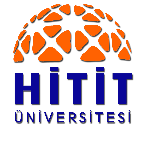 HITIT UNİVERSİTY COURSE FACT SHEETHITIT UNİVERSİTY COURSE FACT SHEETHITIT UNİVERSİTY COURSE FACT SHEETHITIT UNİVERSİTY COURSE FACT SHEETHITIT UNİVERSİTY COURSE FACT SHEETHITIT UNİVERSİTY COURSE FACT SHEETHITIT UNİVERSİTY COURSE FACT SHEETHITIT UNİVERSİTY COURSE FACT SHEETHITIT UNİVERSİTY COURSE FACT SHEETHITIT UNİVERSİTY COURSE FACT SHEETHITIT UNİVERSİTY COURSE FACT SHEETHITIT UNİVERSİTY COURSE FACT SHEETHITIT UNİVERSİTY COURSE FACT SHEETHITIT UNİVERSİTY COURSE FACT SHEETHITIT UNİVERSİTY COURSE FACT SHEETHITIT UNİVERSİTY COURSE FACT SHEETHITIT UNİVERSİTY COURSE FACT SHEETTraining Unit NameTraining Unit NameTraining Unit NameTraining Unit NameHealth Science Faculty Health Science Faculty Health Science Faculty Health Science Faculty Health Science Faculty Health Science Faculty Health Science Faculty Health Science Faculty Health Science Faculty Health Science Faculty Health Science Faculty Health Science Faculty Health Science Faculty Health Science Faculty Health Science Faculty Health Science Faculty Department/Program NameDepartment/Program NameDepartment/Program NameDepartment/Program NameChild DevelopmentChild DevelopmentChild DevelopmentChild DevelopmentChild DevelopmentChild DevelopmentChild DevelopmentChild DevelopmentChild DevelopmentChild DevelopmentChild DevelopmentChild DevelopmentChild DevelopmentChild DevelopmentChild DevelopmentChild DevelopmentCourse Name	Course Name	Course Name	Course Name	Turkısh Language ITurkısh Language ITurkısh Language ITurkısh Language ITurkısh Language ITurkısh Language ITurkısh Language ITurkısh Language ITurkısh Language ITurkısh Language ITurkısh Language ITurkısh Language ITurkısh Language ITurkısh Language ITurkısh Language ITurkısh Language ILocal creditLocal creditLocal creditLocal creditCodeCodeSemesterTheoryApplication	Application	TotalTotalTotalCreditCreditCreditECTSECTSECTSECTSLocal creditLocal creditLocal creditLocal credit8010111801011112002222222222Level of course unitLevel of course unitLevel of course unitLevel of course unitAssociate degree (  )   Bachelor’s (  X)   Master's Degree ()      Doctorate (  )Associate degree (  )   Bachelor’s (  X)   Master's Degree ()      Doctorate (  )Associate degree (  )   Bachelor’s (  X)   Master's Degree ()      Doctorate (  )Associate degree (  )   Bachelor’s (  X)   Master's Degree ()      Doctorate (  )Associate degree (  )   Bachelor’s (  X)   Master's Degree ()      Doctorate (  )Associate degree (  )   Bachelor’s (  X)   Master's Degree ()      Doctorate (  )Associate degree (  )   Bachelor’s (  X)   Master's Degree ()      Doctorate (  )Associate degree (  )   Bachelor’s (  X)   Master's Degree ()      Doctorate (  )Associate degree (  )   Bachelor’s (  X)   Master's Degree ()      Doctorate (  )Associate degree (  )   Bachelor’s (  X)   Master's Degree ()      Doctorate (  )Associate degree (  )   Bachelor’s (  X)   Master's Degree ()      Doctorate (  )Associate degree (  )   Bachelor’s (  X)   Master's Degree ()      Doctorate (  )Associate degree (  )   Bachelor’s (  X)   Master's Degree ()      Doctorate (  )Associate degree (  )   Bachelor’s (  X)   Master's Degree ()      Doctorate (  )Associate degree (  )   Bachelor’s (  X)   Master's Degree ()      Doctorate (  )Associate degree (  )   Bachelor’s (  X)   Master's Degree ()      Doctorate (  )Course typeCourse typeCourse typeCourse typeMust (X  )          Optional ()Must (X  )          Optional ()Must (X  )          Optional ()Must (X  )          Optional ()Must (X  )          Optional ()Must (X  )          Optional ()Must (X  )          Optional ()Must (X  )          Optional ()Must (X  )          Optional ()Must (X  )          Optional ()Must (X  )          Optional ()Must (X  )          Optional ()Must (X  )          Optional ()Must (X  )          Optional ()Must (X  )          Optional ()Must (X  )          Optional ()Instructor (s)Instructor (s)Instructor (s)Instructor (s)Course objectiveCourse objectiveCourse objectiveCourse objectiveTo acquire necessary knowledge and skills about the importance and proper use of Turkish Language.To acquire necessary knowledge and skills about the importance and proper use of Turkish Language.To acquire necessary knowledge and skills about the importance and proper use of Turkish Language.To acquire necessary knowledge and skills about the importance and proper use of Turkish Language.To acquire necessary knowledge and skills about the importance and proper use of Turkish Language.To acquire necessary knowledge and skills about the importance and proper use of Turkish Language.To acquire necessary knowledge and skills about the importance and proper use of Turkish Language.To acquire necessary knowledge and skills about the importance and proper use of Turkish Language.To acquire necessary knowledge and skills about the importance and proper use of Turkish Language.To acquire necessary knowledge and skills about the importance and proper use of Turkish Language.To acquire necessary knowledge and skills about the importance and proper use of Turkish Language.To acquire necessary knowledge and skills about the importance and proper use of Turkish Language.To acquire necessary knowledge and skills about the importance and proper use of Turkish Language.To acquire necessary knowledge and skills about the importance and proper use of Turkish Language.To acquire necessary knowledge and skills about the importance and proper use of Turkish Language.To acquire necessary knowledge and skills about the importance and proper use of Turkish Language.Course contentCourse contentCourse contentCourse contentDefinition and importance of language.The place and importance of Turkish language among world languages.Language-culture relationship.Writing rules.Punctuation.Essay writing rules and plans.Expression disorders.Thinking and expressing what you think.Correct analysis of a read text.Text analysis with examples.Definition and importance of language.The place and importance of Turkish language among world languages.Language-culture relationship.Writing rules.Punctuation.Essay writing rules and plans.Expression disorders.Thinking and expressing what you think.Correct analysis of a read text.Text analysis with examples.Definition and importance of language.The place and importance of Turkish language among world languages.Language-culture relationship.Writing rules.Punctuation.Essay writing rules and plans.Expression disorders.Thinking and expressing what you think.Correct analysis of a read text.Text analysis with examples.Definition and importance of language.The place and importance of Turkish language among world languages.Language-culture relationship.Writing rules.Punctuation.Essay writing rules and plans.Expression disorders.Thinking and expressing what you think.Correct analysis of a read text.Text analysis with examples.Definition and importance of language.The place and importance of Turkish language among world languages.Language-culture relationship.Writing rules.Punctuation.Essay writing rules and plans.Expression disorders.Thinking and expressing what you think.Correct analysis of a read text.Text analysis with examples.Definition and importance of language.The place and importance of Turkish language among world languages.Language-culture relationship.Writing rules.Punctuation.Essay writing rules and plans.Expression disorders.Thinking and expressing what you think.Correct analysis of a read text.Text analysis with examples.Definition and importance of language.The place and importance of Turkish language among world languages.Language-culture relationship.Writing rules.Punctuation.Essay writing rules and plans.Expression disorders.Thinking and expressing what you think.Correct analysis of a read text.Text analysis with examples.Definition and importance of language.The place and importance of Turkish language among world languages.Language-culture relationship.Writing rules.Punctuation.Essay writing rules and plans.Expression disorders.Thinking and expressing what you think.Correct analysis of a read text.Text analysis with examples.Definition and importance of language.The place and importance of Turkish language among world languages.Language-culture relationship.Writing rules.Punctuation.Essay writing rules and plans.Expression disorders.Thinking and expressing what you think.Correct analysis of a read text.Text analysis with examples.Definition and importance of language.The place and importance of Turkish language among world languages.Language-culture relationship.Writing rules.Punctuation.Essay writing rules and plans.Expression disorders.Thinking and expressing what you think.Correct analysis of a read text.Text analysis with examples.Definition and importance of language.The place and importance of Turkish language among world languages.Language-culture relationship.Writing rules.Punctuation.Essay writing rules and plans.Expression disorders.Thinking and expressing what you think.Correct analysis of a read text.Text analysis with examples.Definition and importance of language.The place and importance of Turkish language among world languages.Language-culture relationship.Writing rules.Punctuation.Essay writing rules and plans.Expression disorders.Thinking and expressing what you think.Correct analysis of a read text.Text analysis with examples.Definition and importance of language.The place and importance of Turkish language among world languages.Language-culture relationship.Writing rules.Punctuation.Essay writing rules and plans.Expression disorders.Thinking and expressing what you think.Correct analysis of a read text.Text analysis with examples.Definition and importance of language.The place and importance of Turkish language among world languages.Language-culture relationship.Writing rules.Punctuation.Essay writing rules and plans.Expression disorders.Thinking and expressing what you think.Correct analysis of a read text.Text analysis with examples.Definition and importance of language.The place and importance of Turkish language among world languages.Language-culture relationship.Writing rules.Punctuation.Essay writing rules and plans.Expression disorders.Thinking and expressing what you think.Correct analysis of a read text.Text analysis with examples.Definition and importance of language.The place and importance of Turkish language among world languages.Language-culture relationship.Writing rules.Punctuation.Essay writing rules and plans.Expression disorders.Thinking and expressing what you think.Correct analysis of a read text.Text analysis with examples.PrequisitesPrequisitesPrequisitesPrequisitesThere is no prerequisite or co-requisite for this course.There is no prerequisite or co-requisite for this course.There is no prerequisite or co-requisite for this course.There is no prerequisite or co-requisite for this course.There is no prerequisite or co-requisite for this course.There is no prerequisite or co-requisite for this course.There is no prerequisite or co-requisite for this course.There is no prerequisite or co-requisite for this course.There is no prerequisite or co-requisite for this course.There is no prerequisite or co-requisite for this course.There is no prerequisite or co-requisite for this course.There is no prerequisite or co-requisite for this course.There is no prerequisite or co-requisite for this course.There is no prerequisite or co-requisite for this course.There is no prerequisite or co-requisite for this course.There is no prerequisite or co-requisite for this course.Learning and teaching strategies	Learning and teaching strategies	Learning and teaching strategies	Learning and teaching strategies	Lecture, question and answer, discussion, case studyLecture, question and answer, discussion, case studyLecture, question and answer, discussion, case studyLecture, question and answer, discussion, case studyLecture, question and answer, discussion, case studyLecture, question and answer, discussion, case studyLecture, question and answer, discussion, case studyLecture, question and answer, discussion, case studyLecture, question and answer, discussion, case studyLecture, question and answer, discussion, case studyLecture, question and answer, discussion, case studyLecture, question and answer, discussion, case studyLecture, question and answer, discussion, case studyLecture, question and answer, discussion, case studyLecture, question and answer, discussion, case studyLecture, question and answer, discussion, case studyReferencesReferencesReferencesReferencesBulgurcu, A., & Kartalcık V. (2012). Türk Dili. Altın Post Yayınevi, İstanbul.Özkan, M., Tören, H., & Esin, O. (2001). Yüksek Öğretimde Türk Dili Yazılı ve Sözlü Anlatım, Filiz Kitabevi, İstanbul.Ergin, M.(2004). Türk Dil Bilgisi. Bayrak Yayınlan. İstanbul.Korkmaz, Z., Zülfikar, H., Akalın, M., Ercilasun, A.B., Parlatır, İ., Gülensoy, T. & Birinci, N. (2003).Yüksek Öğretim Öğrencileri İçin Türk Dili Kompozisyon Bilgileri. Yargı Yayınevi. Ankara.Bulgurcu, A., & Kartalcık V. (2012). Türk Dili. Altın Post Yayınevi, İstanbul.Özkan, M., Tören, H., & Esin, O. (2001). Yüksek Öğretimde Türk Dili Yazılı ve Sözlü Anlatım, Filiz Kitabevi, İstanbul.Ergin, M.(2004). Türk Dil Bilgisi. Bayrak Yayınlan. İstanbul.Korkmaz, Z., Zülfikar, H., Akalın, M., Ercilasun, A.B., Parlatır, İ., Gülensoy, T. & Birinci, N. (2003).Yüksek Öğretim Öğrencileri İçin Türk Dili Kompozisyon Bilgileri. Yargı Yayınevi. Ankara.Bulgurcu, A., & Kartalcık V. (2012). Türk Dili. Altın Post Yayınevi, İstanbul.Özkan, M., Tören, H., & Esin, O. (2001). Yüksek Öğretimde Türk Dili Yazılı ve Sözlü Anlatım, Filiz Kitabevi, İstanbul.Ergin, M.(2004). Türk Dil Bilgisi. Bayrak Yayınlan. İstanbul.Korkmaz, Z., Zülfikar, H., Akalın, M., Ercilasun, A.B., Parlatır, İ., Gülensoy, T. & Birinci, N. (2003).Yüksek Öğretim Öğrencileri İçin Türk Dili Kompozisyon Bilgileri. Yargı Yayınevi. Ankara.Bulgurcu, A., & Kartalcık V. (2012). Türk Dili. Altın Post Yayınevi, İstanbul.Özkan, M., Tören, H., & Esin, O. (2001). Yüksek Öğretimde Türk Dili Yazılı ve Sözlü Anlatım, Filiz Kitabevi, İstanbul.Ergin, M.(2004). Türk Dil Bilgisi. Bayrak Yayınlan. İstanbul.Korkmaz, Z., Zülfikar, H., Akalın, M., Ercilasun, A.B., Parlatır, İ., Gülensoy, T. & Birinci, N. (2003).Yüksek Öğretim Öğrencileri İçin Türk Dili Kompozisyon Bilgileri. Yargı Yayınevi. Ankara.Bulgurcu, A., & Kartalcık V. (2012). Türk Dili. Altın Post Yayınevi, İstanbul.Özkan, M., Tören, H., & Esin, O. (2001). Yüksek Öğretimde Türk Dili Yazılı ve Sözlü Anlatım, Filiz Kitabevi, İstanbul.Ergin, M.(2004). Türk Dil Bilgisi. Bayrak Yayınlan. İstanbul.Korkmaz, Z., Zülfikar, H., Akalın, M., Ercilasun, A.B., Parlatır, İ., Gülensoy, T. & Birinci, N. (2003).Yüksek Öğretim Öğrencileri İçin Türk Dili Kompozisyon Bilgileri. Yargı Yayınevi. Ankara.Bulgurcu, A., & Kartalcık V. (2012). Türk Dili. Altın Post Yayınevi, İstanbul.Özkan, M., Tören, H., & Esin, O. (2001). Yüksek Öğretimde Türk Dili Yazılı ve Sözlü Anlatım, Filiz Kitabevi, İstanbul.Ergin, M.(2004). Türk Dil Bilgisi. Bayrak Yayınlan. İstanbul.Korkmaz, Z., Zülfikar, H., Akalın, M., Ercilasun, A.B., Parlatır, İ., Gülensoy, T. & Birinci, N. (2003).Yüksek Öğretim Öğrencileri İçin Türk Dili Kompozisyon Bilgileri. Yargı Yayınevi. Ankara.Bulgurcu, A., & Kartalcık V. (2012). Türk Dili. Altın Post Yayınevi, İstanbul.Özkan, M., Tören, H., & Esin, O. (2001). Yüksek Öğretimde Türk Dili Yazılı ve Sözlü Anlatım, Filiz Kitabevi, İstanbul.Ergin, M.(2004). Türk Dil Bilgisi. Bayrak Yayınlan. İstanbul.Korkmaz, Z., Zülfikar, H., Akalın, M., Ercilasun, A.B., Parlatır, İ., Gülensoy, T. & Birinci, N. (2003).Yüksek Öğretim Öğrencileri İçin Türk Dili Kompozisyon Bilgileri. Yargı Yayınevi. Ankara.Bulgurcu, A., & Kartalcık V. (2012). Türk Dili. Altın Post Yayınevi, İstanbul.Özkan, M., Tören, H., & Esin, O. (2001). Yüksek Öğretimde Türk Dili Yazılı ve Sözlü Anlatım, Filiz Kitabevi, İstanbul.Ergin, M.(2004). Türk Dil Bilgisi. Bayrak Yayınlan. İstanbul.Korkmaz, Z., Zülfikar, H., Akalın, M., Ercilasun, A.B., Parlatır, İ., Gülensoy, T. & Birinci, N. (2003).Yüksek Öğretim Öğrencileri İçin Türk Dili Kompozisyon Bilgileri. Yargı Yayınevi. Ankara.Bulgurcu, A., & Kartalcık V. (2012). Türk Dili. Altın Post Yayınevi, İstanbul.Özkan, M., Tören, H., & Esin, O. (2001). Yüksek Öğretimde Türk Dili Yazılı ve Sözlü Anlatım, Filiz Kitabevi, İstanbul.Ergin, M.(2004). Türk Dil Bilgisi. Bayrak Yayınlan. İstanbul.Korkmaz, Z., Zülfikar, H., Akalın, M., Ercilasun, A.B., Parlatır, İ., Gülensoy, T. & Birinci, N. (2003).Yüksek Öğretim Öğrencileri İçin Türk Dili Kompozisyon Bilgileri. Yargı Yayınevi. Ankara.Bulgurcu, A., & Kartalcık V. (2012). Türk Dili. Altın Post Yayınevi, İstanbul.Özkan, M., Tören, H., & Esin, O. (2001). Yüksek Öğretimde Türk Dili Yazılı ve Sözlü Anlatım, Filiz Kitabevi, İstanbul.Ergin, M.(2004). Türk Dil Bilgisi. Bayrak Yayınlan. İstanbul.Korkmaz, Z., Zülfikar, H., Akalın, M., Ercilasun, A.B., Parlatır, İ., Gülensoy, T. & Birinci, N. (2003).Yüksek Öğretim Öğrencileri İçin Türk Dili Kompozisyon Bilgileri. Yargı Yayınevi. Ankara.Bulgurcu, A., & Kartalcık V. (2012). Türk Dili. Altın Post Yayınevi, İstanbul.Özkan, M., Tören, H., & Esin, O. (2001). Yüksek Öğretimde Türk Dili Yazılı ve Sözlü Anlatım, Filiz Kitabevi, İstanbul.Ergin, M.(2004). Türk Dil Bilgisi. Bayrak Yayınlan. İstanbul.Korkmaz, Z., Zülfikar, H., Akalın, M., Ercilasun, A.B., Parlatır, İ., Gülensoy, T. & Birinci, N. (2003).Yüksek Öğretim Öğrencileri İçin Türk Dili Kompozisyon Bilgileri. Yargı Yayınevi. Ankara.Bulgurcu, A., & Kartalcık V. (2012). Türk Dili. Altın Post Yayınevi, İstanbul.Özkan, M., Tören, H., & Esin, O. (2001). Yüksek Öğretimde Türk Dili Yazılı ve Sözlü Anlatım, Filiz Kitabevi, İstanbul.Ergin, M.(2004). Türk Dil Bilgisi. Bayrak Yayınlan. İstanbul.Korkmaz, Z., Zülfikar, H., Akalın, M., Ercilasun, A.B., Parlatır, İ., Gülensoy, T. & Birinci, N. (2003).Yüksek Öğretim Öğrencileri İçin Türk Dili Kompozisyon Bilgileri. Yargı Yayınevi. Ankara.Bulgurcu, A., & Kartalcık V. (2012). Türk Dili. Altın Post Yayınevi, İstanbul.Özkan, M., Tören, H., & Esin, O. (2001). Yüksek Öğretimde Türk Dili Yazılı ve Sözlü Anlatım, Filiz Kitabevi, İstanbul.Ergin, M.(2004). Türk Dil Bilgisi. Bayrak Yayınlan. İstanbul.Korkmaz, Z., Zülfikar, H., Akalın, M., Ercilasun, A.B., Parlatır, İ., Gülensoy, T. & Birinci, N. (2003).Yüksek Öğretim Öğrencileri İçin Türk Dili Kompozisyon Bilgileri. Yargı Yayınevi. Ankara.Bulgurcu, A., & Kartalcık V. (2012). Türk Dili. Altın Post Yayınevi, İstanbul.Özkan, M., Tören, H., & Esin, O. (2001). Yüksek Öğretimde Türk Dili Yazılı ve Sözlü Anlatım, Filiz Kitabevi, İstanbul.Ergin, M.(2004). Türk Dil Bilgisi. Bayrak Yayınlan. İstanbul.Korkmaz, Z., Zülfikar, H., Akalın, M., Ercilasun, A.B., Parlatır, İ., Gülensoy, T. & Birinci, N. (2003).Yüksek Öğretim Öğrencileri İçin Türk Dili Kompozisyon Bilgileri. Yargı Yayınevi. Ankara.Bulgurcu, A., & Kartalcık V. (2012). Türk Dili. Altın Post Yayınevi, İstanbul.Özkan, M., Tören, H., & Esin, O. (2001). Yüksek Öğretimde Türk Dili Yazılı ve Sözlü Anlatım, Filiz Kitabevi, İstanbul.Ergin, M.(2004). Türk Dil Bilgisi. Bayrak Yayınlan. İstanbul.Korkmaz, Z., Zülfikar, H., Akalın, M., Ercilasun, A.B., Parlatır, İ., Gülensoy, T. & Birinci, N. (2003).Yüksek Öğretim Öğrencileri İçin Türk Dili Kompozisyon Bilgileri. Yargı Yayınevi. Ankara.Bulgurcu, A., & Kartalcık V. (2012). Türk Dili. Altın Post Yayınevi, İstanbul.Özkan, M., Tören, H., & Esin, O. (2001). Yüksek Öğretimde Türk Dili Yazılı ve Sözlü Anlatım, Filiz Kitabevi, İstanbul.Ergin, M.(2004). Türk Dil Bilgisi. Bayrak Yayınlan. İstanbul.Korkmaz, Z., Zülfikar, H., Akalın, M., Ercilasun, A.B., Parlatır, İ., Gülensoy, T. & Birinci, N. (2003).Yüksek Öğretim Öğrencileri İçin Türk Dili Kompozisyon Bilgileri. Yargı Yayınevi. Ankara.Learning outcomes Learning outcomes Learning outcomes Learning outcomes Every student who completes this course successfully;PQ-1 Know the types of written and oral expression.PQ-2 Uses punctuation correctly.PQ-3 learns the writing rules.PQ-4 Learns expression disorders.PQ-5 Performs text analysis.PQ-6 Text comments.PP-7 has knowledge about Turkish Literature.Every student who completes this course successfully;PQ-1 Know the types of written and oral expression.PQ-2 Uses punctuation correctly.PQ-3 learns the writing rules.PQ-4 Learns expression disorders.PQ-5 Performs text analysis.PQ-6 Text comments.PP-7 has knowledge about Turkish Literature.Every student who completes this course successfully;PQ-1 Know the types of written and oral expression.PQ-2 Uses punctuation correctly.PQ-3 learns the writing rules.PQ-4 Learns expression disorders.PQ-5 Performs text analysis.PQ-6 Text comments.PP-7 has knowledge about Turkish Literature.Every student who completes this course successfully;PQ-1 Know the types of written and oral expression.PQ-2 Uses punctuation correctly.PQ-3 learns the writing rules.PQ-4 Learns expression disorders.PQ-5 Performs text analysis.PQ-6 Text comments.PP-7 has knowledge about Turkish Literature.Every student who completes this course successfully;PQ-1 Know the types of written and oral expression.PQ-2 Uses punctuation correctly.PQ-3 learns the writing rules.PQ-4 Learns expression disorders.PQ-5 Performs text analysis.PQ-6 Text comments.PP-7 has knowledge about Turkish Literature.Every student who completes this course successfully;PQ-1 Know the types of written and oral expression.PQ-2 Uses punctuation correctly.PQ-3 learns the writing rules.PQ-4 Learns expression disorders.PQ-5 Performs text analysis.PQ-6 Text comments.PP-7 has knowledge about Turkish Literature.Every student who completes this course successfully;PQ-1 Know the types of written and oral expression.PQ-2 Uses punctuation correctly.PQ-3 learns the writing rules.PQ-4 Learns expression disorders.PQ-5 Performs text analysis.PQ-6 Text comments.PP-7 has knowledge about Turkish Literature.Every student who completes this course successfully;PQ-1 Know the types of written and oral expression.PQ-2 Uses punctuation correctly.PQ-3 learns the writing rules.PQ-4 Learns expression disorders.PQ-5 Performs text analysis.PQ-6 Text comments.PP-7 has knowledge about Turkish Literature.Every student who completes this course successfully;PQ-1 Know the types of written and oral expression.PQ-2 Uses punctuation correctly.PQ-3 learns the writing rules.PQ-4 Learns expression disorders.PQ-5 Performs text analysis.PQ-6 Text comments.PP-7 has knowledge about Turkish Literature.Every student who completes this course successfully;PQ-1 Know the types of written and oral expression.PQ-2 Uses punctuation correctly.PQ-3 learns the writing rules.PQ-4 Learns expression disorders.PQ-5 Performs text analysis.PQ-6 Text comments.PP-7 has knowledge about Turkish Literature.Every student who completes this course successfully;PQ-1 Know the types of written and oral expression.PQ-2 Uses punctuation correctly.PQ-3 learns the writing rules.PQ-4 Learns expression disorders.PQ-5 Performs text analysis.PQ-6 Text comments.PP-7 has knowledge about Turkish Literature.Every student who completes this course successfully;PQ-1 Know the types of written and oral expression.PQ-2 Uses punctuation correctly.PQ-3 learns the writing rules.PQ-4 Learns expression disorders.PQ-5 Performs text analysis.PQ-6 Text comments.PP-7 has knowledge about Turkish Literature.Every student who completes this course successfully;PQ-1 Know the types of written and oral expression.PQ-2 Uses punctuation correctly.PQ-3 learns the writing rules.PQ-4 Learns expression disorders.PQ-5 Performs text analysis.PQ-6 Text comments.PP-7 has knowledge about Turkish Literature.Every student who completes this course successfully;PQ-1 Know the types of written and oral expression.PQ-2 Uses punctuation correctly.PQ-3 learns the writing rules.PQ-4 Learns expression disorders.PQ-5 Performs text analysis.PQ-6 Text comments.PP-7 has knowledge about Turkish Literature.Every student who completes this course successfully;PQ-1 Know the types of written and oral expression.PQ-2 Uses punctuation correctly.PQ-3 learns the writing rules.PQ-4 Learns expression disorders.PQ-5 Performs text analysis.PQ-6 Text comments.PP-7 has knowledge about Turkish Literature.Every student who completes this course successfully;PQ-1 Know the types of written and oral expression.PQ-2 Uses punctuation correctly.PQ-3 learns the writing rules.PQ-4 Learns expression disorders.PQ-5 Performs text analysis.PQ-6 Text comments.PP-7 has knowledge about Turkish Literature.Assessment and evaluationAssessment and evaluationAssessment and evaluationAssessment and evaluationMethods Methods Methods Methods Methods Methods Quantity Quantity Quantity Quantity PercentagePercentagePercentagePercentagePercentagePercentageAssessment and evaluationAssessment and evaluationAssessment and evaluationAssessment and evaluationMidterm examQuizQuizQuizQuizQuizAssessment and evaluationAssessment and evaluationAssessment and evaluationAssessment and evaluationMidterm examExamsExamsExamsExamsExams1111%20%20%20%20%20%20Assessment and evaluationAssessment and evaluationAssessment and evaluationAssessment and evaluationMidterm examApplication	Application	Application	Application	Application	Assessment and evaluationAssessment and evaluationAssessment and evaluationAssessment and evaluationMidterm examField activities	Field activities	Field activities	Field activities	Field activities	Assessment and evaluationAssessment and evaluationAssessment and evaluationAssessment and evaluationMidterm examHomework assignmentHomework assignmentHomework assignmentHomework assignmentHomework assignment2222%20%20%20%20%20%20Assessment and evaluationAssessment and evaluationAssessment and evaluationAssessment and evaluationMidterm examProjectsProjectsProjectsProjectsProjectsAssessment and evaluationAssessment and evaluationAssessment and evaluationAssessment and evaluationMidterm examLaboratuvaryLaboratuvaryLaboratuvaryLaboratuvaryLaboratuvaryAssessment and evaluationAssessment and evaluationAssessment and evaluationAssessment and evaluationMidterm examOther  (………………………..…..….)Other  (………………………..…..….)Other  (………………………..…..….)Other  (………………………..…..….)Other  (………………………..…..….)Assessment and evaluationAssessment and evaluationAssessment and evaluationAssessment and evaluationMidterm examSemester total Semester total Semester total Semester total Semester total 3333%40%40%40%40%40%40Assessment and evaluationAssessment and evaluationAssessment and evaluationAssessment and evaluationFinal examQuizQuizQuizQuizQuizAssessment and evaluationAssessment and evaluationAssessment and evaluationAssessment and evaluationFinal examExamsExamsExamsExamsExams1111%40%40%40%40%40%40Assessment and evaluationAssessment and evaluationAssessment and evaluationAssessment and evaluationFinal examApplication	Application	Application	Application	Application	Assessment and evaluationAssessment and evaluationAssessment and evaluationAssessment and evaluationFinal examField activities	Field activities	Field activities	Field activities	Field activities	Assessment and evaluationAssessment and evaluationAssessment and evaluationAssessment and evaluationFinal examHomework assignmentHomework assignmentHomework assignmentHomework assignmentHomework assignment4444%20%20%20%20%20%20Assessment and evaluationAssessment and evaluationAssessment and evaluationAssessment and evaluationFinal examProjectsProjectsProjectsProjectsProjectsAssessment and evaluationAssessment and evaluationAssessment and evaluationAssessment and evaluationFinal examLaboratoryLaboratoryLaboratoryLaboratoryLaboratoryAssessment and evaluationAssessment and evaluationAssessment and evaluationAssessment and evaluationFinal examOther (………………………..…..….)Other (………………………..…..….)Other (………………………..…..….)Other (………………………..…..….)Other (………………………..…..….)Assessment and evaluationAssessment and evaluationAssessment and evaluationAssessment and evaluationFinal examTerm totalTerm totalTerm totalTerm totalTerm total5555%60%60%60%60%60%60COURSE CONTENTSCOURSE CONTENTSCOURSE CONTENTSCOURSE CONTENTSCOURSE CONTENTSCOURSE CONTENTSCOURSE CONTENTSCOURSE CONTENTSCOURSE CONTENTSCOURSE CONTENTSCOURSE CONTENTSCOURSE CONTENTSCOURSE CONTENTSCOURSE CONTENTSCOURSE CONTENTSCOURSE CONTENTSCOURSE CONTENTSCOURSE CONTENTSCOURSE CONTENTSWeekWeekContentsContentsContentsContentsContentsContentsContentsContentsContentsContentsContentsContentsContentsContentsContentsContentsContents11Definition and importance of language.Definition and importance of language.Definition and importance of language.Definition and importance of language.Definition and importance of language.Definition and importance of language.Definition and importance of language.Definition and importance of language.Definition and importance of language.Definition and importance of language.Definition and importance of language.Definition and importance of language.Definition and importance of language.Definition and importance of language.Definition and importance of language.Definition and importance of language.Definition and importance of language.22The place and importance of Turkish language among world languages.The place and importance of Turkish language among world languages.The place and importance of Turkish language among world languages.The place and importance of Turkish language among world languages.The place and importance of Turkish language among world languages.The place and importance of Turkish language among world languages.The place and importance of Turkish language among world languages.The place and importance of Turkish language among world languages.The place and importance of Turkish language among world languages.The place and importance of Turkish language among world languages.The place and importance of Turkish language among world languages.The place and importance of Turkish language among world languages.The place and importance of Turkish language among world languages.The place and importance of Turkish language among world languages.The place and importance of Turkish language among world languages.The place and importance of Turkish language among world languages.The place and importance of Turkish language among world languages.33Language-culture relationship.Language-culture relationship.Language-culture relationship.Language-culture relationship.Language-culture relationship.Language-culture relationship.Language-culture relationship.Language-culture relationship.Language-culture relationship.Language-culture relationship.Language-culture relationship.Language-culture relationship.Language-culture relationship.Language-culture relationship.Language-culture relationship.Language-culture relationship.Language-culture relationship.44Writing rules.Writing rules.Writing rules.Writing rules.Writing rules.Writing rules.Writing rules.Writing rules.Writing rules.Writing rules.Writing rules.Writing rules.Writing rules.Writing rules.Writing rules.Writing rules.Writing rules.55Writing rules.Writing rules.Writing rules.Writing rules.Writing rules.Writing rules.Writing rules.Writing rules.Writing rules.Writing rules.Writing rules.Writing rules.Writing rules.Writing rules.Writing rules.Writing rules.Writing rules.66Punctuation.Punctuation.Punctuation.Punctuation.Punctuation.Punctuation.Punctuation.Punctuation.Punctuation.Punctuation.Punctuation.Punctuation.Punctuation.Punctuation.Punctuation.Punctuation.Punctuation.77Punctuation.Punctuation.Punctuation.Punctuation.Punctuation.Punctuation.Punctuation.Punctuation.Punctuation.Punctuation.Punctuation.Punctuation.Punctuation.Punctuation.Punctuation.Punctuation.Punctuation.88Essay writing rules and plans.Essay writing rules and plans.Essay writing rules and plans.Essay writing rules and plans.Essay writing rules and plans.Essay writing rules and plans.Essay writing rules and plans.Essay writing rules and plans.Essay writing rules and plans.Essay writing rules and plans.Essay writing rules and plans.Essay writing rules and plans.Essay writing rules and plans.Essay writing rules and plans.Essay writing rules and plans.Essay writing rules and plans.Essay writing rules and plans.99Essay writing rules and plans.Essay writing rules and plans.Essay writing rules and plans.Essay writing rules and plans.Essay writing rules and plans.Essay writing rules and plans.Essay writing rules and plans.Essay writing rules and plans.Essay writing rules and plans.Essay writing rules and plans.Essay writing rules and plans.Essay writing rules and plans.Essay writing rules and plans.Essay writing rules and plans.Essay writing rules and plans.Essay writing rules and plans.Essay writing rules and plans.1010Expression disorders.Expression disorders.Expression disorders.Expression disorders.Expression disorders.Expression disorders.Expression disorders.Expression disorders.Expression disorders.Expression disorders.Expression disorders.Expression disorders.Expression disorders.Expression disorders.Expression disorders.Expression disorders.Expression disorders.1111Expression disorders.Expression disorders.Expression disorders.Expression disorders.Expression disorders.Expression disorders.Expression disorders.Expression disorders.Expression disorders.Expression disorders.Expression disorders.Expression disorders.Expression disorders.Expression disorders.Expression disorders.Expression disorders.Expression disorders.1212Thinking and expressing what you think.Thinking and expressing what you think.Thinking and expressing what you think.Thinking and expressing what you think.Thinking and expressing what you think.Thinking and expressing what you think.Thinking and expressing what you think.Thinking and expressing what you think.Thinking and expressing what you think.Thinking and expressing what you think.Thinking and expressing what you think.Thinking and expressing what you think.Thinking and expressing what you think.Thinking and expressing what you think.Thinking and expressing what you think.Thinking and expressing what you think.Thinking and expressing what you think.1313Correct analysis of a read text.Correct analysis of a read text.Correct analysis of a read text.Correct analysis of a read text.Correct analysis of a read text.Correct analysis of a read text.Correct analysis of a read text.Correct analysis of a read text.Correct analysis of a read text.Correct analysis of a read text.Correct analysis of a read text.Correct analysis of a read text.Correct analysis of a read text.Correct analysis of a read text.Correct analysis of a read text.Correct analysis of a read text.Correct analysis of a read text.1414Text analysis with examples.Text analysis with examples.Text analysis with examples.Text analysis with examples.Text analysis with examples.Text analysis with examples.Text analysis with examples.Text analysis with examples.Text analysis with examples.Text analysis with examples.Text analysis with examples.Text analysis with examples.Text analysis with examples.Text analysis with examples.Text analysis with examples.Text analysis with examples.Text analysis with examples.CONTRİBUTİON LEVEL OF THE COURSE UNİT TO THE KEY LEARNİNG OUTCOMESCONTRİBUTİON LEVEL OF THE COURSE UNİT TO THE KEY LEARNİNG OUTCOMESCONTRİBUTİON LEVEL OF THE COURSE UNİT TO THE KEY LEARNİNG OUTCOMESCONTRİBUTİON LEVEL OF THE COURSE UNİT TO THE KEY LEARNİNG OUTCOMESCONTRİBUTİON LEVEL OF THE COURSE UNİT TO THE KEY LEARNİNG OUTCOMESCONTRİBUTİON LEVEL OF THE COURSE UNİT TO THE KEY LEARNİNG OUTCOMESCONTRİBUTİON LEVEL OF THE COURSE UNİT TO THE KEY LEARNİNG OUTCOMESCONTRİBUTİON LEVEL OF THE COURSE UNİT TO THE KEY LEARNİNG OUTCOMESCONTRİBUTİON LEVEL OF THE COURSE UNİT TO THE KEY LEARNİNG OUTCOMESCONTRİBUTİON LEVEL OF THE COURSE UNİT TO THE KEY LEARNİNG OUTCOMESCONTRİBUTİON LEVEL OF THE COURSE UNİT TO THE KEY LEARNİNG OUTCOMESCONTRİBUTİON LEVEL OF THE COURSE UNİT TO THE KEY LEARNİNG OUTCOMESCONTRİBUTİON LEVEL OF THE COURSE UNİT TO THE KEY LEARNİNG OUTCOMESCONTRİBUTİON LEVEL OF THE COURSE UNİT TO THE KEY LEARNİNG OUTCOMESCONTRİBUTİON LEVEL OF THE COURSE UNİT TO THE KEY LEARNİNG OUTCOMESCONTRİBUTİON LEVEL OF THE COURSE UNİT TO THE KEY LEARNİNG OUTCOMESCONTRİBUTİON LEVEL OF THE COURSE UNİT TO THE KEY LEARNİNG OUTCOMESCONTRİBUTİON LEVEL OF THE COURSE UNİT TO THE KEY LEARNİNG OUTCOMESNoLearning Outcomes of ProgramLearning Outcomes of ProgramLearning Outcomes of ProgramLearning Outcomes of ProgramLearning Outcomes of ProgramLearning Outcomes of ProgramLearning Outcomes of ProgramLearning Outcomes of ProgramLearning Outcomes of ProgramLearning Outcomes of ProgramLearning Outcomes of ProgramContribution levelContribution levelContribution levelContribution levelContribution levelContribution levelPQ-4Learns expression disorders.Learns expression disorders.Learns expression disorders.Learns expression disorders.Learns expression disorders.Learns expression disorders.Learns expression disorders.Learns expression disorders.Learns expression disorders.Learns expression disorders.Learns expression disorders.555555PQ-5Performs text analysis.Performs text analysis.Performs text analysis.Performs text analysis.Performs text analysis.Performs text analysis.Performs text analysis.Performs text analysis.Performs text analysis.Performs text analysis.Performs text analysis.555555PQ-7Has knowledge about Turkish Literature.Has knowledge about Turkish Literature.Has knowledge about Turkish Literature.Has knowledge about Turkish Literature.Has knowledge about Turkish Literature.Has knowledge about Turkish Literature.Has knowledge about Turkish Literature.Has knowledge about Turkish Literature.Has knowledge about Turkish Literature.Has knowledge about Turkish Literature.Has knowledge about Turkish Literature.555555Contribution level: 0- None   1- Very low 2- low   3- moderate  4- high   5-very highContribution level: 0- None   1- Very low 2- low   3- moderate  4- high   5-very highContribution level: 0- None   1- Very low 2- low   3- moderate  4- high   5-very highContribution level: 0- None   1- Very low 2- low   3- moderate  4- high   5-very highContribution level: 0- None   1- Very low 2- low   3- moderate  4- high   5-very highContribution level: 0- None   1- Very low 2- low   3- moderate  4- high   5-very highContribution level: 0- None   1- Very low 2- low   3- moderate  4- high   5-very highContribution level: 0- None   1- Very low 2- low   3- moderate  4- high   5-very highContribution level: 0- None   1- Very low 2- low   3- moderate  4- high   5-very highContribution level: 0- None   1- Very low 2- low   3- moderate  4- high   5-very highContribution level: 0- None   1- Very low 2- low   3- moderate  4- high   5-very highContribution level: 0- None   1- Very low 2- low   3- moderate  4- high   5-very highContribution level: 0- None   1- Very low 2- low   3- moderate  4- high   5-very highContribution level: 0- None   1- Very low 2- low   3- moderate  4- high   5-very highContribution level: 0- None   1- Very low 2- low   3- moderate  4- high   5-very highContribution level: 0- None   1- Very low 2- low   3- moderate  4- high   5-very highContribution level: 0- None   1- Very low 2- low   3- moderate  4- high   5-very highContribution level: 0- None   1- Very low 2- low   3- moderate  4- high   5-very highWORKLOAD AND ECTS CALCULATIONWORKLOAD AND ECTS CALCULATIONWORKLOAD AND ECTS CALCULATIONWORKLOAD AND ECTS CALCULATIONWORKLOAD AND ECTS CALCULATIONWORKLOAD AND ECTS CALCULATIONWORKLOAD AND ECTS CALCULATIONWORKLOAD AND ECTS CALCULATIONWORKLOAD AND ECTS CALCULATIONWORKLOAD AND ECTS CALCULATIONWORKLOAD AND ECTS CALCULATIONWORKLOAD AND ECTS CALCULATIONWORKLOAD AND ECTS CALCULATIONWORKLOAD AND ECTS CALCULATIONWORKLOAD AND ECTS CALCULATIONWORKLOAD AND ECTS CALCULATIONWORKLOAD AND ECTS CALCULATIONActivitiesActivitiesActivitiesActivitiesActivitiesActivitiesActivitiesActivitiesActivitiesQuantityQuantityDuration hour) Duration hour) Duration hour) Duration hour) Total
Work LoadTotal
Work LoadLectures (face to face teaching)Lectures (face to face teaching)Lectures (face to face teaching)Lectures (face to face teaching)Lectures (face to face teaching)Lectures (face to face teaching)Lectures (face to face teaching)Lectures (face to face teaching)Lectures (face to face teaching)141422222828PracticePracticePracticePracticePracticePracticePracticePracticePracticeHomework/ SeminarHomework/ SeminarHomework/ SeminarHomework/ SeminarHomework/ SeminarHomework/ SeminarHomework/ SeminarHomework/ SeminarHomework/ Seminar6633331818Projects Projects Projects Projects Projects Projects Projects Projects Projects Practice (Laboratory, Atelier, Field work)Practice (Laboratory, Atelier, Field work)Practice (Laboratory, Atelier, Field work)Practice (Laboratory, Atelier, Field work)Practice (Laboratory, Atelier, Field work)Practice (Laboratory, Atelier, Field work)Practice (Laboratory, Atelier, Field work)Practice (Laboratory, Atelier, Field work)Practice (Laboratory, Atelier, Field work)Study hours out of classroomStudy hours out of classroomStudy hours out of classroomStudy hours out of classroomStudy hours out of classroomStudy hours out of classroomStudy hours out of classroomStudy hours out of classroomStudy hours out of classroomQuizQuizQuizQuizQuizQuizQuizQuizQuizMidterm examsMidterm examsMidterm examsMidterm examsMidterm examsMidterm examsMidterm examsMidterm examsMidterm exams11222222Final examFinal examFinal examFinal examFinal examFinal examFinal examFinal examFinal exam11222222Other (…………………………………………………………..)Other (…………………………………………………………..)Other (…………………………………………………………..)Other (…………………………………………………………..)Other (…………………………………………………………..)Other (…………………………………………………………..)Other (…………………………………………………………..)Other (…………………………………………………………..)Other (…………………………………………………………..)Total Work Load (Hour)Total Work Load (Hour)Total Work Load (Hour)Total Work Load (Hour)Total Work Load (Hour)Total Work Load (Hour)Total Work Load (Hour)Total Work Load (Hour)Total Work Load (Hour)Total Work Load (Hour)Total Work Load (Hour)Total Work Load (Hour)Total Work Load (Hour)Total Work Load (Hour)Total Work Load (Hour)5050Total Work Load / Work Load Weekly (25)  ECTSTotal Work Load / Work Load Weekly (25)  ECTSTotal Work Load / Work Load Weekly (25)  ECTSTotal Work Load / Work Load Weekly (25)  ECTSTotal Work Load / Work Load Weekly (25)  ECTSTotal Work Load / Work Load Weekly (25)  ECTSTotal Work Load / Work Load Weekly (25)  ECTSTotal Work Load / Work Load Weekly (25)  ECTSTotal Work Load / Work Load Weekly (25)  ECTSTotal Work Load / Work Load Weekly (25)  ECTSTotal Work Load / Work Load Weekly (25)  ECTSTotal Work Load / Work Load Weekly (25)  ECTSTotal Work Load / Work Load Weekly (25)  ECTSTotal Work Load / Work Load Weekly (25)  ECTSTotal Work Load / Work Load Weekly (25)  ECTS22HITIT UNİVERSİTY COURSE FACT SHEETHITIT UNİVERSİTY COURSE FACT SHEETHITIT UNİVERSİTY COURSE FACT SHEETHITIT UNİVERSİTY COURSE FACT SHEETHITIT UNİVERSİTY COURSE FACT SHEETHITIT UNİVERSİTY COURSE FACT SHEETHITIT UNİVERSİTY COURSE FACT SHEETHITIT UNİVERSİTY COURSE FACT SHEETHITIT UNİVERSİTY COURSE FACT SHEETHITIT UNİVERSİTY COURSE FACT SHEETHITIT UNİVERSİTY COURSE FACT SHEETHITIT UNİVERSİTY COURSE FACT SHEETHITIT UNİVERSİTY COURSE FACT SHEETHITIT UNİVERSİTY COURSE FACT SHEETHITIT UNİVERSİTY COURSE FACT SHEETHITIT UNİVERSİTY COURSE FACT SHEETHITIT UNİVERSİTY COURSE FACT SHEETHITIT UNİVERSİTY COURSE FACT SHEETTraining Unit NameTraining Unit NameTraining Unit NameTraining Unit NameHealth Science Faculty Health Science Faculty Health Science Faculty Health Science Faculty Health Science Faculty Health Science Faculty Health Science Faculty Health Science Faculty Health Science Faculty Health Science Faculty Health Science Faculty Health Science Faculty Health Science Faculty Health Science Faculty Health Science Faculty Health Science Faculty Health Science Faculty Department/Program NameDepartment/Program NameDepartment/Program NameDepartment/Program NameChild DevelopmentChild DevelopmentChild DevelopmentChild DevelopmentChild DevelopmentChild DevelopmentChild DevelopmentChild DevelopmentChild DevelopmentChild DevelopmentChild DevelopmentChild DevelopmentChild DevelopmentChild DevelopmentChild DevelopmentChild DevelopmentChild DevelopmentCourse Name	Course Name	Course Name	Course Name	History of Turkish Revolution and Principles of Atatürk IHistory of Turkish Revolution and Principles of Atatürk IHistory of Turkish Revolution and Principles of Atatürk IHistory of Turkish Revolution and Principles of Atatürk IHistory of Turkish Revolution and Principles of Atatürk IHistory of Turkish Revolution and Principles of Atatürk IHistory of Turkish Revolution and Principles of Atatürk IHistory of Turkish Revolution and Principles of Atatürk IHistory of Turkish Revolution and Principles of Atatürk IHistory of Turkish Revolution and Principles of Atatürk IHistory of Turkish Revolution and Principles of Atatürk IHistory of Turkish Revolution and Principles of Atatürk IHistory of Turkish Revolution and Principles of Atatürk IHistory of Turkish Revolution and Principles of Atatürk IHistory of Turkish Revolution and Principles of Atatürk IHistory of Turkish Revolution and Principles of Atatürk IHistory of Turkish Revolution and Principles of Atatürk ILocal creditLocal creditLocal creditLocal creditCodeCodeSemesterTheoryApplication	Application	TotalTotalTotalCreditCreditCreditCreditECTSECTSECTSECTSLocal creditLocal creditLocal creditLocal credit80101218010121120022222222222Level of course unitLevel of course unitLevel of course unitLevel of course unitAssociate degree (  )   Bachelor’s (  X)   Master's Degree ()      Doctorate (  )Associate degree (  )   Bachelor’s (  X)   Master's Degree ()      Doctorate (  )Associate degree (  )   Bachelor’s (  X)   Master's Degree ()      Doctorate (  )Associate degree (  )   Bachelor’s (  X)   Master's Degree ()      Doctorate (  )Associate degree (  )   Bachelor’s (  X)   Master's Degree ()      Doctorate (  )Associate degree (  )   Bachelor’s (  X)   Master's Degree ()      Doctorate (  )Associate degree (  )   Bachelor’s (  X)   Master's Degree ()      Doctorate (  )Associate degree (  )   Bachelor’s (  X)   Master's Degree ()      Doctorate (  )Associate degree (  )   Bachelor’s (  X)   Master's Degree ()      Doctorate (  )Associate degree (  )   Bachelor’s (  X)   Master's Degree ()      Doctorate (  )Associate degree (  )   Bachelor’s (  X)   Master's Degree ()      Doctorate (  )Associate degree (  )   Bachelor’s (  X)   Master's Degree ()      Doctorate (  )Associate degree (  )   Bachelor’s (  X)   Master's Degree ()      Doctorate (  )Associate degree (  )   Bachelor’s (  X)   Master's Degree ()      Doctorate (  )Associate degree (  )   Bachelor’s (  X)   Master's Degree ()      Doctorate (  )Associate degree (  )   Bachelor’s (  X)   Master's Degree ()      Doctorate (  )Associate degree (  )   Bachelor’s (  X)   Master's Degree ()      Doctorate (  )Course typeCourse typeCourse typeCourse typeMust (X  )          Optional ()Must (X  )          Optional ()Must (X  )          Optional ()Must (X  )          Optional ()Must (X  )          Optional ()Must (X  )          Optional ()Must (X  )          Optional ()Must (X  )          Optional ()Must (X  )          Optional ()Must (X  )          Optional ()Must (X  )          Optional ()Must (X  )          Optional ()Must (X  )          Optional ()Must (X  )          Optional ()Must (X  )          Optional ()Must (X  )          Optional ()Must (X  )          Optional ()Instructor (s)Instructor (s)Instructor (s)Instructor (s)Course objectiveCourse objectiveCourse objectiveCourse objectiveConcepts related to Revolution and Revolution, reasons for preparing the Turkish Revolution, the collapse of the Ottoman State, XIX. Innovation movements in the Ottoman Empire in the 20th century, ideas movements to save the state in the last period of the Ottoman States, The events of the Ottoman Empire in the early 19th century, the destruction of the First World War and the Ottoman Empire, the end of World War I and the agreements made, the period of the National Struggle, the activities of minorities and separatist societies, preparation for the National Struggle, Teaching the activities of Mustafa Kemal in Istanbul and Anatolia.Concepts related to Revolution and Revolution, reasons for preparing the Turkish Revolution, the collapse of the Ottoman State, XIX. Innovation movements in the Ottoman Empire in the 20th century, ideas movements to save the state in the last period of the Ottoman States, The events of the Ottoman Empire in the early 19th century, the destruction of the First World War and the Ottoman Empire, the end of World War I and the agreements made, the period of the National Struggle, the activities of minorities and separatist societies, preparation for the National Struggle, Teaching the activities of Mustafa Kemal in Istanbul and Anatolia.Concepts related to Revolution and Revolution, reasons for preparing the Turkish Revolution, the collapse of the Ottoman State, XIX. Innovation movements in the Ottoman Empire in the 20th century, ideas movements to save the state in the last period of the Ottoman States, The events of the Ottoman Empire in the early 19th century, the destruction of the First World War and the Ottoman Empire, the end of World War I and the agreements made, the period of the National Struggle, the activities of minorities and separatist societies, preparation for the National Struggle, Teaching the activities of Mustafa Kemal in Istanbul and Anatolia.Concepts related to Revolution and Revolution, reasons for preparing the Turkish Revolution, the collapse of the Ottoman State, XIX. Innovation movements in the Ottoman Empire in the 20th century, ideas movements to save the state in the last period of the Ottoman States, The events of the Ottoman Empire in the early 19th century, the destruction of the First World War and the Ottoman Empire, the end of World War I and the agreements made, the period of the National Struggle, the activities of minorities and separatist societies, preparation for the National Struggle, Teaching the activities of Mustafa Kemal in Istanbul and Anatolia.Concepts related to Revolution and Revolution, reasons for preparing the Turkish Revolution, the collapse of the Ottoman State, XIX. Innovation movements in the Ottoman Empire in the 20th century, ideas movements to save the state in the last period of the Ottoman States, The events of the Ottoman Empire in the early 19th century, the destruction of the First World War and the Ottoman Empire, the end of World War I and the agreements made, the period of the National Struggle, the activities of minorities and separatist societies, preparation for the National Struggle, Teaching the activities of Mustafa Kemal in Istanbul and Anatolia.Concepts related to Revolution and Revolution, reasons for preparing the Turkish Revolution, the collapse of the Ottoman State, XIX. Innovation movements in the Ottoman Empire in the 20th century, ideas movements to save the state in the last period of the Ottoman States, The events of the Ottoman Empire in the early 19th century, the destruction of the First World War and the Ottoman Empire, the end of World War I and the agreements made, the period of the National Struggle, the activities of minorities and separatist societies, preparation for the National Struggle, Teaching the activities of Mustafa Kemal in Istanbul and Anatolia.Concepts related to Revolution and Revolution, reasons for preparing the Turkish Revolution, the collapse of the Ottoman State, XIX. Innovation movements in the Ottoman Empire in the 20th century, ideas movements to save the state in the last period of the Ottoman States, The events of the Ottoman Empire in the early 19th century, the destruction of the First World War and the Ottoman Empire, the end of World War I and the agreements made, the period of the National Struggle, the activities of minorities and separatist societies, preparation for the National Struggle, Teaching the activities of Mustafa Kemal in Istanbul and Anatolia.Concepts related to Revolution and Revolution, reasons for preparing the Turkish Revolution, the collapse of the Ottoman State, XIX. Innovation movements in the Ottoman Empire in the 20th century, ideas movements to save the state in the last period of the Ottoman States, The events of the Ottoman Empire in the early 19th century, the destruction of the First World War and the Ottoman Empire, the end of World War I and the agreements made, the period of the National Struggle, the activities of minorities and separatist societies, preparation for the National Struggle, Teaching the activities of Mustafa Kemal in Istanbul and Anatolia.Concepts related to Revolution and Revolution, reasons for preparing the Turkish Revolution, the collapse of the Ottoman State, XIX. Innovation movements in the Ottoman Empire in the 20th century, ideas movements to save the state in the last period of the Ottoman States, The events of the Ottoman Empire in the early 19th century, the destruction of the First World War and the Ottoman Empire, the end of World War I and the agreements made, the period of the National Struggle, the activities of minorities and separatist societies, preparation for the National Struggle, Teaching the activities of Mustafa Kemal in Istanbul and Anatolia.Concepts related to Revolution and Revolution, reasons for preparing the Turkish Revolution, the collapse of the Ottoman State, XIX. Innovation movements in the Ottoman Empire in the 20th century, ideas movements to save the state in the last period of the Ottoman States, The events of the Ottoman Empire in the early 19th century, the destruction of the First World War and the Ottoman Empire, the end of World War I and the agreements made, the period of the National Struggle, the activities of minorities and separatist societies, preparation for the National Struggle, Teaching the activities of Mustafa Kemal in Istanbul and Anatolia.Concepts related to Revolution and Revolution, reasons for preparing the Turkish Revolution, the collapse of the Ottoman State, XIX. Innovation movements in the Ottoman Empire in the 20th century, ideas movements to save the state in the last period of the Ottoman States, The events of the Ottoman Empire in the early 19th century, the destruction of the First World War and the Ottoman Empire, the end of World War I and the agreements made, the period of the National Struggle, the activities of minorities and separatist societies, preparation for the National Struggle, Teaching the activities of Mustafa Kemal in Istanbul and Anatolia.Concepts related to Revolution and Revolution, reasons for preparing the Turkish Revolution, the collapse of the Ottoman State, XIX. Innovation movements in the Ottoman Empire in the 20th century, ideas movements to save the state in the last period of the Ottoman States, The events of the Ottoman Empire in the early 19th century, the destruction of the First World War and the Ottoman Empire, the end of World War I and the agreements made, the period of the National Struggle, the activities of minorities and separatist societies, preparation for the National Struggle, Teaching the activities of Mustafa Kemal in Istanbul and Anatolia.Concepts related to Revolution and Revolution, reasons for preparing the Turkish Revolution, the collapse of the Ottoman State, XIX. Innovation movements in the Ottoman Empire in the 20th century, ideas movements to save the state in the last period of the Ottoman States, The events of the Ottoman Empire in the early 19th century, the destruction of the First World War and the Ottoman Empire, the end of World War I and the agreements made, the period of the National Struggle, the activities of minorities and separatist societies, preparation for the National Struggle, Teaching the activities of Mustafa Kemal in Istanbul and Anatolia.Concepts related to Revolution and Revolution, reasons for preparing the Turkish Revolution, the collapse of the Ottoman State, XIX. Innovation movements in the Ottoman Empire in the 20th century, ideas movements to save the state in the last period of the Ottoman States, The events of the Ottoman Empire in the early 19th century, the destruction of the First World War and the Ottoman Empire, the end of World War I and the agreements made, the period of the National Struggle, the activities of minorities and separatist societies, preparation for the National Struggle, Teaching the activities of Mustafa Kemal in Istanbul and Anatolia.Concepts related to Revolution and Revolution, reasons for preparing the Turkish Revolution, the collapse of the Ottoman State, XIX. Innovation movements in the Ottoman Empire in the 20th century, ideas movements to save the state in the last period of the Ottoman States, The events of the Ottoman Empire in the early 19th century, the destruction of the First World War and the Ottoman Empire, the end of World War I and the agreements made, the period of the National Struggle, the activities of minorities and separatist societies, preparation for the National Struggle, Teaching the activities of Mustafa Kemal in Istanbul and Anatolia.Concepts related to Revolution and Revolution, reasons for preparing the Turkish Revolution, the collapse of the Ottoman State, XIX. Innovation movements in the Ottoman Empire in the 20th century, ideas movements to save the state in the last period of the Ottoman States, The events of the Ottoman Empire in the early 19th century, the destruction of the First World War and the Ottoman Empire, the end of World War I and the agreements made, the period of the National Struggle, the activities of minorities and separatist societies, preparation for the National Struggle, Teaching the activities of Mustafa Kemal in Istanbul and Anatolia.Concepts related to Revolution and Revolution, reasons for preparing the Turkish Revolution, the collapse of the Ottoman State, XIX. Innovation movements in the Ottoman Empire in the 20th century, ideas movements to save the state in the last period of the Ottoman States, The events of the Ottoman Empire in the early 19th century, the destruction of the First World War and the Ottoman Empire, the end of World War I and the agreements made, the period of the National Struggle, the activities of minorities and separatist societies, preparation for the National Struggle, Teaching the activities of Mustafa Kemal in Istanbul and Anatolia.Course contentCourse contentCourse contentCourse contentConcepts related to Revolution and Revolution.The reasons for preparing the Turkish Revolution is the collapse of the Ottoman Empire.XIX. Innovation movements in the Ottoman Empire in the 20th century.Ideas movements to save the state in the last period of the Ottoman States.XX. The state of the Ottoman State in the beginning of the century.World War I and the collapse of the Ottoman Empire ..The end of World War I and the agreements made.National Struggle Period, activities of minorities and separatist societies.Preparations for the National Struggle, İzmir's worker, Mustafa Kemal's activities in Istanbul and in Anatolia.Concepts related to Revolution and Revolution.The reasons for preparing the Turkish Revolution is the collapse of the Ottoman Empire.XIX. Innovation movements in the Ottoman Empire in the 20th century.Ideas movements to save the state in the last period of the Ottoman States.XX. The state of the Ottoman State in the beginning of the century.World War I and the collapse of the Ottoman Empire ..The end of World War I and the agreements made.National Struggle Period, activities of minorities and separatist societies.Preparations for the National Struggle, İzmir's worker, Mustafa Kemal's activities in Istanbul and in Anatolia.Concepts related to Revolution and Revolution.The reasons for preparing the Turkish Revolution is the collapse of the Ottoman Empire.XIX. Innovation movements in the Ottoman Empire in the 20th century.Ideas movements to save the state in the last period of the Ottoman States.XX. The state of the Ottoman State in the beginning of the century.World War I and the collapse of the Ottoman Empire ..The end of World War I and the agreements made.National Struggle Period, activities of minorities and separatist societies.Preparations for the National Struggle, İzmir's worker, Mustafa Kemal's activities in Istanbul and in Anatolia.Concepts related to Revolution and Revolution.The reasons for preparing the Turkish Revolution is the collapse of the Ottoman Empire.XIX. Innovation movements in the Ottoman Empire in the 20th century.Ideas movements to save the state in the last period of the Ottoman States.XX. The state of the Ottoman State in the beginning of the century.World War I and the collapse of the Ottoman Empire ..The end of World War I and the agreements made.National Struggle Period, activities of minorities and separatist societies.Preparations for the National Struggle, İzmir's worker, Mustafa Kemal's activities in Istanbul and in Anatolia.Concepts related to Revolution and Revolution.The reasons for preparing the Turkish Revolution is the collapse of the Ottoman Empire.XIX. Innovation movements in the Ottoman Empire in the 20th century.Ideas movements to save the state in the last period of the Ottoman States.XX. The state of the Ottoman State in the beginning of the century.World War I and the collapse of the Ottoman Empire ..The end of World War I and the agreements made.National Struggle Period, activities of minorities and separatist societies.Preparations for the National Struggle, İzmir's worker, Mustafa Kemal's activities in Istanbul and in Anatolia.Concepts related to Revolution and Revolution.The reasons for preparing the Turkish Revolution is the collapse of the Ottoman Empire.XIX. Innovation movements in the Ottoman Empire in the 20th century.Ideas movements to save the state in the last period of the Ottoman States.XX. The state of the Ottoman State in the beginning of the century.World War I and the collapse of the Ottoman Empire ..The end of World War I and the agreements made.National Struggle Period, activities of minorities and separatist societies.Preparations for the National Struggle, İzmir's worker, Mustafa Kemal's activities in Istanbul and in Anatolia.Concepts related to Revolution and Revolution.The reasons for preparing the Turkish Revolution is the collapse of the Ottoman Empire.XIX. Innovation movements in the Ottoman Empire in the 20th century.Ideas movements to save the state in the last period of the Ottoman States.XX. The state of the Ottoman State in the beginning of the century.World War I and the collapse of the Ottoman Empire ..The end of World War I and the agreements made.National Struggle Period, activities of minorities and separatist societies.Preparations for the National Struggle, İzmir's worker, Mustafa Kemal's activities in Istanbul and in Anatolia.Concepts related to Revolution and Revolution.The reasons for preparing the Turkish Revolution is the collapse of the Ottoman Empire.XIX. Innovation movements in the Ottoman Empire in the 20th century.Ideas movements to save the state in the last period of the Ottoman States.XX. The state of the Ottoman State in the beginning of the century.World War I and the collapse of the Ottoman Empire ..The end of World War I and the agreements made.National Struggle Period, activities of minorities and separatist societies.Preparations for the National Struggle, İzmir's worker, Mustafa Kemal's activities in Istanbul and in Anatolia.Concepts related to Revolution and Revolution.The reasons for preparing the Turkish Revolution is the collapse of the Ottoman Empire.XIX. Innovation movements in the Ottoman Empire in the 20th century.Ideas movements to save the state in the last period of the Ottoman States.XX. The state of the Ottoman State in the beginning of the century.World War I and the collapse of the Ottoman Empire ..The end of World War I and the agreements made.National Struggle Period, activities of minorities and separatist societies.Preparations for the National Struggle, İzmir's worker, Mustafa Kemal's activities in Istanbul and in Anatolia.Concepts related to Revolution and Revolution.The reasons for preparing the Turkish Revolution is the collapse of the Ottoman Empire.XIX. Innovation movements in the Ottoman Empire in the 20th century.Ideas movements to save the state in the last period of the Ottoman States.XX. The state of the Ottoman State in the beginning of the century.World War I and the collapse of the Ottoman Empire ..The end of World War I and the agreements made.National Struggle Period, activities of minorities and separatist societies.Preparations for the National Struggle, İzmir's worker, Mustafa Kemal's activities in Istanbul and in Anatolia.Concepts related to Revolution and Revolution.The reasons for preparing the Turkish Revolution is the collapse of the Ottoman Empire.XIX. Innovation movements in the Ottoman Empire in the 20th century.Ideas movements to save the state in the last period of the Ottoman States.XX. The state of the Ottoman State in the beginning of the century.World War I and the collapse of the Ottoman Empire ..The end of World War I and the agreements made.National Struggle Period, activities of minorities and separatist societies.Preparations for the National Struggle, İzmir's worker, Mustafa Kemal's activities in Istanbul and in Anatolia.Concepts related to Revolution and Revolution.The reasons for preparing the Turkish Revolution is the collapse of the Ottoman Empire.XIX. Innovation movements in the Ottoman Empire in the 20th century.Ideas movements to save the state in the last period of the Ottoman States.XX. The state of the Ottoman State in the beginning of the century.World War I and the collapse of the Ottoman Empire ..The end of World War I and the agreements made.National Struggle Period, activities of minorities and separatist societies.Preparations for the National Struggle, İzmir's worker, Mustafa Kemal's activities in Istanbul and in Anatolia.Concepts related to Revolution and Revolution.The reasons for preparing the Turkish Revolution is the collapse of the Ottoman Empire.XIX. Innovation movements in the Ottoman Empire in the 20th century.Ideas movements to save the state in the last period of the Ottoman States.XX. The state of the Ottoman State in the beginning of the century.World War I and the collapse of the Ottoman Empire ..The end of World War I and the agreements made.National Struggle Period, activities of minorities and separatist societies.Preparations for the National Struggle, İzmir's worker, Mustafa Kemal's activities in Istanbul and in Anatolia.Concepts related to Revolution and Revolution.The reasons for preparing the Turkish Revolution is the collapse of the Ottoman Empire.XIX. Innovation movements in the Ottoman Empire in the 20th century.Ideas movements to save the state in the last period of the Ottoman States.XX. The state of the Ottoman State in the beginning of the century.World War I and the collapse of the Ottoman Empire ..The end of World War I and the agreements made.National Struggle Period, activities of minorities and separatist societies.Preparations for the National Struggle, İzmir's worker, Mustafa Kemal's activities in Istanbul and in Anatolia.Concepts related to Revolution and Revolution.The reasons for preparing the Turkish Revolution is the collapse of the Ottoman Empire.XIX. Innovation movements in the Ottoman Empire in the 20th century.Ideas movements to save the state in the last period of the Ottoman States.XX. The state of the Ottoman State in the beginning of the century.World War I and the collapse of the Ottoman Empire ..The end of World War I and the agreements made.National Struggle Period, activities of minorities and separatist societies.Preparations for the National Struggle, İzmir's worker, Mustafa Kemal's activities in Istanbul and in Anatolia.Concepts related to Revolution and Revolution.The reasons for preparing the Turkish Revolution is the collapse of the Ottoman Empire.XIX. Innovation movements in the Ottoman Empire in the 20th century.Ideas movements to save the state in the last period of the Ottoman States.XX. The state of the Ottoman State in the beginning of the century.World War I and the collapse of the Ottoman Empire ..The end of World War I and the agreements made.National Struggle Period, activities of minorities and separatist societies.Preparations for the National Struggle, İzmir's worker, Mustafa Kemal's activities in Istanbul and in Anatolia.Concepts related to Revolution and Revolution.The reasons for preparing the Turkish Revolution is the collapse of the Ottoman Empire.XIX. Innovation movements in the Ottoman Empire in the 20th century.Ideas movements to save the state in the last period of the Ottoman States.XX. The state of the Ottoman State in the beginning of the century.World War I and the collapse of the Ottoman Empire ..The end of World War I and the agreements made.National Struggle Period, activities of minorities and separatist societies.Preparations for the National Struggle, İzmir's worker, Mustafa Kemal's activities in Istanbul and in Anatolia.PrequisitesPrequisitesPrequisitesPrequisitesThere is no prerequisite or co-requisite for this course.There is no prerequisite or co-requisite for this course.There is no prerequisite or co-requisite for this course.There is no prerequisite or co-requisite for this course.There is no prerequisite or co-requisite for this course.There is no prerequisite or co-requisite for this course.There is no prerequisite or co-requisite for this course.There is no prerequisite or co-requisite for this course.There is no prerequisite or co-requisite for this course.There is no prerequisite or co-requisite for this course.There is no prerequisite or co-requisite for this course.There is no prerequisite or co-requisite for this course.There is no prerequisite or co-requisite for this course.There is no prerequisite or co-requisite for this course.There is no prerequisite or co-requisite for this course.There is no prerequisite or co-requisite for this course.There is no prerequisite or co-requisite for this course.Learning and teaching strategies	Learning and teaching strategies	Learning and teaching strategies	Learning and teaching strategies	Lecture, question and answer, discussion.Lecture, question and answer, discussion.Lecture, question and answer, discussion.Lecture, question and answer, discussion.Lecture, question and answer, discussion.Lecture, question and answer, discussion.Lecture, question and answer, discussion.Lecture, question and answer, discussion.Lecture, question and answer, discussion.Lecture, question and answer, discussion.Lecture, question and answer, discussion.Lecture, question and answer, discussion.Lecture, question and answer, discussion.Lecture, question and answer, discussion.Lecture, question and answer, discussion.Lecture, question and answer, discussion.Lecture, question and answer, discussion.ReferencesReferencesReferencesReferencesGünal, Z., & Atabay, M. (2008). Atatürk İlkeleri ve İnkılap Tarihi. Nobel Akademik Yayıncılık. Ankara.Turan, R., Safran, M., Hayta, N.,  Çakmak, M.,  Dönmez, C., &  Şahin, M. (2015). Atatürk İlkeleri ve İnkılap Tarihi, Yargı Yayınevi, Ankara.Öztürk, C.(Edt.). (2008). Türk İnkılâp Tarihi. Pegem A Yayınevi. Ankara. Komisyon(1996). Türk İnkılâp Tarihi. Y.Ö.K Yayınları. Ankara. Sezer A. (Edt.)(2003). Atatürk ve Türkiye Cumhuriyeti Tarihi. Siyasal Kitabevi. Ankara.Günal, Z., & Atabay, M. (2008). Atatürk İlkeleri ve İnkılap Tarihi. Nobel Akademik Yayıncılık. Ankara.Turan, R., Safran, M., Hayta, N.,  Çakmak, M.,  Dönmez, C., &  Şahin, M. (2015). Atatürk İlkeleri ve İnkılap Tarihi, Yargı Yayınevi, Ankara.Öztürk, C.(Edt.). (2008). Türk İnkılâp Tarihi. Pegem A Yayınevi. Ankara. Komisyon(1996). Türk İnkılâp Tarihi. Y.Ö.K Yayınları. Ankara. Sezer A. (Edt.)(2003). Atatürk ve Türkiye Cumhuriyeti Tarihi. Siyasal Kitabevi. Ankara.Günal, Z., & Atabay, M. (2008). Atatürk İlkeleri ve İnkılap Tarihi. Nobel Akademik Yayıncılık. Ankara.Turan, R., Safran, M., Hayta, N.,  Çakmak, M.,  Dönmez, C., &  Şahin, M. (2015). Atatürk İlkeleri ve İnkılap Tarihi, Yargı Yayınevi, Ankara.Öztürk, C.(Edt.). (2008). Türk İnkılâp Tarihi. Pegem A Yayınevi. Ankara. Komisyon(1996). Türk İnkılâp Tarihi. Y.Ö.K Yayınları. Ankara. Sezer A. (Edt.)(2003). Atatürk ve Türkiye Cumhuriyeti Tarihi. Siyasal Kitabevi. Ankara.Günal, Z., & Atabay, M. (2008). Atatürk İlkeleri ve İnkılap Tarihi. Nobel Akademik Yayıncılık. Ankara.Turan, R., Safran, M., Hayta, N.,  Çakmak, M.,  Dönmez, C., &  Şahin, M. (2015). Atatürk İlkeleri ve İnkılap Tarihi, Yargı Yayınevi, Ankara.Öztürk, C.(Edt.). (2008). Türk İnkılâp Tarihi. Pegem A Yayınevi. Ankara. Komisyon(1996). Türk İnkılâp Tarihi. Y.Ö.K Yayınları. Ankara. Sezer A. (Edt.)(2003). Atatürk ve Türkiye Cumhuriyeti Tarihi. Siyasal Kitabevi. Ankara.Günal, Z., & Atabay, M. (2008). Atatürk İlkeleri ve İnkılap Tarihi. Nobel Akademik Yayıncılık. Ankara.Turan, R., Safran, M., Hayta, N.,  Çakmak, M.,  Dönmez, C., &  Şahin, M. (2015). Atatürk İlkeleri ve İnkılap Tarihi, Yargı Yayınevi, Ankara.Öztürk, C.(Edt.). (2008). Türk İnkılâp Tarihi. Pegem A Yayınevi. Ankara. Komisyon(1996). Türk İnkılâp Tarihi. Y.Ö.K Yayınları. Ankara. Sezer A. (Edt.)(2003). Atatürk ve Türkiye Cumhuriyeti Tarihi. Siyasal Kitabevi. Ankara.Günal, Z., & Atabay, M. (2008). Atatürk İlkeleri ve İnkılap Tarihi. Nobel Akademik Yayıncılık. Ankara.Turan, R., Safran, M., Hayta, N.,  Çakmak, M.,  Dönmez, C., &  Şahin, M. (2015). Atatürk İlkeleri ve İnkılap Tarihi, Yargı Yayınevi, Ankara.Öztürk, C.(Edt.). (2008). Türk İnkılâp Tarihi. Pegem A Yayınevi. Ankara. Komisyon(1996). Türk İnkılâp Tarihi. Y.Ö.K Yayınları. Ankara. Sezer A. (Edt.)(2003). Atatürk ve Türkiye Cumhuriyeti Tarihi. Siyasal Kitabevi. Ankara.Günal, Z., & Atabay, M. (2008). Atatürk İlkeleri ve İnkılap Tarihi. Nobel Akademik Yayıncılık. Ankara.Turan, R., Safran, M., Hayta, N.,  Çakmak, M.,  Dönmez, C., &  Şahin, M. (2015). Atatürk İlkeleri ve İnkılap Tarihi, Yargı Yayınevi, Ankara.Öztürk, C.(Edt.). (2008). Türk İnkılâp Tarihi. Pegem A Yayınevi. Ankara. Komisyon(1996). Türk İnkılâp Tarihi. Y.Ö.K Yayınları. Ankara. Sezer A. (Edt.)(2003). Atatürk ve Türkiye Cumhuriyeti Tarihi. Siyasal Kitabevi. Ankara.Günal, Z., & Atabay, M. (2008). Atatürk İlkeleri ve İnkılap Tarihi. Nobel Akademik Yayıncılık. Ankara.Turan, R., Safran, M., Hayta, N.,  Çakmak, M.,  Dönmez, C., &  Şahin, M. (2015). Atatürk İlkeleri ve İnkılap Tarihi, Yargı Yayınevi, Ankara.Öztürk, C.(Edt.). (2008). Türk İnkılâp Tarihi. Pegem A Yayınevi. Ankara. Komisyon(1996). Türk İnkılâp Tarihi. Y.Ö.K Yayınları. Ankara. Sezer A. (Edt.)(2003). Atatürk ve Türkiye Cumhuriyeti Tarihi. Siyasal Kitabevi. Ankara.Günal, Z., & Atabay, M. (2008). Atatürk İlkeleri ve İnkılap Tarihi. Nobel Akademik Yayıncılık. Ankara.Turan, R., Safran, M., Hayta, N.,  Çakmak, M.,  Dönmez, C., &  Şahin, M. (2015). Atatürk İlkeleri ve İnkılap Tarihi, Yargı Yayınevi, Ankara.Öztürk, C.(Edt.). (2008). Türk İnkılâp Tarihi. Pegem A Yayınevi. Ankara. Komisyon(1996). Türk İnkılâp Tarihi. Y.Ö.K Yayınları. Ankara. Sezer A. (Edt.)(2003). Atatürk ve Türkiye Cumhuriyeti Tarihi. Siyasal Kitabevi. Ankara.Günal, Z., & Atabay, M. (2008). Atatürk İlkeleri ve İnkılap Tarihi. Nobel Akademik Yayıncılık. Ankara.Turan, R., Safran, M., Hayta, N.,  Çakmak, M.,  Dönmez, C., &  Şahin, M. (2015). Atatürk İlkeleri ve İnkılap Tarihi, Yargı Yayınevi, Ankara.Öztürk, C.(Edt.). (2008). Türk İnkılâp Tarihi. Pegem A Yayınevi. Ankara. Komisyon(1996). Türk İnkılâp Tarihi. Y.Ö.K Yayınları. Ankara. Sezer A. (Edt.)(2003). Atatürk ve Türkiye Cumhuriyeti Tarihi. Siyasal Kitabevi. Ankara.Günal, Z., & Atabay, M. (2008). Atatürk İlkeleri ve İnkılap Tarihi. Nobel Akademik Yayıncılık. Ankara.Turan, R., Safran, M., Hayta, N.,  Çakmak, M.,  Dönmez, C., &  Şahin, M. (2015). Atatürk İlkeleri ve İnkılap Tarihi, Yargı Yayınevi, Ankara.Öztürk, C.(Edt.). (2008). Türk İnkılâp Tarihi. Pegem A Yayınevi. Ankara. Komisyon(1996). Türk İnkılâp Tarihi. Y.Ö.K Yayınları. Ankara. Sezer A. (Edt.)(2003). Atatürk ve Türkiye Cumhuriyeti Tarihi. Siyasal Kitabevi. Ankara.Günal, Z., & Atabay, M. (2008). Atatürk İlkeleri ve İnkılap Tarihi. Nobel Akademik Yayıncılık. Ankara.Turan, R., Safran, M., Hayta, N.,  Çakmak, M.,  Dönmez, C., &  Şahin, M. (2015). Atatürk İlkeleri ve İnkılap Tarihi, Yargı Yayınevi, Ankara.Öztürk, C.(Edt.). (2008). Türk İnkılâp Tarihi. Pegem A Yayınevi. Ankara. Komisyon(1996). Türk İnkılâp Tarihi. Y.Ö.K Yayınları. Ankara. Sezer A. (Edt.)(2003). Atatürk ve Türkiye Cumhuriyeti Tarihi. Siyasal Kitabevi. Ankara.Günal, Z., & Atabay, M. (2008). Atatürk İlkeleri ve İnkılap Tarihi. Nobel Akademik Yayıncılık. Ankara.Turan, R., Safran, M., Hayta, N.,  Çakmak, M.,  Dönmez, C., &  Şahin, M. (2015). Atatürk İlkeleri ve İnkılap Tarihi, Yargı Yayınevi, Ankara.Öztürk, C.(Edt.). (2008). Türk İnkılâp Tarihi. Pegem A Yayınevi. Ankara. Komisyon(1996). Türk İnkılâp Tarihi. Y.Ö.K Yayınları. Ankara. Sezer A. (Edt.)(2003). Atatürk ve Türkiye Cumhuriyeti Tarihi. Siyasal Kitabevi. Ankara.Günal, Z., & Atabay, M. (2008). Atatürk İlkeleri ve İnkılap Tarihi. Nobel Akademik Yayıncılık. Ankara.Turan, R., Safran, M., Hayta, N.,  Çakmak, M.,  Dönmez, C., &  Şahin, M. (2015). Atatürk İlkeleri ve İnkılap Tarihi, Yargı Yayınevi, Ankara.Öztürk, C.(Edt.). (2008). Türk İnkılâp Tarihi. Pegem A Yayınevi. Ankara. Komisyon(1996). Türk İnkılâp Tarihi. Y.Ö.K Yayınları. Ankara. Sezer A. (Edt.)(2003). Atatürk ve Türkiye Cumhuriyeti Tarihi. Siyasal Kitabevi. Ankara.Günal, Z., & Atabay, M. (2008). Atatürk İlkeleri ve İnkılap Tarihi. Nobel Akademik Yayıncılık. Ankara.Turan, R., Safran, M., Hayta, N.,  Çakmak, M.,  Dönmez, C., &  Şahin, M. (2015). Atatürk İlkeleri ve İnkılap Tarihi, Yargı Yayınevi, Ankara.Öztürk, C.(Edt.). (2008). Türk İnkılâp Tarihi. Pegem A Yayınevi. Ankara. Komisyon(1996). Türk İnkılâp Tarihi. Y.Ö.K Yayınları. Ankara. Sezer A. (Edt.)(2003). Atatürk ve Türkiye Cumhuriyeti Tarihi. Siyasal Kitabevi. Ankara.Günal, Z., & Atabay, M. (2008). Atatürk İlkeleri ve İnkılap Tarihi. Nobel Akademik Yayıncılık. Ankara.Turan, R., Safran, M., Hayta, N.,  Çakmak, M.,  Dönmez, C., &  Şahin, M. (2015). Atatürk İlkeleri ve İnkılap Tarihi, Yargı Yayınevi, Ankara.Öztürk, C.(Edt.). (2008). Türk İnkılâp Tarihi. Pegem A Yayınevi. Ankara. Komisyon(1996). Türk İnkılâp Tarihi. Y.Ö.K Yayınları. Ankara. Sezer A. (Edt.)(2003). Atatürk ve Türkiye Cumhuriyeti Tarihi. Siyasal Kitabevi. Ankara.Günal, Z., & Atabay, M. (2008). Atatürk İlkeleri ve İnkılap Tarihi. Nobel Akademik Yayıncılık. Ankara.Turan, R., Safran, M., Hayta, N.,  Çakmak, M.,  Dönmez, C., &  Şahin, M. (2015). Atatürk İlkeleri ve İnkılap Tarihi, Yargı Yayınevi, Ankara.Öztürk, C.(Edt.). (2008). Türk İnkılâp Tarihi. Pegem A Yayınevi. Ankara. Komisyon(1996). Türk İnkılâp Tarihi. Y.Ö.K Yayınları. Ankara. Sezer A. (Edt.)(2003). Atatürk ve Türkiye Cumhuriyeti Tarihi. Siyasal Kitabevi. Ankara.Learning outcomes Learning outcomes Learning outcomes Learning outcomes Every student who completes this course successfully;PQ-1 learns about the last period of the Ottoman Empire. PQ-2 learns the Ottoman Empire's entry into the world war.PQ-3 has information about the War of Independence.PQ-4 learns the establishment of the Grand National Assembly of Turkey. PQ-5 has information about the end of the War of Independence.PQ-6 explains the Lausanne Peace Treaty.Every student who completes this course successfully;PQ-1 learns about the last period of the Ottoman Empire. PQ-2 learns the Ottoman Empire's entry into the world war.PQ-3 has information about the War of Independence.PQ-4 learns the establishment of the Grand National Assembly of Turkey. PQ-5 has information about the end of the War of Independence.PQ-6 explains the Lausanne Peace Treaty.Every student who completes this course successfully;PQ-1 learns about the last period of the Ottoman Empire. PQ-2 learns the Ottoman Empire's entry into the world war.PQ-3 has information about the War of Independence.PQ-4 learns the establishment of the Grand National Assembly of Turkey. PQ-5 has information about the end of the War of Independence.PQ-6 explains the Lausanne Peace Treaty.Every student who completes this course successfully;PQ-1 learns about the last period of the Ottoman Empire. PQ-2 learns the Ottoman Empire's entry into the world war.PQ-3 has information about the War of Independence.PQ-4 learns the establishment of the Grand National Assembly of Turkey. PQ-5 has information about the end of the War of Independence.PQ-6 explains the Lausanne Peace Treaty.Every student who completes this course successfully;PQ-1 learns about the last period of the Ottoman Empire. PQ-2 learns the Ottoman Empire's entry into the world war.PQ-3 has information about the War of Independence.PQ-4 learns the establishment of the Grand National Assembly of Turkey. PQ-5 has information about the end of the War of Independence.PQ-6 explains the Lausanne Peace Treaty.Every student who completes this course successfully;PQ-1 learns about the last period of the Ottoman Empire. PQ-2 learns the Ottoman Empire's entry into the world war.PQ-3 has information about the War of Independence.PQ-4 learns the establishment of the Grand National Assembly of Turkey. PQ-5 has information about the end of the War of Independence.PQ-6 explains the Lausanne Peace Treaty.Every student who completes this course successfully;PQ-1 learns about the last period of the Ottoman Empire. PQ-2 learns the Ottoman Empire's entry into the world war.PQ-3 has information about the War of Independence.PQ-4 learns the establishment of the Grand National Assembly of Turkey. PQ-5 has information about the end of the War of Independence.PQ-6 explains the Lausanne Peace Treaty.Every student who completes this course successfully;PQ-1 learns about the last period of the Ottoman Empire. PQ-2 learns the Ottoman Empire's entry into the world war.PQ-3 has information about the War of Independence.PQ-4 learns the establishment of the Grand National Assembly of Turkey. PQ-5 has information about the end of the War of Independence.PQ-6 explains the Lausanne Peace Treaty.Every student who completes this course successfully;PQ-1 learns about the last period of the Ottoman Empire. PQ-2 learns the Ottoman Empire's entry into the world war.PQ-3 has information about the War of Independence.PQ-4 learns the establishment of the Grand National Assembly of Turkey. PQ-5 has information about the end of the War of Independence.PQ-6 explains the Lausanne Peace Treaty.Every student who completes this course successfully;PQ-1 learns about the last period of the Ottoman Empire. PQ-2 learns the Ottoman Empire's entry into the world war.PQ-3 has information about the War of Independence.PQ-4 learns the establishment of the Grand National Assembly of Turkey. PQ-5 has information about the end of the War of Independence.PQ-6 explains the Lausanne Peace Treaty.Every student who completes this course successfully;PQ-1 learns about the last period of the Ottoman Empire. PQ-2 learns the Ottoman Empire's entry into the world war.PQ-3 has information about the War of Independence.PQ-4 learns the establishment of the Grand National Assembly of Turkey. PQ-5 has information about the end of the War of Independence.PQ-6 explains the Lausanne Peace Treaty.Every student who completes this course successfully;PQ-1 learns about the last period of the Ottoman Empire. PQ-2 learns the Ottoman Empire's entry into the world war.PQ-3 has information about the War of Independence.PQ-4 learns the establishment of the Grand National Assembly of Turkey. PQ-5 has information about the end of the War of Independence.PQ-6 explains the Lausanne Peace Treaty.Every student who completes this course successfully;PQ-1 learns about the last period of the Ottoman Empire. PQ-2 learns the Ottoman Empire's entry into the world war.PQ-3 has information about the War of Independence.PQ-4 learns the establishment of the Grand National Assembly of Turkey. PQ-5 has information about the end of the War of Independence.PQ-6 explains the Lausanne Peace Treaty.Every student who completes this course successfully;PQ-1 learns about the last period of the Ottoman Empire. PQ-2 learns the Ottoman Empire's entry into the world war.PQ-3 has information about the War of Independence.PQ-4 learns the establishment of the Grand National Assembly of Turkey. PQ-5 has information about the end of the War of Independence.PQ-6 explains the Lausanne Peace Treaty.Every student who completes this course successfully;PQ-1 learns about the last period of the Ottoman Empire. PQ-2 learns the Ottoman Empire's entry into the world war.PQ-3 has information about the War of Independence.PQ-4 learns the establishment of the Grand National Assembly of Turkey. PQ-5 has information about the end of the War of Independence.PQ-6 explains the Lausanne Peace Treaty.Every student who completes this course successfully;PQ-1 learns about the last period of the Ottoman Empire. PQ-2 learns the Ottoman Empire's entry into the world war.PQ-3 has information about the War of Independence.PQ-4 learns the establishment of the Grand National Assembly of Turkey. PQ-5 has information about the end of the War of Independence.PQ-6 explains the Lausanne Peace Treaty.Every student who completes this course successfully;PQ-1 learns about the last period of the Ottoman Empire. PQ-2 learns the Ottoman Empire's entry into the world war.PQ-3 has information about the War of Independence.PQ-4 learns the establishment of the Grand National Assembly of Turkey. PQ-5 has information about the end of the War of Independence.PQ-6 explains the Lausanne Peace Treaty.Assessment and evaluationAssessment and evaluationAssessment and evaluationAssessment and evaluationMethods Methods Methods Methods Methods Methods Methods Quantity Quantity Quantity Quantity PercentagePercentagePercentagePercentagePercentagePercentageAssessment and evaluationAssessment and evaluationAssessment and evaluationAssessment and evaluationMidterm examQuizQuizQuizQuizQuizQuizAssessment and evaluationAssessment and evaluationAssessment and evaluationAssessment and evaluationMidterm examExamsExamsExamsExamsExamsExams1111%40%40%40%40%40%40Assessment and evaluationAssessment and evaluationAssessment and evaluationAssessment and evaluationMidterm examApplication	Application	Application	Application	Application	Application	Assessment and evaluationAssessment and evaluationAssessment and evaluationAssessment and evaluationMidterm examField activities	Field activities	Field activities	Field activities	Field activities	Field activities	Assessment and evaluationAssessment and evaluationAssessment and evaluationAssessment and evaluationMidterm examHomework assignmentHomework assignmentHomework assignmentHomework assignmentHomework assignmentHomework assignmentAssessment and evaluationAssessment and evaluationAssessment and evaluationAssessment and evaluationMidterm examProjectsProjectsProjectsProjectsProjectsProjectsAssessment and evaluationAssessment and evaluationAssessment and evaluationAssessment and evaluationMidterm examLaboratuvaryLaboratuvaryLaboratuvaryLaboratuvaryLaboratuvaryLaboratuvaryAssessment and evaluationAssessment and evaluationAssessment and evaluationAssessment and evaluationMidterm examOther  (………………………..…..….)Other  (………………………..…..….)Other  (………………………..…..….)Other  (………………………..…..….)Other  (………………………..…..….)Other  (………………………..…..….)Assessment and evaluationAssessment and evaluationAssessment and evaluationAssessment and evaluationMidterm examSemester total Semester total Semester total Semester total Semester total Semester total 1111%40%40%40%40%40%40Assessment and evaluationAssessment and evaluationAssessment and evaluationAssessment and evaluationFinal examQuizQuizQuizQuizQuizQuizAssessment and evaluationAssessment and evaluationAssessment and evaluationAssessment and evaluationFinal examExamsExamsExamsExamsExamsExams1111%30%30%30%30%30%30Assessment and evaluationAssessment and evaluationAssessment and evaluationAssessment and evaluationFinal examApplication	Application	Application	Application	Application	Application	Assessment and evaluationAssessment and evaluationAssessment and evaluationAssessment and evaluationFinal examField activities	Field activities	Field activities	Field activities	Field activities	Field activities	Assessment and evaluationAssessment and evaluationAssessment and evaluationAssessment and evaluationFinal examHomework assignmentHomework assignmentHomework assignmentHomework assignmentHomework assignmentHomework assignment3333%30%30%30%30%30%30Assessment and evaluationAssessment and evaluationAssessment and evaluationAssessment and evaluationFinal examProjectsProjectsProjectsProjectsProjectsProjectsAssessment and evaluationAssessment and evaluationAssessment and evaluationAssessment and evaluationFinal examLaboratoryLaboratoryLaboratoryLaboratoryLaboratoryLaboratoryAssessment and evaluationAssessment and evaluationAssessment and evaluationAssessment and evaluationFinal examOther (………………………..…..….)Other (………………………..…..….)Other (………………………..…..….)Other (………………………..…..….)Other (………………………..…..….)Other (………………………..…..….)Assessment and evaluationAssessment and evaluationAssessment and evaluationAssessment and evaluationFinal examTerm totalTerm totalTerm totalTerm totalTerm totalTerm total4444%60%60%60%60%60%60COURSE CONTENTSCOURSE CONTENTSCOURSE CONTENTSCOURSE CONTENTSCOURSE CONTENTSCOURSE CONTENTSCOURSE CONTENTSCOURSE CONTENTSCOURSE CONTENTSCOURSE CONTENTSCOURSE CONTENTSCOURSE CONTENTSCOURSE CONTENTSCOURSE CONTENTSCOURSE CONTENTSCOURSE CONTENTSCOURSE CONTENTSCOURSE CONTENTSCOURSE CONTENTSCOURSE CONTENTSWeekWeekContentsContentsContentsContentsContentsContentsContentsContentsContentsContentsContentsContentsContentsContentsContentsContentsContentsContents11Concepts related to Revolution and Revolution.Concepts related to Revolution and Revolution.Concepts related to Revolution and Revolution.Concepts related to Revolution and Revolution.Concepts related to Revolution and Revolution.Concepts related to Revolution and Revolution.Concepts related to Revolution and Revolution.Concepts related to Revolution and Revolution.Concepts related to Revolution and Revolution.Concepts related to Revolution and Revolution.Concepts related to Revolution and Revolution.Concepts related to Revolution and Revolution.Concepts related to Revolution and Revolution.Concepts related to Revolution and Revolution.Concepts related to Revolution and Revolution.Concepts related to Revolution and Revolution.Concepts related to Revolution and Revolution.Concepts related to Revolution and Revolution.22Concepts related to Revolution and Revolution.Concepts related to Revolution and Revolution.Concepts related to Revolution and Revolution.Concepts related to Revolution and Revolution.Concepts related to Revolution and Revolution.Concepts related to Revolution and Revolution.Concepts related to Revolution and Revolution.Concepts related to Revolution and Revolution.Concepts related to Revolution and Revolution.Concepts related to Revolution and Revolution.Concepts related to Revolution and Revolution.Concepts related to Revolution and Revolution.Concepts related to Revolution and Revolution.Concepts related to Revolution and Revolution.Concepts related to Revolution and Revolution.Concepts related to Revolution and Revolution.Concepts related to Revolution and Revolution.Concepts related to Revolution and Revolution.33The reasons for preparing the Turkish Revolution is the collapse of the Ottoman Empire.The reasons for preparing the Turkish Revolution is the collapse of the Ottoman Empire.The reasons for preparing the Turkish Revolution is the collapse of the Ottoman Empire.The reasons for preparing the Turkish Revolution is the collapse of the Ottoman Empire.The reasons for preparing the Turkish Revolution is the collapse of the Ottoman Empire.The reasons for preparing the Turkish Revolution is the collapse of the Ottoman Empire.The reasons for preparing the Turkish Revolution is the collapse of the Ottoman Empire.The reasons for preparing the Turkish Revolution is the collapse of the Ottoman Empire.The reasons for preparing the Turkish Revolution is the collapse of the Ottoman Empire.The reasons for preparing the Turkish Revolution is the collapse of the Ottoman Empire.The reasons for preparing the Turkish Revolution is the collapse of the Ottoman Empire.The reasons for preparing the Turkish Revolution is the collapse of the Ottoman Empire.The reasons for preparing the Turkish Revolution is the collapse of the Ottoman Empire.The reasons for preparing the Turkish Revolution is the collapse of the Ottoman Empire.The reasons for preparing the Turkish Revolution is the collapse of the Ottoman Empire.The reasons for preparing the Turkish Revolution is the collapse of the Ottoman Empire.The reasons for preparing the Turkish Revolution is the collapse of the Ottoman Empire.The reasons for preparing the Turkish Revolution is the collapse of the Ottoman Empire.44XIX. Innovation movements in the Ottoman Empire in the 20th century.XIX. Innovation movements in the Ottoman Empire in the 20th century.XIX. Innovation movements in the Ottoman Empire in the 20th century.XIX. Innovation movements in the Ottoman Empire in the 20th century.XIX. Innovation movements in the Ottoman Empire in the 20th century.XIX. Innovation movements in the Ottoman Empire in the 20th century.XIX. Innovation movements in the Ottoman Empire in the 20th century.XIX. Innovation movements in the Ottoman Empire in the 20th century.XIX. Innovation movements in the Ottoman Empire in the 20th century.XIX. Innovation movements in the Ottoman Empire in the 20th century.XIX. Innovation movements in the Ottoman Empire in the 20th century.XIX. Innovation movements in the Ottoman Empire in the 20th century.XIX. Innovation movements in the Ottoman Empire in the 20th century.XIX. Innovation movements in the Ottoman Empire in the 20th century.XIX. Innovation movements in the Ottoman Empire in the 20th century.XIX. Innovation movements in the Ottoman Empire in the 20th century.XIX. Innovation movements in the Ottoman Empire in the 20th century.XIX. Innovation movements in the Ottoman Empire in the 20th century.55Ideas movements to save the state in the last period of the Ottoman States.Ideas movements to save the state in the last period of the Ottoman States.Ideas movements to save the state in the last period of the Ottoman States.Ideas movements to save the state in the last period of the Ottoman States.Ideas movements to save the state in the last period of the Ottoman States.Ideas movements to save the state in the last period of the Ottoman States.Ideas movements to save the state in the last period of the Ottoman States.Ideas movements to save the state in the last period of the Ottoman States.Ideas movements to save the state in the last period of the Ottoman States.Ideas movements to save the state in the last period of the Ottoman States.Ideas movements to save the state in the last period of the Ottoman States.Ideas movements to save the state in the last period of the Ottoman States.Ideas movements to save the state in the last period of the Ottoman States.Ideas movements to save the state in the last period of the Ottoman States.Ideas movements to save the state in the last period of the Ottoman States.Ideas movements to save the state in the last period of the Ottoman States.Ideas movements to save the state in the last period of the Ottoman States.Ideas movements to save the state in the last period of the Ottoman States.66XX. The state of the Ottoman State in the beginning of the century.XX. The state of the Ottoman State in the beginning of the century.XX. The state of the Ottoman State in the beginning of the century.XX. The state of the Ottoman State in the beginning of the century.XX. The state of the Ottoman State in the beginning of the century.XX. The state of the Ottoman State in the beginning of the century.XX. The state of the Ottoman State in the beginning of the century.XX. The state of the Ottoman State in the beginning of the century.XX. The state of the Ottoman State in the beginning of the century.XX. The state of the Ottoman State in the beginning of the century.XX. The state of the Ottoman State in the beginning of the century.XX. The state of the Ottoman State in the beginning of the century.XX. The state of the Ottoman State in the beginning of the century.XX. The state of the Ottoman State in the beginning of the century.XX. The state of the Ottoman State in the beginning of the century.XX. The state of the Ottoman State in the beginning of the century.XX. The state of the Ottoman State in the beginning of the century.XX. The state of the Ottoman State in the beginning of the century.77World War I and the collapse of the Ottoman Empire.World War I and the collapse of the Ottoman Empire.World War I and the collapse of the Ottoman Empire.World War I and the collapse of the Ottoman Empire.World War I and the collapse of the Ottoman Empire.World War I and the collapse of the Ottoman Empire.World War I and the collapse of the Ottoman Empire.World War I and the collapse of the Ottoman Empire.World War I and the collapse of the Ottoman Empire.World War I and the collapse of the Ottoman Empire.World War I and the collapse of the Ottoman Empire.World War I and the collapse of the Ottoman Empire.World War I and the collapse of the Ottoman Empire.World War I and the collapse of the Ottoman Empire.World War I and the collapse of the Ottoman Empire.World War I and the collapse of the Ottoman Empire.World War I and the collapse of the Ottoman Empire.World War I and the collapse of the Ottoman Empire.88The reasons of World War I.The reasons of World War I.The reasons of World War I.The reasons of World War I.The reasons of World War I.The reasons of World War I.The reasons of World War I.The reasons of World War I.The reasons of World War I.The reasons of World War I.The reasons of World War I.The reasons of World War I.The reasons of World War I.The reasons of World War I.The reasons of World War I.The reasons of World War I.The reasons of World War I.The reasons of World War I.99The beginning of World War I and the entry of the Ottoman Empire into war.The beginning of World War I and the entry of the Ottoman Empire into war.The beginning of World War I and the entry of the Ottoman Empire into war.The beginning of World War I and the entry of the Ottoman Empire into war.The beginning of World War I and the entry of the Ottoman Empire into war.The beginning of World War I and the entry of the Ottoman Empire into war.The beginning of World War I and the entry of the Ottoman Empire into war.The beginning of World War I and the entry of the Ottoman Empire into war.The beginning of World War I and the entry of the Ottoman Empire into war.The beginning of World War I and the entry of the Ottoman Empire into war.The beginning of World War I and the entry of the Ottoman Empire into war.The beginning of World War I and the entry of the Ottoman Empire into war.The beginning of World War I and the entry of the Ottoman Empire into war.The beginning of World War I and the entry of the Ottoman Empire into war.The beginning of World War I and the entry of the Ottoman Empire into war.The beginning of World War I and the entry of the Ottoman Empire into war.The beginning of World War I and the entry of the Ottoman Empire into war.The beginning of World War I and the entry of the Ottoman Empire into war.1010Turkish frontiers in World War I.Turkish frontiers in World War I.Turkish frontiers in World War I.Turkish frontiers in World War I.Turkish frontiers in World War I.Turkish frontiers in World War I.Turkish frontiers in World War I.Turkish frontiers in World War I.Turkish frontiers in World War I.Turkish frontiers in World War I.Turkish frontiers in World War I.Turkish frontiers in World War I.Turkish frontiers in World War I.Turkish frontiers in World War I.Turkish frontiers in World War I.Turkish frontiers in World War I.Turkish frontiers in World War I.Turkish frontiers in World War I.1111Sharing projects of the Ottoman Empire.Sharing projects of the Ottoman Empire.Sharing projects of the Ottoman Empire.Sharing projects of the Ottoman Empire.Sharing projects of the Ottoman Empire.Sharing projects of the Ottoman Empire.Sharing projects of the Ottoman Empire.Sharing projects of the Ottoman Empire.Sharing projects of the Ottoman Empire.Sharing projects of the Ottoman Empire.Sharing projects of the Ottoman Empire.Sharing projects of the Ottoman Empire.Sharing projects of the Ottoman Empire.Sharing projects of the Ottoman Empire.Sharing projects of the Ottoman Empire.Sharing projects of the Ottoman Empire.Sharing projects of the Ottoman Empire.Sharing projects of the Ottoman Empire.1212The end of World War I and the agreements made.The end of World War I and the agreements made.The end of World War I and the agreements made.The end of World War I and the agreements made.The end of World War I and the agreements made.The end of World War I and the agreements made.The end of World War I and the agreements made.The end of World War I and the agreements made.The end of World War I and the agreements made.The end of World War I and the agreements made.The end of World War I and the agreements made.The end of World War I and the agreements made.The end of World War I and the agreements made.The end of World War I and the agreements made.The end of World War I and the agreements made.The end of World War I and the agreements made.The end of World War I and the agreements made.The end of World War I and the agreements made.1313National Struggle Period, activities of minorities and separatist societies.National Struggle Period, activities of minorities and separatist societies.National Struggle Period, activities of minorities and separatist societies.National Struggle Period, activities of minorities and separatist societies.National Struggle Period, activities of minorities and separatist societies.National Struggle Period, activities of minorities and separatist societies.National Struggle Period, activities of minorities and separatist societies.National Struggle Period, activities of minorities and separatist societies.National Struggle Period, activities of minorities and separatist societies.National Struggle Period, activities of minorities and separatist societies.National Struggle Period, activities of minorities and separatist societies.National Struggle Period, activities of minorities and separatist societies.National Struggle Period, activities of minorities and separatist societies.National Struggle Period, activities of minorities and separatist societies.National Struggle Period, activities of minorities and separatist societies.National Struggle Period, activities of minorities and separatist societies.National Struggle Period, activities of minorities and separatist societies.National Struggle Period, activities of minorities and separatist societies.1414Preparations for National Struggle, İzmir's worker, Mustafa Kemal's activities in Istanbul and in Anatolia.Preparations for National Struggle, İzmir's worker, Mustafa Kemal's activities in Istanbul and in Anatolia.Preparations for National Struggle, İzmir's worker, Mustafa Kemal's activities in Istanbul and in Anatolia.Preparations for National Struggle, İzmir's worker, Mustafa Kemal's activities in Istanbul and in Anatolia.Preparations for National Struggle, İzmir's worker, Mustafa Kemal's activities in Istanbul and in Anatolia.Preparations for National Struggle, İzmir's worker, Mustafa Kemal's activities in Istanbul and in Anatolia.Preparations for National Struggle, İzmir's worker, Mustafa Kemal's activities in Istanbul and in Anatolia.Preparations for National Struggle, İzmir's worker, Mustafa Kemal's activities in Istanbul and in Anatolia.Preparations for National Struggle, İzmir's worker, Mustafa Kemal's activities in Istanbul and in Anatolia.Preparations for National Struggle, İzmir's worker, Mustafa Kemal's activities in Istanbul and in Anatolia.Preparations for National Struggle, İzmir's worker, Mustafa Kemal's activities in Istanbul and in Anatolia.Preparations for National Struggle, İzmir's worker, Mustafa Kemal's activities in Istanbul and in Anatolia.Preparations for National Struggle, İzmir's worker, Mustafa Kemal's activities in Istanbul and in Anatolia.Preparations for National Struggle, İzmir's worker, Mustafa Kemal's activities in Istanbul and in Anatolia.Preparations for National Struggle, İzmir's worker, Mustafa Kemal's activities in Istanbul and in Anatolia.Preparations for National Struggle, İzmir's worker, Mustafa Kemal's activities in Istanbul and in Anatolia.Preparations for National Struggle, İzmir's worker, Mustafa Kemal's activities in Istanbul and in Anatolia.Preparations for National Struggle, İzmir's worker, Mustafa Kemal's activities in Istanbul and in Anatolia.CONTRİBUTİON LEVEL OF THE COURSE UNİT TO THE KEY LEARNİNG OUTCOMESCONTRİBUTİON LEVEL OF THE COURSE UNİT TO THE KEY LEARNİNG OUTCOMESCONTRİBUTİON LEVEL OF THE COURSE UNİT TO THE KEY LEARNİNG OUTCOMESCONTRİBUTİON LEVEL OF THE COURSE UNİT TO THE KEY LEARNİNG OUTCOMESCONTRİBUTİON LEVEL OF THE COURSE UNİT TO THE KEY LEARNİNG OUTCOMESCONTRİBUTİON LEVEL OF THE COURSE UNİT TO THE KEY LEARNİNG OUTCOMESCONTRİBUTİON LEVEL OF THE COURSE UNİT TO THE KEY LEARNİNG OUTCOMESCONTRİBUTİON LEVEL OF THE COURSE UNİT TO THE KEY LEARNİNG OUTCOMESCONTRİBUTİON LEVEL OF THE COURSE UNİT TO THE KEY LEARNİNG OUTCOMESCONTRİBUTİON LEVEL OF THE COURSE UNİT TO THE KEY LEARNİNG OUTCOMESCONTRİBUTİON LEVEL OF THE COURSE UNİT TO THE KEY LEARNİNG OUTCOMESCONTRİBUTİON LEVEL OF THE COURSE UNİT TO THE KEY LEARNİNG OUTCOMESCONTRİBUTİON LEVEL OF THE COURSE UNİT TO THE KEY LEARNİNG OUTCOMESCONTRİBUTİON LEVEL OF THE COURSE UNİT TO THE KEY LEARNİNG OUTCOMESCONTRİBUTİON LEVEL OF THE COURSE UNİT TO THE KEY LEARNİNG OUTCOMESCONTRİBUTİON LEVEL OF THE COURSE UNİT TO THE KEY LEARNİNG OUTCOMESCONTRİBUTİON LEVEL OF THE COURSE UNİT TO THE KEY LEARNİNG OUTCOMESCONTRİBUTİON LEVEL OF THE COURSE UNİT TO THE KEY LEARNİNG OUTCOMESCONTRİBUTİON LEVEL OF THE COURSE UNİT TO THE KEY LEARNİNG OUTCOMESNoLearning Outcomes of ProgramLearning Outcomes of ProgramLearning Outcomes of ProgramLearning Outcomes of ProgramLearning Outcomes of ProgramLearning Outcomes of ProgramLearning Outcomes of ProgramLearning Outcomes of ProgramLearning Outcomes of ProgramLearning Outcomes of ProgramLearning Outcomes of ProgramLearning Outcomes of ProgramLearning Outcomes of ProgramContribution levelContribution levelContribution levelContribution levelContribution levelPQ-4
Learns the establishment of the Grand National Assembly of Turkey.
Learns the establishment of the Grand National Assembly of Turkey.
Learns the establishment of the Grand National Assembly of Turkey.
Learns the establishment of the Grand National Assembly of Turkey.
Learns the establishment of the Grand National Assembly of Turkey.
Learns the establishment of the Grand National Assembly of Turkey.
Learns the establishment of the Grand National Assembly of Turkey.
Learns the establishment of the Grand National Assembly of Turkey.
Learns the establishment of the Grand National Assembly of Turkey.
Learns the establishment of the Grand National Assembly of Turkey.
Learns the establishment of the Grand National Assembly of Turkey.
Learns the establishment of the Grand National Assembly of Turkey.
Learns the establishment of the Grand National Assembly of Turkey.55555PQ-5Has information about the end of the War of IndependenceHas information about the end of the War of IndependenceHas information about the end of the War of IndependenceHas information about the end of the War of IndependenceHas information about the end of the War of IndependenceHas information about the end of the War of IndependenceHas information about the end of the War of IndependenceHas information about the end of the War of IndependenceHas information about the end of the War of IndependenceHas information about the end of the War of IndependenceHas information about the end of the War of IndependenceHas information about the end of the War of IndependenceHas information about the end of the War of Independence55555PQ-6Explains the Lausanne Peace Treaty.Explains the Lausanne Peace Treaty.Explains the Lausanne Peace Treaty.Explains the Lausanne Peace Treaty.Explains the Lausanne Peace Treaty.Explains the Lausanne Peace Treaty.Explains the Lausanne Peace Treaty.Explains the Lausanne Peace Treaty.Explains the Lausanne Peace Treaty.Explains the Lausanne Peace Treaty.Explains the Lausanne Peace Treaty.Explains the Lausanne Peace Treaty.Explains the Lausanne Peace Treaty.55555Contribution level: 0- None   1- Very low 2- low   3- moderate  4- high   5-very highContribution level: 0- None   1- Very low 2- low   3- moderate  4- high   5-very highContribution level: 0- None   1- Very low 2- low   3- moderate  4- high   5-very highContribution level: 0- None   1- Very low 2- low   3- moderate  4- high   5-very highContribution level: 0- None   1- Very low 2- low   3- moderate  4- high   5-very highContribution level: 0- None   1- Very low 2- low   3- moderate  4- high   5-very highContribution level: 0- None   1- Very low 2- low   3- moderate  4- high   5-very highContribution level: 0- None   1- Very low 2- low   3- moderate  4- high   5-very highContribution level: 0- None   1- Very low 2- low   3- moderate  4- high   5-very highContribution level: 0- None   1- Very low 2- low   3- moderate  4- high   5-very highContribution level: 0- None   1- Very low 2- low   3- moderate  4- high   5-very highContribution level: 0- None   1- Very low 2- low   3- moderate  4- high   5-very highContribution level: 0- None   1- Very low 2- low   3- moderate  4- high   5-very highContribution level: 0- None   1- Very low 2- low   3- moderate  4- high   5-very highContribution level: 0- None   1- Very low 2- low   3- moderate  4- high   5-very highContribution level: 0- None   1- Very low 2- low   3- moderate  4- high   5-very highContribution level: 0- None   1- Very low 2- low   3- moderate  4- high   5-very highContribution level: 0- None   1- Very low 2- low   3- moderate  4- high   5-very highContribution level: 0- None   1- Very low 2- low   3- moderate  4- high   5-very highWORKLOAD AND ECTS CALCULATIONWORKLOAD AND ECTS CALCULATIONWORKLOAD AND ECTS CALCULATIONWORKLOAD AND ECTS CALCULATIONWORKLOAD AND ECTS CALCULATIONWORKLOAD AND ECTS CALCULATIONWORKLOAD AND ECTS CALCULATIONWORKLOAD AND ECTS CALCULATIONWORKLOAD AND ECTS CALCULATIONWORKLOAD AND ECTS CALCULATIONWORKLOAD AND ECTS CALCULATIONWORKLOAD AND ECTS CALCULATIONWORKLOAD AND ECTS CALCULATIONWORKLOAD AND ECTS CALCULATIONWORKLOAD AND ECTS CALCULATIONWORKLOAD AND ECTS CALCULATIONWORKLOAD AND ECTS CALCULATIONWORKLOAD AND ECTS CALCULATIONActivitiesActivitiesActivitiesActivitiesActivitiesActivitiesActivitiesActivitiesActivitiesQuantityQuantityQuantityDuration hour) Duration hour) Duration hour) Duration hour) Total
Work LoadTotal
Work LoadLectures (face to face teaching)Lectures (face to face teaching)Lectures (face to face teaching)Lectures (face to face teaching)Lectures (face to face teaching)Lectures (face to face teaching)Lectures (face to face teaching)Lectures (face to face teaching)Lectures (face to face teaching)14141422222828PracticePracticePracticePracticePracticePracticePracticePracticePracticeHomework/ SeminarHomework/ SeminarHomework/ SeminarHomework/ SeminarHomework/ SeminarHomework/ SeminarHomework/ SeminarHomework/ SeminarHomework/ Seminar33366661818Projects Projects Projects Projects Projects Projects Projects Projects Projects Practice (Laboratory, Atelier, Field work)Practice (Laboratory, Atelier, Field work)Practice (Laboratory, Atelier, Field work)Practice (Laboratory, Atelier, Field work)Practice (Laboratory, Atelier, Field work)Practice (Laboratory, Atelier, Field work)Practice (Laboratory, Atelier, Field work)Practice (Laboratory, Atelier, Field work)Practice (Laboratory, Atelier, Field work)Study hours out of classroomStudy hours out of classroomStudy hours out of classroomStudy hours out of classroomStudy hours out of classroomStudy hours out of classroomStudy hours out of classroomStudy hours out of classroomStudy hours out of classroomQuizQuizQuizQuizQuizQuizQuizQuizQuizMidterm examsMidterm examsMidterm examsMidterm examsMidterm examsMidterm examsMidterm examsMidterm examsMidterm exams111222222Final examFinal examFinal examFinal examFinal examFinal examFinal examFinal examFinal exam111222222Other (…………………………………………………………..)Other (…………………………………………………………..)Other (…………………………………………………………..)Other (…………………………………………………………..)Other (…………………………………………………………..)Other (…………………………………………………………..)Other (…………………………………………………………..)Other (…………………………………………………………..)Other (…………………………………………………………..)Total Work Load (Hour)Total Work Load (Hour)Total Work Load (Hour)Total Work Load (Hour)Total Work Load (Hour)Total Work Load (Hour)Total Work Load (Hour)Total Work Load (Hour)Total Work Load (Hour)Total Work Load (Hour)Total Work Load (Hour)Total Work Load (Hour)Total Work Load (Hour)Total Work Load (Hour)Total Work Load (Hour)Total Work Load (Hour)5050Total Work Load / Work Load Weekly (25)  ECTSTotal Work Load / Work Load Weekly (25)  ECTSTotal Work Load / Work Load Weekly (25)  ECTSTotal Work Load / Work Load Weekly (25)  ECTSTotal Work Load / Work Load Weekly (25)  ECTSTotal Work Load / Work Load Weekly (25)  ECTSTotal Work Load / Work Load Weekly (25)  ECTSTotal Work Load / Work Load Weekly (25)  ECTSTotal Work Load / Work Load Weekly (25)  ECTSTotal Work Load / Work Load Weekly (25)  ECTSTotal Work Load / Work Load Weekly (25)  ECTSTotal Work Load / Work Load Weekly (25)  ECTSTotal Work Load / Work Load Weekly (25)  ECTSTotal Work Load / Work Load Weekly (25)  ECTSTotal Work Load / Work Load Weekly (25)  ECTSTotal Work Load / Work Load Weekly (25)  ECTS22HITIT UNİVERSİTY COURSE FACT SHEETHITIT UNİVERSİTY COURSE FACT SHEETHITIT UNİVERSİTY COURSE FACT SHEETHITIT UNİVERSİTY COURSE FACT SHEETHITIT UNİVERSİTY COURSE FACT SHEETHITIT UNİVERSİTY COURSE FACT SHEETHITIT UNİVERSİTY COURSE FACT SHEETHITIT UNİVERSİTY COURSE FACT SHEETHITIT UNİVERSİTY COURSE FACT SHEETHITIT UNİVERSİTY COURSE FACT SHEETHITIT UNİVERSİTY COURSE FACT SHEETHITIT UNİVERSİTY COURSE FACT SHEETHITIT UNİVERSİTY COURSE FACT SHEETHITIT UNİVERSİTY COURSE FACT SHEETHITIT UNİVERSİTY COURSE FACT SHEETHITIT UNİVERSİTY COURSE FACT SHEETHITIT UNİVERSİTY COURSE FACT SHEETHITIT UNİVERSİTY COURSE FACT SHEETTraining Unit NameTraining Unit NameTraining Unit NameTraining Unit NameHealth Science Faculty Health Science Faculty Health Science Faculty Health Science Faculty Health Science Faculty Health Science Faculty Health Science Faculty Health Science Faculty Health Science Faculty Health Science Faculty Health Science Faculty Health Science Faculty Health Science Faculty Health Science Faculty Health Science Faculty Health Science Faculty Health Science Faculty Department/Program NameDepartment/Program NameDepartment/Program NameDepartment/Program NameChild DevelopmentChild DevelopmentChild DevelopmentChild DevelopmentChild DevelopmentChild DevelopmentChild DevelopmentChild DevelopmentChild DevelopmentChild DevelopmentChild DevelopmentChild DevelopmentChild DevelopmentChild DevelopmentChild DevelopmentChild DevelopmentChild DevelopmentCourse Name	Course Name	Course Name	Course Name	Foreign Language IForeign Language IForeign Language IForeign Language IForeign Language IForeign Language IForeign Language IForeign Language IForeign Language IForeign Language IForeign Language IForeign Language IForeign Language IForeign Language IForeign Language IForeign Language IForeign Language ILocal creditLocal creditLocal creditLocal creditCodeCodeSemesterTheoryApplication	Application	TotalTotalTotalCreditCreditCreditCreditECTSECTSECTSECTSLocal creditLocal creditLocal creditLocal credit80101318010131120022222223333Level of course unitLevel of course unitLevel of course unitLevel of course unitAssociate degree (  )   Bachelor’s (  X)   Master's Degree ()      Doctorate (  )Associate degree (  )   Bachelor’s (  X)   Master's Degree ()      Doctorate (  )Associate degree (  )   Bachelor’s (  X)   Master's Degree ()      Doctorate (  )Associate degree (  )   Bachelor’s (  X)   Master's Degree ()      Doctorate (  )Associate degree (  )   Bachelor’s (  X)   Master's Degree ()      Doctorate (  )Associate degree (  )   Bachelor’s (  X)   Master's Degree ()      Doctorate (  )Associate degree (  )   Bachelor’s (  X)   Master's Degree ()      Doctorate (  )Associate degree (  )   Bachelor’s (  X)   Master's Degree ()      Doctorate (  )Associate degree (  )   Bachelor’s (  X)   Master's Degree ()      Doctorate (  )Associate degree (  )   Bachelor’s (  X)   Master's Degree ()      Doctorate (  )Associate degree (  )   Bachelor’s (  X)   Master's Degree ()      Doctorate (  )Associate degree (  )   Bachelor’s (  X)   Master's Degree ()      Doctorate (  )Associate degree (  )   Bachelor’s (  X)   Master's Degree ()      Doctorate (  )Associate degree (  )   Bachelor’s (  X)   Master's Degree ()      Doctorate (  )Associate degree (  )   Bachelor’s (  X)   Master's Degree ()      Doctorate (  )Associate degree (  )   Bachelor’s (  X)   Master's Degree ()      Doctorate (  )Associate degree (  )   Bachelor’s (  X)   Master's Degree ()      Doctorate (  )Course typeCourse typeCourse typeCourse typeMust (X  )          Optional ()Must (X  )          Optional ()Must (X  )          Optional ()Must (X  )          Optional ()Must (X  )          Optional ()Must (X  )          Optional ()Must (X  )          Optional ()Must (X  )          Optional ()Must (X  )          Optional ()Must (X  )          Optional ()Must (X  )          Optional ()Must (X  )          Optional ()Must (X  )          Optional ()Must (X  )          Optional ()Must (X  )          Optional ()Must (X  )          Optional ()Must (X  )          Optional ()Instructor (s)Instructor (s)Instructor (s)Instructor (s)Course objectiveCourse objectiveCourse objectiveCourse objectiveGaining basic knowledge about foreign language.Gaining basic knowledge about foreign language.Gaining basic knowledge about foreign language.Gaining basic knowledge about foreign language.Gaining basic knowledge about foreign language.Gaining basic knowledge about foreign language.Gaining basic knowledge about foreign language.Gaining basic knowledge about foreign language.Gaining basic knowledge about foreign language.Gaining basic knowledge about foreign language.Gaining basic knowledge about foreign language.Gaining basic knowledge about foreign language.Gaining basic knowledge about foreign language.Gaining basic knowledge about foreign language.Gaining basic knowledge about foreign language.Gaining basic knowledge about foreign language.Gaining basic knowledge about foreign language.Course contentCourse contentCourse contentCourse contentThe simple present tense: The verb to be.The simple present tense: Yes/no questions with to be.The simple present tense: İnformation with to be “A” and “An”.Singular and plural nouns the simple present tense: Yes/no questions and answers.The simple present tense: İnformation questions and answers can and can’t.And, but, and or, possessive nouns.Adjectives there is and there are.Adjectives there is and there are.Any and count and noncount nouns some.Possessive adjectives ınfinitives with like, want, ı’d like, and needLet’s the present progressive tense.The present progressive tense: Yes/no questions and answers .The present progressive tense: İnformation questions and answers .Questions and sentences with think.The simple present tense.The simple present tense versus the present progressive tense.The simple present tense: statements, yes/no questions, and short answersThe simple past tense: İnformation with .The simple past tense: Statements, yes/no questions, and short answers.The simple present tense: The verb to be.The simple present tense: Yes/no questions with to be.The simple present tense: İnformation with to be “A” and “An”.Singular and plural nouns the simple present tense: Yes/no questions and answers.The simple present tense: İnformation questions and answers can and can’t.And, but, and or, possessive nouns.Adjectives there is and there are.Adjectives there is and there are.Any and count and noncount nouns some.Possessive adjectives ınfinitives with like, want, ı’d like, and needLet’s the present progressive tense.The present progressive tense: Yes/no questions and answers .The present progressive tense: İnformation questions and answers .Questions and sentences with think.The simple present tense.The simple present tense versus the present progressive tense.The simple present tense: statements, yes/no questions, and short answersThe simple past tense: İnformation with .The simple past tense: Statements, yes/no questions, and short answers.The simple present tense: The verb to be.The simple present tense: Yes/no questions with to be.The simple present tense: İnformation with to be “A” and “An”.Singular and plural nouns the simple present tense: Yes/no questions and answers.The simple present tense: İnformation questions and answers can and can’t.And, but, and or, possessive nouns.Adjectives there is and there are.Adjectives there is and there are.Any and count and noncount nouns some.Possessive adjectives ınfinitives with like, want, ı’d like, and needLet’s the present progressive tense.The present progressive tense: Yes/no questions and answers .The present progressive tense: İnformation questions and answers .Questions and sentences with think.The simple present tense.The simple present tense versus the present progressive tense.The simple present tense: statements, yes/no questions, and short answersThe simple past tense: İnformation with .The simple past tense: Statements, yes/no questions, and short answers.The simple present tense: The verb to be.The simple present tense: Yes/no questions with to be.The simple present tense: İnformation with to be “A” and “An”.Singular and plural nouns the simple present tense: Yes/no questions and answers.The simple present tense: İnformation questions and answers can and can’t.And, but, and or, possessive nouns.Adjectives there is and there are.Adjectives there is and there are.Any and count and noncount nouns some.Possessive adjectives ınfinitives with like, want, ı’d like, and needLet’s the present progressive tense.The present progressive tense: Yes/no questions and answers .The present progressive tense: İnformation questions and answers .Questions and sentences with think.The simple present tense.The simple present tense versus the present progressive tense.The simple present tense: statements, yes/no questions, and short answersThe simple past tense: İnformation with .The simple past tense: Statements, yes/no questions, and short answers.The simple present tense: The verb to be.The simple present tense: Yes/no questions with to be.The simple present tense: İnformation with to be “A” and “An”.Singular and plural nouns the simple present tense: Yes/no questions and answers.The simple present tense: İnformation questions and answers can and can’t.And, but, and or, possessive nouns.Adjectives there is and there are.Adjectives there is and there are.Any and count and noncount nouns some.Possessive adjectives ınfinitives with like, want, ı’d like, and needLet’s the present progressive tense.The present progressive tense: Yes/no questions and answers .The present progressive tense: İnformation questions and answers .Questions and sentences with think.The simple present tense.The simple present tense versus the present progressive tense.The simple present tense: statements, yes/no questions, and short answersThe simple past tense: İnformation with .The simple past tense: Statements, yes/no questions, and short answers.The simple present tense: The verb to be.The simple present tense: Yes/no questions with to be.The simple present tense: İnformation with to be “A” and “An”.Singular and plural nouns the simple present tense: Yes/no questions and answers.The simple present tense: İnformation questions and answers can and can’t.And, but, and or, possessive nouns.Adjectives there is and there are.Adjectives there is and there are.Any and count and noncount nouns some.Possessive adjectives ınfinitives with like, want, ı’d like, and needLet’s the present progressive tense.The present progressive tense: Yes/no questions and answers .The present progressive tense: İnformation questions and answers .Questions and sentences with think.The simple present tense.The simple present tense versus the present progressive tense.The simple present tense: statements, yes/no questions, and short answersThe simple past tense: İnformation with .The simple past tense: Statements, yes/no questions, and short answers.The simple present tense: The verb to be.The simple present tense: Yes/no questions with to be.The simple present tense: İnformation with to be “A” and “An”.Singular and plural nouns the simple present tense: Yes/no questions and answers.The simple present tense: İnformation questions and answers can and can’t.And, but, and or, possessive nouns.Adjectives there is and there are.Adjectives there is and there are.Any and count and noncount nouns some.Possessive adjectives ınfinitives with like, want, ı’d like, and needLet’s the present progressive tense.The present progressive tense: Yes/no questions and answers .The present progressive tense: İnformation questions and answers .Questions and sentences with think.The simple present tense.The simple present tense versus the present progressive tense.The simple present tense: statements, yes/no questions, and short answersThe simple past tense: İnformation with .The simple past tense: Statements, yes/no questions, and short answers.The simple present tense: The verb to be.The simple present tense: Yes/no questions with to be.The simple present tense: İnformation with to be “A” and “An”.Singular and plural nouns the simple present tense: Yes/no questions and answers.The simple present tense: İnformation questions and answers can and can’t.And, but, and or, possessive nouns.Adjectives there is and there are.Adjectives there is and there are.Any and count and noncount nouns some.Possessive adjectives ınfinitives with like, want, ı’d like, and needLet’s the present progressive tense.The present progressive tense: Yes/no questions and answers .The present progressive tense: İnformation questions and answers .Questions and sentences with think.The simple present tense.The simple present tense versus the present progressive tense.The simple present tense: statements, yes/no questions, and short answersThe simple past tense: İnformation with .The simple past tense: Statements, yes/no questions, and short answers.The simple present tense: The verb to be.The simple present tense: Yes/no questions with to be.The simple present tense: İnformation with to be “A” and “An”.Singular and plural nouns the simple present tense: Yes/no questions and answers.The simple present tense: İnformation questions and answers can and can’t.And, but, and or, possessive nouns.Adjectives there is and there are.Adjectives there is and there are.Any and count and noncount nouns some.Possessive adjectives ınfinitives with like, want, ı’d like, and needLet’s the present progressive tense.The present progressive tense: Yes/no questions and answers .The present progressive tense: İnformation questions and answers .Questions and sentences with think.The simple present tense.The simple present tense versus the present progressive tense.The simple present tense: statements, yes/no questions, and short answersThe simple past tense: İnformation with .The simple past tense: Statements, yes/no questions, and short answers.The simple present tense: The verb to be.The simple present tense: Yes/no questions with to be.The simple present tense: İnformation with to be “A” and “An”.Singular and plural nouns the simple present tense: Yes/no questions and answers.The simple present tense: İnformation questions and answers can and can’t.And, but, and or, possessive nouns.Adjectives there is and there are.Adjectives there is and there are.Any and count and noncount nouns some.Possessive adjectives ınfinitives with like, want, ı’d like, and needLet’s the present progressive tense.The present progressive tense: Yes/no questions and answers .The present progressive tense: İnformation questions and answers .Questions and sentences with think.The simple present tense.The simple present tense versus the present progressive tense.The simple present tense: statements, yes/no questions, and short answersThe simple past tense: İnformation with .The simple past tense: Statements, yes/no questions, and short answers.The simple present tense: The verb to be.The simple present tense: Yes/no questions with to be.The simple present tense: İnformation with to be “A” and “An”.Singular and plural nouns the simple present tense: Yes/no questions and answers.The simple present tense: İnformation questions and answers can and can’t.And, but, and or, possessive nouns.Adjectives there is and there are.Adjectives there is and there are.Any and count and noncount nouns some.Possessive adjectives ınfinitives with like, want, ı’d like, and needLet’s the present progressive tense.The present progressive tense: Yes/no questions and answers .The present progressive tense: İnformation questions and answers .Questions and sentences with think.The simple present tense.The simple present tense versus the present progressive tense.The simple present tense: statements, yes/no questions, and short answersThe simple past tense: İnformation with .The simple past tense: Statements, yes/no questions, and short answers.The simple present tense: The verb to be.The simple present tense: Yes/no questions with to be.The simple present tense: İnformation with to be “A” and “An”.Singular and plural nouns the simple present tense: Yes/no questions and answers.The simple present tense: İnformation questions and answers can and can’t.And, but, and or, possessive nouns.Adjectives there is and there are.Adjectives there is and there are.Any and count and noncount nouns some.Possessive adjectives ınfinitives with like, want, ı’d like, and needLet’s the present progressive tense.The present progressive tense: Yes/no questions and answers .The present progressive tense: İnformation questions and answers .Questions and sentences with think.The simple present tense.The simple present tense versus the present progressive tense.The simple present tense: statements, yes/no questions, and short answersThe simple past tense: İnformation with .The simple past tense: Statements, yes/no questions, and short answers.The simple present tense: The verb to be.The simple present tense: Yes/no questions with to be.The simple present tense: İnformation with to be “A” and “An”.Singular and plural nouns the simple present tense: Yes/no questions and answers.The simple present tense: İnformation questions and answers can and can’t.And, but, and or, possessive nouns.Adjectives there is and there are.Adjectives there is and there are.Any and count and noncount nouns some.Possessive adjectives ınfinitives with like, want, ı’d like, and needLet’s the present progressive tense.The present progressive tense: Yes/no questions and answers .The present progressive tense: İnformation questions and answers .Questions and sentences with think.The simple present tense.The simple present tense versus the present progressive tense.The simple present tense: statements, yes/no questions, and short answersThe simple past tense: İnformation with .The simple past tense: Statements, yes/no questions, and short answers.The simple present tense: The verb to be.The simple present tense: Yes/no questions with to be.The simple present tense: İnformation with to be “A” and “An”.Singular and plural nouns the simple present tense: Yes/no questions and answers.The simple present tense: İnformation questions and answers can and can’t.And, but, and or, possessive nouns.Adjectives there is and there are.Adjectives there is and there are.Any and count and noncount nouns some.Possessive adjectives ınfinitives with like, want, ı’d like, and needLet’s the present progressive tense.The present progressive tense: Yes/no questions and answers .The present progressive tense: İnformation questions and answers .Questions and sentences with think.The simple present tense.The simple present tense versus the present progressive tense.The simple present tense: statements, yes/no questions, and short answersThe simple past tense: İnformation with .The simple past tense: Statements, yes/no questions, and short answers.The simple present tense: The verb to be.The simple present tense: Yes/no questions with to be.The simple present tense: İnformation with to be “A” and “An”.Singular and plural nouns the simple present tense: Yes/no questions and answers.The simple present tense: İnformation questions and answers can and can’t.And, but, and or, possessive nouns.Adjectives there is and there are.Adjectives there is and there are.Any and count and noncount nouns some.Possessive adjectives ınfinitives with like, want, ı’d like, and needLet’s the present progressive tense.The present progressive tense: Yes/no questions and answers .The present progressive tense: İnformation questions and answers .Questions and sentences with think.The simple present tense.The simple present tense versus the present progressive tense.The simple present tense: statements, yes/no questions, and short answersThe simple past tense: İnformation with .The simple past tense: Statements, yes/no questions, and short answers.The simple present tense: The verb to be.The simple present tense: Yes/no questions with to be.The simple present tense: İnformation with to be “A” and “An”.Singular and plural nouns the simple present tense: Yes/no questions and answers.The simple present tense: İnformation questions and answers can and can’t.And, but, and or, possessive nouns.Adjectives there is and there are.Adjectives there is and there are.Any and count and noncount nouns some.Possessive adjectives ınfinitives with like, want, ı’d like, and needLet’s the present progressive tense.The present progressive tense: Yes/no questions and answers .The present progressive tense: İnformation questions and answers .Questions and sentences with think.The simple present tense.The simple present tense versus the present progressive tense.The simple present tense: statements, yes/no questions, and short answersThe simple past tense: İnformation with .The simple past tense: Statements, yes/no questions, and short answers.The simple present tense: The verb to be.The simple present tense: Yes/no questions with to be.The simple present tense: İnformation with to be “A” and “An”.Singular and plural nouns the simple present tense: Yes/no questions and answers.The simple present tense: İnformation questions and answers can and can’t.And, but, and or, possessive nouns.Adjectives there is and there are.Adjectives there is and there are.Any and count and noncount nouns some.Possessive adjectives ınfinitives with like, want, ı’d like, and needLet’s the present progressive tense.The present progressive tense: Yes/no questions and answers .The present progressive tense: İnformation questions and answers .Questions and sentences with think.The simple present tense.The simple present tense versus the present progressive tense.The simple present tense: statements, yes/no questions, and short answersThe simple past tense: İnformation with .The simple past tense: Statements, yes/no questions, and short answers.PrequisitesPrequisitesPrequisitesPrequisitesThere is no prerequisite or co-requisite for this course.There is no prerequisite or co-requisite for this course.There is no prerequisite or co-requisite for this course.There is no prerequisite or co-requisite for this course.There is no prerequisite or co-requisite for this course.There is no prerequisite or co-requisite for this course.There is no prerequisite or co-requisite for this course.There is no prerequisite or co-requisite for this course.There is no prerequisite or co-requisite for this course.There is no prerequisite or co-requisite for this course.There is no prerequisite or co-requisite for this course.There is no prerequisite or co-requisite for this course.There is no prerequisite or co-requisite for this course.There is no prerequisite or co-requisite for this course.There is no prerequisite or co-requisite for this course.There is no prerequisite or co-requisite for this course.There is no prerequisite or co-requisite for this course.Learning and teaching strategies	Learning and teaching strategies	Learning and teaching strategies	Learning and teaching strategies	Lecture, question and answer, discussion, case studyLecture, question and answer, discussion, case studyLecture, question and answer, discussion, case studyLecture, question and answer, discussion, case studyLecture, question and answer, discussion, case studyLecture, question and answer, discussion, case studyLecture, question and answer, discussion, case studyLecture, question and answer, discussion, case studyLecture, question and answer, discussion, case studyLecture, question and answer, discussion, case studyLecture, question and answer, discussion, case studyLecture, question and answer, discussion, case studyLecture, question and answer, discussion, case studyLecture, question and answer, discussion, case studyLecture, question and answer, discussion, case studyLecture, question and answer, discussion, case studyLecture, question and answer, discussion, case studyReferencesReferencesReferencesReferencesKurt, M. (2009). English Grammar Today,. MK Publications, İstanbul. Kasapoğlu, N. (2014). English Grammar, Yeniyüz Yayıncılık, Ankara.Sertkaya, M.(1999). İngilizce Öğretiminde Temel Yaklaşımlar. XYZ Yayınları. Ankara. Can, H.(1985). Yabancı Dil Öğretimi. Akademi Kitabevi. İstanbul. Avşar, S.(1993). Dilbilim. Kordon Yayınları, İzmir. Kurt, M. (2009). English Grammar Today,. MK Publications, İstanbul. Kasapoğlu, N. (2014). English Grammar, Yeniyüz Yayıncılık, Ankara.Sertkaya, M.(1999). İngilizce Öğretiminde Temel Yaklaşımlar. XYZ Yayınları. Ankara. Can, H.(1985). Yabancı Dil Öğretimi. Akademi Kitabevi. İstanbul. Avşar, S.(1993). Dilbilim. Kordon Yayınları, İzmir. Kurt, M. (2009). English Grammar Today,. MK Publications, İstanbul. Kasapoğlu, N. (2014). English Grammar, Yeniyüz Yayıncılık, Ankara.Sertkaya, M.(1999). İngilizce Öğretiminde Temel Yaklaşımlar. XYZ Yayınları. Ankara. Can, H.(1985). Yabancı Dil Öğretimi. Akademi Kitabevi. İstanbul. Avşar, S.(1993). Dilbilim. Kordon Yayınları, İzmir. Kurt, M. (2009). English Grammar Today,. MK Publications, İstanbul. Kasapoğlu, N. (2014). English Grammar, Yeniyüz Yayıncılık, Ankara.Sertkaya, M.(1999). İngilizce Öğretiminde Temel Yaklaşımlar. XYZ Yayınları. Ankara. Can, H.(1985). Yabancı Dil Öğretimi. Akademi Kitabevi. İstanbul. Avşar, S.(1993). Dilbilim. Kordon Yayınları, İzmir. Kurt, M. (2009). English Grammar Today,. MK Publications, İstanbul. Kasapoğlu, N. (2014). English Grammar, Yeniyüz Yayıncılık, Ankara.Sertkaya, M.(1999). İngilizce Öğretiminde Temel Yaklaşımlar. XYZ Yayınları. Ankara. Can, H.(1985). Yabancı Dil Öğretimi. Akademi Kitabevi. İstanbul. Avşar, S.(1993). Dilbilim. Kordon Yayınları, İzmir. Kurt, M. (2009). English Grammar Today,. MK Publications, İstanbul. Kasapoğlu, N. (2014). English Grammar, Yeniyüz Yayıncılık, Ankara.Sertkaya, M.(1999). İngilizce Öğretiminde Temel Yaklaşımlar. XYZ Yayınları. Ankara. Can, H.(1985). Yabancı Dil Öğretimi. Akademi Kitabevi. İstanbul. Avşar, S.(1993). Dilbilim. Kordon Yayınları, İzmir. Kurt, M. (2009). English Grammar Today,. MK Publications, İstanbul. Kasapoğlu, N. (2014). English Grammar, Yeniyüz Yayıncılık, Ankara.Sertkaya, M.(1999). İngilizce Öğretiminde Temel Yaklaşımlar. XYZ Yayınları. Ankara. Can, H.(1985). Yabancı Dil Öğretimi. Akademi Kitabevi. İstanbul. Avşar, S.(1993). Dilbilim. Kordon Yayınları, İzmir. Kurt, M. (2009). English Grammar Today,. MK Publications, İstanbul. Kasapoğlu, N. (2014). English Grammar, Yeniyüz Yayıncılık, Ankara.Sertkaya, M.(1999). İngilizce Öğretiminde Temel Yaklaşımlar. XYZ Yayınları. Ankara. Can, H.(1985). Yabancı Dil Öğretimi. Akademi Kitabevi. İstanbul. Avşar, S.(1993). Dilbilim. Kordon Yayınları, İzmir. Kurt, M. (2009). English Grammar Today,. MK Publications, İstanbul. Kasapoğlu, N. (2014). English Grammar, Yeniyüz Yayıncılık, Ankara.Sertkaya, M.(1999). İngilizce Öğretiminde Temel Yaklaşımlar. XYZ Yayınları. Ankara. Can, H.(1985). Yabancı Dil Öğretimi. Akademi Kitabevi. İstanbul. Avşar, S.(1993). Dilbilim. Kordon Yayınları, İzmir. Kurt, M. (2009). English Grammar Today,. MK Publications, İstanbul. Kasapoğlu, N. (2014). English Grammar, Yeniyüz Yayıncılık, Ankara.Sertkaya, M.(1999). İngilizce Öğretiminde Temel Yaklaşımlar. XYZ Yayınları. Ankara. Can, H.(1985). Yabancı Dil Öğretimi. Akademi Kitabevi. İstanbul. Avşar, S.(1993). Dilbilim. Kordon Yayınları, İzmir. Kurt, M. (2009). English Grammar Today,. MK Publications, İstanbul. Kasapoğlu, N. (2014). English Grammar, Yeniyüz Yayıncılık, Ankara.Sertkaya, M.(1999). İngilizce Öğretiminde Temel Yaklaşımlar. XYZ Yayınları. Ankara. Can, H.(1985). Yabancı Dil Öğretimi. Akademi Kitabevi. İstanbul. Avşar, S.(1993). Dilbilim. Kordon Yayınları, İzmir. Kurt, M. (2009). English Grammar Today,. MK Publications, İstanbul. Kasapoğlu, N. (2014). English Grammar, Yeniyüz Yayıncılık, Ankara.Sertkaya, M.(1999). İngilizce Öğretiminde Temel Yaklaşımlar. XYZ Yayınları. Ankara. Can, H.(1985). Yabancı Dil Öğretimi. Akademi Kitabevi. İstanbul. Avşar, S.(1993). Dilbilim. Kordon Yayınları, İzmir. Kurt, M. (2009). English Grammar Today,. MK Publications, İstanbul. Kasapoğlu, N. (2014). English Grammar, Yeniyüz Yayıncılık, Ankara.Sertkaya, M.(1999). İngilizce Öğretiminde Temel Yaklaşımlar. XYZ Yayınları. Ankara. Can, H.(1985). Yabancı Dil Öğretimi. Akademi Kitabevi. İstanbul. Avşar, S.(1993). Dilbilim. Kordon Yayınları, İzmir. Kurt, M. (2009). English Grammar Today,. MK Publications, İstanbul. Kasapoğlu, N. (2014). English Grammar, Yeniyüz Yayıncılık, Ankara.Sertkaya, M.(1999). İngilizce Öğretiminde Temel Yaklaşımlar. XYZ Yayınları. Ankara. Can, H.(1985). Yabancı Dil Öğretimi. Akademi Kitabevi. İstanbul. Avşar, S.(1993). Dilbilim. Kordon Yayınları, İzmir. Kurt, M. (2009). English Grammar Today,. MK Publications, İstanbul. Kasapoğlu, N. (2014). English Grammar, Yeniyüz Yayıncılık, Ankara.Sertkaya, M.(1999). İngilizce Öğretiminde Temel Yaklaşımlar. XYZ Yayınları. Ankara. Can, H.(1985). Yabancı Dil Öğretimi. Akademi Kitabevi. İstanbul. Avşar, S.(1993). Dilbilim. Kordon Yayınları, İzmir. Kurt, M. (2009). English Grammar Today,. MK Publications, İstanbul. Kasapoğlu, N. (2014). English Grammar, Yeniyüz Yayıncılık, Ankara.Sertkaya, M.(1999). İngilizce Öğretiminde Temel Yaklaşımlar. XYZ Yayınları. Ankara. Can, H.(1985). Yabancı Dil Öğretimi. Akademi Kitabevi. İstanbul. Avşar, S.(1993). Dilbilim. Kordon Yayınları, İzmir. Kurt, M. (2009). English Grammar Today,. MK Publications, İstanbul. Kasapoğlu, N. (2014). English Grammar, Yeniyüz Yayıncılık, Ankara.Sertkaya, M.(1999). İngilizce Öğretiminde Temel Yaklaşımlar. XYZ Yayınları. Ankara. Can, H.(1985). Yabancı Dil Öğretimi. Akademi Kitabevi. İstanbul. Avşar, S.(1993). Dilbilim. Kordon Yayınları, İzmir. Learning outcomes Learning outcomes Learning outcomes Learning outcomes Every student who completes this course successfully;PQ-1 Learns the structure of the simple present tense.PQ-2 And, but, and, or, or possessive nouns.PQ-3 Adjectives learn to use there are and there are.PQ-4 Any -count -uncount learns to use nouns- some constructs.PQ-5 Possessive adjectives Infinitives learn to use like, want, I'd like, and need constructs.PQ-6 Learns to use the present progressive tense structure. PQ-7 Learn to use the simple past tense structure.Every student who completes this course successfully;PQ-1 Learns the structure of the simple present tense.PQ-2 And, but, and, or, or possessive nouns.PQ-3 Adjectives learn to use there are and there are.PQ-4 Any -count -uncount learns to use nouns- some constructs.PQ-5 Possessive adjectives Infinitives learn to use like, want, I'd like, and need constructs.PQ-6 Learns to use the present progressive tense structure. PQ-7 Learn to use the simple past tense structure.Every student who completes this course successfully;PQ-1 Learns the structure of the simple present tense.PQ-2 And, but, and, or, or possessive nouns.PQ-3 Adjectives learn to use there are and there are.PQ-4 Any -count -uncount learns to use nouns- some constructs.PQ-5 Possessive adjectives Infinitives learn to use like, want, I'd like, and need constructs.PQ-6 Learns to use the present progressive tense structure. PQ-7 Learn to use the simple past tense structure.Every student who completes this course successfully;PQ-1 Learns the structure of the simple present tense.PQ-2 And, but, and, or, or possessive nouns.PQ-3 Adjectives learn to use there are and there are.PQ-4 Any -count -uncount learns to use nouns- some constructs.PQ-5 Possessive adjectives Infinitives learn to use like, want, I'd like, and need constructs.PQ-6 Learns to use the present progressive tense structure. PQ-7 Learn to use the simple past tense structure.Every student who completes this course successfully;PQ-1 Learns the structure of the simple present tense.PQ-2 And, but, and, or, or possessive nouns.PQ-3 Adjectives learn to use there are and there are.PQ-4 Any -count -uncount learns to use nouns- some constructs.PQ-5 Possessive adjectives Infinitives learn to use like, want, I'd like, and need constructs.PQ-6 Learns to use the present progressive tense structure. PQ-7 Learn to use the simple past tense structure.Every student who completes this course successfully;PQ-1 Learns the structure of the simple present tense.PQ-2 And, but, and, or, or possessive nouns.PQ-3 Adjectives learn to use there are and there are.PQ-4 Any -count -uncount learns to use nouns- some constructs.PQ-5 Possessive adjectives Infinitives learn to use like, want, I'd like, and need constructs.PQ-6 Learns to use the present progressive tense structure. PQ-7 Learn to use the simple past tense structure.Every student who completes this course successfully;PQ-1 Learns the structure of the simple present tense.PQ-2 And, but, and, or, or possessive nouns.PQ-3 Adjectives learn to use there are and there are.PQ-4 Any -count -uncount learns to use nouns- some constructs.PQ-5 Possessive adjectives Infinitives learn to use like, want, I'd like, and need constructs.PQ-6 Learns to use the present progressive tense structure. PQ-7 Learn to use the simple past tense structure.Every student who completes this course successfully;PQ-1 Learns the structure of the simple present tense.PQ-2 And, but, and, or, or possessive nouns.PQ-3 Adjectives learn to use there are and there are.PQ-4 Any -count -uncount learns to use nouns- some constructs.PQ-5 Possessive adjectives Infinitives learn to use like, want, I'd like, and need constructs.PQ-6 Learns to use the present progressive tense structure. PQ-7 Learn to use the simple past tense structure.Every student who completes this course successfully;PQ-1 Learns the structure of the simple present tense.PQ-2 And, but, and, or, or possessive nouns.PQ-3 Adjectives learn to use there are and there are.PQ-4 Any -count -uncount learns to use nouns- some constructs.PQ-5 Possessive adjectives Infinitives learn to use like, want, I'd like, and need constructs.PQ-6 Learns to use the present progressive tense structure. PQ-7 Learn to use the simple past tense structure.Every student who completes this course successfully;PQ-1 Learns the structure of the simple present tense.PQ-2 And, but, and, or, or possessive nouns.PQ-3 Adjectives learn to use there are and there are.PQ-4 Any -count -uncount learns to use nouns- some constructs.PQ-5 Possessive adjectives Infinitives learn to use like, want, I'd like, and need constructs.PQ-6 Learns to use the present progressive tense structure. PQ-7 Learn to use the simple past tense structure.Every student who completes this course successfully;PQ-1 Learns the structure of the simple present tense.PQ-2 And, but, and, or, or possessive nouns.PQ-3 Adjectives learn to use there are and there are.PQ-4 Any -count -uncount learns to use nouns- some constructs.PQ-5 Possessive adjectives Infinitives learn to use like, want, I'd like, and need constructs.PQ-6 Learns to use the present progressive tense structure. PQ-7 Learn to use the simple past tense structure.Every student who completes this course successfully;PQ-1 Learns the structure of the simple present tense.PQ-2 And, but, and, or, or possessive nouns.PQ-3 Adjectives learn to use there are and there are.PQ-4 Any -count -uncount learns to use nouns- some constructs.PQ-5 Possessive adjectives Infinitives learn to use like, want, I'd like, and need constructs.PQ-6 Learns to use the present progressive tense structure. PQ-7 Learn to use the simple past tense structure.Every student who completes this course successfully;PQ-1 Learns the structure of the simple present tense.PQ-2 And, but, and, or, or possessive nouns.PQ-3 Adjectives learn to use there are and there are.PQ-4 Any -count -uncount learns to use nouns- some constructs.PQ-5 Possessive adjectives Infinitives learn to use like, want, I'd like, and need constructs.PQ-6 Learns to use the present progressive tense structure. PQ-7 Learn to use the simple past tense structure.Every student who completes this course successfully;PQ-1 Learns the structure of the simple present tense.PQ-2 And, but, and, or, or possessive nouns.PQ-3 Adjectives learn to use there are and there are.PQ-4 Any -count -uncount learns to use nouns- some constructs.PQ-5 Possessive adjectives Infinitives learn to use like, want, I'd like, and need constructs.PQ-6 Learns to use the present progressive tense structure. PQ-7 Learn to use the simple past tense structure.Every student who completes this course successfully;PQ-1 Learns the structure of the simple present tense.PQ-2 And, but, and, or, or possessive nouns.PQ-3 Adjectives learn to use there are and there are.PQ-4 Any -count -uncount learns to use nouns- some constructs.PQ-5 Possessive adjectives Infinitives learn to use like, want, I'd like, and need constructs.PQ-6 Learns to use the present progressive tense structure. PQ-7 Learn to use the simple past tense structure.Every student who completes this course successfully;PQ-1 Learns the structure of the simple present tense.PQ-2 And, but, and, or, or possessive nouns.PQ-3 Adjectives learn to use there are and there are.PQ-4 Any -count -uncount learns to use nouns- some constructs.PQ-5 Possessive adjectives Infinitives learn to use like, want, I'd like, and need constructs.PQ-6 Learns to use the present progressive tense structure. PQ-7 Learn to use the simple past tense structure.Every student who completes this course successfully;PQ-1 Learns the structure of the simple present tense.PQ-2 And, but, and, or, or possessive nouns.PQ-3 Adjectives learn to use there are and there are.PQ-4 Any -count -uncount learns to use nouns- some constructs.PQ-5 Possessive adjectives Infinitives learn to use like, want, I'd like, and need constructs.PQ-6 Learns to use the present progressive tense structure. PQ-7 Learn to use the simple past tense structure.Assessment and evaluationAssessment and evaluationAssessment and evaluationAssessment and evaluationMethods Methods Methods Methods Methods Methods Methods Quantity Quantity Quantity Quantity PercentagePercentagePercentagePercentagePercentagePercentageAssessment and evaluationAssessment and evaluationAssessment and evaluationAssessment and evaluationMidterm examQuizQuizQuizQuizQuizQuizAssessment and evaluationAssessment and evaluationAssessment and evaluationAssessment and evaluationMidterm examExamsExamsExamsExamsExamsExams1111%40%40%40%40%40%40Assessment and evaluationAssessment and evaluationAssessment and evaluationAssessment and evaluationMidterm examApplication	Application	Application	Application	Application	Application	Assessment and evaluationAssessment and evaluationAssessment and evaluationAssessment and evaluationMidterm examField activities	Field activities	Field activities	Field activities	Field activities	Field activities	Assessment and evaluationAssessment and evaluationAssessment and evaluationAssessment and evaluationMidterm examHomework assignmentHomework assignmentHomework assignmentHomework assignmentHomework assignmentHomework assignmentAssessment and evaluationAssessment and evaluationAssessment and evaluationAssessment and evaluationMidterm examProjectsProjectsProjectsProjectsProjectsProjectsAssessment and evaluationAssessment and evaluationAssessment and evaluationAssessment and evaluationMidterm examLaboratuvaryLaboratuvaryLaboratuvaryLaboratuvaryLaboratuvaryLaboratuvaryAssessment and evaluationAssessment and evaluationAssessment and evaluationAssessment and evaluationMidterm examOther  (………………………..…..….)Other  (………………………..…..….)Other  (………………………..…..….)Other  (………………………..…..….)Other  (………………………..…..….)Other  (………………………..…..….)Assessment and evaluationAssessment and evaluationAssessment and evaluationAssessment and evaluationMidterm examSemester total Semester total Semester total Semester total Semester total Semester total 1111%40%40%40%40%40%40Assessment and evaluationAssessment and evaluationAssessment and evaluationAssessment and evaluationFinal examQuizQuizQuizQuizQuizQuizAssessment and evaluationAssessment and evaluationAssessment and evaluationAssessment and evaluationFinal examExamsExamsExamsExamsExamsExams1111%40%40%40%40%40%40Assessment and evaluationAssessment and evaluationAssessment and evaluationAssessment and evaluationFinal examApplication	Application	Application	Application	Application	Application	Assessment and evaluationAssessment and evaluationAssessment and evaluationAssessment and evaluationFinal examField activities	Field activities	Field activities	Field activities	Field activities	Field activities	Assessment and evaluationAssessment and evaluationAssessment and evaluationAssessment and evaluationFinal examHomework assignmentHomework assignmentHomework assignmentHomework assignmentHomework assignmentHomework assignment3333%20%20%20%20%20%20Assessment and evaluationAssessment and evaluationAssessment and evaluationAssessment and evaluationFinal examProjectsProjectsProjectsProjectsProjectsProjectsAssessment and evaluationAssessment and evaluationAssessment and evaluationAssessment and evaluationFinal examLaboratoryLaboratoryLaboratoryLaboratoryLaboratoryLaboratoryAssessment and evaluationAssessment and evaluationAssessment and evaluationAssessment and evaluationFinal examOther (………………………..…..….)Other (………………………..…..….)Other (………………………..…..….)Other (………………………..…..….)Other (………………………..…..….)Other (………………………..…..….)Assessment and evaluationAssessment and evaluationAssessment and evaluationAssessment and evaluationFinal examTerm totalTerm totalTerm totalTerm totalTerm totalTerm total5555%60%60%60%60%60%60COURSE CONTENTSCOURSE CONTENTSCOURSE CONTENTSCOURSE CONTENTSCOURSE CONTENTSCOURSE CONTENTSCOURSE CONTENTSCOURSE CONTENTSCOURSE CONTENTSCOURSE CONTENTSCOURSE CONTENTSCOURSE CONTENTSCOURSE CONTENTSCOURSE CONTENTSCOURSE CONTENTSCOURSE CONTENTSCOURSE CONTENTSCOURSE CONTENTSCOURSE CONTENTSCOURSE CONTENTSWeekWeekContentsContentsContentsContentsContentsContentsContentsContentsContentsContentsContentsContentsContentsContentsContentsContentsContentsContents11The simple present tense: The verb to be.The simple present tense: The verb to be.The simple present tense: The verb to be.The simple present tense: The verb to be.The simple present tense: The verb to be.The simple present tense: The verb to be.The simple present tense: The verb to be.The simple present tense: The verb to be.The simple present tense: The verb to be.The simple present tense: The verb to be.The simple present tense: The verb to be.The simple present tense: The verb to be.The simple present tense: The verb to be.The simple present tense: The verb to be.The simple present tense: The verb to be.The simple present tense: The verb to be.The simple present tense: The verb to be.The simple present tense: The verb to be.22The simple present tense: Yes/no questions with to be.The simple present tense: İnformation with to be “A” and “An”.The simple present tense: Yes/no questions with to be.The simple present tense: İnformation with to be “A” and “An”.The simple present tense: Yes/no questions with to be.The simple present tense: İnformation with to be “A” and “An”.The simple present tense: Yes/no questions with to be.The simple present tense: İnformation with to be “A” and “An”.The simple present tense: Yes/no questions with to be.The simple present tense: İnformation with to be “A” and “An”.The simple present tense: Yes/no questions with to be.The simple present tense: İnformation with to be “A” and “An”.The simple present tense: Yes/no questions with to be.The simple present tense: İnformation with to be “A” and “An”.The simple present tense: Yes/no questions with to be.The simple present tense: İnformation with to be “A” and “An”.The simple present tense: Yes/no questions with to be.The simple present tense: İnformation with to be “A” and “An”.The simple present tense: Yes/no questions with to be.The simple present tense: İnformation with to be “A” and “An”.The simple present tense: Yes/no questions with to be.The simple present tense: İnformation with to be “A” and “An”.The simple present tense: Yes/no questions with to be.The simple present tense: İnformation with to be “A” and “An”.The simple present tense: Yes/no questions with to be.The simple present tense: İnformation with to be “A” and “An”.The simple present tense: Yes/no questions with to be.The simple present tense: İnformation with to be “A” and “An”.The simple present tense: Yes/no questions with to be.The simple present tense: İnformation with to be “A” and “An”.The simple present tense: Yes/no questions with to be.The simple present tense: İnformation with to be “A” and “An”.The simple present tense: Yes/no questions with to be.The simple present tense: İnformation with to be “A” and “An”.The simple present tense: Yes/no questions with to be.The simple present tense: İnformation with to be “A” and “An”.33Singular and plural nouns the simple present tense: Yes/no questions and answers.Singular and plural nouns the simple present tense: Yes/no questions and answers.Singular and plural nouns the simple present tense: Yes/no questions and answers.Singular and plural nouns the simple present tense: Yes/no questions and answers.Singular and plural nouns the simple present tense: Yes/no questions and answers.Singular and plural nouns the simple present tense: Yes/no questions and answers.Singular and plural nouns the simple present tense: Yes/no questions and answers.Singular and plural nouns the simple present tense: Yes/no questions and answers.Singular and plural nouns the simple present tense: Yes/no questions and answers.Singular and plural nouns the simple present tense: Yes/no questions and answers.Singular and plural nouns the simple present tense: Yes/no questions and answers.Singular and plural nouns the simple present tense: Yes/no questions and answers.Singular and plural nouns the simple present tense: Yes/no questions and answers.Singular and plural nouns the simple present tense: Yes/no questions and answers.Singular and plural nouns the simple present tense: Yes/no questions and answers.Singular and plural nouns the simple present tense: Yes/no questions and answers.Singular and plural nouns the simple present tense: Yes/no questions and answers.Singular and plural nouns the simple present tense: Yes/no questions and answers.44The simple present tense: İnformation questions and answers can and can’t.The simple present tense: İnformation questions and answers can and can’t.The simple present tense: İnformation questions and answers can and can’t.The simple present tense: İnformation questions and answers can and can’t.The simple present tense: İnformation questions and answers can and can’t.The simple present tense: İnformation questions and answers can and can’t.The simple present tense: İnformation questions and answers can and can’t.The simple present tense: İnformation questions and answers can and can’t.The simple present tense: İnformation questions and answers can and can’t.The simple present tense: İnformation questions and answers can and can’t.The simple present tense: İnformation questions and answers can and can’t.The simple present tense: İnformation questions and answers can and can’t.The simple present tense: İnformation questions and answers can and can’t.The simple present tense: İnformation questions and answers can and can’t.The simple present tense: İnformation questions and answers can and can’t.The simple present tense: İnformation questions and answers can and can’t.The simple present tense: İnformation questions and answers can and can’t.The simple present tense: İnformation questions and answers can and can’t.55And, but, and or, possessive nouns.And, but, and or, possessive nouns.And, but, and or, possessive nouns.And, but, and or, possessive nouns.And, but, and or, possessive nouns.And, but, and or, possessive nouns.And, but, and or, possessive nouns.And, but, and or, possessive nouns.And, but, and or, possessive nouns.And, but, and or, possessive nouns.And, but, and or, possessive nouns.And, but, and or, possessive nouns.And, but, and or, possessive nouns.And, but, and or, possessive nouns.And, but, and or, possessive nouns.And, but, and or, possessive nouns.And, but, and or, possessive nouns.And, but, and or, possessive nouns.66Adjectives there is and there are.Adjectives there is and there are.Adjectives there is and there are.Adjectives there is and there are.Adjectives there is and there are.Adjectives there is and there are.Adjectives there is and there are.Adjectives there is and there are.Adjectives there is and there are.Adjectives there is and there are.Adjectives there is and there are.Adjectives there is and there are.Adjectives there is and there are.Adjectives there is and there are.Adjectives there is and there are.Adjectives there is and there are.Adjectives there is and there are.Adjectives there is and there are.77Adjectives there is and there are.Adjectives there is and there are.Adjectives there is and there are.Adjectives there is and there are.Adjectives there is and there are.Adjectives there is and there are.Adjectives there is and there are.Adjectives there is and there are.Adjectives there is and there are.Adjectives there is and there are.Adjectives there is and there are.Adjectives there is and there are.Adjectives there is and there are.Adjectives there is and there are.Adjectives there is and there are.Adjectives there is and there are.Adjectives there is and there are.Adjectives there is and there are.88Any and count and noncount nouns some.Any and count and noncount nouns some.Any and count and noncount nouns some.Any and count and noncount nouns some.Any and count and noncount nouns some.Any and count and noncount nouns some.Any and count and noncount nouns some.Any and count and noncount nouns some.Any and count and noncount nouns some.Any and count and noncount nouns some.Any and count and noncount nouns some.Any and count and noncount nouns some.Any and count and noncount nouns some.Any and count and noncount nouns some.Any and count and noncount nouns some.Any and count and noncount nouns some.Any and count and noncount nouns some.Any and count and noncount nouns some.99Possessive adjectives ınfinitives with like, want, ı’d like, and needPossessive adjectives ınfinitives with like, want, ı’d like, and needPossessive adjectives ınfinitives with like, want, ı’d like, and needPossessive adjectives ınfinitives with like, want, ı’d like, and needPossessive adjectives ınfinitives with like, want, ı’d like, and needPossessive adjectives ınfinitives with like, want, ı’d like, and needPossessive adjectives ınfinitives with like, want, ı’d like, and needPossessive adjectives ınfinitives with like, want, ı’d like, and needPossessive adjectives ınfinitives with like, want, ı’d like, and needPossessive adjectives ınfinitives with like, want, ı’d like, and needPossessive adjectives ınfinitives with like, want, ı’d like, and needPossessive adjectives ınfinitives with like, want, ı’d like, and needPossessive adjectives ınfinitives with like, want, ı’d like, and needPossessive adjectives ınfinitives with like, want, ı’d like, and needPossessive adjectives ınfinitives with like, want, ı’d like, and needPossessive adjectives ınfinitives with like, want, ı’d like, and needPossessive adjectives ınfinitives with like, want, ı’d like, and needPossessive adjectives ınfinitives with like, want, ı’d like, and need1010Let’s the present progressive tense.Let’s the present progressive tense.Let’s the present progressive tense.Let’s the present progressive tense.Let’s the present progressive tense.Let’s the present progressive tense.Let’s the present progressive tense.Let’s the present progressive tense.Let’s the present progressive tense.Let’s the present progressive tense.Let’s the present progressive tense.Let’s the present progressive tense.Let’s the present progressive tense.Let’s the present progressive tense.Let’s the present progressive tense.Let’s the present progressive tense.Let’s the present progressive tense.Let’s the present progressive tense.1111The present progressive tense: Yes/no questions and answers .The present progressive tense: İnformation questions and answers .The present progressive tense: Yes/no questions and answers .The present progressive tense: İnformation questions and answers .The present progressive tense: Yes/no questions and answers .The present progressive tense: İnformation questions and answers .The present progressive tense: Yes/no questions and answers .The present progressive tense: İnformation questions and answers .The present progressive tense: Yes/no questions and answers .The present progressive tense: İnformation questions and answers .The present progressive tense: Yes/no questions and answers .The present progressive tense: İnformation questions and answers .The present progressive tense: Yes/no questions and answers .The present progressive tense: İnformation questions and answers .The present progressive tense: Yes/no questions and answers .The present progressive tense: İnformation questions and answers .The present progressive tense: Yes/no questions and answers .The present progressive tense: İnformation questions and answers .The present progressive tense: Yes/no questions and answers .The present progressive tense: İnformation questions and answers .The present progressive tense: Yes/no questions and answers .The present progressive tense: İnformation questions and answers .The present progressive tense: Yes/no questions and answers .The present progressive tense: İnformation questions and answers .The present progressive tense: Yes/no questions and answers .The present progressive tense: İnformation questions and answers .The present progressive tense: Yes/no questions and answers .The present progressive tense: İnformation questions and answers .The present progressive tense: Yes/no questions and answers .The present progressive tense: İnformation questions and answers .The present progressive tense: Yes/no questions and answers .The present progressive tense: İnformation questions and answers .The present progressive tense: Yes/no questions and answers .The present progressive tense: İnformation questions and answers .The present progressive tense: Yes/no questions and answers .The present progressive tense: İnformation questions and answers .1212Questions and sentences with think.The simple present tense.Questions and sentences with think.The simple present tense.Questions and sentences with think.The simple present tense.Questions and sentences with think.The simple present tense.Questions and sentences with think.The simple present tense.Questions and sentences with think.The simple present tense.Questions and sentences with think.The simple present tense.Questions and sentences with think.The simple present tense.Questions and sentences with think.The simple present tense.Questions and sentences with think.The simple present tense.Questions and sentences with think.The simple present tense.Questions and sentences with think.The simple present tense.Questions and sentences with think.The simple present tense.Questions and sentences with think.The simple present tense.Questions and sentences with think.The simple present tense.Questions and sentences with think.The simple present tense.Questions and sentences with think.The simple present tense.Questions and sentences with think.The simple present tense.1313The simple present tense versus the present progressive tense.The simple present tense: statements, yes/no questions, and short answersThe simple present tense versus the present progressive tense.The simple present tense: statements, yes/no questions, and short answersThe simple present tense versus the present progressive tense.The simple present tense: statements, yes/no questions, and short answersThe simple present tense versus the present progressive tense.The simple present tense: statements, yes/no questions, and short answersThe simple present tense versus the present progressive tense.The simple present tense: statements, yes/no questions, and short answersThe simple present tense versus the present progressive tense.The simple present tense: statements, yes/no questions, and short answersThe simple present tense versus the present progressive tense.The simple present tense: statements, yes/no questions, and short answersThe simple present tense versus the present progressive tense.The simple present tense: statements, yes/no questions, and short answersThe simple present tense versus the present progressive tense.The simple present tense: statements, yes/no questions, and short answersThe simple present tense versus the present progressive tense.The simple present tense: statements, yes/no questions, and short answersThe simple present tense versus the present progressive tense.The simple present tense: statements, yes/no questions, and short answersThe simple present tense versus the present progressive tense.The simple present tense: statements, yes/no questions, and short answersThe simple present tense versus the present progressive tense.The simple present tense: statements, yes/no questions, and short answersThe simple present tense versus the present progressive tense.The simple present tense: statements, yes/no questions, and short answersThe simple present tense versus the present progressive tense.The simple present tense: statements, yes/no questions, and short answersThe simple present tense versus the present progressive tense.The simple present tense: statements, yes/no questions, and short answersThe simple present tense versus the present progressive tense.The simple present tense: statements, yes/no questions, and short answersThe simple present tense versus the present progressive tense.The simple present tense: statements, yes/no questions, and short answers1414The simple past tense: İnformation with .The simple past tense: Statements, yes/no questions, and short answers.The simple past tense: İnformation with .The simple past tense: Statements, yes/no questions, and short answers.The simple past tense: İnformation with .The simple past tense: Statements, yes/no questions, and short answers.The simple past tense: İnformation with .The simple past tense: Statements, yes/no questions, and short answers.The simple past tense: İnformation with .The simple past tense: Statements, yes/no questions, and short answers.The simple past tense: İnformation with .The simple past tense: Statements, yes/no questions, and short answers.The simple past tense: İnformation with .The simple past tense: Statements, yes/no questions, and short answers.The simple past tense: İnformation with .The simple past tense: Statements, yes/no questions, and short answers.The simple past tense: İnformation with .The simple past tense: Statements, yes/no questions, and short answers.The simple past tense: İnformation with .The simple past tense: Statements, yes/no questions, and short answers.The simple past tense: İnformation with .The simple past tense: Statements, yes/no questions, and short answers.The simple past tense: İnformation with .The simple past tense: Statements, yes/no questions, and short answers.The simple past tense: İnformation with .The simple past tense: Statements, yes/no questions, and short answers.The simple past tense: İnformation with .The simple past tense: Statements, yes/no questions, and short answers.The simple past tense: İnformation with .The simple past tense: Statements, yes/no questions, and short answers.The simple past tense: İnformation with .The simple past tense: Statements, yes/no questions, and short answers.The simple past tense: İnformation with .The simple past tense: Statements, yes/no questions, and short answers.The simple past tense: İnformation with .The simple past tense: Statements, yes/no questions, and short answers.CONTRİBUTİON LEVEL OF THE COURSE UNİT TO THE KEY LEARNİNG OUTCOMESCONTRİBUTİON LEVEL OF THE COURSE UNİT TO THE KEY LEARNİNG OUTCOMESCONTRİBUTİON LEVEL OF THE COURSE UNİT TO THE KEY LEARNİNG OUTCOMESCONTRİBUTİON LEVEL OF THE COURSE UNİT TO THE KEY LEARNİNG OUTCOMESCONTRİBUTİON LEVEL OF THE COURSE UNİT TO THE KEY LEARNİNG OUTCOMESCONTRİBUTİON LEVEL OF THE COURSE UNİT TO THE KEY LEARNİNG OUTCOMESCONTRİBUTİON LEVEL OF THE COURSE UNİT TO THE KEY LEARNİNG OUTCOMESCONTRİBUTİON LEVEL OF THE COURSE UNİT TO THE KEY LEARNİNG OUTCOMESCONTRİBUTİON LEVEL OF THE COURSE UNİT TO THE KEY LEARNİNG OUTCOMESCONTRİBUTİON LEVEL OF THE COURSE UNİT TO THE KEY LEARNİNG OUTCOMESCONTRİBUTİON LEVEL OF THE COURSE UNİT TO THE KEY LEARNİNG OUTCOMESCONTRİBUTİON LEVEL OF THE COURSE UNİT TO THE KEY LEARNİNG OUTCOMESCONTRİBUTİON LEVEL OF THE COURSE UNİT TO THE KEY LEARNİNG OUTCOMESCONTRİBUTİON LEVEL OF THE COURSE UNİT TO THE KEY LEARNİNG OUTCOMESCONTRİBUTİON LEVEL OF THE COURSE UNİT TO THE KEY LEARNİNG OUTCOMESCONTRİBUTİON LEVEL OF THE COURSE UNİT TO THE KEY LEARNİNG OUTCOMESCONTRİBUTİON LEVEL OF THE COURSE UNİT TO THE KEY LEARNİNG OUTCOMESCONTRİBUTİON LEVEL OF THE COURSE UNİT TO THE KEY LEARNİNG OUTCOMESCONTRİBUTİON LEVEL OF THE COURSE UNİT TO THE KEY LEARNİNG OUTCOMESNoLearning Outcomes of ProgramLearning Outcomes of ProgramLearning Outcomes of ProgramLearning Outcomes of ProgramLearning Outcomes of ProgramLearning Outcomes of ProgramLearning Outcomes of ProgramLearning Outcomes of ProgramLearning Outcomes of ProgramLearning Outcomes of ProgramLearning Outcomes of ProgramLearning Outcomes of ProgramLearning Outcomes of ProgramContribution levelContribution levelContribution levelContribution levelContribution levelPQ-1Possessive adjectives learn to use infinitives with like, want, I'd like, and need.Possessive adjectives learn to use infinitives with like, want, I'd like, and need.Possessive adjectives learn to use infinitives with like, want, I'd like, and need.Possessive adjectives learn to use infinitives with like, want, I'd like, and need.Possessive adjectives learn to use infinitives with like, want, I'd like, and need.Possessive adjectives learn to use infinitives with like, want, I'd like, and need.Possessive adjectives learn to use infinitives with like, want, I'd like, and need.Possessive adjectives learn to use infinitives with like, want, I'd like, and need.Possessive adjectives learn to use infinitives with like, want, I'd like, and need.Possessive adjectives learn to use infinitives with like, want, I'd like, and need.Possessive adjectives learn to use infinitives with like, want, I'd like, and need.Possessive adjectives learn to use infinitives with like, want, I'd like, and need.Possessive adjectives learn to use infinitives with like, want, I'd like, and need.44444PQ-2The present learns to use the progressive tense structure.The present learns to use the progressive tense structure.The present learns to use the progressive tense structure.The present learns to use the progressive tense structure.The present learns to use the progressive tense structure.The present learns to use the progressive tense structure.The present learns to use the progressive tense structure.The present learns to use the progressive tense structure.The present learns to use the progressive tense structure.The present learns to use the progressive tense structure.The present learns to use the progressive tense structure.The present learns to use the progressive tense structure.The present learns to use the progressive tense structure.44444PQ-3Learn to use the simple past tense structure.Learn to use the simple past tense structure.Learn to use the simple past tense structure.Learn to use the simple past tense structure.Learn to use the simple past tense structure.Learn to use the simple past tense structure.Learn to use the simple past tense structure.Learn to use the simple past tense structure.Learn to use the simple past tense structure.Learn to use the simple past tense structure.Learn to use the simple past tense structure.Learn to use the simple past tense structure.Learn to use the simple past tense structure.55555Contribution level: 0- None   1- Very low 2- low   3- moderate  4- high   5-very highContribution level: 0- None   1- Very low 2- low   3- moderate  4- high   5-very highContribution level: 0- None   1- Very low 2- low   3- moderate  4- high   5-very highContribution level: 0- None   1- Very low 2- low   3- moderate  4- high   5-very highContribution level: 0- None   1- Very low 2- low   3- moderate  4- high   5-very highContribution level: 0- None   1- Very low 2- low   3- moderate  4- high   5-very highContribution level: 0- None   1- Very low 2- low   3- moderate  4- high   5-very highContribution level: 0- None   1- Very low 2- low   3- moderate  4- high   5-very highContribution level: 0- None   1- Very low 2- low   3- moderate  4- high   5-very highContribution level: 0- None   1- Very low 2- low   3- moderate  4- high   5-very highContribution level: 0- None   1- Very low 2- low   3- moderate  4- high   5-very highContribution level: 0- None   1- Very low 2- low   3- moderate  4- high   5-very highContribution level: 0- None   1- Very low 2- low   3- moderate  4- high   5-very highContribution level: 0- None   1- Very low 2- low   3- moderate  4- high   5-very highContribution level: 0- None   1- Very low 2- low   3- moderate  4- high   5-very highContribution level: 0- None   1- Very low 2- low   3- moderate  4- high   5-very highContribution level: 0- None   1- Very low 2- low   3- moderate  4- high   5-very highContribution level: 0- None   1- Very low 2- low   3- moderate  4- high   5-very highContribution level: 0- None   1- Very low 2- low   3- moderate  4- high   5-very highWORKLOAD AND ECTS CALCULATIONWORKLOAD AND ECTS CALCULATIONWORKLOAD AND ECTS CALCULATIONWORKLOAD AND ECTS CALCULATIONWORKLOAD AND ECTS CALCULATIONWORKLOAD AND ECTS CALCULATIONWORKLOAD AND ECTS CALCULATIONWORKLOAD AND ECTS CALCULATIONWORKLOAD AND ECTS CALCULATIONWORKLOAD AND ECTS CALCULATIONWORKLOAD AND ECTS CALCULATIONWORKLOAD AND ECTS CALCULATIONWORKLOAD AND ECTS CALCULATIONWORKLOAD AND ECTS CALCULATIONWORKLOAD AND ECTS CALCULATIONWORKLOAD AND ECTS CALCULATIONWORKLOAD AND ECTS CALCULATIONWORKLOAD AND ECTS CALCULATIONActivitiesActivitiesActivitiesActivitiesActivitiesActivitiesActivitiesActivitiesActivitiesQuantityQuantityQuantityDuration hour) Duration hour) Duration hour) Duration hour) Total
Work LoadTotal
Work LoadLectures (face to face teaching)Lectures (face to face teaching)Lectures (face to face teaching)Lectures (face to face teaching)Lectures (face to face teaching)Lectures (face to face teaching)Lectures (face to face teaching)Lectures (face to face teaching)Lectures (face to face teaching)14141422222828PracticePracticePracticePracticePracticePracticePracticePracticePracticeHomework/ SeminarHomework/ SeminarHomework/ SeminarHomework/ SeminarHomework/ SeminarHomework/ SeminarHomework/ SeminarHomework/ SeminarHomework/ Seminar33366661818Projects Projects Projects Projects Projects Projects Projects Projects Projects Practice (Laboratory, Atelier, Field work)Practice (Laboratory, Atelier, Field work)Practice (Laboratory, Atelier, Field work)Practice (Laboratory, Atelier, Field work)Practice (Laboratory, Atelier, Field work)Practice (Laboratory, Atelier, Field work)Practice (Laboratory, Atelier, Field work)Practice (Laboratory, Atelier, Field work)Practice (Laboratory, Atelier, Field work)Study hours out of classroomStudy hours out of classroomStudy hours out of classroomStudy hours out of classroomStudy hours out of classroomStudy hours out of classroomStudy hours out of classroomStudy hours out of classroomStudy hours out of classroomQuizQuizQuizQuizQuizQuizQuizQuizQuizMidterm examsMidterm examsMidterm examsMidterm examsMidterm examsMidterm examsMidterm examsMidterm examsMidterm exams111222222Final examFinal examFinal examFinal examFinal examFinal examFinal examFinal examFinal exam111222222Other (…………………………………………………………..)Other (…………………………………………………………..)Other (…………………………………………………………..)Other (…………………………………………………………..)Other (…………………………………………………………..)Other (…………………………………………………………..)Other (…………………………………………………………..)Other (…………………………………………………………..)Other (…………………………………………………………..)Total Work Load (Hour)Total Work Load (Hour)Total Work Load (Hour)Total Work Load (Hour)Total Work Load (Hour)Total Work Load (Hour)Total Work Load (Hour)Total Work Load (Hour)Total Work Load (Hour)Total Work Load (Hour)Total Work Load (Hour)Total Work Load (Hour)Total Work Load (Hour)Total Work Load (Hour)Total Work Load (Hour)Total Work Load (Hour)5050Total Work Load / Work Load Weekly (25)  ECTSTotal Work Load / Work Load Weekly (25)  ECTSTotal Work Load / Work Load Weekly (25)  ECTSTotal Work Load / Work Load Weekly (25)  ECTSTotal Work Load / Work Load Weekly (25)  ECTSTotal Work Load / Work Load Weekly (25)  ECTSTotal Work Load / Work Load Weekly (25)  ECTSTotal Work Load / Work Load Weekly (25)  ECTSTotal Work Load / Work Load Weekly (25)  ECTSTotal Work Load / Work Load Weekly (25)  ECTSTotal Work Load / Work Load Weekly (25)  ECTSTotal Work Load / Work Load Weekly (25)  ECTSTotal Work Load / Work Load Weekly (25)  ECTSTotal Work Load / Work Load Weekly (25)  ECTSTotal Work Load / Work Load Weekly (25)  ECTSTotal Work Load / Work Load Weekly (25)  ECTS22HITIT UNİVERSİTY COURSE FACT SHEETHITIT UNİVERSİTY COURSE FACT SHEETHITIT UNİVERSİTY COURSE FACT SHEETHITIT UNİVERSİTY COURSE FACT SHEETHITIT UNİVERSİTY COURSE FACT SHEETHITIT UNİVERSİTY COURSE FACT SHEETHITIT UNİVERSİTY COURSE FACT SHEETHITIT UNİVERSİTY COURSE FACT SHEETHITIT UNİVERSİTY COURSE FACT SHEETHITIT UNİVERSİTY COURSE FACT SHEETHITIT UNİVERSİTY COURSE FACT SHEETHITIT UNİVERSİTY COURSE FACT SHEETHITIT UNİVERSİTY COURSE FACT SHEETHITIT UNİVERSİTY COURSE FACT SHEETHITIT UNİVERSİTY COURSE FACT SHEETHITIT UNİVERSİTY COURSE FACT SHEETHITIT UNİVERSİTY COURSE FACT SHEETHITIT UNİVERSİTY COURSE FACT SHEETTraining Unit NameTraining Unit NameTraining Unit NameTraining Unit NameHealth Science Faculty Health Science Faculty Health Science Faculty Health Science Faculty Health Science Faculty Health Science Faculty Health Science Faculty Health Science Faculty Health Science Faculty Health Science Faculty Health Science Faculty Health Science Faculty Health Science Faculty Health Science Faculty Health Science Faculty Health Science Faculty Health Science Faculty Department/Program NameDepartment/Program NameDepartment/Program NameDepartment/Program NameChild DevelopmentChild DevelopmentChild DevelopmentChild DevelopmentChild DevelopmentChild DevelopmentChild DevelopmentChild DevelopmentChild DevelopmentChild DevelopmentChild DevelopmentChild DevelopmentChild DevelopmentChild DevelopmentChild DevelopmentChild DevelopmentChild DevelopmentCourse Name	Course Name	Course Name	Course Name	MathematicsMathematicsMathematicsMathematicsMathematicsMathematicsMathematicsMathematicsMathematicsMathematicsMathematicsMathematicsMathematicsMathematicsMathematicsMathematicsMathematicsLocal creditLocal creditLocal creditLocal creditCodeCodeSemesterTheoryApplication	Application	TotalTotalTotalCreditCreditCreditCreditECTSECTSECTSECTSLocal creditLocal creditLocal creditLocal credit35201073520107120022222222222Level of course unitLevel of course unitLevel of course unitLevel of course unitAssociate degree (  )   Bachelor’s (  X)   Master's Degree ()      Doctorate (  )Associate degree (  )   Bachelor’s (  X)   Master's Degree ()      Doctorate (  )Associate degree (  )   Bachelor’s (  X)   Master's Degree ()      Doctorate (  )Associate degree (  )   Bachelor’s (  X)   Master's Degree ()      Doctorate (  )Associate degree (  )   Bachelor’s (  X)   Master's Degree ()      Doctorate (  )Associate degree (  )   Bachelor’s (  X)   Master's Degree ()      Doctorate (  )Associate degree (  )   Bachelor’s (  X)   Master's Degree ()      Doctorate (  )Associate degree (  )   Bachelor’s (  X)   Master's Degree ()      Doctorate (  )Associate degree (  )   Bachelor’s (  X)   Master's Degree ()      Doctorate (  )Associate degree (  )   Bachelor’s (  X)   Master's Degree ()      Doctorate (  )Associate degree (  )   Bachelor’s (  X)   Master's Degree ()      Doctorate (  )Associate degree (  )   Bachelor’s (  X)   Master's Degree ()      Doctorate (  )Associate degree (  )   Bachelor’s (  X)   Master's Degree ()      Doctorate (  )Associate degree (  )   Bachelor’s (  X)   Master's Degree ()      Doctorate (  )Associate degree (  )   Bachelor’s (  X)   Master's Degree ()      Doctorate (  )Associate degree (  )   Bachelor’s (  X)   Master's Degree ()      Doctorate (  )Associate degree (  )   Bachelor’s (  X)   Master's Degree ()      Doctorate (  )Course typeCourse typeCourse typeCourse typeMust (X  )          Optional ()Must (X  )          Optional ()Must (X  )          Optional ()Must (X  )          Optional ()Must (X  )          Optional ()Must (X  )          Optional ()Must (X  )          Optional ()Must (X  )          Optional ()Must (X  )          Optional ()Must (X  )          Optional ()Must (X  )          Optional ()Must (X  )          Optional ()Must (X  )          Optional ()Must (X  )          Optional ()Must (X  )          Optional ()Must (X  )          Optional ()Must (X  )          Optional ()Instructor (s)Instructor (s)Instructor (s)Instructor (s)Course objectiveCourse objectiveCourse objectiveCourse objectiveTeaching your basic mathematics.Teaching your basic mathematics.Teaching your basic mathematics.Teaching your basic mathematics.Teaching your basic mathematics.Teaching your basic mathematics.Teaching your basic mathematics.Teaching your basic mathematics.Teaching your basic mathematics.Teaching your basic mathematics.Teaching your basic mathematics.Teaching your basic mathematics.Teaching your basic mathematics.Teaching your basic mathematics.Teaching your basic mathematics.Teaching your basic mathematics.Teaching your basic mathematics.Course contentCourse contentCourse contentCourse contentYour mathematics is related to other sciences.Set and cluster operations, number system setup.Natural numbers, different base numbers.Exact numbers, divisibility rules."ECOC" and "EBOB" concepts and applications.Ratio, proportion, compound proportion concepts and applications.Real numbers.Bold and deep roots.Cartesian product, relation, function, operation concepts and their graphical representation.Equivalence and ranking associations.Discrete covers and chains.Data collection, summarization of data.Central tendency measures (mean, peak value, median).Distribution measures (Ranj, absolute deviation, standard deviation).Your mathematics is related to other sciences.Set and cluster operations, number system setup.Natural numbers, different base numbers.Exact numbers, divisibility rules."ECOC" and "EBOB" concepts and applications.Ratio, proportion, compound proportion concepts and applications.Real numbers.Bold and deep roots.Cartesian product, relation, function, operation concepts and their graphical representation.Equivalence and ranking associations.Discrete covers and chains.Data collection, summarization of data.Central tendency measures (mean, peak value, median).Distribution measures (Ranj, absolute deviation, standard deviation).Your mathematics is related to other sciences.Set and cluster operations, number system setup.Natural numbers, different base numbers.Exact numbers, divisibility rules."ECOC" and "EBOB" concepts and applications.Ratio, proportion, compound proportion concepts and applications.Real numbers.Bold and deep roots.Cartesian product, relation, function, operation concepts and their graphical representation.Equivalence and ranking associations.Discrete covers and chains.Data collection, summarization of data.Central tendency measures (mean, peak value, median).Distribution measures (Ranj, absolute deviation, standard deviation).Your mathematics is related to other sciences.Set and cluster operations, number system setup.Natural numbers, different base numbers.Exact numbers, divisibility rules."ECOC" and "EBOB" concepts and applications.Ratio, proportion, compound proportion concepts and applications.Real numbers.Bold and deep roots.Cartesian product, relation, function, operation concepts and their graphical representation.Equivalence and ranking associations.Discrete covers and chains.Data collection, summarization of data.Central tendency measures (mean, peak value, median).Distribution measures (Ranj, absolute deviation, standard deviation).Your mathematics is related to other sciences.Set and cluster operations, number system setup.Natural numbers, different base numbers.Exact numbers, divisibility rules."ECOC" and "EBOB" concepts and applications.Ratio, proportion, compound proportion concepts and applications.Real numbers.Bold and deep roots.Cartesian product, relation, function, operation concepts and their graphical representation.Equivalence and ranking associations.Discrete covers and chains.Data collection, summarization of data.Central tendency measures (mean, peak value, median).Distribution measures (Ranj, absolute deviation, standard deviation).Your mathematics is related to other sciences.Set and cluster operations, number system setup.Natural numbers, different base numbers.Exact numbers, divisibility rules."ECOC" and "EBOB" concepts and applications.Ratio, proportion, compound proportion concepts and applications.Real numbers.Bold and deep roots.Cartesian product, relation, function, operation concepts and their graphical representation.Equivalence and ranking associations.Discrete covers and chains.Data collection, summarization of data.Central tendency measures (mean, peak value, median).Distribution measures (Ranj, absolute deviation, standard deviation).Your mathematics is related to other sciences.Set and cluster operations, number system setup.Natural numbers, different base numbers.Exact numbers, divisibility rules."ECOC" and "EBOB" concepts and applications.Ratio, proportion, compound proportion concepts and applications.Real numbers.Bold and deep roots.Cartesian product, relation, function, operation concepts and their graphical representation.Equivalence and ranking associations.Discrete covers and chains.Data collection, summarization of data.Central tendency measures (mean, peak value, median).Distribution measures (Ranj, absolute deviation, standard deviation).Your mathematics is related to other sciences.Set and cluster operations, number system setup.Natural numbers, different base numbers.Exact numbers, divisibility rules."ECOC" and "EBOB" concepts and applications.Ratio, proportion, compound proportion concepts and applications.Real numbers.Bold and deep roots.Cartesian product, relation, function, operation concepts and their graphical representation.Equivalence and ranking associations.Discrete covers and chains.Data collection, summarization of data.Central tendency measures (mean, peak value, median).Distribution measures (Ranj, absolute deviation, standard deviation).Your mathematics is related to other sciences.Set and cluster operations, number system setup.Natural numbers, different base numbers.Exact numbers, divisibility rules."ECOC" and "EBOB" concepts and applications.Ratio, proportion, compound proportion concepts and applications.Real numbers.Bold and deep roots.Cartesian product, relation, function, operation concepts and their graphical representation.Equivalence and ranking associations.Discrete covers and chains.Data collection, summarization of data.Central tendency measures (mean, peak value, median).Distribution measures (Ranj, absolute deviation, standard deviation).Your mathematics is related to other sciences.Set and cluster operations, number system setup.Natural numbers, different base numbers.Exact numbers, divisibility rules."ECOC" and "EBOB" concepts and applications.Ratio, proportion, compound proportion concepts and applications.Real numbers.Bold and deep roots.Cartesian product, relation, function, operation concepts and their graphical representation.Equivalence and ranking associations.Discrete covers and chains.Data collection, summarization of data.Central tendency measures (mean, peak value, median).Distribution measures (Ranj, absolute deviation, standard deviation).Your mathematics is related to other sciences.Set and cluster operations, number system setup.Natural numbers, different base numbers.Exact numbers, divisibility rules."ECOC" and "EBOB" concepts and applications.Ratio, proportion, compound proportion concepts and applications.Real numbers.Bold and deep roots.Cartesian product, relation, function, operation concepts and their graphical representation.Equivalence and ranking associations.Discrete covers and chains.Data collection, summarization of data.Central tendency measures (mean, peak value, median).Distribution measures (Ranj, absolute deviation, standard deviation).Your mathematics is related to other sciences.Set and cluster operations, number system setup.Natural numbers, different base numbers.Exact numbers, divisibility rules."ECOC" and "EBOB" concepts and applications.Ratio, proportion, compound proportion concepts and applications.Real numbers.Bold and deep roots.Cartesian product, relation, function, operation concepts and their graphical representation.Equivalence and ranking associations.Discrete covers and chains.Data collection, summarization of data.Central tendency measures (mean, peak value, median).Distribution measures (Ranj, absolute deviation, standard deviation).Your mathematics is related to other sciences.Set and cluster operations, number system setup.Natural numbers, different base numbers.Exact numbers, divisibility rules."ECOC" and "EBOB" concepts and applications.Ratio, proportion, compound proportion concepts and applications.Real numbers.Bold and deep roots.Cartesian product, relation, function, operation concepts and their graphical representation.Equivalence and ranking associations.Discrete covers and chains.Data collection, summarization of data.Central tendency measures (mean, peak value, median).Distribution measures (Ranj, absolute deviation, standard deviation).Your mathematics is related to other sciences.Set and cluster operations, number system setup.Natural numbers, different base numbers.Exact numbers, divisibility rules."ECOC" and "EBOB" concepts and applications.Ratio, proportion, compound proportion concepts and applications.Real numbers.Bold and deep roots.Cartesian product, relation, function, operation concepts and their graphical representation.Equivalence and ranking associations.Discrete covers and chains.Data collection, summarization of data.Central tendency measures (mean, peak value, median).Distribution measures (Ranj, absolute deviation, standard deviation).Your mathematics is related to other sciences.Set and cluster operations, number system setup.Natural numbers, different base numbers.Exact numbers, divisibility rules."ECOC" and "EBOB" concepts and applications.Ratio, proportion, compound proportion concepts and applications.Real numbers.Bold and deep roots.Cartesian product, relation, function, operation concepts and their graphical representation.Equivalence and ranking associations.Discrete covers and chains.Data collection, summarization of data.Central tendency measures (mean, peak value, median).Distribution measures (Ranj, absolute deviation, standard deviation).Your mathematics is related to other sciences.Set and cluster operations, number system setup.Natural numbers, different base numbers.Exact numbers, divisibility rules."ECOC" and "EBOB" concepts and applications.Ratio, proportion, compound proportion concepts and applications.Real numbers.Bold and deep roots.Cartesian product, relation, function, operation concepts and their graphical representation.Equivalence and ranking associations.Discrete covers and chains.Data collection, summarization of data.Central tendency measures (mean, peak value, median).Distribution measures (Ranj, absolute deviation, standard deviation).Your mathematics is related to other sciences.Set and cluster operations, number system setup.Natural numbers, different base numbers.Exact numbers, divisibility rules."ECOC" and "EBOB" concepts and applications.Ratio, proportion, compound proportion concepts and applications.Real numbers.Bold and deep roots.Cartesian product, relation, function, operation concepts and their graphical representation.Equivalence and ranking associations.Discrete covers and chains.Data collection, summarization of data.Central tendency measures (mean, peak value, median).Distribution measures (Ranj, absolute deviation, standard deviation).PrequisitesPrequisitesPrequisitesPrequisitesThere is no prerequisite or co-requisite for this course.There is no prerequisite or co-requisite for this course.There is no prerequisite or co-requisite for this course.There is no prerequisite or co-requisite for this course.There is no prerequisite or co-requisite for this course.There is no prerequisite or co-requisite for this course.There is no prerequisite or co-requisite for this course.There is no prerequisite or co-requisite for this course.There is no prerequisite or co-requisite for this course.There is no prerequisite or co-requisite for this course.There is no prerequisite or co-requisite for this course.There is no prerequisite or co-requisite for this course.There is no prerequisite or co-requisite for this course.There is no prerequisite or co-requisite for this course.There is no prerequisite or co-requisite for this course.There is no prerequisite or co-requisite for this course.There is no prerequisite or co-requisite for this course.Learning and teaching strategies	Learning and teaching strategies	Learning and teaching strategies	Learning and teaching strategies	Lecture, question and answer, discussion, case studyLecture, question and answer, discussion, case studyLecture, question and answer, discussion, case studyLecture, question and answer, discussion, case studyLecture, question and answer, discussion, case studyLecture, question and answer, discussion, case studyLecture, question and answer, discussion, case studyLecture, question and answer, discussion, case studyLecture, question and answer, discussion, case studyLecture, question and answer, discussion, case studyLecture, question and answer, discussion, case studyLecture, question and answer, discussion, case studyLecture, question and answer, discussion, case studyLecture, question and answer, discussion, case studyLecture, question and answer, discussion, case studyLecture, question and answer, discussion, case studyLecture, question and answer, discussion, case studyReferencesReferencesReferencesReferencesKurt, M. (2009). English Grammar Today,. MK Publications, İstanbul. Kasapoğlu, N. (2014). English Grammar, Yeniyüz Yayıncılık, Ankara.Sertkaya, M.(1999). İngilizce Öğretiminde Temel Yaklaşımlar. XYZ Yayınları. Ankara. Can, H.(1985). Yabancı Dil Öğretimi. Akademi Kitabevi. İstanbul. Avşar, S.(1993). Dilbilim. Kordon Yayınları, İzmir. Kurt, M. (2009). English Grammar Today,. MK Publications, İstanbul. Kasapoğlu, N. (2014). English Grammar, Yeniyüz Yayıncılık, Ankara.Sertkaya, M.(1999). İngilizce Öğretiminde Temel Yaklaşımlar. XYZ Yayınları. Ankara. Can, H.(1985). Yabancı Dil Öğretimi. Akademi Kitabevi. İstanbul. Avşar, S.(1993). Dilbilim. Kordon Yayınları, İzmir. Kurt, M. (2009). English Grammar Today,. MK Publications, İstanbul. Kasapoğlu, N. (2014). English Grammar, Yeniyüz Yayıncılık, Ankara.Sertkaya, M.(1999). İngilizce Öğretiminde Temel Yaklaşımlar. XYZ Yayınları. Ankara. Can, H.(1985). Yabancı Dil Öğretimi. Akademi Kitabevi. İstanbul. Avşar, S.(1993). Dilbilim. Kordon Yayınları, İzmir. Kurt, M. (2009). English Grammar Today,. MK Publications, İstanbul. Kasapoğlu, N. (2014). English Grammar, Yeniyüz Yayıncılık, Ankara.Sertkaya, M.(1999). İngilizce Öğretiminde Temel Yaklaşımlar. XYZ Yayınları. Ankara. Can, H.(1985). Yabancı Dil Öğretimi. Akademi Kitabevi. İstanbul. Avşar, S.(1993). Dilbilim. Kordon Yayınları, İzmir. Kurt, M. (2009). English Grammar Today,. MK Publications, İstanbul. Kasapoğlu, N. (2014). English Grammar, Yeniyüz Yayıncılık, Ankara.Sertkaya, M.(1999). İngilizce Öğretiminde Temel Yaklaşımlar. XYZ Yayınları. Ankara. Can, H.(1985). Yabancı Dil Öğretimi. Akademi Kitabevi. İstanbul. Avşar, S.(1993). Dilbilim. Kordon Yayınları, İzmir. Kurt, M. (2009). English Grammar Today,. MK Publications, İstanbul. Kasapoğlu, N. (2014). English Grammar, Yeniyüz Yayıncılık, Ankara.Sertkaya, M.(1999). İngilizce Öğretiminde Temel Yaklaşımlar. XYZ Yayınları. Ankara. Can, H.(1985). Yabancı Dil Öğretimi. Akademi Kitabevi. İstanbul. Avşar, S.(1993). Dilbilim. Kordon Yayınları, İzmir. Kurt, M. (2009). English Grammar Today,. MK Publications, İstanbul. Kasapoğlu, N. (2014). English Grammar, Yeniyüz Yayıncılık, Ankara.Sertkaya, M.(1999). İngilizce Öğretiminde Temel Yaklaşımlar. XYZ Yayınları. Ankara. Can, H.(1985). Yabancı Dil Öğretimi. Akademi Kitabevi. İstanbul. Avşar, S.(1993). Dilbilim. Kordon Yayınları, İzmir. Kurt, M. (2009). English Grammar Today,. MK Publications, İstanbul. Kasapoğlu, N. (2014). English Grammar, Yeniyüz Yayıncılık, Ankara.Sertkaya, M.(1999). İngilizce Öğretiminde Temel Yaklaşımlar. XYZ Yayınları. Ankara. Can, H.(1985). Yabancı Dil Öğretimi. Akademi Kitabevi. İstanbul. Avşar, S.(1993). Dilbilim. Kordon Yayınları, İzmir. Kurt, M. (2009). English Grammar Today,. MK Publications, İstanbul. Kasapoğlu, N. (2014). English Grammar, Yeniyüz Yayıncılık, Ankara.Sertkaya, M.(1999). İngilizce Öğretiminde Temel Yaklaşımlar. XYZ Yayınları. Ankara. Can, H.(1985). Yabancı Dil Öğretimi. Akademi Kitabevi. İstanbul. Avşar, S.(1993). Dilbilim. Kordon Yayınları, İzmir. Kurt, M. (2009). English Grammar Today,. MK Publications, İstanbul. Kasapoğlu, N. (2014). English Grammar, Yeniyüz Yayıncılık, Ankara.Sertkaya, M.(1999). İngilizce Öğretiminde Temel Yaklaşımlar. XYZ Yayınları. Ankara. Can, H.(1985). Yabancı Dil Öğretimi. Akademi Kitabevi. İstanbul. Avşar, S.(1993). Dilbilim. Kordon Yayınları, İzmir. Kurt, M. (2009). English Grammar Today,. MK Publications, İstanbul. Kasapoğlu, N. (2014). English Grammar, Yeniyüz Yayıncılık, Ankara.Sertkaya, M.(1999). İngilizce Öğretiminde Temel Yaklaşımlar. XYZ Yayınları. Ankara. Can, H.(1985). Yabancı Dil Öğretimi. Akademi Kitabevi. İstanbul. Avşar, S.(1993). Dilbilim. Kordon Yayınları, İzmir. Kurt, M. (2009). English Grammar Today,. MK Publications, İstanbul. Kasapoğlu, N. (2014). English Grammar, Yeniyüz Yayıncılık, Ankara.Sertkaya, M.(1999). İngilizce Öğretiminde Temel Yaklaşımlar. XYZ Yayınları. Ankara. Can, H.(1985). Yabancı Dil Öğretimi. Akademi Kitabevi. İstanbul. Avşar, S.(1993). Dilbilim. Kordon Yayınları, İzmir. Kurt, M. (2009). English Grammar Today,. MK Publications, İstanbul. Kasapoğlu, N. (2014). English Grammar, Yeniyüz Yayıncılık, Ankara.Sertkaya, M.(1999). İngilizce Öğretiminde Temel Yaklaşımlar. XYZ Yayınları. Ankara. Can, H.(1985). Yabancı Dil Öğretimi. Akademi Kitabevi. İstanbul. Avşar, S.(1993). Dilbilim. Kordon Yayınları, İzmir. Kurt, M. (2009). English Grammar Today,. MK Publications, İstanbul. Kasapoğlu, N. (2014). English Grammar, Yeniyüz Yayıncılık, Ankara.Sertkaya, M.(1999). İngilizce Öğretiminde Temel Yaklaşımlar. XYZ Yayınları. Ankara. Can, H.(1985). Yabancı Dil Öğretimi. Akademi Kitabevi. İstanbul. Avşar, S.(1993). Dilbilim. Kordon Yayınları, İzmir. Kurt, M. (2009). English Grammar Today,. MK Publications, İstanbul. Kasapoğlu, N. (2014). English Grammar, Yeniyüz Yayıncılık, Ankara.Sertkaya, M.(1999). İngilizce Öğretiminde Temel Yaklaşımlar. XYZ Yayınları. Ankara. Can, H.(1985). Yabancı Dil Öğretimi. Akademi Kitabevi. İstanbul. Avşar, S.(1993). Dilbilim. Kordon Yayınları, İzmir. Kurt, M. (2009). English Grammar Today,. MK Publications, İstanbul. Kasapoğlu, N. (2014). English Grammar, Yeniyüz Yayıncılık, Ankara.Sertkaya, M.(1999). İngilizce Öğretiminde Temel Yaklaşımlar. XYZ Yayınları. Ankara. Can, H.(1985). Yabancı Dil Öğretimi. Akademi Kitabevi. İstanbul. Avşar, S.(1993). Dilbilim. Kordon Yayınları, İzmir. Kurt, M. (2009). English Grammar Today,. MK Publications, İstanbul. Kasapoğlu, N. (2014). English Grammar, Yeniyüz Yayıncılık, Ankara.Sertkaya, M.(1999). İngilizce Öğretiminde Temel Yaklaşımlar. XYZ Yayınları. Ankara. Can, H.(1985). Yabancı Dil Öğretimi. Akademi Kitabevi. İstanbul. Avşar, S.(1993). Dilbilim. Kordon Yayınları, İzmir. Learning outcomes Learning outcomes Learning outcomes Learning outcomes Every student who completes this course successfully;PQ-1 Explains the relation of Mathematics to other sciences.PQ-2 Learns mathematical concepts and performs mathematical operations.Every student who completes this course successfully;PQ-1 Explains the relation of Mathematics to other sciences.PQ-2 Learns mathematical concepts and performs mathematical operations.Every student who completes this course successfully;PQ-1 Explains the relation of Mathematics to other sciences.PQ-2 Learns mathematical concepts and performs mathematical operations.Every student who completes this course successfully;PQ-1 Explains the relation of Mathematics to other sciences.PQ-2 Learns mathematical concepts and performs mathematical operations.Every student who completes this course successfully;PQ-1 Explains the relation of Mathematics to other sciences.PQ-2 Learns mathematical concepts and performs mathematical operations.Every student who completes this course successfully;PQ-1 Explains the relation of Mathematics to other sciences.PQ-2 Learns mathematical concepts and performs mathematical operations.Every student who completes this course successfully;PQ-1 Explains the relation of Mathematics to other sciences.PQ-2 Learns mathematical concepts and performs mathematical operations.Every student who completes this course successfully;PQ-1 Explains the relation of Mathematics to other sciences.PQ-2 Learns mathematical concepts and performs mathematical operations.Every student who completes this course successfully;PQ-1 Explains the relation of Mathematics to other sciences.PQ-2 Learns mathematical concepts and performs mathematical operations.Every student who completes this course successfully;PQ-1 Explains the relation of Mathematics to other sciences.PQ-2 Learns mathematical concepts and performs mathematical operations.Every student who completes this course successfully;PQ-1 Explains the relation of Mathematics to other sciences.PQ-2 Learns mathematical concepts and performs mathematical operations.Every student who completes this course successfully;PQ-1 Explains the relation of Mathematics to other sciences.PQ-2 Learns mathematical concepts and performs mathematical operations.Every student who completes this course successfully;PQ-1 Explains the relation of Mathematics to other sciences.PQ-2 Learns mathematical concepts and performs mathematical operations.Every student who completes this course successfully;PQ-1 Explains the relation of Mathematics to other sciences.PQ-2 Learns mathematical concepts and performs mathematical operations.Every student who completes this course successfully;PQ-1 Explains the relation of Mathematics to other sciences.PQ-2 Learns mathematical concepts and performs mathematical operations.Every student who completes this course successfully;PQ-1 Explains the relation of Mathematics to other sciences.PQ-2 Learns mathematical concepts and performs mathematical operations.Every student who completes this course successfully;PQ-1 Explains the relation of Mathematics to other sciences.PQ-2 Learns mathematical concepts and performs mathematical operations.Assessment and evaluationAssessment and evaluationAssessment and evaluationAssessment and evaluationMethods Methods Methods Methods Methods Methods Methods Quantity Quantity Quantity Quantity PercentagePercentagePercentagePercentagePercentagePercentageAssessment and evaluationAssessment and evaluationAssessment and evaluationAssessment and evaluationMidterm examQuizQuizQuizQuizQuizQuizAssessment and evaluationAssessment and evaluationAssessment and evaluationAssessment and evaluationMidterm examExamsExamsExamsExamsExamsExams1111%40%40%40%40%40%40Assessment and evaluationAssessment and evaluationAssessment and evaluationAssessment and evaluationMidterm examApplication	Application	Application	Application	Application	Application	Assessment and evaluationAssessment and evaluationAssessment and evaluationAssessment and evaluationMidterm examField activities	Field activities	Field activities	Field activities	Field activities	Field activities	Assessment and evaluationAssessment and evaluationAssessment and evaluationAssessment and evaluationMidterm examHomework assignmentHomework assignmentHomework assignmentHomework assignmentHomework assignmentHomework assignmentAssessment and evaluationAssessment and evaluationAssessment and evaluationAssessment and evaluationMidterm examProjectsProjectsProjectsProjectsProjectsProjectsAssessment and evaluationAssessment and evaluationAssessment and evaluationAssessment and evaluationMidterm examLaboratuvaryLaboratuvaryLaboratuvaryLaboratuvaryLaboratuvaryLaboratuvaryAssessment and evaluationAssessment and evaluationAssessment and evaluationAssessment and evaluationMidterm examOther  (………………………..…..….)Other  (………………………..…..….)Other  (………………………..…..….)Other  (………………………..…..….)Other  (………………………..…..….)Other  (………………………..…..….)Assessment and evaluationAssessment and evaluationAssessment and evaluationAssessment and evaluationMidterm examSemester total Semester total Semester total Semester total Semester total Semester total 1111%40%40%40%40%40%40Assessment and evaluationAssessment and evaluationAssessment and evaluationAssessment and evaluationFinal examQuizQuizQuizQuizQuizQuizAssessment and evaluationAssessment and evaluationAssessment and evaluationAssessment and evaluationFinal examExamsExamsExamsExamsExamsExams1111%40%40%40%40%40%40Assessment and evaluationAssessment and evaluationAssessment and evaluationAssessment and evaluationFinal examApplication	Application	Application	Application	Application	Application	Assessment and evaluationAssessment and evaluationAssessment and evaluationAssessment and evaluationFinal examField activities	Field activities	Field activities	Field activities	Field activities	Field activities	Assessment and evaluationAssessment and evaluationAssessment and evaluationAssessment and evaluationFinal examHomework assignmentHomework assignmentHomework assignmentHomework assignmentHomework assignmentHomework assignment3333%20%20%20%20%20%20Assessment and evaluationAssessment and evaluationAssessment and evaluationAssessment and evaluationFinal examProjectsProjectsProjectsProjectsProjectsProjectsAssessment and evaluationAssessment and evaluationAssessment and evaluationAssessment and evaluationFinal examLaboratoryLaboratoryLaboratoryLaboratoryLaboratoryLaboratoryAssessment and evaluationAssessment and evaluationAssessment and evaluationAssessment and evaluationFinal examOther (………………………..…..….)Other (………………………..…..….)Other (………………………..…..….)Other (………………………..…..….)Other (………………………..…..….)Other (………………………..…..….)Assessment and evaluationAssessment and evaluationAssessment and evaluationAssessment and evaluationFinal examTerm totalTerm totalTerm totalTerm totalTerm totalTerm total4444%60%60%60%60%60%60COURSE CONTENTSCOURSE CONTENTSCOURSE CONTENTSCOURSE CONTENTSCOURSE CONTENTSCOURSE CONTENTSCOURSE CONTENTSCOURSE CONTENTSCOURSE CONTENTSCOURSE CONTENTSCOURSE CONTENTSCOURSE CONTENTSCOURSE CONTENTSCOURSE CONTENTSCOURSE CONTENTSCOURSE CONTENTSCOURSE CONTENTSCOURSE CONTENTSCOURSE CONTENTSCOURSE CONTENTSWeekWeekContentsContentsContentsContentsContentsContentsContentsContentsContentsContentsContentsContentsContentsContentsContentsContentsContentsContents11Definition of mathematics, relation to other sciences.Definition of mathematics, relation to other sciences.Definition of mathematics, relation to other sciences.Definition of mathematics, relation to other sciences.Definition of mathematics, relation to other sciences.Definition of mathematics, relation to other sciences.Definition of mathematics, relation to other sciences.Definition of mathematics, relation to other sciences.Definition of mathematics, relation to other sciences.Definition of mathematics, relation to other sciences.Definition of mathematics, relation to other sciences.Definition of mathematics, relation to other sciences.Definition of mathematics, relation to other sciences.Definition of mathematics, relation to other sciences.Definition of mathematics, relation to other sciences.Definition of mathematics, relation to other sciences.Definition of mathematics, relation to other sciences.Definition of mathematics, relation to other sciences.22Set and cluster operations, number system setup.Set and cluster operations, number system setup.Set and cluster operations, number system setup.Set and cluster operations, number system setup.Set and cluster operations, number system setup.Set and cluster operations, number system setup.Set and cluster operations, number system setup.Set and cluster operations, number system setup.Set and cluster operations, number system setup.Set and cluster operations, number system setup.Set and cluster operations, number system setup.Set and cluster operations, number system setup.Set and cluster operations, number system setup.Set and cluster operations, number system setup.Set and cluster operations, number system setup.Set and cluster operations, number system setup.Set and cluster operations, number system setup.Set and cluster operations, number system setup.33Natural numbers, different base numbers.Natural numbers, different base numbers.Natural numbers, different base numbers.Natural numbers, different base numbers.Natural numbers, different base numbers.Natural numbers, different base numbers.Natural numbers, different base numbers.Natural numbers, different base numbers.Natural numbers, different base numbers.Natural numbers, different base numbers.Natural numbers, different base numbers.Natural numbers, different base numbers.Natural numbers, different base numbers.Natural numbers, different base numbers.Natural numbers, different base numbers.Natural numbers, different base numbers.Natural numbers, different base numbers.Natural numbers, different base numbers.44Exact numbers, divisibility rules.Exact numbers, divisibility rules.Exact numbers, divisibility rules.Exact numbers, divisibility rules.Exact numbers, divisibility rules.Exact numbers, divisibility rules.Exact numbers, divisibility rules.Exact numbers, divisibility rules.Exact numbers, divisibility rules.Exact numbers, divisibility rules.Exact numbers, divisibility rules.Exact numbers, divisibility rules.Exact numbers, divisibility rules.Exact numbers, divisibility rules.Exact numbers, divisibility rules.Exact numbers, divisibility rules.Exact numbers, divisibility rules.Exact numbers, divisibility rules.55"ECOC" and "EBOB" concepts and applications."ECOC" and "EBOB" concepts and applications."ECOC" and "EBOB" concepts and applications."ECOC" and "EBOB" concepts and applications."ECOC" and "EBOB" concepts and applications."ECOC" and "EBOB" concepts and applications."ECOC" and "EBOB" concepts and applications."ECOC" and "EBOB" concepts and applications."ECOC" and "EBOB" concepts and applications."ECOC" and "EBOB" concepts and applications."ECOC" and "EBOB" concepts and applications."ECOC" and "EBOB" concepts and applications."ECOC" and "EBOB" concepts and applications."ECOC" and "EBOB" concepts and applications."ECOC" and "EBOB" concepts and applications."ECOC" and "EBOB" concepts and applications."ECOC" and "EBOB" concepts and applications."ECOC" and "EBOB" concepts and applications.66Ratio, proportion, compound proportion concepts and applications.Ratio, proportion, compound proportion concepts and applications.Ratio, proportion, compound proportion concepts and applications.Ratio, proportion, compound proportion concepts and applications.Ratio, proportion, compound proportion concepts and applications.Ratio, proportion, compound proportion concepts and applications.Ratio, proportion, compound proportion concepts and applications.Ratio, proportion, compound proportion concepts and applications.Ratio, proportion, compound proportion concepts and applications.Ratio, proportion, compound proportion concepts and applications.Ratio, proportion, compound proportion concepts and applications.Ratio, proportion, compound proportion concepts and applications.Ratio, proportion, compound proportion concepts and applications.Ratio, proportion, compound proportion concepts and applications.Ratio, proportion, compound proportion concepts and applications.Ratio, proportion, compound proportion concepts and applications.Ratio, proportion, compound proportion concepts and applications.Ratio, proportion, compound proportion concepts and applications.77Real numbers.Real numbers.Real numbers.Real numbers.Real numbers.Real numbers.Real numbers.Real numbers.Real numbers.Real numbers.Real numbers.Real numbers.Real numbers.Real numbers.Real numbers.Real numbers.Real numbers.Real numbers.88Bold and deep roots.Bold and deep roots.Bold and deep roots.Bold and deep roots.Bold and deep roots.Bold and deep roots.Bold and deep roots.Bold and deep roots.Bold and deep roots.Bold and deep roots.Bold and deep roots.Bold and deep roots.Bold and deep roots.Bold and deep roots.Bold and deep roots.Bold and deep roots.Bold and deep roots.Bold and deep roots.99Cartesian product, relation, function, operation concepts and their graphical representation.Cartesian product, relation, function, operation concepts and their graphical representation.Cartesian product, relation, function, operation concepts and their graphical representation.Cartesian product, relation, function, operation concepts and their graphical representation.Cartesian product, relation, function, operation concepts and their graphical representation.Cartesian product, relation, function, operation concepts and their graphical representation.Cartesian product, relation, function, operation concepts and their graphical representation.Cartesian product, relation, function, operation concepts and their graphical representation.Cartesian product, relation, function, operation concepts and their graphical representation.Cartesian product, relation, function, operation concepts and their graphical representation.Cartesian product, relation, function, operation concepts and their graphical representation.Cartesian product, relation, function, operation concepts and their graphical representation.Cartesian product, relation, function, operation concepts and their graphical representation.Cartesian product, relation, function, operation concepts and their graphical representation.Cartesian product, relation, function, operation concepts and their graphical representation.Cartesian product, relation, function, operation concepts and their graphical representation.Cartesian product, relation, function, operation concepts and their graphical representation.Cartesian product, relation, function, operation concepts and their graphical representation.1010Equivalence and ranking associations.Equivalence and ranking associations.Equivalence and ranking associations.Equivalence and ranking associations.Equivalence and ranking associations.Equivalence and ranking associations.Equivalence and ranking associations.Equivalence and ranking associations.Equivalence and ranking associations.Equivalence and ranking associations.Equivalence and ranking associations.Equivalence and ranking associations.Equivalence and ranking associations.Equivalence and ranking associations.Equivalence and ranking associations.Equivalence and ranking associations.Equivalence and ranking associations.Equivalence and ranking associations.1111Discrete covers and chains.Discrete covers and chains.Discrete covers and chains.Discrete covers and chains.Discrete covers and chains.Discrete covers and chains.Discrete covers and chains.Discrete covers and chains.Discrete covers and chains.Discrete covers and chains.Discrete covers and chains.Discrete covers and chains.Discrete covers and chains.Discrete covers and chains.Discrete covers and chains.Discrete covers and chains.Discrete covers and chains.Discrete covers and chains.1212Data collection, summarization of data.Data collection, summarization of data.Data collection, summarization of data.Data collection, summarization of data.Data collection, summarization of data.Data collection, summarization of data.Data collection, summarization of data.Data collection, summarization of data.Data collection, summarization of data.Data collection, summarization of data.Data collection, summarization of data.Data collection, summarization of data.Data collection, summarization of data.Data collection, summarization of data.Data collection, summarization of data.Data collection, summarization of data.Data collection, summarization of data.Data collection, summarization of data.1313Central tendency measures (mean, peak value, median).Central tendency measures (mean, peak value, median).Central tendency measures (mean, peak value, median).Central tendency measures (mean, peak value, median).Central tendency measures (mean, peak value, median).Central tendency measures (mean, peak value, median).Central tendency measures (mean, peak value, median).Central tendency measures (mean, peak value, median).Central tendency measures (mean, peak value, median).Central tendency measures (mean, peak value, median).Central tendency measures (mean, peak value, median).Central tendency measures (mean, peak value, median).Central tendency measures (mean, peak value, median).Central tendency measures (mean, peak value, median).Central tendency measures (mean, peak value, median).Central tendency measures (mean, peak value, median).Central tendency measures (mean, peak value, median).Central tendency measures (mean, peak value, median).1414Distribution measures (Ranj, absolute deviation, standard deviation).Distribution measures (Ranj, absolute deviation, standard deviation).Distribution measures (Ranj, absolute deviation, standard deviation).Distribution measures (Ranj, absolute deviation, standard deviation).Distribution measures (Ranj, absolute deviation, standard deviation).Distribution measures (Ranj, absolute deviation, standard deviation).Distribution measures (Ranj, absolute deviation, standard deviation).Distribution measures (Ranj, absolute deviation, standard deviation).Distribution measures (Ranj, absolute deviation, standard deviation).Distribution measures (Ranj, absolute deviation, standard deviation).Distribution measures (Ranj, absolute deviation, standard deviation).Distribution measures (Ranj, absolute deviation, standard deviation).Distribution measures (Ranj, absolute deviation, standard deviation).Distribution measures (Ranj, absolute deviation, standard deviation).Distribution measures (Ranj, absolute deviation, standard deviation).Distribution measures (Ranj, absolute deviation, standard deviation).Distribution measures (Ranj, absolute deviation, standard deviation).Distribution measures (Ranj, absolute deviation, standard deviation).CONTRİBUTİON LEVEL OF THE COURSE UNİT TO THE KEY LEARNİNG OUTCOMESCONTRİBUTİON LEVEL OF THE COURSE UNİT TO THE KEY LEARNİNG OUTCOMESCONTRİBUTİON LEVEL OF THE COURSE UNİT TO THE KEY LEARNİNG OUTCOMESCONTRİBUTİON LEVEL OF THE COURSE UNİT TO THE KEY LEARNİNG OUTCOMESCONTRİBUTİON LEVEL OF THE COURSE UNİT TO THE KEY LEARNİNG OUTCOMESCONTRİBUTİON LEVEL OF THE COURSE UNİT TO THE KEY LEARNİNG OUTCOMESCONTRİBUTİON LEVEL OF THE COURSE UNİT TO THE KEY LEARNİNG OUTCOMESCONTRİBUTİON LEVEL OF THE COURSE UNİT TO THE KEY LEARNİNG OUTCOMESCONTRİBUTİON LEVEL OF THE COURSE UNİT TO THE KEY LEARNİNG OUTCOMESCONTRİBUTİON LEVEL OF THE COURSE UNİT TO THE KEY LEARNİNG OUTCOMESCONTRİBUTİON LEVEL OF THE COURSE UNİT TO THE KEY LEARNİNG OUTCOMESCONTRİBUTİON LEVEL OF THE COURSE UNİT TO THE KEY LEARNİNG OUTCOMESCONTRİBUTİON LEVEL OF THE COURSE UNİT TO THE KEY LEARNİNG OUTCOMESCONTRİBUTİON LEVEL OF THE COURSE UNİT TO THE KEY LEARNİNG OUTCOMESCONTRİBUTİON LEVEL OF THE COURSE UNİT TO THE KEY LEARNİNG OUTCOMESCONTRİBUTİON LEVEL OF THE COURSE UNİT TO THE KEY LEARNİNG OUTCOMESCONTRİBUTİON LEVEL OF THE COURSE UNİT TO THE KEY LEARNİNG OUTCOMESCONTRİBUTİON LEVEL OF THE COURSE UNİT TO THE KEY LEARNİNG OUTCOMESCONTRİBUTİON LEVEL OF THE COURSE UNİT TO THE KEY LEARNİNG OUTCOMESNoLearning Outcomes of ProgramLearning Outcomes of ProgramLearning Outcomes of ProgramLearning Outcomes of ProgramLearning Outcomes of ProgramLearning Outcomes of ProgramLearning Outcomes of ProgramLearning Outcomes of ProgramLearning Outcomes of ProgramLearning Outcomes of ProgramLearning Outcomes of ProgramLearning Outcomes of ProgramLearning Outcomes of ProgramContribution levelContribution levelContribution levelContribution levelContribution levelPQ-1Explains the relationship of mathematics to other sciences.Explains the relationship of mathematics to other sciences.Explains the relationship of mathematics to other sciences.Explains the relationship of mathematics to other sciences.Explains the relationship of mathematics to other sciences.Explains the relationship of mathematics to other sciences.Explains the relationship of mathematics to other sciences.Explains the relationship of mathematics to other sciences.Explains the relationship of mathematics to other sciences.Explains the relationship of mathematics to other sciences.Explains the relationship of mathematics to other sciences.Explains the relationship of mathematics to other sciences.Explains the relationship of mathematics to other sciences.44444PQ-2Learns mathematical concepts and makes mathematical operations.Learns mathematical concepts and makes mathematical operations.Learns mathematical concepts and makes mathematical operations.Learns mathematical concepts and makes mathematical operations.Learns mathematical concepts and makes mathematical operations.Learns mathematical concepts and makes mathematical operations.Learns mathematical concepts and makes mathematical operations.Learns mathematical concepts and makes mathematical operations.Learns mathematical concepts and makes mathematical operations.Learns mathematical concepts and makes mathematical operations.Learns mathematical concepts and makes mathematical operations.Learns mathematical concepts and makes mathematical operations.Learns mathematical concepts and makes mathematical operations.44444Contribution level: 0- None   1- Very low 2- low   3- moderate  4- high   5-very highContribution level: 0- None   1- Very low 2- low   3- moderate  4- high   5-very highContribution level: 0- None   1- Very low 2- low   3- moderate  4- high   5-very highContribution level: 0- None   1- Very low 2- low   3- moderate  4- high   5-very highContribution level: 0- None   1- Very low 2- low   3- moderate  4- high   5-very highContribution level: 0- None   1- Very low 2- low   3- moderate  4- high   5-very highContribution level: 0- None   1- Very low 2- low   3- moderate  4- high   5-very highContribution level: 0- None   1- Very low 2- low   3- moderate  4- high   5-very highContribution level: 0- None   1- Very low 2- low   3- moderate  4- high   5-very highContribution level: 0- None   1- Very low 2- low   3- moderate  4- high   5-very highContribution level: 0- None   1- Very low 2- low   3- moderate  4- high   5-very highContribution level: 0- None   1- Very low 2- low   3- moderate  4- high   5-very highContribution level: 0- None   1- Very low 2- low   3- moderate  4- high   5-very highContribution level: 0- None   1- Very low 2- low   3- moderate  4- high   5-very highContribution level: 0- None   1- Very low 2- low   3- moderate  4- high   5-very highContribution level: 0- None   1- Very low 2- low   3- moderate  4- high   5-very highContribution level: 0- None   1- Very low 2- low   3- moderate  4- high   5-very highContribution level: 0- None   1- Very low 2- low   3- moderate  4- high   5-very highContribution level: 0- None   1- Very low 2- low   3- moderate  4- high   5-very highWORKLOAD AND ECTS CALCULATIONWORKLOAD AND ECTS CALCULATIONWORKLOAD AND ECTS CALCULATIONWORKLOAD AND ECTS CALCULATIONWORKLOAD AND ECTS CALCULATIONWORKLOAD AND ECTS CALCULATIONWORKLOAD AND ECTS CALCULATIONWORKLOAD AND ECTS CALCULATIONWORKLOAD AND ECTS CALCULATIONWORKLOAD AND ECTS CALCULATIONWORKLOAD AND ECTS CALCULATIONWORKLOAD AND ECTS CALCULATIONWORKLOAD AND ECTS CALCULATIONWORKLOAD AND ECTS CALCULATIONWORKLOAD AND ECTS CALCULATIONWORKLOAD AND ECTS CALCULATIONWORKLOAD AND ECTS CALCULATIONWORKLOAD AND ECTS CALCULATIONActivitiesActivitiesActivitiesActivitiesActivitiesActivitiesActivitiesActivitiesActivitiesQuantityQuantityQuantityDuration hour) Duration hour) Duration hour) Duration hour) Total
Work LoadTotal
Work LoadLectures (face to face teaching)Lectures (face to face teaching)Lectures (face to face teaching)Lectures (face to face teaching)Lectures (face to face teaching)Lectures (face to face teaching)Lectures (face to face teaching)Lectures (face to face teaching)Lectures (face to face teaching)14141422222828PracticePracticePracticePracticePracticePracticePracticePracticePracticeHomework/ SeminarHomework/ SeminarHomework/ SeminarHomework/ SeminarHomework/ SeminarHomework/ SeminarHomework/ SeminarHomework/ SeminarHomework/ Seminar33366661818Projects Projects Projects Projects Projects Projects Projects Projects Projects Practice (Laboratory, Atelier, Field work)Practice (Laboratory, Atelier, Field work)Practice (Laboratory, Atelier, Field work)Practice (Laboratory, Atelier, Field work)Practice (Laboratory, Atelier, Field work)Practice (Laboratory, Atelier, Field work)Practice (Laboratory, Atelier, Field work)Practice (Laboratory, Atelier, Field work)Practice (Laboratory, Atelier, Field work)Study hours out of classroomStudy hours out of classroomStudy hours out of classroomStudy hours out of classroomStudy hours out of classroomStudy hours out of classroomStudy hours out of classroomStudy hours out of classroomStudy hours out of classroomQuizQuizQuizQuizQuizQuizQuizQuizQuizMidterm examsMidterm examsMidterm examsMidterm examsMidterm examsMidterm examsMidterm examsMidterm examsMidterm exams111222222Final examFinal examFinal examFinal examFinal examFinal examFinal examFinal examFinal exam111222222Other (…………………………………………………………..)Other (…………………………………………………………..)Other (…………………………………………………………..)Other (…………………………………………………………..)Other (…………………………………………………………..)Other (…………………………………………………………..)Other (…………………………………………………………..)Other (…………………………………………………………..)Other (…………………………………………………………..)Total Work Load (Hour)Total Work Load (Hour)Total Work Load (Hour)Total Work Load (Hour)Total Work Load (Hour)Total Work Load (Hour)Total Work Load (Hour)Total Work Load (Hour)Total Work Load (Hour)Total Work Load (Hour)Total Work Load (Hour)Total Work Load (Hour)Total Work Load (Hour)Total Work Load (Hour)Total Work Load (Hour)Total Work Load (Hour)5050Total Work Load / Work Load Weekly (25)  ECTSTotal Work Load / Work Load Weekly (25)  ECTSTotal Work Load / Work Load Weekly (25)  ECTSTotal Work Load / Work Load Weekly (25)  ECTSTotal Work Load / Work Load Weekly (25)  ECTSTotal Work Load / Work Load Weekly (25)  ECTSTotal Work Load / Work Load Weekly (25)  ECTSTotal Work Load / Work Load Weekly (25)  ECTSTotal Work Load / Work Load Weekly (25)  ECTSTotal Work Load / Work Load Weekly (25)  ECTSTotal Work Load / Work Load Weekly (25)  ECTSTotal Work Load / Work Load Weekly (25)  ECTSTotal Work Load / Work Load Weekly (25)  ECTSTotal Work Load / Work Load Weekly (25)  ECTSTotal Work Load / Work Load Weekly (25)  ECTSTotal Work Load / Work Load Weekly (25)  ECTS22HITIT UNİVERSİTY COURSE FACT SHEETHITIT UNİVERSİTY COURSE FACT SHEETHITIT UNİVERSİTY COURSE FACT SHEETHITIT UNİVERSİTY COURSE FACT SHEETHITIT UNİVERSİTY COURSE FACT SHEETHITIT UNİVERSİTY COURSE FACT SHEETHITIT UNİVERSİTY COURSE FACT SHEETHITIT UNİVERSİTY COURSE FACT SHEETHITIT UNİVERSİTY COURSE FACT SHEETHITIT UNİVERSİTY COURSE FACT SHEETHITIT UNİVERSİTY COURSE FACT SHEETHITIT UNİVERSİTY COURSE FACT SHEETHITIT UNİVERSİTY COURSE FACT SHEETHITIT UNİVERSİTY COURSE FACT SHEETHITIT UNİVERSİTY COURSE FACT SHEETHITIT UNİVERSİTY COURSE FACT SHEETHITIT UNİVERSİTY COURSE FACT SHEETHITIT UNİVERSİTY COURSE FACT SHEETTraining Unit NameTraining Unit NameTraining Unit NameTraining Unit NameHealth Science Faculty Health Science Faculty Health Science Faculty Health Science Faculty Health Science Faculty Health Science Faculty Health Science Faculty Health Science Faculty Health Science Faculty Health Science Faculty Health Science Faculty Health Science Faculty Health Science Faculty Health Science Faculty Health Science Faculty Health Science Faculty Health Science Faculty Department/Program NameDepartment/Program NameDepartment/Program NameDepartment/Program NameChild DevelopmentChild DevelopmentChild DevelopmentChild DevelopmentChild DevelopmentChild DevelopmentChild DevelopmentChild DevelopmentChild DevelopmentChild DevelopmentChild DevelopmentChild DevelopmentChild DevelopmentChild DevelopmentChild DevelopmentChild DevelopmentChild DevelopmentCourse Name	Course Name	Course Name	Course Name	Child Development IChild Development IChild Development IChild Development IChild Development IChild Development IChild Development IChild Development IChild Development IChild Development IChild Development IChild Development IChild Development IChild Development IChild Development IChild Development IChild Development ILocal creditLocal creditLocal creditLocal creditCodeCodeSemesterTheoryApplication	Application	TotalTotalTotalCreditCreditCreditCreditECTSECTSECTSECTSLocal creditLocal creditLocal creditLocal credit35201013520101120022222224444Level of course unitLevel of course unitLevel of course unitLevel of course unitAssociate degree (  )   Bachelor’s (  X)   Master's Degree ()      Doctorate (  )Associate degree (  )   Bachelor’s (  X)   Master's Degree ()      Doctorate (  )Associate degree (  )   Bachelor’s (  X)   Master's Degree ()      Doctorate (  )Associate degree (  )   Bachelor’s (  X)   Master's Degree ()      Doctorate (  )Associate degree (  )   Bachelor’s (  X)   Master's Degree ()      Doctorate (  )Associate degree (  )   Bachelor’s (  X)   Master's Degree ()      Doctorate (  )Associate degree (  )   Bachelor’s (  X)   Master's Degree ()      Doctorate (  )Associate degree (  )   Bachelor’s (  X)   Master's Degree ()      Doctorate (  )Associate degree (  )   Bachelor’s (  X)   Master's Degree ()      Doctorate (  )Associate degree (  )   Bachelor’s (  X)   Master's Degree ()      Doctorate (  )Associate degree (  )   Bachelor’s (  X)   Master's Degree ()      Doctorate (  )Associate degree (  )   Bachelor’s (  X)   Master's Degree ()      Doctorate (  )Associate degree (  )   Bachelor’s (  X)   Master's Degree ()      Doctorate (  )Associate degree (  )   Bachelor’s (  X)   Master's Degree ()      Doctorate (  )Associate degree (  )   Bachelor’s (  X)   Master's Degree ()      Doctorate (  )Associate degree (  )   Bachelor’s (  X)   Master's Degree ()      Doctorate (  )Associate degree (  )   Bachelor’s (  X)   Master's Degree ()      Doctorate (  )Course typeCourse typeCourse typeCourse typeMust (X  )          Optional ()Must (X  )          Optional ()Must (X  )          Optional ()Must (X  )          Optional ()Must (X  )          Optional ()Must (X  )          Optional ()Must (X  )          Optional ()Must (X  )          Optional ()Must (X  )          Optional ()Must (X  )          Optional ()Must (X  )          Optional ()Must (X  )          Optional ()Must (X  )          Optional ()Must (X  )          Optional ()Must (X  )          Optional ()Must (X  )          Optional ()Must (X  )          Optional ()Instructor (s)Instructor (s)Instructor (s)Instructor (s)Course objectiveCourse objectiveCourse objectiveCourse objectiveTeaching of child development, basic concepts about development, development principles, stages of development, developmental factors, physical development, psychomotor development, cognitive and language development.Teaching of child development, basic concepts about development, development principles, stages of development, developmental factors, physical development, psychomotor development, cognitive and language development.Teaching of child development, basic concepts about development, development principles, stages of development, developmental factors, physical development, psychomotor development, cognitive and language development.Teaching of child development, basic concepts about development, development principles, stages of development, developmental factors, physical development, psychomotor development, cognitive and language development.Teaching of child development, basic concepts about development, development principles, stages of development, developmental factors, physical development, psychomotor development, cognitive and language development.Teaching of child development, basic concepts about development, development principles, stages of development, developmental factors, physical development, psychomotor development, cognitive and language development.Teaching of child development, basic concepts about development, development principles, stages of development, developmental factors, physical development, psychomotor development, cognitive and language development.Teaching of child development, basic concepts about development, development principles, stages of development, developmental factors, physical development, psychomotor development, cognitive and language development.Teaching of child development, basic concepts about development, development principles, stages of development, developmental factors, physical development, psychomotor development, cognitive and language development.Teaching of child development, basic concepts about development, development principles, stages of development, developmental factors, physical development, psychomotor development, cognitive and language development.Teaching of child development, basic concepts about development, development principles, stages of development, developmental factors, physical development, psychomotor development, cognitive and language development.Teaching of child development, basic concepts about development, development principles, stages of development, developmental factors, physical development, psychomotor development, cognitive and language development.Teaching of child development, basic concepts about development, development principles, stages of development, developmental factors, physical development, psychomotor development, cognitive and language development.Teaching of child development, basic concepts about development, development principles, stages of development, developmental factors, physical development, psychomotor development, cognitive and language development.Teaching of child development, basic concepts about development, development principles, stages of development, developmental factors, physical development, psychomotor development, cognitive and language development.Teaching of child development, basic concepts about development, development principles, stages of development, developmental factors, physical development, psychomotor development, cognitive and language development.Teaching of child development, basic concepts about development, development principles, stages of development, developmental factors, physical development, psychomotor development, cognitive and language development.Course contentCourse contentCourse contentCourse contentChild development.Basic concepts about development (Growth-development-maturation-learning-ready-education-education).Development principles.Development periodsFactors affecting development (Biological factors - environment).Physical development.Psychomotor development.Cognitive and language development.Child development.Basic concepts about development (Growth-development-maturation-learning-ready-education-education).Development principles.Development periodsFactors affecting development (Biological factors - environment).Physical development.Psychomotor development.Cognitive and language development.Child development.Basic concepts about development (Growth-development-maturation-learning-ready-education-education).Development principles.Development periodsFactors affecting development (Biological factors - environment).Physical development.Psychomotor development.Cognitive and language development.Child development.Basic concepts about development (Growth-development-maturation-learning-ready-education-education).Development principles.Development periodsFactors affecting development (Biological factors - environment).Physical development.Psychomotor development.Cognitive and language development.Child development.Basic concepts about development (Growth-development-maturation-learning-ready-education-education).Development principles.Development periodsFactors affecting development (Biological factors - environment).Physical development.Psychomotor development.Cognitive and language development.Child development.Basic concepts about development (Growth-development-maturation-learning-ready-education-education).Development principles.Development periodsFactors affecting development (Biological factors - environment).Physical development.Psychomotor development.Cognitive and language development.Child development.Basic concepts about development (Growth-development-maturation-learning-ready-education-education).Development principles.Development periodsFactors affecting development (Biological factors - environment).Physical development.Psychomotor development.Cognitive and language development.Child development.Basic concepts about development (Growth-development-maturation-learning-ready-education-education).Development principles.Development periodsFactors affecting development (Biological factors - environment).Physical development.Psychomotor development.Cognitive and language development.Child development.Basic concepts about development (Growth-development-maturation-learning-ready-education-education).Development principles.Development periodsFactors affecting development (Biological factors - environment).Physical development.Psychomotor development.Cognitive and language development.Child development.Basic concepts about development (Growth-development-maturation-learning-ready-education-education).Development principles.Development periodsFactors affecting development (Biological factors - environment).Physical development.Psychomotor development.Cognitive and language development.Child development.Basic concepts about development (Growth-development-maturation-learning-ready-education-education).Development principles.Development periodsFactors affecting development (Biological factors - environment).Physical development.Psychomotor development.Cognitive and language development.Child development.Basic concepts about development (Growth-development-maturation-learning-ready-education-education).Development principles.Development periodsFactors affecting development (Biological factors - environment).Physical development.Psychomotor development.Cognitive and language development.Child development.Basic concepts about development (Growth-development-maturation-learning-ready-education-education).Development principles.Development periodsFactors affecting development (Biological factors - environment).Physical development.Psychomotor development.Cognitive and language development.Child development.Basic concepts about development (Growth-development-maturation-learning-ready-education-education).Development principles.Development periodsFactors affecting development (Biological factors - environment).Physical development.Psychomotor development.Cognitive and language development.Child development.Basic concepts about development (Growth-development-maturation-learning-ready-education-education).Development principles.Development periodsFactors affecting development (Biological factors - environment).Physical development.Psychomotor development.Cognitive and language development.Child development.Basic concepts about development (Growth-development-maturation-learning-ready-education-education).Development principles.Development periodsFactors affecting development (Biological factors - environment).Physical development.Psychomotor development.Cognitive and language development.Child development.Basic concepts about development (Growth-development-maturation-learning-ready-education-education).Development principles.Development periodsFactors affecting development (Biological factors - environment).Physical development.Psychomotor development.Cognitive and language development.PrequisitesPrequisitesPrequisitesPrequisitesThere is no prerequisite or co-requisite for this course.There is no prerequisite or co-requisite for this course.There is no prerequisite or co-requisite for this course.There is no prerequisite or co-requisite for this course.There is no prerequisite or co-requisite for this course.There is no prerequisite or co-requisite for this course.There is no prerequisite or co-requisite for this course.There is no prerequisite or co-requisite for this course.There is no prerequisite or co-requisite for this course.There is no prerequisite or co-requisite for this course.There is no prerequisite or co-requisite for this course.There is no prerequisite or co-requisite for this course.There is no prerequisite or co-requisite for this course.There is no prerequisite or co-requisite for this course.There is no prerequisite or co-requisite for this course.There is no prerequisite or co-requisite for this course.There is no prerequisite or co-requisite for this course.Learning and teaching strategies	Learning and teaching strategies	Learning and teaching strategies	Learning and teaching strategies	Lecture, question and answer, discussion, case studyLecture, question and answer, discussion, case studyLecture, question and answer, discussion, case studyLecture, question and answer, discussion, case studyLecture, question and answer, discussion, case studyLecture, question and answer, discussion, case studyLecture, question and answer, discussion, case studyLecture, question and answer, discussion, case studyLecture, question and answer, discussion, case studyLecture, question and answer, discussion, case studyLecture, question and answer, discussion, case studyLecture, question and answer, discussion, case studyLecture, question and answer, discussion, case studyLecture, question and answer, discussion, case studyLecture, question and answer, discussion, case studyLecture, question and answer, discussion, case studyLecture, question and answer, discussion, case studyReferencesReferencesReferencesReferencesBoyd, D., &  Bee, H.(2009). Çocuk Gelişim Psikolojisi, Kaknüs Yayınları, İstanbul.San Bayhan P., & Artan, İ. (2005). Çocuk Gelişimi ve Eğitimi, Morpa Yayınları. Ankara.Çocuk Gelişimi ve Eğitimi Dizisi. Morpa Kültür Yayınları. İstanbul.Budak, E.& Akbaş, A.(2006). Okul Öncesi Çocuğun Gelişimi ve Eğitimi. Pozitif Yayıncılık. İstanbul.Ataman, A. (2005). Gelişim ve Öğrenme. Gündüz Eğitim Yayınları, Ankara.Senemoğlu, N. (2010). Gelişim. Öğrenme ve Öğretim: Kuramdan Uygulamaya (17. baskı). Pegem-A Yayıncılık, Ankara.Boyd, D., &  Bee, H.(2009). Çocuk Gelişim Psikolojisi, Kaknüs Yayınları, İstanbul.San Bayhan P., & Artan, İ. (2005). Çocuk Gelişimi ve Eğitimi, Morpa Yayınları. Ankara.Çocuk Gelişimi ve Eğitimi Dizisi. Morpa Kültür Yayınları. İstanbul.Budak, E.& Akbaş, A.(2006). Okul Öncesi Çocuğun Gelişimi ve Eğitimi. Pozitif Yayıncılık. İstanbul.Ataman, A. (2005). Gelişim ve Öğrenme. Gündüz Eğitim Yayınları, Ankara.Senemoğlu, N. (2010). Gelişim. Öğrenme ve Öğretim: Kuramdan Uygulamaya (17. baskı). Pegem-A Yayıncılık, Ankara.Boyd, D., &  Bee, H.(2009). Çocuk Gelişim Psikolojisi, Kaknüs Yayınları, İstanbul.San Bayhan P., & Artan, İ. (2005). Çocuk Gelişimi ve Eğitimi, Morpa Yayınları. Ankara.Çocuk Gelişimi ve Eğitimi Dizisi. Morpa Kültür Yayınları. İstanbul.Budak, E.& Akbaş, A.(2006). Okul Öncesi Çocuğun Gelişimi ve Eğitimi. Pozitif Yayıncılık. İstanbul.Ataman, A. (2005). Gelişim ve Öğrenme. Gündüz Eğitim Yayınları, Ankara.Senemoğlu, N. (2010). Gelişim. Öğrenme ve Öğretim: Kuramdan Uygulamaya (17. baskı). Pegem-A Yayıncılık, Ankara.Boyd, D., &  Bee, H.(2009). Çocuk Gelişim Psikolojisi, Kaknüs Yayınları, İstanbul.San Bayhan P., & Artan, İ. (2005). Çocuk Gelişimi ve Eğitimi, Morpa Yayınları. Ankara.Çocuk Gelişimi ve Eğitimi Dizisi. Morpa Kültür Yayınları. İstanbul.Budak, E.& Akbaş, A.(2006). Okul Öncesi Çocuğun Gelişimi ve Eğitimi. Pozitif Yayıncılık. İstanbul.Ataman, A. (2005). Gelişim ve Öğrenme. Gündüz Eğitim Yayınları, Ankara.Senemoğlu, N. (2010). Gelişim. Öğrenme ve Öğretim: Kuramdan Uygulamaya (17. baskı). Pegem-A Yayıncılık, Ankara.Boyd, D., &  Bee, H.(2009). Çocuk Gelişim Psikolojisi, Kaknüs Yayınları, İstanbul.San Bayhan P., & Artan, İ. (2005). Çocuk Gelişimi ve Eğitimi, Morpa Yayınları. Ankara.Çocuk Gelişimi ve Eğitimi Dizisi. Morpa Kültür Yayınları. İstanbul.Budak, E.& Akbaş, A.(2006). Okul Öncesi Çocuğun Gelişimi ve Eğitimi. Pozitif Yayıncılık. İstanbul.Ataman, A. (2005). Gelişim ve Öğrenme. Gündüz Eğitim Yayınları, Ankara.Senemoğlu, N. (2010). Gelişim. Öğrenme ve Öğretim: Kuramdan Uygulamaya (17. baskı). Pegem-A Yayıncılık, Ankara.Boyd, D., &  Bee, H.(2009). Çocuk Gelişim Psikolojisi, Kaknüs Yayınları, İstanbul.San Bayhan P., & Artan, İ. (2005). Çocuk Gelişimi ve Eğitimi, Morpa Yayınları. Ankara.Çocuk Gelişimi ve Eğitimi Dizisi. Morpa Kültür Yayınları. İstanbul.Budak, E.& Akbaş, A.(2006). Okul Öncesi Çocuğun Gelişimi ve Eğitimi. Pozitif Yayıncılık. İstanbul.Ataman, A. (2005). Gelişim ve Öğrenme. Gündüz Eğitim Yayınları, Ankara.Senemoğlu, N. (2010). Gelişim. Öğrenme ve Öğretim: Kuramdan Uygulamaya (17. baskı). Pegem-A Yayıncılık, Ankara.Boyd, D., &  Bee, H.(2009). Çocuk Gelişim Psikolojisi, Kaknüs Yayınları, İstanbul.San Bayhan P., & Artan, İ. (2005). Çocuk Gelişimi ve Eğitimi, Morpa Yayınları. Ankara.Çocuk Gelişimi ve Eğitimi Dizisi. Morpa Kültür Yayınları. İstanbul.Budak, E.& Akbaş, A.(2006). Okul Öncesi Çocuğun Gelişimi ve Eğitimi. Pozitif Yayıncılık. İstanbul.Ataman, A. (2005). Gelişim ve Öğrenme. Gündüz Eğitim Yayınları, Ankara.Senemoğlu, N. (2010). Gelişim. Öğrenme ve Öğretim: Kuramdan Uygulamaya (17. baskı). Pegem-A Yayıncılık, Ankara.Boyd, D., &  Bee, H.(2009). Çocuk Gelişim Psikolojisi, Kaknüs Yayınları, İstanbul.San Bayhan P., & Artan, İ. (2005). Çocuk Gelişimi ve Eğitimi, Morpa Yayınları. Ankara.Çocuk Gelişimi ve Eğitimi Dizisi. Morpa Kültür Yayınları. İstanbul.Budak, E.& Akbaş, A.(2006). Okul Öncesi Çocuğun Gelişimi ve Eğitimi. Pozitif Yayıncılık. İstanbul.Ataman, A. (2005). Gelişim ve Öğrenme. Gündüz Eğitim Yayınları, Ankara.Senemoğlu, N. (2010). Gelişim. Öğrenme ve Öğretim: Kuramdan Uygulamaya (17. baskı). Pegem-A Yayıncılık, Ankara.Boyd, D., &  Bee, H.(2009). Çocuk Gelişim Psikolojisi, Kaknüs Yayınları, İstanbul.San Bayhan P., & Artan, İ. (2005). Çocuk Gelişimi ve Eğitimi, Morpa Yayınları. Ankara.Çocuk Gelişimi ve Eğitimi Dizisi. Morpa Kültür Yayınları. İstanbul.Budak, E.& Akbaş, A.(2006). Okul Öncesi Çocuğun Gelişimi ve Eğitimi. Pozitif Yayıncılık. İstanbul.Ataman, A. (2005). Gelişim ve Öğrenme. Gündüz Eğitim Yayınları, Ankara.Senemoğlu, N. (2010). Gelişim. Öğrenme ve Öğretim: Kuramdan Uygulamaya (17. baskı). Pegem-A Yayıncılık, Ankara.Boyd, D., &  Bee, H.(2009). Çocuk Gelişim Psikolojisi, Kaknüs Yayınları, İstanbul.San Bayhan P., & Artan, İ. (2005). Çocuk Gelişimi ve Eğitimi, Morpa Yayınları. Ankara.Çocuk Gelişimi ve Eğitimi Dizisi. Morpa Kültür Yayınları. İstanbul.Budak, E.& Akbaş, A.(2006). Okul Öncesi Çocuğun Gelişimi ve Eğitimi. Pozitif Yayıncılık. İstanbul.Ataman, A. (2005). Gelişim ve Öğrenme. Gündüz Eğitim Yayınları, Ankara.Senemoğlu, N. (2010). Gelişim. Öğrenme ve Öğretim: Kuramdan Uygulamaya (17. baskı). Pegem-A Yayıncılık, Ankara.Boyd, D., &  Bee, H.(2009). Çocuk Gelişim Psikolojisi, Kaknüs Yayınları, İstanbul.San Bayhan P., & Artan, İ. (2005). Çocuk Gelişimi ve Eğitimi, Morpa Yayınları. Ankara.Çocuk Gelişimi ve Eğitimi Dizisi. Morpa Kültür Yayınları. İstanbul.Budak, E.& Akbaş, A.(2006). Okul Öncesi Çocuğun Gelişimi ve Eğitimi. Pozitif Yayıncılık. İstanbul.Ataman, A. (2005). Gelişim ve Öğrenme. Gündüz Eğitim Yayınları, Ankara.Senemoğlu, N. (2010). Gelişim. Öğrenme ve Öğretim: Kuramdan Uygulamaya (17. baskı). Pegem-A Yayıncılık, Ankara.Boyd, D., &  Bee, H.(2009). Çocuk Gelişim Psikolojisi, Kaknüs Yayınları, İstanbul.San Bayhan P., & Artan, İ. (2005). Çocuk Gelişimi ve Eğitimi, Morpa Yayınları. Ankara.Çocuk Gelişimi ve Eğitimi Dizisi. Morpa Kültür Yayınları. İstanbul.Budak, E.& Akbaş, A.(2006). Okul Öncesi Çocuğun Gelişimi ve Eğitimi. Pozitif Yayıncılık. İstanbul.Ataman, A. (2005). Gelişim ve Öğrenme. Gündüz Eğitim Yayınları, Ankara.Senemoğlu, N. (2010). Gelişim. Öğrenme ve Öğretim: Kuramdan Uygulamaya (17. baskı). Pegem-A Yayıncılık, Ankara.Boyd, D., &  Bee, H.(2009). Çocuk Gelişim Psikolojisi, Kaknüs Yayınları, İstanbul.San Bayhan P., & Artan, İ. (2005). Çocuk Gelişimi ve Eğitimi, Morpa Yayınları. Ankara.Çocuk Gelişimi ve Eğitimi Dizisi. Morpa Kültür Yayınları. İstanbul.Budak, E.& Akbaş, A.(2006). Okul Öncesi Çocuğun Gelişimi ve Eğitimi. Pozitif Yayıncılık. İstanbul.Ataman, A. (2005). Gelişim ve Öğrenme. Gündüz Eğitim Yayınları, Ankara.Senemoğlu, N. (2010). Gelişim. Öğrenme ve Öğretim: Kuramdan Uygulamaya (17. baskı). Pegem-A Yayıncılık, Ankara.Boyd, D., &  Bee, H.(2009). Çocuk Gelişim Psikolojisi, Kaknüs Yayınları, İstanbul.San Bayhan P., & Artan, İ. (2005). Çocuk Gelişimi ve Eğitimi, Morpa Yayınları. Ankara.Çocuk Gelişimi ve Eğitimi Dizisi. Morpa Kültür Yayınları. İstanbul.Budak, E.& Akbaş, A.(2006). Okul Öncesi Çocuğun Gelişimi ve Eğitimi. Pozitif Yayıncılık. İstanbul.Ataman, A. (2005). Gelişim ve Öğrenme. Gündüz Eğitim Yayınları, Ankara.Senemoğlu, N. (2010). Gelişim. Öğrenme ve Öğretim: Kuramdan Uygulamaya (17. baskı). Pegem-A Yayıncılık, Ankara.Boyd, D., &  Bee, H.(2009). Çocuk Gelişim Psikolojisi, Kaknüs Yayınları, İstanbul.San Bayhan P., & Artan, İ. (2005). Çocuk Gelişimi ve Eğitimi, Morpa Yayınları. Ankara.Çocuk Gelişimi ve Eğitimi Dizisi. Morpa Kültür Yayınları. İstanbul.Budak, E.& Akbaş, A.(2006). Okul Öncesi Çocuğun Gelişimi ve Eğitimi. Pozitif Yayıncılık. İstanbul.Ataman, A. (2005). Gelişim ve Öğrenme. Gündüz Eğitim Yayınları, Ankara.Senemoğlu, N. (2010). Gelişim. Öğrenme ve Öğretim: Kuramdan Uygulamaya (17. baskı). Pegem-A Yayıncılık, Ankara.Boyd, D., &  Bee, H.(2009). Çocuk Gelişim Psikolojisi, Kaknüs Yayınları, İstanbul.San Bayhan P., & Artan, İ. (2005). Çocuk Gelişimi ve Eğitimi, Morpa Yayınları. Ankara.Çocuk Gelişimi ve Eğitimi Dizisi. Morpa Kültür Yayınları. İstanbul.Budak, E.& Akbaş, A.(2006). Okul Öncesi Çocuğun Gelişimi ve Eğitimi. Pozitif Yayıncılık. İstanbul.Ataman, A. (2005). Gelişim ve Öğrenme. Gündüz Eğitim Yayınları, Ankara.Senemoğlu, N. (2010). Gelişim. Öğrenme ve Öğretim: Kuramdan Uygulamaya (17. baskı). Pegem-A Yayıncılık, Ankara.Boyd, D., &  Bee, H.(2009). Çocuk Gelişim Psikolojisi, Kaknüs Yayınları, İstanbul.San Bayhan P., & Artan, İ. (2005). Çocuk Gelişimi ve Eğitimi, Morpa Yayınları. Ankara.Çocuk Gelişimi ve Eğitimi Dizisi. Morpa Kültür Yayınları. İstanbul.Budak, E.& Akbaş, A.(2006). Okul Öncesi Çocuğun Gelişimi ve Eğitimi. Pozitif Yayıncılık. İstanbul.Ataman, A. (2005). Gelişim ve Öğrenme. Gündüz Eğitim Yayınları, Ankara.Senemoğlu, N. (2010). Gelişim. Öğrenme ve Öğretim: Kuramdan Uygulamaya (17. baskı). Pegem-A Yayıncılık, Ankara.Learning outcomes Learning outcomes Learning outcomes Learning outcomes Every student who completes this course successfully;PQ-1 Learn the importance of knowing the child's development.PQ-2 Explains the basic concepts of development.PQ-3 Explains development principles.PQ-4 Know the characteristics of developmental periods.PQ-5 Explains the factors that affect growth.PQ-6 Learns physical development.PQ-7 Learns psychomotor development.PQ-8 Learns cognitive and language development..Every student who completes this course successfully;PQ-1 Learn the importance of knowing the child's development.PQ-2 Explains the basic concepts of development.PQ-3 Explains development principles.PQ-4 Know the characteristics of developmental periods.PQ-5 Explains the factors that affect growth.PQ-6 Learns physical development.PQ-7 Learns psychomotor development.PQ-8 Learns cognitive and language development..Every student who completes this course successfully;PQ-1 Learn the importance of knowing the child's development.PQ-2 Explains the basic concepts of development.PQ-3 Explains development principles.PQ-4 Know the characteristics of developmental periods.PQ-5 Explains the factors that affect growth.PQ-6 Learns physical development.PQ-7 Learns psychomotor development.PQ-8 Learns cognitive and language development..Every student who completes this course successfully;PQ-1 Learn the importance of knowing the child's development.PQ-2 Explains the basic concepts of development.PQ-3 Explains development principles.PQ-4 Know the characteristics of developmental periods.PQ-5 Explains the factors that affect growth.PQ-6 Learns physical development.PQ-7 Learns psychomotor development.PQ-8 Learns cognitive and language development..Every student who completes this course successfully;PQ-1 Learn the importance of knowing the child's development.PQ-2 Explains the basic concepts of development.PQ-3 Explains development principles.PQ-4 Know the characteristics of developmental periods.PQ-5 Explains the factors that affect growth.PQ-6 Learns physical development.PQ-7 Learns psychomotor development.PQ-8 Learns cognitive and language development..Every student who completes this course successfully;PQ-1 Learn the importance of knowing the child's development.PQ-2 Explains the basic concepts of development.PQ-3 Explains development principles.PQ-4 Know the characteristics of developmental periods.PQ-5 Explains the factors that affect growth.PQ-6 Learns physical development.PQ-7 Learns psychomotor development.PQ-8 Learns cognitive and language development..Every student who completes this course successfully;PQ-1 Learn the importance of knowing the child's development.PQ-2 Explains the basic concepts of development.PQ-3 Explains development principles.PQ-4 Know the characteristics of developmental periods.PQ-5 Explains the factors that affect growth.PQ-6 Learns physical development.PQ-7 Learns psychomotor development.PQ-8 Learns cognitive and language development..Every student who completes this course successfully;PQ-1 Learn the importance of knowing the child's development.PQ-2 Explains the basic concepts of development.PQ-3 Explains development principles.PQ-4 Know the characteristics of developmental periods.PQ-5 Explains the factors that affect growth.PQ-6 Learns physical development.PQ-7 Learns psychomotor development.PQ-8 Learns cognitive and language development..Every student who completes this course successfully;PQ-1 Learn the importance of knowing the child's development.PQ-2 Explains the basic concepts of development.PQ-3 Explains development principles.PQ-4 Know the characteristics of developmental periods.PQ-5 Explains the factors that affect growth.PQ-6 Learns physical development.PQ-7 Learns psychomotor development.PQ-8 Learns cognitive and language development..Every student who completes this course successfully;PQ-1 Learn the importance of knowing the child's development.PQ-2 Explains the basic concepts of development.PQ-3 Explains development principles.PQ-4 Know the characteristics of developmental periods.PQ-5 Explains the factors that affect growth.PQ-6 Learns physical development.PQ-7 Learns psychomotor development.PQ-8 Learns cognitive and language development..Every student who completes this course successfully;PQ-1 Learn the importance of knowing the child's development.PQ-2 Explains the basic concepts of development.PQ-3 Explains development principles.PQ-4 Know the characteristics of developmental periods.PQ-5 Explains the factors that affect growth.PQ-6 Learns physical development.PQ-7 Learns psychomotor development.PQ-8 Learns cognitive and language development..Every student who completes this course successfully;PQ-1 Learn the importance of knowing the child's development.PQ-2 Explains the basic concepts of development.PQ-3 Explains development principles.PQ-4 Know the characteristics of developmental periods.PQ-5 Explains the factors that affect growth.PQ-6 Learns physical development.PQ-7 Learns psychomotor development.PQ-8 Learns cognitive and language development..Every student who completes this course successfully;PQ-1 Learn the importance of knowing the child's development.PQ-2 Explains the basic concepts of development.PQ-3 Explains development principles.PQ-4 Know the characteristics of developmental periods.PQ-5 Explains the factors that affect growth.PQ-6 Learns physical development.PQ-7 Learns psychomotor development.PQ-8 Learns cognitive and language development..Every student who completes this course successfully;PQ-1 Learn the importance of knowing the child's development.PQ-2 Explains the basic concepts of development.PQ-3 Explains development principles.PQ-4 Know the characteristics of developmental periods.PQ-5 Explains the factors that affect growth.PQ-6 Learns physical development.PQ-7 Learns psychomotor development.PQ-8 Learns cognitive and language development..Every student who completes this course successfully;PQ-1 Learn the importance of knowing the child's development.PQ-2 Explains the basic concepts of development.PQ-3 Explains development principles.PQ-4 Know the characteristics of developmental periods.PQ-5 Explains the factors that affect growth.PQ-6 Learns physical development.PQ-7 Learns psychomotor development.PQ-8 Learns cognitive and language development..Every student who completes this course successfully;PQ-1 Learn the importance of knowing the child's development.PQ-2 Explains the basic concepts of development.PQ-3 Explains development principles.PQ-4 Know the characteristics of developmental periods.PQ-5 Explains the factors that affect growth.PQ-6 Learns physical development.PQ-7 Learns psychomotor development.PQ-8 Learns cognitive and language development..Every student who completes this course successfully;PQ-1 Learn the importance of knowing the child's development.PQ-2 Explains the basic concepts of development.PQ-3 Explains development principles.PQ-4 Know the characteristics of developmental periods.PQ-5 Explains the factors that affect growth.PQ-6 Learns physical development.PQ-7 Learns psychomotor development.PQ-8 Learns cognitive and language development..Assessment and evaluationAssessment and evaluationAssessment and evaluationAssessment and evaluationMethods Methods Methods Methods Methods Methods Methods Quantity Quantity Quantity Quantity PercentagePercentagePercentagePercentagePercentagePercentageAssessment and evaluationAssessment and evaluationAssessment and evaluationAssessment and evaluationMidterm examQuizQuizQuizQuizQuizQuizAssessment and evaluationAssessment and evaluationAssessment and evaluationAssessment and evaluationMidterm examExamsExamsExamsExamsExamsExams1111%20%20%20%20%20%20Assessment and evaluationAssessment and evaluationAssessment and evaluationAssessment and evaluationMidterm examApplication	Application	Application	Application	Application	Application	Assessment and evaluationAssessment and evaluationAssessment and evaluationAssessment and evaluationMidterm examField activities	Field activities	Field activities	Field activities	Field activities	Field activities	Assessment and evaluationAssessment and evaluationAssessment and evaluationAssessment and evaluationMidterm examHomework assignmentHomework assignmentHomework assignmentHomework assignmentHomework assignmentHomework assignment2222%20%20%20%20%20%20Assessment and evaluationAssessment and evaluationAssessment and evaluationAssessment and evaluationMidterm examProjectsProjectsProjectsProjectsProjectsProjectsAssessment and evaluationAssessment and evaluationAssessment and evaluationAssessment and evaluationMidterm examLaboratuvaryLaboratuvaryLaboratuvaryLaboratuvaryLaboratuvaryLaboratuvaryAssessment and evaluationAssessment and evaluationAssessment and evaluationAssessment and evaluationMidterm examOther  (………………………..…..….)Other  (………………………..…..….)Other  (………………………..…..….)Other  (………………………..…..….)Other  (………………………..…..….)Other  (………………………..…..….)Assessment and evaluationAssessment and evaluationAssessment and evaluationAssessment and evaluationMidterm examSemester total Semester total Semester total Semester total Semester total Semester total 3333%40%40%40%40%40%40Assessment and evaluationAssessment and evaluationAssessment and evaluationAssessment and evaluationFinal examQuizQuizQuizQuizQuizQuizAssessment and evaluationAssessment and evaluationAssessment and evaluationAssessment and evaluationFinal examExamsExamsExamsExamsExamsExams1111%20%20%20%20%20%20Assessment and evaluationAssessment and evaluationAssessment and evaluationAssessment and evaluationFinal examApplication	Application	Application	Application	Application	Application	1111%10%10%10%10%10%10Assessment and evaluationAssessment and evaluationAssessment and evaluationAssessment and evaluationFinal examField activities	Field activities	Field activities	Field activities	Field activities	Field activities	Assessment and evaluationAssessment and evaluationAssessment and evaluationAssessment and evaluationFinal examHomework assignmentHomework assignmentHomework assignmentHomework assignmentHomework assignmentHomework assignment2222%10%10%10%10%10%10Assessment and evaluationAssessment and evaluationAssessment and evaluationAssessment and evaluationFinal examProjectsProjectsProjectsProjectsProjectsProjects1111%20%20%20%20%20%20Assessment and evaluationAssessment and evaluationAssessment and evaluationAssessment and evaluationFinal examLaboratoryLaboratoryLaboratoryLaboratoryLaboratoryLaboratoryAssessment and evaluationAssessment and evaluationAssessment and evaluationAssessment and evaluationFinal examOther (………………………..…..….)Other (………………………..…..….)Other (………………………..…..….)Other (………………………..…..….)Other (………………………..…..….)Other (………………………..…..….)Assessment and evaluationAssessment and evaluationAssessment and evaluationAssessment and evaluationFinal examTerm totalTerm totalTerm totalTerm totalTerm totalTerm total5555%60%60%60%60%60%60COURSE CONTENTSCOURSE CONTENTSCOURSE CONTENTSCOURSE CONTENTSCOURSE CONTENTSCOURSE CONTENTSCOURSE CONTENTSCOURSE CONTENTSCOURSE CONTENTSCOURSE CONTENTSCOURSE CONTENTSCOURSE CONTENTSCOURSE CONTENTSCOURSE CONTENTSCOURSE CONTENTSCOURSE CONTENTSCOURSE CONTENTSCOURSE CONTENTSCOURSE CONTENTSCOURSE CONTENTSWeekWeekContentsContentsContentsContentsContentsContentsContentsContentsContentsContentsContentsContentsContentsContentsContentsContentsContentsContents11Child development.Child development.Child development.Child development.Child development.Child development.Child development.Child development.Child development.Child development.Child development.Child development.Child development.Child development.Child development.Child development.Child development.Child development.22Basic concepts about development (Growth-development-maturation-learning-ready-education-education).Basic concepts about development (Growth-development-maturation-learning-ready-education-education).Basic concepts about development (Growth-development-maturation-learning-ready-education-education).Basic concepts about development (Growth-development-maturation-learning-ready-education-education).Basic concepts about development (Growth-development-maturation-learning-ready-education-education).Basic concepts about development (Growth-development-maturation-learning-ready-education-education).Basic concepts about development (Growth-development-maturation-learning-ready-education-education).Basic concepts about development (Growth-development-maturation-learning-ready-education-education).Basic concepts about development (Growth-development-maturation-learning-ready-education-education).Basic concepts about development (Growth-development-maturation-learning-ready-education-education).Basic concepts about development (Growth-development-maturation-learning-ready-education-education).Basic concepts about development (Growth-development-maturation-learning-ready-education-education).Basic concepts about development (Growth-development-maturation-learning-ready-education-education).Basic concepts about development (Growth-development-maturation-learning-ready-education-education).Basic concepts about development (Growth-development-maturation-learning-ready-education-education).Basic concepts about development (Growth-development-maturation-learning-ready-education-education).Basic concepts about development (Growth-development-maturation-learning-ready-education-education).Basic concepts about development (Growth-development-maturation-learning-ready-education-education).33Development principles.Development principles.Development principles.Development principles.Development principles.Development principles.Development principles.Development principles.Development principles.Development principles.Development principles.Development principles.Development principles.Development principles.Development principles.Development principles.Development principles.Development principles.44Developmental periods (Infancy).Developmental periods (Infancy).Developmental periods (Infancy).Developmental periods (Infancy).Developmental periods (Infancy).Developmental periods (Infancy).Developmental periods (Infancy).Developmental periods (Infancy).Developmental periods (Infancy).Developmental periods (Infancy).Developmental periods (Infancy).Developmental periods (Infancy).Developmental periods (Infancy).Developmental periods (Infancy).Developmental periods (Infancy).Developmental periods (Infancy).Developmental periods (Infancy).Developmental periods (Infancy).55Developmental periods (first childhood).Developmental periods (first childhood).Developmental periods (first childhood).Developmental periods (first childhood).Developmental periods (first childhood).Developmental periods (first childhood).Developmental periods (first childhood).Developmental periods (first childhood).Developmental periods (first childhood).Developmental periods (first childhood).Developmental periods (first childhood).Developmental periods (first childhood).Developmental periods (first childhood).Developmental periods (first childhood).Developmental periods (first childhood).Developmental periods (first childhood).Developmental periods (first childhood).Developmental periods (first childhood).66Development period (Second childhood period).Development period (Second childhood period).Development period (Second childhood period).Development period (Second childhood period).Development period (Second childhood period).Development period (Second childhood period).Development period (Second childhood period).Development period (Second childhood period).Development period (Second childhood period).Development period (Second childhood period).Development period (Second childhood period).Development period (Second childhood period).Development period (Second childhood period).Development period (Second childhood period).Development period (Second childhood period).Development period (Second childhood period).Development period (Second childhood period).Development period (Second childhood period).77Developmental periods (adolescence period).Developmental periods (adolescence period).Developmental periods (adolescence period).Developmental periods (adolescence period).Developmental periods (adolescence period).Developmental periods (adolescence period).Developmental periods (adolescence period).Developmental periods (adolescence period).Developmental periods (adolescence period).Developmental periods (adolescence period).Developmental periods (adolescence period).Developmental periods (adolescence period).Developmental periods (adolescence period).Developmental periods (adolescence period).Developmental periods (adolescence period).Developmental periods (adolescence period).Developmental periods (adolescence period).Developmental periods (adolescence period).88Factors affecting development (Biological factors - environment).Factors affecting development (Biological factors - environment).Factors affecting development (Biological factors - environment).Factors affecting development (Biological factors - environment).Factors affecting development (Biological factors - environment).Factors affecting development (Biological factors - environment).Factors affecting development (Biological factors - environment).Factors affecting development (Biological factors - environment).Factors affecting development (Biological factors - environment).Factors affecting development (Biological factors - environment).Factors affecting development (Biological factors - environment).Factors affecting development (Biological factors - environment).Factors affecting development (Biological factors - environment).Factors affecting development (Biological factors - environment).Factors affecting development (Biological factors - environment).Factors affecting development (Biological factors - environment).Factors affecting development (Biological factors - environment).Factors affecting development (Biological factors - environment).99Physical development.Physical development.Physical development.Physical development.Physical development.Physical development.Physical development.Physical development.Physical development.Physical development.Physical development.Physical development.Physical development.Physical development.Physical development.Physical development.Physical development.Physical development.1010Physical development.Physical development.Physical development.Physical development.Physical development.Physical development.Physical development.Physical development.Physical development.Physical development.Physical development.Physical development.Physical development.Physical development.Physical development.Physical development.Physical development.Physical development.1111Psychomotor development.Psychomotor development.Psychomotor development.Psychomotor development.Psychomotor development.Psychomotor development.Psychomotor development.Psychomotor development.Psychomotor development.Psychomotor development.Psychomotor development.Psychomotor development.Psychomotor development.Psychomotor development.Psychomotor development.Psychomotor development.Psychomotor development.Psychomotor development.1212Psychomotor development.Psychomotor development.Psychomotor development.Psychomotor development.Psychomotor development.Psychomotor development.Psychomotor development.Psychomotor development.Psychomotor development.Psychomotor development.Psychomotor development.Psychomotor development.Psychomotor development.Psychomotor development.Psychomotor development.Psychomotor development.Psychomotor development.Psychomotor development.1313Cognitive and language development.Cognitive and language development.Cognitive and language development.Cognitive and language development.Cognitive and language development.Cognitive and language development.Cognitive and language development.Cognitive and language development.Cognitive and language development.Cognitive and language development.Cognitive and language development.Cognitive and language development.Cognitive and language development.Cognitive and language development.Cognitive and language development.Cognitive and language development.Cognitive and language development.Cognitive and language development.1414Cognitive and language development.Cognitive and language development.Cognitive and language development.Cognitive and language development.Cognitive and language development.Cognitive and language development.Cognitive and language development.Cognitive and language development.Cognitive and language development.Cognitive and language development.Cognitive and language development.Cognitive and language development.Cognitive and language development.Cognitive and language development.Cognitive and language development.Cognitive and language development.Cognitive and language development.Cognitive and language development.CONTRİBUTİON LEVEL OF THE COURSE UNİT TO THE KEY LEARNİNG OUTCOMESCONTRİBUTİON LEVEL OF THE COURSE UNİT TO THE KEY LEARNİNG OUTCOMESCONTRİBUTİON LEVEL OF THE COURSE UNİT TO THE KEY LEARNİNG OUTCOMESCONTRİBUTİON LEVEL OF THE COURSE UNİT TO THE KEY LEARNİNG OUTCOMESCONTRİBUTİON LEVEL OF THE COURSE UNİT TO THE KEY LEARNİNG OUTCOMESCONTRİBUTİON LEVEL OF THE COURSE UNİT TO THE KEY LEARNİNG OUTCOMESCONTRİBUTİON LEVEL OF THE COURSE UNİT TO THE KEY LEARNİNG OUTCOMESCONTRİBUTİON LEVEL OF THE COURSE UNİT TO THE KEY LEARNİNG OUTCOMESCONTRİBUTİON LEVEL OF THE COURSE UNİT TO THE KEY LEARNİNG OUTCOMESCONTRİBUTİON LEVEL OF THE COURSE UNİT TO THE KEY LEARNİNG OUTCOMESCONTRİBUTİON LEVEL OF THE COURSE UNİT TO THE KEY LEARNİNG OUTCOMESCONTRİBUTİON LEVEL OF THE COURSE UNİT TO THE KEY LEARNİNG OUTCOMESCONTRİBUTİON LEVEL OF THE COURSE UNİT TO THE KEY LEARNİNG OUTCOMESCONTRİBUTİON LEVEL OF THE COURSE UNİT TO THE KEY LEARNİNG OUTCOMESCONTRİBUTİON LEVEL OF THE COURSE UNİT TO THE KEY LEARNİNG OUTCOMESCONTRİBUTİON LEVEL OF THE COURSE UNİT TO THE KEY LEARNİNG OUTCOMESCONTRİBUTİON LEVEL OF THE COURSE UNİT TO THE KEY LEARNİNG OUTCOMESCONTRİBUTİON LEVEL OF THE COURSE UNİT TO THE KEY LEARNİNG OUTCOMESCONTRİBUTİON LEVEL OF THE COURSE UNİT TO THE KEY LEARNİNG OUTCOMESNoLearning Outcomes of ProgramLearning Outcomes of ProgramLearning Outcomes of ProgramLearning Outcomes of ProgramLearning Outcomes of ProgramLearning Outcomes of ProgramLearning Outcomes of ProgramLearning Outcomes of ProgramLearning Outcomes of ProgramLearning Outcomes of ProgramLearning Outcomes of ProgramLearning Outcomes of ProgramLearning Outcomes of ProgramContribution levelContribution levelContribution levelContribution levelContribution levelPQ-4Know the characteristics of developmental periods.Know the characteristics of developmental periods.Know the characteristics of developmental periods.Know the characteristics of developmental periods.Know the characteristics of developmental periods.Know the characteristics of developmental periods.Know the characteristics of developmental periods.Know the characteristics of developmental periods.Know the characteristics of developmental periods.Know the characteristics of developmental periods.Know the characteristics of developmental periods.Know the characteristics of developmental periods.Know the characteristics of developmental periods.11111PQ-5Explain the factors that influence development.Explain the factors that influence development.Explain the factors that influence development.Explain the factors that influence development.Explain the factors that influence development.Explain the factors that influence development.Explain the factors that influence development.Explain the factors that influence development.Explain the factors that influence development.Explain the factors that influence development.Explain the factors that influence development.Explain the factors that influence development.Explain the factors that influence development.55555PQ-6Learn physical development.Learn physical development.Learn physical development.Learn physical development.Learn physical development.Learn physical development.Learn physical development.Learn physical development.Learn physical development.Learn physical development.Learn physical development.Learn physical development.Learn physical development.44444Contribution level: 0- None   1- Very low 2- low   3- moderate  4- high   5-very highContribution level: 0- None   1- Very low 2- low   3- moderate  4- high   5-very highContribution level: 0- None   1- Very low 2- low   3- moderate  4- high   5-very highContribution level: 0- None   1- Very low 2- low   3- moderate  4- high   5-very highContribution level: 0- None   1- Very low 2- low   3- moderate  4- high   5-very highContribution level: 0- None   1- Very low 2- low   3- moderate  4- high   5-very highContribution level: 0- None   1- Very low 2- low   3- moderate  4- high   5-very highContribution level: 0- None   1- Very low 2- low   3- moderate  4- high   5-very highContribution level: 0- None   1- Very low 2- low   3- moderate  4- high   5-very highContribution level: 0- None   1- Very low 2- low   3- moderate  4- high   5-very highContribution level: 0- None   1- Very low 2- low   3- moderate  4- high   5-very highContribution level: 0- None   1- Very low 2- low   3- moderate  4- high   5-very highContribution level: 0- None   1- Very low 2- low   3- moderate  4- high   5-very highContribution level: 0- None   1- Very low 2- low   3- moderate  4- high   5-very highContribution level: 0- None   1- Very low 2- low   3- moderate  4- high   5-very highContribution level: 0- None   1- Very low 2- low   3- moderate  4- high   5-very highContribution level: 0- None   1- Very low 2- low   3- moderate  4- high   5-very highContribution level: 0- None   1- Very low 2- low   3- moderate  4- high   5-very highContribution level: 0- None   1- Very low 2- low   3- moderate  4- high   5-very highWORKLOAD AND ECTS CALCULATIONWORKLOAD AND ECTS CALCULATIONWORKLOAD AND ECTS CALCULATIONWORKLOAD AND ECTS CALCULATIONWORKLOAD AND ECTS CALCULATIONWORKLOAD AND ECTS CALCULATIONWORKLOAD AND ECTS CALCULATIONWORKLOAD AND ECTS CALCULATIONWORKLOAD AND ECTS CALCULATIONWORKLOAD AND ECTS CALCULATIONWORKLOAD AND ECTS CALCULATIONWORKLOAD AND ECTS CALCULATIONWORKLOAD AND ECTS CALCULATIONWORKLOAD AND ECTS CALCULATIONWORKLOAD AND ECTS CALCULATIONWORKLOAD AND ECTS CALCULATIONWORKLOAD AND ECTS CALCULATIONWORKLOAD AND ECTS CALCULATIONActivitiesActivitiesActivitiesActivitiesActivitiesActivitiesActivitiesActivitiesActivitiesQuantityQuantityQuantityDuration hour) Duration hour) Duration hour) Duration hour) Total
Work LoadTotal
Work LoadLectures (face to face teaching)Lectures (face to face teaching)Lectures (face to face teaching)Lectures (face to face teaching)Lectures (face to face teaching)Lectures (face to face teaching)Lectures (face to face teaching)Lectures (face to face teaching)Lectures (face to face teaching)14141422222828PracticePracticePracticePracticePracticePracticePracticePracticePracticeHomework/ SeminarHomework/ SeminarHomework/ SeminarHomework/ SeminarHomework/ SeminarHomework/ SeminarHomework/ SeminarHomework/ SeminarHomework/ Seminar44466662424Projects Projects Projects Projects Projects Projects Projects Projects Projects 111282828282828Practice (Laboratory, Atelier, Field work)Practice (Laboratory, Atelier, Field work)Practice (Laboratory, Atelier, Field work)Practice (Laboratory, Atelier, Field work)Practice (Laboratory, Atelier, Field work)Practice (Laboratory, Atelier, Field work)Practice (Laboratory, Atelier, Field work)Practice (Laboratory, Atelier, Field work)Practice (Laboratory, Atelier, Field work)Study hours out of classroomStudy hours out of classroomStudy hours out of classroomStudy hours out of classroomStudy hours out of classroomStudy hours out of classroomStudy hours out of classroomStudy hours out of classroomStudy hours out of classroom111161616161616QuizQuizQuizQuizQuizQuizQuizQuizQuizMidterm examsMidterm examsMidterm examsMidterm examsMidterm examsMidterm examsMidterm examsMidterm examsMidterm exams111222222Final examFinal examFinal examFinal examFinal examFinal examFinal examFinal examFinal exam111222222Other (…………………………………………………………..)Other (…………………………………………………………..)Other (…………………………………………………………..)Other (…………………………………………………………..)Other (…………………………………………………………..)Other (…………………………………………………………..)Other (…………………………………………………………..)Other (…………………………………………………………..)Other (…………………………………………………………..)Total Work Load (Hour)Total Work Load (Hour)Total Work Load (Hour)Total Work Load (Hour)Total Work Load (Hour)Total Work Load (Hour)Total Work Load (Hour)Total Work Load (Hour)Total Work Load (Hour)Total Work Load (Hour)Total Work Load (Hour)Total Work Load (Hour)Total Work Load (Hour)Total Work Load (Hour)Total Work Load (Hour)Total Work Load (Hour)100100Total Work Load / Work Load Weekly (25)  ECTSTotal Work Load / Work Load Weekly (25)  ECTSTotal Work Load / Work Load Weekly (25)  ECTSTotal Work Load / Work Load Weekly (25)  ECTSTotal Work Load / Work Load Weekly (25)  ECTSTotal Work Load / Work Load Weekly (25)  ECTSTotal Work Load / Work Load Weekly (25)  ECTSTotal Work Load / Work Load Weekly (25)  ECTSTotal Work Load / Work Load Weekly (25)  ECTSTotal Work Load / Work Load Weekly (25)  ECTSTotal Work Load / Work Load Weekly (25)  ECTSTotal Work Load / Work Load Weekly (25)  ECTSTotal Work Load / Work Load Weekly (25)  ECTSTotal Work Load / Work Load Weekly (25)  ECTSTotal Work Load / Work Load Weekly (25)  ECTSTotal Work Load / Work Load Weekly (25)  ECTS44HITIT UNİVERSİTY COURSE FACT SHEETHITIT UNİVERSİTY COURSE FACT SHEETHITIT UNİVERSİTY COURSE FACT SHEETHITIT UNİVERSİTY COURSE FACT SHEETHITIT UNİVERSİTY COURSE FACT SHEETHITIT UNİVERSİTY COURSE FACT SHEETHITIT UNİVERSİTY COURSE FACT SHEETHITIT UNİVERSİTY COURSE FACT SHEETHITIT UNİVERSİTY COURSE FACT SHEETHITIT UNİVERSİTY COURSE FACT SHEETHITIT UNİVERSİTY COURSE FACT SHEETHITIT UNİVERSİTY COURSE FACT SHEETHITIT UNİVERSİTY COURSE FACT SHEETHITIT UNİVERSİTY COURSE FACT SHEETHITIT UNİVERSİTY COURSE FACT SHEETHITIT UNİVERSİTY COURSE FACT SHEETHITIT UNİVERSİTY COURSE FACT SHEETHITIT UNİVERSİTY COURSE FACT SHEETTraining Unit NameTraining Unit NameTraining Unit NameTraining Unit NameHealth Science Faculty Health Science Faculty Health Science Faculty Health Science Faculty Health Science Faculty Health Science Faculty Health Science Faculty Health Science Faculty Health Science Faculty Health Science Faculty Health Science Faculty Health Science Faculty Health Science Faculty Health Science Faculty Health Science Faculty Health Science Faculty Health Science Faculty Department/Program NameDepartment/Program NameDepartment/Program NameDepartment/Program NameChild DevelopmentChild DevelopmentChild DevelopmentChild DevelopmentChild DevelopmentChild DevelopmentChild DevelopmentChild DevelopmentChild DevelopmentChild DevelopmentChild DevelopmentChild DevelopmentChild DevelopmentChild DevelopmentChild DevelopmentChild DevelopmentChild DevelopmentCourse Name	Course Name	Course Name	Course Name	AnatomyAnatomyAnatomyAnatomyAnatomyAnatomyAnatomyAnatomyAnatomyAnatomyAnatomyAnatomyAnatomyAnatomyAnatomyAnatomyAnatomyLocal creditLocal creditLocal creditLocal creditCodeCodeSemesterTheoryApplication	Application	TotalTotalTotalCreditCreditCreditCreditECTSECTSECTSECTSLocal creditLocal creditLocal creditLocal credit35201053520105120022222223333Level of course unitLevel of course unitLevel of course unitLevel of course unitAssociate degree (  )   Bachelor’s (  X)   Master's Degree ()      Doctorate (  )Associate degree (  )   Bachelor’s (  X)   Master's Degree ()      Doctorate (  )Associate degree (  )   Bachelor’s (  X)   Master's Degree ()      Doctorate (  )Associate degree (  )   Bachelor’s (  X)   Master's Degree ()      Doctorate (  )Associate degree (  )   Bachelor’s (  X)   Master's Degree ()      Doctorate (  )Associate degree (  )   Bachelor’s (  X)   Master's Degree ()      Doctorate (  )Associate degree (  )   Bachelor’s (  X)   Master's Degree ()      Doctorate (  )Associate degree (  )   Bachelor’s (  X)   Master's Degree ()      Doctorate (  )Associate degree (  )   Bachelor’s (  X)   Master's Degree ()      Doctorate (  )Associate degree (  )   Bachelor’s (  X)   Master's Degree ()      Doctorate (  )Associate degree (  )   Bachelor’s (  X)   Master's Degree ()      Doctorate (  )Associate degree (  )   Bachelor’s (  X)   Master's Degree ()      Doctorate (  )Associate degree (  )   Bachelor’s (  X)   Master's Degree ()      Doctorate (  )Associate degree (  )   Bachelor’s (  X)   Master's Degree ()      Doctorate (  )Associate degree (  )   Bachelor’s (  X)   Master's Degree ()      Doctorate (  )Associate degree (  )   Bachelor’s (  X)   Master's Degree ()      Doctorate (  )Associate degree (  )   Bachelor’s (  X)   Master's Degree ()      Doctorate (  )Course typeCourse typeCourse typeCourse typeMust (X  )          Optional ()Must (X  )          Optional ()Must (X  )          Optional ()Must (X  )          Optional ()Must (X  )          Optional ()Must (X  )          Optional ()Must (X  )          Optional ()Must (X  )          Optional ()Must (X  )          Optional ()Must (X  )          Optional ()Must (X  )          Optional ()Must (X  )          Optional ()Must (X  )          Optional ()Must (X  )          Optional ()Must (X  )          Optional ()Must (X  )          Optional ()Must (X  )          Optional ()Instructor (s)Instructor (s)Instructor (s)Instructor (s)Course objectiveCourse objectiveCourse objectiveCourse objectiveDefinition of anatomy and physiology, general chapters, basic Latin concepts and the anatomy and physiology of body systems.Definition of anatomy and physiology, general chapters, basic Latin concepts and the anatomy and physiology of body systems.Definition of anatomy and physiology, general chapters, basic Latin concepts and the anatomy and physiology of body systems.Definition of anatomy and physiology, general chapters, basic Latin concepts and the anatomy and physiology of body systems.Definition of anatomy and physiology, general chapters, basic Latin concepts and the anatomy and physiology of body systems.Definition of anatomy and physiology, general chapters, basic Latin concepts and the anatomy and physiology of body systems.Definition of anatomy and physiology, general chapters, basic Latin concepts and the anatomy and physiology of body systems.Definition of anatomy and physiology, general chapters, basic Latin concepts and the anatomy and physiology of body systems.Definition of anatomy and physiology, general chapters, basic Latin concepts and the anatomy and physiology of body systems.Definition of anatomy and physiology, general chapters, basic Latin concepts and the anatomy and physiology of body systems.Definition of anatomy and physiology, general chapters, basic Latin concepts and the anatomy and physiology of body systems.Definition of anatomy and physiology, general chapters, basic Latin concepts and the anatomy and physiology of body systems.Definition of anatomy and physiology, general chapters, basic Latin concepts and the anatomy and physiology of body systems.Definition of anatomy and physiology, general chapters, basic Latin concepts and the anatomy and physiology of body systems.Definition of anatomy and physiology, general chapters, basic Latin concepts and the anatomy and physiology of body systems.Definition of anatomy and physiology, general chapters, basic Latin concepts and the anatomy and physiology of body systems.Definition of anatomy and physiology, general chapters, basic Latin concepts and the anatomy and physiology of body systems.Course contentCourse contentCourse contentCourse contentDefinition of anatomy and physiology, general chapters, basic Latin conceptsChemical, cellular and tissue level organizationAnatomy and physiology of skin and auxiliary organsSkeletal system anatomy and physiologyAnatomy and physiology of the joint systemMuscle system anatomy and physiologyAnatomy and physiology of systemsDefinition of anatomy and physiology, general chapters, basic Latin conceptsChemical, cellular and tissue level organizationAnatomy and physiology of skin and auxiliary organsSkeletal system anatomy and physiologyAnatomy and physiology of the joint systemMuscle system anatomy and physiologyAnatomy and physiology of systemsDefinition of anatomy and physiology, general chapters, basic Latin conceptsChemical, cellular and tissue level organizationAnatomy and physiology of skin and auxiliary organsSkeletal system anatomy and physiologyAnatomy and physiology of the joint systemMuscle system anatomy and physiologyAnatomy and physiology of systemsDefinition of anatomy and physiology, general chapters, basic Latin conceptsChemical, cellular and tissue level organizationAnatomy and physiology of skin and auxiliary organsSkeletal system anatomy and physiologyAnatomy and physiology of the joint systemMuscle system anatomy and physiologyAnatomy and physiology of systemsDefinition of anatomy and physiology, general chapters, basic Latin conceptsChemical, cellular and tissue level organizationAnatomy and physiology of skin and auxiliary organsSkeletal system anatomy and physiologyAnatomy and physiology of the joint systemMuscle system anatomy and physiologyAnatomy and physiology of systemsDefinition of anatomy and physiology, general chapters, basic Latin conceptsChemical, cellular and tissue level organizationAnatomy and physiology of skin and auxiliary organsSkeletal system anatomy and physiologyAnatomy and physiology of the joint systemMuscle system anatomy and physiologyAnatomy and physiology of systemsDefinition of anatomy and physiology, general chapters, basic Latin conceptsChemical, cellular and tissue level organizationAnatomy and physiology of skin and auxiliary organsSkeletal system anatomy and physiologyAnatomy and physiology of the joint systemMuscle system anatomy and physiologyAnatomy and physiology of systemsDefinition of anatomy and physiology, general chapters, basic Latin conceptsChemical, cellular and tissue level organizationAnatomy and physiology of skin and auxiliary organsSkeletal system anatomy and physiologyAnatomy and physiology of the joint systemMuscle system anatomy and physiologyAnatomy and physiology of systemsDefinition of anatomy and physiology, general chapters, basic Latin conceptsChemical, cellular and tissue level organizationAnatomy and physiology of skin and auxiliary organsSkeletal system anatomy and physiologyAnatomy and physiology of the joint systemMuscle system anatomy and physiologyAnatomy and physiology of systemsDefinition of anatomy and physiology, general chapters, basic Latin conceptsChemical, cellular and tissue level organizationAnatomy and physiology of skin and auxiliary organsSkeletal system anatomy and physiologyAnatomy and physiology of the joint systemMuscle system anatomy and physiologyAnatomy and physiology of systemsDefinition of anatomy and physiology, general chapters, basic Latin conceptsChemical, cellular and tissue level organizationAnatomy and physiology of skin and auxiliary organsSkeletal system anatomy and physiologyAnatomy and physiology of the joint systemMuscle system anatomy and physiologyAnatomy and physiology of systemsDefinition of anatomy and physiology, general chapters, basic Latin conceptsChemical, cellular and tissue level organizationAnatomy and physiology of skin and auxiliary organsSkeletal system anatomy and physiologyAnatomy and physiology of the joint systemMuscle system anatomy and physiologyAnatomy and physiology of systemsDefinition of anatomy and physiology, general chapters, basic Latin conceptsChemical, cellular and tissue level organizationAnatomy and physiology of skin and auxiliary organsSkeletal system anatomy and physiologyAnatomy and physiology of the joint systemMuscle system anatomy and physiologyAnatomy and physiology of systemsDefinition of anatomy and physiology, general chapters, basic Latin conceptsChemical, cellular and tissue level organizationAnatomy and physiology of skin and auxiliary organsSkeletal system anatomy and physiologyAnatomy and physiology of the joint systemMuscle system anatomy and physiologyAnatomy and physiology of systemsDefinition of anatomy and physiology, general chapters, basic Latin conceptsChemical, cellular and tissue level organizationAnatomy and physiology of skin and auxiliary organsSkeletal system anatomy and physiologyAnatomy and physiology of the joint systemMuscle system anatomy and physiologyAnatomy and physiology of systemsDefinition of anatomy and physiology, general chapters, basic Latin conceptsChemical, cellular and tissue level organizationAnatomy and physiology of skin and auxiliary organsSkeletal system anatomy and physiologyAnatomy and physiology of the joint systemMuscle system anatomy and physiologyAnatomy and physiology of systemsDefinition of anatomy and physiology, general chapters, basic Latin conceptsChemical, cellular and tissue level organizationAnatomy and physiology of skin and auxiliary organsSkeletal system anatomy and physiologyAnatomy and physiology of the joint systemMuscle system anatomy and physiologyAnatomy and physiology of systemsPrequisitesPrequisitesPrequisitesPrequisitesThere is no prerequisite or co-requisite for this course.There is no prerequisite or co-requisite for this course.There is no prerequisite or co-requisite for this course.There is no prerequisite or co-requisite for this course.There is no prerequisite or co-requisite for this course.There is no prerequisite or co-requisite for this course.There is no prerequisite or co-requisite for this course.There is no prerequisite or co-requisite for this course.There is no prerequisite or co-requisite for this course.There is no prerequisite or co-requisite for this course.There is no prerequisite or co-requisite for this course.There is no prerequisite or co-requisite for this course.There is no prerequisite or co-requisite for this course.There is no prerequisite or co-requisite for this course.There is no prerequisite or co-requisite for this course.There is no prerequisite or co-requisite for this course.There is no prerequisite or co-requisite for this course.Learning and teaching strategies	Learning and teaching strategies	Learning and teaching strategies	Learning and teaching strategies	Lecture, question-answer, case study, observationLecture, question-answer, case study, observationLecture, question-answer, case study, observationLecture, question-answer, case study, observationLecture, question-answer, case study, observationLecture, question-answer, case study, observationLecture, question-answer, case study, observationLecture, question-answer, case study, observationLecture, question-answer, case study, observationLecture, question-answer, case study, observationLecture, question-answer, case study, observationLecture, question-answer, case study, observationLecture, question-answer, case study, observationLecture, question-answer, case study, observationLecture, question-answer, case study, observationLecture, question-answer, case study, observationLecture, question-answer, case study, observationReferencesReferencesReferencesReferencesGilroy, A. M. (2015). Anatomi Temel Ders Kitabı, Palme Yayınları. Ankara.Cumhur, M. (2001). Temel Anatomi. Ed.: Meserret Cumhur, Mutlu Press. Ankara.Yıldırım, M. (2002). İnsan Anatomisi. Nobel Tıp Yayınları, İstanbul.Süzen, L.B. (2006). İnsan Anatomisine Giriş. Akademi Yayıncılık, İstanbul.Gilroy, A. M. (2015). Anatomi Temel Ders Kitabı, Palme Yayınları. Ankara.Cumhur, M. (2001). Temel Anatomi. Ed.: Meserret Cumhur, Mutlu Press. Ankara.Yıldırım, M. (2002). İnsan Anatomisi. Nobel Tıp Yayınları, İstanbul.Süzen, L.B. (2006). İnsan Anatomisine Giriş. Akademi Yayıncılık, İstanbul.Gilroy, A. M. (2015). Anatomi Temel Ders Kitabı, Palme Yayınları. Ankara.Cumhur, M. (2001). Temel Anatomi. Ed.: Meserret Cumhur, Mutlu Press. Ankara.Yıldırım, M. (2002). İnsan Anatomisi. Nobel Tıp Yayınları, İstanbul.Süzen, L.B. (2006). İnsan Anatomisine Giriş. Akademi Yayıncılık, İstanbul.Gilroy, A. M. (2015). Anatomi Temel Ders Kitabı, Palme Yayınları. Ankara.Cumhur, M. (2001). Temel Anatomi. Ed.: Meserret Cumhur, Mutlu Press. Ankara.Yıldırım, M. (2002). İnsan Anatomisi. Nobel Tıp Yayınları, İstanbul.Süzen, L.B. (2006). İnsan Anatomisine Giriş. Akademi Yayıncılık, İstanbul.Gilroy, A. M. (2015). Anatomi Temel Ders Kitabı, Palme Yayınları. Ankara.Cumhur, M. (2001). Temel Anatomi. Ed.: Meserret Cumhur, Mutlu Press. Ankara.Yıldırım, M. (2002). İnsan Anatomisi. Nobel Tıp Yayınları, İstanbul.Süzen, L.B. (2006). İnsan Anatomisine Giriş. Akademi Yayıncılık, İstanbul.Gilroy, A. M. (2015). Anatomi Temel Ders Kitabı, Palme Yayınları. Ankara.Cumhur, M. (2001). Temel Anatomi. Ed.: Meserret Cumhur, Mutlu Press. Ankara.Yıldırım, M. (2002). İnsan Anatomisi. Nobel Tıp Yayınları, İstanbul.Süzen, L.B. (2006). İnsan Anatomisine Giriş. Akademi Yayıncılık, İstanbul.Gilroy, A. M. (2015). Anatomi Temel Ders Kitabı, Palme Yayınları. Ankara.Cumhur, M. (2001). Temel Anatomi. Ed.: Meserret Cumhur, Mutlu Press. Ankara.Yıldırım, M. (2002). İnsan Anatomisi. Nobel Tıp Yayınları, İstanbul.Süzen, L.B. (2006). İnsan Anatomisine Giriş. Akademi Yayıncılık, İstanbul.Gilroy, A. M. (2015). Anatomi Temel Ders Kitabı, Palme Yayınları. Ankara.Cumhur, M. (2001). Temel Anatomi. Ed.: Meserret Cumhur, Mutlu Press. Ankara.Yıldırım, M. (2002). İnsan Anatomisi. Nobel Tıp Yayınları, İstanbul.Süzen, L.B. (2006). İnsan Anatomisine Giriş. Akademi Yayıncılık, İstanbul.Gilroy, A. M. (2015). Anatomi Temel Ders Kitabı, Palme Yayınları. Ankara.Cumhur, M. (2001). Temel Anatomi. Ed.: Meserret Cumhur, Mutlu Press. Ankara.Yıldırım, M. (2002). İnsan Anatomisi. Nobel Tıp Yayınları, İstanbul.Süzen, L.B. (2006). İnsan Anatomisine Giriş. Akademi Yayıncılık, İstanbul.Gilroy, A. M. (2015). Anatomi Temel Ders Kitabı, Palme Yayınları. Ankara.Cumhur, M. (2001). Temel Anatomi. Ed.: Meserret Cumhur, Mutlu Press. Ankara.Yıldırım, M. (2002). İnsan Anatomisi. Nobel Tıp Yayınları, İstanbul.Süzen, L.B. (2006). İnsan Anatomisine Giriş. Akademi Yayıncılık, İstanbul.Gilroy, A. M. (2015). Anatomi Temel Ders Kitabı, Palme Yayınları. Ankara.Cumhur, M. (2001). Temel Anatomi. Ed.: Meserret Cumhur, Mutlu Press. Ankara.Yıldırım, M. (2002). İnsan Anatomisi. Nobel Tıp Yayınları, İstanbul.Süzen, L.B. (2006). İnsan Anatomisine Giriş. Akademi Yayıncılık, İstanbul.Gilroy, A. M. (2015). Anatomi Temel Ders Kitabı, Palme Yayınları. Ankara.Cumhur, M. (2001). Temel Anatomi. Ed.: Meserret Cumhur, Mutlu Press. Ankara.Yıldırım, M. (2002). İnsan Anatomisi. Nobel Tıp Yayınları, İstanbul.Süzen, L.B. (2006). İnsan Anatomisine Giriş. Akademi Yayıncılık, İstanbul.Gilroy, A. M. (2015). Anatomi Temel Ders Kitabı, Palme Yayınları. Ankara.Cumhur, M. (2001). Temel Anatomi. Ed.: Meserret Cumhur, Mutlu Press. Ankara.Yıldırım, M. (2002). İnsan Anatomisi. Nobel Tıp Yayınları, İstanbul.Süzen, L.B. (2006). İnsan Anatomisine Giriş. Akademi Yayıncılık, İstanbul.Gilroy, A. M. (2015). Anatomi Temel Ders Kitabı, Palme Yayınları. Ankara.Cumhur, M. (2001). Temel Anatomi. Ed.: Meserret Cumhur, Mutlu Press. Ankara.Yıldırım, M. (2002). İnsan Anatomisi. Nobel Tıp Yayınları, İstanbul.Süzen, L.B. (2006). İnsan Anatomisine Giriş. Akademi Yayıncılık, İstanbul.Gilroy, A. M. (2015). Anatomi Temel Ders Kitabı, Palme Yayınları. Ankara.Cumhur, M. (2001). Temel Anatomi. Ed.: Meserret Cumhur, Mutlu Press. Ankara.Yıldırım, M. (2002). İnsan Anatomisi. Nobel Tıp Yayınları, İstanbul.Süzen, L.B. (2006). İnsan Anatomisine Giriş. Akademi Yayıncılık, İstanbul.Gilroy, A. M. (2015). Anatomi Temel Ders Kitabı, Palme Yayınları. Ankara.Cumhur, M. (2001). Temel Anatomi. Ed.: Meserret Cumhur, Mutlu Press. Ankara.Yıldırım, M. (2002). İnsan Anatomisi. Nobel Tıp Yayınları, İstanbul.Süzen, L.B. (2006). İnsan Anatomisine Giriş. Akademi Yayıncılık, İstanbul.Gilroy, A. M. (2015). Anatomi Temel Ders Kitabı, Palme Yayınları. Ankara.Cumhur, M. (2001). Temel Anatomi. Ed.: Meserret Cumhur, Mutlu Press. Ankara.Yıldırım, M. (2002). İnsan Anatomisi. Nobel Tıp Yayınları, İstanbul.Süzen, L.B. (2006). İnsan Anatomisine Giriş. Akademi Yayıncılık, İstanbul.Learning outcomes Learning outcomes Learning outcomes Learning outcomes Every student who completes this course successfully;PQ-1 Learns general anatomical terms.PQ-2 Learn about the structure of the human body.PQ-3 Has knowledge about cell, tissue, organ, system properties. PQ-4 Gain information about muscle and bone structure. PQ-5 Explains the structure and functioning of organs.PQ-6 Have knowledge of the subjects such as systems and operation.Every student who completes this course successfully;PQ-1 Learns general anatomical terms.PQ-2 Learn about the structure of the human body.PQ-3 Has knowledge about cell, tissue, organ, system properties. PQ-4 Gain information about muscle and bone structure. PQ-5 Explains the structure and functioning of organs.PQ-6 Have knowledge of the subjects such as systems and operation.Every student who completes this course successfully;PQ-1 Learns general anatomical terms.PQ-2 Learn about the structure of the human body.PQ-3 Has knowledge about cell, tissue, organ, system properties. PQ-4 Gain information about muscle and bone structure. PQ-5 Explains the structure and functioning of organs.PQ-6 Have knowledge of the subjects such as systems and operation.Every student who completes this course successfully;PQ-1 Learns general anatomical terms.PQ-2 Learn about the structure of the human body.PQ-3 Has knowledge about cell, tissue, organ, system properties. PQ-4 Gain information about muscle and bone structure. PQ-5 Explains the structure and functioning of organs.PQ-6 Have knowledge of the subjects such as systems and operation.Every student who completes this course successfully;PQ-1 Learns general anatomical terms.PQ-2 Learn about the structure of the human body.PQ-3 Has knowledge about cell, tissue, organ, system properties. PQ-4 Gain information about muscle and bone structure. PQ-5 Explains the structure and functioning of organs.PQ-6 Have knowledge of the subjects such as systems and operation.Every student who completes this course successfully;PQ-1 Learns general anatomical terms.PQ-2 Learn about the structure of the human body.PQ-3 Has knowledge about cell, tissue, organ, system properties. PQ-4 Gain information about muscle and bone structure. PQ-5 Explains the structure and functioning of organs.PQ-6 Have knowledge of the subjects such as systems and operation.Every student who completes this course successfully;PQ-1 Learns general anatomical terms.PQ-2 Learn about the structure of the human body.PQ-3 Has knowledge about cell, tissue, organ, system properties. PQ-4 Gain information about muscle and bone structure. PQ-5 Explains the structure and functioning of organs.PQ-6 Have knowledge of the subjects such as systems and operation.Every student who completes this course successfully;PQ-1 Learns general anatomical terms.PQ-2 Learn about the structure of the human body.PQ-3 Has knowledge about cell, tissue, organ, system properties. PQ-4 Gain information about muscle and bone structure. PQ-5 Explains the structure and functioning of organs.PQ-6 Have knowledge of the subjects such as systems and operation.Every student who completes this course successfully;PQ-1 Learns general anatomical terms.PQ-2 Learn about the structure of the human body.PQ-3 Has knowledge about cell, tissue, organ, system properties. PQ-4 Gain information about muscle and bone structure. PQ-5 Explains the structure and functioning of organs.PQ-6 Have knowledge of the subjects such as systems and operation.Every student who completes this course successfully;PQ-1 Learns general anatomical terms.PQ-2 Learn about the structure of the human body.PQ-3 Has knowledge about cell, tissue, organ, system properties. PQ-4 Gain information about muscle and bone structure. PQ-5 Explains the structure and functioning of organs.PQ-6 Have knowledge of the subjects such as systems and operation.Every student who completes this course successfully;PQ-1 Learns general anatomical terms.PQ-2 Learn about the structure of the human body.PQ-3 Has knowledge about cell, tissue, organ, system properties. PQ-4 Gain information about muscle and bone structure. PQ-5 Explains the structure and functioning of organs.PQ-6 Have knowledge of the subjects such as systems and operation.Every student who completes this course successfully;PQ-1 Learns general anatomical terms.PQ-2 Learn about the structure of the human body.PQ-3 Has knowledge about cell, tissue, organ, system properties. PQ-4 Gain information about muscle and bone structure. PQ-5 Explains the structure and functioning of organs.PQ-6 Have knowledge of the subjects such as systems and operation.Every student who completes this course successfully;PQ-1 Learns general anatomical terms.PQ-2 Learn about the structure of the human body.PQ-3 Has knowledge about cell, tissue, organ, system properties. PQ-4 Gain information about muscle and bone structure. PQ-5 Explains the structure and functioning of organs.PQ-6 Have knowledge of the subjects such as systems and operation.Every student who completes this course successfully;PQ-1 Learns general anatomical terms.PQ-2 Learn about the structure of the human body.PQ-3 Has knowledge about cell, tissue, organ, system properties. PQ-4 Gain information about muscle and bone structure. PQ-5 Explains the structure and functioning of organs.PQ-6 Have knowledge of the subjects such as systems and operation.Every student who completes this course successfully;PQ-1 Learns general anatomical terms.PQ-2 Learn about the structure of the human body.PQ-3 Has knowledge about cell, tissue, organ, system properties. PQ-4 Gain information about muscle and bone structure. PQ-5 Explains the structure and functioning of organs.PQ-6 Have knowledge of the subjects such as systems and operation.Every student who completes this course successfully;PQ-1 Learns general anatomical terms.PQ-2 Learn about the structure of the human body.PQ-3 Has knowledge about cell, tissue, organ, system properties. PQ-4 Gain information about muscle and bone structure. PQ-5 Explains the structure and functioning of organs.PQ-6 Have knowledge of the subjects such as systems and operation.Every student who completes this course successfully;PQ-1 Learns general anatomical terms.PQ-2 Learn about the structure of the human body.PQ-3 Has knowledge about cell, tissue, organ, system properties. PQ-4 Gain information about muscle and bone structure. PQ-5 Explains the structure and functioning of organs.PQ-6 Have knowledge of the subjects such as systems and operation.Assessment and evaluationAssessment and evaluationAssessment and evaluationAssessment and evaluationMethods Methods Methods Methods Methods Methods Methods Quantity Quantity Quantity Quantity PercentagePercentagePercentagePercentagePercentagePercentageAssessment and evaluationAssessment and evaluationAssessment and evaluationAssessment and evaluationMidterm examQuizQuizQuizQuizQuizQuizAssessment and evaluationAssessment and evaluationAssessment and evaluationAssessment and evaluationMidterm examExamsExamsExamsExamsExamsExams1111%20%20%20%20%20%20Assessment and evaluationAssessment and evaluationAssessment and evaluationAssessment and evaluationMidterm examApplication	Application	Application	Application	Application	Application	Assessment and evaluationAssessment and evaluationAssessment and evaluationAssessment and evaluationMidterm examField activities	Field activities	Field activities	Field activities	Field activities	Field activities	Assessment and evaluationAssessment and evaluationAssessment and evaluationAssessment and evaluationMidterm examHomework assignmentHomework assignmentHomework assignmentHomework assignmentHomework assignmentHomework assignment2222%20%20%20%20%20%20Assessment and evaluationAssessment and evaluationAssessment and evaluationAssessment and evaluationMidterm examProjectsProjectsProjectsProjectsProjectsProjectsAssessment and evaluationAssessment and evaluationAssessment and evaluationAssessment and evaluationMidterm examLaboratuvaryLaboratuvaryLaboratuvaryLaboratuvaryLaboratuvaryLaboratuvaryAssessment and evaluationAssessment and evaluationAssessment and evaluationAssessment and evaluationMidterm examOther  (………………………..…..….)Other  (………………………..…..….)Other  (………………………..…..….)Other  (………………………..…..….)Other  (………………………..…..….)Other  (………………………..…..….)Assessment and evaluationAssessment and evaluationAssessment and evaluationAssessment and evaluationMidterm examSemester total Semester total Semester total Semester total Semester total Semester total 3333%40%40%40%40%40%40Assessment and evaluationAssessment and evaluationAssessment and evaluationAssessment and evaluationFinal examQuizQuizQuizQuizQuizQuizAssessment and evaluationAssessment and evaluationAssessment and evaluationAssessment and evaluationFinal examExamsExamsExamsExamsExamsExams1111%20%20%20%20%20%20Assessment and evaluationAssessment and evaluationAssessment and evaluationAssessment and evaluationFinal examApplication	Application	Application	Application	Application	Application	Assessment and evaluationAssessment and evaluationAssessment and evaluationAssessment and evaluationFinal examField activities	Field activities	Field activities	Field activities	Field activities	Field activities	Assessment and evaluationAssessment and evaluationAssessment and evaluationAssessment and evaluationFinal examHomework assignmentHomework assignmentHomework assignmentHomework assignmentHomework assignmentHomework assignment2222%20%20%20%20%20%20Assessment and evaluationAssessment and evaluationAssessment and evaluationAssessment and evaluationFinal examProjectsProjectsProjectsProjectsProjectsProjects2222%20%20%20%20%20%20Assessment and evaluationAssessment and evaluationAssessment and evaluationAssessment and evaluationFinal examLaboratoryLaboratoryLaboratoryLaboratoryLaboratoryLaboratoryAssessment and evaluationAssessment and evaluationAssessment and evaluationAssessment and evaluationFinal examOther (………………………..…..….)Other (………………………..…..….)Other (………………………..…..….)Other (………………………..…..….)Other (………………………..…..….)Other (………………………..…..….)Assessment and evaluationAssessment and evaluationAssessment and evaluationAssessment and evaluationFinal examTerm totalTerm totalTerm totalTerm totalTerm totalTerm total5555%60%60%60%60%60%60COURSE CONTENTSCOURSE CONTENTSCOURSE CONTENTSCOURSE CONTENTSCOURSE CONTENTSCOURSE CONTENTSCOURSE CONTENTSCOURSE CONTENTSCOURSE CONTENTSCOURSE CONTENTSCOURSE CONTENTSCOURSE CONTENTSCOURSE CONTENTSCOURSE CONTENTSCOURSE CONTENTSCOURSE CONTENTSCOURSE CONTENTSCOURSE CONTENTSCOURSE CONTENTSCOURSE CONTENTSWeekWeekContentsContentsContentsContentsContentsContentsContentsContentsContentsContentsContentsContentsContentsContentsContentsContentsContentsContents11Definition of anatomy and physiology, general chapters, basic Latin conceptsDefinition of anatomy and physiology, general chapters, basic Latin conceptsDefinition of anatomy and physiology, general chapters, basic Latin conceptsDefinition of anatomy and physiology, general chapters, basic Latin conceptsDefinition of anatomy and physiology, general chapters, basic Latin conceptsDefinition of anatomy and physiology, general chapters, basic Latin conceptsDefinition of anatomy and physiology, general chapters, basic Latin conceptsDefinition of anatomy and physiology, general chapters, basic Latin conceptsDefinition of anatomy and physiology, general chapters, basic Latin conceptsDefinition of anatomy and physiology, general chapters, basic Latin conceptsDefinition of anatomy and physiology, general chapters, basic Latin conceptsDefinition of anatomy and physiology, general chapters, basic Latin conceptsDefinition of anatomy and physiology, general chapters, basic Latin conceptsDefinition of anatomy and physiology, general chapters, basic Latin conceptsDefinition of anatomy and physiology, general chapters, basic Latin conceptsDefinition of anatomy and physiology, general chapters, basic Latin conceptsDefinition of anatomy and physiology, general chapters, basic Latin conceptsDefinition of anatomy and physiology, general chapters, basic Latin concepts22Chemical, cellular and tissue level organizationChemical, cellular and tissue level organizationChemical, cellular and tissue level organizationChemical, cellular and tissue level organizationChemical, cellular and tissue level organizationChemical, cellular and tissue level organizationChemical, cellular and tissue level organizationChemical, cellular and tissue level organizationChemical, cellular and tissue level organizationChemical, cellular and tissue level organizationChemical, cellular and tissue level organizationChemical, cellular and tissue level organizationChemical, cellular and tissue level organizationChemical, cellular and tissue level organizationChemical, cellular and tissue level organizationChemical, cellular and tissue level organizationChemical, cellular and tissue level organizationChemical, cellular and tissue level organization33Anatomy and physiology of skin and auxiliary organsAnatomy and physiology of skin and auxiliary organsAnatomy and physiology of skin and auxiliary organsAnatomy and physiology of skin and auxiliary organsAnatomy and physiology of skin and auxiliary organsAnatomy and physiology of skin and auxiliary organsAnatomy and physiology of skin and auxiliary organsAnatomy and physiology of skin and auxiliary organsAnatomy and physiology of skin and auxiliary organsAnatomy and physiology of skin and auxiliary organsAnatomy and physiology of skin and auxiliary organsAnatomy and physiology of skin and auxiliary organsAnatomy and physiology of skin and auxiliary organsAnatomy and physiology of skin and auxiliary organsAnatomy and physiology of skin and auxiliary organsAnatomy and physiology of skin and auxiliary organsAnatomy and physiology of skin and auxiliary organsAnatomy and physiology of skin and auxiliary organs44Skeletal system anatomy and physiologySkeletal system anatomy and physiologySkeletal system anatomy and physiologySkeletal system anatomy and physiologySkeletal system anatomy and physiologySkeletal system anatomy and physiologySkeletal system anatomy and physiologySkeletal system anatomy and physiologySkeletal system anatomy and physiologySkeletal system anatomy and physiologySkeletal system anatomy and physiologySkeletal system anatomy and physiologySkeletal system anatomy and physiologySkeletal system anatomy and physiologySkeletal system anatomy and physiologySkeletal system anatomy and physiologySkeletal system anatomy and physiologySkeletal system anatomy and physiology55Anatomy and physiology of the joint systemAnatomy and physiology of the joint systemAnatomy and physiology of the joint systemAnatomy and physiology of the joint systemAnatomy and physiology of the joint systemAnatomy and physiology of the joint systemAnatomy and physiology of the joint systemAnatomy and physiology of the joint systemAnatomy and physiology of the joint systemAnatomy and physiology of the joint systemAnatomy and physiology of the joint systemAnatomy and physiology of the joint systemAnatomy and physiology of the joint systemAnatomy and physiology of the joint systemAnatomy and physiology of the joint systemAnatomy and physiology of the joint systemAnatomy and physiology of the joint systemAnatomy and physiology of the joint system66Muscle system anatomy and physiologyMuscle system anatomy and physiologyMuscle system anatomy and physiologyMuscle system anatomy and physiologyMuscle system anatomy and physiologyMuscle system anatomy and physiologyMuscle system anatomy and physiologyMuscle system anatomy and physiologyMuscle system anatomy and physiologyMuscle system anatomy and physiologyMuscle system anatomy and physiologyMuscle system anatomy and physiologyMuscle system anatomy and physiologyMuscle system anatomy and physiologyMuscle system anatomy and physiologyMuscle system anatomy and physiologyMuscle system anatomy and physiologyMuscle system anatomy and physiology77Circulatory system anatomy and physiologyCirculatory system anatomy and physiologyCirculatory system anatomy and physiologyCirculatory system anatomy and physiologyCirculatory system anatomy and physiologyCirculatory system anatomy and physiologyCirculatory system anatomy and physiologyCirculatory system anatomy and physiologyCirculatory system anatomy and physiologyCirculatory system anatomy and physiologyCirculatory system anatomy and physiologyCirculatory system anatomy and physiologyCirculatory system anatomy and physiologyCirculatory system anatomy and physiologyCirculatory system anatomy and physiologyCirculatory system anatomy and physiologyCirculatory system anatomy and physiologyCirculatory system anatomy and physiology88Endocrine system anatomy and physiologyEndocrine system anatomy and physiologyEndocrine system anatomy and physiologyEndocrine system anatomy and physiologyEndocrine system anatomy and physiologyEndocrine system anatomy and physiologyEndocrine system anatomy and physiologyEndocrine system anatomy and physiologyEndocrine system anatomy and physiologyEndocrine system anatomy and physiologyEndocrine system anatomy and physiologyEndocrine system anatomy and physiologyEndocrine system anatomy and physiologyEndocrine system anatomy and physiologyEndocrine system anatomy and physiologyEndocrine system anatomy and physiologyEndocrine system anatomy and physiologyEndocrine system anatomy and physiology99Respiratory system anatomy and physiologyRespiratory system anatomy and physiologyRespiratory system anatomy and physiologyRespiratory system anatomy and physiologyRespiratory system anatomy and physiologyRespiratory system anatomy and physiologyRespiratory system anatomy and physiologyRespiratory system anatomy and physiologyRespiratory system anatomy and physiologyRespiratory system anatomy and physiologyRespiratory system anatomy and physiologyRespiratory system anatomy and physiologyRespiratory system anatomy and physiologyRespiratory system anatomy and physiologyRespiratory system anatomy and physiologyRespiratory system anatomy and physiologyRespiratory system anatomy and physiologyRespiratory system anatomy and physiology1010Digestive system anatomy and physiologyDigestive system anatomy and physiologyDigestive system anatomy and physiologyDigestive system anatomy and physiologyDigestive system anatomy and physiologyDigestive system anatomy and physiologyDigestive system anatomy and physiologyDigestive system anatomy and physiologyDigestive system anatomy and physiologyDigestive system anatomy and physiologyDigestive system anatomy and physiologyDigestive system anatomy and physiologyDigestive system anatomy and physiologyDigestive system anatomy and physiologyDigestive system anatomy and physiologyDigestive system anatomy and physiologyDigestive system anatomy and physiologyDigestive system anatomy and physiology1111Urogenital system anatomy and physiologyUrogenital system anatomy and physiologyUrogenital system anatomy and physiologyUrogenital system anatomy and physiologyUrogenital system anatomy and physiologyUrogenital system anatomy and physiologyUrogenital system anatomy and physiologyUrogenital system anatomy and physiologyUrogenital system anatomy and physiologyUrogenital system anatomy and physiologyUrogenital system anatomy and physiologyUrogenital system anatomy and physiologyUrogenital system anatomy and physiologyUrogenital system anatomy and physiologyUrogenital system anatomy and physiologyUrogenital system anatomy and physiologyUrogenital system anatomy and physiologyUrogenital system anatomy and physiology1212Central and peripheral nervous system anatomy and physiologyCentral and peripheral nervous system anatomy and physiologyCentral and peripheral nervous system anatomy and physiologyCentral and peripheral nervous system anatomy and physiologyCentral and peripheral nervous system anatomy and physiologyCentral and peripheral nervous system anatomy and physiologyCentral and peripheral nervous system anatomy and physiologyCentral and peripheral nervous system anatomy and physiologyCentral and peripheral nervous system anatomy and physiologyCentral and peripheral nervous system anatomy and physiologyCentral and peripheral nervous system anatomy and physiologyCentral and peripheral nervous system anatomy and physiologyCentral and peripheral nervous system anatomy and physiologyCentral and peripheral nervous system anatomy and physiologyCentral and peripheral nervous system anatomy and physiologyCentral and peripheral nervous system anatomy and physiologyCentral and peripheral nervous system anatomy and physiologyCentral and peripheral nervous system anatomy and physiology1313Anatomy and physiology of sense organsAnatomy and physiology of sense organsAnatomy and physiology of sense organsAnatomy and physiology of sense organsAnatomy and physiology of sense organsAnatomy and physiology of sense organsAnatomy and physiology of sense organsAnatomy and physiology of sense organsAnatomy and physiology of sense organsAnatomy and physiology of sense organsAnatomy and physiology of sense organsAnatomy and physiology of sense organsAnatomy and physiology of sense organsAnatomy and physiology of sense organsAnatomy and physiology of sense organsAnatomy and physiology of sense organsAnatomy and physiology of sense organsAnatomy and physiology of sense organs1414Anatomy and physiology of the excretory systemAnatomy and physiology of the excretory systemAnatomy and physiology of the excretory systemAnatomy and physiology of the excretory systemAnatomy and physiology of the excretory systemAnatomy and physiology of the excretory systemAnatomy and physiology of the excretory systemAnatomy and physiology of the excretory systemAnatomy and physiology of the excretory systemAnatomy and physiology of the excretory systemAnatomy and physiology of the excretory systemAnatomy and physiology of the excretory systemAnatomy and physiology of the excretory systemAnatomy and physiology of the excretory systemAnatomy and physiology of the excretory systemAnatomy and physiology of the excretory systemAnatomy and physiology of the excretory systemAnatomy and physiology of the excretory systemCONTRİBUTİON LEVEL OF THE COURSE UNİT TO THE KEY LEARNİNG OUTCOMESCONTRİBUTİON LEVEL OF THE COURSE UNİT TO THE KEY LEARNİNG OUTCOMESCONTRİBUTİON LEVEL OF THE COURSE UNİT TO THE KEY LEARNİNG OUTCOMESCONTRİBUTİON LEVEL OF THE COURSE UNİT TO THE KEY LEARNİNG OUTCOMESCONTRİBUTİON LEVEL OF THE COURSE UNİT TO THE KEY LEARNİNG OUTCOMESCONTRİBUTİON LEVEL OF THE COURSE UNİT TO THE KEY LEARNİNG OUTCOMESCONTRİBUTİON LEVEL OF THE COURSE UNİT TO THE KEY LEARNİNG OUTCOMESCONTRİBUTİON LEVEL OF THE COURSE UNİT TO THE KEY LEARNİNG OUTCOMESCONTRİBUTİON LEVEL OF THE COURSE UNİT TO THE KEY LEARNİNG OUTCOMESCONTRİBUTİON LEVEL OF THE COURSE UNİT TO THE KEY LEARNİNG OUTCOMESCONTRİBUTİON LEVEL OF THE COURSE UNİT TO THE KEY LEARNİNG OUTCOMESCONTRİBUTİON LEVEL OF THE COURSE UNİT TO THE KEY LEARNİNG OUTCOMESCONTRİBUTİON LEVEL OF THE COURSE UNİT TO THE KEY LEARNİNG OUTCOMESCONTRİBUTİON LEVEL OF THE COURSE UNİT TO THE KEY LEARNİNG OUTCOMESCONTRİBUTİON LEVEL OF THE COURSE UNİT TO THE KEY LEARNİNG OUTCOMESCONTRİBUTİON LEVEL OF THE COURSE UNİT TO THE KEY LEARNİNG OUTCOMESCONTRİBUTİON LEVEL OF THE COURSE UNİT TO THE KEY LEARNİNG OUTCOMESCONTRİBUTİON LEVEL OF THE COURSE UNİT TO THE KEY LEARNİNG OUTCOMESCONTRİBUTİON LEVEL OF THE COURSE UNİT TO THE KEY LEARNİNG OUTCOMESNoLearning Outcomes of ProgramLearning Outcomes of ProgramLearning Outcomes of ProgramLearning Outcomes of ProgramLearning Outcomes of ProgramLearning Outcomes of ProgramLearning Outcomes of ProgramLearning Outcomes of ProgramLearning Outcomes of ProgramLearning Outcomes of ProgramLearning Outcomes of ProgramLearning Outcomes of ProgramLearning Outcomes of ProgramContribution levelContribution levelContribution levelContribution levelContribution levelPQ-2Learn about the structure of the human body.Learn about the structure of the human body.Learn about the structure of the human body.Learn about the structure of the human body.Learn about the structure of the human body.Learn about the structure of the human body.Learn about the structure of the human body.Learn about the structure of the human body.Learn about the structure of the human body.Learn about the structure of the human body.Learn about the structure of the human body.Learn about the structure of the human body.Learn about the structure of the human body.55555PQ-3It has knowledge about cell, tissue, organ, system properties.It has knowledge about cell, tissue, organ, system properties.It has knowledge about cell, tissue, organ, system properties.It has knowledge about cell, tissue, organ, system properties.It has knowledge about cell, tissue, organ, system properties.It has knowledge about cell, tissue, organ, system properties.It has knowledge about cell, tissue, organ, system properties.It has knowledge about cell, tissue, organ, system properties.It has knowledge about cell, tissue, organ, system properties.It has knowledge about cell, tissue, organ, system properties.It has knowledge about cell, tissue, organ, system properties.It has knowledge about cell, tissue, organ, system properties.It has knowledge about cell, tissue, organ, system properties.55555PQ-4Gain information about muscle and bone structure.Gain information about muscle and bone structure.Gain information about muscle and bone structure.Gain information about muscle and bone structure.Gain information about muscle and bone structure.Gain information about muscle and bone structure.Gain information about muscle and bone structure.Gain information about muscle and bone structure.Gain information about muscle and bone structure.Gain information about muscle and bone structure.Gain information about muscle and bone structure.Gain information about muscle and bone structure.Gain information about muscle and bone structure.55555Contribution level: 0- None   1- Very low 2- low   3- moderate  4- high   5-very highContribution level: 0- None   1- Very low 2- low   3- moderate  4- high   5-very highContribution level: 0- None   1- Very low 2- low   3- moderate  4- high   5-very highContribution level: 0- None   1- Very low 2- low   3- moderate  4- high   5-very highContribution level: 0- None   1- Very low 2- low   3- moderate  4- high   5-very highContribution level: 0- None   1- Very low 2- low   3- moderate  4- high   5-very highContribution level: 0- None   1- Very low 2- low   3- moderate  4- high   5-very highContribution level: 0- None   1- Very low 2- low   3- moderate  4- high   5-very highContribution level: 0- None   1- Very low 2- low   3- moderate  4- high   5-very highContribution level: 0- None   1- Very low 2- low   3- moderate  4- high   5-very highContribution level: 0- None   1- Very low 2- low   3- moderate  4- high   5-very highContribution level: 0- None   1- Very low 2- low   3- moderate  4- high   5-very highContribution level: 0- None   1- Very low 2- low   3- moderate  4- high   5-very highContribution level: 0- None   1- Very low 2- low   3- moderate  4- high   5-very highContribution level: 0- None   1- Very low 2- low   3- moderate  4- high   5-very highContribution level: 0- None   1- Very low 2- low   3- moderate  4- high   5-very highContribution level: 0- None   1- Very low 2- low   3- moderate  4- high   5-very highContribution level: 0- None   1- Very low 2- low   3- moderate  4- high   5-very highContribution level: 0- None   1- Very low 2- low   3- moderate  4- high   5-very highWORKLOAD AND ECTS CALCULATIONWORKLOAD AND ECTS CALCULATIONWORKLOAD AND ECTS CALCULATIONWORKLOAD AND ECTS CALCULATIONWORKLOAD AND ECTS CALCULATIONWORKLOAD AND ECTS CALCULATIONWORKLOAD AND ECTS CALCULATIONWORKLOAD AND ECTS CALCULATIONWORKLOAD AND ECTS CALCULATIONWORKLOAD AND ECTS CALCULATIONWORKLOAD AND ECTS CALCULATIONWORKLOAD AND ECTS CALCULATIONWORKLOAD AND ECTS CALCULATIONWORKLOAD AND ECTS CALCULATIONWORKLOAD AND ECTS CALCULATIONWORKLOAD AND ECTS CALCULATIONWORKLOAD AND ECTS CALCULATIONWORKLOAD AND ECTS CALCULATIONActivitiesActivitiesActivitiesActivitiesActivitiesActivitiesActivitiesActivitiesActivitiesQuantityQuantityQuantityDuration hour) Duration hour) Duration hour) Duration hour) Total
Work LoadTotal
Work LoadLectures (face to face teaching)Lectures (face to face teaching)Lectures (face to face teaching)Lectures (face to face teaching)Lectures (face to face teaching)Lectures (face to face teaching)Lectures (face to face teaching)Lectures (face to face teaching)Lectures (face to face teaching)14141433334242PracticePracticePracticePracticePracticePracticePracticePracticePracticeHomework/ SeminarHomework/ SeminarHomework/ SeminarHomework/ SeminarHomework/ SeminarHomework/ SeminarHomework/ SeminarHomework/ SeminarHomework/ Seminar44455552020Projects Projects Projects Projects Projects Projects Projects Projects Projects 222161616163232Practice (Laboratory, Atelier, Field work)Practice (Laboratory, Atelier, Field work)Practice (Laboratory, Atelier, Field work)Practice (Laboratory, Atelier, Field work)Practice (Laboratory, Atelier, Field work)Practice (Laboratory, Atelier, Field work)Practice (Laboratory, Atelier, Field work)Practice (Laboratory, Atelier, Field work)Practice (Laboratory, Atelier, Field work)Study hours out of classroomStudy hours out of classroomStudy hours out of classroomStudy hours out of classroomStudy hours out of classroomStudy hours out of classroomStudy hours out of classroomStudy hours out of classroomStudy hours out of classroomQuizQuizQuizQuizQuizQuizQuizQuizQuizMidterm examsMidterm examsMidterm examsMidterm examsMidterm examsMidterm examsMidterm examsMidterm examsMidterm exams111333333Final examFinal examFinal examFinal examFinal examFinal examFinal examFinal examFinal exam111333333Other (…………………………………………………………..)Other (…………………………………………………………..)Other (…………………………………………………………..)Other (…………………………………………………………..)Other (…………………………………………………………..)Other (…………………………………………………………..)Other (…………………………………………………………..)Other (…………………………………………………………..)Other (…………………………………………………………..)Total Work Load (Hour)Total Work Load (Hour)Total Work Load (Hour)Total Work Load (Hour)Total Work Load (Hour)Total Work Load (Hour)Total Work Load (Hour)Total Work Load (Hour)Total Work Load (Hour)Total Work Load (Hour)Total Work Load (Hour)Total Work Load (Hour)Total Work Load (Hour)Total Work Load (Hour)Total Work Load (Hour)Total Work Load (Hour)100100Total Work Load / Work Load Weekly (25)  ECTSTotal Work Load / Work Load Weekly (25)  ECTSTotal Work Load / Work Load Weekly (25)  ECTSTotal Work Load / Work Load Weekly (25)  ECTSTotal Work Load / Work Load Weekly (25)  ECTSTotal Work Load / Work Load Weekly (25)  ECTSTotal Work Load / Work Load Weekly (25)  ECTSTotal Work Load / Work Load Weekly (25)  ECTSTotal Work Load / Work Load Weekly (25)  ECTSTotal Work Load / Work Load Weekly (25)  ECTSTotal Work Load / Work Load Weekly (25)  ECTSTotal Work Load / Work Load Weekly (25)  ECTSTotal Work Load / Work Load Weekly (25)  ECTSTotal Work Load / Work Load Weekly (25)  ECTSTotal Work Load / Work Load Weekly (25)  ECTSTotal Work Load / Work Load Weekly (25)  ECTS44HITIT UNİVERSİTY COURSE FACT SHEETHITIT UNİVERSİTY COURSE FACT SHEETHITIT UNİVERSİTY COURSE FACT SHEETHITIT UNİVERSİTY COURSE FACT SHEETHITIT UNİVERSİTY COURSE FACT SHEETHITIT UNİVERSİTY COURSE FACT SHEETHITIT UNİVERSİTY COURSE FACT SHEETHITIT UNİVERSİTY COURSE FACT SHEETHITIT UNİVERSİTY COURSE FACT SHEETHITIT UNİVERSİTY COURSE FACT SHEETHITIT UNİVERSİTY COURSE FACT SHEETHITIT UNİVERSİTY COURSE FACT SHEETHITIT UNİVERSİTY COURSE FACT SHEETHITIT UNİVERSİTY COURSE FACT SHEETHITIT UNİVERSİTY COURSE FACT SHEETHITIT UNİVERSİTY COURSE FACT SHEETHITIT UNİVERSİTY COURSE FACT SHEETHITIT UNİVERSİTY COURSE FACT SHEETTraining Unit NameTraining Unit NameTraining Unit NameTraining Unit NameHealth Science Faculty Health Science Faculty Health Science Faculty Health Science Faculty Health Science Faculty Health Science Faculty Health Science Faculty Health Science Faculty Health Science Faculty Health Science Faculty Health Science Faculty Health Science Faculty Health Science Faculty Health Science Faculty Health Science Faculty Health Science Faculty Health Science Faculty Department/Program NameDepartment/Program NameDepartment/Program NameDepartment/Program NameChild DevelopmentChild DevelopmentChild DevelopmentChild DevelopmentChild DevelopmentChild DevelopmentChild DevelopmentChild DevelopmentChild DevelopmentChild DevelopmentChild DevelopmentChild DevelopmentChild DevelopmentChild DevelopmentChild DevelopmentChild DevelopmentChild DevelopmentCourse Name	Course Name	Course Name	Course Name	PsychologyPsychologyPsychologyPsychologyPsychologyPsychologyPsychologyPsychologyPsychologyPsychologyPsychologyPsychologyPsychologyPsychologyPsychologyPsychologyPsychologyLocal creditLocal creditLocal creditLocal creditCodeCodeSemesterTheoryApplication	Application	TotalTotalTotalCreditCreditCreditCreditECTSECTSECTSECTSLocal creditLocal creditLocal creditLocal credit35201033520103120022222224444Level of course unitLevel of course unitLevel of course unitLevel of course unitAssociate degree (  )   Bachelor’s (  X)   Master's Degree ()      Doctorate (  )Associate degree (  )   Bachelor’s (  X)   Master's Degree ()      Doctorate (  )Associate degree (  )   Bachelor’s (  X)   Master's Degree ()      Doctorate (  )Associate degree (  )   Bachelor’s (  X)   Master's Degree ()      Doctorate (  )Associate degree (  )   Bachelor’s (  X)   Master's Degree ()      Doctorate (  )Associate degree (  )   Bachelor’s (  X)   Master's Degree ()      Doctorate (  )Associate degree (  )   Bachelor’s (  X)   Master's Degree ()      Doctorate (  )Associate degree (  )   Bachelor’s (  X)   Master's Degree ()      Doctorate (  )Associate degree (  )   Bachelor’s (  X)   Master's Degree ()      Doctorate (  )Associate degree (  )   Bachelor’s (  X)   Master's Degree ()      Doctorate (  )Associate degree (  )   Bachelor’s (  X)   Master's Degree ()      Doctorate (  )Associate degree (  )   Bachelor’s (  X)   Master's Degree ()      Doctorate (  )Associate degree (  )   Bachelor’s (  X)   Master's Degree ()      Doctorate (  )Associate degree (  )   Bachelor’s (  X)   Master's Degree ()      Doctorate (  )Associate degree (  )   Bachelor’s (  X)   Master's Degree ()      Doctorate (  )Associate degree (  )   Bachelor’s (  X)   Master's Degree ()      Doctorate (  )Associate degree (  )   Bachelor’s (  X)   Master's Degree ()      Doctorate (  )Course typeCourse typeCourse typeCourse typeMust (X  )          Optional ()Must (X  )          Optional ()Must (X  )          Optional ()Must (X  )          Optional ()Must (X  )          Optional ()Must (X  )          Optional ()Must (X  )          Optional ()Must (X  )          Optional ()Must (X  )          Optional ()Must (X  )          Optional ()Must (X  )          Optional ()Must (X  )          Optional ()Must (X  )          Optional ()Must (X  )          Optional ()Must (X  )          Optional ()Must (X  )          Optional ()Must (X  )          Optional ()Instructor (s)Instructor (s)Instructor (s)Instructor (s)Course objectiveCourse objectiveCourse objectiveCourse objectiveTo gain knowledge about concepts and approaches related to psychology and psychological disorders.To gain knowledge about concepts and approaches related to psychology and psychological disorders.To gain knowledge about concepts and approaches related to psychology and psychological disorders.To gain knowledge about concepts and approaches related to psychology and psychological disorders.To gain knowledge about concepts and approaches related to psychology and psychological disorders.To gain knowledge about concepts and approaches related to psychology and psychological disorders.To gain knowledge about concepts and approaches related to psychology and psychological disorders.To gain knowledge about concepts and approaches related to psychology and psychological disorders.To gain knowledge about concepts and approaches related to psychology and psychological disorders.To gain knowledge about concepts and approaches related to psychology and psychological disorders.To gain knowledge about concepts and approaches related to psychology and psychological disorders.To gain knowledge about concepts and approaches related to psychology and psychological disorders.To gain knowledge about concepts and approaches related to psychology and psychological disorders.To gain knowledge about concepts and approaches related to psychology and psychological disorders.To gain knowledge about concepts and approaches related to psychology and psychological disorders.To gain knowledge about concepts and approaches related to psychology and psychological disorders.To gain knowledge about concepts and approaches related to psychology and psychological disorders.Course contentCourse contentCourse contentCourse contentIntroduction to psychology.Basic psychological approaches.Biological basis of behavior.Sensation and perception.Learning and behavior analysis.Memory, cognition, language and intelligence.Motivation and excitement.Stress and ways to cope.Personality theories.Psychological disorders.Social psychology.Introduction to psychology.Basic psychological approaches.Biological basis of behavior.Sensation and perception.Learning and behavior analysis.Memory, cognition, language and intelligence.Motivation and excitement.Stress and ways to cope.Personality theories.Psychological disorders.Social psychology.Introduction to psychology.Basic psychological approaches.Biological basis of behavior.Sensation and perception.Learning and behavior analysis.Memory, cognition, language and intelligence.Motivation and excitement.Stress and ways to cope.Personality theories.Psychological disorders.Social psychology.Introduction to psychology.Basic psychological approaches.Biological basis of behavior.Sensation and perception.Learning and behavior analysis.Memory, cognition, language and intelligence.Motivation and excitement.Stress and ways to cope.Personality theories.Psychological disorders.Social psychology.Introduction to psychology.Basic psychological approaches.Biological basis of behavior.Sensation and perception.Learning and behavior analysis.Memory, cognition, language and intelligence.Motivation and excitement.Stress and ways to cope.Personality theories.Psychological disorders.Social psychology.Introduction to psychology.Basic psychological approaches.Biological basis of behavior.Sensation and perception.Learning and behavior analysis.Memory, cognition, language and intelligence.Motivation and excitement.Stress and ways to cope.Personality theories.Psychological disorders.Social psychology.Introduction to psychology.Basic psychological approaches.Biological basis of behavior.Sensation and perception.Learning and behavior analysis.Memory, cognition, language and intelligence.Motivation and excitement.Stress and ways to cope.Personality theories.Psychological disorders.Social psychology.Introduction to psychology.Basic psychological approaches.Biological basis of behavior.Sensation and perception.Learning and behavior analysis.Memory, cognition, language and intelligence.Motivation and excitement.Stress and ways to cope.Personality theories.Psychological disorders.Social psychology.Introduction to psychology.Basic psychological approaches.Biological basis of behavior.Sensation and perception.Learning and behavior analysis.Memory, cognition, language and intelligence.Motivation and excitement.Stress and ways to cope.Personality theories.Psychological disorders.Social psychology.Introduction to psychology.Basic psychological approaches.Biological basis of behavior.Sensation and perception.Learning and behavior analysis.Memory, cognition, language and intelligence.Motivation and excitement.Stress and ways to cope.Personality theories.Psychological disorders.Social psychology.Introduction to psychology.Basic psychological approaches.Biological basis of behavior.Sensation and perception.Learning and behavior analysis.Memory, cognition, language and intelligence.Motivation and excitement.Stress and ways to cope.Personality theories.Psychological disorders.Social psychology.Introduction to psychology.Basic psychological approaches.Biological basis of behavior.Sensation and perception.Learning and behavior analysis.Memory, cognition, language and intelligence.Motivation and excitement.Stress and ways to cope.Personality theories.Psychological disorders.Social psychology.Introduction to psychology.Basic psychological approaches.Biological basis of behavior.Sensation and perception.Learning and behavior analysis.Memory, cognition, language and intelligence.Motivation and excitement.Stress and ways to cope.Personality theories.Psychological disorders.Social psychology.Introduction to psychology.Basic psychological approaches.Biological basis of behavior.Sensation and perception.Learning and behavior analysis.Memory, cognition, language and intelligence.Motivation and excitement.Stress and ways to cope.Personality theories.Psychological disorders.Social psychology.Introduction to psychology.Basic psychological approaches.Biological basis of behavior.Sensation and perception.Learning and behavior analysis.Memory, cognition, language and intelligence.Motivation and excitement.Stress and ways to cope.Personality theories.Psychological disorders.Social psychology.Introduction to psychology.Basic psychological approaches.Biological basis of behavior.Sensation and perception.Learning and behavior analysis.Memory, cognition, language and intelligence.Motivation and excitement.Stress and ways to cope.Personality theories.Psychological disorders.Social psychology.Introduction to psychology.Basic psychological approaches.Biological basis of behavior.Sensation and perception.Learning and behavior analysis.Memory, cognition, language and intelligence.Motivation and excitement.Stress and ways to cope.Personality theories.Psychological disorders.Social psychology.PrequisitesPrequisitesPrequisitesPrequisitesThere is no prerequisite or co-requisite for this course.There is no prerequisite or co-requisite for this course.There is no prerequisite or co-requisite for this course.There is no prerequisite or co-requisite for this course.There is no prerequisite or co-requisite for this course.There is no prerequisite or co-requisite for this course.There is no prerequisite or co-requisite for this course.There is no prerequisite or co-requisite for this course.There is no prerequisite or co-requisite for this course.There is no prerequisite or co-requisite for this course.There is no prerequisite or co-requisite for this course.There is no prerequisite or co-requisite for this course.There is no prerequisite or co-requisite for this course.There is no prerequisite or co-requisite for this course.There is no prerequisite or co-requisite for this course.There is no prerequisite or co-requisite for this course.There is no prerequisite or co-requisite for this course.Learning and teaching strategies	Learning and teaching strategies	Learning and teaching strategies	Learning and teaching strategies	
Lecture, question and answer, discussion, case study
Lecture, question and answer, discussion, case study
Lecture, question and answer, discussion, case study
Lecture, question and answer, discussion, case study
Lecture, question and answer, discussion, case study
Lecture, question and answer, discussion, case study
Lecture, question and answer, discussion, case study
Lecture, question and answer, discussion, case study
Lecture, question and answer, discussion, case study
Lecture, question and answer, discussion, case study
Lecture, question and answer, discussion, case study
Lecture, question and answer, discussion, case study
Lecture, question and answer, discussion, case study
Lecture, question and answer, discussion, case study
Lecture, question and answer, discussion, case study
Lecture, question and answer, discussion, case study
Lecture, question and answer, discussion, case studyReferencesReferencesReferencesReferencesCüceloğlu, D. (2010). İnsan ve Davranışı. “19. Baskı”,  Remzi Kitabevi, İstanbul.Loftus, G. R., Fredrickson, B. L., Bem, D. J., Smith, E. E., & Nolen , S. (2014). Psikolojiye Giriş, Arkadaş Yayıncılık. Ankara.Morgan, C. T. (1988). Psikolojiye Giriş: Ders Kitabı. S. Karakaş (Ed). Ankara: Meteksan Yayınları.Atkinson,L.R., &Atkinson,C.R. (1990). Introduction to Pschology. New York, HBJ Inc.Morris, C.G. (2002). Psikolojiyi Anlamak: Psikolojiye Giriş. H. B. Ayvaşık  & M. Sayıl (Ed.). Türk Psikologlar Derneği Yayınları.Freedman, J.L.,Sears, P. O., & Carlsmith. J.M. (1993). Sosyal Psikoloji. A. Dönmez (Çev.). İmge Kitabevi Yayınları, Ankara.Cüceloğlu, D. (2008). İnsan ve Davranışı  (Psikolojinin Temel Kavramları). Remzi Kitapevi, Ankara.Cüceloğlu, D. (2010). İnsan ve Davranışı. “19. Baskı”,  Remzi Kitabevi, İstanbul.Loftus, G. R., Fredrickson, B. L., Bem, D. J., Smith, E. E., & Nolen , S. (2014). Psikolojiye Giriş, Arkadaş Yayıncılık. Ankara.Morgan, C. T. (1988). Psikolojiye Giriş: Ders Kitabı. S. Karakaş (Ed). Ankara: Meteksan Yayınları.Atkinson,L.R., &Atkinson,C.R. (1990). Introduction to Pschology. New York, HBJ Inc.Morris, C.G. (2002). Psikolojiyi Anlamak: Psikolojiye Giriş. H. B. Ayvaşık  & M. Sayıl (Ed.). Türk Psikologlar Derneği Yayınları.Freedman, J.L.,Sears, P. O., & Carlsmith. J.M. (1993). Sosyal Psikoloji. A. Dönmez (Çev.). İmge Kitabevi Yayınları, Ankara.Cüceloğlu, D. (2008). İnsan ve Davranışı  (Psikolojinin Temel Kavramları). Remzi Kitapevi, Ankara.Cüceloğlu, D. (2010). İnsan ve Davranışı. “19. Baskı”,  Remzi Kitabevi, İstanbul.Loftus, G. R., Fredrickson, B. L., Bem, D. J., Smith, E. E., & Nolen , S. (2014). Psikolojiye Giriş, Arkadaş Yayıncılık. Ankara.Morgan, C. T. (1988). Psikolojiye Giriş: Ders Kitabı. S. Karakaş (Ed). Ankara: Meteksan Yayınları.Atkinson,L.R., &Atkinson,C.R. (1990). Introduction to Pschology. New York, HBJ Inc.Morris, C.G. (2002). Psikolojiyi Anlamak: Psikolojiye Giriş. H. B. Ayvaşık  & M. Sayıl (Ed.). Türk Psikologlar Derneği Yayınları.Freedman, J.L.,Sears, P. O., & Carlsmith. J.M. (1993). Sosyal Psikoloji. A. Dönmez (Çev.). İmge Kitabevi Yayınları, Ankara.Cüceloğlu, D. (2008). İnsan ve Davranışı  (Psikolojinin Temel Kavramları). Remzi Kitapevi, Ankara.Cüceloğlu, D. (2010). İnsan ve Davranışı. “19. Baskı”,  Remzi Kitabevi, İstanbul.Loftus, G. R., Fredrickson, B. L., Bem, D. J., Smith, E. E., & Nolen , S. (2014). Psikolojiye Giriş, Arkadaş Yayıncılık. Ankara.Morgan, C. T. (1988). Psikolojiye Giriş: Ders Kitabı. S. Karakaş (Ed). Ankara: Meteksan Yayınları.Atkinson,L.R., &Atkinson,C.R. (1990). Introduction to Pschology. New York, HBJ Inc.Morris, C.G. (2002). Psikolojiyi Anlamak: Psikolojiye Giriş. H. B. Ayvaşık  & M. Sayıl (Ed.). Türk Psikologlar Derneği Yayınları.Freedman, J.L.,Sears, P. O., & Carlsmith. J.M. (1993). Sosyal Psikoloji. A. Dönmez (Çev.). İmge Kitabevi Yayınları, Ankara.Cüceloğlu, D. (2008). İnsan ve Davranışı  (Psikolojinin Temel Kavramları). Remzi Kitapevi, Ankara.Cüceloğlu, D. (2010). İnsan ve Davranışı. “19. Baskı”,  Remzi Kitabevi, İstanbul.Loftus, G. R., Fredrickson, B. L., Bem, D. J., Smith, E. E., & Nolen , S. (2014). Psikolojiye Giriş, Arkadaş Yayıncılık. Ankara.Morgan, C. T. (1988). Psikolojiye Giriş: Ders Kitabı. S. Karakaş (Ed). Ankara: Meteksan Yayınları.Atkinson,L.R., &Atkinson,C.R. (1990). Introduction to Pschology. New York, HBJ Inc.Morris, C.G. (2002). Psikolojiyi Anlamak: Psikolojiye Giriş. H. B. Ayvaşık  & M. Sayıl (Ed.). Türk Psikologlar Derneği Yayınları.Freedman, J.L.,Sears, P. O., & Carlsmith. J.M. (1993). Sosyal Psikoloji. A. Dönmez (Çev.). İmge Kitabevi Yayınları, Ankara.Cüceloğlu, D. (2008). İnsan ve Davranışı  (Psikolojinin Temel Kavramları). Remzi Kitapevi, Ankara.Cüceloğlu, D. (2010). İnsan ve Davranışı. “19. Baskı”,  Remzi Kitabevi, İstanbul.Loftus, G. R., Fredrickson, B. L., Bem, D. J., Smith, E. E., & Nolen , S. (2014). Psikolojiye Giriş, Arkadaş Yayıncılık. Ankara.Morgan, C. T. (1988). Psikolojiye Giriş: Ders Kitabı. S. Karakaş (Ed). Ankara: Meteksan Yayınları.Atkinson,L.R., &Atkinson,C.R. (1990). Introduction to Pschology. New York, HBJ Inc.Morris, C.G. (2002). Psikolojiyi Anlamak: Psikolojiye Giriş. H. B. Ayvaşık  & M. Sayıl (Ed.). Türk Psikologlar Derneği Yayınları.Freedman, J.L.,Sears, P. O., & Carlsmith. J.M. (1993). Sosyal Psikoloji. A. Dönmez (Çev.). İmge Kitabevi Yayınları, Ankara.Cüceloğlu, D. (2008). İnsan ve Davranışı  (Psikolojinin Temel Kavramları). Remzi Kitapevi, Ankara.Cüceloğlu, D. (2010). İnsan ve Davranışı. “19. Baskı”,  Remzi Kitabevi, İstanbul.Loftus, G. R., Fredrickson, B. L., Bem, D. J., Smith, E. E., & Nolen , S. (2014). Psikolojiye Giriş, Arkadaş Yayıncılık. Ankara.Morgan, C. T. (1988). Psikolojiye Giriş: Ders Kitabı. S. Karakaş (Ed). Ankara: Meteksan Yayınları.Atkinson,L.R., &Atkinson,C.R. (1990). Introduction to Pschology. New York, HBJ Inc.Morris, C.G. (2002). Psikolojiyi Anlamak: Psikolojiye Giriş. H. B. Ayvaşık  & M. Sayıl (Ed.). Türk Psikologlar Derneği Yayınları.Freedman, J.L.,Sears, P. O., & Carlsmith. J.M. (1993). Sosyal Psikoloji. A. Dönmez (Çev.). İmge Kitabevi Yayınları, Ankara.Cüceloğlu, D. (2008). İnsan ve Davranışı  (Psikolojinin Temel Kavramları). Remzi Kitapevi, Ankara.Cüceloğlu, D. (2010). İnsan ve Davranışı. “19. Baskı”,  Remzi Kitabevi, İstanbul.Loftus, G. R., Fredrickson, B. L., Bem, D. J., Smith, E. E., & Nolen , S. (2014). Psikolojiye Giriş, Arkadaş Yayıncılık. Ankara.Morgan, C. T. (1988). Psikolojiye Giriş: Ders Kitabı. S. Karakaş (Ed). Ankara: Meteksan Yayınları.Atkinson,L.R., &Atkinson,C.R. (1990). Introduction to Pschology. New York, HBJ Inc.Morris, C.G. (2002). Psikolojiyi Anlamak: Psikolojiye Giriş. H. B. Ayvaşık  & M. Sayıl (Ed.). Türk Psikologlar Derneği Yayınları.Freedman, J.L.,Sears, P. O., & Carlsmith. J.M. (1993). Sosyal Psikoloji. A. Dönmez (Çev.). İmge Kitabevi Yayınları, Ankara.Cüceloğlu, D. (2008). İnsan ve Davranışı  (Psikolojinin Temel Kavramları). Remzi Kitapevi, Ankara.Cüceloğlu, D. (2010). İnsan ve Davranışı. “19. Baskı”,  Remzi Kitabevi, İstanbul.Loftus, G. R., Fredrickson, B. L., Bem, D. J., Smith, E. E., & Nolen , S. (2014). Psikolojiye Giriş, Arkadaş Yayıncılık. Ankara.Morgan, C. T. (1988). Psikolojiye Giriş: Ders Kitabı. S. Karakaş (Ed). Ankara: Meteksan Yayınları.Atkinson,L.R., &Atkinson,C.R. (1990). Introduction to Pschology. New York, HBJ Inc.Morris, C.G. (2002). Psikolojiyi Anlamak: Psikolojiye Giriş. H. B. Ayvaşık  & M. Sayıl (Ed.). Türk Psikologlar Derneği Yayınları.Freedman, J.L.,Sears, P. O., & Carlsmith. J.M. (1993). Sosyal Psikoloji. A. Dönmez (Çev.). İmge Kitabevi Yayınları, Ankara.Cüceloğlu, D. (2008). İnsan ve Davranışı  (Psikolojinin Temel Kavramları). Remzi Kitapevi, Ankara.Cüceloğlu, D. (2010). İnsan ve Davranışı. “19. Baskı”,  Remzi Kitabevi, İstanbul.Loftus, G. R., Fredrickson, B. L., Bem, D. J., Smith, E. E., & Nolen , S. (2014). Psikolojiye Giriş, Arkadaş Yayıncılık. Ankara.Morgan, C. T. (1988). Psikolojiye Giriş: Ders Kitabı. S. Karakaş (Ed). Ankara: Meteksan Yayınları.Atkinson,L.R., &Atkinson,C.R. (1990). Introduction to Pschology. New York, HBJ Inc.Morris, C.G. (2002). Psikolojiyi Anlamak: Psikolojiye Giriş. H. B. Ayvaşık  & M. Sayıl (Ed.). Türk Psikologlar Derneği Yayınları.Freedman, J.L.,Sears, P. O., & Carlsmith. J.M. (1993). Sosyal Psikoloji. A. Dönmez (Çev.). İmge Kitabevi Yayınları, Ankara.Cüceloğlu, D. (2008). İnsan ve Davranışı  (Psikolojinin Temel Kavramları). Remzi Kitapevi, Ankara.Cüceloğlu, D. (2010). İnsan ve Davranışı. “19. Baskı”,  Remzi Kitabevi, İstanbul.Loftus, G. R., Fredrickson, B. L., Bem, D. J., Smith, E. E., & Nolen , S. (2014). Psikolojiye Giriş, Arkadaş Yayıncılık. Ankara.Morgan, C. T. (1988). Psikolojiye Giriş: Ders Kitabı. S. Karakaş (Ed). Ankara: Meteksan Yayınları.Atkinson,L.R., &Atkinson,C.R. (1990). Introduction to Pschology. New York, HBJ Inc.Morris, C.G. (2002). Psikolojiyi Anlamak: Psikolojiye Giriş. H. B. Ayvaşık  & M. Sayıl (Ed.). Türk Psikologlar Derneği Yayınları.Freedman, J.L.,Sears, P. O., & Carlsmith. J.M. (1993). Sosyal Psikoloji. A. Dönmez (Çev.). İmge Kitabevi Yayınları, Ankara.Cüceloğlu, D. (2008). İnsan ve Davranışı  (Psikolojinin Temel Kavramları). Remzi Kitapevi, Ankara.Cüceloğlu, D. (2010). İnsan ve Davranışı. “19. Baskı”,  Remzi Kitabevi, İstanbul.Loftus, G. R., Fredrickson, B. L., Bem, D. J., Smith, E. E., & Nolen , S. (2014). Psikolojiye Giriş, Arkadaş Yayıncılık. Ankara.Morgan, C. T. (1988). Psikolojiye Giriş: Ders Kitabı. S. Karakaş (Ed). Ankara: Meteksan Yayınları.Atkinson,L.R., &Atkinson,C.R. (1990). Introduction to Pschology. New York, HBJ Inc.Morris, C.G. (2002). Psikolojiyi Anlamak: Psikolojiye Giriş. H. B. Ayvaşık  & M. Sayıl (Ed.). Türk Psikologlar Derneği Yayınları.Freedman, J.L.,Sears, P. O., & Carlsmith. J.M. (1993). Sosyal Psikoloji. A. Dönmez (Çev.). İmge Kitabevi Yayınları, Ankara.Cüceloğlu, D. (2008). İnsan ve Davranışı  (Psikolojinin Temel Kavramları). Remzi Kitapevi, Ankara.Cüceloğlu, D. (2010). İnsan ve Davranışı. “19. Baskı”,  Remzi Kitabevi, İstanbul.Loftus, G. R., Fredrickson, B. L., Bem, D. J., Smith, E. E., & Nolen , S. (2014). Psikolojiye Giriş, Arkadaş Yayıncılık. Ankara.Morgan, C. T. (1988). Psikolojiye Giriş: Ders Kitabı. S. Karakaş (Ed). Ankara: Meteksan Yayınları.Atkinson,L.R., &Atkinson,C.R. (1990). Introduction to Pschology. New York, HBJ Inc.Morris, C.G. (2002). Psikolojiyi Anlamak: Psikolojiye Giriş. H. B. Ayvaşık  & M. Sayıl (Ed.). Türk Psikologlar Derneği Yayınları.Freedman, J.L.,Sears, P. O., & Carlsmith. J.M. (1993). Sosyal Psikoloji. A. Dönmez (Çev.). İmge Kitabevi Yayınları, Ankara.Cüceloğlu, D. (2008). İnsan ve Davranışı  (Psikolojinin Temel Kavramları). Remzi Kitapevi, Ankara.Cüceloğlu, D. (2010). İnsan ve Davranışı. “19. Baskı”,  Remzi Kitabevi, İstanbul.Loftus, G. R., Fredrickson, B. L., Bem, D. J., Smith, E. E., & Nolen , S. (2014). Psikolojiye Giriş, Arkadaş Yayıncılık. Ankara.Morgan, C. T. (1988). Psikolojiye Giriş: Ders Kitabı. S. Karakaş (Ed). Ankara: Meteksan Yayınları.Atkinson,L.R., &Atkinson,C.R. (1990). Introduction to Pschology. New York, HBJ Inc.Morris, C.G. (2002). Psikolojiyi Anlamak: Psikolojiye Giriş. H. B. Ayvaşık  & M. Sayıl (Ed.). Türk Psikologlar Derneği Yayınları.Freedman, J.L.,Sears, P. O., & Carlsmith. J.M. (1993). Sosyal Psikoloji. A. Dönmez (Çev.). İmge Kitabevi Yayınları, Ankara.Cüceloğlu, D. (2008). İnsan ve Davranışı  (Psikolojinin Temel Kavramları). Remzi Kitapevi, Ankara.Cüceloğlu, D. (2010). İnsan ve Davranışı. “19. Baskı”,  Remzi Kitabevi, İstanbul.Loftus, G. R., Fredrickson, B. L., Bem, D. J., Smith, E. E., & Nolen , S. (2014). Psikolojiye Giriş, Arkadaş Yayıncılık. Ankara.Morgan, C. T. (1988). Psikolojiye Giriş: Ders Kitabı. S. Karakaş (Ed). Ankara: Meteksan Yayınları.Atkinson,L.R., &Atkinson,C.R. (1990). Introduction to Pschology. New York, HBJ Inc.Morris, C.G. (2002). Psikolojiyi Anlamak: Psikolojiye Giriş. H. B. Ayvaşık  & M. Sayıl (Ed.). Türk Psikologlar Derneği Yayınları.Freedman, J.L.,Sears, P. O., & Carlsmith. J.M. (1993). Sosyal Psikoloji. A. Dönmez (Çev.). İmge Kitabevi Yayınları, Ankara.Cüceloğlu, D. (2008). İnsan ve Davranışı  (Psikolojinin Temel Kavramları). Remzi Kitapevi, Ankara.Cüceloğlu, D. (2010). İnsan ve Davranışı. “19. Baskı”,  Remzi Kitabevi, İstanbul.Loftus, G. R., Fredrickson, B. L., Bem, D. J., Smith, E. E., & Nolen , S. (2014). Psikolojiye Giriş, Arkadaş Yayıncılık. Ankara.Morgan, C. T. (1988). Psikolojiye Giriş: Ders Kitabı. S. Karakaş (Ed). Ankara: Meteksan Yayınları.Atkinson,L.R., &Atkinson,C.R. (1990). Introduction to Pschology. New York, HBJ Inc.Morris, C.G. (2002). Psikolojiyi Anlamak: Psikolojiye Giriş. H. B. Ayvaşık  & M. Sayıl (Ed.). Türk Psikologlar Derneği Yayınları.Freedman, J.L.,Sears, P. O., & Carlsmith. J.M. (1993). Sosyal Psikoloji. A. Dönmez (Çev.). İmge Kitabevi Yayınları, Ankara.Cüceloğlu, D. (2008). İnsan ve Davranışı  (Psikolojinin Temel Kavramları). Remzi Kitapevi, Ankara.Cüceloğlu, D. (2010). İnsan ve Davranışı. “19. Baskı”,  Remzi Kitabevi, İstanbul.Loftus, G. R., Fredrickson, B. L., Bem, D. J., Smith, E. E., & Nolen , S. (2014). Psikolojiye Giriş, Arkadaş Yayıncılık. Ankara.Morgan, C. T. (1988). Psikolojiye Giriş: Ders Kitabı. S. Karakaş (Ed). Ankara: Meteksan Yayınları.Atkinson,L.R., &Atkinson,C.R. (1990). Introduction to Pschology. New York, HBJ Inc.Morris, C.G. (2002). Psikolojiyi Anlamak: Psikolojiye Giriş. H. B. Ayvaşık  & M. Sayıl (Ed.). Türk Psikologlar Derneği Yayınları.Freedman, J.L.,Sears, P. O., & Carlsmith. J.M. (1993). Sosyal Psikoloji. A. Dönmez (Çev.). İmge Kitabevi Yayınları, Ankara.Cüceloğlu, D. (2008). İnsan ve Davranışı  (Psikolojinin Temel Kavramları). Remzi Kitapevi, Ankara.Learning outcomes Learning outcomes Learning outcomes Learning outcomes Every student who completes this course successfully;PQ-1 Learns the basic concepts of psychology.PQ-2 Know basic psychological approaches.PQ-3 Explains the relation of psychology with other sciences.PQ-4 Understand the importance of psychology in human life.PQ-5 Know the methods and techniques used in psychology.PQ-6 Explains the personality.PQ-7 Explain the behavior.PQ-8 Explains personality and behavioral disorders.Every student who completes this course successfully;PQ-1 Learns the basic concepts of psychology.PQ-2 Know basic psychological approaches.PQ-3 Explains the relation of psychology with other sciences.PQ-4 Understand the importance of psychology in human life.PQ-5 Know the methods and techniques used in psychology.PQ-6 Explains the personality.PQ-7 Explain the behavior.PQ-8 Explains personality and behavioral disorders.Every student who completes this course successfully;PQ-1 Learns the basic concepts of psychology.PQ-2 Know basic psychological approaches.PQ-3 Explains the relation of psychology with other sciences.PQ-4 Understand the importance of psychology in human life.PQ-5 Know the methods and techniques used in psychology.PQ-6 Explains the personality.PQ-7 Explain the behavior.PQ-8 Explains personality and behavioral disorders.Every student who completes this course successfully;PQ-1 Learns the basic concepts of psychology.PQ-2 Know basic psychological approaches.PQ-3 Explains the relation of psychology with other sciences.PQ-4 Understand the importance of psychology in human life.PQ-5 Know the methods and techniques used in psychology.PQ-6 Explains the personality.PQ-7 Explain the behavior.PQ-8 Explains personality and behavioral disorders.Every student who completes this course successfully;PQ-1 Learns the basic concepts of psychology.PQ-2 Know basic psychological approaches.PQ-3 Explains the relation of psychology with other sciences.PQ-4 Understand the importance of psychology in human life.PQ-5 Know the methods and techniques used in psychology.PQ-6 Explains the personality.PQ-7 Explain the behavior.PQ-8 Explains personality and behavioral disorders.Every student who completes this course successfully;PQ-1 Learns the basic concepts of psychology.PQ-2 Know basic psychological approaches.PQ-3 Explains the relation of psychology with other sciences.PQ-4 Understand the importance of psychology in human life.PQ-5 Know the methods and techniques used in psychology.PQ-6 Explains the personality.PQ-7 Explain the behavior.PQ-8 Explains personality and behavioral disorders.Every student who completes this course successfully;PQ-1 Learns the basic concepts of psychology.PQ-2 Know basic psychological approaches.PQ-3 Explains the relation of psychology with other sciences.PQ-4 Understand the importance of psychology in human life.PQ-5 Know the methods and techniques used in psychology.PQ-6 Explains the personality.PQ-7 Explain the behavior.PQ-8 Explains personality and behavioral disorders.Every student who completes this course successfully;PQ-1 Learns the basic concepts of psychology.PQ-2 Know basic psychological approaches.PQ-3 Explains the relation of psychology with other sciences.PQ-4 Understand the importance of psychology in human life.PQ-5 Know the methods and techniques used in psychology.PQ-6 Explains the personality.PQ-7 Explain the behavior.PQ-8 Explains personality and behavioral disorders.Every student who completes this course successfully;PQ-1 Learns the basic concepts of psychology.PQ-2 Know basic psychological approaches.PQ-3 Explains the relation of psychology with other sciences.PQ-4 Understand the importance of psychology in human life.PQ-5 Know the methods and techniques used in psychology.PQ-6 Explains the personality.PQ-7 Explain the behavior.PQ-8 Explains personality and behavioral disorders.Every student who completes this course successfully;PQ-1 Learns the basic concepts of psychology.PQ-2 Know basic psychological approaches.PQ-3 Explains the relation of psychology with other sciences.PQ-4 Understand the importance of psychology in human life.PQ-5 Know the methods and techniques used in psychology.PQ-6 Explains the personality.PQ-7 Explain the behavior.PQ-8 Explains personality and behavioral disorders.Every student who completes this course successfully;PQ-1 Learns the basic concepts of psychology.PQ-2 Know basic psychological approaches.PQ-3 Explains the relation of psychology with other sciences.PQ-4 Understand the importance of psychology in human life.PQ-5 Know the methods and techniques used in psychology.PQ-6 Explains the personality.PQ-7 Explain the behavior.PQ-8 Explains personality and behavioral disorders.Every student who completes this course successfully;PQ-1 Learns the basic concepts of psychology.PQ-2 Know basic psychological approaches.PQ-3 Explains the relation of psychology with other sciences.PQ-4 Understand the importance of psychology in human life.PQ-5 Know the methods and techniques used in psychology.PQ-6 Explains the personality.PQ-7 Explain the behavior.PQ-8 Explains personality and behavioral disorders.Every student who completes this course successfully;PQ-1 Learns the basic concepts of psychology.PQ-2 Know basic psychological approaches.PQ-3 Explains the relation of psychology with other sciences.PQ-4 Understand the importance of psychology in human life.PQ-5 Know the methods and techniques used in psychology.PQ-6 Explains the personality.PQ-7 Explain the behavior.PQ-8 Explains personality and behavioral disorders.Every student who completes this course successfully;PQ-1 Learns the basic concepts of psychology.PQ-2 Know basic psychological approaches.PQ-3 Explains the relation of psychology with other sciences.PQ-4 Understand the importance of psychology in human life.PQ-5 Know the methods and techniques used in psychology.PQ-6 Explains the personality.PQ-7 Explain the behavior.PQ-8 Explains personality and behavioral disorders.Every student who completes this course successfully;PQ-1 Learns the basic concepts of psychology.PQ-2 Know basic psychological approaches.PQ-3 Explains the relation of psychology with other sciences.PQ-4 Understand the importance of psychology in human life.PQ-5 Know the methods and techniques used in psychology.PQ-6 Explains the personality.PQ-7 Explain the behavior.PQ-8 Explains personality and behavioral disorders.Every student who completes this course successfully;PQ-1 Learns the basic concepts of psychology.PQ-2 Know basic psychological approaches.PQ-3 Explains the relation of psychology with other sciences.PQ-4 Understand the importance of psychology in human life.PQ-5 Know the methods and techniques used in psychology.PQ-6 Explains the personality.PQ-7 Explain the behavior.PQ-8 Explains personality and behavioral disorders.Every student who completes this course successfully;PQ-1 Learns the basic concepts of psychology.PQ-2 Know basic psychological approaches.PQ-3 Explains the relation of psychology with other sciences.PQ-4 Understand the importance of psychology in human life.PQ-5 Know the methods and techniques used in psychology.PQ-6 Explains the personality.PQ-7 Explain the behavior.PQ-8 Explains personality and behavioral disorders.Assessment and evaluationAssessment and evaluationAssessment and evaluationAssessment and evaluationMethods Methods Methods Methods Methods Methods Methods Quantity Quantity Quantity Quantity PercentagePercentagePercentagePercentagePercentagePercentageAssessment and evaluationAssessment and evaluationAssessment and evaluationAssessment and evaluationMidterm examQuizQuizQuizQuizQuizQuizAssessment and evaluationAssessment and evaluationAssessment and evaluationAssessment and evaluationMidterm examExamsExamsExamsExamsExamsExams1111%20%20%20%20%20%20Assessment and evaluationAssessment and evaluationAssessment and evaluationAssessment and evaluationMidterm examApplication	Application	Application	Application	Application	Application	Assessment and evaluationAssessment and evaluationAssessment and evaluationAssessment and evaluationMidterm examField activities	Field activities	Field activities	Field activities	Field activities	Field activities	Assessment and evaluationAssessment and evaluationAssessment and evaluationAssessment and evaluationMidterm examHomework assignmentHomework assignmentHomework assignmentHomework assignmentHomework assignmentHomework assignment2222%20%20%20%20%20%20Assessment and evaluationAssessment and evaluationAssessment and evaluationAssessment and evaluationMidterm examProjectsProjectsProjectsProjectsProjectsProjectsAssessment and evaluationAssessment and evaluationAssessment and evaluationAssessment and evaluationMidterm examLaboratuvaryLaboratuvaryLaboratuvaryLaboratuvaryLaboratuvaryLaboratuvaryAssessment and evaluationAssessment and evaluationAssessment and evaluationAssessment and evaluationMidterm examOther  (………………………..…..….)Other  (………………………..…..….)Other  (………………………..…..….)Other  (………………………..…..….)Other  (………………………..…..….)Other  (………………………..…..….)Assessment and evaluationAssessment and evaluationAssessment and evaluationAssessment and evaluationMidterm examSemester total Semester total Semester total Semester total Semester total Semester total 3333%40%40%40%40%40%40Assessment and evaluationAssessment and evaluationAssessment and evaluationAssessment and evaluationFinal examQuizQuizQuizQuizQuizQuizAssessment and evaluationAssessment and evaluationAssessment and evaluationAssessment and evaluationFinal examExamsExamsExamsExamsExamsExams1111%20%20%20%20%20%20Assessment and evaluationAssessment and evaluationAssessment and evaluationAssessment and evaluationFinal examApplication	Application	Application	Application	Application	Application	1111%10%10%10%10%10%10Assessment and evaluationAssessment and evaluationAssessment and evaluationAssessment and evaluationFinal examField activities	Field activities	Field activities	Field activities	Field activities	Field activities	Assessment and evaluationAssessment and evaluationAssessment and evaluationAssessment and evaluationFinal examHomework assignmentHomework assignmentHomework assignmentHomework assignmentHomework assignmentHomework assignment2222%10%10%10%10%10%10Assessment and evaluationAssessment and evaluationAssessment and evaluationAssessment and evaluationFinal examProjectsProjectsProjectsProjectsProjectsProjects1111%20%20%20%20%20%20Assessment and evaluationAssessment and evaluationAssessment and evaluationAssessment and evaluationFinal examLaboratoryLaboratoryLaboratoryLaboratoryLaboratoryLaboratoryAssessment and evaluationAssessment and evaluationAssessment and evaluationAssessment and evaluationFinal examOther (………………………..…..….)Other (………………………..…..….)Other (………………………..…..….)Other (………………………..…..….)Other (………………………..…..….)Other (………………………..…..….)Assessment and evaluationAssessment and evaluationAssessment and evaluationAssessment and evaluationFinal examTerm totalTerm totalTerm totalTerm totalTerm totalTerm total5555%60%60%60%60%60%60COURSE CONTENTSCOURSE CONTENTSCOURSE CONTENTSCOURSE CONTENTSCOURSE CONTENTSCOURSE CONTENTSCOURSE CONTENTSCOURSE CONTENTSCOURSE CONTENTSCOURSE CONTENTSCOURSE CONTENTSCOURSE CONTENTSCOURSE CONTENTSCOURSE CONTENTSCOURSE CONTENTSCOURSE CONTENTSCOURSE CONTENTSCOURSE CONTENTSCOURSE CONTENTSCOURSE CONTENTSWeekWeekContentsContentsContentsContentsContentsContentsContentsContentsContentsContentsContentsContentsContentsContentsContentsContentsContentsContents11Introduction to psychology.Introduction to psychology.Introduction to psychology.Introduction to psychology.Introduction to psychology.Introduction to psychology.Introduction to psychology.Introduction to psychology.Introduction to psychology.Introduction to psychology.Introduction to psychology.Introduction to psychology.Introduction to psychology.Introduction to psychology.Introduction to psychology.Introduction to psychology.Introduction to psychology.Introduction to psychology.22Basic psychological approaches.Basic psychological approaches.Basic psychological approaches.Basic psychological approaches.Basic psychological approaches.Basic psychological approaches.Basic psychological approaches.Basic psychological approaches.Basic psychological approaches.Basic psychological approaches.Basic psychological approaches.Basic psychological approaches.Basic psychological approaches.Basic psychological approaches.Basic psychological approaches.Basic psychological approaches.Basic psychological approaches.Basic psychological approaches.33Biological basis of behavior.Biological basis of behavior.Biological basis of behavior.Biological basis of behavior.Biological basis of behavior.Biological basis of behavior.Biological basis of behavior.Biological basis of behavior.Biological basis of behavior.Biological basis of behavior.Biological basis of behavior.Biological basis of behavior.Biological basis of behavior.Biological basis of behavior.Biological basis of behavior.Biological basis of behavior.Biological basis of behavior.Biological basis of behavior.44Sensation and perception.Sensation and perception.Sensation and perception.Sensation and perception.Sensation and perception.Sensation and perception.Sensation and perception.Sensation and perception.Sensation and perception.Sensation and perception.Sensation and perception.Sensation and perception.Sensation and perception.Sensation and perception.Sensation and perception.Sensation and perception.Sensation and perception.Sensation and perception.55Learning and behavior analysis.Learning and behavior analysis.Learning and behavior analysis.Learning and behavior analysis.Learning and behavior analysis.Learning and behavior analysis.Learning and behavior analysis.Learning and behavior analysis.Learning and behavior analysis.Learning and behavior analysis.Learning and behavior analysis.Learning and behavior analysis.Learning and behavior analysis.Learning and behavior analysis.Learning and behavior analysis.Learning and behavior analysis.Learning and behavior analysis.Learning and behavior analysis.66Memory, cognition, language and intelligence.Memory, cognition, language and intelligence.Memory, cognition, language and intelligence.Memory, cognition, language and intelligence.Memory, cognition, language and intelligence.Memory, cognition, language and intelligence.Memory, cognition, language and intelligence.Memory, cognition, language and intelligence.Memory, cognition, language and intelligence.Memory, cognition, language and intelligence.Memory, cognition, language and intelligence.Memory, cognition, language and intelligence.Memory, cognition, language and intelligence.Memory, cognition, language and intelligence.Memory, cognition, language and intelligence.Memory, cognition, language and intelligence.Memory, cognition, language and intelligence.Memory, cognition, language and intelligence.77Motivation and excitement.Motivation and excitement.Motivation and excitement.Motivation and excitement.Motivation and excitement.Motivation and excitement.Motivation and excitement.Motivation and excitement.Motivation and excitement.Motivation and excitement.Motivation and excitement.Motivation and excitement.Motivation and excitement.Motivation and excitement.Motivation and excitement.Motivation and excitement.Motivation and excitement.Motivation and excitement.88Stress and ways to cope.Stress and ways to cope.Stress and ways to cope.Stress and ways to cope.Stress and ways to cope.Stress and ways to cope.Stress and ways to cope.Stress and ways to cope.Stress and ways to cope.Stress and ways to cope.Stress and ways to cope.Stress and ways to cope.Stress and ways to cope.Stress and ways to cope.Stress and ways to cope.Stress and ways to cope.Stress and ways to cope.Stress and ways to cope.99Personality theories.Personality theories.Personality theories.Personality theories.Personality theories.Personality theories.Personality theories.Personality theories.Personality theories.Personality theories.Personality theories.Personality theories.Personality theories.Personality theories.Personality theories.Personality theories.Personality theories.Personality theories.1010Personality theories.Personality theories.Personality theories.Personality theories.Personality theories.Personality theories.Personality theories.Personality theories.Personality theories.Personality theories.Personality theories.Personality theories.Personality theories.Personality theories.Personality theories.Personality theories.Personality theories.Personality theories.1111Psychological disorders.Psychological disorders.Psychological disorders.Psychological disorders.Psychological disorders.Psychological disorders.Psychological disorders.Psychological disorders.Psychological disorders.Psychological disorders.Psychological disorders.Psychological disorders.Psychological disorders.Psychological disorders.Psychological disorders.Psychological disorders.Psychological disorders.Psychological disorders.1212Psychological disorders.Psychological disorders.Psychological disorders.Psychological disorders.Psychological disorders.Psychological disorders.Psychological disorders.Psychological disorders.Psychological disorders.Psychological disorders.Psychological disorders.Psychological disorders.Psychological disorders.Psychological disorders.Psychological disorders.Psychological disorders.Psychological disorders.Psychological disorders.1313Social psychology.Social psychology.Social psychology.Social psychology.Social psychology.Social psychology.Social psychology.Social psychology.Social psychology.Social psychology.Social psychology.Social psychology.Social psychology.Social psychology.Social psychology.Social psychology.Social psychology.Social psychology.1414Social psychology.Social psychology.Social psychology.Social psychology.Social psychology.Social psychology.Social psychology.Social psychology.Social psychology.Social psychology.Social psychology.Social psychology.Social psychology.Social psychology.Social psychology.Social psychology.Social psychology.Social psychology.CONTRİBUTİON LEVEL OF THE COURSE UNİT TO THE KEY LEARNİNG OUTCOMESCONTRİBUTİON LEVEL OF THE COURSE UNİT TO THE KEY LEARNİNG OUTCOMESCONTRİBUTİON LEVEL OF THE COURSE UNİT TO THE KEY LEARNİNG OUTCOMESCONTRİBUTİON LEVEL OF THE COURSE UNİT TO THE KEY LEARNİNG OUTCOMESCONTRİBUTİON LEVEL OF THE COURSE UNİT TO THE KEY LEARNİNG OUTCOMESCONTRİBUTİON LEVEL OF THE COURSE UNİT TO THE KEY LEARNİNG OUTCOMESCONTRİBUTİON LEVEL OF THE COURSE UNİT TO THE KEY LEARNİNG OUTCOMESCONTRİBUTİON LEVEL OF THE COURSE UNİT TO THE KEY LEARNİNG OUTCOMESCONTRİBUTİON LEVEL OF THE COURSE UNİT TO THE KEY LEARNİNG OUTCOMESCONTRİBUTİON LEVEL OF THE COURSE UNİT TO THE KEY LEARNİNG OUTCOMESCONTRİBUTİON LEVEL OF THE COURSE UNİT TO THE KEY LEARNİNG OUTCOMESCONTRİBUTİON LEVEL OF THE COURSE UNİT TO THE KEY LEARNİNG OUTCOMESCONTRİBUTİON LEVEL OF THE COURSE UNİT TO THE KEY LEARNİNG OUTCOMESCONTRİBUTİON LEVEL OF THE COURSE UNİT TO THE KEY LEARNİNG OUTCOMESCONTRİBUTİON LEVEL OF THE COURSE UNİT TO THE KEY LEARNİNG OUTCOMESCONTRİBUTİON LEVEL OF THE COURSE UNİT TO THE KEY LEARNİNG OUTCOMESCONTRİBUTİON LEVEL OF THE COURSE UNİT TO THE KEY LEARNİNG OUTCOMESCONTRİBUTİON LEVEL OF THE COURSE UNİT TO THE KEY LEARNİNG OUTCOMESCONTRİBUTİON LEVEL OF THE COURSE UNİT TO THE KEY LEARNİNG OUTCOMESNoLearning Outcomes of ProgramLearning Outcomes of ProgramLearning Outcomes of ProgramLearning Outcomes of ProgramLearning Outcomes of ProgramLearning Outcomes of ProgramLearning Outcomes of ProgramLearning Outcomes of ProgramLearning Outcomes of ProgramLearning Outcomes of ProgramLearning Outcomes of ProgramLearning Outcomes of ProgramLearning Outcomes of ProgramContribution levelContribution levelContribution levelContribution levelContribution levelPQ-4Learn the importance of psychology in human life.Learn the importance of psychology in human life.Learn the importance of psychology in human life.Learn the importance of psychology in human life.Learn the importance of psychology in human life.Learn the importance of psychology in human life.Learn the importance of psychology in human life.Learn the importance of psychology in human life.Learn the importance of psychology in human life.Learn the importance of psychology in human life.Learn the importance of psychology in human life.Learn the importance of psychology in human life.Learn the importance of psychology in human life.55555PQ-7They explain the behavior.They explain the behavior.They explain the behavior.They explain the behavior.They explain the behavior.They explain the behavior.They explain the behavior.They explain the behavior.They explain the behavior.They explain the behavior.They explain the behavior.They explain the behavior.They explain the behavior.44444PQ-8Describes personality and behavioral disorders.Describes personality and behavioral disorders.Describes personality and behavioral disorders.Describes personality and behavioral disorders.Describes personality and behavioral disorders.Describes personality and behavioral disorders.Describes personality and behavioral disorders.Describes personality and behavioral disorders.Describes personality and behavioral disorders.Describes personality and behavioral disorders.Describes personality and behavioral disorders.Describes personality and behavioral disorders.Describes personality and behavioral disorders.55555Contribution level: 0- None   1- Very low 2- low   3- moderate  4- high   5-very highContribution level: 0- None   1- Very low 2- low   3- moderate  4- high   5-very highContribution level: 0- None   1- Very low 2- low   3- moderate  4- high   5-very highContribution level: 0- None   1- Very low 2- low   3- moderate  4- high   5-very highContribution level: 0- None   1- Very low 2- low   3- moderate  4- high   5-very highContribution level: 0- None   1- Very low 2- low   3- moderate  4- high   5-very highContribution level: 0- None   1- Very low 2- low   3- moderate  4- high   5-very highContribution level: 0- None   1- Very low 2- low   3- moderate  4- high   5-very highContribution level: 0- None   1- Very low 2- low   3- moderate  4- high   5-very highContribution level: 0- None   1- Very low 2- low   3- moderate  4- high   5-very highContribution level: 0- None   1- Very low 2- low   3- moderate  4- high   5-very highContribution level: 0- None   1- Very low 2- low   3- moderate  4- high   5-very highContribution level: 0- None   1- Very low 2- low   3- moderate  4- high   5-very highContribution level: 0- None   1- Very low 2- low   3- moderate  4- high   5-very highContribution level: 0- None   1- Very low 2- low   3- moderate  4- high   5-very highContribution level: 0- None   1- Very low 2- low   3- moderate  4- high   5-very highContribution level: 0- None   1- Very low 2- low   3- moderate  4- high   5-very highContribution level: 0- None   1- Very low 2- low   3- moderate  4- high   5-very highContribution level: 0- None   1- Very low 2- low   3- moderate  4- high   5-very highWORKLOAD AND ECTS CALCULATIONWORKLOAD AND ECTS CALCULATIONWORKLOAD AND ECTS CALCULATIONWORKLOAD AND ECTS CALCULATIONWORKLOAD AND ECTS CALCULATIONWORKLOAD AND ECTS CALCULATIONWORKLOAD AND ECTS CALCULATIONWORKLOAD AND ECTS CALCULATIONWORKLOAD AND ECTS CALCULATIONWORKLOAD AND ECTS CALCULATIONWORKLOAD AND ECTS CALCULATIONWORKLOAD AND ECTS CALCULATIONWORKLOAD AND ECTS CALCULATIONWORKLOAD AND ECTS CALCULATIONWORKLOAD AND ECTS CALCULATIONWORKLOAD AND ECTS CALCULATIONWORKLOAD AND ECTS CALCULATIONWORKLOAD AND ECTS CALCULATIONActivitiesActivitiesActivitiesActivitiesActivitiesActivitiesActivitiesActivitiesActivitiesQuantityQuantityQuantityDuration hour) Duration hour) Duration hour) Duration hour) Total
Work LoadTotal
Work LoadLectures (face to face teaching)Lectures (face to face teaching)Lectures (face to face teaching)Lectures (face to face teaching)Lectures (face to face teaching)Lectures (face to face teaching)Lectures (face to face teaching)Lectures (face to face teaching)Lectures (face to face teaching)14141422222828PracticePracticePracticePracticePracticePracticePracticePracticePracticeHomework/ SeminarHomework/ SeminarHomework/ SeminarHomework/ SeminarHomework/ SeminarHomework/ SeminarHomework/ SeminarHomework/ SeminarHomework/ Seminar44466662424Projects Projects Projects Projects Projects Projects Projects Projects Projects 111282828282828Practice (Laboratory, Atelier, Field work)Practice (Laboratory, Atelier, Field work)Practice (Laboratory, Atelier, Field work)Practice (Laboratory, Atelier, Field work)Practice (Laboratory, Atelier, Field work)Practice (Laboratory, Atelier, Field work)Practice (Laboratory, Atelier, Field work)Practice (Laboratory, Atelier, Field work)Practice (Laboratory, Atelier, Field work)Study hours out of classroomStudy hours out of classroomStudy hours out of classroomStudy hours out of classroomStudy hours out of classroomStudy hours out of classroomStudy hours out of classroomStudy hours out of classroomStudy hours out of classroom111161616161616QuizQuizQuizQuizQuizQuizQuizQuizQuizMidterm examsMidterm examsMidterm examsMidterm examsMidterm examsMidterm examsMidterm examsMidterm examsMidterm exams111222222Final examFinal examFinal examFinal examFinal examFinal examFinal examFinal examFinal exam111222222Other (…………………………………………………………..)Other (…………………………………………………………..)Other (…………………………………………………………..)Other (…………………………………………………………..)Other (…………………………………………………………..)Other (…………………………………………………………..)Other (…………………………………………………………..)Other (…………………………………………………………..)Other (…………………………………………………………..)14141422222828Total Work Load (Hour)Total Work Load (Hour)Total Work Load (Hour)Total Work Load (Hour)Total Work Load (Hour)Total Work Load (Hour)Total Work Load (Hour)Total Work Load (Hour)Total Work Load (Hour)Total Work Load (Hour)Total Work Load (Hour)Total Work Load (Hour)Total Work Load (Hour)Total Work Load (Hour)Total Work Load (Hour)Total Work Load (Hour)100100Total Work Load / Work Load Weekly (25)  ECTSTotal Work Load / Work Load Weekly (25)  ECTSTotal Work Load / Work Load Weekly (25)  ECTSTotal Work Load / Work Load Weekly (25)  ECTSTotal Work Load / Work Load Weekly (25)  ECTSTotal Work Load / Work Load Weekly (25)  ECTSTotal Work Load / Work Load Weekly (25)  ECTSTotal Work Load / Work Load Weekly (25)  ECTSTotal Work Load / Work Load Weekly (25)  ECTSTotal Work Load / Work Load Weekly (25)  ECTSTotal Work Load / Work Load Weekly (25)  ECTSTotal Work Load / Work Load Weekly (25)  ECTSTotal Work Load / Work Load Weekly (25)  ECTSTotal Work Load / Work Load Weekly (25)  ECTSTotal Work Load / Work Load Weekly (25)  ECTSTotal Work Load / Work Load Weekly (25)  ECTS44HITIT UNİVERSİTY COURSE FACT SHEETHITIT UNİVERSİTY COURSE FACT SHEETHITIT UNİVERSİTY COURSE FACT SHEETHITIT UNİVERSİTY COURSE FACT SHEETHITIT UNİVERSİTY COURSE FACT SHEETHITIT UNİVERSİTY COURSE FACT SHEETHITIT UNİVERSİTY COURSE FACT SHEETHITIT UNİVERSİTY COURSE FACT SHEETHITIT UNİVERSİTY COURSE FACT SHEETHITIT UNİVERSİTY COURSE FACT SHEETHITIT UNİVERSİTY COURSE FACT SHEETHITIT UNİVERSİTY COURSE FACT SHEETHITIT UNİVERSİTY COURSE FACT SHEETHITIT UNİVERSİTY COURSE FACT SHEETHITIT UNİVERSİTY COURSE FACT SHEETHITIT UNİVERSİTY COURSE FACT SHEETHITIT UNİVERSİTY COURSE FACT SHEETHITIT UNİVERSİTY COURSE FACT SHEETTraining Unit NameTraining Unit NameTraining Unit NameTraining Unit NameHealth Science Faculty Health Science Faculty Health Science Faculty Health Science Faculty Health Science Faculty Health Science Faculty Health Science Faculty Health Science Faculty Health Science Faculty Health Science Faculty Health Science Faculty Health Science Faculty Health Science Faculty Health Science Faculty Health Science Faculty Health Science Faculty Health Science Faculty Department/Program NameDepartment/Program NameDepartment/Program NameDepartment/Program NameChild DevelopmentChild DevelopmentChild DevelopmentChild DevelopmentChild DevelopmentChild DevelopmentChild DevelopmentChild DevelopmentChild DevelopmentChild DevelopmentChild DevelopmentChild DevelopmentChild DevelopmentChild DevelopmentChild DevelopmentChild DevelopmentChild DevelopmentCourse Name	Course Name	Course Name	Course Name	First aidFirst aidFirst aidFirst aidFirst aidFirst aidFirst aidFirst aidFirst aidFirst aidFirst aidFirst aidFirst aidFirst aidFirst aidFirst aidFirst aidLocal creditLocal creditLocal creditLocal creditCodeCodeSemesterTheoryApplication	Application	TotalTotalTotalCreditCreditCreditCreditECTSECTSECTSECTSLocal creditLocal creditLocal creditLocal credit35201093520109112222222224444Level of course unitLevel of course unitLevel of course unitLevel of course unitAssociate degree (  )   Bachelor’s (  X)   Master's Degree ()      Doctorate (  )Associate degree (  )   Bachelor’s (  X)   Master's Degree ()      Doctorate (  )Associate degree (  )   Bachelor’s (  X)   Master's Degree ()      Doctorate (  )Associate degree (  )   Bachelor’s (  X)   Master's Degree ()      Doctorate (  )Associate degree (  )   Bachelor’s (  X)   Master's Degree ()      Doctorate (  )Associate degree (  )   Bachelor’s (  X)   Master's Degree ()      Doctorate (  )Associate degree (  )   Bachelor’s (  X)   Master's Degree ()      Doctorate (  )Associate degree (  )   Bachelor’s (  X)   Master's Degree ()      Doctorate (  )Associate degree (  )   Bachelor’s (  X)   Master's Degree ()      Doctorate (  )Associate degree (  )   Bachelor’s (  X)   Master's Degree ()      Doctorate (  )Associate degree (  )   Bachelor’s (  X)   Master's Degree ()      Doctorate (  )Associate degree (  )   Bachelor’s (  X)   Master's Degree ()      Doctorate (  )Associate degree (  )   Bachelor’s (  X)   Master's Degree ()      Doctorate (  )Associate degree (  )   Bachelor’s (  X)   Master's Degree ()      Doctorate (  )Associate degree (  )   Bachelor’s (  X)   Master's Degree ()      Doctorate (  )Associate degree (  )   Bachelor’s (  X)   Master's Degree ()      Doctorate (  )Associate degree (  )   Bachelor’s (  X)   Master's Degree ()      Doctorate (  )Course typeCourse typeCourse typeCourse typeMust (  )          Optional (X)Must (  )          Optional (X)Must (  )          Optional (X)Must (  )          Optional (X)Must (  )          Optional (X)Must (  )          Optional (X)Must (  )          Optional (X)Must (  )          Optional (X)Must (  )          Optional (X)Must (  )          Optional (X)Must (  )          Optional (X)Must (  )          Optional (X)Must (  )          Optional (X)Must (  )          Optional (X)Must (  )          Optional (X)Must (  )          Optional (X)Must (  )          Optional (X)Instructor (s)Instructor (s)Instructor (s)Instructor (s)Course objectiveCourse objectiveCourse objectiveCourse objectiveThe aim of the course is to have theoretical knowledge and practice about first aid.The aim of the course is to have theoretical knowledge and practice about first aid.The aim of the course is to have theoretical knowledge and practice about first aid.The aim of the course is to have theoretical knowledge and practice about first aid.The aim of the course is to have theoretical knowledge and practice about first aid.The aim of the course is to have theoretical knowledge and practice about first aid.The aim of the course is to have theoretical knowledge and practice about first aid.The aim of the course is to have theoretical knowledge and practice about first aid.The aim of the course is to have theoretical knowledge and practice about first aid.The aim of the course is to have theoretical knowledge and practice about first aid.The aim of the course is to have theoretical knowledge and practice about first aid.The aim of the course is to have theoretical knowledge and practice about first aid.The aim of the course is to have theoretical knowledge and practice about first aid.The aim of the course is to have theoretical knowledge and practice about first aid.The aim of the course is to have theoretical knowledge and practice about first aid.The aim of the course is to have theoretical knowledge and practice about first aid.The aim of the course is to have theoretical knowledge and practice about first aid.Course contentCourse contentCourse contentCourse contentDefinition of first aid - purpose - basic principles - characteristics of first aid practitioner - conditions requiring first aid, accidents, drowning - bleeds, falls and injuries, burns - poisonings, animal bites and stings, eye and nose foreign body abduction, ear pain - abdominal pain - diarrhea and loss of water, epilepsy, high fever and transfer, freezing, injuries requiring first aid and precautions to be taken to protect from accidents - precautionary education first aid, earthquake, first aid and psychological help in trauma.Definition of first aid - purpose - basic principles - characteristics of first aid practitioner - conditions requiring first aid, accidents, drowning - bleeds, falls and injuries, burns - poisonings, animal bites and stings, eye and nose foreign body abduction, ear pain - abdominal pain - diarrhea and loss of water, epilepsy, high fever and transfer, freezing, injuries requiring first aid and precautions to be taken to protect from accidents - precautionary education first aid, earthquake, first aid and psychological help in trauma.Definition of first aid - purpose - basic principles - characteristics of first aid practitioner - conditions requiring first aid, accidents, drowning - bleeds, falls and injuries, burns - poisonings, animal bites and stings, eye and nose foreign body abduction, ear pain - abdominal pain - diarrhea and loss of water, epilepsy, high fever and transfer, freezing, injuries requiring first aid and precautions to be taken to protect from accidents - precautionary education first aid, earthquake, first aid and psychological help in trauma.Definition of first aid - purpose - basic principles - characteristics of first aid practitioner - conditions requiring first aid, accidents, drowning - bleeds, falls and injuries, burns - poisonings, animal bites and stings, eye and nose foreign body abduction, ear pain - abdominal pain - diarrhea and loss of water, epilepsy, high fever and transfer, freezing, injuries requiring first aid and precautions to be taken to protect from accidents - precautionary education first aid, earthquake, first aid and psychological help in trauma.Definition of first aid - purpose - basic principles - characteristics of first aid practitioner - conditions requiring first aid, accidents, drowning - bleeds, falls and injuries, burns - poisonings, animal bites and stings, eye and nose foreign body abduction, ear pain - abdominal pain - diarrhea and loss of water, epilepsy, high fever and transfer, freezing, injuries requiring first aid and precautions to be taken to protect from accidents - precautionary education first aid, earthquake, first aid and psychological help in trauma.Definition of first aid - purpose - basic principles - characteristics of first aid practitioner - conditions requiring first aid, accidents, drowning - bleeds, falls and injuries, burns - poisonings, animal bites and stings, eye and nose foreign body abduction, ear pain - abdominal pain - diarrhea and loss of water, epilepsy, high fever and transfer, freezing, injuries requiring first aid and precautions to be taken to protect from accidents - precautionary education first aid, earthquake, first aid and psychological help in trauma.Definition of first aid - purpose - basic principles - characteristics of first aid practitioner - conditions requiring first aid, accidents, drowning - bleeds, falls and injuries, burns - poisonings, animal bites and stings, eye and nose foreign body abduction, ear pain - abdominal pain - diarrhea and loss of water, epilepsy, high fever and transfer, freezing, injuries requiring first aid and precautions to be taken to protect from accidents - precautionary education first aid, earthquake, first aid and psychological help in trauma.Definition of first aid - purpose - basic principles - characteristics of first aid practitioner - conditions requiring first aid, accidents, drowning - bleeds, falls and injuries, burns - poisonings, animal bites and stings, eye and nose foreign body abduction, ear pain - abdominal pain - diarrhea and loss of water, epilepsy, high fever and transfer, freezing, injuries requiring first aid and precautions to be taken to protect from accidents - precautionary education first aid, earthquake, first aid and psychological help in trauma.Definition of first aid - purpose - basic principles - characteristics of first aid practitioner - conditions requiring first aid, accidents, drowning - bleeds, falls and injuries, burns - poisonings, animal bites and stings, eye and nose foreign body abduction, ear pain - abdominal pain - diarrhea and loss of water, epilepsy, high fever and transfer, freezing, injuries requiring first aid and precautions to be taken to protect from accidents - precautionary education first aid, earthquake, first aid and psychological help in trauma.Definition of first aid - purpose - basic principles - characteristics of first aid practitioner - conditions requiring first aid, accidents, drowning - bleeds, falls and injuries, burns - poisonings, animal bites and stings, eye and nose foreign body abduction, ear pain - abdominal pain - diarrhea and loss of water, epilepsy, high fever and transfer, freezing, injuries requiring first aid and precautions to be taken to protect from accidents - precautionary education first aid, earthquake, first aid and psychological help in trauma.Definition of first aid - purpose - basic principles - characteristics of first aid practitioner - conditions requiring first aid, accidents, drowning - bleeds, falls and injuries, burns - poisonings, animal bites and stings, eye and nose foreign body abduction, ear pain - abdominal pain - diarrhea and loss of water, epilepsy, high fever and transfer, freezing, injuries requiring first aid and precautions to be taken to protect from accidents - precautionary education first aid, earthquake, first aid and psychological help in trauma.Definition of first aid - purpose - basic principles - characteristics of first aid practitioner - conditions requiring first aid, accidents, drowning - bleeds, falls and injuries, burns - poisonings, animal bites and stings, eye and nose foreign body abduction, ear pain - abdominal pain - diarrhea and loss of water, epilepsy, high fever and transfer, freezing, injuries requiring first aid and precautions to be taken to protect from accidents - precautionary education first aid, earthquake, first aid and psychological help in trauma.Definition of first aid - purpose - basic principles - characteristics of first aid practitioner - conditions requiring first aid, accidents, drowning - bleeds, falls and injuries, burns - poisonings, animal bites and stings, eye and nose foreign body abduction, ear pain - abdominal pain - diarrhea and loss of water, epilepsy, high fever and transfer, freezing, injuries requiring first aid and precautions to be taken to protect from accidents - precautionary education first aid, earthquake, first aid and psychological help in trauma.Definition of first aid - purpose - basic principles - characteristics of first aid practitioner - conditions requiring first aid, accidents, drowning - bleeds, falls and injuries, burns - poisonings, animal bites and stings, eye and nose foreign body abduction, ear pain - abdominal pain - diarrhea and loss of water, epilepsy, high fever and transfer, freezing, injuries requiring first aid and precautions to be taken to protect from accidents - precautionary education first aid, earthquake, first aid and psychological help in trauma.Definition of first aid - purpose - basic principles - characteristics of first aid practitioner - conditions requiring first aid, accidents, drowning - bleeds, falls and injuries, burns - poisonings, animal bites and stings, eye and nose foreign body abduction, ear pain - abdominal pain - diarrhea and loss of water, epilepsy, high fever and transfer, freezing, injuries requiring first aid and precautions to be taken to protect from accidents - precautionary education first aid, earthquake, first aid and psychological help in trauma.Definition of first aid - purpose - basic principles - characteristics of first aid practitioner - conditions requiring first aid, accidents, drowning - bleeds, falls and injuries, burns - poisonings, animal bites and stings, eye and nose foreign body abduction, ear pain - abdominal pain - diarrhea and loss of water, epilepsy, high fever and transfer, freezing, injuries requiring first aid and precautions to be taken to protect from accidents - precautionary education first aid, earthquake, first aid and psychological help in trauma.Definition of first aid - purpose - basic principles - characteristics of first aid practitioner - conditions requiring first aid, accidents, drowning - bleeds, falls and injuries, burns - poisonings, animal bites and stings, eye and nose foreign body abduction, ear pain - abdominal pain - diarrhea and loss of water, epilepsy, high fever and transfer, freezing, injuries requiring first aid and precautions to be taken to protect from accidents - precautionary education first aid, earthquake, first aid and psychological help in trauma.PrequisitesPrequisitesPrequisitesPrequisitesThere is no prerequisite or co-requisite for this course.There is no prerequisite or co-requisite for this course.There is no prerequisite or co-requisite for this course.There is no prerequisite or co-requisite for this course.There is no prerequisite or co-requisite for this course.There is no prerequisite or co-requisite for this course.There is no prerequisite or co-requisite for this course.There is no prerequisite or co-requisite for this course.There is no prerequisite or co-requisite for this course.There is no prerequisite or co-requisite for this course.There is no prerequisite or co-requisite for this course.There is no prerequisite or co-requisite for this course.There is no prerequisite or co-requisite for this course.There is no prerequisite or co-requisite for this course.There is no prerequisite or co-requisite for this course.There is no prerequisite or co-requisite for this course.There is no prerequisite or co-requisite for this course.Learning and teaching strategies	Learning and teaching strategies	Learning and teaching strategies	Learning and teaching strategies	
Lecture, discussion, question-answer, case study, observation, demonstration
Lecture, discussion, question-answer, case study, observation, demonstration
Lecture, discussion, question-answer, case study, observation, demonstration
Lecture, discussion, question-answer, case study, observation, demonstration
Lecture, discussion, question-answer, case study, observation, demonstration
Lecture, discussion, question-answer, case study, observation, demonstration
Lecture, discussion, question-answer, case study, observation, demonstration
Lecture, discussion, question-answer, case study, observation, demonstration
Lecture, discussion, question-answer, case study, observation, demonstration
Lecture, discussion, question-answer, case study, observation, demonstration
Lecture, discussion, question-answer, case study, observation, demonstration
Lecture, discussion, question-answer, case study, observation, demonstration
Lecture, discussion, question-answer, case study, observation, demonstration
Lecture, discussion, question-answer, case study, observation, demonstration
Lecture, discussion, question-answer, case study, observation, demonstration
Lecture, discussion, question-answer, case study, observation, demonstration
Lecture, discussion, question-answer, case study, observation, demonstrationReferencesReferencesReferencesReferencesİlk Yardım Eğitimi Kaynak Kitabı (2001), Türkiye Kızılay Derneği, Ankara .Seıt, Z., Ülkü, N., Budak, G. G., Okullarda İlk Yardım, Milli Eğitim Bakanlığı, Sağlık İşleri Dairesi Başkanlığı. Ankara.Bombacı, H., Ülkü, K., Adıyeke, L., Kara, S. ve Görgeç, M. (2008).Çocuk yaralanmaları, nedenleri ve önlemler. Acta Orthop Traumatol Turc. 42: 166-73.İlk Yardım Eğitimi Kaynak Kitabı (2001), Türkiye Kızılay Derneği, Ankara .Seıt, Z., Ülkü, N., Budak, G. G., Okullarda İlk Yardım, Milli Eğitim Bakanlığı, Sağlık İşleri Dairesi Başkanlığı. Ankara.Bombacı, H., Ülkü, K., Adıyeke, L., Kara, S. ve Görgeç, M. (2008).Çocuk yaralanmaları, nedenleri ve önlemler. Acta Orthop Traumatol Turc. 42: 166-73.İlk Yardım Eğitimi Kaynak Kitabı (2001), Türkiye Kızılay Derneği, Ankara .Seıt, Z., Ülkü, N., Budak, G. G., Okullarda İlk Yardım, Milli Eğitim Bakanlığı, Sağlık İşleri Dairesi Başkanlığı. Ankara.Bombacı, H., Ülkü, K., Adıyeke, L., Kara, S. ve Görgeç, M. (2008).Çocuk yaralanmaları, nedenleri ve önlemler. Acta Orthop Traumatol Turc. 42: 166-73.İlk Yardım Eğitimi Kaynak Kitabı (2001), Türkiye Kızılay Derneği, Ankara .Seıt, Z., Ülkü, N., Budak, G. G., Okullarda İlk Yardım, Milli Eğitim Bakanlığı, Sağlık İşleri Dairesi Başkanlığı. Ankara.Bombacı, H., Ülkü, K., Adıyeke, L., Kara, S. ve Görgeç, M. (2008).Çocuk yaralanmaları, nedenleri ve önlemler. Acta Orthop Traumatol Turc. 42: 166-73.İlk Yardım Eğitimi Kaynak Kitabı (2001), Türkiye Kızılay Derneği, Ankara .Seıt, Z., Ülkü, N., Budak, G. G., Okullarda İlk Yardım, Milli Eğitim Bakanlığı, Sağlık İşleri Dairesi Başkanlığı. Ankara.Bombacı, H., Ülkü, K., Adıyeke, L., Kara, S. ve Görgeç, M. (2008).Çocuk yaralanmaları, nedenleri ve önlemler. Acta Orthop Traumatol Turc. 42: 166-73.İlk Yardım Eğitimi Kaynak Kitabı (2001), Türkiye Kızılay Derneği, Ankara .Seıt, Z., Ülkü, N., Budak, G. G., Okullarda İlk Yardım, Milli Eğitim Bakanlığı, Sağlık İşleri Dairesi Başkanlığı. Ankara.Bombacı, H., Ülkü, K., Adıyeke, L., Kara, S. ve Görgeç, M. (2008).Çocuk yaralanmaları, nedenleri ve önlemler. Acta Orthop Traumatol Turc. 42: 166-73.İlk Yardım Eğitimi Kaynak Kitabı (2001), Türkiye Kızılay Derneği, Ankara .Seıt, Z., Ülkü, N., Budak, G. G., Okullarda İlk Yardım, Milli Eğitim Bakanlığı, Sağlık İşleri Dairesi Başkanlığı. Ankara.Bombacı, H., Ülkü, K., Adıyeke, L., Kara, S. ve Görgeç, M. (2008).Çocuk yaralanmaları, nedenleri ve önlemler. Acta Orthop Traumatol Turc. 42: 166-73.İlk Yardım Eğitimi Kaynak Kitabı (2001), Türkiye Kızılay Derneği, Ankara .Seıt, Z., Ülkü, N., Budak, G. G., Okullarda İlk Yardım, Milli Eğitim Bakanlığı, Sağlık İşleri Dairesi Başkanlığı. Ankara.Bombacı, H., Ülkü, K., Adıyeke, L., Kara, S. ve Görgeç, M. (2008).Çocuk yaralanmaları, nedenleri ve önlemler. Acta Orthop Traumatol Turc. 42: 166-73.İlk Yardım Eğitimi Kaynak Kitabı (2001), Türkiye Kızılay Derneği, Ankara .Seıt, Z., Ülkü, N., Budak, G. G., Okullarda İlk Yardım, Milli Eğitim Bakanlığı, Sağlık İşleri Dairesi Başkanlığı. Ankara.Bombacı, H., Ülkü, K., Adıyeke, L., Kara, S. ve Görgeç, M. (2008).Çocuk yaralanmaları, nedenleri ve önlemler. Acta Orthop Traumatol Turc. 42: 166-73.İlk Yardım Eğitimi Kaynak Kitabı (2001), Türkiye Kızılay Derneği, Ankara .Seıt, Z., Ülkü, N., Budak, G. G., Okullarda İlk Yardım, Milli Eğitim Bakanlığı, Sağlık İşleri Dairesi Başkanlığı. Ankara.Bombacı, H., Ülkü, K., Adıyeke, L., Kara, S. ve Görgeç, M. (2008).Çocuk yaralanmaları, nedenleri ve önlemler. Acta Orthop Traumatol Turc. 42: 166-73.İlk Yardım Eğitimi Kaynak Kitabı (2001), Türkiye Kızılay Derneği, Ankara .Seıt, Z., Ülkü, N., Budak, G. G., Okullarda İlk Yardım, Milli Eğitim Bakanlığı, Sağlık İşleri Dairesi Başkanlığı. Ankara.Bombacı, H., Ülkü, K., Adıyeke, L., Kara, S. ve Görgeç, M. (2008).Çocuk yaralanmaları, nedenleri ve önlemler. Acta Orthop Traumatol Turc. 42: 166-73.İlk Yardım Eğitimi Kaynak Kitabı (2001), Türkiye Kızılay Derneği, Ankara .Seıt, Z., Ülkü, N., Budak, G. G., Okullarda İlk Yardım, Milli Eğitim Bakanlığı, Sağlık İşleri Dairesi Başkanlığı. Ankara.Bombacı, H., Ülkü, K., Adıyeke, L., Kara, S. ve Görgeç, M. (2008).Çocuk yaralanmaları, nedenleri ve önlemler. Acta Orthop Traumatol Turc. 42: 166-73.İlk Yardım Eğitimi Kaynak Kitabı (2001), Türkiye Kızılay Derneği, Ankara .Seıt, Z., Ülkü, N., Budak, G. G., Okullarda İlk Yardım, Milli Eğitim Bakanlığı, Sağlık İşleri Dairesi Başkanlığı. Ankara.Bombacı, H., Ülkü, K., Adıyeke, L., Kara, S. ve Görgeç, M. (2008).Çocuk yaralanmaları, nedenleri ve önlemler. Acta Orthop Traumatol Turc. 42: 166-73.İlk Yardım Eğitimi Kaynak Kitabı (2001), Türkiye Kızılay Derneği, Ankara .Seıt, Z., Ülkü, N., Budak, G. G., Okullarda İlk Yardım, Milli Eğitim Bakanlığı, Sağlık İşleri Dairesi Başkanlığı. Ankara.Bombacı, H., Ülkü, K., Adıyeke, L., Kara, S. ve Görgeç, M. (2008).Çocuk yaralanmaları, nedenleri ve önlemler. Acta Orthop Traumatol Turc. 42: 166-73.İlk Yardım Eğitimi Kaynak Kitabı (2001), Türkiye Kızılay Derneği, Ankara .Seıt, Z., Ülkü, N., Budak, G. G., Okullarda İlk Yardım, Milli Eğitim Bakanlığı, Sağlık İşleri Dairesi Başkanlığı. Ankara.Bombacı, H., Ülkü, K., Adıyeke, L., Kara, S. ve Görgeç, M. (2008).Çocuk yaralanmaları, nedenleri ve önlemler. Acta Orthop Traumatol Turc. 42: 166-73.İlk Yardım Eğitimi Kaynak Kitabı (2001), Türkiye Kızılay Derneği, Ankara .Seıt, Z., Ülkü, N., Budak, G. G., Okullarda İlk Yardım, Milli Eğitim Bakanlığı, Sağlık İşleri Dairesi Başkanlığı. Ankara.Bombacı, H., Ülkü, K., Adıyeke, L., Kara, S. ve Görgeç, M. (2008).Çocuk yaralanmaları, nedenleri ve önlemler. Acta Orthop Traumatol Turc. 42: 166-73.İlk Yardım Eğitimi Kaynak Kitabı (2001), Türkiye Kızılay Derneği, Ankara .Seıt, Z., Ülkü, N., Budak, G. G., Okullarda İlk Yardım, Milli Eğitim Bakanlığı, Sağlık İşleri Dairesi Başkanlığı. Ankara.Bombacı, H., Ülkü, K., Adıyeke, L., Kara, S. ve Görgeç, M. (2008).Çocuk yaralanmaları, nedenleri ve önlemler. Acta Orthop Traumatol Turc. 42: 166-73.Learning outcomes Learning outcomes Learning outcomes Learning outcomes Every student who completes this course successfully;PQ-1: Defines first aid. Get to grips with its purpose and basic principles.PQ-2: Know the characteristics of first aid practitioner.PQ-3: First aid can be used to provide necessary intervention and psychological assistance when required.PQ-4: Know the precautions to be taken to protect from injuries and accidents that require first aid.PQ-5: Explains the importance of first aid education..Every student who completes this course successfully;PQ-1: Defines first aid. Get to grips with its purpose and basic principles.PQ-2: Know the characteristics of first aid practitioner.PQ-3: First aid can be used to provide necessary intervention and psychological assistance when required.PQ-4: Know the precautions to be taken to protect from injuries and accidents that require first aid.PQ-5: Explains the importance of first aid education..Every student who completes this course successfully;PQ-1: Defines first aid. Get to grips with its purpose and basic principles.PQ-2: Know the characteristics of first aid practitioner.PQ-3: First aid can be used to provide necessary intervention and psychological assistance when required.PQ-4: Know the precautions to be taken to protect from injuries and accidents that require first aid.PQ-5: Explains the importance of first aid education..Every student who completes this course successfully;PQ-1: Defines first aid. Get to grips with its purpose and basic principles.PQ-2: Know the characteristics of first aid practitioner.PQ-3: First aid can be used to provide necessary intervention and psychological assistance when required.PQ-4: Know the precautions to be taken to protect from injuries and accidents that require first aid.PQ-5: Explains the importance of first aid education..Every student who completes this course successfully;PQ-1: Defines first aid. Get to grips with its purpose and basic principles.PQ-2: Know the characteristics of first aid practitioner.PQ-3: First aid can be used to provide necessary intervention and psychological assistance when required.PQ-4: Know the precautions to be taken to protect from injuries and accidents that require first aid.PQ-5: Explains the importance of first aid education..Every student who completes this course successfully;PQ-1: Defines first aid. Get to grips with its purpose and basic principles.PQ-2: Know the characteristics of first aid practitioner.PQ-3: First aid can be used to provide necessary intervention and psychological assistance when required.PQ-4: Know the precautions to be taken to protect from injuries and accidents that require first aid.PQ-5: Explains the importance of first aid education..Every student who completes this course successfully;PQ-1: Defines first aid. Get to grips with its purpose and basic principles.PQ-2: Know the characteristics of first aid practitioner.PQ-3: First aid can be used to provide necessary intervention and psychological assistance when required.PQ-4: Know the precautions to be taken to protect from injuries and accidents that require first aid.PQ-5: Explains the importance of first aid education..Every student who completes this course successfully;PQ-1: Defines first aid. Get to grips with its purpose and basic principles.PQ-2: Know the characteristics of first aid practitioner.PQ-3: First aid can be used to provide necessary intervention and psychological assistance when required.PQ-4: Know the precautions to be taken to protect from injuries and accidents that require first aid.PQ-5: Explains the importance of first aid education..Every student who completes this course successfully;PQ-1: Defines first aid. Get to grips with its purpose and basic principles.PQ-2: Know the characteristics of first aid practitioner.PQ-3: First aid can be used to provide necessary intervention and psychological assistance when required.PQ-4: Know the precautions to be taken to protect from injuries and accidents that require first aid.PQ-5: Explains the importance of first aid education..Every student who completes this course successfully;PQ-1: Defines first aid. Get to grips with its purpose and basic principles.PQ-2: Know the characteristics of first aid practitioner.PQ-3: First aid can be used to provide necessary intervention and psychological assistance when required.PQ-4: Know the precautions to be taken to protect from injuries and accidents that require first aid.PQ-5: Explains the importance of first aid education..Every student who completes this course successfully;PQ-1: Defines first aid. Get to grips with its purpose and basic principles.PQ-2: Know the characteristics of first aid practitioner.PQ-3: First aid can be used to provide necessary intervention and psychological assistance when required.PQ-4: Know the precautions to be taken to protect from injuries and accidents that require first aid.PQ-5: Explains the importance of first aid education..Every student who completes this course successfully;PQ-1: Defines first aid. Get to grips with its purpose and basic principles.PQ-2: Know the characteristics of first aid practitioner.PQ-3: First aid can be used to provide necessary intervention and psychological assistance when required.PQ-4: Know the precautions to be taken to protect from injuries and accidents that require first aid.PQ-5: Explains the importance of first aid education..Every student who completes this course successfully;PQ-1: Defines first aid. Get to grips with its purpose and basic principles.PQ-2: Know the characteristics of first aid practitioner.PQ-3: First aid can be used to provide necessary intervention and psychological assistance when required.PQ-4: Know the precautions to be taken to protect from injuries and accidents that require first aid.PQ-5: Explains the importance of first aid education..Every student who completes this course successfully;PQ-1: Defines first aid. Get to grips with its purpose and basic principles.PQ-2: Know the characteristics of first aid practitioner.PQ-3: First aid can be used to provide necessary intervention and psychological assistance when required.PQ-4: Know the precautions to be taken to protect from injuries and accidents that require first aid.PQ-5: Explains the importance of first aid education..Every student who completes this course successfully;PQ-1: Defines first aid. Get to grips with its purpose and basic principles.PQ-2: Know the characteristics of first aid practitioner.PQ-3: First aid can be used to provide necessary intervention and psychological assistance when required.PQ-4: Know the precautions to be taken to protect from injuries and accidents that require first aid.PQ-5: Explains the importance of first aid education..Every student who completes this course successfully;PQ-1: Defines first aid. Get to grips with its purpose and basic principles.PQ-2: Know the characteristics of first aid practitioner.PQ-3: First aid can be used to provide necessary intervention and psychological assistance when required.PQ-4: Know the precautions to be taken to protect from injuries and accidents that require first aid.PQ-5: Explains the importance of first aid education..Every student who completes this course successfully;PQ-1: Defines first aid. Get to grips with its purpose and basic principles.PQ-2: Know the characteristics of first aid practitioner.PQ-3: First aid can be used to provide necessary intervention and psychological assistance when required.PQ-4: Know the precautions to be taken to protect from injuries and accidents that require first aid.PQ-5: Explains the importance of first aid education..Assessment and evaluationAssessment and evaluationAssessment and evaluationAssessment and evaluationMethods Methods Methods Methods Methods Methods Methods Quantity Quantity Quantity Quantity PercentagePercentagePercentagePercentagePercentagePercentageAssessment and evaluationAssessment and evaluationAssessment and evaluationAssessment and evaluationMidterm examQuizQuizQuizQuizQuizQuizAssessment and evaluationAssessment and evaluationAssessment and evaluationAssessment and evaluationMidterm examExamsExamsExamsExamsExamsExams1111%20%20%20%20%20%20Assessment and evaluationAssessment and evaluationAssessment and evaluationAssessment and evaluationMidterm examApplication	Application	Application	Application	Application	Application	Assessment and evaluationAssessment and evaluationAssessment and evaluationAssessment and evaluationMidterm examField activities	Field activities	Field activities	Field activities	Field activities	Field activities	Assessment and evaluationAssessment and evaluationAssessment and evaluationAssessment and evaluationMidterm examHomework assignmentHomework assignmentHomework assignmentHomework assignmentHomework assignmentHomework assignment1111%20%20%20%20%20%20Assessment and evaluationAssessment and evaluationAssessment and evaluationAssessment and evaluationMidterm examProjectsProjectsProjectsProjectsProjectsProjectsAssessment and evaluationAssessment and evaluationAssessment and evaluationAssessment and evaluationMidterm examLaboratuvaryLaboratuvaryLaboratuvaryLaboratuvaryLaboratuvaryLaboratuvaryAssessment and evaluationAssessment and evaluationAssessment and evaluationAssessment and evaluationMidterm examOther  (………………………..…..….)Other  (………………………..…..….)Other  (………………………..…..….)Other  (………………………..…..….)Other  (………………………..…..….)Other  (………………………..…..….)Assessment and evaluationAssessment and evaluationAssessment and evaluationAssessment and evaluationMidterm examSemester total Semester total Semester total Semester total Semester total Semester total 2222%40%40%40%40%40%40Assessment and evaluationAssessment and evaluationAssessment and evaluationAssessment and evaluationFinal examQuizQuizQuizQuizQuizQuizAssessment and evaluationAssessment and evaluationAssessment and evaluationAssessment and evaluationFinal examExamsExamsExamsExamsExamsExams1111%60%60%60%60%60%60Assessment and evaluationAssessment and evaluationAssessment and evaluationAssessment and evaluationFinal examApplication	Application	Application	Application	Application	Application	Assessment and evaluationAssessment and evaluationAssessment and evaluationAssessment and evaluationFinal examField activities	Field activities	Field activities	Field activities	Field activities	Field activities	Assessment and evaluationAssessment and evaluationAssessment and evaluationAssessment and evaluationFinal examHomework assignmentHomework assignmentHomework assignmentHomework assignmentHomework assignmentHomework assignmentAssessment and evaluationAssessment and evaluationAssessment and evaluationAssessment and evaluationFinal examProjectsProjectsProjectsProjectsProjectsProjectsAssessment and evaluationAssessment and evaluationAssessment and evaluationAssessment and evaluationFinal examLaboratoryLaboratoryLaboratoryLaboratoryLaboratoryLaboratoryAssessment and evaluationAssessment and evaluationAssessment and evaluationAssessment and evaluationFinal examOther (………………………..…..….)Other (………………………..…..….)Other (………………………..…..….)Other (………………………..…..….)Other (………………………..…..….)Other (………………………..…..….)Assessment and evaluationAssessment and evaluationAssessment and evaluationAssessment and evaluationFinal examTerm totalTerm totalTerm totalTerm totalTerm totalTerm total1111%60%60%60%60%60%60COURSE CONTENTSCOURSE CONTENTSCOURSE CONTENTSCOURSE CONTENTSCOURSE CONTENTSCOURSE CONTENTSCOURSE CONTENTSCOURSE CONTENTSCOURSE CONTENTSCOURSE CONTENTSCOURSE CONTENTSCOURSE CONTENTSCOURSE CONTENTSCOURSE CONTENTSCOURSE CONTENTSCOURSE CONTENTSCOURSE CONTENTSCOURSE CONTENTSCOURSE CONTENTSCOURSE CONTENTSWeekWeekContentsContentsContentsContentsContentsContentsContentsContentsContentsContentsContentsContentsContentsContentsContentsContentsContentsContents11Definition of first aid - purpose - Basic principles - Characteristics of first aid practitioner - Conditions requiring first aid.Definition of first aid - purpose - Basic principles - Characteristics of first aid practitioner - Conditions requiring first aid.Definition of first aid - purpose - Basic principles - Characteristics of first aid practitioner - Conditions requiring first aid.Definition of first aid - purpose - Basic principles - Characteristics of first aid practitioner - Conditions requiring first aid.Definition of first aid - purpose - Basic principles - Characteristics of first aid practitioner - Conditions requiring first aid.Definition of first aid - purpose - Basic principles - Characteristics of first aid practitioner - Conditions requiring first aid.Definition of first aid - purpose - Basic principles - Characteristics of first aid practitioner - Conditions requiring first aid.Definition of first aid - purpose - Basic principles - Characteristics of first aid practitioner - Conditions requiring first aid.Definition of first aid - purpose - Basic principles - Characteristics of first aid practitioner - Conditions requiring first aid.Definition of first aid - purpose - Basic principles - Characteristics of first aid practitioner - Conditions requiring first aid.Definition of first aid - purpose - Basic principles - Characteristics of first aid practitioner - Conditions requiring first aid.Definition of first aid - purpose - Basic principles - Characteristics of first aid practitioner - Conditions requiring first aid.Definition of first aid - purpose - Basic principles - Characteristics of first aid practitioner - Conditions requiring first aid.Definition of first aid - purpose - Basic principles - Characteristics of first aid practitioner - Conditions requiring first aid.Definition of first aid - purpose - Basic principles - Characteristics of first aid practitioner - Conditions requiring first aid.Definition of first aid - purpose - Basic principles - Characteristics of first aid practitioner - Conditions requiring first aid.Definition of first aid - purpose - Basic principles - Characteristics of first aid practitioner - Conditions requiring first aid.Definition of first aid - purpose - Basic principles - Characteristics of first aid practitioner - Conditions requiring first aid.22Accidents.Accidents.Accidents.Accidents.Accidents.Accidents.Accidents.Accidents.Accidents.Accidents.Accidents.Accidents.Accidents.Accidents.Accidents.Accidents.Accidents.Accidents.33Drowning- Kanamalar.Drowning- Kanamalar.Drowning- Kanamalar.Drowning- Kanamalar.Drowning- Kanamalar.Drowning- Kanamalar.Drowning- Kanamalar.Drowning- Kanamalar.Drowning- Kanamalar.Drowning- Kanamalar.Drowning- Kanamalar.Drowning- Kanamalar.Drowning- Kanamalar.Drowning- Kanamalar.Drowning- Kanamalar.Drowning- Kanamalar.Drowning- Kanamalar.Drowning- Kanamalar.44Falles and injuries.Falles and injuries.Falles and injuries.Falles and injuries.Falles and injuries.Falles and injuries.Falles and injuries.Falles and injuries.Falles and injuries.Falles and injuries.Falles and injuries.Falles and injuries.Falles and injuries.Falles and injuries.Falles and injuries.Falles and injuries.Falles and injuries.Falles and injuries.55Burns - Poisoning.Burns - Poisoning.Burns - Poisoning.Burns - Poisoning.Burns - Poisoning.Burns - Poisoning.Burns - Poisoning.Burns - Poisoning.Burns - Poisoning.Burns - Poisoning.Burns - Poisoning.Burns - Poisoning.Burns - Poisoning.Burns - Poisoning.Burns - Poisoning.Burns - Poisoning.Burns - Poisoning.Burns - Poisoning.66Animal bites and stings.Animal bites and stings.Animal bites and stings.Animal bites and stings.Animal bites and stings.Animal bites and stings.Animal bites and stings.Animal bites and stings.Animal bites and stings.Animal bites and stings.Animal bites and stings.Animal bites and stings.Animal bites and stings.Animal bites and stings.Animal bites and stings.Animal bites and stings.Animal bites and stings.Animal bites and stings.77Eye and eye foreign body escape.Eye and eye foreign body escape.Eye and eye foreign body escape.Eye and eye foreign body escape.Eye and eye foreign body escape.Eye and eye foreign body escape.Eye and eye foreign body escape.Eye and eye foreign body escape.Eye and eye foreign body escape.Eye and eye foreign body escape.Eye and eye foreign body escape.Eye and eye foreign body escape.Eye and eye foreign body escape.Eye and eye foreign body escape.Eye and eye foreign body escape.Eye and eye foreign body escape.Eye and eye foreign body escape.Eye and eye foreign body escape.88Ear pain - Abdominal pain - Diarrhea and loss of water.Ear pain - Abdominal pain - Diarrhea and loss of water.Ear pain - Abdominal pain - Diarrhea and loss of water.Ear pain - Abdominal pain - Diarrhea and loss of water.Ear pain - Abdominal pain - Diarrhea and loss of water.Ear pain - Abdominal pain - Diarrhea and loss of water.Ear pain - Abdominal pain - Diarrhea and loss of water.Ear pain - Abdominal pain - Diarrhea and loss of water.Ear pain - Abdominal pain - Diarrhea and loss of water.Ear pain - Abdominal pain - Diarrhea and loss of water.Ear pain - Abdominal pain - Diarrhea and loss of water.Ear pain - Abdominal pain - Diarrhea and loss of water.Ear pain - Abdominal pain - Diarrhea and loss of water.Ear pain - Abdominal pain - Diarrhea and loss of water.Ear pain - Abdominal pain - Diarrhea and loss of water.Ear pain - Abdominal pain - Diarrhea and loss of water.Ear pain - Abdominal pain - Diarrhea and loss of water.Ear pain - Abdominal pain - Diarrhea and loss of water.99Epilepsy.Epilepsy.Epilepsy.Epilepsy.Epilepsy.Epilepsy.Epilepsy.Epilepsy.Epilepsy.Epilepsy.Epilepsy.Epilepsy.Epilepsy.Epilepsy.Epilepsy.Epilepsy.Epilepsy.Epilepsy.1010High fire and transfer.High fire and transfer.High fire and transfer.High fire and transfer.High fire and transfer.High fire and transfer.High fire and transfer.High fire and transfer.High fire and transfer.High fire and transfer.High fire and transfer.High fire and transfer.High fire and transfer.High fire and transfer.High fire and transfer.High fire and transfer.High fire and transfer.High fire and transfer.1111Freezing.Freezing.Freezing.Freezing.Freezing.Freezing.Freezing.Freezing.Freezing.Freezing.Freezing.Freezing.Freezing.Freezing.Freezing.Freezing.Freezing.Freezing.1212First-aid injuries and precautions to be taken to protect from accidents - The first aid training.First-aid injuries and precautions to be taken to protect from accidents - The first aid training.First-aid injuries and precautions to be taken to protect from accidents - The first aid training.First-aid injuries and precautions to be taken to protect from accidents - The first aid training.First-aid injuries and precautions to be taken to protect from accidents - The first aid training.First-aid injuries and precautions to be taken to protect from accidents - The first aid training.First-aid injuries and precautions to be taken to protect from accidents - The first aid training.First-aid injuries and precautions to be taken to protect from accidents - The first aid training.First-aid injuries and precautions to be taken to protect from accidents - The first aid training.First-aid injuries and precautions to be taken to protect from accidents - The first aid training.First-aid injuries and precautions to be taken to protect from accidents - The first aid training.First-aid injuries and precautions to be taken to protect from accidents - The first aid training.First-aid injuries and precautions to be taken to protect from accidents - The first aid training.First-aid injuries and precautions to be taken to protect from accidents - The first aid training.First-aid injuries and precautions to be taken to protect from accidents - The first aid training.First-aid injuries and precautions to be taken to protect from accidents - The first aid training.First-aid injuries and precautions to be taken to protect from accidents - The first aid training.First-aid injuries and precautions to be taken to protect from accidents - The first aid training.1313Earthquake.Earthquake.Earthquake.Earthquake.Earthquake.Earthquake.Earthquake.Earthquake.Earthquake.Earthquake.Earthquake.Earthquake.Earthquake.Earthquake.Earthquake.Earthquake.Earthquake.Earthquake.1414Psychological help in conditions requiring first aid and trauma.Psychological help in conditions requiring first aid and trauma.Psychological help in conditions requiring first aid and trauma.Psychological help in conditions requiring first aid and trauma.Psychological help in conditions requiring first aid and trauma.Psychological help in conditions requiring first aid and trauma.Psychological help in conditions requiring first aid and trauma.Psychological help in conditions requiring first aid and trauma.Psychological help in conditions requiring first aid and trauma.Psychological help in conditions requiring first aid and trauma.Psychological help in conditions requiring first aid and trauma.Psychological help in conditions requiring first aid and trauma.Psychological help in conditions requiring first aid and trauma.Psychological help in conditions requiring first aid and trauma.Psychological help in conditions requiring first aid and trauma.Psychological help in conditions requiring first aid and trauma.Psychological help in conditions requiring first aid and trauma.Psychological help in conditions requiring first aid and trauma.CONTRİBUTİON LEVEL OF THE COURSE UNİT TO THE KEY LEARNİNG OUTCOMESCONTRİBUTİON LEVEL OF THE COURSE UNİT TO THE KEY LEARNİNG OUTCOMESCONTRİBUTİON LEVEL OF THE COURSE UNİT TO THE KEY LEARNİNG OUTCOMESCONTRİBUTİON LEVEL OF THE COURSE UNİT TO THE KEY LEARNİNG OUTCOMESCONTRİBUTİON LEVEL OF THE COURSE UNİT TO THE KEY LEARNİNG OUTCOMESCONTRİBUTİON LEVEL OF THE COURSE UNİT TO THE KEY LEARNİNG OUTCOMESCONTRİBUTİON LEVEL OF THE COURSE UNİT TO THE KEY LEARNİNG OUTCOMESCONTRİBUTİON LEVEL OF THE COURSE UNİT TO THE KEY LEARNİNG OUTCOMESCONTRİBUTİON LEVEL OF THE COURSE UNİT TO THE KEY LEARNİNG OUTCOMESCONTRİBUTİON LEVEL OF THE COURSE UNİT TO THE KEY LEARNİNG OUTCOMESCONTRİBUTİON LEVEL OF THE COURSE UNİT TO THE KEY LEARNİNG OUTCOMESCONTRİBUTİON LEVEL OF THE COURSE UNİT TO THE KEY LEARNİNG OUTCOMESCONTRİBUTİON LEVEL OF THE COURSE UNİT TO THE KEY LEARNİNG OUTCOMESCONTRİBUTİON LEVEL OF THE COURSE UNİT TO THE KEY LEARNİNG OUTCOMESCONTRİBUTİON LEVEL OF THE COURSE UNİT TO THE KEY LEARNİNG OUTCOMESCONTRİBUTİON LEVEL OF THE COURSE UNİT TO THE KEY LEARNİNG OUTCOMESCONTRİBUTİON LEVEL OF THE COURSE UNİT TO THE KEY LEARNİNG OUTCOMESCONTRİBUTİON LEVEL OF THE COURSE UNİT TO THE KEY LEARNİNG OUTCOMESCONTRİBUTİON LEVEL OF THE COURSE UNİT TO THE KEY LEARNİNG OUTCOMESNoLearning Outcomes of ProgramLearning Outcomes of ProgramLearning Outcomes of ProgramLearning Outcomes of ProgramLearning Outcomes of ProgramLearning Outcomes of ProgramLearning Outcomes of ProgramLearning Outcomes of ProgramLearning Outcomes of ProgramLearning Outcomes of ProgramLearning Outcomes of ProgramLearning Outcomes of ProgramLearning Outcomes of ProgramContribution levelContribution levelContribution levelContribution levelContribution levelPQ-2Know the characteristics of first aid practitioner.Know the characteristics of first aid practitioner.Know the characteristics of first aid practitioner.Know the characteristics of first aid practitioner.Know the characteristics of first aid practitioner.Know the characteristics of first aid practitioner.Know the characteristics of first aid practitioner.Know the characteristics of first aid practitioner.Know the characteristics of first aid practitioner.Know the characteristics of first aid practitioner.Know the characteristics of first aid practitioner.Know the characteristics of first aid practitioner.Know the characteristics of first aid practitioner.44444PQ-3First aid can make necessary intervention and provide psychological help when necessary.First aid can make necessary intervention and provide psychological help when necessary.First aid can make necessary intervention and provide psychological help when necessary.First aid can make necessary intervention and provide psychological help when necessary.First aid can make necessary intervention and provide psychological help when necessary.First aid can make necessary intervention and provide psychological help when necessary.First aid can make necessary intervention and provide psychological help when necessary.First aid can make necessary intervention and provide psychological help when necessary.First aid can make necessary intervention and provide psychological help when necessary.First aid can make necessary intervention and provide psychological help when necessary.First aid can make necessary intervention and provide psychological help when necessary.First aid can make necessary intervention and provide psychological help when necessary.First aid can make necessary intervention and provide psychological help when necessary.55555Contribution level: 0- None   1- Very low 2- low   3- moderate  4- high   5-very highContribution level: 0- None   1- Very low 2- low   3- moderate  4- high   5-very highContribution level: 0- None   1- Very low 2- low   3- moderate  4- high   5-very highContribution level: 0- None   1- Very low 2- low   3- moderate  4- high   5-very highContribution level: 0- None   1- Very low 2- low   3- moderate  4- high   5-very highContribution level: 0- None   1- Very low 2- low   3- moderate  4- high   5-very highContribution level: 0- None   1- Very low 2- low   3- moderate  4- high   5-very highContribution level: 0- None   1- Very low 2- low   3- moderate  4- high   5-very highContribution level: 0- None   1- Very low 2- low   3- moderate  4- high   5-very highContribution level: 0- None   1- Very low 2- low   3- moderate  4- high   5-very highContribution level: 0- None   1- Very low 2- low   3- moderate  4- high   5-very highContribution level: 0- None   1- Very low 2- low   3- moderate  4- high   5-very highContribution level: 0- None   1- Very low 2- low   3- moderate  4- high   5-very highContribution level: 0- None   1- Very low 2- low   3- moderate  4- high   5-very highContribution level: 0- None   1- Very low 2- low   3- moderate  4- high   5-very highContribution level: 0- None   1- Very low 2- low   3- moderate  4- high   5-very highContribution level: 0- None   1- Very low 2- low   3- moderate  4- high   5-very highContribution level: 0- None   1- Very low 2- low   3- moderate  4- high   5-very highContribution level: 0- None   1- Very low 2- low   3- moderate  4- high   5-very highWORKLOAD AND ECTS CALCULATIONWORKLOAD AND ECTS CALCULATIONWORKLOAD AND ECTS CALCULATIONWORKLOAD AND ECTS CALCULATIONWORKLOAD AND ECTS CALCULATIONWORKLOAD AND ECTS CALCULATIONWORKLOAD AND ECTS CALCULATIONWORKLOAD AND ECTS CALCULATIONWORKLOAD AND ECTS CALCULATIONWORKLOAD AND ECTS CALCULATIONWORKLOAD AND ECTS CALCULATIONWORKLOAD AND ECTS CALCULATIONWORKLOAD AND ECTS CALCULATIONWORKLOAD AND ECTS CALCULATIONWORKLOAD AND ECTS CALCULATIONWORKLOAD AND ECTS CALCULATIONWORKLOAD AND ECTS CALCULATIONWORKLOAD AND ECTS CALCULATIONActivitiesActivitiesActivitiesActivitiesActivitiesActivitiesActivitiesActivitiesActivitiesQuantityQuantityQuantityDuration hour) Duration hour) Duration hour) Duration hour) Total
Work LoadTotal
Work LoadLectures (face to face teaching)Lectures (face to face teaching)Lectures (face to face teaching)Lectures (face to face teaching)Lectures (face to face teaching)Lectures (face to face teaching)Lectures (face to face teaching)Lectures (face to face teaching)Lectures (face to face teaching)14141411111414PracticePracticePracticePracticePracticePracticePracticePracticePractice14141422222828Homework/ SeminarHomework/ SeminarHomework/ SeminarHomework/ SeminarHomework/ SeminarHomework/ SeminarHomework/ SeminarHomework/ SeminarHomework/ SeminarProjects Projects Projects Projects Projects Projects Projects Projects Projects Practice (Laboratory, Atelier, Field work)Practice (Laboratory, Atelier, Field work)Practice (Laboratory, Atelier, Field work)Practice (Laboratory, Atelier, Field work)Practice (Laboratory, Atelier, Field work)Practice (Laboratory, Atelier, Field work)Practice (Laboratory, Atelier, Field work)Practice (Laboratory, Atelier, Field work)Practice (Laboratory, Atelier, Field work)14141444445656Study hours out of classroomStudy hours out of classroomStudy hours out of classroomStudy hours out of classroomStudy hours out of classroomStudy hours out of classroomStudy hours out of classroomStudy hours out of classroomStudy hours out of classroomQuizQuizQuizQuizQuizQuizQuizQuizQuizMidterm examsMidterm examsMidterm examsMidterm examsMidterm examsMidterm examsMidterm examsMidterm examsMidterm exams111111111Final examFinal examFinal examFinal examFinal examFinal examFinal examFinal examFinal exam111111111Other (…………………………………………………………..)Other (…………………………………………………………..)Other (…………………………………………………………..)Other (…………………………………………………………..)Other (…………………………………………………………..)Other (…………………………………………………………..)Other (…………………………………………………………..)Other (…………………………………………………………..)Other (…………………………………………………………..)Total Work Load (Hour)Total Work Load (Hour)Total Work Load (Hour)Total Work Load (Hour)Total Work Load (Hour)Total Work Load (Hour)Total Work Load (Hour)Total Work Load (Hour)Total Work Load (Hour)Total Work Load (Hour)Total Work Load (Hour)Total Work Load (Hour)Total Work Load (Hour)Total Work Load (Hour)Total Work Load (Hour)Total Work Load (Hour)100100Total Work Load / Work Load Weekly (25)  ECTSTotal Work Load / Work Load Weekly (25)  ECTSTotal Work Load / Work Load Weekly (25)  ECTSTotal Work Load / Work Load Weekly (25)  ECTSTotal Work Load / Work Load Weekly (25)  ECTSTotal Work Load / Work Load Weekly (25)  ECTSTotal Work Load / Work Load Weekly (25)  ECTSTotal Work Load / Work Load Weekly (25)  ECTSTotal Work Load / Work Load Weekly (25)  ECTSTotal Work Load / Work Load Weekly (25)  ECTSTotal Work Load / Work Load Weekly (25)  ECTSTotal Work Load / Work Load Weekly (25)  ECTSTotal Work Load / Work Load Weekly (25)  ECTSTotal Work Load / Work Load Weekly (25)  ECTSTotal Work Load / Work Load Weekly (25)  ECTSTotal Work Load / Work Load Weekly (25)  ECTS44HITIT UNİVERSİTY COURSE FACT SHEETHITIT UNİVERSİTY COURSE FACT SHEETHITIT UNİVERSİTY COURSE FACT SHEETHITIT UNİVERSİTY COURSE FACT SHEETHITIT UNİVERSİTY COURSE FACT SHEETHITIT UNİVERSİTY COURSE FACT SHEETHITIT UNİVERSİTY COURSE FACT SHEETHITIT UNİVERSİTY COURSE FACT SHEETHITIT UNİVERSİTY COURSE FACT SHEETHITIT UNİVERSİTY COURSE FACT SHEETHITIT UNİVERSİTY COURSE FACT SHEETHITIT UNİVERSİTY COURSE FACT SHEETHITIT UNİVERSİTY COURSE FACT SHEETHITIT UNİVERSİTY COURSE FACT SHEETHITIT UNİVERSİTY COURSE FACT SHEETHITIT UNİVERSİTY COURSE FACT SHEETHITIT UNİVERSİTY COURSE FACT SHEETHITIT UNİVERSİTY COURSE FACT SHEETTraining Unit NameTraining Unit NameTraining Unit NameTraining Unit NameHealth Science Faculty Health Science Faculty Health Science Faculty Health Science Faculty Health Science Faculty Health Science Faculty Health Science Faculty Health Science Faculty Health Science Faculty Health Science Faculty Health Science Faculty Health Science Faculty Health Science Faculty Health Science Faculty Health Science Faculty Health Science Faculty Health Science Faculty Department/Program NameDepartment/Program NameDepartment/Program NameDepartment/Program NameChild DevelopmentChild DevelopmentChild DevelopmentChild DevelopmentChild DevelopmentChild DevelopmentChild DevelopmentChild DevelopmentChild DevelopmentChild DevelopmentChild DevelopmentChild DevelopmentChild DevelopmentChild DevelopmentChild DevelopmentChild DevelopmentChild DevelopmentCourse Name	Course Name	Course Name	Course Name	Communication SkillsCommunication SkillsCommunication SkillsCommunication SkillsCommunication SkillsCommunication SkillsCommunication SkillsCommunication SkillsCommunication SkillsCommunication SkillsCommunication SkillsCommunication SkillsCommunication SkillsCommunication SkillsCommunication SkillsCommunication SkillsCommunication SkillsLocal creditLocal creditLocal creditLocal creditCodeCodeSemesterTheoryApplication	Application	TotalTotalTotalCreditCreditCreditCreditECTSECTSECTSECTSLocal creditLocal creditLocal creditLocal credit35201113520111120022222224444Level of course unitLevel of course unitLevel of course unitLevel of course unitAssociate degree (  )   Bachelor’s (  X)   Master's Degree ()      Doctorate (  )Associate degree (  )   Bachelor’s (  X)   Master's Degree ()      Doctorate (  )Associate degree (  )   Bachelor’s (  X)   Master's Degree ()      Doctorate (  )Associate degree (  )   Bachelor’s (  X)   Master's Degree ()      Doctorate (  )Associate degree (  )   Bachelor’s (  X)   Master's Degree ()      Doctorate (  )Associate degree (  )   Bachelor’s (  X)   Master's Degree ()      Doctorate (  )Associate degree (  )   Bachelor’s (  X)   Master's Degree ()      Doctorate (  )Associate degree (  )   Bachelor’s (  X)   Master's Degree ()      Doctorate (  )Associate degree (  )   Bachelor’s (  X)   Master's Degree ()      Doctorate (  )Associate degree (  )   Bachelor’s (  X)   Master's Degree ()      Doctorate (  )Associate degree (  )   Bachelor’s (  X)   Master's Degree ()      Doctorate (  )Associate degree (  )   Bachelor’s (  X)   Master's Degree ()      Doctorate (  )Associate degree (  )   Bachelor’s (  X)   Master's Degree ()      Doctorate (  )Associate degree (  )   Bachelor’s (  X)   Master's Degree ()      Doctorate (  )Associate degree (  )   Bachelor’s (  X)   Master's Degree ()      Doctorate (  )Associate degree (  )   Bachelor’s (  X)   Master's Degree ()      Doctorate (  )Associate degree (  )   Bachelor’s (  X)   Master's Degree ()      Doctorate (  )Course typeCourse typeCourse typeCourse typeMust (  )          Optional (X)Must (  )          Optional (X)Must (  )          Optional (X)Must (  )          Optional (X)Must (  )          Optional (X)Must (  )          Optional (X)Must (  )          Optional (X)Must (  )          Optional (X)Must (  )          Optional (X)Must (  )          Optional (X)Must (  )          Optional (X)Must (  )          Optional (X)Must (  )          Optional (X)Must (  )          Optional (X)Must (  )          Optional (X)Must (  )          Optional (X)Must (  )          Optional (X)Instructor (s)Instructor (s)Instructor (s)Instructor (s)Course objectiveCourse objectiveCourse objectiveCourse objectiveThe aim of the course is to acquire communication skillsThe aim of the course is to acquire communication skillsThe aim of the course is to acquire communication skillsThe aim of the course is to acquire communication skillsThe aim of the course is to acquire communication skillsThe aim of the course is to acquire communication skillsThe aim of the course is to acquire communication skillsThe aim of the course is to acquire communication skillsThe aim of the course is to acquire communication skillsThe aim of the course is to acquire communication skillsThe aim of the course is to acquire communication skillsThe aim of the course is to acquire communication skillsThe aim of the course is to acquire communication skillsThe aim of the course is to acquire communication skillsThe aim of the course is to acquire communication skillsThe aim of the course is to acquire communication skillsThe aim of the course is to acquire communication skillsCourse contentCourse contentCourse contentCourse contentDefinition of communication, types, communication methods, communication in school.Definition of communication, types, communication methods, communication in school.Definition of communication, types, communication methods, communication in school.Definition of communication, types, communication methods, communication in school.Definition of communication, types, communication methods, communication in school.Definition of communication, types, communication methods, communication in school.Definition of communication, types, communication methods, communication in school.Definition of communication, types, communication methods, communication in school.Definition of communication, types, communication methods, communication in school.Definition of communication, types, communication methods, communication in school.Definition of communication, types, communication methods, communication in school.Definition of communication, types, communication methods, communication in school.Definition of communication, types, communication methods, communication in school.Definition of communication, types, communication methods, communication in school.Definition of communication, types, communication methods, communication in school.Definition of communication, types, communication methods, communication in school.Definition of communication, types, communication methods, communication in school.PrequisitesPrequisitesPrequisitesPrequisitesThere is no prerequisite or co-requisite for this course.There is no prerequisite or co-requisite for this course.There is no prerequisite or co-requisite for this course.There is no prerequisite or co-requisite for this course.There is no prerequisite or co-requisite for this course.There is no prerequisite or co-requisite for this course.There is no prerequisite or co-requisite for this course.There is no prerequisite or co-requisite for this course.There is no prerequisite or co-requisite for this course.There is no prerequisite or co-requisite for this course.There is no prerequisite or co-requisite for this course.There is no prerequisite or co-requisite for this course.There is no prerequisite or co-requisite for this course.There is no prerequisite or co-requisite for this course.There is no prerequisite or co-requisite for this course.There is no prerequisite or co-requisite for this course.There is no prerequisite or co-requisite for this course.Learning and teaching strategies	Learning and teaching strategies	Learning and teaching strategies	Learning and teaching strategies	
Lecture, discussion, question-answer, case study, observation
Lecture, discussion, question-answer, case study, observation
Lecture, discussion, question-answer, case study, observation
Lecture, discussion, question-answer, case study, observation
Lecture, discussion, question-answer, case study, observation
Lecture, discussion, question-answer, case study, observation
Lecture, discussion, question-answer, case study, observation
Lecture, discussion, question-answer, case study, observation
Lecture, discussion, question-answer, case study, observation
Lecture, discussion, question-answer, case study, observation
Lecture, discussion, question-answer, case study, observation
Lecture, discussion, question-answer, case study, observation
Lecture, discussion, question-answer, case study, observation
Lecture, discussion, question-answer, case study, observation
Lecture, discussion, question-answer, case study, observation
Lecture, discussion, question-answer, case study, observation
Lecture, discussion, question-answer, case study, observationReferencesReferencesReferencesReferencesGenel ve Teknik İletişim, Metin Işık, L. Büber, A. ve Öztekin, H., Eğitim Kitabevi, 2006, Konya.Dökmen, Ü. (1994) İletişim Çatışmaları ve Empati , Sistem Yayıncılık, İstanbul.Genel ve Teknik İletişim, Metin Işık, L. Büber, A. ve Öztekin, H., Eğitim Kitabevi, 2006, Konya.Dökmen, Ü. (1994) İletişim Çatışmaları ve Empati , Sistem Yayıncılık, İstanbul.Genel ve Teknik İletişim, Metin Işık, L. Büber, A. ve Öztekin, H., Eğitim Kitabevi, 2006, Konya.Dökmen, Ü. (1994) İletişim Çatışmaları ve Empati , Sistem Yayıncılık, İstanbul.Genel ve Teknik İletişim, Metin Işık, L. Büber, A. ve Öztekin, H., Eğitim Kitabevi, 2006, Konya.Dökmen, Ü. (1994) İletişim Çatışmaları ve Empati , Sistem Yayıncılık, İstanbul.Genel ve Teknik İletişim, Metin Işık, L. Büber, A. ve Öztekin, H., Eğitim Kitabevi, 2006, Konya.Dökmen, Ü. (1994) İletişim Çatışmaları ve Empati , Sistem Yayıncılık, İstanbul.Genel ve Teknik İletişim, Metin Işık, L. Büber, A. ve Öztekin, H., Eğitim Kitabevi, 2006, Konya.Dökmen, Ü. (1994) İletişim Çatışmaları ve Empati , Sistem Yayıncılık, İstanbul.Genel ve Teknik İletişim, Metin Işık, L. Büber, A. ve Öztekin, H., Eğitim Kitabevi, 2006, Konya.Dökmen, Ü. (1994) İletişim Çatışmaları ve Empati , Sistem Yayıncılık, İstanbul.Genel ve Teknik İletişim, Metin Işık, L. Büber, A. ve Öztekin, H., Eğitim Kitabevi, 2006, Konya.Dökmen, Ü. (1994) İletişim Çatışmaları ve Empati , Sistem Yayıncılık, İstanbul.Genel ve Teknik İletişim, Metin Işık, L. Büber, A. ve Öztekin, H., Eğitim Kitabevi, 2006, Konya.Dökmen, Ü. (1994) İletişim Çatışmaları ve Empati , Sistem Yayıncılık, İstanbul.Genel ve Teknik İletişim, Metin Işık, L. Büber, A. ve Öztekin, H., Eğitim Kitabevi, 2006, Konya.Dökmen, Ü. (1994) İletişim Çatışmaları ve Empati , Sistem Yayıncılık, İstanbul.Genel ve Teknik İletişim, Metin Işık, L. Büber, A. ve Öztekin, H., Eğitim Kitabevi, 2006, Konya.Dökmen, Ü. (1994) İletişim Çatışmaları ve Empati , Sistem Yayıncılık, İstanbul.Genel ve Teknik İletişim, Metin Işık, L. Büber, A. ve Öztekin, H., Eğitim Kitabevi, 2006, Konya.Dökmen, Ü. (1994) İletişim Çatışmaları ve Empati , Sistem Yayıncılık, İstanbul.Genel ve Teknik İletişim, Metin Işık, L. Büber, A. ve Öztekin, H., Eğitim Kitabevi, 2006, Konya.Dökmen, Ü. (1994) İletişim Çatışmaları ve Empati , Sistem Yayıncılık, İstanbul.Genel ve Teknik İletişim, Metin Işık, L. Büber, A. ve Öztekin, H., Eğitim Kitabevi, 2006, Konya.Dökmen, Ü. (1994) İletişim Çatışmaları ve Empati , Sistem Yayıncılık, İstanbul.Genel ve Teknik İletişim, Metin Işık, L. Büber, A. ve Öztekin, H., Eğitim Kitabevi, 2006, Konya.Dökmen, Ü. (1994) İletişim Çatışmaları ve Empati , Sistem Yayıncılık, İstanbul.Genel ve Teknik İletişim, Metin Işık, L. Büber, A. ve Öztekin, H., Eğitim Kitabevi, 2006, Konya.Dökmen, Ü. (1994) İletişim Çatışmaları ve Empati , Sistem Yayıncılık, İstanbul.Genel ve Teknik İletişim, Metin Işık, L. Büber, A. ve Öztekin, H., Eğitim Kitabevi, 2006, Konya.Dökmen, Ü. (1994) İletişim Çatışmaları ve Empati , Sistem Yayıncılık, İstanbul.Learning outcomes Learning outcomes Learning outcomes Learning outcomes Every student who completes this course successfully;PQ-1: Explain the communication processPQ-2: Can define processPQ-3: Explain prolonged itemsPQ-4: Discuss the importance of prolonged itemsPQ-5: Can evaluate communication typesPQ-6: Can identify and resolve problems in the communication process.PQ-7: Can identify problems of communication originating from itselfPQ-8: Can identify communication problems originating from cultural differencesPQ-9: Can assess communication process according to gender-based differencesPQ-10: Explain the importance of feelings in communicationPQ-11: Explain the importance of communication in the discipline of the child.Every student who completes this course successfully;PQ-1: Explain the communication processPQ-2: Can define processPQ-3: Explain prolonged itemsPQ-4: Discuss the importance of prolonged itemsPQ-5: Can evaluate communication typesPQ-6: Can identify and resolve problems in the communication process.PQ-7: Can identify problems of communication originating from itselfPQ-8: Can identify communication problems originating from cultural differencesPQ-9: Can assess communication process according to gender-based differencesPQ-10: Explain the importance of feelings in communicationPQ-11: Explain the importance of communication in the discipline of the child.Every student who completes this course successfully;PQ-1: Explain the communication processPQ-2: Can define processPQ-3: Explain prolonged itemsPQ-4: Discuss the importance of prolonged itemsPQ-5: Can evaluate communication typesPQ-6: Can identify and resolve problems in the communication process.PQ-7: Can identify problems of communication originating from itselfPQ-8: Can identify communication problems originating from cultural differencesPQ-9: Can assess communication process according to gender-based differencesPQ-10: Explain the importance of feelings in communicationPQ-11: Explain the importance of communication in the discipline of the child.Every student who completes this course successfully;PQ-1: Explain the communication processPQ-2: Can define processPQ-3: Explain prolonged itemsPQ-4: Discuss the importance of prolonged itemsPQ-5: Can evaluate communication typesPQ-6: Can identify and resolve problems in the communication process.PQ-7: Can identify problems of communication originating from itselfPQ-8: Can identify communication problems originating from cultural differencesPQ-9: Can assess communication process according to gender-based differencesPQ-10: Explain the importance of feelings in communicationPQ-11: Explain the importance of communication in the discipline of the child.Every student who completes this course successfully;PQ-1: Explain the communication processPQ-2: Can define processPQ-3: Explain prolonged itemsPQ-4: Discuss the importance of prolonged itemsPQ-5: Can evaluate communication typesPQ-6: Can identify and resolve problems in the communication process.PQ-7: Can identify problems of communication originating from itselfPQ-8: Can identify communication problems originating from cultural differencesPQ-9: Can assess communication process according to gender-based differencesPQ-10: Explain the importance of feelings in communicationPQ-11: Explain the importance of communication in the discipline of the child.Every student who completes this course successfully;PQ-1: Explain the communication processPQ-2: Can define processPQ-3: Explain prolonged itemsPQ-4: Discuss the importance of prolonged itemsPQ-5: Can evaluate communication typesPQ-6: Can identify and resolve problems in the communication process.PQ-7: Can identify problems of communication originating from itselfPQ-8: Can identify communication problems originating from cultural differencesPQ-9: Can assess communication process according to gender-based differencesPQ-10: Explain the importance of feelings in communicationPQ-11: Explain the importance of communication in the discipline of the child.Every student who completes this course successfully;PQ-1: Explain the communication processPQ-2: Can define processPQ-3: Explain prolonged itemsPQ-4: Discuss the importance of prolonged itemsPQ-5: Can evaluate communication typesPQ-6: Can identify and resolve problems in the communication process.PQ-7: Can identify problems of communication originating from itselfPQ-8: Can identify communication problems originating from cultural differencesPQ-9: Can assess communication process according to gender-based differencesPQ-10: Explain the importance of feelings in communicationPQ-11: Explain the importance of communication in the discipline of the child.Every student who completes this course successfully;PQ-1: Explain the communication processPQ-2: Can define processPQ-3: Explain prolonged itemsPQ-4: Discuss the importance of prolonged itemsPQ-5: Can evaluate communication typesPQ-6: Can identify and resolve problems in the communication process.PQ-7: Can identify problems of communication originating from itselfPQ-8: Can identify communication problems originating from cultural differencesPQ-9: Can assess communication process according to gender-based differencesPQ-10: Explain the importance of feelings in communicationPQ-11: Explain the importance of communication in the discipline of the child.Every student who completes this course successfully;PQ-1: Explain the communication processPQ-2: Can define processPQ-3: Explain prolonged itemsPQ-4: Discuss the importance of prolonged itemsPQ-5: Can evaluate communication typesPQ-6: Can identify and resolve problems in the communication process.PQ-7: Can identify problems of communication originating from itselfPQ-8: Can identify communication problems originating from cultural differencesPQ-9: Can assess communication process according to gender-based differencesPQ-10: Explain the importance of feelings in communicationPQ-11: Explain the importance of communication in the discipline of the child.Every student who completes this course successfully;PQ-1: Explain the communication processPQ-2: Can define processPQ-3: Explain prolonged itemsPQ-4: Discuss the importance of prolonged itemsPQ-5: Can evaluate communication typesPQ-6: Can identify and resolve problems in the communication process.PQ-7: Can identify problems of communication originating from itselfPQ-8: Can identify communication problems originating from cultural differencesPQ-9: Can assess communication process according to gender-based differencesPQ-10: Explain the importance of feelings in communicationPQ-11: Explain the importance of communication in the discipline of the child.Every student who completes this course successfully;PQ-1: Explain the communication processPQ-2: Can define processPQ-3: Explain prolonged itemsPQ-4: Discuss the importance of prolonged itemsPQ-5: Can evaluate communication typesPQ-6: Can identify and resolve problems in the communication process.PQ-7: Can identify problems of communication originating from itselfPQ-8: Can identify communication problems originating from cultural differencesPQ-9: Can assess communication process according to gender-based differencesPQ-10: Explain the importance of feelings in communicationPQ-11: Explain the importance of communication in the discipline of the child.Every student who completes this course successfully;PQ-1: Explain the communication processPQ-2: Can define processPQ-3: Explain prolonged itemsPQ-4: Discuss the importance of prolonged itemsPQ-5: Can evaluate communication typesPQ-6: Can identify and resolve problems in the communication process.PQ-7: Can identify problems of communication originating from itselfPQ-8: Can identify communication problems originating from cultural differencesPQ-9: Can assess communication process according to gender-based differencesPQ-10: Explain the importance of feelings in communicationPQ-11: Explain the importance of communication in the discipline of the child.Every student who completes this course successfully;PQ-1: Explain the communication processPQ-2: Can define processPQ-3: Explain prolonged itemsPQ-4: Discuss the importance of prolonged itemsPQ-5: Can evaluate communication typesPQ-6: Can identify and resolve problems in the communication process.PQ-7: Can identify problems of communication originating from itselfPQ-8: Can identify communication problems originating from cultural differencesPQ-9: Can assess communication process according to gender-based differencesPQ-10: Explain the importance of feelings in communicationPQ-11: Explain the importance of communication in the discipline of the child.Every student who completes this course successfully;PQ-1: Explain the communication processPQ-2: Can define processPQ-3: Explain prolonged itemsPQ-4: Discuss the importance of prolonged itemsPQ-5: Can evaluate communication typesPQ-6: Can identify and resolve problems in the communication process.PQ-7: Can identify problems of communication originating from itselfPQ-8: Can identify communication problems originating from cultural differencesPQ-9: Can assess communication process according to gender-based differencesPQ-10: Explain the importance of feelings in communicationPQ-11: Explain the importance of communication in the discipline of the child.Every student who completes this course successfully;PQ-1: Explain the communication processPQ-2: Can define processPQ-3: Explain prolonged itemsPQ-4: Discuss the importance of prolonged itemsPQ-5: Can evaluate communication typesPQ-6: Can identify and resolve problems in the communication process.PQ-7: Can identify problems of communication originating from itselfPQ-8: Can identify communication problems originating from cultural differencesPQ-9: Can assess communication process according to gender-based differencesPQ-10: Explain the importance of feelings in communicationPQ-11: Explain the importance of communication in the discipline of the child.Every student who completes this course successfully;PQ-1: Explain the communication processPQ-2: Can define processPQ-3: Explain prolonged itemsPQ-4: Discuss the importance of prolonged itemsPQ-5: Can evaluate communication typesPQ-6: Can identify and resolve problems in the communication process.PQ-7: Can identify problems of communication originating from itselfPQ-8: Can identify communication problems originating from cultural differencesPQ-9: Can assess communication process according to gender-based differencesPQ-10: Explain the importance of feelings in communicationPQ-11: Explain the importance of communication in the discipline of the child.Every student who completes this course successfully;PQ-1: Explain the communication processPQ-2: Can define processPQ-3: Explain prolonged itemsPQ-4: Discuss the importance of prolonged itemsPQ-5: Can evaluate communication typesPQ-6: Can identify and resolve problems in the communication process.PQ-7: Can identify problems of communication originating from itselfPQ-8: Can identify communication problems originating from cultural differencesPQ-9: Can assess communication process according to gender-based differencesPQ-10: Explain the importance of feelings in communicationPQ-11: Explain the importance of communication in the discipline of the child.Assessment and evaluationAssessment and evaluationAssessment and evaluationAssessment and evaluationMethods Methods Methods Methods Methods Methods Methods Quantity Quantity Quantity Quantity PercentagePercentagePercentagePercentagePercentagePercentageAssessment and evaluationAssessment and evaluationAssessment and evaluationAssessment and evaluationMidterm examQuizQuizQuizQuizQuizQuiz1111%40%40%40%40%40%40Assessment and evaluationAssessment and evaluationAssessment and evaluationAssessment and evaluationMidterm examExamsExamsExamsExamsExamsExamsAssessment and evaluationAssessment and evaluationAssessment and evaluationAssessment and evaluationMidterm examApplication	Application	Application	Application	Application	Application	Assessment and evaluationAssessment and evaluationAssessment and evaluationAssessment and evaluationMidterm examField activities	Field activities	Field activities	Field activities	Field activities	Field activities	Assessment and evaluationAssessment and evaluationAssessment and evaluationAssessment and evaluationMidterm examHomework assignmentHomework assignmentHomework assignmentHomework assignmentHomework assignmentHomework assignmentAssessment and evaluationAssessment and evaluationAssessment and evaluationAssessment and evaluationMidterm examProjectsProjectsProjectsProjectsProjectsProjectsAssessment and evaluationAssessment and evaluationAssessment and evaluationAssessment and evaluationMidterm examLaboratuvaryLaboratuvaryLaboratuvaryLaboratuvaryLaboratuvaryLaboratuvaryAssessment and evaluationAssessment and evaluationAssessment and evaluationAssessment and evaluationMidterm examOther  (………………………..…..….)Other  (………………………..…..….)Other  (………………………..…..….)Other  (………………………..…..….)Other  (………………………..…..….)Other  (………………………..…..….)Assessment and evaluationAssessment and evaluationAssessment and evaluationAssessment and evaluationMidterm examSemester total Semester total Semester total Semester total Semester total Semester total 1111%40%40%40%40%40%40Assessment and evaluationAssessment and evaluationAssessment and evaluationAssessment and evaluationFinal examQuizQuizQuizQuizQuizQuiz1111%60%60%60%60%60%60Assessment and evaluationAssessment and evaluationAssessment and evaluationAssessment and evaluationFinal examExamsExamsExamsExamsExamsExamsAssessment and evaluationAssessment and evaluationAssessment and evaluationAssessment and evaluationFinal examApplication	Application	Application	Application	Application	Application	Assessment and evaluationAssessment and evaluationAssessment and evaluationAssessment and evaluationFinal examField activities	Field activities	Field activities	Field activities	Field activities	Field activities	Assessment and evaluationAssessment and evaluationAssessment and evaluationAssessment and evaluationFinal examHomework assignmentHomework assignmentHomework assignmentHomework assignmentHomework assignmentHomework assignmentAssessment and evaluationAssessment and evaluationAssessment and evaluationAssessment and evaluationFinal examProjectsProjectsProjectsProjectsProjectsProjectsAssessment and evaluationAssessment and evaluationAssessment and evaluationAssessment and evaluationFinal examLaboratoryLaboratoryLaboratoryLaboratoryLaboratoryLaboratoryAssessment and evaluationAssessment and evaluationAssessment and evaluationAssessment and evaluationFinal examOther (………………………..…..….)Other (………………………..…..….)Other (………………………..…..….)Other (………………………..…..….)Other (………………………..…..….)Other (………………………..…..….)Assessment and evaluationAssessment and evaluationAssessment and evaluationAssessment and evaluationFinal examTerm totalTerm totalTerm totalTerm totalTerm totalTerm total1111%60%60%60%60%60%60COURSE CONTENTSCOURSE CONTENTSCOURSE CONTENTSCOURSE CONTENTSCOURSE CONTENTSCOURSE CONTENTSCOURSE CONTENTSCOURSE CONTENTSCOURSE CONTENTSCOURSE CONTENTSCOURSE CONTENTSCOURSE CONTENTSCOURSE CONTENTSCOURSE CONTENTSCOURSE CONTENTSCOURSE CONTENTSCOURSE CONTENTSCOURSE CONTENTSCOURSE CONTENTSCOURSE CONTENTSWeekWeekContentsContentsContentsContentsContentsContentsContentsContentsContentsContentsContentsContentsContentsContentsContentsContentsContentsContents11What is communication? Communication items, classification of communication; communication modelsWhat is communication? Communication items, classification of communication; communication modelsWhat is communication? Communication items, classification of communication; communication modelsWhat is communication? Communication items, classification of communication; communication modelsWhat is communication? Communication items, classification of communication; communication modelsWhat is communication? Communication items, classification of communication; communication modelsWhat is communication? Communication items, classification of communication; communication modelsWhat is communication? Communication items, classification of communication; communication modelsWhat is communication? Communication items, classification of communication; communication modelsWhat is communication? Communication items, classification of communication; communication modelsWhat is communication? Communication items, classification of communication; communication modelsWhat is communication? Communication items, classification of communication; communication modelsWhat is communication? Communication items, classification of communication; communication modelsWhat is communication? Communication items, classification of communication; communication modelsWhat is communication? Communication items, classification of communication; communication modelsWhat is communication? Communication items, classification of communication; communication modelsWhat is communication? Communication items, classification of communication; communication modelsWhat is communication? Communication items, classification of communication; communication models22Interpersonal communication; theoretical approaches and modelsInterpersonal communication; theoretical approaches and modelsInterpersonal communication; theoretical approaches and modelsInterpersonal communication; theoretical approaches and modelsInterpersonal communication; theoretical approaches and modelsInterpersonal communication; theoretical approaches and modelsInterpersonal communication; theoretical approaches and modelsInterpersonal communication; theoretical approaches and modelsInterpersonal communication; theoretical approaches and modelsInterpersonal communication; theoretical approaches and modelsInterpersonal communication; theoretical approaches and modelsInterpersonal communication; theoretical approaches and modelsInterpersonal communication; theoretical approaches and modelsInterpersonal communication; theoretical approaches and modelsInterpersonal communication; theoretical approaches and modelsInterpersonal communication; theoretical approaches and modelsInterpersonal communication; theoretical approaches and modelsInterpersonal communication; theoretical approaches and models33Nonverbal communicationNonverbal communicationNonverbal communicationNonverbal communicationNonverbal communicationNonverbal communicationNonverbal communicationNonverbal communicationNonverbal communicationNonverbal communicationNonverbal communicationNonverbal communicationNonverbal communicationNonverbal communicationNonverbal communicationNonverbal communicationNonverbal communicationNonverbal communication44Communication starts with me: self-recognitionCommunication starts with me: self-recognitionCommunication starts with me: self-recognitionCommunication starts with me: self-recognitionCommunication starts with me: self-recognitionCommunication starts with me: self-recognitionCommunication starts with me: self-recognitionCommunication starts with me: self-recognitionCommunication starts with me: self-recognitionCommunication starts with me: self-recognitionCommunication starts with me: self-recognitionCommunication starts with me: self-recognitionCommunication starts with me: self-recognitionCommunication starts with me: self-recognitionCommunication starts with me: self-recognitionCommunication starts with me: self-recognitionCommunication starts with me: self-recognitionCommunication starts with me: self-recognition55The place of emotions in communicationThe place of emotions in communicationThe place of emotions in communicationThe place of emotions in communicationThe place of emotions in communicationThe place of emotions in communicationThe place of emotions in communicationThe place of emotions in communicationThe place of emotions in communicationThe place of emotions in communicationThe place of emotions in communicationThe place of emotions in communicationThe place of emotions in communicationThe place of emotions in communicationThe place of emotions in communicationThe place of emotions in communicationThe place of emotions in communicationThe place of emotions in communication66Communication obstacles; Advocacy communicationCommunication obstacles; Advocacy communicationCommunication obstacles; Advocacy communicationCommunication obstacles; Advocacy communicationCommunication obstacles; Advocacy communicationCommunication obstacles; Advocacy communicationCommunication obstacles; Advocacy communicationCommunication obstacles; Advocacy communicationCommunication obstacles; Advocacy communicationCommunication obstacles; Advocacy communicationCommunication obstacles; Advocacy communicationCommunication obstacles; Advocacy communicationCommunication obstacles; Advocacy communicationCommunication obstacles; Advocacy communicationCommunication obstacles; Advocacy communicationCommunication obstacles; Advocacy communicationCommunication obstacles; Advocacy communicationCommunication obstacles; Advocacy communication77Advocacy communication; ListenAdvocacy communication; ListenAdvocacy communication; ListenAdvocacy communication; ListenAdvocacy communication; ListenAdvocacy communication; ListenAdvocacy communication; ListenAdvocacy communication; ListenAdvocacy communication; ListenAdvocacy communication; ListenAdvocacy communication; ListenAdvocacy communication; ListenAdvocacy communication; ListenAdvocacy communication; ListenAdvocacy communication; ListenAdvocacy communication; ListenAdvocacy communication; ListenAdvocacy communication; Listen88ListenListenListenListenListenListenListenListenListenListenListenListenListenListenListenListenListenListen99EmpathyEmpathyEmpathyEmpathyEmpathyEmpathyEmpathyEmpathyEmpathyEmpathyEmpathyEmpathyEmpathyEmpathyEmpathyEmpathyEmpathyEmpathy1010Conflict and solution; lossless method of solution of conflictsConflict and solution; lossless method of solution of conflictsConflict and solution; lossless method of solution of conflictsConflict and solution; lossless method of solution of conflictsConflict and solution; lossless method of solution of conflictsConflict and solution; lossless method of solution of conflictsConflict and solution; lossless method of solution of conflictsConflict and solution; lossless method of solution of conflictsConflict and solution; lossless method of solution of conflictsConflict and solution; lossless method of solution of conflictsConflict and solution; lossless method of solution of conflictsConflict and solution; lossless method of solution of conflictsConflict and solution; lossless method of solution of conflictsConflict and solution; lossless method of solution of conflictsConflict and solution; lossless method of solution of conflictsConflict and solution; lossless method of solution of conflictsConflict and solution; lossless method of solution of conflictsConflict and solution; lossless method of solution of conflicts1111Conflict and solution; lossless method of solution of conflictsConflict and solution; lossless method of solution of conflictsConflict and solution; lossless method of solution of conflictsConflict and solution; lossless method of solution of conflictsConflict and solution; lossless method of solution of conflictsConflict and solution; lossless method of solution of conflictsConflict and solution; lossless method of solution of conflictsConflict and solution; lossless method of solution of conflictsConflict and solution; lossless method of solution of conflictsConflict and solution; lossless method of solution of conflictsConflict and solution; lossless method of solution of conflictsConflict and solution; lossless method of solution of conflictsConflict and solution; lossless method of solution of conflictsConflict and solution; lossless method of solution of conflictsConflict and solution; lossless method of solution of conflictsConflict and solution; lossless method of solution of conflictsConflict and solution; lossless method of solution of conflictsConflict and solution; lossless method of solution of conflicts1212Disciplinary communicationDisciplinary communicationDisciplinary communicationDisciplinary communicationDisciplinary communicationDisciplinary communicationDisciplinary communicationDisciplinary communicationDisciplinary communicationDisciplinary communicationDisciplinary communicationDisciplinary communicationDisciplinary communicationDisciplinary communicationDisciplinary communicationDisciplinary communicationDisciplinary communicationDisciplinary communication1313Interpersonal relationships in schoolInterpersonal relationships in schoolInterpersonal relationships in schoolInterpersonal relationships in schoolInterpersonal relationships in schoolInterpersonal relationships in schoolInterpersonal relationships in schoolInterpersonal relationships in schoolInterpersonal relationships in schoolInterpersonal relationships in schoolInterpersonal relationships in schoolInterpersonal relationships in schoolInterpersonal relationships in schoolInterpersonal relationships in schoolInterpersonal relationships in schoolInterpersonal relationships in schoolInterpersonal relationships in schoolInterpersonal relationships in school1414Interpersonal relationships in schoolInterpersonal relationships in schoolInterpersonal relationships in schoolInterpersonal relationships in schoolInterpersonal relationships in schoolInterpersonal relationships in schoolInterpersonal relationships in schoolInterpersonal relationships in schoolInterpersonal relationships in schoolInterpersonal relationships in schoolInterpersonal relationships in schoolInterpersonal relationships in schoolInterpersonal relationships in schoolInterpersonal relationships in schoolInterpersonal relationships in schoolInterpersonal relationships in schoolInterpersonal relationships in schoolInterpersonal relationships in schoolCONTRİBUTİON LEVEL OF THE COURSE UNİT TO THE KEY LEARNİNG OUTCOMESCONTRİBUTİON LEVEL OF THE COURSE UNİT TO THE KEY LEARNİNG OUTCOMESCONTRİBUTİON LEVEL OF THE COURSE UNİT TO THE KEY LEARNİNG OUTCOMESCONTRİBUTİON LEVEL OF THE COURSE UNİT TO THE KEY LEARNİNG OUTCOMESCONTRİBUTİON LEVEL OF THE COURSE UNİT TO THE KEY LEARNİNG OUTCOMESCONTRİBUTİON LEVEL OF THE COURSE UNİT TO THE KEY LEARNİNG OUTCOMESCONTRİBUTİON LEVEL OF THE COURSE UNİT TO THE KEY LEARNİNG OUTCOMESCONTRİBUTİON LEVEL OF THE COURSE UNİT TO THE KEY LEARNİNG OUTCOMESCONTRİBUTİON LEVEL OF THE COURSE UNİT TO THE KEY LEARNİNG OUTCOMESCONTRİBUTİON LEVEL OF THE COURSE UNİT TO THE KEY LEARNİNG OUTCOMESCONTRİBUTİON LEVEL OF THE COURSE UNİT TO THE KEY LEARNİNG OUTCOMESCONTRİBUTİON LEVEL OF THE COURSE UNİT TO THE KEY LEARNİNG OUTCOMESCONTRİBUTİON LEVEL OF THE COURSE UNİT TO THE KEY LEARNİNG OUTCOMESCONTRİBUTİON LEVEL OF THE COURSE UNİT TO THE KEY LEARNİNG OUTCOMESCONTRİBUTİON LEVEL OF THE COURSE UNİT TO THE KEY LEARNİNG OUTCOMESCONTRİBUTİON LEVEL OF THE COURSE UNİT TO THE KEY LEARNİNG OUTCOMESCONTRİBUTİON LEVEL OF THE COURSE UNİT TO THE KEY LEARNİNG OUTCOMESCONTRİBUTİON LEVEL OF THE COURSE UNİT TO THE KEY LEARNİNG OUTCOMESCONTRİBUTİON LEVEL OF THE COURSE UNİT TO THE KEY LEARNİNG OUTCOMESNoLearning Outcomes of ProgramLearning Outcomes of ProgramLearning Outcomes of ProgramLearning Outcomes of ProgramLearning Outcomes of ProgramLearning Outcomes of ProgramLearning Outcomes of ProgramLearning Outcomes of ProgramLearning Outcomes of ProgramLearning Outcomes of ProgramLearning Outcomes of ProgramLearning Outcomes of ProgramLearning Outcomes of ProgramContribution levelContribution levelContribution levelContribution levelContribution levelPQ-1Explain communication processExplain communication processExplain communication processExplain communication processExplain communication processExplain communication processExplain communication processExplain communication processExplain communication processExplain communication processExplain communication processExplain communication processExplain communication process55555PQ-6Can identify and solve problems in the communication process.Can identify and solve problems in the communication process.Can identify and solve problems in the communication process.Can identify and solve problems in the communication process.Can identify and solve problems in the communication process.Can identify and solve problems in the communication process.Can identify and solve problems in the communication process.Can identify and solve problems in the communication process.Can identify and solve problems in the communication process.Can identify and solve problems in the communication process.Can identify and solve problems in the communication process.Can identify and solve problems in the communication process.Can identify and solve problems in the communication process.55555PQ-7Can identify self-originated communication problemsCan identify self-originated communication problemsCan identify self-originated communication problemsCan identify self-originated communication problemsCan identify self-originated communication problemsCan identify self-originated communication problemsCan identify self-originated communication problemsCan identify self-originated communication problemsCan identify self-originated communication problemsCan identify self-originated communication problemsCan identify self-originated communication problemsCan identify self-originated communication problemsCan identify self-originated communication problems55555PQ-11Explain the importance of communication in the discipline of the child.Explain the importance of communication in the discipline of the child.Explain the importance of communication in the discipline of the child.Explain the importance of communication in the discipline of the child.Explain the importance of communication in the discipline of the child.Explain the importance of communication in the discipline of the child.Explain the importance of communication in the discipline of the child.Explain the importance of communication in the discipline of the child.Explain the importance of communication in the discipline of the child.Explain the importance of communication in the discipline of the child.Explain the importance of communication in the discipline of the child.Explain the importance of communication in the discipline of the child.Explain the importance of communication in the discipline of the child.55555Contribution level: 0- None   1- Very low 2- low   3- moderate  4- high   5-very highContribution level: 0- None   1- Very low 2- low   3- moderate  4- high   5-very highContribution level: 0- None   1- Very low 2- low   3- moderate  4- high   5-very highContribution level: 0- None   1- Very low 2- low   3- moderate  4- high   5-very highContribution level: 0- None   1- Very low 2- low   3- moderate  4- high   5-very highContribution level: 0- None   1- Very low 2- low   3- moderate  4- high   5-very highContribution level: 0- None   1- Very low 2- low   3- moderate  4- high   5-very highContribution level: 0- None   1- Very low 2- low   3- moderate  4- high   5-very highContribution level: 0- None   1- Very low 2- low   3- moderate  4- high   5-very highContribution level: 0- None   1- Very low 2- low   3- moderate  4- high   5-very highContribution level: 0- None   1- Very low 2- low   3- moderate  4- high   5-very highContribution level: 0- None   1- Very low 2- low   3- moderate  4- high   5-very highContribution level: 0- None   1- Very low 2- low   3- moderate  4- high   5-very highContribution level: 0- None   1- Very low 2- low   3- moderate  4- high   5-very highContribution level: 0- None   1- Very low 2- low   3- moderate  4- high   5-very highContribution level: 0- None   1- Very low 2- low   3- moderate  4- high   5-very highContribution level: 0- None   1- Very low 2- low   3- moderate  4- high   5-very highContribution level: 0- None   1- Very low 2- low   3- moderate  4- high   5-very highContribution level: 0- None   1- Very low 2- low   3- moderate  4- high   5-very highWORKLOAD AND ECTS CALCULATIONWORKLOAD AND ECTS CALCULATIONWORKLOAD AND ECTS CALCULATIONWORKLOAD AND ECTS CALCULATIONWORKLOAD AND ECTS CALCULATIONWORKLOAD AND ECTS CALCULATIONWORKLOAD AND ECTS CALCULATIONWORKLOAD AND ECTS CALCULATIONWORKLOAD AND ECTS CALCULATIONWORKLOAD AND ECTS CALCULATIONWORKLOAD AND ECTS CALCULATIONWORKLOAD AND ECTS CALCULATIONWORKLOAD AND ECTS CALCULATIONWORKLOAD AND ECTS CALCULATIONWORKLOAD AND ECTS CALCULATIONWORKLOAD AND ECTS CALCULATIONWORKLOAD AND ECTS CALCULATIONWORKLOAD AND ECTS CALCULATIONActivitiesActivitiesActivitiesActivitiesActivitiesActivitiesActivitiesActivitiesActivitiesQuantityQuantityQuantityDuration hour) Duration hour) Duration hour) Duration hour) Total
Work LoadTotal
Work LoadLectures (face to face teaching)Lectures (face to face teaching)Lectures (face to face teaching)Lectures (face to face teaching)Lectures (face to face teaching)Lectures (face to face teaching)Lectures (face to face teaching)Lectures (face to face teaching)Lectures (face to face teaching)14141422222828PracticePracticePracticePracticePracticePracticePracticePracticePracticeHomework/ SeminarHomework/ SeminarHomework/ SeminarHomework/ SeminarHomework/ SeminarHomework/ SeminarHomework/ SeminarHomework/ SeminarHomework/ Seminar12121233333636Projects Projects Projects Projects Projects Projects Projects Projects Projects Practice (Laboratory, Atelier, Field work)Practice (Laboratory, Atelier, Field work)Practice (Laboratory, Atelier, Field work)Practice (Laboratory, Atelier, Field work)Practice (Laboratory, Atelier, Field work)Practice (Laboratory, Atelier, Field work)Practice (Laboratory, Atelier, Field work)Practice (Laboratory, Atelier, Field work)Practice (Laboratory, Atelier, Field work)Study hours out of classroomStudy hours out of classroomStudy hours out of classroomStudy hours out of classroomStudy hours out of classroomStudy hours out of classroomStudy hours out of classroomStudy hours out of classroomStudy hours out of classroom88844443232QuizQuizQuizQuizQuizQuizQuizQuizQuizMidterm examsMidterm examsMidterm examsMidterm examsMidterm examsMidterm examsMidterm examsMidterm examsMidterm exams111222222Final examFinal examFinal examFinal examFinal examFinal examFinal examFinal examFinal exam111222222Other (…………………………………………………………..)Other (…………………………………………………………..)Other (…………………………………………………………..)Other (…………………………………………………………..)Other (…………………………………………………………..)Other (…………………………………………………………..)Other (…………………………………………………………..)Other (…………………………………………………………..)Other (…………………………………………………………..)Total Work Load (Hour)Total Work Load (Hour)Total Work Load (Hour)Total Work Load (Hour)Total Work Load (Hour)Total Work Load (Hour)Total Work Load (Hour)Total Work Load (Hour)Total Work Load (Hour)Total Work Load (Hour)Total Work Load (Hour)Total Work Load (Hour)Total Work Load (Hour)Total Work Load (Hour)Total Work Load (Hour)Total Work Load (Hour)100100Total Work Load / Work Load Weekly (25)  ECTSTotal Work Load / Work Load Weekly (25)  ECTSTotal Work Load / Work Load Weekly (25)  ECTSTotal Work Load / Work Load Weekly (25)  ECTSTotal Work Load / Work Load Weekly (25)  ECTSTotal Work Load / Work Load Weekly (25)  ECTSTotal Work Load / Work Load Weekly (25)  ECTSTotal Work Load / Work Load Weekly (25)  ECTSTotal Work Load / Work Load Weekly (25)  ECTSTotal Work Load / Work Load Weekly (25)  ECTSTotal Work Load / Work Load Weekly (25)  ECTSTotal Work Load / Work Load Weekly (25)  ECTSTotal Work Load / Work Load Weekly (25)  ECTSTotal Work Load / Work Load Weekly (25)  ECTSTotal Work Load / Work Load Weekly (25)  ECTSTotal Work Load / Work Load Weekly (25)  ECTS44HITIT UNİVERSİTY COURSE FACT SHEETHITIT UNİVERSİTY COURSE FACT SHEETHITIT UNİVERSİTY COURSE FACT SHEETHITIT UNİVERSİTY COURSE FACT SHEETHITIT UNİVERSİTY COURSE FACT SHEETHITIT UNİVERSİTY COURSE FACT SHEETHITIT UNİVERSİTY COURSE FACT SHEETHITIT UNİVERSİTY COURSE FACT SHEETHITIT UNİVERSİTY COURSE FACT SHEETHITIT UNİVERSİTY COURSE FACT SHEETHITIT UNİVERSİTY COURSE FACT SHEETHITIT UNİVERSİTY COURSE FACT SHEETHITIT UNİVERSİTY COURSE FACT SHEETHITIT UNİVERSİTY COURSE FACT SHEETHITIT UNİVERSİTY COURSE FACT SHEETHITIT UNİVERSİTY COURSE FACT SHEETHITIT UNİVERSİTY COURSE FACT SHEETHITIT UNİVERSİTY COURSE FACT SHEETTraining Unit NameTraining Unit NameTraining Unit NameTraining Unit NameHealth Science Faculty Health Science Faculty Health Science Faculty Health Science Faculty Health Science Faculty Health Science Faculty Health Science Faculty Health Science Faculty Health Science Faculty Health Science Faculty Health Science Faculty Health Science Faculty Health Science Faculty Health Science Faculty Health Science Faculty Health Science Faculty Health Science Faculty Department/Program NameDepartment/Program NameDepartment/Program NameDepartment/Program NameChild DevelopmentChild DevelopmentChild DevelopmentChild DevelopmentChild DevelopmentChild DevelopmentChild DevelopmentChild DevelopmentChild DevelopmentChild DevelopmentChild DevelopmentChild DevelopmentChild DevelopmentChild DevelopmentChild DevelopmentChild DevelopmentChild DevelopmentCourse Name	Course Name	Course Name	Course Name	Social ValuesSocial ValuesSocial ValuesSocial ValuesSocial ValuesSocial ValuesSocial ValuesSocial ValuesSocial ValuesSocial ValuesSocial ValuesSocial ValuesSocial ValuesSocial ValuesSocial ValuesSocial ValuesSocial ValuesLocal creditLocal creditLocal creditLocal creditCodeCodeSemesterTheoryApplication	Application	TotalTotalTotalCreditCreditCreditCreditECTSECTSECTSECTSLocal creditLocal creditLocal creditLocal credit35201133520113120022222222222Level of course unitLevel of course unitLevel of course unitLevel of course unitAssociate degree (  )   Bachelor’s (  X)   Master's Degree ()      Doctorate (  )Associate degree (  )   Bachelor’s (  X)   Master's Degree ()      Doctorate (  )Associate degree (  )   Bachelor’s (  X)   Master's Degree ()      Doctorate (  )Associate degree (  )   Bachelor’s (  X)   Master's Degree ()      Doctorate (  )Associate degree (  )   Bachelor’s (  X)   Master's Degree ()      Doctorate (  )Associate degree (  )   Bachelor’s (  X)   Master's Degree ()      Doctorate (  )Associate degree (  )   Bachelor’s (  X)   Master's Degree ()      Doctorate (  )Associate degree (  )   Bachelor’s (  X)   Master's Degree ()      Doctorate (  )Associate degree (  )   Bachelor’s (  X)   Master's Degree ()      Doctorate (  )Associate degree (  )   Bachelor’s (  X)   Master's Degree ()      Doctorate (  )Associate degree (  )   Bachelor’s (  X)   Master's Degree ()      Doctorate (  )Associate degree (  )   Bachelor’s (  X)   Master's Degree ()      Doctorate (  )Associate degree (  )   Bachelor’s (  X)   Master's Degree ()      Doctorate (  )Associate degree (  )   Bachelor’s (  X)   Master's Degree ()      Doctorate (  )Associate degree (  )   Bachelor’s (  X)   Master's Degree ()      Doctorate (  )Associate degree (  )   Bachelor’s (  X)   Master's Degree ()      Doctorate (  )Associate degree (  )   Bachelor’s (  X)   Master's Degree ()      Doctorate (  )Course typeCourse typeCourse typeCourse typeMust ( )          Optional (X)Must ( )          Optional (X)Must ( )          Optional (X)Must ( )          Optional (X)Must ( )          Optional (X)Must ( )          Optional (X)Must ( )          Optional (X)Must ( )          Optional (X)Must ( )          Optional (X)Must ( )          Optional (X)Must ( )          Optional (X)Must ( )          Optional (X)Must ( )          Optional (X)Must ( )          Optional (X)Must ( )          Optional (X)Must ( )          Optional (X)Must ( )          Optional (X)Instructor (s)Instructor (s)Instructor (s)Instructor (s)Course objectiveCourse objectiveCourse objectiveCourse objectiveThe aim of the course is to acquire social values.The aim of the course is to acquire social values.The aim of the course is to acquire social values.The aim of the course is to acquire social values.The aim of the course is to acquire social values.The aim of the course is to acquire social values.The aim of the course is to acquire social values.The aim of the course is to acquire social values.The aim of the course is to acquire social values.The aim of the course is to acquire social values.The aim of the course is to acquire social values.The aim of the course is to acquire social values.The aim of the course is to acquire social values.The aim of the course is to acquire social values.The aim of the course is to acquire social values.The aim of the course is to acquire social values.The aim of the course is to acquire social values.Course contentCourse contentCourse contentCourse contentThe importance of social values, definition, theories of social values.The importance of social values, definition, theories of social values.The importance of social values, definition, theories of social values.The importance of social values, definition, theories of social values.The importance of social values, definition, theories of social values.The importance of social values, definition, theories of social values.The importance of social values, definition, theories of social values.The importance of social values, definition, theories of social values.The importance of social values, definition, theories of social values.The importance of social values, definition, theories of social values.The importance of social values, definition, theories of social values.The importance of social values, definition, theories of social values.The importance of social values, definition, theories of social values.The importance of social values, definition, theories of social values.The importance of social values, definition, theories of social values.The importance of social values, definition, theories of social values.The importance of social values, definition, theories of social values.PrequisitesPrequisitesPrequisitesPrequisitesThere is no prerequisite or co-requisite for this course.There is no prerequisite or co-requisite for this course.There is no prerequisite or co-requisite for this course.There is no prerequisite or co-requisite for this course.There is no prerequisite or co-requisite for this course.There is no prerequisite or co-requisite for this course.There is no prerequisite or co-requisite for this course.There is no prerequisite or co-requisite for this course.There is no prerequisite or co-requisite for this course.There is no prerequisite or co-requisite for this course.There is no prerequisite or co-requisite for this course.There is no prerequisite or co-requisite for this course.There is no prerequisite or co-requisite for this course.There is no prerequisite or co-requisite for this course.There is no prerequisite or co-requisite for this course.There is no prerequisite or co-requisite for this course.There is no prerequisite or co-requisite for this course.Learning and teaching strategies	Learning and teaching strategies	Learning and teaching strategies	Learning and teaching strategies	
Lecture, question and answer, problem solving
Lecture, question and answer, problem solving
Lecture, question and answer, problem solving
Lecture, question and answer, problem solving
Lecture, question and answer, problem solving
Lecture, question and answer, problem solving
Lecture, question and answer, problem solving
Lecture, question and answer, problem solving
Lecture, question and answer, problem solving
Lecture, question and answer, problem solving
Lecture, question and answer, problem solving
Lecture, question and answer, problem solving
Lecture, question and answer, problem solving
Lecture, question and answer, problem solving
Lecture, question and answer, problem solving
Lecture, question and answer, problem solving
Lecture, question and answer, problem solvingReferencesReferencesReferencesReferencesİsen, G., & Batmaz, V. (2002). Ben ve toplum sosyal psikoloji. 2. Baskı. İstanbul: Om.Kendall, D. (2001). Sociology in our times. 3. Edition. Australia: Wadsworth/ Thompson Learning.Güney, S. (2011). Davranış bilimleri. 6. Basım. Ankara: Nobel.Haydon, G. (2006). Values in education. London: Continuum International Pubblıshing Group.Hoffman, B. (2010). Cooperative learning, character education, conflict resolution among eighth graders their teacher intervention with bullying and their experiences with cyber, physıcal and relational bullying. Doktora Tezi, Dowling College, Brookhaven, New Yorkİsen, G., & Batmaz, V. (2002). Ben ve toplum sosyal psikoloji. 2. Baskı. İstanbul: Om.Kendall, D. (2001). Sociology in our times. 3. Edition. Australia: Wadsworth/ Thompson Learning.Güney, S. (2011). Davranış bilimleri. 6. Basım. Ankara: Nobel.Haydon, G. (2006). Values in education. London: Continuum International Pubblıshing Group.Hoffman, B. (2010). Cooperative learning, character education, conflict resolution among eighth graders their teacher intervention with bullying and their experiences with cyber, physıcal and relational bullying. Doktora Tezi, Dowling College, Brookhaven, New Yorkİsen, G., & Batmaz, V. (2002). Ben ve toplum sosyal psikoloji. 2. Baskı. İstanbul: Om.Kendall, D. (2001). Sociology in our times. 3. Edition. Australia: Wadsworth/ Thompson Learning.Güney, S. (2011). Davranış bilimleri. 6. Basım. Ankara: Nobel.Haydon, G. (2006). Values in education. London: Continuum International Pubblıshing Group.Hoffman, B. (2010). Cooperative learning, character education, conflict resolution among eighth graders their teacher intervention with bullying and their experiences with cyber, physıcal and relational bullying. Doktora Tezi, Dowling College, Brookhaven, New Yorkİsen, G., & Batmaz, V. (2002). Ben ve toplum sosyal psikoloji. 2. Baskı. İstanbul: Om.Kendall, D. (2001). Sociology in our times. 3. Edition. Australia: Wadsworth/ Thompson Learning.Güney, S. (2011). Davranış bilimleri. 6. Basım. Ankara: Nobel.Haydon, G. (2006). Values in education. London: Continuum International Pubblıshing Group.Hoffman, B. (2010). Cooperative learning, character education, conflict resolution among eighth graders their teacher intervention with bullying and their experiences with cyber, physıcal and relational bullying. Doktora Tezi, Dowling College, Brookhaven, New Yorkİsen, G., & Batmaz, V. (2002). Ben ve toplum sosyal psikoloji. 2. Baskı. İstanbul: Om.Kendall, D. (2001). Sociology in our times. 3. Edition. Australia: Wadsworth/ Thompson Learning.Güney, S. (2011). Davranış bilimleri. 6. Basım. Ankara: Nobel.Haydon, G. (2006). Values in education. London: Continuum International Pubblıshing Group.Hoffman, B. (2010). Cooperative learning, character education, conflict resolution among eighth graders their teacher intervention with bullying and their experiences with cyber, physıcal and relational bullying. Doktora Tezi, Dowling College, Brookhaven, New Yorkİsen, G., & Batmaz, V. (2002). Ben ve toplum sosyal psikoloji. 2. Baskı. İstanbul: Om.Kendall, D. (2001). Sociology in our times. 3. Edition. Australia: Wadsworth/ Thompson Learning.Güney, S. (2011). Davranış bilimleri. 6. Basım. Ankara: Nobel.Haydon, G. (2006). Values in education. London: Continuum International Pubblıshing Group.Hoffman, B. (2010). Cooperative learning, character education, conflict resolution among eighth graders their teacher intervention with bullying and their experiences with cyber, physıcal and relational bullying. Doktora Tezi, Dowling College, Brookhaven, New Yorkİsen, G., & Batmaz, V. (2002). Ben ve toplum sosyal psikoloji. 2. Baskı. İstanbul: Om.Kendall, D. (2001). Sociology in our times. 3. Edition. Australia: Wadsworth/ Thompson Learning.Güney, S. (2011). Davranış bilimleri. 6. Basım. Ankara: Nobel.Haydon, G. (2006). Values in education. London: Continuum International Pubblıshing Group.Hoffman, B. (2010). Cooperative learning, character education, conflict resolution among eighth graders their teacher intervention with bullying and their experiences with cyber, physıcal and relational bullying. Doktora Tezi, Dowling College, Brookhaven, New Yorkİsen, G., & Batmaz, V. (2002). Ben ve toplum sosyal psikoloji. 2. Baskı. İstanbul: Om.Kendall, D. (2001). Sociology in our times. 3. Edition. Australia: Wadsworth/ Thompson Learning.Güney, S. (2011). Davranış bilimleri. 6. Basım. Ankara: Nobel.Haydon, G. (2006). Values in education. London: Continuum International Pubblıshing Group.Hoffman, B. (2010). Cooperative learning, character education, conflict resolution among eighth graders their teacher intervention with bullying and their experiences with cyber, physıcal and relational bullying. Doktora Tezi, Dowling College, Brookhaven, New Yorkİsen, G., & Batmaz, V. (2002). Ben ve toplum sosyal psikoloji. 2. Baskı. İstanbul: Om.Kendall, D. (2001). Sociology in our times. 3. Edition. Australia: Wadsworth/ Thompson Learning.Güney, S. (2011). Davranış bilimleri. 6. Basım. Ankara: Nobel.Haydon, G. (2006). Values in education. London: Continuum International Pubblıshing Group.Hoffman, B. (2010). Cooperative learning, character education, conflict resolution among eighth graders their teacher intervention with bullying and their experiences with cyber, physıcal and relational bullying. Doktora Tezi, Dowling College, Brookhaven, New Yorkİsen, G., & Batmaz, V. (2002). Ben ve toplum sosyal psikoloji. 2. Baskı. İstanbul: Om.Kendall, D. (2001). Sociology in our times. 3. Edition. Australia: Wadsworth/ Thompson Learning.Güney, S. (2011). Davranış bilimleri. 6. Basım. Ankara: Nobel.Haydon, G. (2006). Values in education. London: Continuum International Pubblıshing Group.Hoffman, B. (2010). Cooperative learning, character education, conflict resolution among eighth graders their teacher intervention with bullying and their experiences with cyber, physıcal and relational bullying. Doktora Tezi, Dowling College, Brookhaven, New Yorkİsen, G., & Batmaz, V. (2002). Ben ve toplum sosyal psikoloji. 2. Baskı. İstanbul: Om.Kendall, D. (2001). Sociology in our times. 3. Edition. Australia: Wadsworth/ Thompson Learning.Güney, S. (2011). Davranış bilimleri. 6. Basım. Ankara: Nobel.Haydon, G. (2006). Values in education. London: Continuum International Pubblıshing Group.Hoffman, B. (2010). Cooperative learning, character education, conflict resolution among eighth graders their teacher intervention with bullying and their experiences with cyber, physıcal and relational bullying. Doktora Tezi, Dowling College, Brookhaven, New Yorkİsen, G., & Batmaz, V. (2002). Ben ve toplum sosyal psikoloji. 2. Baskı. İstanbul: Om.Kendall, D. (2001). Sociology in our times. 3. Edition. Australia: Wadsworth/ Thompson Learning.Güney, S. (2011). Davranış bilimleri. 6. Basım. Ankara: Nobel.Haydon, G. (2006). Values in education. London: Continuum International Pubblıshing Group.Hoffman, B. (2010). Cooperative learning, character education, conflict resolution among eighth graders their teacher intervention with bullying and their experiences with cyber, physıcal and relational bullying. Doktora Tezi, Dowling College, Brookhaven, New Yorkİsen, G., & Batmaz, V. (2002). Ben ve toplum sosyal psikoloji. 2. Baskı. İstanbul: Om.Kendall, D. (2001). Sociology in our times. 3. Edition. Australia: Wadsworth/ Thompson Learning.Güney, S. (2011). Davranış bilimleri. 6. Basım. Ankara: Nobel.Haydon, G. (2006). Values in education. London: Continuum International Pubblıshing Group.Hoffman, B. (2010). Cooperative learning, character education, conflict resolution among eighth graders their teacher intervention with bullying and their experiences with cyber, physıcal and relational bullying. Doktora Tezi, Dowling College, Brookhaven, New Yorkİsen, G., & Batmaz, V. (2002). Ben ve toplum sosyal psikoloji. 2. Baskı. İstanbul: Om.Kendall, D. (2001). Sociology in our times. 3. Edition. Australia: Wadsworth/ Thompson Learning.Güney, S. (2011). Davranış bilimleri. 6. Basım. Ankara: Nobel.Haydon, G. (2006). Values in education. London: Continuum International Pubblıshing Group.Hoffman, B. (2010). Cooperative learning, character education, conflict resolution among eighth graders their teacher intervention with bullying and their experiences with cyber, physıcal and relational bullying. Doktora Tezi, Dowling College, Brookhaven, New Yorkİsen, G., & Batmaz, V. (2002). Ben ve toplum sosyal psikoloji. 2. Baskı. İstanbul: Om.Kendall, D. (2001). Sociology in our times. 3. Edition. Australia: Wadsworth/ Thompson Learning.Güney, S. (2011). Davranış bilimleri. 6. Basım. Ankara: Nobel.Haydon, G. (2006). Values in education. London: Continuum International Pubblıshing Group.Hoffman, B. (2010). Cooperative learning, character education, conflict resolution among eighth graders their teacher intervention with bullying and their experiences with cyber, physıcal and relational bullying. Doktora Tezi, Dowling College, Brookhaven, New Yorkİsen, G., & Batmaz, V. (2002). Ben ve toplum sosyal psikoloji. 2. Baskı. İstanbul: Om.Kendall, D. (2001). Sociology in our times. 3. Edition. Australia: Wadsworth/ Thompson Learning.Güney, S. (2011). Davranış bilimleri. 6. Basım. Ankara: Nobel.Haydon, G. (2006). Values in education. London: Continuum International Pubblıshing Group.Hoffman, B. (2010). Cooperative learning, character education, conflict resolution among eighth graders their teacher intervention with bullying and their experiences with cyber, physıcal and relational bullying. Doktora Tezi, Dowling College, Brookhaven, New Yorkİsen, G., & Batmaz, V. (2002). Ben ve toplum sosyal psikoloji. 2. Baskı. İstanbul: Om.Kendall, D. (2001). Sociology in our times. 3. Edition. Australia: Wadsworth/ Thompson Learning.Güney, S. (2011). Davranış bilimleri. 6. Basım. Ankara: Nobel.Haydon, G. (2006). Values in education. London: Continuum International Pubblıshing Group.Hoffman, B. (2010). Cooperative learning, character education, conflict resolution among eighth graders their teacher intervention with bullying and their experiences with cyber, physıcal and relational bullying. Doktora Tezi, Dowling College, Brookhaven, New YorkLearning outcomes Learning outcomes Learning outcomes Learning outcomes Every student who completes this course successfully;PQ-1: Learn the importance of social values.PQ-2: Know the relevant theoriesEvery student who completes this course successfully;PQ-1: Learn the importance of social values.PQ-2: Know the relevant theoriesEvery student who completes this course successfully;PQ-1: Learn the importance of social values.PQ-2: Know the relevant theoriesEvery student who completes this course successfully;PQ-1: Learn the importance of social values.PQ-2: Know the relevant theoriesEvery student who completes this course successfully;PQ-1: Learn the importance of social values.PQ-2: Know the relevant theoriesEvery student who completes this course successfully;PQ-1: Learn the importance of social values.PQ-2: Know the relevant theoriesEvery student who completes this course successfully;PQ-1: Learn the importance of social values.PQ-2: Know the relevant theoriesEvery student who completes this course successfully;PQ-1: Learn the importance of social values.PQ-2: Know the relevant theoriesEvery student who completes this course successfully;PQ-1: Learn the importance of social values.PQ-2: Know the relevant theoriesEvery student who completes this course successfully;PQ-1: Learn the importance of social values.PQ-2: Know the relevant theoriesEvery student who completes this course successfully;PQ-1: Learn the importance of social values.PQ-2: Know the relevant theoriesEvery student who completes this course successfully;PQ-1: Learn the importance of social values.PQ-2: Know the relevant theoriesEvery student who completes this course successfully;PQ-1: Learn the importance of social values.PQ-2: Know the relevant theoriesEvery student who completes this course successfully;PQ-1: Learn the importance of social values.PQ-2: Know the relevant theoriesEvery student who completes this course successfully;PQ-1: Learn the importance of social values.PQ-2: Know the relevant theoriesEvery student who completes this course successfully;PQ-1: Learn the importance of social values.PQ-2: Know the relevant theoriesEvery student who completes this course successfully;PQ-1: Learn the importance of social values.PQ-2: Know the relevant theoriesAssessment and evaluationAssessment and evaluationAssessment and evaluationAssessment and evaluationMethods Methods Methods Methods Methods Methods Methods Quantity Quantity Quantity Quantity PercentagePercentagePercentagePercentagePercentagePercentageAssessment and evaluationAssessment and evaluationAssessment and evaluationAssessment and evaluationMidterm examQuizQuizQuizQuizQuizQuizAssessment and evaluationAssessment and evaluationAssessment and evaluationAssessment and evaluationMidterm examExamsExamsExamsExamsExamsExams1111%40%40%40%40%40%40Assessment and evaluationAssessment and evaluationAssessment and evaluationAssessment and evaluationMidterm examApplication	Application	Application	Application	Application	Application	Assessment and evaluationAssessment and evaluationAssessment and evaluationAssessment and evaluationMidterm examField activities	Field activities	Field activities	Field activities	Field activities	Field activities	Assessment and evaluationAssessment and evaluationAssessment and evaluationAssessment and evaluationMidterm examHomework assignmentHomework assignmentHomework assignmentHomework assignmentHomework assignmentHomework assignmentAssessment and evaluationAssessment and evaluationAssessment and evaluationAssessment and evaluationMidterm examProjectsProjectsProjectsProjectsProjectsProjectsAssessment and evaluationAssessment and evaluationAssessment and evaluationAssessment and evaluationMidterm examLaboratuvaryLaboratuvaryLaboratuvaryLaboratuvaryLaboratuvaryLaboratuvaryAssessment and evaluationAssessment and evaluationAssessment and evaluationAssessment and evaluationMidterm examOther  (………………………..…..….)Other  (………………………..…..….)Other  (………………………..…..….)Other  (………………………..…..….)Other  (………………………..…..….)Other  (………………………..…..….)Assessment and evaluationAssessment and evaluationAssessment and evaluationAssessment and evaluationMidterm examSemester total Semester total Semester total Semester total Semester total Semester total 1111%40%40%40%40%40%40Assessment and evaluationAssessment and evaluationAssessment and evaluationAssessment and evaluationFinal examQuizQuizQuizQuizQuizQuizAssessment and evaluationAssessment and evaluationAssessment and evaluationAssessment and evaluationFinal examExamsExamsExamsExamsExamsExams1111%40%40%40%40%40%40Assessment and evaluationAssessment and evaluationAssessment and evaluationAssessment and evaluationFinal examApplication	Application	Application	Application	Application	Application	Assessment and evaluationAssessment and evaluationAssessment and evaluationAssessment and evaluationFinal examField activities	Field activities	Field activities	Field activities	Field activities	Field activities	Assessment and evaluationAssessment and evaluationAssessment and evaluationAssessment and evaluationFinal examHomework assignmentHomework assignmentHomework assignmentHomework assignmentHomework assignmentHomework assignment3333%20%20%20%20%20%20Assessment and evaluationAssessment and evaluationAssessment and evaluationAssessment and evaluationFinal examProjectsProjectsProjectsProjectsProjectsProjectsAssessment and evaluationAssessment and evaluationAssessment and evaluationAssessment and evaluationFinal examLaboratoryLaboratoryLaboratoryLaboratoryLaboratoryLaboratoryAssessment and evaluationAssessment and evaluationAssessment and evaluationAssessment and evaluationFinal examOther (………………………..…..….)Other (………………………..…..….)Other (………………………..…..….)Other (………………………..…..….)Other (………………………..…..….)Other (………………………..…..….)Assessment and evaluationAssessment and evaluationAssessment and evaluationAssessment and evaluationFinal examTerm totalTerm totalTerm totalTerm totalTerm totalTerm total4444%60%60%60%60%60%60COURSE CONTENTSCOURSE CONTENTSCOURSE CONTENTSCOURSE CONTENTSCOURSE CONTENTSCOURSE CONTENTSCOURSE CONTENTSCOURSE CONTENTSCOURSE CONTENTSCOURSE CONTENTSCOURSE CONTENTSCOURSE CONTENTSCOURSE CONTENTSCOURSE CONTENTSCOURSE CONTENTSCOURSE CONTENTSCOURSE CONTENTSCOURSE CONTENTSCOURSE CONTENTSCOURSE CONTENTSWeekWeekContentsContentsContentsContentsContentsContentsContentsContentsContentsContentsContentsContentsContentsContentsContentsContentsContentsContents11DescriptionDescriptionDescriptionDescriptionDescriptionDescriptionDescriptionDescriptionDescriptionDescriptionDescriptionDescriptionDescriptionDescriptionDescriptionDescriptionDescriptionDescription22The importance of social valuesThe importance of social valuesThe importance of social valuesThe importance of social valuesThe importance of social valuesThe importance of social valuesThe importance of social valuesThe importance of social valuesThe importance of social valuesThe importance of social valuesThe importance of social valuesThe importance of social valuesThe importance of social valuesThe importance of social valuesThe importance of social valuesThe importance of social valuesThe importance of social valuesThe importance of social values33The importance of social valuesThe importance of social valuesThe importance of social valuesThe importance of social valuesThe importance of social valuesThe importance of social valuesThe importance of social valuesThe importance of social valuesThe importance of social valuesThe importance of social valuesThe importance of social valuesThe importance of social valuesThe importance of social valuesThe importance of social valuesThe importance of social valuesThe importance of social valuesThe importance of social valuesThe importance of social values44The importance of social valuesThe importance of social valuesThe importance of social valuesThe importance of social valuesThe importance of social valuesThe importance of social valuesThe importance of social valuesThe importance of social valuesThe importance of social valuesThe importance of social valuesThe importance of social valuesThe importance of social valuesThe importance of social valuesThe importance of social valuesThe importance of social valuesThe importance of social valuesThe importance of social valuesThe importance of social values55Classification of Values ​​by SprangerClassification of Values ​​by SprangerClassification of Values ​​by SprangerClassification of Values ​​by SprangerClassification of Values ​​by SprangerClassification of Values ​​by SprangerClassification of Values ​​by SprangerClassification of Values ​​by SprangerClassification of Values ​​by SprangerClassification of Values ​​by SprangerClassification of Values ​​by SprangerClassification of Values ​​by SprangerClassification of Values ​​by SprangerClassification of Values ​​by SprangerClassification of Values ​​by SprangerClassification of Values ​​by SprangerClassification of Values ​​by SprangerClassification of Values ​​by Spranger66Classification of Values ​​according to RokeachClassification of Values ​​according to RokeachClassification of Values ​​according to RokeachClassification of Values ​​according to RokeachClassification of Values ​​according to RokeachClassification of Values ​​according to RokeachClassification of Values ​​according to RokeachClassification of Values ​​according to RokeachClassification of Values ​​according to RokeachClassification of Values ​​according to RokeachClassification of Values ​​according to RokeachClassification of Values ​​according to RokeachClassification of Values ​​according to RokeachClassification of Values ​​according to RokeachClassification of Values ​​according to RokeachClassification of Values ​​according to RokeachClassification of Values ​​according to RokeachClassification of Values ​​according to Rokeach77 Classification of Values ​​by Schwartz Classification of Values ​​by Schwartz Classification of Values ​​by Schwartz Classification of Values ​​by Schwartz Classification of Values ​​by Schwartz Classification of Values ​​by Schwartz Classification of Values ​​by Schwartz Classification of Values ​​by Schwartz Classification of Values ​​by Schwartz Classification of Values ​​by Schwartz Classification of Values ​​by Schwartz Classification of Values ​​by Schwartz Classification of Values ​​by Schwartz Classification of Values ​​by Schwartz Classification of Values ​​by Schwartz Classification of Values ​​by Schwartz Classification of Values ​​by Schwartz Classification of Values ​​by Schwartz88Classification of Values ​​by NelsonClassification of Values ​​by NelsonClassification of Values ​​by NelsonClassification of Values ​​by NelsonClassification of Values ​​by NelsonClassification of Values ​​by NelsonClassification of Values ​​by NelsonClassification of Values ​​by NelsonClassification of Values ​​by NelsonClassification of Values ​​by NelsonClassification of Values ​​by NelsonClassification of Values ​​by NelsonClassification of Values ​​by NelsonClassification of Values ​​by NelsonClassification of Values ​​by NelsonClassification of Values ​​by NelsonClassification of Values ​​by NelsonClassification of Values ​​by Nelson99Love-ForbearanceLove-ForbearanceLove-ForbearanceLove-ForbearanceLove-ForbearanceLove-ForbearanceLove-ForbearanceLove-ForbearanceLove-ForbearanceLove-ForbearanceLove-ForbearanceLove-ForbearanceLove-ForbearanceLove-ForbearanceLove-ForbearanceLove-ForbearanceLove-ForbearanceLove-Forbearance1010RespectRespectRespectRespectRespectRespectRespectRespectRespectRespectRespectRespectRespectRespectRespectRespectRespectRespect1111ResponsibilityResponsibilityResponsibilityResponsibilityResponsibilityResponsibilityResponsibilityResponsibilityResponsibilityResponsibilityResponsibilityResponsibilityResponsibilityResponsibilityResponsibilityResponsibilityResponsibilityResponsibility1212Cooperation - Mutual aidCooperation - Mutual aidCooperation - Mutual aidCooperation - Mutual aidCooperation - Mutual aidCooperation - Mutual aidCooperation - Mutual aidCooperation - Mutual aidCooperation - Mutual aidCooperation - Mutual aidCooperation - Mutual aidCooperation - Mutual aidCooperation - Mutual aidCooperation - Mutual aidCooperation - Mutual aidCooperation - Mutual aidCooperation - Mutual aidCooperation - Mutual aid1313KindnessKindnessKindnessKindnessKindnessKindnessKindnessKindnessKindnessKindnessKindnessKindnessKindnessKindnessKindnessKindnessKindnessKindness1414DescriptionDescriptionDescriptionDescriptionDescriptionDescriptionDescriptionDescriptionDescriptionDescriptionDescriptionDescriptionDescriptionDescriptionDescriptionDescriptionDescriptionDescriptionCONTRİBUTİON LEVEL OF THE COURSE UNİT TO THE KEY LEARNİNG OUTCOMESCONTRİBUTİON LEVEL OF THE COURSE UNİT TO THE KEY LEARNİNG OUTCOMESCONTRİBUTİON LEVEL OF THE COURSE UNİT TO THE KEY LEARNİNG OUTCOMESCONTRİBUTİON LEVEL OF THE COURSE UNİT TO THE KEY LEARNİNG OUTCOMESCONTRİBUTİON LEVEL OF THE COURSE UNİT TO THE KEY LEARNİNG OUTCOMESCONTRİBUTİON LEVEL OF THE COURSE UNİT TO THE KEY LEARNİNG OUTCOMESCONTRİBUTİON LEVEL OF THE COURSE UNİT TO THE KEY LEARNİNG OUTCOMESCONTRİBUTİON LEVEL OF THE COURSE UNİT TO THE KEY LEARNİNG OUTCOMESCONTRİBUTİON LEVEL OF THE COURSE UNİT TO THE KEY LEARNİNG OUTCOMESCONTRİBUTİON LEVEL OF THE COURSE UNİT TO THE KEY LEARNİNG OUTCOMESCONTRİBUTİON LEVEL OF THE COURSE UNİT TO THE KEY LEARNİNG OUTCOMESCONTRİBUTİON LEVEL OF THE COURSE UNİT TO THE KEY LEARNİNG OUTCOMESCONTRİBUTİON LEVEL OF THE COURSE UNİT TO THE KEY LEARNİNG OUTCOMESCONTRİBUTİON LEVEL OF THE COURSE UNİT TO THE KEY LEARNİNG OUTCOMESCONTRİBUTİON LEVEL OF THE COURSE UNİT TO THE KEY LEARNİNG OUTCOMESCONTRİBUTİON LEVEL OF THE COURSE UNİT TO THE KEY LEARNİNG OUTCOMESCONTRİBUTİON LEVEL OF THE COURSE UNİT TO THE KEY LEARNİNG OUTCOMESCONTRİBUTİON LEVEL OF THE COURSE UNİT TO THE KEY LEARNİNG OUTCOMESCONTRİBUTİON LEVEL OF THE COURSE UNİT TO THE KEY LEARNİNG OUTCOMESNoLearning Outcomes of ProgramLearning Outcomes of ProgramLearning Outcomes of ProgramLearning Outcomes of ProgramLearning Outcomes of ProgramLearning Outcomes of ProgramLearning Outcomes of ProgramLearning Outcomes of ProgramLearning Outcomes of ProgramLearning Outcomes of ProgramLearning Outcomes of ProgramLearning Outcomes of ProgramLearning Outcomes of ProgramContribution levelContribution levelContribution levelContribution levelContribution levelPQ-1Learn the importance of social values.Learn the importance of social values.Learn the importance of social values.Learn the importance of social values.Learn the importance of social values.Learn the importance of social values.Learn the importance of social values.Learn the importance of social values.Learn the importance of social values.Learn the importance of social values.Learn the importance of social values.Learn the importance of social values.Learn the importance of social values.55555PQ-2Know the relevant theoriesKnow the relevant theoriesKnow the relevant theoriesKnow the relevant theoriesKnow the relevant theoriesKnow the relevant theoriesKnow the relevant theoriesKnow the relevant theoriesKnow the relevant theoriesKnow the relevant theoriesKnow the relevant theoriesKnow the relevant theoriesKnow the relevant theories55555Contribution level: 0- None   1- Very low 2- low   3- moderate  4- high   5-very highContribution level: 0- None   1- Very low 2- low   3- moderate  4- high   5-very highContribution level: 0- None   1- Very low 2- low   3- moderate  4- high   5-very highContribution level: 0- None   1- Very low 2- low   3- moderate  4- high   5-very highContribution level: 0- None   1- Very low 2- low   3- moderate  4- high   5-very highContribution level: 0- None   1- Very low 2- low   3- moderate  4- high   5-very highContribution level: 0- None   1- Very low 2- low   3- moderate  4- high   5-very highContribution level: 0- None   1- Very low 2- low   3- moderate  4- high   5-very highContribution level: 0- None   1- Very low 2- low   3- moderate  4- high   5-very highContribution level: 0- None   1- Very low 2- low   3- moderate  4- high   5-very highContribution level: 0- None   1- Very low 2- low   3- moderate  4- high   5-very highContribution level: 0- None   1- Very low 2- low   3- moderate  4- high   5-very highContribution level: 0- None   1- Very low 2- low   3- moderate  4- high   5-very highContribution level: 0- None   1- Very low 2- low   3- moderate  4- high   5-very highContribution level: 0- None   1- Very low 2- low   3- moderate  4- high   5-very highContribution level: 0- None   1- Very low 2- low   3- moderate  4- high   5-very highContribution level: 0- None   1- Very low 2- low   3- moderate  4- high   5-very highContribution level: 0- None   1- Very low 2- low   3- moderate  4- high   5-very highContribution level: 0- None   1- Very low 2- low   3- moderate  4- high   5-very highWORKLOAD AND ECTS CALCULATIONWORKLOAD AND ECTS CALCULATIONWORKLOAD AND ECTS CALCULATIONWORKLOAD AND ECTS CALCULATIONWORKLOAD AND ECTS CALCULATIONWORKLOAD AND ECTS CALCULATIONWORKLOAD AND ECTS CALCULATIONWORKLOAD AND ECTS CALCULATIONWORKLOAD AND ECTS CALCULATIONWORKLOAD AND ECTS CALCULATIONWORKLOAD AND ECTS CALCULATIONWORKLOAD AND ECTS CALCULATIONWORKLOAD AND ECTS CALCULATIONWORKLOAD AND ECTS CALCULATIONWORKLOAD AND ECTS CALCULATIONWORKLOAD AND ECTS CALCULATIONWORKLOAD AND ECTS CALCULATIONWORKLOAD AND ECTS CALCULATIONActivitiesActivitiesActivitiesActivitiesActivitiesActivitiesActivitiesActivitiesActivitiesQuantityQuantityQuantityDuration hour) Duration hour) Duration hour) Duration hour) Total
Work LoadTotal
Work LoadLectures (face to face teaching)Lectures (face to face teaching)Lectures (face to face teaching)Lectures (face to face teaching)Lectures (face to face teaching)Lectures (face to face teaching)Lectures (face to face teaching)Lectures (face to face teaching)Lectures (face to face teaching)14141422222828PracticePracticePracticePracticePracticePracticePracticePracticePracticeHomework/ SeminarHomework/ SeminarHomework/ SeminarHomework/ SeminarHomework/ SeminarHomework/ SeminarHomework/ SeminarHomework/ SeminarHomework/ Seminar33366661818Projects Projects Projects Projects Projects Projects Projects Projects Projects Practice (Laboratory, Atelier, Field work)Practice (Laboratory, Atelier, Field work)Practice (Laboratory, Atelier, Field work)Practice (Laboratory, Atelier, Field work)Practice (Laboratory, Atelier, Field work)Practice (Laboratory, Atelier, Field work)Practice (Laboratory, Atelier, Field work)Practice (Laboratory, Atelier, Field work)Practice (Laboratory, Atelier, Field work)Study hours out of classroomStudy hours out of classroomStudy hours out of classroomStudy hours out of classroomStudy hours out of classroomStudy hours out of classroomStudy hours out of classroomStudy hours out of classroomStudy hours out of classroomQuizQuizQuizQuizQuizQuizQuizQuizQuizMidterm examsMidterm examsMidterm examsMidterm examsMidterm examsMidterm examsMidterm examsMidterm examsMidterm exams111222222Final examFinal examFinal examFinal examFinal examFinal examFinal examFinal examFinal exam111222222Other (…………………………………………………………..)Other (…………………………………………………………..)Other (…………………………………………………………..)Other (…………………………………………………………..)Other (…………………………………………………………..)Other (…………………………………………………………..)Other (…………………………………………………………..)Other (…………………………………………………………..)Other (…………………………………………………………..)Total Work Load (Hour)Total Work Load (Hour)Total Work Load (Hour)Total Work Load (Hour)Total Work Load (Hour)Total Work Load (Hour)Total Work Load (Hour)Total Work Load (Hour)Total Work Load (Hour)Total Work Load (Hour)Total Work Load (Hour)Total Work Load (Hour)Total Work Load (Hour)Total Work Load (Hour)Total Work Load (Hour)Total Work Load (Hour)5050Total Work Load / Work Load Weekly (25)  ECTSTotal Work Load / Work Load Weekly (25)  ECTSTotal Work Load / Work Load Weekly (25)  ECTSTotal Work Load / Work Load Weekly (25)  ECTSTotal Work Load / Work Load Weekly (25)  ECTSTotal Work Load / Work Load Weekly (25)  ECTSTotal Work Load / Work Load Weekly (25)  ECTSTotal Work Load / Work Load Weekly (25)  ECTSTotal Work Load / Work Load Weekly (25)  ECTSTotal Work Load / Work Load Weekly (25)  ECTSTotal Work Load / Work Load Weekly (25)  ECTSTotal Work Load / Work Load Weekly (25)  ECTSTotal Work Load / Work Load Weekly (25)  ECTSTotal Work Load / Work Load Weekly (25)  ECTSTotal Work Load / Work Load Weekly (25)  ECTSTotal Work Load / Work Load Weekly (25)  ECTS22HITIT UNİVERSİTY COURSE FACT SHEETHITIT UNİVERSİTY COURSE FACT SHEETHITIT UNİVERSİTY COURSE FACT SHEETHITIT UNİVERSİTY COURSE FACT SHEETHITIT UNİVERSİTY COURSE FACT SHEETHITIT UNİVERSİTY COURSE FACT SHEETHITIT UNİVERSİTY COURSE FACT SHEETHITIT UNİVERSİTY COURSE FACT SHEETHITIT UNİVERSİTY COURSE FACT SHEETHITIT UNİVERSİTY COURSE FACT SHEETHITIT UNİVERSİTY COURSE FACT SHEETHITIT UNİVERSİTY COURSE FACT SHEETHITIT UNİVERSİTY COURSE FACT SHEETHITIT UNİVERSİTY COURSE FACT SHEETHITIT UNİVERSİTY COURSE FACT SHEETHITIT UNİVERSİTY COURSE FACT SHEETHITIT UNİVERSİTY COURSE FACT SHEETHITIT UNİVERSİTY COURSE FACT SHEETTraining Unit NameTraining Unit NameTraining Unit NameTraining Unit NameHealth Science Faculty Health Science Faculty Health Science Faculty Health Science Faculty Health Science Faculty Health Science Faculty Health Science Faculty Health Science Faculty Health Science Faculty Health Science Faculty Health Science Faculty Health Science Faculty Health Science Faculty Health Science Faculty Health Science Faculty Health Science Faculty Health Science Faculty Department/Program NameDepartment/Program NameDepartment/Program NameDepartment/Program NameChild DevelopmentChild DevelopmentChild DevelopmentChild DevelopmentChild DevelopmentChild DevelopmentChild DevelopmentChild DevelopmentChild DevelopmentChild DevelopmentChild DevelopmentChild DevelopmentChild DevelopmentChild DevelopmentChild DevelopmentChild DevelopmentChild DevelopmentCourse Name	Course Name	Course Name	Course Name	Turkısh Language IITurkısh Language IITurkısh Language IITurkısh Language IITurkısh Language IITurkısh Language IITurkısh Language IITurkısh Language IITurkısh Language IITurkısh Language IITurkısh Language IITurkısh Language IITurkısh Language IITurkısh Language IITurkısh Language IITurkısh Language IITurkısh Language IILocal creditLocal creditLocal creditLocal creditCodeCodeSemesterTheoryApplication	Application	TotalTotalTotalCreditCreditCreditCreditECTSECTSECTSECTSLocal creditLocal creditLocal creditLocal credit80101128010112220022222222222Level of course unitLevel of course unitLevel of course unitLevel of course unitAssociate degree (  )   Bachelor’s (  X)   Master's Degree ()      Doctorate (  )Associate degree (  )   Bachelor’s (  X)   Master's Degree ()      Doctorate (  )Associate degree (  )   Bachelor’s (  X)   Master's Degree ()      Doctorate (  )Associate degree (  )   Bachelor’s (  X)   Master's Degree ()      Doctorate (  )Associate degree (  )   Bachelor’s (  X)   Master's Degree ()      Doctorate (  )Associate degree (  )   Bachelor’s (  X)   Master's Degree ()      Doctorate (  )Associate degree (  )   Bachelor’s (  X)   Master's Degree ()      Doctorate (  )Associate degree (  )   Bachelor’s (  X)   Master's Degree ()      Doctorate (  )Associate degree (  )   Bachelor’s (  X)   Master's Degree ()      Doctorate (  )Associate degree (  )   Bachelor’s (  X)   Master's Degree ()      Doctorate (  )Associate degree (  )   Bachelor’s (  X)   Master's Degree ()      Doctorate (  )Associate degree (  )   Bachelor’s (  X)   Master's Degree ()      Doctorate (  )Associate degree (  )   Bachelor’s (  X)   Master's Degree ()      Doctorate (  )Associate degree (  )   Bachelor’s (  X)   Master's Degree ()      Doctorate (  )Associate degree (  )   Bachelor’s (  X)   Master's Degree ()      Doctorate (  )Associate degree (  )   Bachelor’s (  X)   Master's Degree ()      Doctorate (  )Associate degree (  )   Bachelor’s (  X)   Master's Degree ()      Doctorate (  )Course typeCourse typeCourse typeCourse typeMust (X  )          Optional ()Must (X  )          Optional ()Must (X  )          Optional ()Must (X  )          Optional ()Must (X  )          Optional ()Must (X  )          Optional ()Must (X  )          Optional ()Must (X  )          Optional ()Must (X  )          Optional ()Must (X  )          Optional ()Must (X  )          Optional ()Must (X  )          Optional ()Must (X  )          Optional ()Must (X  )          Optional ()Must (X  )          Optional ()Must (X  )          Optional ()Must (X  )          Optional ()Instructor (s)Instructor (s)Instructor (s)Instructor (s)Course objectiveCourse objectiveCourse objectiveCourse objective
To acquire necessary knowledge and skills about the importance and proper use of Turkish Language.
To acquire necessary knowledge and skills about the importance and proper use of Turkish Language.
To acquire necessary knowledge and skills about the importance and proper use of Turkish Language.
To acquire necessary knowledge and skills about the importance and proper use of Turkish Language.
To acquire necessary knowledge and skills about the importance and proper use of Turkish Language.
To acquire necessary knowledge and skills about the importance and proper use of Turkish Language.
To acquire necessary knowledge and skills about the importance and proper use of Turkish Language.
To acquire necessary knowledge and skills about the importance and proper use of Turkish Language.
To acquire necessary knowledge and skills about the importance and proper use of Turkish Language.
To acquire necessary knowledge and skills about the importance and proper use of Turkish Language.
To acquire necessary knowledge and skills about the importance and proper use of Turkish Language.
To acquire necessary knowledge and skills about the importance and proper use of Turkish Language.
To acquire necessary knowledge and skills about the importance and proper use of Turkish Language.
To acquire necessary knowledge and skills about the importance and proper use of Turkish Language.
To acquire necessary knowledge and skills about the importance and proper use of Turkish Language.
To acquire necessary knowledge and skills about the importance and proper use of Turkish Language.
To acquire necessary knowledge and skills about the importance and proper use of Turkish Language.Course contentCourse contentCourse contentCourse content
Creative writing Types and characteristics of written expression. Oral expression and properties. Prepared speech (seminar, conference, debate) types. The point is the importance of written expression. Punctuation. Writing rules Expression disorders. The solution of today's language problems. Success in oral and written expression (study).
Creative writing Types and characteristics of written expression. Oral expression and properties. Prepared speech (seminar, conference, debate) types. The point is the importance of written expression. Punctuation. Writing rules Expression disorders. The solution of today's language problems. Success in oral and written expression (study).
Creative writing Types and characteristics of written expression. Oral expression and properties. Prepared speech (seminar, conference, debate) types. The point is the importance of written expression. Punctuation. Writing rules Expression disorders. The solution of today's language problems. Success in oral and written expression (study).
Creative writing Types and characteristics of written expression. Oral expression and properties. Prepared speech (seminar, conference, debate) types. The point is the importance of written expression. Punctuation. Writing rules Expression disorders. The solution of today's language problems. Success in oral and written expression (study).
Creative writing Types and characteristics of written expression. Oral expression and properties. Prepared speech (seminar, conference, debate) types. The point is the importance of written expression. Punctuation. Writing rules Expression disorders. The solution of today's language problems. Success in oral and written expression (study).
Creative writing Types and characteristics of written expression. Oral expression and properties. Prepared speech (seminar, conference, debate) types. The point is the importance of written expression. Punctuation. Writing rules Expression disorders. The solution of today's language problems. Success in oral and written expression (study).
Creative writing Types and characteristics of written expression. Oral expression and properties. Prepared speech (seminar, conference, debate) types. The point is the importance of written expression. Punctuation. Writing rules Expression disorders. The solution of today's language problems. Success in oral and written expression (study).
Creative writing Types and characteristics of written expression. Oral expression and properties. Prepared speech (seminar, conference, debate) types. The point is the importance of written expression. Punctuation. Writing rules Expression disorders. The solution of today's language problems. Success in oral and written expression (study).
Creative writing Types and characteristics of written expression. Oral expression and properties. Prepared speech (seminar, conference, debate) types. The point is the importance of written expression. Punctuation. Writing rules Expression disorders. The solution of today's language problems. Success in oral and written expression (study).
Creative writing Types and characteristics of written expression. Oral expression and properties. Prepared speech (seminar, conference, debate) types. The point is the importance of written expression. Punctuation. Writing rules Expression disorders. The solution of today's language problems. Success in oral and written expression (study).
Creative writing Types and characteristics of written expression. Oral expression and properties. Prepared speech (seminar, conference, debate) types. The point is the importance of written expression. Punctuation. Writing rules Expression disorders. The solution of today's language problems. Success in oral and written expression (study).
Creative writing Types and characteristics of written expression. Oral expression and properties. Prepared speech (seminar, conference, debate) types. The point is the importance of written expression. Punctuation. Writing rules Expression disorders. The solution of today's language problems. Success in oral and written expression (study).
Creative writing Types and characteristics of written expression. Oral expression and properties. Prepared speech (seminar, conference, debate) types. The point is the importance of written expression. Punctuation. Writing rules Expression disorders. The solution of today's language problems. Success in oral and written expression (study).
Creative writing Types and characteristics of written expression. Oral expression and properties. Prepared speech (seminar, conference, debate) types. The point is the importance of written expression. Punctuation. Writing rules Expression disorders. The solution of today's language problems. Success in oral and written expression (study).
Creative writing Types and characteristics of written expression. Oral expression and properties. Prepared speech (seminar, conference, debate) types. The point is the importance of written expression. Punctuation. Writing rules Expression disorders. The solution of today's language problems. Success in oral and written expression (study).
Creative writing Types and characteristics of written expression. Oral expression and properties. Prepared speech (seminar, conference, debate) types. The point is the importance of written expression. Punctuation. Writing rules Expression disorders. The solution of today's language problems. Success in oral and written expression (study).
Creative writing Types and characteristics of written expression. Oral expression and properties. Prepared speech (seminar, conference, debate) types. The point is the importance of written expression. Punctuation. Writing rules Expression disorders. The solution of today's language problems. Success in oral and written expression (study).PrequisitesPrequisitesPrequisitesPrequisitesThere is no prerequisite or co-requisite for this course.There is no prerequisite or co-requisite for this course.There is no prerequisite or co-requisite for this course.There is no prerequisite or co-requisite for this course.There is no prerequisite or co-requisite for this course.There is no prerequisite or co-requisite for this course.There is no prerequisite or co-requisite for this course.There is no prerequisite or co-requisite for this course.There is no prerequisite or co-requisite for this course.There is no prerequisite or co-requisite for this course.There is no prerequisite or co-requisite for this course.There is no prerequisite or co-requisite for this course.There is no prerequisite or co-requisite for this course.There is no prerequisite or co-requisite for this course.There is no prerequisite or co-requisite for this course.There is no prerequisite or co-requisite for this course.There is no prerequisite or co-requisite for this course.Learning and teaching strategies	Learning and teaching strategies	Learning and teaching strategies	Learning and teaching strategies	Lecture, question and answer, discussionLecture, question and answer, discussionLecture, question and answer, discussionLecture, question and answer, discussionLecture, question and answer, discussionLecture, question and answer, discussionLecture, question and answer, discussionLecture, question and answer, discussionLecture, question and answer, discussionLecture, question and answer, discussionLecture, question and answer, discussionLecture, question and answer, discussionLecture, question and answer, discussionLecture, question and answer, discussionLecture, question and answer, discussionLecture, question and answer, discussionLecture, question and answer, discussionReferencesReferencesReferencesReferencesBulgurcu, A., Kartalcık V. (2012). Türk Dili. AltınPost Yayınevi, İstanbul.Özkan, M., Tören, H. ve Esin, O. (2001). Yüksek Öğretimde Türk Dili Yazılı ve Sözlü Anlatım, Filiz Kitabevi, İstanbul.Bulgurcu, A., Kartalcık V. (2012). Türk Dili. AltınPost Yayınevi, İstanbul.Özkan, M., Tören, H. ve Esin, O. (2001). Yüksek Öğretimde Türk Dili Yazılı ve Sözlü Anlatım, Filiz Kitabevi, İstanbul.Bulgurcu, A., Kartalcık V. (2012). Türk Dili. AltınPost Yayınevi, İstanbul.Özkan, M., Tören, H. ve Esin, O. (2001). Yüksek Öğretimde Türk Dili Yazılı ve Sözlü Anlatım, Filiz Kitabevi, İstanbul.Bulgurcu, A., Kartalcık V. (2012). Türk Dili. AltınPost Yayınevi, İstanbul.Özkan, M., Tören, H. ve Esin, O. (2001). Yüksek Öğretimde Türk Dili Yazılı ve Sözlü Anlatım, Filiz Kitabevi, İstanbul.Bulgurcu, A., Kartalcık V. (2012). Türk Dili. AltınPost Yayınevi, İstanbul.Özkan, M., Tören, H. ve Esin, O. (2001). Yüksek Öğretimde Türk Dili Yazılı ve Sözlü Anlatım, Filiz Kitabevi, İstanbul.Bulgurcu, A., Kartalcık V. (2012). Türk Dili. AltınPost Yayınevi, İstanbul.Özkan, M., Tören, H. ve Esin, O. (2001). Yüksek Öğretimde Türk Dili Yazılı ve Sözlü Anlatım, Filiz Kitabevi, İstanbul.Bulgurcu, A., Kartalcık V. (2012). Türk Dili. AltınPost Yayınevi, İstanbul.Özkan, M., Tören, H. ve Esin, O. (2001). Yüksek Öğretimde Türk Dili Yazılı ve Sözlü Anlatım, Filiz Kitabevi, İstanbul.Bulgurcu, A., Kartalcık V. (2012). Türk Dili. AltınPost Yayınevi, İstanbul.Özkan, M., Tören, H. ve Esin, O. (2001). Yüksek Öğretimde Türk Dili Yazılı ve Sözlü Anlatım, Filiz Kitabevi, İstanbul.Bulgurcu, A., Kartalcık V. (2012). Türk Dili. AltınPost Yayınevi, İstanbul.Özkan, M., Tören, H. ve Esin, O. (2001). Yüksek Öğretimde Türk Dili Yazılı ve Sözlü Anlatım, Filiz Kitabevi, İstanbul.Bulgurcu, A., Kartalcık V. (2012). Türk Dili. AltınPost Yayınevi, İstanbul.Özkan, M., Tören, H. ve Esin, O. (2001). Yüksek Öğretimde Türk Dili Yazılı ve Sözlü Anlatım, Filiz Kitabevi, İstanbul.Bulgurcu, A., Kartalcık V. (2012). Türk Dili. AltınPost Yayınevi, İstanbul.Özkan, M., Tören, H. ve Esin, O. (2001). Yüksek Öğretimde Türk Dili Yazılı ve Sözlü Anlatım, Filiz Kitabevi, İstanbul.Bulgurcu, A., Kartalcık V. (2012). Türk Dili. AltınPost Yayınevi, İstanbul.Özkan, M., Tören, H. ve Esin, O. (2001). Yüksek Öğretimde Türk Dili Yazılı ve Sözlü Anlatım, Filiz Kitabevi, İstanbul.Bulgurcu, A., Kartalcık V. (2012). Türk Dili. AltınPost Yayınevi, İstanbul.Özkan, M., Tören, H. ve Esin, O. (2001). Yüksek Öğretimde Türk Dili Yazılı ve Sözlü Anlatım, Filiz Kitabevi, İstanbul.Bulgurcu, A., Kartalcık V. (2012). Türk Dili. AltınPost Yayınevi, İstanbul.Özkan, M., Tören, H. ve Esin, O. (2001). Yüksek Öğretimde Türk Dili Yazılı ve Sözlü Anlatım, Filiz Kitabevi, İstanbul.Bulgurcu, A., Kartalcık V. (2012). Türk Dili. AltınPost Yayınevi, İstanbul.Özkan, M., Tören, H. ve Esin, O. (2001). Yüksek Öğretimde Türk Dili Yazılı ve Sözlü Anlatım, Filiz Kitabevi, İstanbul.Bulgurcu, A., Kartalcık V. (2012). Türk Dili. AltınPost Yayınevi, İstanbul.Özkan, M., Tören, H. ve Esin, O. (2001). Yüksek Öğretimde Türk Dili Yazılı ve Sözlü Anlatım, Filiz Kitabevi, İstanbul.Bulgurcu, A., Kartalcık V. (2012). Türk Dili. AltınPost Yayınevi, İstanbul.Özkan, M., Tören, H. ve Esin, O. (2001). Yüksek Öğretimde Türk Dili Yazılı ve Sözlü Anlatım, Filiz Kitabevi, İstanbul.Learning outcomes Learning outcomes Learning outcomes Learning outcomes Every student who completes this course successfully;PQ-1 Learns the types of creative and instructional writing.PQ-2 Written expression - learns oral expression and prepared speech types.PQ-3 Understand the importance of punctuation marks and writing rules.PQ-4 Know the expression disturbances that occur when our language is influenced by other languages.PQ-5 Find solutions for today's language problems.Every student who completes this course successfully;PQ-1 Learns the types of creative and instructional writing.PQ-2 Written expression - learns oral expression and prepared speech types.PQ-3 Understand the importance of punctuation marks and writing rules.PQ-4 Know the expression disturbances that occur when our language is influenced by other languages.PQ-5 Find solutions for today's language problems.Every student who completes this course successfully;PQ-1 Learns the types of creative and instructional writing.PQ-2 Written expression - learns oral expression and prepared speech types.PQ-3 Understand the importance of punctuation marks and writing rules.PQ-4 Know the expression disturbances that occur when our language is influenced by other languages.PQ-5 Find solutions for today's language problems.Every student who completes this course successfully;PQ-1 Learns the types of creative and instructional writing.PQ-2 Written expression - learns oral expression and prepared speech types.PQ-3 Understand the importance of punctuation marks and writing rules.PQ-4 Know the expression disturbances that occur when our language is influenced by other languages.PQ-5 Find solutions for today's language problems.Every student who completes this course successfully;PQ-1 Learns the types of creative and instructional writing.PQ-2 Written expression - learns oral expression and prepared speech types.PQ-3 Understand the importance of punctuation marks and writing rules.PQ-4 Know the expression disturbances that occur when our language is influenced by other languages.PQ-5 Find solutions for today's language problems.Every student who completes this course successfully;PQ-1 Learns the types of creative and instructional writing.PQ-2 Written expression - learns oral expression and prepared speech types.PQ-3 Understand the importance of punctuation marks and writing rules.PQ-4 Know the expression disturbances that occur when our language is influenced by other languages.PQ-5 Find solutions for today's language problems.Every student who completes this course successfully;PQ-1 Learns the types of creative and instructional writing.PQ-2 Written expression - learns oral expression and prepared speech types.PQ-3 Understand the importance of punctuation marks and writing rules.PQ-4 Know the expression disturbances that occur when our language is influenced by other languages.PQ-5 Find solutions for today's language problems.Every student who completes this course successfully;PQ-1 Learns the types of creative and instructional writing.PQ-2 Written expression - learns oral expression and prepared speech types.PQ-3 Understand the importance of punctuation marks and writing rules.PQ-4 Know the expression disturbances that occur when our language is influenced by other languages.PQ-5 Find solutions for today's language problems.Every student who completes this course successfully;PQ-1 Learns the types of creative and instructional writing.PQ-2 Written expression - learns oral expression and prepared speech types.PQ-3 Understand the importance of punctuation marks and writing rules.PQ-4 Know the expression disturbances that occur when our language is influenced by other languages.PQ-5 Find solutions for today's language problems.Every student who completes this course successfully;PQ-1 Learns the types of creative and instructional writing.PQ-2 Written expression - learns oral expression and prepared speech types.PQ-3 Understand the importance of punctuation marks and writing rules.PQ-4 Know the expression disturbances that occur when our language is influenced by other languages.PQ-5 Find solutions for today's language problems.Every student who completes this course successfully;PQ-1 Learns the types of creative and instructional writing.PQ-2 Written expression - learns oral expression and prepared speech types.PQ-3 Understand the importance of punctuation marks and writing rules.PQ-4 Know the expression disturbances that occur when our language is influenced by other languages.PQ-5 Find solutions for today's language problems.Every student who completes this course successfully;PQ-1 Learns the types of creative and instructional writing.PQ-2 Written expression - learns oral expression and prepared speech types.PQ-3 Understand the importance of punctuation marks and writing rules.PQ-4 Know the expression disturbances that occur when our language is influenced by other languages.PQ-5 Find solutions for today's language problems.Every student who completes this course successfully;PQ-1 Learns the types of creative and instructional writing.PQ-2 Written expression - learns oral expression and prepared speech types.PQ-3 Understand the importance of punctuation marks and writing rules.PQ-4 Know the expression disturbances that occur when our language is influenced by other languages.PQ-5 Find solutions for today's language problems.Every student who completes this course successfully;PQ-1 Learns the types of creative and instructional writing.PQ-2 Written expression - learns oral expression and prepared speech types.PQ-3 Understand the importance of punctuation marks and writing rules.PQ-4 Know the expression disturbances that occur when our language is influenced by other languages.PQ-5 Find solutions for today's language problems.Every student who completes this course successfully;PQ-1 Learns the types of creative and instructional writing.PQ-2 Written expression - learns oral expression and prepared speech types.PQ-3 Understand the importance of punctuation marks and writing rules.PQ-4 Know the expression disturbances that occur when our language is influenced by other languages.PQ-5 Find solutions for today's language problems.Every student who completes this course successfully;PQ-1 Learns the types of creative and instructional writing.PQ-2 Written expression - learns oral expression and prepared speech types.PQ-3 Understand the importance of punctuation marks and writing rules.PQ-4 Know the expression disturbances that occur when our language is influenced by other languages.PQ-5 Find solutions for today's language problems.Every student who completes this course successfully;PQ-1 Learns the types of creative and instructional writing.PQ-2 Written expression - learns oral expression and prepared speech types.PQ-3 Understand the importance of punctuation marks and writing rules.PQ-4 Know the expression disturbances that occur when our language is influenced by other languages.PQ-5 Find solutions for today's language problems.Assessment and evaluationAssessment and evaluationAssessment and evaluationAssessment and evaluationMethods Methods Methods Methods Methods Methods Methods Quantity Quantity Quantity Quantity PercentagePercentagePercentagePercentagePercentagePercentageAssessment and evaluationAssessment and evaluationAssessment and evaluationAssessment and evaluationMidterm examQuizQuizQuizQuizQuizQuizAssessment and evaluationAssessment and evaluationAssessment and evaluationAssessment and evaluationMidterm examExamsExamsExamsExamsExamsExams1111%20%20%20%20%20%20Assessment and evaluationAssessment and evaluationAssessment and evaluationAssessment and evaluationMidterm examApplication	Application	Application	Application	Application	Application	Assessment and evaluationAssessment and evaluationAssessment and evaluationAssessment and evaluationMidterm examField activities	Field activities	Field activities	Field activities	Field activities	Field activities	Assessment and evaluationAssessment and evaluationAssessment and evaluationAssessment and evaluationMidterm examHomework assignmentHomework assignmentHomework assignmentHomework assignmentHomework assignmentHomework assignment2222%20%20%20%20%20%20Assessment and evaluationAssessment and evaluationAssessment and evaluationAssessment and evaluationMidterm examProjectsProjectsProjectsProjectsProjectsProjectsAssessment and evaluationAssessment and evaluationAssessment and evaluationAssessment and evaluationMidterm examLaboratuvaryLaboratuvaryLaboratuvaryLaboratuvaryLaboratuvaryLaboratuvaryAssessment and evaluationAssessment and evaluationAssessment and evaluationAssessment and evaluationMidterm examOther  (………………………..…..….)Other  (………………………..…..….)Other  (………………………..…..….)Other  (………………………..…..….)Other  (………………………..…..….)Other  (………………………..…..….)Assessment and evaluationAssessment and evaluationAssessment and evaluationAssessment and evaluationMidterm examSemester total Semester total Semester total Semester total Semester total Semester total 3333%40%40%40%40%40%40Assessment and evaluationAssessment and evaluationAssessment and evaluationAssessment and evaluationFinal examQuizQuizQuizQuizQuizQuizAssessment and evaluationAssessment and evaluationAssessment and evaluationAssessment and evaluationFinal examExamsExamsExamsExamsExamsExams1111%40%40%40%40%40%40Assessment and evaluationAssessment and evaluationAssessment and evaluationAssessment and evaluationFinal examApplication	Application	Application	Application	Application	Application	Assessment and evaluationAssessment and evaluationAssessment and evaluationAssessment and evaluationFinal examField activities	Field activities	Field activities	Field activities	Field activities	Field activities	Assessment and evaluationAssessment and evaluationAssessment and evaluationAssessment and evaluationFinal examHomework assignmentHomework assignmentHomework assignmentHomework assignmentHomework assignmentHomework assignment4444%20%20%20%20%20%20Assessment and evaluationAssessment and evaluationAssessment and evaluationAssessment and evaluationFinal examProjectsProjectsProjectsProjectsProjectsProjectsAssessment and evaluationAssessment and evaluationAssessment and evaluationAssessment and evaluationFinal examLaboratoryLaboratoryLaboratoryLaboratoryLaboratoryLaboratoryAssessment and evaluationAssessment and evaluationAssessment and evaluationAssessment and evaluationFinal examOther (………………………..…..….)Other (………………………..…..….)Other (………………………..…..….)Other (………………………..…..….)Other (………………………..…..….)Other (………………………..…..….)Assessment and evaluationAssessment and evaluationAssessment and evaluationAssessment and evaluationFinal examTerm totalTerm totalTerm totalTerm totalTerm totalTerm total5555%60%60%60%60%60%60COURSE CONTENTSCOURSE CONTENTSCOURSE CONTENTSCOURSE CONTENTSCOURSE CONTENTSCOURSE CONTENTSCOURSE CONTENTSCOURSE CONTENTSCOURSE CONTENTSCOURSE CONTENTSCOURSE CONTENTSCOURSE CONTENTSCOURSE CONTENTSCOURSE CONTENTSCOURSE CONTENTSCOURSE CONTENTSCOURSE CONTENTSCOURSE CONTENTSCOURSE CONTENTSCOURSE CONTENTSWeekWeekContentsContentsContentsContentsContentsContentsContentsContentsContentsContentsContentsContentsContentsContentsContentsContentsContentsContents11Types of creative writing (story, novel).Types of creative writing (story, novel).Types of creative writing (story, novel).Types of creative writing (story, novel).Types of creative writing (story, novel).Types of creative writing (story, novel).Types of creative writing (story, novel).Types of creative writing (story, novel).Types of creative writing (story, novel).Types of creative writing (story, novel).Types of creative writing (story, novel).Types of creative writing (story, novel).Types of creative writing (story, novel).Types of creative writing (story, novel).Types of creative writing (story, novel).Types of creative writing (story, novel).Types of creative writing (story, novel).Types of creative writing (story, novel).22Types of tutorial writing (article, research, resume, petition, report).Types of tutorial writing (article, research, resume, petition, report).Types of tutorial writing (article, research, resume, petition, report).Types of tutorial writing (article, research, resume, petition, report).Types of tutorial writing (article, research, resume, petition, report).Types of tutorial writing (article, research, resume, petition, report).Types of tutorial writing (article, research, resume, petition, report).Types of tutorial writing (article, research, resume, petition, report).Types of tutorial writing (article, research, resume, petition, report).Types of tutorial writing (article, research, resume, petition, report).Types of tutorial writing (article, research, resume, petition, report).Types of tutorial writing (article, research, resume, petition, report).Types of tutorial writing (article, research, resume, petition, report).Types of tutorial writing (article, research, resume, petition, report).Types of tutorial writing (article, research, resume, petition, report).Types of tutorial writing (article, research, resume, petition, report).Types of tutorial writing (article, research, resume, petition, report).Types of tutorial writing (article, research, resume, petition, report).33Types and characteristics of written expression.Types and characteristics of written expression.Types and characteristics of written expression.Types and characteristics of written expression.Types and characteristics of written expression.Types and characteristics of written expression.Types and characteristics of written expression.Types and characteristics of written expression.Types and characteristics of written expression.Types and characteristics of written expression.Types and characteristics of written expression.Types and characteristics of written expression.Types and characteristics of written expression.Types and characteristics of written expression.Types and characteristics of written expression.Types and characteristics of written expression.Types and characteristics of written expression.Types and characteristics of written expression.44Oral expression and properties.Oral expression and properties.Oral expression and properties.Oral expression and properties.Oral expression and properties.Oral expression and properties.Oral expression and properties.Oral expression and properties.Oral expression and properties.Oral expression and properties.Oral expression and properties.Oral expression and properties.Oral expression and properties.Oral expression and properties.Oral expression and properties.Oral expression and properties.Oral expression and properties.Oral expression and properties.55Prepared speech (seminar, conference, debate) types.Prepared speech (seminar, conference, debate) types.Prepared speech (seminar, conference, debate) types.Prepared speech (seminar, conference, debate) types.Prepared speech (seminar, conference, debate) types.Prepared speech (seminar, conference, debate) types.Prepared speech (seminar, conference, debate) types.Prepared speech (seminar, conference, debate) types.Prepared speech (seminar, conference, debate) types.Prepared speech (seminar, conference, debate) types.Prepared speech (seminar, conference, debate) types.Prepared speech (seminar, conference, debate) types.Prepared speech (seminar, conference, debate) types.Prepared speech (seminar, conference, debate) types.Prepared speech (seminar, conference, debate) types.Prepared speech (seminar, conference, debate) types.Prepared speech (seminar, conference, debate) types.Prepared speech (seminar, conference, debate) types.66The point is the importance of written expression.The point is the importance of written expression.The point is the importance of written expression.The point is the importance of written expression.The point is the importance of written expression.The point is the importance of written expression.The point is the importance of written expression.The point is the importance of written expression.The point is the importance of written expression.The point is the importance of written expression.The point is the importance of written expression.The point is the importance of written expression.The point is the importance of written expression.The point is the importance of written expression.The point is the importance of written expression.The point is the importance of written expression.The point is the importance of written expression.The point is the importance of written expression.77Punctuation.Punctuation.Punctuation.Punctuation.Punctuation.Punctuation.Punctuation.Punctuation.Punctuation.Punctuation.Punctuation.Punctuation.Punctuation.Punctuation.Punctuation.Punctuation.Punctuation.Punctuation.88Punctuation.Punctuation.Punctuation.Punctuation.Punctuation.Punctuation.Punctuation.Punctuation.Punctuation.Punctuation.Punctuation.Punctuation.Punctuation.Punctuation.Punctuation.Punctuation.Punctuation.Punctuation.99The pretense of writing rules.The pretense of writing rules.The pretense of writing rules.The pretense of writing rules.The pretense of writing rules.The pretense of writing rules.The pretense of writing rules.The pretense of writing rules.The pretense of writing rules.The pretense of writing rules.The pretense of writing rules.The pretense of writing rules.The pretense of writing rules.The pretense of writing rules.The pretense of writing rules.The pretense of writing rules.The pretense of writing rules.The pretense of writing rules.1010Usage of writing rules.Usage of writing rules.Usage of writing rules.Usage of writing rules.Usage of writing rules.Usage of writing rules.Usage of writing rules.Usage of writing rules.Usage of writing rules.Usage of writing rules.Usage of writing rules.Usage of writing rules.Usage of writing rules.Usage of writing rules.Usage of writing rules.Usage of writing rules.Usage of writing rules.Usage of writing rules.1111Proper use of language in private or official correspondence.Proper use of language in private or official correspondence.Proper use of language in private or official correspondence.Proper use of language in private or official correspondence.Proper use of language in private or official correspondence.Proper use of language in private or official correspondence.Proper use of language in private or official correspondence.Proper use of language in private or official correspondence.Proper use of language in private or official correspondence.Proper use of language in private or official correspondence.Proper use of language in private or official correspondence.Proper use of language in private or official correspondence.Proper use of language in private or official correspondence.Proper use of language in private or official correspondence.Proper use of language in private or official correspondence.Proper use of language in private or official correspondence.Proper use of language in private or official correspondence.Proper use of language in private or official correspondence.1212Expression mistakes about words.Expression mistakes about words.Expression mistakes about words.Expression mistakes about words.Expression mistakes about words.Expression mistakes about words.Expression mistakes about words.Expression mistakes about words.Expression mistakes about words.Expression mistakes about words.Expression mistakes about words.Expression mistakes about words.Expression mistakes about words.Expression mistakes about words.Expression mistakes about words.Expression mistakes about words.Expression mistakes about words.Expression mistakes about words.1313Expression disorders that arise because our language is influenced by other languages.Expression disorders that arise because our language is influenced by other languages.Expression disorders that arise because our language is influenced by other languages.Expression disorders that arise because our language is influenced by other languages.Expression disorders that arise because our language is influenced by other languages.Expression disorders that arise because our language is influenced by other languages.Expression disorders that arise because our language is influenced by other languages.Expression disorders that arise because our language is influenced by other languages.Expression disorders that arise because our language is influenced by other languages.Expression disorders that arise because our language is influenced by other languages.Expression disorders that arise because our language is influenced by other languages.Expression disorders that arise because our language is influenced by other languages.Expression disorders that arise because our language is influenced by other languages.Expression disorders that arise because our language is influenced by other languages.Expression disorders that arise because our language is influenced by other languages.Expression disorders that arise because our language is influenced by other languages.Expression disorders that arise because our language is influenced by other languages.Expression disorders that arise because our language is influenced by other languages.1414The solution of today's language problems.The solution of today's language problems.The solution of today's language problems.The solution of today's language problems.The solution of today's language problems.The solution of today's language problems.The solution of today's language problems.The solution of today's language problems.The solution of today's language problems.The solution of today's language problems.The solution of today's language problems.The solution of today's language problems.The solution of today's language problems.The solution of today's language problems.The solution of today's language problems.The solution of today's language problems.The solution of today's language problems.The solution of today's language problems.CONTRİBUTİON LEVEL OF THE COURSE UNİT TO THE KEY LEARNİNG OUTCOMESCONTRİBUTİON LEVEL OF THE COURSE UNİT TO THE KEY LEARNİNG OUTCOMESCONTRİBUTİON LEVEL OF THE COURSE UNİT TO THE KEY LEARNİNG OUTCOMESCONTRİBUTİON LEVEL OF THE COURSE UNİT TO THE KEY LEARNİNG OUTCOMESCONTRİBUTİON LEVEL OF THE COURSE UNİT TO THE KEY LEARNİNG OUTCOMESCONTRİBUTİON LEVEL OF THE COURSE UNİT TO THE KEY LEARNİNG OUTCOMESCONTRİBUTİON LEVEL OF THE COURSE UNİT TO THE KEY LEARNİNG OUTCOMESCONTRİBUTİON LEVEL OF THE COURSE UNİT TO THE KEY LEARNİNG OUTCOMESCONTRİBUTİON LEVEL OF THE COURSE UNİT TO THE KEY LEARNİNG OUTCOMESCONTRİBUTİON LEVEL OF THE COURSE UNİT TO THE KEY LEARNİNG OUTCOMESCONTRİBUTİON LEVEL OF THE COURSE UNİT TO THE KEY LEARNİNG OUTCOMESCONTRİBUTİON LEVEL OF THE COURSE UNİT TO THE KEY LEARNİNG OUTCOMESCONTRİBUTİON LEVEL OF THE COURSE UNİT TO THE KEY LEARNİNG OUTCOMESCONTRİBUTİON LEVEL OF THE COURSE UNİT TO THE KEY LEARNİNG OUTCOMESCONTRİBUTİON LEVEL OF THE COURSE UNİT TO THE KEY LEARNİNG OUTCOMESCONTRİBUTİON LEVEL OF THE COURSE UNİT TO THE KEY LEARNİNG OUTCOMESCONTRİBUTİON LEVEL OF THE COURSE UNİT TO THE KEY LEARNİNG OUTCOMESCONTRİBUTİON LEVEL OF THE COURSE UNİT TO THE KEY LEARNİNG OUTCOMESCONTRİBUTİON LEVEL OF THE COURSE UNİT TO THE KEY LEARNİNG OUTCOMESNoLearning Outcomes of ProgramLearning Outcomes of ProgramLearning Outcomes of ProgramLearning Outcomes of ProgramLearning Outcomes of ProgramLearning Outcomes of ProgramLearning Outcomes of ProgramLearning Outcomes of ProgramLearning Outcomes of ProgramLearning Outcomes of ProgramLearning Outcomes of ProgramLearning Outcomes of ProgramLearning Outcomes of ProgramContribution levelContribution levelContribution levelContribution levelContribution levelPQ-1Learns the types of creative and instructional writing.Learns the types of creative and instructional writing.Learns the types of creative and instructional writing.Learns the types of creative and instructional writing.Learns the types of creative and instructional writing.Learns the types of creative and instructional writing.Learns the types of creative and instructional writing.Learns the types of creative and instructional writing.Learns the types of creative and instructional writing.Learns the types of creative and instructional writing.Learns the types of creative and instructional writing.Learns the types of creative and instructional writing.Learns the types of creative and instructional writing.44444PQ-2Written expression - learns oral expression and prepared speech types.Written expression - learns oral expression and prepared speech types.Written expression - learns oral expression and prepared speech types.Written expression - learns oral expression and prepared speech types.Written expression - learns oral expression and prepared speech types.Written expression - learns oral expression and prepared speech types.Written expression - learns oral expression and prepared speech types.Written expression - learns oral expression and prepared speech types.Written expression - learns oral expression and prepared speech types.Written expression - learns oral expression and prepared speech types.Written expression - learns oral expression and prepared speech types.Written expression - learns oral expression and prepared speech types.Written expression - learns oral expression and prepared speech types.44444PQ-3Understand the importance of punctuation marks and spelling rules.Understand the importance of punctuation marks and spelling rules.Understand the importance of punctuation marks and spelling rules.Understand the importance of punctuation marks and spelling rules.Understand the importance of punctuation marks and spelling rules.Understand the importance of punctuation marks and spelling rules.Understand the importance of punctuation marks and spelling rules.Understand the importance of punctuation marks and spelling rules.Understand the importance of punctuation marks and spelling rules.Understand the importance of punctuation marks and spelling rules.Understand the importance of punctuation marks and spelling rules.Understand the importance of punctuation marks and spelling rules.Understand the importance of punctuation marks and spelling rules.55555Contribution level: 0- None   1- Very low 2- low   3- moderate  4- high   5-very highContribution level: 0- None   1- Very low 2- low   3- moderate  4- high   5-very highContribution level: 0- None   1- Very low 2- low   3- moderate  4- high   5-very highContribution level: 0- None   1- Very low 2- low   3- moderate  4- high   5-very highContribution level: 0- None   1- Very low 2- low   3- moderate  4- high   5-very highContribution level: 0- None   1- Very low 2- low   3- moderate  4- high   5-very highContribution level: 0- None   1- Very low 2- low   3- moderate  4- high   5-very highContribution level: 0- None   1- Very low 2- low   3- moderate  4- high   5-very highContribution level: 0- None   1- Very low 2- low   3- moderate  4- high   5-very highContribution level: 0- None   1- Very low 2- low   3- moderate  4- high   5-very highContribution level: 0- None   1- Very low 2- low   3- moderate  4- high   5-very highContribution level: 0- None   1- Very low 2- low   3- moderate  4- high   5-very highContribution level: 0- None   1- Very low 2- low   3- moderate  4- high   5-very highContribution level: 0- None   1- Very low 2- low   3- moderate  4- high   5-very highContribution level: 0- None   1- Very low 2- low   3- moderate  4- high   5-very highContribution level: 0- None   1- Very low 2- low   3- moderate  4- high   5-very highContribution level: 0- None   1- Very low 2- low   3- moderate  4- high   5-very highContribution level: 0- None   1- Very low 2- low   3- moderate  4- high   5-very highContribution level: 0- None   1- Very low 2- low   3- moderate  4- high   5-very highWORKLOAD AND ECTS CALCULATIONWORKLOAD AND ECTS CALCULATIONWORKLOAD AND ECTS CALCULATIONWORKLOAD AND ECTS CALCULATIONWORKLOAD AND ECTS CALCULATIONWORKLOAD AND ECTS CALCULATIONWORKLOAD AND ECTS CALCULATIONWORKLOAD AND ECTS CALCULATIONWORKLOAD AND ECTS CALCULATIONWORKLOAD AND ECTS CALCULATIONWORKLOAD AND ECTS CALCULATIONWORKLOAD AND ECTS CALCULATIONWORKLOAD AND ECTS CALCULATIONWORKLOAD AND ECTS CALCULATIONWORKLOAD AND ECTS CALCULATIONWORKLOAD AND ECTS CALCULATIONWORKLOAD AND ECTS CALCULATIONWORKLOAD AND ECTS CALCULATIONActivitiesActivitiesActivitiesActivitiesActivitiesActivitiesActivitiesActivitiesActivitiesQuantityQuantityQuantityDuration hour) Duration hour) Duration hour) Duration hour) Total
Work LoadTotal
Work LoadLectures (face to face teaching)Lectures (face to face teaching)Lectures (face to face teaching)Lectures (face to face teaching)Lectures (face to face teaching)Lectures (face to face teaching)Lectures (face to face teaching)Lectures (face to face teaching)Lectures (face to face teaching)14141422222828PracticePracticePracticePracticePracticePracticePracticePracticePracticeHomework/ SeminarHomework/ SeminarHomework/ SeminarHomework/ SeminarHomework/ SeminarHomework/ SeminarHomework/ SeminarHomework/ SeminarHomework/ Seminar66633331818Projects Projects Projects Projects Projects Projects Projects Projects Projects Practice (Laboratory, Atelier, Field work)Practice (Laboratory, Atelier, Field work)Practice (Laboratory, Atelier, Field work)Practice (Laboratory, Atelier, Field work)Practice (Laboratory, Atelier, Field work)Practice (Laboratory, Atelier, Field work)Practice (Laboratory, Atelier, Field work)Practice (Laboratory, Atelier, Field work)Practice (Laboratory, Atelier, Field work)Study hours out of classroomStudy hours out of classroomStudy hours out of classroomStudy hours out of classroomStudy hours out of classroomStudy hours out of classroomStudy hours out of classroomStudy hours out of classroomStudy hours out of classroomQuizQuizQuizQuizQuizQuizQuizQuizQuizMidterm examsMidterm examsMidterm examsMidterm examsMidterm examsMidterm examsMidterm examsMidterm examsMidterm exams111222222Final examFinal examFinal examFinal examFinal examFinal examFinal examFinal examFinal exam111222222Other (…………………………………………………………..)Other (…………………………………………………………..)Other (…………………………………………………………..)Other (…………………………………………………………..)Other (…………………………………………………………..)Other (…………………………………………………………..)Other (…………………………………………………………..)Other (…………………………………………………………..)Other (…………………………………………………………..)Total Work Load (Hour)Total Work Load (Hour)Total Work Load (Hour)Total Work Load (Hour)Total Work Load (Hour)Total Work Load (Hour)Total Work Load (Hour)Total Work Load (Hour)Total Work Load (Hour)Total Work Load (Hour)Total Work Load (Hour)Total Work Load (Hour)Total Work Load (Hour)Total Work Load (Hour)Total Work Load (Hour)Total Work Load (Hour)5050Total Work Load / Work Load Weekly (25)  ECTSTotal Work Load / Work Load Weekly (25)  ECTSTotal Work Load / Work Load Weekly (25)  ECTSTotal Work Load / Work Load Weekly (25)  ECTSTotal Work Load / Work Load Weekly (25)  ECTSTotal Work Load / Work Load Weekly (25)  ECTSTotal Work Load / Work Load Weekly (25)  ECTSTotal Work Load / Work Load Weekly (25)  ECTSTotal Work Load / Work Load Weekly (25)  ECTSTotal Work Load / Work Load Weekly (25)  ECTSTotal Work Load / Work Load Weekly (25)  ECTSTotal Work Load / Work Load Weekly (25)  ECTSTotal Work Load / Work Load Weekly (25)  ECTSTotal Work Load / Work Load Weekly (25)  ECTSTotal Work Load / Work Load Weekly (25)  ECTSTotal Work Load / Work Load Weekly (25)  ECTS22HITIT UNİVERSİTY COURSE FACT SHEETHITIT UNİVERSİTY COURSE FACT SHEETHITIT UNİVERSİTY COURSE FACT SHEETHITIT UNİVERSİTY COURSE FACT SHEETHITIT UNİVERSİTY COURSE FACT SHEETHITIT UNİVERSİTY COURSE FACT SHEETHITIT UNİVERSİTY COURSE FACT SHEETHITIT UNİVERSİTY COURSE FACT SHEETHITIT UNİVERSİTY COURSE FACT SHEETHITIT UNİVERSİTY COURSE FACT SHEETHITIT UNİVERSİTY COURSE FACT SHEETHITIT UNİVERSİTY COURSE FACT SHEETHITIT UNİVERSİTY COURSE FACT SHEETHITIT UNİVERSİTY COURSE FACT SHEETHITIT UNİVERSİTY COURSE FACT SHEETHITIT UNİVERSİTY COURSE FACT SHEETHITIT UNİVERSİTY COURSE FACT SHEETHITIT UNİVERSİTY COURSE FACT SHEETTraining Unit NameTraining Unit NameTraining Unit NameTraining Unit NameHealth Science Faculty Health Science Faculty Health Science Faculty Health Science Faculty Health Science Faculty Health Science Faculty Health Science Faculty Health Science Faculty Health Science Faculty Health Science Faculty Health Science Faculty Health Science Faculty Health Science Faculty Health Science Faculty Health Science Faculty Health Science Faculty Health Science Faculty Department/Program NameDepartment/Program NameDepartment/Program NameDepartment/Program NameChild DevelopmentChild DevelopmentChild DevelopmentChild DevelopmentChild DevelopmentChild DevelopmentChild DevelopmentChild DevelopmentChild DevelopmentChild DevelopmentChild DevelopmentChild DevelopmentChild DevelopmentChild DevelopmentChild DevelopmentChild DevelopmentChild DevelopmentCourse Name	Course Name	Course Name	Course Name	History of Turkish Revolution and Principles of Atatürk IIHistory of Turkish Revolution and Principles of Atatürk IIHistory of Turkish Revolution and Principles of Atatürk IIHistory of Turkish Revolution and Principles of Atatürk IIHistory of Turkish Revolution and Principles of Atatürk IIHistory of Turkish Revolution and Principles of Atatürk IIHistory of Turkish Revolution and Principles of Atatürk IIHistory of Turkish Revolution and Principles of Atatürk IIHistory of Turkish Revolution and Principles of Atatürk IIHistory of Turkish Revolution and Principles of Atatürk IIHistory of Turkish Revolution and Principles of Atatürk IIHistory of Turkish Revolution and Principles of Atatürk IIHistory of Turkish Revolution and Principles of Atatürk IIHistory of Turkish Revolution and Principles of Atatürk IIHistory of Turkish Revolution and Principles of Atatürk IIHistory of Turkish Revolution and Principles of Atatürk IIHistory of Turkish Revolution and Principles of Atatürk IILocal creditLocal creditLocal creditLocal creditCodeCodeSemesterTheoryApplication	Application	TotalTotalTotalCreditCreditCreditCreditECTSECTSECTSECTSLocal creditLocal creditLocal creditLocal credit80101228010122220022222222222Level of course unitLevel of course unitLevel of course unitLevel of course unitAssociate degree (  )   Bachelor’s (  X)   Master's Degree ()      Doctorate (  )Associate degree (  )   Bachelor’s (  X)   Master's Degree ()      Doctorate (  )Associate degree (  )   Bachelor’s (  X)   Master's Degree ()      Doctorate (  )Associate degree (  )   Bachelor’s (  X)   Master's Degree ()      Doctorate (  )Associate degree (  )   Bachelor’s (  X)   Master's Degree ()      Doctorate (  )Associate degree (  )   Bachelor’s (  X)   Master's Degree ()      Doctorate (  )Associate degree (  )   Bachelor’s (  X)   Master's Degree ()      Doctorate (  )Associate degree (  )   Bachelor’s (  X)   Master's Degree ()      Doctorate (  )Associate degree (  )   Bachelor’s (  X)   Master's Degree ()      Doctorate (  )Associate degree (  )   Bachelor’s (  X)   Master's Degree ()      Doctorate (  )Associate degree (  )   Bachelor’s (  X)   Master's Degree ()      Doctorate (  )Associate degree (  )   Bachelor’s (  X)   Master's Degree ()      Doctorate (  )Associate degree (  )   Bachelor’s (  X)   Master's Degree ()      Doctorate (  )Associate degree (  )   Bachelor’s (  X)   Master's Degree ()      Doctorate (  )Associate degree (  )   Bachelor’s (  X)   Master's Degree ()      Doctorate (  )Associate degree (  )   Bachelor’s (  X)   Master's Degree ()      Doctorate (  )Associate degree (  )   Bachelor’s (  X)   Master's Degree ()      Doctorate (  )Course typeCourse typeCourse typeCourse typeMust (X  )          Optional ()Must (X  )          Optional ()Must (X  )          Optional ()Must (X  )          Optional ()Must (X  )          Optional ()Must (X  )          Optional ()Must (X  )          Optional ()Must (X  )          Optional ()Must (X  )          Optional ()Must (X  )          Optional ()Must (X  )          Optional ()Must (X  )          Optional ()Must (X  )          Optional ()Must (X  )          Optional ()Must (X  )          Optional ()Must (X  )          Optional ()Must (X  )          Optional ()Instructor (s)Instructor (s)Instructor (s)Instructor (s)Course objectiveCourse objectiveCourse objectiveCourse objectivestrategy of the Turkish revolution, the revolutions in the political field, in response to the reforms, foreign policy of the Republic of Turkey, Ataturk's Principles of Teaching geopolitical situation and issues of Turkey.strategy of the Turkish revolution, the revolutions in the political field, in response to the reforms, foreign policy of the Republic of Turkey, Ataturk's Principles of Teaching geopolitical situation and issues of Turkey.strategy of the Turkish revolution, the revolutions in the political field, in response to the reforms, foreign policy of the Republic of Turkey, Ataturk's Principles of Teaching geopolitical situation and issues of Turkey.strategy of the Turkish revolution, the revolutions in the political field, in response to the reforms, foreign policy of the Republic of Turkey, Ataturk's Principles of Teaching geopolitical situation and issues of Turkey.strategy of the Turkish revolution, the revolutions in the political field, in response to the reforms, foreign policy of the Republic of Turkey, Ataturk's Principles of Teaching geopolitical situation and issues of Turkey.strategy of the Turkish revolution, the revolutions in the political field, in response to the reforms, foreign policy of the Republic of Turkey, Ataturk's Principles of Teaching geopolitical situation and issues of Turkey.strategy of the Turkish revolution, the revolutions in the political field, in response to the reforms, foreign policy of the Republic of Turkey, Ataturk's Principles of Teaching geopolitical situation and issues of Turkey.strategy of the Turkish revolution, the revolutions in the political field, in response to the reforms, foreign policy of the Republic of Turkey, Ataturk's Principles of Teaching geopolitical situation and issues of Turkey.strategy of the Turkish revolution, the revolutions in the political field, in response to the reforms, foreign policy of the Republic of Turkey, Ataturk's Principles of Teaching geopolitical situation and issues of Turkey.strategy of the Turkish revolution, the revolutions in the political field, in response to the reforms, foreign policy of the Republic of Turkey, Ataturk's Principles of Teaching geopolitical situation and issues of Turkey.strategy of the Turkish revolution, the revolutions in the political field, in response to the reforms, foreign policy of the Republic of Turkey, Ataturk's Principles of Teaching geopolitical situation and issues of Turkey.strategy of the Turkish revolution, the revolutions in the political field, in response to the reforms, foreign policy of the Republic of Turkey, Ataturk's Principles of Teaching geopolitical situation and issues of Turkey.strategy of the Turkish revolution, the revolutions in the political field, in response to the reforms, foreign policy of the Republic of Turkey, Ataturk's Principles of Teaching geopolitical situation and issues of Turkey.strategy of the Turkish revolution, the revolutions in the political field, in response to the reforms, foreign policy of the Republic of Turkey, Ataturk's Principles of Teaching geopolitical situation and issues of Turkey.strategy of the Turkish revolution, the revolutions in the political field, in response to the reforms, foreign policy of the Republic of Turkey, Ataturk's Principles of Teaching geopolitical situation and issues of Turkey.strategy of the Turkish revolution, the revolutions in the political field, in response to the reforms, foreign policy of the Republic of Turkey, Ataturk's Principles of Teaching geopolitical situation and issues of Turkey.strategy of the Turkish revolution, the revolutions in the political field, in response to the reforms, foreign policy of the Republic of Turkey, Ataturk's Principles of Teaching geopolitical situation and issues of Turkey.Course contentCourse contentCourse contentCourse content
The strategy of the Turkish revolutionReforms Made in the Political AreaReactions to the ReformsTurkish Law RevolutionEducation and Culture RevolutionTurkish Economic RevolutionSocial and Cultural Area Constructed ReformsThe foreign policy of the Republic of TurkeyGeopolitics and Turkey's geopolitical situationAtaturk's Principles
The strategy of the Turkish revolutionReforms Made in the Political AreaReactions to the ReformsTurkish Law RevolutionEducation and Culture RevolutionTurkish Economic RevolutionSocial and Cultural Area Constructed ReformsThe foreign policy of the Republic of TurkeyGeopolitics and Turkey's geopolitical situationAtaturk's Principles
The strategy of the Turkish revolutionReforms Made in the Political AreaReactions to the ReformsTurkish Law RevolutionEducation and Culture RevolutionTurkish Economic RevolutionSocial and Cultural Area Constructed ReformsThe foreign policy of the Republic of TurkeyGeopolitics and Turkey's geopolitical situationAtaturk's Principles
The strategy of the Turkish revolutionReforms Made in the Political AreaReactions to the ReformsTurkish Law RevolutionEducation and Culture RevolutionTurkish Economic RevolutionSocial and Cultural Area Constructed ReformsThe foreign policy of the Republic of TurkeyGeopolitics and Turkey's geopolitical situationAtaturk's Principles
The strategy of the Turkish revolutionReforms Made in the Political AreaReactions to the ReformsTurkish Law RevolutionEducation and Culture RevolutionTurkish Economic RevolutionSocial and Cultural Area Constructed ReformsThe foreign policy of the Republic of TurkeyGeopolitics and Turkey's geopolitical situationAtaturk's Principles
The strategy of the Turkish revolutionReforms Made in the Political AreaReactions to the ReformsTurkish Law RevolutionEducation and Culture RevolutionTurkish Economic RevolutionSocial and Cultural Area Constructed ReformsThe foreign policy of the Republic of TurkeyGeopolitics and Turkey's geopolitical situationAtaturk's Principles
The strategy of the Turkish revolutionReforms Made in the Political AreaReactions to the ReformsTurkish Law RevolutionEducation and Culture RevolutionTurkish Economic RevolutionSocial and Cultural Area Constructed ReformsThe foreign policy of the Republic of TurkeyGeopolitics and Turkey's geopolitical situationAtaturk's Principles
The strategy of the Turkish revolutionReforms Made in the Political AreaReactions to the ReformsTurkish Law RevolutionEducation and Culture RevolutionTurkish Economic RevolutionSocial and Cultural Area Constructed ReformsThe foreign policy of the Republic of TurkeyGeopolitics and Turkey's geopolitical situationAtaturk's Principles
The strategy of the Turkish revolutionReforms Made in the Political AreaReactions to the ReformsTurkish Law RevolutionEducation and Culture RevolutionTurkish Economic RevolutionSocial and Cultural Area Constructed ReformsThe foreign policy of the Republic of TurkeyGeopolitics and Turkey's geopolitical situationAtaturk's Principles
The strategy of the Turkish revolutionReforms Made in the Political AreaReactions to the ReformsTurkish Law RevolutionEducation and Culture RevolutionTurkish Economic RevolutionSocial and Cultural Area Constructed ReformsThe foreign policy of the Republic of TurkeyGeopolitics and Turkey's geopolitical situationAtaturk's Principles
The strategy of the Turkish revolutionReforms Made in the Political AreaReactions to the ReformsTurkish Law RevolutionEducation and Culture RevolutionTurkish Economic RevolutionSocial and Cultural Area Constructed ReformsThe foreign policy of the Republic of TurkeyGeopolitics and Turkey's geopolitical situationAtaturk's Principles
The strategy of the Turkish revolutionReforms Made in the Political AreaReactions to the ReformsTurkish Law RevolutionEducation and Culture RevolutionTurkish Economic RevolutionSocial and Cultural Area Constructed ReformsThe foreign policy of the Republic of TurkeyGeopolitics and Turkey's geopolitical situationAtaturk's Principles
The strategy of the Turkish revolutionReforms Made in the Political AreaReactions to the ReformsTurkish Law RevolutionEducation and Culture RevolutionTurkish Economic RevolutionSocial and Cultural Area Constructed ReformsThe foreign policy of the Republic of TurkeyGeopolitics and Turkey's geopolitical situationAtaturk's Principles
The strategy of the Turkish revolutionReforms Made in the Political AreaReactions to the ReformsTurkish Law RevolutionEducation and Culture RevolutionTurkish Economic RevolutionSocial and Cultural Area Constructed ReformsThe foreign policy of the Republic of TurkeyGeopolitics and Turkey's geopolitical situationAtaturk's Principles
The strategy of the Turkish revolutionReforms Made in the Political AreaReactions to the ReformsTurkish Law RevolutionEducation and Culture RevolutionTurkish Economic RevolutionSocial and Cultural Area Constructed ReformsThe foreign policy of the Republic of TurkeyGeopolitics and Turkey's geopolitical situationAtaturk's Principles
The strategy of the Turkish revolutionReforms Made in the Political AreaReactions to the ReformsTurkish Law RevolutionEducation and Culture RevolutionTurkish Economic RevolutionSocial and Cultural Area Constructed ReformsThe foreign policy of the Republic of TurkeyGeopolitics and Turkey's geopolitical situationAtaturk's Principles
The strategy of the Turkish revolutionReforms Made in the Political AreaReactions to the ReformsTurkish Law RevolutionEducation and Culture RevolutionTurkish Economic RevolutionSocial and Cultural Area Constructed ReformsThe foreign policy of the Republic of TurkeyGeopolitics and Turkey's geopolitical situationAtaturk's PrinciplesPrequisitesPrequisitesPrequisitesPrequisitesThere is no prerequisite or co-requisite for this course.There is no prerequisite or co-requisite for this course.There is no prerequisite or co-requisite for this course.There is no prerequisite or co-requisite for this course.There is no prerequisite or co-requisite for this course.There is no prerequisite or co-requisite for this course.There is no prerequisite or co-requisite for this course.There is no prerequisite or co-requisite for this course.There is no prerequisite or co-requisite for this course.There is no prerequisite or co-requisite for this course.There is no prerequisite or co-requisite for this course.There is no prerequisite or co-requisite for this course.There is no prerequisite or co-requisite for this course.There is no prerequisite or co-requisite for this course.There is no prerequisite or co-requisite for this course.There is no prerequisite or co-requisite for this course.There is no prerequisite or co-requisite for this course.Learning and teaching strategies	Learning and teaching strategies	Learning and teaching strategies	Learning and teaching strategies	Lecture, question and answer, discussionLecture, question and answer, discussionLecture, question and answer, discussionLecture, question and answer, discussionLecture, question and answer, discussionLecture, question and answer, discussionLecture, question and answer, discussionLecture, question and answer, discussionLecture, question and answer, discussionLecture, question and answer, discussionLecture, question and answer, discussionLecture, question and answer, discussionLecture, question and answer, discussionLecture, question and answer, discussionLecture, question and answer, discussionLecture, question and answer, discussionLecture, question and answer, discussionReferencesReferencesReferencesReferencesGünal, Z. ve Atabay, M. (2008). Atatürk İlkeleri ve İnkılap Tarihi. Nobel Akademik Yayıncılık. Ankara.Turan, R., Safran, M., Hayta, N.,  Çakmak, M.,  Dönmez, C. ve Şahin, M. (2015). Atatürk İlkeleri ve İnkılap Tarihi, Yargı Yayınevi, Ankara.Günal, Z. ve Atabay, M. (2008). Atatürk İlkeleri ve İnkılap Tarihi. Nobel Akademik Yayıncılık. Ankara.Turan, R., Safran, M., Hayta, N.,  Çakmak, M.,  Dönmez, C. ve Şahin, M. (2015). Atatürk İlkeleri ve İnkılap Tarihi, Yargı Yayınevi, Ankara.Günal, Z. ve Atabay, M. (2008). Atatürk İlkeleri ve İnkılap Tarihi. Nobel Akademik Yayıncılık. Ankara.Turan, R., Safran, M., Hayta, N.,  Çakmak, M.,  Dönmez, C. ve Şahin, M. (2015). Atatürk İlkeleri ve İnkılap Tarihi, Yargı Yayınevi, Ankara.Günal, Z. ve Atabay, M. (2008). Atatürk İlkeleri ve İnkılap Tarihi. Nobel Akademik Yayıncılık. Ankara.Turan, R., Safran, M., Hayta, N.,  Çakmak, M.,  Dönmez, C. ve Şahin, M. (2015). Atatürk İlkeleri ve İnkılap Tarihi, Yargı Yayınevi, Ankara.Günal, Z. ve Atabay, M. (2008). Atatürk İlkeleri ve İnkılap Tarihi. Nobel Akademik Yayıncılık. Ankara.Turan, R., Safran, M., Hayta, N.,  Çakmak, M.,  Dönmez, C. ve Şahin, M. (2015). Atatürk İlkeleri ve İnkılap Tarihi, Yargı Yayınevi, Ankara.Günal, Z. ve Atabay, M. (2008). Atatürk İlkeleri ve İnkılap Tarihi. Nobel Akademik Yayıncılık. Ankara.Turan, R., Safran, M., Hayta, N.,  Çakmak, M.,  Dönmez, C. ve Şahin, M. (2015). Atatürk İlkeleri ve İnkılap Tarihi, Yargı Yayınevi, Ankara.Günal, Z. ve Atabay, M. (2008). Atatürk İlkeleri ve İnkılap Tarihi. Nobel Akademik Yayıncılık. Ankara.Turan, R., Safran, M., Hayta, N.,  Çakmak, M.,  Dönmez, C. ve Şahin, M. (2015). Atatürk İlkeleri ve İnkılap Tarihi, Yargı Yayınevi, Ankara.Günal, Z. ve Atabay, M. (2008). Atatürk İlkeleri ve İnkılap Tarihi. Nobel Akademik Yayıncılık. Ankara.Turan, R., Safran, M., Hayta, N.,  Çakmak, M.,  Dönmez, C. ve Şahin, M. (2015). Atatürk İlkeleri ve İnkılap Tarihi, Yargı Yayınevi, Ankara.Günal, Z. ve Atabay, M. (2008). Atatürk İlkeleri ve İnkılap Tarihi. Nobel Akademik Yayıncılık. Ankara.Turan, R., Safran, M., Hayta, N.,  Çakmak, M.,  Dönmez, C. ve Şahin, M. (2015). Atatürk İlkeleri ve İnkılap Tarihi, Yargı Yayınevi, Ankara.Günal, Z. ve Atabay, M. (2008). Atatürk İlkeleri ve İnkılap Tarihi. Nobel Akademik Yayıncılık. Ankara.Turan, R., Safran, M., Hayta, N.,  Çakmak, M.,  Dönmez, C. ve Şahin, M. (2015). Atatürk İlkeleri ve İnkılap Tarihi, Yargı Yayınevi, Ankara.Günal, Z. ve Atabay, M. (2008). Atatürk İlkeleri ve İnkılap Tarihi. Nobel Akademik Yayıncılık. Ankara.Turan, R., Safran, M., Hayta, N.,  Çakmak, M.,  Dönmez, C. ve Şahin, M. (2015). Atatürk İlkeleri ve İnkılap Tarihi, Yargı Yayınevi, Ankara.Günal, Z. ve Atabay, M. (2008). Atatürk İlkeleri ve İnkılap Tarihi. Nobel Akademik Yayıncılık. Ankara.Turan, R., Safran, M., Hayta, N.,  Çakmak, M.,  Dönmez, C. ve Şahin, M. (2015). Atatürk İlkeleri ve İnkılap Tarihi, Yargı Yayınevi, Ankara.Günal, Z. ve Atabay, M. (2008). Atatürk İlkeleri ve İnkılap Tarihi. Nobel Akademik Yayıncılık. Ankara.Turan, R., Safran, M., Hayta, N.,  Çakmak, M.,  Dönmez, C. ve Şahin, M. (2015). Atatürk İlkeleri ve İnkılap Tarihi, Yargı Yayınevi, Ankara.Günal, Z. ve Atabay, M. (2008). Atatürk İlkeleri ve İnkılap Tarihi. Nobel Akademik Yayıncılık. Ankara.Turan, R., Safran, M., Hayta, N.,  Çakmak, M.,  Dönmez, C. ve Şahin, M. (2015). Atatürk İlkeleri ve İnkılap Tarihi, Yargı Yayınevi, Ankara.Günal, Z. ve Atabay, M. (2008). Atatürk İlkeleri ve İnkılap Tarihi. Nobel Akademik Yayıncılık. Ankara.Turan, R., Safran, M., Hayta, N.,  Çakmak, M.,  Dönmez, C. ve Şahin, M. (2015). Atatürk İlkeleri ve İnkılap Tarihi, Yargı Yayınevi, Ankara.Günal, Z. ve Atabay, M. (2008). Atatürk İlkeleri ve İnkılap Tarihi. Nobel Akademik Yayıncılık. Ankara.Turan, R., Safran, M., Hayta, N.,  Çakmak, M.,  Dönmez, C. ve Şahin, M. (2015). Atatürk İlkeleri ve İnkılap Tarihi, Yargı Yayınevi, Ankara.Günal, Z. ve Atabay, M. (2008). Atatürk İlkeleri ve İnkılap Tarihi. Nobel Akademik Yayıncılık. Ankara.Turan, R., Safran, M., Hayta, N.,  Çakmak, M.,  Dönmez, C. ve Şahin, M. (2015). Atatürk İlkeleri ve İnkılap Tarihi, Yargı Yayınevi, Ankara.Learning outcomes Learning outcomes Learning outcomes Learning outcomes Every student who completes this course successfully;PQ-1 Learns the types of creative and instructional writing.PQ-2 Written expression - learns oral expression and prepared speech types.PQ-3 Understand the importance of punctuation marks and writing rules.PQ-4 Know the expression disturbances that occur when our language is influenced by other languages.PQ-5 Find solutions for today's language problems.Every student who completes this course successfully;PQ-1 Learns the types of creative and instructional writing.PQ-2 Written expression - learns oral expression and prepared speech types.PQ-3 Understand the importance of punctuation marks and writing rules.PQ-4 Know the expression disturbances that occur when our language is influenced by other languages.PQ-5 Find solutions for today's language problems.Every student who completes this course successfully;PQ-1 Learns the types of creative and instructional writing.PQ-2 Written expression - learns oral expression and prepared speech types.PQ-3 Understand the importance of punctuation marks and writing rules.PQ-4 Know the expression disturbances that occur when our language is influenced by other languages.PQ-5 Find solutions for today's language problems.Every student who completes this course successfully;PQ-1 Learns the types of creative and instructional writing.PQ-2 Written expression - learns oral expression and prepared speech types.PQ-3 Understand the importance of punctuation marks and writing rules.PQ-4 Know the expression disturbances that occur when our language is influenced by other languages.PQ-5 Find solutions for today's language problems.Every student who completes this course successfully;PQ-1 Learns the types of creative and instructional writing.PQ-2 Written expression - learns oral expression and prepared speech types.PQ-3 Understand the importance of punctuation marks and writing rules.PQ-4 Know the expression disturbances that occur when our language is influenced by other languages.PQ-5 Find solutions for today's language problems.Every student who completes this course successfully;PQ-1 Learns the types of creative and instructional writing.PQ-2 Written expression - learns oral expression and prepared speech types.PQ-3 Understand the importance of punctuation marks and writing rules.PQ-4 Know the expression disturbances that occur when our language is influenced by other languages.PQ-5 Find solutions for today's language problems.Every student who completes this course successfully;PQ-1 Learns the types of creative and instructional writing.PQ-2 Written expression - learns oral expression and prepared speech types.PQ-3 Understand the importance of punctuation marks and writing rules.PQ-4 Know the expression disturbances that occur when our language is influenced by other languages.PQ-5 Find solutions for today's language problems.Every student who completes this course successfully;PQ-1 Learns the types of creative and instructional writing.PQ-2 Written expression - learns oral expression and prepared speech types.PQ-3 Understand the importance of punctuation marks and writing rules.PQ-4 Know the expression disturbances that occur when our language is influenced by other languages.PQ-5 Find solutions for today's language problems.Every student who completes this course successfully;PQ-1 Learns the types of creative and instructional writing.PQ-2 Written expression - learns oral expression and prepared speech types.PQ-3 Understand the importance of punctuation marks and writing rules.PQ-4 Know the expression disturbances that occur when our language is influenced by other languages.PQ-5 Find solutions for today's language problems.Every student who completes this course successfully;PQ-1 Learns the types of creative and instructional writing.PQ-2 Written expression - learns oral expression and prepared speech types.PQ-3 Understand the importance of punctuation marks and writing rules.PQ-4 Know the expression disturbances that occur when our language is influenced by other languages.PQ-5 Find solutions for today's language problems.Every student who completes this course successfully;PQ-1 Learns the types of creative and instructional writing.PQ-2 Written expression - learns oral expression and prepared speech types.PQ-3 Understand the importance of punctuation marks and writing rules.PQ-4 Know the expression disturbances that occur when our language is influenced by other languages.PQ-5 Find solutions for today's language problems.Every student who completes this course successfully;PQ-1 Learns the types of creative and instructional writing.PQ-2 Written expression - learns oral expression and prepared speech types.PQ-3 Understand the importance of punctuation marks and writing rules.PQ-4 Know the expression disturbances that occur when our language is influenced by other languages.PQ-5 Find solutions for today's language problems.Every student who completes this course successfully;PQ-1 Learns the types of creative and instructional writing.PQ-2 Written expression - learns oral expression and prepared speech types.PQ-3 Understand the importance of punctuation marks and writing rules.PQ-4 Know the expression disturbances that occur when our language is influenced by other languages.PQ-5 Find solutions for today's language problems.Every student who completes this course successfully;PQ-1 Learns the types of creative and instructional writing.PQ-2 Written expression - learns oral expression and prepared speech types.PQ-3 Understand the importance of punctuation marks and writing rules.PQ-4 Know the expression disturbances that occur when our language is influenced by other languages.PQ-5 Find solutions for today's language problems.Every student who completes this course successfully;PQ-1 Learns the types of creative and instructional writing.PQ-2 Written expression - learns oral expression and prepared speech types.PQ-3 Understand the importance of punctuation marks and writing rules.PQ-4 Know the expression disturbances that occur when our language is influenced by other languages.PQ-5 Find solutions for today's language problems.Every student who completes this course successfully;PQ-1 Learns the types of creative and instructional writing.PQ-2 Written expression - learns oral expression and prepared speech types.PQ-3 Understand the importance of punctuation marks and writing rules.PQ-4 Know the expression disturbances that occur when our language is influenced by other languages.PQ-5 Find solutions for today's language problems.Every student who completes this course successfully;PQ-1 Learns the types of creative and instructional writing.PQ-2 Written expression - learns oral expression and prepared speech types.PQ-3 Understand the importance of punctuation marks and writing rules.PQ-4 Know the expression disturbances that occur when our language is influenced by other languages.PQ-5 Find solutions for today's language problems.Assessment and evaluationAssessment and evaluationAssessment and evaluationAssessment and evaluationMethods Methods Methods Methods Methods Methods Methods Quantity Quantity Quantity Quantity PercentagePercentagePercentagePercentagePercentagePercentageAssessment and evaluationAssessment and evaluationAssessment and evaluationAssessment and evaluationMidterm examQuizQuizQuizQuizQuizQuizAssessment and evaluationAssessment and evaluationAssessment and evaluationAssessment and evaluationMidterm examExamsExamsExamsExamsExamsExams1111%40%40%40%40%40%40Assessment and evaluationAssessment and evaluationAssessment and evaluationAssessment and evaluationMidterm examApplication	Application	Application	Application	Application	Application	Assessment and evaluationAssessment and evaluationAssessment and evaluationAssessment and evaluationMidterm examField activities	Field activities	Field activities	Field activities	Field activities	Field activities	Assessment and evaluationAssessment and evaluationAssessment and evaluationAssessment and evaluationMidterm examHomework assignmentHomework assignmentHomework assignmentHomework assignmentHomework assignmentHomework assignmentAssessment and evaluationAssessment and evaluationAssessment and evaluationAssessment and evaluationMidterm examProjectsProjectsProjectsProjectsProjectsProjectsAssessment and evaluationAssessment and evaluationAssessment and evaluationAssessment and evaluationMidterm examLaboratuvaryLaboratuvaryLaboratuvaryLaboratuvaryLaboratuvaryLaboratuvaryAssessment and evaluationAssessment and evaluationAssessment and evaluationAssessment and evaluationMidterm examOther  (………………………..…..….)Other  (………………………..…..….)Other  (………………………..…..….)Other  (………………………..…..….)Other  (………………………..…..….)Other  (………………………..…..….)Assessment and evaluationAssessment and evaluationAssessment and evaluationAssessment and evaluationMidterm examSemester total Semester total Semester total Semester total Semester total Semester total 1111%40%40%40%40%40%40Assessment and evaluationAssessment and evaluationAssessment and evaluationAssessment and evaluationFinal examQuizQuizQuizQuizQuizQuizAssessment and evaluationAssessment and evaluationAssessment and evaluationAssessment and evaluationFinal examExamsExamsExamsExamsExamsExams1111%30%30%30%30%30%30Assessment and evaluationAssessment and evaluationAssessment and evaluationAssessment and evaluationFinal examApplication	Application	Application	Application	Application	Application	Assessment and evaluationAssessment and evaluationAssessment and evaluationAssessment and evaluationFinal examField activities	Field activities	Field activities	Field activities	Field activities	Field activities	Assessment and evaluationAssessment and evaluationAssessment and evaluationAssessment and evaluationFinal examHomework assignmentHomework assignmentHomework assignmentHomework assignmentHomework assignmentHomework assignment3333%30%30%30%30%30%30Assessment and evaluationAssessment and evaluationAssessment and evaluationAssessment and evaluationFinal examProjectsProjectsProjectsProjectsProjectsProjectsAssessment and evaluationAssessment and evaluationAssessment and evaluationAssessment and evaluationFinal examLaboratoryLaboratoryLaboratoryLaboratoryLaboratoryLaboratoryAssessment and evaluationAssessment and evaluationAssessment and evaluationAssessment and evaluationFinal examOther (………………………..…..….)Other (………………………..…..….)Other (………………………..…..….)Other (………………………..…..….)Other (………………………..…..….)Other (………………………..…..….)Assessment and evaluationAssessment and evaluationAssessment and evaluationAssessment and evaluationFinal examTerm totalTerm totalTerm totalTerm totalTerm totalTerm total4444%60%60%60%60%60%60COURSE CONTENTSCOURSE CONTENTSCOURSE CONTENTSCOURSE CONTENTSCOURSE CONTENTSCOURSE CONTENTSCOURSE CONTENTSCOURSE CONTENTSCOURSE CONTENTSCOURSE CONTENTSCOURSE CONTENTSCOURSE CONTENTSCOURSE CONTENTSCOURSE CONTENTSCOURSE CONTENTSCOURSE CONTENTSCOURSE CONTENTSCOURSE CONTENTSCOURSE CONTENTSCOURSE CONTENTSWeekWeekContentsContentsContentsContentsContentsContentsContentsContentsContentsContentsContentsContentsContentsContentsContentsContentsContentsContents11The strategy of the Turkish revolutionThe strategy of the Turkish revolutionThe strategy of the Turkish revolutionThe strategy of the Turkish revolutionThe strategy of the Turkish revolutionThe strategy of the Turkish revolutionThe strategy of the Turkish revolutionThe strategy of the Turkish revolutionThe strategy of the Turkish revolutionThe strategy of the Turkish revolutionThe strategy of the Turkish revolutionThe strategy of the Turkish revolutionThe strategy of the Turkish revolutionThe strategy of the Turkish revolutionThe strategy of the Turkish revolutionThe strategy of the Turkish revolutionThe strategy of the Turkish revolutionThe strategy of the Turkish revolution22The Political Area: The Abolition of the Sultanate, the Proclamation of the Republic, the Removal of the CaliphateThe Political Area: The Abolition of the Sultanate, the Proclamation of the Republic, the Removal of the CaliphateThe Political Area: The Abolition of the Sultanate, the Proclamation of the Republic, the Removal of the CaliphateThe Political Area: The Abolition of the Sultanate, the Proclamation of the Republic, the Removal of the CaliphateThe Political Area: The Abolition of the Sultanate, the Proclamation of the Republic, the Removal of the CaliphateThe Political Area: The Abolition of the Sultanate, the Proclamation of the Republic, the Removal of the CaliphateThe Political Area: The Abolition of the Sultanate, the Proclamation of the Republic, the Removal of the CaliphateThe Political Area: The Abolition of the Sultanate, the Proclamation of the Republic, the Removal of the CaliphateThe Political Area: The Abolition of the Sultanate, the Proclamation of the Republic, the Removal of the CaliphateThe Political Area: The Abolition of the Sultanate, the Proclamation of the Republic, the Removal of the CaliphateThe Political Area: The Abolition of the Sultanate, the Proclamation of the Republic, the Removal of the CaliphateThe Political Area: The Abolition of the Sultanate, the Proclamation of the Republic, the Removal of the CaliphateThe Political Area: The Abolition of the Sultanate, the Proclamation of the Republic, the Removal of the CaliphateThe Political Area: The Abolition of the Sultanate, the Proclamation of the Republic, the Removal of the CaliphateThe Political Area: The Abolition of the Sultanate, the Proclamation of the Republic, the Removal of the CaliphateThe Political Area: The Abolition of the Sultanate, the Proclamation of the Republic, the Removal of the CaliphateThe Political Area: The Abolition of the Sultanate, the Proclamation of the Republic, the Removal of the CaliphateThe Political Area: The Abolition of the Sultanate, the Proclamation of the Republic, the Removal of the Caliphate33Reforms Made in the Political Area: Reactions to Multi-Party Life Experiments and RevolutionsReforms Made in the Political Area: Reactions to Multi-Party Life Experiments and RevolutionsReforms Made in the Political Area: Reactions to Multi-Party Life Experiments and RevolutionsReforms Made in the Political Area: Reactions to Multi-Party Life Experiments and RevolutionsReforms Made in the Political Area: Reactions to Multi-Party Life Experiments and RevolutionsReforms Made in the Political Area: Reactions to Multi-Party Life Experiments and RevolutionsReforms Made in the Political Area: Reactions to Multi-Party Life Experiments and RevolutionsReforms Made in the Political Area: Reactions to Multi-Party Life Experiments and RevolutionsReforms Made in the Political Area: Reactions to Multi-Party Life Experiments and RevolutionsReforms Made in the Political Area: Reactions to Multi-Party Life Experiments and RevolutionsReforms Made in the Political Area: Reactions to Multi-Party Life Experiments and RevolutionsReforms Made in the Political Area: Reactions to Multi-Party Life Experiments and RevolutionsReforms Made in the Political Area: Reactions to Multi-Party Life Experiments and RevolutionsReforms Made in the Political Area: Reactions to Multi-Party Life Experiments and RevolutionsReforms Made in the Political Area: Reactions to Multi-Party Life Experiments and RevolutionsReforms Made in the Political Area: Reactions to Multi-Party Life Experiments and RevolutionsReforms Made in the Political Area: Reactions to Multi-Party Life Experiments and RevolutionsReforms Made in the Political Area: Reactions to Multi-Party Life Experiments and Revolutions44Turkish Law RevolutionTurkish Law RevolutionTurkish Law RevolutionTurkish Law RevolutionTurkish Law RevolutionTurkish Law RevolutionTurkish Law RevolutionTurkish Law RevolutionTurkish Law RevolutionTurkish Law RevolutionTurkish Law RevolutionTurkish Law RevolutionTurkish Law RevolutionTurkish Law RevolutionTurkish Law RevolutionTurkish Law RevolutionTurkish Law RevolutionTurkish Law Revolution55Turkish Law RevolutionTurkish Law RevolutionTurkish Law RevolutionTurkish Law RevolutionTurkish Law RevolutionTurkish Law RevolutionTurkish Law RevolutionTurkish Law RevolutionTurkish Law RevolutionTurkish Law RevolutionTurkish Law RevolutionTurkish Law RevolutionTurkish Law RevolutionTurkish Law RevolutionTurkish Law RevolutionTurkish Law RevolutionTurkish Law RevolutionTurkish Law Revolution66Education and Culture RevolutionEducation and Culture RevolutionEducation and Culture RevolutionEducation and Culture RevolutionEducation and Culture RevolutionEducation and Culture RevolutionEducation and Culture RevolutionEducation and Culture RevolutionEducation and Culture RevolutionEducation and Culture RevolutionEducation and Culture RevolutionEducation and Culture RevolutionEducation and Culture RevolutionEducation and Culture RevolutionEducation and Culture RevolutionEducation and Culture RevolutionEducation and Culture RevolutionEducation and Culture Revolution77Turkish Economic RevolutionTurkish Economic RevolutionTurkish Economic RevolutionTurkish Economic RevolutionTurkish Economic RevolutionTurkish Economic RevolutionTurkish Economic RevolutionTurkish Economic RevolutionTurkish Economic RevolutionTurkish Economic RevolutionTurkish Economic RevolutionTurkish Economic RevolutionTurkish Economic RevolutionTurkish Economic RevolutionTurkish Economic RevolutionTurkish Economic RevolutionTurkish Economic RevolutionTurkish Economic Revolution88Social and Cultural Area Constructed ReformsSocial and Cultural Area Constructed ReformsSocial and Cultural Area Constructed ReformsSocial and Cultural Area Constructed ReformsSocial and Cultural Area Constructed ReformsSocial and Cultural Area Constructed ReformsSocial and Cultural Area Constructed ReformsSocial and Cultural Area Constructed ReformsSocial and Cultural Area Constructed ReformsSocial and Cultural Area Constructed ReformsSocial and Cultural Area Constructed ReformsSocial and Cultural Area Constructed ReformsSocial and Cultural Area Constructed ReformsSocial and Cultural Area Constructed ReformsSocial and Cultural Area Constructed ReformsSocial and Cultural Area Constructed ReformsSocial and Cultural Area Constructed ReformsSocial and Cultural Area Constructed Reforms99The foreign policy of the Republic of Turkey (1919-1960)The foreign policy of the Republic of Turkey (1919-1960)The foreign policy of the Republic of Turkey (1919-1960)The foreign policy of the Republic of Turkey (1919-1960)The foreign policy of the Republic of Turkey (1919-1960)The foreign policy of the Republic of Turkey (1919-1960)The foreign policy of the Republic of Turkey (1919-1960)The foreign policy of the Republic of Turkey (1919-1960)The foreign policy of the Republic of Turkey (1919-1960)The foreign policy of the Republic of Turkey (1919-1960)The foreign policy of the Republic of Turkey (1919-1960)The foreign policy of the Republic of Turkey (1919-1960)The foreign policy of the Republic of Turkey (1919-1960)The foreign policy of the Republic of Turkey (1919-1960)The foreign policy of the Republic of Turkey (1919-1960)The foreign policy of the Republic of Turkey (1919-1960)The foreign policy of the Republic of Turkey (1919-1960)The foreign policy of the Republic of Turkey (1919-1960)1010The foreign policy of the Republic of Turkey (1919-1960)The foreign policy of the Republic of Turkey (1919-1960)The foreign policy of the Republic of Turkey (1919-1960)The foreign policy of the Republic of Turkey (1919-1960)The foreign policy of the Republic of Turkey (1919-1960)The foreign policy of the Republic of Turkey (1919-1960)The foreign policy of the Republic of Turkey (1919-1960)The foreign policy of the Republic of Turkey (1919-1960)The foreign policy of the Republic of Turkey (1919-1960)The foreign policy of the Republic of Turkey (1919-1960)The foreign policy of the Republic of Turkey (1919-1960)The foreign policy of the Republic of Turkey (1919-1960)The foreign policy of the Republic of Turkey (1919-1960)The foreign policy of the Republic of Turkey (1919-1960)The foreign policy of the Republic of Turkey (1919-1960)The foreign policy of the Republic of Turkey (1919-1960)The foreign policy of the Republic of Turkey (1919-1960)The foreign policy of the Republic of Turkey (1919-1960)1111Geopolitics and Turkey's geopolitical situationGeopolitics and Turkey's geopolitical situationGeopolitics and Turkey's geopolitical situationGeopolitics and Turkey's geopolitical situationGeopolitics and Turkey's geopolitical situationGeopolitics and Turkey's geopolitical situationGeopolitics and Turkey's geopolitical situationGeopolitics and Turkey's geopolitical situationGeopolitics and Turkey's geopolitical situationGeopolitics and Turkey's geopolitical situationGeopolitics and Turkey's geopolitical situationGeopolitics and Turkey's geopolitical situationGeopolitics and Turkey's geopolitical situationGeopolitics and Turkey's geopolitical situationGeopolitics and Turkey's geopolitical situationGeopolitics and Turkey's geopolitical situationGeopolitics and Turkey's geopolitical situationGeopolitics and Turkey's geopolitical situation1212Ataturk's Principles, Atatürk's PrinciplesAtaturk's Principles, Atatürk's PrinciplesAtaturk's Principles, Atatürk's PrinciplesAtaturk's Principles, Atatürk's PrinciplesAtaturk's Principles, Atatürk's PrinciplesAtaturk's Principles, Atatürk's PrinciplesAtaturk's Principles, Atatürk's PrinciplesAtaturk's Principles, Atatürk's PrinciplesAtaturk's Principles, Atatürk's PrinciplesAtaturk's Principles, Atatürk's PrinciplesAtaturk's Principles, Atatürk's PrinciplesAtaturk's Principles, Atatürk's PrinciplesAtaturk's Principles, Atatürk's PrinciplesAtaturk's Principles, Atatürk's PrinciplesAtaturk's Principles, Atatürk's PrinciplesAtaturk's Principles, Atatürk's PrinciplesAtaturk's Principles, Atatürk's PrinciplesAtaturk's Principles, Atatürk's Principles1313Ataturk's Principles: Republicanism, Nationalism, SecularismAtaturk's Principles: Republicanism, Nationalism, SecularismAtaturk's Principles: Republicanism, Nationalism, SecularismAtaturk's Principles: Republicanism, Nationalism, SecularismAtaturk's Principles: Republicanism, Nationalism, SecularismAtaturk's Principles: Republicanism, Nationalism, SecularismAtaturk's Principles: Republicanism, Nationalism, SecularismAtaturk's Principles: Republicanism, Nationalism, SecularismAtaturk's Principles: Republicanism, Nationalism, SecularismAtaturk's Principles: Republicanism, Nationalism, SecularismAtaturk's Principles: Republicanism, Nationalism, SecularismAtaturk's Principles: Republicanism, Nationalism, SecularismAtaturk's Principles: Republicanism, Nationalism, SecularismAtaturk's Principles: Republicanism, Nationalism, SecularismAtaturk's Principles: Republicanism, Nationalism, SecularismAtaturk's Principles: Republicanism, Nationalism, SecularismAtaturk's Principles: Republicanism, Nationalism, SecularismAtaturk's Principles: Republicanism, Nationalism, Secularism1414Ataturk's Principles: Populism, Statism, RevolutionismAtaturk's Principles: Populism, Statism, RevolutionismAtaturk's Principles: Populism, Statism, RevolutionismAtaturk's Principles: Populism, Statism, RevolutionismAtaturk's Principles: Populism, Statism, RevolutionismAtaturk's Principles: Populism, Statism, RevolutionismAtaturk's Principles: Populism, Statism, RevolutionismAtaturk's Principles: Populism, Statism, RevolutionismAtaturk's Principles: Populism, Statism, RevolutionismAtaturk's Principles: Populism, Statism, RevolutionismAtaturk's Principles: Populism, Statism, RevolutionismAtaturk's Principles: Populism, Statism, RevolutionismAtaturk's Principles: Populism, Statism, RevolutionismAtaturk's Principles: Populism, Statism, RevolutionismAtaturk's Principles: Populism, Statism, RevolutionismAtaturk's Principles: Populism, Statism, RevolutionismAtaturk's Principles: Populism, Statism, RevolutionismAtaturk's Principles: Populism, Statism, RevolutionismCONTRİBUTİON LEVEL OF THE COURSE UNİT TO THE KEY LEARNİNG OUTCOMESCONTRİBUTİON LEVEL OF THE COURSE UNİT TO THE KEY LEARNİNG OUTCOMESCONTRİBUTİON LEVEL OF THE COURSE UNİT TO THE KEY LEARNİNG OUTCOMESCONTRİBUTİON LEVEL OF THE COURSE UNİT TO THE KEY LEARNİNG OUTCOMESCONTRİBUTİON LEVEL OF THE COURSE UNİT TO THE KEY LEARNİNG OUTCOMESCONTRİBUTİON LEVEL OF THE COURSE UNİT TO THE KEY LEARNİNG OUTCOMESCONTRİBUTİON LEVEL OF THE COURSE UNİT TO THE KEY LEARNİNG OUTCOMESCONTRİBUTİON LEVEL OF THE COURSE UNİT TO THE KEY LEARNİNG OUTCOMESCONTRİBUTİON LEVEL OF THE COURSE UNİT TO THE KEY LEARNİNG OUTCOMESCONTRİBUTİON LEVEL OF THE COURSE UNİT TO THE KEY LEARNİNG OUTCOMESCONTRİBUTİON LEVEL OF THE COURSE UNİT TO THE KEY LEARNİNG OUTCOMESCONTRİBUTİON LEVEL OF THE COURSE UNİT TO THE KEY LEARNİNG OUTCOMESCONTRİBUTİON LEVEL OF THE COURSE UNİT TO THE KEY LEARNİNG OUTCOMESCONTRİBUTİON LEVEL OF THE COURSE UNİT TO THE KEY LEARNİNG OUTCOMESCONTRİBUTİON LEVEL OF THE COURSE UNİT TO THE KEY LEARNİNG OUTCOMESCONTRİBUTİON LEVEL OF THE COURSE UNİT TO THE KEY LEARNİNG OUTCOMESCONTRİBUTİON LEVEL OF THE COURSE UNİT TO THE KEY LEARNİNG OUTCOMESCONTRİBUTİON LEVEL OF THE COURSE UNİT TO THE KEY LEARNİNG OUTCOMESCONTRİBUTİON LEVEL OF THE COURSE UNİT TO THE KEY LEARNİNG OUTCOMESNoLearning Outcomes of ProgramLearning Outcomes of ProgramLearning Outcomes of ProgramLearning Outcomes of ProgramLearning Outcomes of ProgramLearning Outcomes of ProgramLearning Outcomes of ProgramLearning Outcomes of ProgramLearning Outcomes of ProgramLearning Outcomes of ProgramLearning Outcomes of ProgramLearning Outcomes of ProgramLearning Outcomes of ProgramContribution levelContribution levelContribution levelContribution levelContribution levelPQ-1Mustafa Kemal Atatürk's domestic and foreign policy.Mustafa Kemal Atatürk's domestic and foreign policy.Mustafa Kemal Atatürk's domestic and foreign policy.Mustafa Kemal Atatürk's domestic and foreign policy.Mustafa Kemal Atatürk's domestic and foreign policy.Mustafa Kemal Atatürk's domestic and foreign policy.Mustafa Kemal Atatürk's domestic and foreign policy.Mustafa Kemal Atatürk's domestic and foreign policy.Mustafa Kemal Atatürk's domestic and foreign policy.Mustafa Kemal Atatürk's domestic and foreign policy.Mustafa Kemal Atatürk's domestic and foreign policy.Mustafa Kemal Atatürk's domestic and foreign policy.Mustafa Kemal Atatürk's domestic and foreign policy.55555PQ-2Ataturk explains the principles.Ataturk explains the principles.Ataturk explains the principles.Ataturk explains the principles.Ataturk explains the principles.Ataturk explains the principles.Ataturk explains the principles.Ataturk explains the principles.Ataturk explains the principles.Ataturk explains the principles.Ataturk explains the principles.Ataturk explains the principles.Ataturk explains the principles.55555PQ-3Atatürk and his opinion is open to life.Atatürk and his opinion is open to life.Atatürk and his opinion is open to life.Atatürk and his opinion is open to life.Atatürk and his opinion is open to life.Atatürk and his opinion is open to life.Atatürk and his opinion is open to life.Atatürk and his opinion is open to life.Atatürk and his opinion is open to life.Atatürk and his opinion is open to life.Atatürk and his opinion is open to life.Atatürk and his opinion is open to life.Atatürk and his opinion is open to life.55555Contribution level: 0- None   1- Very low 2- low   3- moderate  4- high   5-very highContribution level: 0- None   1- Very low 2- low   3- moderate  4- high   5-very highContribution level: 0- None   1- Very low 2- low   3- moderate  4- high   5-very highContribution level: 0- None   1- Very low 2- low   3- moderate  4- high   5-very highContribution level: 0- None   1- Very low 2- low   3- moderate  4- high   5-very highContribution level: 0- None   1- Very low 2- low   3- moderate  4- high   5-very highContribution level: 0- None   1- Very low 2- low   3- moderate  4- high   5-very highContribution level: 0- None   1- Very low 2- low   3- moderate  4- high   5-very highContribution level: 0- None   1- Very low 2- low   3- moderate  4- high   5-very highContribution level: 0- None   1- Very low 2- low   3- moderate  4- high   5-very highContribution level: 0- None   1- Very low 2- low   3- moderate  4- high   5-very highContribution level: 0- None   1- Very low 2- low   3- moderate  4- high   5-very highContribution level: 0- None   1- Very low 2- low   3- moderate  4- high   5-very highContribution level: 0- None   1- Very low 2- low   3- moderate  4- high   5-very highContribution level: 0- None   1- Very low 2- low   3- moderate  4- high   5-very highContribution level: 0- None   1- Very low 2- low   3- moderate  4- high   5-very highContribution level: 0- None   1- Very low 2- low   3- moderate  4- high   5-very highContribution level: 0- None   1- Very low 2- low   3- moderate  4- high   5-very highContribution level: 0- None   1- Very low 2- low   3- moderate  4- high   5-very highWORKLOAD AND ECTS CALCULATIONWORKLOAD AND ECTS CALCULATIONWORKLOAD AND ECTS CALCULATIONWORKLOAD AND ECTS CALCULATIONWORKLOAD AND ECTS CALCULATIONWORKLOAD AND ECTS CALCULATIONWORKLOAD AND ECTS CALCULATIONWORKLOAD AND ECTS CALCULATIONWORKLOAD AND ECTS CALCULATIONWORKLOAD AND ECTS CALCULATIONWORKLOAD AND ECTS CALCULATIONWORKLOAD AND ECTS CALCULATIONWORKLOAD AND ECTS CALCULATIONWORKLOAD AND ECTS CALCULATIONWORKLOAD AND ECTS CALCULATIONWORKLOAD AND ECTS CALCULATIONWORKLOAD AND ECTS CALCULATIONWORKLOAD AND ECTS CALCULATIONActivitiesActivitiesActivitiesActivitiesActivitiesActivitiesActivitiesActivitiesActivitiesQuantityQuantityQuantityDuration hour) Duration hour) Duration hour) Duration hour) Total
Work LoadTotal
Work LoadLectures (face to face teaching)Lectures (face to face teaching)Lectures (face to face teaching)Lectures (face to face teaching)Lectures (face to face teaching)Lectures (face to face teaching)Lectures (face to face teaching)Lectures (face to face teaching)Lectures (face to face teaching)14141422222828PracticePracticePracticePracticePracticePracticePracticePracticePracticeHomework/ SeminarHomework/ SeminarHomework/ SeminarHomework/ SeminarHomework/ SeminarHomework/ SeminarHomework/ SeminarHomework/ SeminarHomework/ Seminar33366661818Projects Projects Projects Projects Projects Projects Projects Projects Projects Practice (Laboratory, Atelier, Field work)Practice (Laboratory, Atelier, Field work)Practice (Laboratory, Atelier, Field work)Practice (Laboratory, Atelier, Field work)Practice (Laboratory, Atelier, Field work)Practice (Laboratory, Atelier, Field work)Practice (Laboratory, Atelier, Field work)Practice (Laboratory, Atelier, Field work)Practice (Laboratory, Atelier, Field work)Study hours out of classroomStudy hours out of classroomStudy hours out of classroomStudy hours out of classroomStudy hours out of classroomStudy hours out of classroomStudy hours out of classroomStudy hours out of classroomStudy hours out of classroomQuizQuizQuizQuizQuizQuizQuizQuizQuizMidterm examsMidterm examsMidterm examsMidterm examsMidterm examsMidterm examsMidterm examsMidterm examsMidterm exams111222222Final examFinal examFinal examFinal examFinal examFinal examFinal examFinal examFinal exam111222222Other (…………………………………………………………..)Other (…………………………………………………………..)Other (…………………………………………………………..)Other (…………………………………………………………..)Other (…………………………………………………………..)Other (…………………………………………………………..)Other (…………………………………………………………..)Other (…………………………………………………………..)Other (…………………………………………………………..)Total Work Load (Hour)Total Work Load (Hour)Total Work Load (Hour)Total Work Load (Hour)Total Work Load (Hour)Total Work Load (Hour)Total Work Load (Hour)Total Work Load (Hour)Total Work Load (Hour)Total Work Load (Hour)Total Work Load (Hour)Total Work Load (Hour)Total Work Load (Hour)Total Work Load (Hour)Total Work Load (Hour)Total Work Load (Hour)5050Total Work Load / Work Load Weekly (25)  ECTSTotal Work Load / Work Load Weekly (25)  ECTSTotal Work Load / Work Load Weekly (25)  ECTSTotal Work Load / Work Load Weekly (25)  ECTSTotal Work Load / Work Load Weekly (25)  ECTSTotal Work Load / Work Load Weekly (25)  ECTSTotal Work Load / Work Load Weekly (25)  ECTSTotal Work Load / Work Load Weekly (25)  ECTSTotal Work Load / Work Load Weekly (25)  ECTSTotal Work Load / Work Load Weekly (25)  ECTSTotal Work Load / Work Load Weekly (25)  ECTSTotal Work Load / Work Load Weekly (25)  ECTSTotal Work Load / Work Load Weekly (25)  ECTSTotal Work Load / Work Load Weekly (25)  ECTSTotal Work Load / Work Load Weekly (25)  ECTSTotal Work Load / Work Load Weekly (25)  ECTS22HITIT UNİVERSİTY COURSE FACT SHEETHITIT UNİVERSİTY COURSE FACT SHEETHITIT UNİVERSİTY COURSE FACT SHEETHITIT UNİVERSİTY COURSE FACT SHEETHITIT UNİVERSİTY COURSE FACT SHEETHITIT UNİVERSİTY COURSE FACT SHEETHITIT UNİVERSİTY COURSE FACT SHEETHITIT UNİVERSİTY COURSE FACT SHEETHITIT UNİVERSİTY COURSE FACT SHEETHITIT UNİVERSİTY COURSE FACT SHEETHITIT UNİVERSİTY COURSE FACT SHEETHITIT UNİVERSİTY COURSE FACT SHEETHITIT UNİVERSİTY COURSE FACT SHEETHITIT UNİVERSİTY COURSE FACT SHEETHITIT UNİVERSİTY COURSE FACT SHEETHITIT UNİVERSİTY COURSE FACT SHEETHITIT UNİVERSİTY COURSE FACT SHEETHITIT UNİVERSİTY COURSE FACT SHEETTraining Unit NameTraining Unit NameTraining Unit NameTraining Unit NameHealth Science Faculty Health Science Faculty Health Science Faculty Health Science Faculty Health Science Faculty Health Science Faculty Health Science Faculty Health Science Faculty Health Science Faculty Health Science Faculty Health Science Faculty Health Science Faculty Health Science Faculty Health Science Faculty Health Science Faculty Health Science Faculty Health Science Faculty Department/Program NameDepartment/Program NameDepartment/Program NameDepartment/Program NameChild DevelopmentChild DevelopmentChild DevelopmentChild DevelopmentChild DevelopmentChild DevelopmentChild DevelopmentChild DevelopmentChild DevelopmentChild DevelopmentChild DevelopmentChild DevelopmentChild DevelopmentChild DevelopmentChild DevelopmentChild DevelopmentChild DevelopmentCourse Name	Course Name	Course Name	Course Name	Foreıgn Language IIForeıgn Language IIForeıgn Language IIForeıgn Language IIForeıgn Language IIForeıgn Language IIForeıgn Language IIForeıgn Language IIForeıgn Language IIForeıgn Language IIForeıgn Language IIForeıgn Language IIForeıgn Language IIForeıgn Language IIForeıgn Language IIForeıgn Language IIForeıgn Language IILocal creditLocal creditLocal creditLocal creditCodeCodeSemesterTheoryApplication	Application	TotalTotalTotalCreditCreditCreditCreditECTSECTSECTSECTSLocal creditLocal creditLocal creditLocal credit80101328010132220022222223333Level of course unitLevel of course unitLevel of course unitLevel of course unitAssociate degree (  )   Bachelor’s (  X)   Master's Degree ()      Doctorate (  )Associate degree (  )   Bachelor’s (  X)   Master's Degree ()      Doctorate (  )Associate degree (  )   Bachelor’s (  X)   Master's Degree ()      Doctorate (  )Associate degree (  )   Bachelor’s (  X)   Master's Degree ()      Doctorate (  )Associate degree (  )   Bachelor’s (  X)   Master's Degree ()      Doctorate (  )Associate degree (  )   Bachelor’s (  X)   Master's Degree ()      Doctorate (  )Associate degree (  )   Bachelor’s (  X)   Master's Degree ()      Doctorate (  )Associate degree (  )   Bachelor’s (  X)   Master's Degree ()      Doctorate (  )Associate degree (  )   Bachelor’s (  X)   Master's Degree ()      Doctorate (  )Associate degree (  )   Bachelor’s (  X)   Master's Degree ()      Doctorate (  )Associate degree (  )   Bachelor’s (  X)   Master's Degree ()      Doctorate (  )Associate degree (  )   Bachelor’s (  X)   Master's Degree ()      Doctorate (  )Associate degree (  )   Bachelor’s (  X)   Master's Degree ()      Doctorate (  )Associate degree (  )   Bachelor’s (  X)   Master's Degree ()      Doctorate (  )Associate degree (  )   Bachelor’s (  X)   Master's Degree ()      Doctorate (  )Associate degree (  )   Bachelor’s (  X)   Master's Degree ()      Doctorate (  )Associate degree (  )   Bachelor’s (  X)   Master's Degree ()      Doctorate (  )Course typeCourse typeCourse typeCourse typeMust (X  )          Optional ()Must (X  )          Optional ()Must (X  )          Optional ()Must (X  )          Optional ()Must (X  )          Optional ()Must (X  )          Optional ()Must (X  )          Optional ()Must (X  )          Optional ()Must (X  )          Optional ()Must (X  )          Optional ()Must (X  )          Optional ()Must (X  )          Optional ()Must (X  )          Optional ()Must (X  )          Optional ()Must (X  )          Optional ()Must (X  )          Optional ()Must (X  )          Optional ()Instructor (s)Instructor (s)Instructor (s)Instructor (s)Course objectiveCourse objectiveCourse objectiveCourse objectiveGaining information about foreign language.Gaining information about foreign language.Gaining information about foreign language.Gaining information about foreign language.Gaining information about foreign language.Gaining information about foreign language.Gaining information about foreign language.Gaining information about foreign language.Gaining information about foreign language.Gaining information about foreign language.Gaining information about foreign language.Gaining information about foreign language.Gaining information about foreign language.Gaining information about foreign language.Gaining information about foreign language.Gaining information about foreign language.Gaining information about foreign language.Course contentCourse contentCourse contentCourse contentThe simple past tense:Verb complementationThe future tense with going toAdjective reviewVerb reviewTalking about routines ans frequencyGerundsIt+ınfinitiveThe future tense with willToo and enoughBefore, after and whenHave to and has toDirect and ındirect objectsTalking about the pastThe simple past tense:Verb complementationThe future tense with going toAdjective reviewVerb reviewTalking about routines ans frequencyGerundsIt+ınfinitiveThe future tense with willToo and enoughBefore, after and whenHave to and has toDirect and ındirect objectsTalking about the pastThe simple past tense:Verb complementationThe future tense with going toAdjective reviewVerb reviewTalking about routines ans frequencyGerundsIt+ınfinitiveThe future tense with willToo and enoughBefore, after and whenHave to and has toDirect and ındirect objectsTalking about the pastThe simple past tense:Verb complementationThe future tense with going toAdjective reviewVerb reviewTalking about routines ans frequencyGerundsIt+ınfinitiveThe future tense with willToo and enoughBefore, after and whenHave to and has toDirect and ındirect objectsTalking about the pastThe simple past tense:Verb complementationThe future tense with going toAdjective reviewVerb reviewTalking about routines ans frequencyGerundsIt+ınfinitiveThe future tense with willToo and enoughBefore, after and whenHave to and has toDirect and ındirect objectsTalking about the pastThe simple past tense:Verb complementationThe future tense with going toAdjective reviewVerb reviewTalking about routines ans frequencyGerundsIt+ınfinitiveThe future tense with willToo and enoughBefore, after and whenHave to and has toDirect and ındirect objectsTalking about the pastThe simple past tense:Verb complementationThe future tense with going toAdjective reviewVerb reviewTalking about routines ans frequencyGerundsIt+ınfinitiveThe future tense with willToo and enoughBefore, after and whenHave to and has toDirect and ındirect objectsTalking about the pastThe simple past tense:Verb complementationThe future tense with going toAdjective reviewVerb reviewTalking about routines ans frequencyGerundsIt+ınfinitiveThe future tense with willToo and enoughBefore, after and whenHave to and has toDirect and ındirect objectsTalking about the pastThe simple past tense:Verb complementationThe future tense with going toAdjective reviewVerb reviewTalking about routines ans frequencyGerundsIt+ınfinitiveThe future tense with willToo and enoughBefore, after and whenHave to and has toDirect and ındirect objectsTalking about the pastThe simple past tense:Verb complementationThe future tense with going toAdjective reviewVerb reviewTalking about routines ans frequencyGerundsIt+ınfinitiveThe future tense with willToo and enoughBefore, after and whenHave to and has toDirect and ındirect objectsTalking about the pastThe simple past tense:Verb complementationThe future tense with going toAdjective reviewVerb reviewTalking about routines ans frequencyGerundsIt+ınfinitiveThe future tense with willToo and enoughBefore, after and whenHave to and has toDirect and ındirect objectsTalking about the pastThe simple past tense:Verb complementationThe future tense with going toAdjective reviewVerb reviewTalking about routines ans frequencyGerundsIt+ınfinitiveThe future tense with willToo and enoughBefore, after and whenHave to and has toDirect and ındirect objectsTalking about the pastThe simple past tense:Verb complementationThe future tense with going toAdjective reviewVerb reviewTalking about routines ans frequencyGerundsIt+ınfinitiveThe future tense with willToo and enoughBefore, after and whenHave to and has toDirect and ındirect objectsTalking about the pastThe simple past tense:Verb complementationThe future tense with going toAdjective reviewVerb reviewTalking about routines ans frequencyGerundsIt+ınfinitiveThe future tense with willToo and enoughBefore, after and whenHave to and has toDirect and ındirect objectsTalking about the pastThe simple past tense:Verb complementationThe future tense with going toAdjective reviewVerb reviewTalking about routines ans frequencyGerundsIt+ınfinitiveThe future tense with willToo and enoughBefore, after and whenHave to and has toDirect and ındirect objectsTalking about the pastThe simple past tense:Verb complementationThe future tense with going toAdjective reviewVerb reviewTalking about routines ans frequencyGerundsIt+ınfinitiveThe future tense with willToo and enoughBefore, after and whenHave to and has toDirect and ındirect objectsTalking about the pastThe simple past tense:Verb complementationThe future tense with going toAdjective reviewVerb reviewTalking about routines ans frequencyGerundsIt+ınfinitiveThe future tense with willToo and enoughBefore, after and whenHave to and has toDirect and ındirect objectsTalking about the pastPrequisitesPrequisitesPrequisitesPrequisites
The condition of having completed the course "Foreign Language I" is required.
The condition of having completed the course "Foreign Language I" is required.
The condition of having completed the course "Foreign Language I" is required.
The condition of having completed the course "Foreign Language I" is required.
The condition of having completed the course "Foreign Language I" is required.
The condition of having completed the course "Foreign Language I" is required.
The condition of having completed the course "Foreign Language I" is required.
The condition of having completed the course "Foreign Language I" is required.
The condition of having completed the course "Foreign Language I" is required.
The condition of having completed the course "Foreign Language I" is required.
The condition of having completed the course "Foreign Language I" is required.
The condition of having completed the course "Foreign Language I" is required.
The condition of having completed the course "Foreign Language I" is required.
The condition of having completed the course "Foreign Language I" is required.
The condition of having completed the course "Foreign Language I" is required.
The condition of having completed the course "Foreign Language I" is required.
The condition of having completed the course "Foreign Language I" is required.Learning and teaching strategies	Learning and teaching strategies	Learning and teaching strategies	Learning and teaching strategies	Lecture, question and answer, discussion.Lecture, question and answer, discussion.Lecture, question and answer, discussion.Lecture, question and answer, discussion.Lecture, question and answer, discussion.Lecture, question and answer, discussion.Lecture, question and answer, discussion.Lecture, question and answer, discussion.Lecture, question and answer, discussion.Lecture, question and answer, discussion.Lecture, question and answer, discussion.Lecture, question and answer, discussion.Lecture, question and answer, discussion.Lecture, question and answer, discussion.Lecture, question and answer, discussion.Lecture, question and answer, discussion.Lecture, question and answer, discussion.ReferencesReferencesReferencesReferencesKurt, M. (2009). English Grammar Today,. MK Publications, İstanbul. Kasapoğlu, N. (2014). English Grammar, Yeniyüz Yayıncılık, Ankara.Sertkaya, M.(1999). İngilizce Öğretiminde Temel Yaklaşımlar. XYZ Yayınları. Ankara. Can, H.(1985). Yabancı Dil Öğretimi. Akademi Kitabevi. İstanbul. Avşar, S.(1993). Dilbilim. Kordon Yayınları, İzmir.Kurt, M. (2009). English Grammar Today,. MK Publications, İstanbul. Kasapoğlu, N. (2014). English Grammar, Yeniyüz Yayıncılık, Ankara.Sertkaya, M.(1999). İngilizce Öğretiminde Temel Yaklaşımlar. XYZ Yayınları. Ankara. Can, H.(1985). Yabancı Dil Öğretimi. Akademi Kitabevi. İstanbul. Avşar, S.(1993). Dilbilim. Kordon Yayınları, İzmir.Kurt, M. (2009). English Grammar Today,. MK Publications, İstanbul. Kasapoğlu, N. (2014). English Grammar, Yeniyüz Yayıncılık, Ankara.Sertkaya, M.(1999). İngilizce Öğretiminde Temel Yaklaşımlar. XYZ Yayınları. Ankara. Can, H.(1985). Yabancı Dil Öğretimi. Akademi Kitabevi. İstanbul. Avşar, S.(1993). Dilbilim. Kordon Yayınları, İzmir.Kurt, M. (2009). English Grammar Today,. MK Publications, İstanbul. Kasapoğlu, N. (2014). English Grammar, Yeniyüz Yayıncılık, Ankara.Sertkaya, M.(1999). İngilizce Öğretiminde Temel Yaklaşımlar. XYZ Yayınları. Ankara. Can, H.(1985). Yabancı Dil Öğretimi. Akademi Kitabevi. İstanbul. Avşar, S.(1993). Dilbilim. Kordon Yayınları, İzmir.Kurt, M. (2009). English Grammar Today,. MK Publications, İstanbul. Kasapoğlu, N. (2014). English Grammar, Yeniyüz Yayıncılık, Ankara.Sertkaya, M.(1999). İngilizce Öğretiminde Temel Yaklaşımlar. XYZ Yayınları. Ankara. Can, H.(1985). Yabancı Dil Öğretimi. Akademi Kitabevi. İstanbul. Avşar, S.(1993). Dilbilim. Kordon Yayınları, İzmir.Kurt, M. (2009). English Grammar Today,. MK Publications, İstanbul. Kasapoğlu, N. (2014). English Grammar, Yeniyüz Yayıncılık, Ankara.Sertkaya, M.(1999). İngilizce Öğretiminde Temel Yaklaşımlar. XYZ Yayınları. Ankara. Can, H.(1985). Yabancı Dil Öğretimi. Akademi Kitabevi. İstanbul. Avşar, S.(1993). Dilbilim. Kordon Yayınları, İzmir.Kurt, M. (2009). English Grammar Today,. MK Publications, İstanbul. Kasapoğlu, N. (2014). English Grammar, Yeniyüz Yayıncılık, Ankara.Sertkaya, M.(1999). İngilizce Öğretiminde Temel Yaklaşımlar. XYZ Yayınları. Ankara. Can, H.(1985). Yabancı Dil Öğretimi. Akademi Kitabevi. İstanbul. Avşar, S.(1993). Dilbilim. Kordon Yayınları, İzmir.Kurt, M. (2009). English Grammar Today,. MK Publications, İstanbul. Kasapoğlu, N. (2014). English Grammar, Yeniyüz Yayıncılık, Ankara.Sertkaya, M.(1999). İngilizce Öğretiminde Temel Yaklaşımlar. XYZ Yayınları. Ankara. Can, H.(1985). Yabancı Dil Öğretimi. Akademi Kitabevi. İstanbul. Avşar, S.(1993). Dilbilim. Kordon Yayınları, İzmir.Kurt, M. (2009). English Grammar Today,. MK Publications, İstanbul. Kasapoğlu, N. (2014). English Grammar, Yeniyüz Yayıncılık, Ankara.Sertkaya, M.(1999). İngilizce Öğretiminde Temel Yaklaşımlar. XYZ Yayınları. Ankara. Can, H.(1985). Yabancı Dil Öğretimi. Akademi Kitabevi. İstanbul. Avşar, S.(1993). Dilbilim. Kordon Yayınları, İzmir.Kurt, M. (2009). English Grammar Today,. MK Publications, İstanbul. Kasapoğlu, N. (2014). English Grammar, Yeniyüz Yayıncılık, Ankara.Sertkaya, M.(1999). İngilizce Öğretiminde Temel Yaklaşımlar. XYZ Yayınları. Ankara. Can, H.(1985). Yabancı Dil Öğretimi. Akademi Kitabevi. İstanbul. Avşar, S.(1993). Dilbilim. Kordon Yayınları, İzmir.Kurt, M. (2009). English Grammar Today,. MK Publications, İstanbul. Kasapoğlu, N. (2014). English Grammar, Yeniyüz Yayıncılık, Ankara.Sertkaya, M.(1999). İngilizce Öğretiminde Temel Yaklaşımlar. XYZ Yayınları. Ankara. Can, H.(1985). Yabancı Dil Öğretimi. Akademi Kitabevi. İstanbul. Avşar, S.(1993). Dilbilim. Kordon Yayınları, İzmir.Kurt, M. (2009). English Grammar Today,. MK Publications, İstanbul. Kasapoğlu, N. (2014). English Grammar, Yeniyüz Yayıncılık, Ankara.Sertkaya, M.(1999). İngilizce Öğretiminde Temel Yaklaşımlar. XYZ Yayınları. Ankara. Can, H.(1985). Yabancı Dil Öğretimi. Akademi Kitabevi. İstanbul. Avşar, S.(1993). Dilbilim. Kordon Yayınları, İzmir.Kurt, M. (2009). English Grammar Today,. MK Publications, İstanbul. Kasapoğlu, N. (2014). English Grammar, Yeniyüz Yayıncılık, Ankara.Sertkaya, M.(1999). İngilizce Öğretiminde Temel Yaklaşımlar. XYZ Yayınları. Ankara. Can, H.(1985). Yabancı Dil Öğretimi. Akademi Kitabevi. İstanbul. Avşar, S.(1993). Dilbilim. Kordon Yayınları, İzmir.Kurt, M. (2009). English Grammar Today,. MK Publications, İstanbul. Kasapoğlu, N. (2014). English Grammar, Yeniyüz Yayıncılık, Ankara.Sertkaya, M.(1999). İngilizce Öğretiminde Temel Yaklaşımlar. XYZ Yayınları. Ankara. Can, H.(1985). Yabancı Dil Öğretimi. Akademi Kitabevi. İstanbul. Avşar, S.(1993). Dilbilim. Kordon Yayınları, İzmir.Kurt, M. (2009). English Grammar Today,. MK Publications, İstanbul. Kasapoğlu, N. (2014). English Grammar, Yeniyüz Yayıncılık, Ankara.Sertkaya, M.(1999). İngilizce Öğretiminde Temel Yaklaşımlar. XYZ Yayınları. Ankara. Can, H.(1985). Yabancı Dil Öğretimi. Akademi Kitabevi. İstanbul. Avşar, S.(1993). Dilbilim. Kordon Yayınları, İzmir.Kurt, M. (2009). English Grammar Today,. MK Publications, İstanbul. Kasapoğlu, N. (2014). English Grammar, Yeniyüz Yayıncılık, Ankara.Sertkaya, M.(1999). İngilizce Öğretiminde Temel Yaklaşımlar. XYZ Yayınları. Ankara. Can, H.(1985). Yabancı Dil Öğretimi. Akademi Kitabevi. İstanbul. Avşar, S.(1993). Dilbilim. Kordon Yayınları, İzmir.Kurt, M. (2009). English Grammar Today,. MK Publications, İstanbul. Kasapoğlu, N. (2014). English Grammar, Yeniyüz Yayıncılık, Ankara.Sertkaya, M.(1999). İngilizce Öğretiminde Temel Yaklaşımlar. XYZ Yayınları. Ankara. Can, H.(1985). Yabancı Dil Öğretimi. Akademi Kitabevi. İstanbul. Avşar, S.(1993). Dilbilim. Kordon Yayınları, İzmir.Learning outcomes Learning outcomes Learning outcomes Learning outcomes Every student who completes this course successfully;PQ-1 Learn to use the simple past tense structure.PQ-2 The future tense with going to learn to use structures.PQ-3Adjective review- learn to use verb review-talking about routines ans frequency structures.PQ-4 learns to use Gerunds - IT + Infinitive structures.PQ-5 Too and enough- learn to use before and after- and to and has to.Learn to use PQ-6 Direct and Indirect Objects structures.PQ-7 learns to use Talking about the Past structure.Every student who completes this course successfully;PQ-1 Learn to use the simple past tense structure.PQ-2 The future tense with going to learn to use structures.PQ-3Adjective review- learn to use verb review-talking about routines ans frequency structures.PQ-4 learns to use Gerunds - IT + Infinitive structures.PQ-5 Too and enough- learn to use before and after- and to and has to.Learn to use PQ-6 Direct and Indirect Objects structures.PQ-7 learns to use Talking about the Past structure.Every student who completes this course successfully;PQ-1 Learn to use the simple past tense structure.PQ-2 The future tense with going to learn to use structures.PQ-3Adjective review- learn to use verb review-talking about routines ans frequency structures.PQ-4 learns to use Gerunds - IT + Infinitive structures.PQ-5 Too and enough- learn to use before and after- and to and has to.Learn to use PQ-6 Direct and Indirect Objects structures.PQ-7 learns to use Talking about the Past structure.Every student who completes this course successfully;PQ-1 Learn to use the simple past tense structure.PQ-2 The future tense with going to learn to use structures.PQ-3Adjective review- learn to use verb review-talking about routines ans frequency structures.PQ-4 learns to use Gerunds - IT + Infinitive structures.PQ-5 Too and enough- learn to use before and after- and to and has to.Learn to use PQ-6 Direct and Indirect Objects structures.PQ-7 learns to use Talking about the Past structure.Every student who completes this course successfully;PQ-1 Learn to use the simple past tense structure.PQ-2 The future tense with going to learn to use structures.PQ-3Adjective review- learn to use verb review-talking about routines ans frequency structures.PQ-4 learns to use Gerunds - IT + Infinitive structures.PQ-5 Too and enough- learn to use before and after- and to and has to.Learn to use PQ-6 Direct and Indirect Objects structures.PQ-7 learns to use Talking about the Past structure.Every student who completes this course successfully;PQ-1 Learn to use the simple past tense structure.PQ-2 The future tense with going to learn to use structures.PQ-3Adjective review- learn to use verb review-talking about routines ans frequency structures.PQ-4 learns to use Gerunds - IT + Infinitive structures.PQ-5 Too and enough- learn to use before and after- and to and has to.Learn to use PQ-6 Direct and Indirect Objects structures.PQ-7 learns to use Talking about the Past structure.Every student who completes this course successfully;PQ-1 Learn to use the simple past tense structure.PQ-2 The future tense with going to learn to use structures.PQ-3Adjective review- learn to use verb review-talking about routines ans frequency structures.PQ-4 learns to use Gerunds - IT + Infinitive structures.PQ-5 Too and enough- learn to use before and after- and to and has to.Learn to use PQ-6 Direct and Indirect Objects structures.PQ-7 learns to use Talking about the Past structure.Every student who completes this course successfully;PQ-1 Learn to use the simple past tense structure.PQ-2 The future tense with going to learn to use structures.PQ-3Adjective review- learn to use verb review-talking about routines ans frequency structures.PQ-4 learns to use Gerunds - IT + Infinitive structures.PQ-5 Too and enough- learn to use before and after- and to and has to.Learn to use PQ-6 Direct and Indirect Objects structures.PQ-7 learns to use Talking about the Past structure.Every student who completes this course successfully;PQ-1 Learn to use the simple past tense structure.PQ-2 The future tense with going to learn to use structures.PQ-3Adjective review- learn to use verb review-talking about routines ans frequency structures.PQ-4 learns to use Gerunds - IT + Infinitive structures.PQ-5 Too and enough- learn to use before and after- and to and has to.Learn to use PQ-6 Direct and Indirect Objects structures.PQ-7 learns to use Talking about the Past structure.Every student who completes this course successfully;PQ-1 Learn to use the simple past tense structure.PQ-2 The future tense with going to learn to use structures.PQ-3Adjective review- learn to use verb review-talking about routines ans frequency structures.PQ-4 learns to use Gerunds - IT + Infinitive structures.PQ-5 Too and enough- learn to use before and after- and to and has to.Learn to use PQ-6 Direct and Indirect Objects structures.PQ-7 learns to use Talking about the Past structure.Every student who completes this course successfully;PQ-1 Learn to use the simple past tense structure.PQ-2 The future tense with going to learn to use structures.PQ-3Adjective review- learn to use verb review-talking about routines ans frequency structures.PQ-4 learns to use Gerunds - IT + Infinitive structures.PQ-5 Too and enough- learn to use before and after- and to and has to.Learn to use PQ-6 Direct and Indirect Objects structures.PQ-7 learns to use Talking about the Past structure.Every student who completes this course successfully;PQ-1 Learn to use the simple past tense structure.PQ-2 The future tense with going to learn to use structures.PQ-3Adjective review- learn to use verb review-talking about routines ans frequency structures.PQ-4 learns to use Gerunds - IT + Infinitive structures.PQ-5 Too and enough- learn to use before and after- and to and has to.Learn to use PQ-6 Direct and Indirect Objects structures.PQ-7 learns to use Talking about the Past structure.Every student who completes this course successfully;PQ-1 Learn to use the simple past tense structure.PQ-2 The future tense with going to learn to use structures.PQ-3Adjective review- learn to use verb review-talking about routines ans frequency structures.PQ-4 learns to use Gerunds - IT + Infinitive structures.PQ-5 Too and enough- learn to use before and after- and to and has to.Learn to use PQ-6 Direct and Indirect Objects structures.PQ-7 learns to use Talking about the Past structure.Every student who completes this course successfully;PQ-1 Learn to use the simple past tense structure.PQ-2 The future tense with going to learn to use structures.PQ-3Adjective review- learn to use verb review-talking about routines ans frequency structures.PQ-4 learns to use Gerunds - IT + Infinitive structures.PQ-5 Too and enough- learn to use before and after- and to and has to.Learn to use PQ-6 Direct and Indirect Objects structures.PQ-7 learns to use Talking about the Past structure.Every student who completes this course successfully;PQ-1 Learn to use the simple past tense structure.PQ-2 The future tense with going to learn to use structures.PQ-3Adjective review- learn to use verb review-talking about routines ans frequency structures.PQ-4 learns to use Gerunds - IT + Infinitive structures.PQ-5 Too and enough- learn to use before and after- and to and has to.Learn to use PQ-6 Direct and Indirect Objects structures.PQ-7 learns to use Talking about the Past structure.Every student who completes this course successfully;PQ-1 Learn to use the simple past tense structure.PQ-2 The future tense with going to learn to use structures.PQ-3Adjective review- learn to use verb review-talking about routines ans frequency structures.PQ-4 learns to use Gerunds - IT + Infinitive structures.PQ-5 Too and enough- learn to use before and after- and to and has to.Learn to use PQ-6 Direct and Indirect Objects structures.PQ-7 learns to use Talking about the Past structure.Every student who completes this course successfully;PQ-1 Learn to use the simple past tense structure.PQ-2 The future tense with going to learn to use structures.PQ-3Adjective review- learn to use verb review-talking about routines ans frequency structures.PQ-4 learns to use Gerunds - IT + Infinitive structures.PQ-5 Too and enough- learn to use before and after- and to and has to.Learn to use PQ-6 Direct and Indirect Objects structures.PQ-7 learns to use Talking about the Past structure.Assessment and evaluationAssessment and evaluationAssessment and evaluationAssessment and evaluationMethods Methods Methods Methods Methods Methods Methods Quantity Quantity Quantity Quantity PercentagePercentagePercentagePercentagePercentagePercentageAssessment and evaluationAssessment and evaluationAssessment and evaluationAssessment and evaluationMidterm examQuizQuizQuizQuizQuizQuizAssessment and evaluationAssessment and evaluationAssessment and evaluationAssessment and evaluationMidterm examExamsExamsExamsExamsExamsExams1111%40%40%40%40%40%40Assessment and evaluationAssessment and evaluationAssessment and evaluationAssessment and evaluationMidterm examApplication	Application	Application	Application	Application	Application	Assessment and evaluationAssessment and evaluationAssessment and evaluationAssessment and evaluationMidterm examField activities	Field activities	Field activities	Field activities	Field activities	Field activities	Assessment and evaluationAssessment and evaluationAssessment and evaluationAssessment and evaluationMidterm examHomework assignmentHomework assignmentHomework assignmentHomework assignmentHomework assignmentHomework assignmentAssessment and evaluationAssessment and evaluationAssessment and evaluationAssessment and evaluationMidterm examProjectsProjectsProjectsProjectsProjectsProjectsAssessment and evaluationAssessment and evaluationAssessment and evaluationAssessment and evaluationMidterm examLaboratuvaryLaboratuvaryLaboratuvaryLaboratuvaryLaboratuvaryLaboratuvaryAssessment and evaluationAssessment and evaluationAssessment and evaluationAssessment and evaluationMidterm examOther  (………………………..…..….)Other  (………………………..…..….)Other  (………………………..…..….)Other  (………………………..…..….)Other  (………………………..…..….)Other  (………………………..…..….)Assessment and evaluationAssessment and evaluationAssessment and evaluationAssessment and evaluationMidterm examSemester total Semester total Semester total Semester total Semester total Semester total 1111%40%40%40%40%40%40Assessment and evaluationAssessment and evaluationAssessment and evaluationAssessment and evaluationFinal examQuizQuizQuizQuizQuizQuizAssessment and evaluationAssessment and evaluationAssessment and evaluationAssessment and evaluationFinal examExamsExamsExamsExamsExamsExams1111%40%40%40%40%40%40Assessment and evaluationAssessment and evaluationAssessment and evaluationAssessment and evaluationFinal examApplication	Application	Application	Application	Application	Application	Assessment and evaluationAssessment and evaluationAssessment and evaluationAssessment and evaluationFinal examField activities	Field activities	Field activities	Field activities	Field activities	Field activities	Assessment and evaluationAssessment and evaluationAssessment and evaluationAssessment and evaluationFinal examHomework assignmentHomework assignmentHomework assignmentHomework assignmentHomework assignmentHomework assignment3333%20%20%20%20%20%20Assessment and evaluationAssessment and evaluationAssessment and evaluationAssessment and evaluationFinal examProjectsProjectsProjectsProjectsProjectsProjectsAssessment and evaluationAssessment and evaluationAssessment and evaluationAssessment and evaluationFinal examLaboratoryLaboratoryLaboratoryLaboratoryLaboratoryLaboratoryAssessment and evaluationAssessment and evaluationAssessment and evaluationAssessment and evaluationFinal examOther (………………………..…..….)Other (………………………..…..….)Other (………………………..…..….)Other (………………………..…..….)Other (………………………..…..….)Other (………………………..…..….)Assessment and evaluationAssessment and evaluationAssessment and evaluationAssessment and evaluationFinal examTerm totalTerm totalTerm totalTerm totalTerm totalTerm total4444%60%60%60%60%60%60COURSE CONTENTSCOURSE CONTENTSCOURSE CONTENTSCOURSE CONTENTSCOURSE CONTENTSCOURSE CONTENTSCOURSE CONTENTSCOURSE CONTENTSCOURSE CONTENTSCOURSE CONTENTSCOURSE CONTENTSCOURSE CONTENTSCOURSE CONTENTSCOURSE CONTENTSCOURSE CONTENTSCOURSE CONTENTSCOURSE CONTENTSCOURSE CONTENTSCOURSE CONTENTSCOURSE CONTENTSWeekWeekContentsContentsContentsContentsContentsContentsContentsContentsContentsContentsContentsContentsContentsContentsContentsContentsContentsContents11The simple past tense:The simple past tense:The simple past tense:The simple past tense:The simple past tense:The simple past tense:The simple past tense:The simple past tense:The simple past tense:The simple past tense:The simple past tense:The simple past tense:The simple past tense:The simple past tense:The simple past tense:The simple past tense:The simple past tense:The simple past tense:22Verb complementationVerb complementationVerb complementationVerb complementationVerb complementationVerb complementationVerb complementationVerb complementationVerb complementationVerb complementationVerb complementationVerb complementationVerb complementationVerb complementationVerb complementationVerb complementationVerb complementationVerb complementation33The future tense with going toThe future tense with going toThe future tense with going toThe future tense with going toThe future tense with going toThe future tense with going toThe future tense with going toThe future tense with going toThe future tense with going toThe future tense with going toThe future tense with going toThe future tense with going toThe future tense with going toThe future tense with going toThe future tense with going toThe future tense with going toThe future tense with going toThe future tense with going to44Adjective reviewAdjective reviewAdjective reviewAdjective reviewAdjective reviewAdjective reviewAdjective reviewAdjective reviewAdjective reviewAdjective reviewAdjective reviewAdjective reviewAdjective reviewAdjective reviewAdjective reviewAdjective reviewAdjective reviewAdjective review55Verb reviewVerb reviewVerb reviewVerb reviewVerb reviewVerb reviewVerb reviewVerb reviewVerb reviewVerb reviewVerb reviewVerb reviewVerb reviewVerb reviewVerb reviewVerb reviewVerb reviewVerb review66Talking about routines ans frequencyTalking about routines ans frequencyTalking about routines ans frequencyTalking about routines ans frequencyTalking about routines ans frequencyTalking about routines ans frequencyTalking about routines ans frequencyTalking about routines ans frequencyTalking about routines ans frequencyTalking about routines ans frequencyTalking about routines ans frequencyTalking about routines ans frequencyTalking about routines ans frequencyTalking about routines ans frequencyTalking about routines ans frequencyTalking about routines ans frequencyTalking about routines ans frequencyTalking about routines ans frequency77GerundsGerundsGerundsGerundsGerundsGerundsGerundsGerundsGerundsGerundsGerundsGerundsGerundsGerundsGerundsGerundsGerundsGerunds88It+ınfinitiveIt+ınfinitiveIt+ınfinitiveIt+ınfinitiveIt+ınfinitiveIt+ınfinitiveIt+ınfinitiveIt+ınfinitiveIt+ınfinitiveIt+ınfinitiveIt+ınfinitiveIt+ınfinitiveIt+ınfinitiveIt+ınfinitiveIt+ınfinitiveIt+ınfinitiveIt+ınfinitiveIt+ınfinitive99The future tense with willThe future tense with willThe future tense with willThe future tense with willThe future tense with willThe future tense with willThe future tense with willThe future tense with willThe future tense with willThe future tense with willThe future tense with willThe future tense with willThe future tense with willThe future tense with willThe future tense with willThe future tense with willThe future tense with willThe future tense with will1010Too and enoughToo and enoughToo and enoughToo and enoughToo and enoughToo and enoughToo and enoughToo and enoughToo and enoughToo and enoughToo and enoughToo and enoughToo and enoughToo and enoughToo and enoughToo and enoughToo and enoughToo and enough1111Before, after and whenBefore, after and whenBefore, after and whenBefore, after and whenBefore, after and whenBefore, after and whenBefore, after and whenBefore, after and whenBefore, after and whenBefore, after and whenBefore, after and whenBefore, after and whenBefore, after and whenBefore, after and whenBefore, after and whenBefore, after and whenBefore, after and whenBefore, after and when1212Have to and has toHave to and has toHave to and has toHave to and has toHave to and has toHave to and has toHave to and has toHave to and has toHave to and has toHave to and has toHave to and has toHave to and has toHave to and has toHave to and has toHave to and has toHave to and has toHave to and has toHave to and has to1313Direct and ındirect objectsDirect and ındirect objectsDirect and ındirect objectsDirect and ındirect objectsDirect and ındirect objectsDirect and ındirect objectsDirect and ındirect objectsDirect and ındirect objectsDirect and ındirect objectsDirect and ındirect objectsDirect and ındirect objectsDirect and ındirect objectsDirect and ındirect objectsDirect and ındirect objectsDirect and ındirect objectsDirect and ındirect objectsDirect and ındirect objectsDirect and ındirect objects1414Talking about the pastTalking about the pastTalking about the pastTalking about the pastTalking about the pastTalking about the pastTalking about the pastTalking about the pastTalking about the pastTalking about the pastTalking about the pastTalking about the pastTalking about the pastTalking about the pastTalking about the pastTalking about the pastTalking about the pastTalking about the pastCONTRİBUTİON LEVEL OF THE COURSE UNİT TO THE KEY LEARNİNG OUTCOMESCONTRİBUTİON LEVEL OF THE COURSE UNİT TO THE KEY LEARNİNG OUTCOMESCONTRİBUTİON LEVEL OF THE COURSE UNİT TO THE KEY LEARNİNG OUTCOMESCONTRİBUTİON LEVEL OF THE COURSE UNİT TO THE KEY LEARNİNG OUTCOMESCONTRİBUTİON LEVEL OF THE COURSE UNİT TO THE KEY LEARNİNG OUTCOMESCONTRİBUTİON LEVEL OF THE COURSE UNİT TO THE KEY LEARNİNG OUTCOMESCONTRİBUTİON LEVEL OF THE COURSE UNİT TO THE KEY LEARNİNG OUTCOMESCONTRİBUTİON LEVEL OF THE COURSE UNİT TO THE KEY LEARNİNG OUTCOMESCONTRİBUTİON LEVEL OF THE COURSE UNİT TO THE KEY LEARNİNG OUTCOMESCONTRİBUTİON LEVEL OF THE COURSE UNİT TO THE KEY LEARNİNG OUTCOMESCONTRİBUTİON LEVEL OF THE COURSE UNİT TO THE KEY LEARNİNG OUTCOMESCONTRİBUTİON LEVEL OF THE COURSE UNİT TO THE KEY LEARNİNG OUTCOMESCONTRİBUTİON LEVEL OF THE COURSE UNİT TO THE KEY LEARNİNG OUTCOMESCONTRİBUTİON LEVEL OF THE COURSE UNİT TO THE KEY LEARNİNG OUTCOMESCONTRİBUTİON LEVEL OF THE COURSE UNİT TO THE KEY LEARNİNG OUTCOMESCONTRİBUTİON LEVEL OF THE COURSE UNİT TO THE KEY LEARNİNG OUTCOMESCONTRİBUTİON LEVEL OF THE COURSE UNİT TO THE KEY LEARNİNG OUTCOMESCONTRİBUTİON LEVEL OF THE COURSE UNİT TO THE KEY LEARNİNG OUTCOMESCONTRİBUTİON LEVEL OF THE COURSE UNİT TO THE KEY LEARNİNG OUTCOMESNoLearning Outcomes of ProgramLearning Outcomes of ProgramLearning Outcomes of ProgramLearning Outcomes of ProgramLearning Outcomes of ProgramLearning Outcomes of ProgramLearning Outcomes of ProgramLearning Outcomes of ProgramLearning Outcomes of ProgramLearning Outcomes of ProgramLearning Outcomes of ProgramLearning Outcomes of ProgramLearning Outcomes of ProgramContribution levelContribution levelContribution levelContribution levelContribution levelPQ-1Too and enough- before, after and when- have to and to learn to use.Too and enough- before, after and when- have to and to learn to use.Too and enough- before, after and when- have to and to learn to use.Too and enough- before, after and when- have to and to learn to use.Too and enough- before, after and when- have to and to learn to use.Too and enough- before, after and when- have to and to learn to use.Too and enough- before, after and when- have to and to learn to use.Too and enough- before, after and when- have to and to learn to use.Too and enough- before, after and when- have to and to learn to use.Too and enough- before, after and when- have to and to learn to use.Too and enough- before, after and when- have to and to learn to use.Too and enough- before, after and when- have to and to learn to use.Too and enough- before, after and when- have to and to learn to use.44444PQ-2Learn to use Direct and Indirect Objects structures.Learn to use Direct and Indirect Objects structures.Learn to use Direct and Indirect Objects structures.Learn to use Direct and Indirect Objects structures.Learn to use Direct and Indirect Objects structures.Learn to use Direct and Indirect Objects structures.Learn to use Direct and Indirect Objects structures.Learn to use Direct and Indirect Objects structures.Learn to use Direct and Indirect Objects structures.Learn to use Direct and Indirect Objects structures.Learn to use Direct and Indirect Objects structures.Learn to use Direct and Indirect Objects structures.Learn to use Direct and Indirect Objects structures.44444PQ-3Learn to use Talking about the Past structure.Learn to use Talking about the Past structure.Learn to use Talking about the Past structure.Learn to use Talking about the Past structure.Learn to use Talking about the Past structure.Learn to use Talking about the Past structure.Learn to use Talking about the Past structure.Learn to use Talking about the Past structure.Learn to use Talking about the Past structure.Learn to use Talking about the Past structure.Learn to use Talking about the Past structure.Learn to use Talking about the Past structure.Learn to use Talking about the Past structure.44444Contribution level: 0- None   1- Very low 2- low   3- moderate  4- high   5-very highContribution level: 0- None   1- Very low 2- low   3- moderate  4- high   5-very highContribution level: 0- None   1- Very low 2- low   3- moderate  4- high   5-very highContribution level: 0- None   1- Very low 2- low   3- moderate  4- high   5-very highContribution level: 0- None   1- Very low 2- low   3- moderate  4- high   5-very highContribution level: 0- None   1- Very low 2- low   3- moderate  4- high   5-very highContribution level: 0- None   1- Very low 2- low   3- moderate  4- high   5-very highContribution level: 0- None   1- Very low 2- low   3- moderate  4- high   5-very highContribution level: 0- None   1- Very low 2- low   3- moderate  4- high   5-very highContribution level: 0- None   1- Very low 2- low   3- moderate  4- high   5-very highContribution level: 0- None   1- Very low 2- low   3- moderate  4- high   5-very highContribution level: 0- None   1- Very low 2- low   3- moderate  4- high   5-very highContribution level: 0- None   1- Very low 2- low   3- moderate  4- high   5-very highContribution level: 0- None   1- Very low 2- low   3- moderate  4- high   5-very highContribution level: 0- None   1- Very low 2- low   3- moderate  4- high   5-very highContribution level: 0- None   1- Very low 2- low   3- moderate  4- high   5-very highContribution level: 0- None   1- Very low 2- low   3- moderate  4- high   5-very highContribution level: 0- None   1- Very low 2- low   3- moderate  4- high   5-very highContribution level: 0- None   1- Very low 2- low   3- moderate  4- high   5-very highWORKLOAD AND ECTS CALCULATIONWORKLOAD AND ECTS CALCULATIONWORKLOAD AND ECTS CALCULATIONWORKLOAD AND ECTS CALCULATIONWORKLOAD AND ECTS CALCULATIONWORKLOAD AND ECTS CALCULATIONWORKLOAD AND ECTS CALCULATIONWORKLOAD AND ECTS CALCULATIONWORKLOAD AND ECTS CALCULATIONWORKLOAD AND ECTS CALCULATIONWORKLOAD AND ECTS CALCULATIONWORKLOAD AND ECTS CALCULATIONWORKLOAD AND ECTS CALCULATIONWORKLOAD AND ECTS CALCULATIONWORKLOAD AND ECTS CALCULATIONWORKLOAD AND ECTS CALCULATIONWORKLOAD AND ECTS CALCULATIONWORKLOAD AND ECTS CALCULATIONActivitiesActivitiesActivitiesActivitiesActivitiesActivitiesActivitiesActivitiesActivitiesQuantityQuantityQuantityDuration hour) Duration hour) Duration hour) Duration hour) Total
Work LoadTotal
Work LoadLectures (face to face teaching)Lectures (face to face teaching)Lectures (face to face teaching)Lectures (face to face teaching)Lectures (face to face teaching)Lectures (face to face teaching)Lectures (face to face teaching)Lectures (face to face teaching)Lectures (face to face teaching)14141422222828PracticePracticePracticePracticePracticePracticePracticePracticePracticeHomework/ SeminarHomework/ SeminarHomework/ SeminarHomework/ SeminarHomework/ SeminarHomework/ SeminarHomework/ SeminarHomework/ SeminarHomework/ Seminar33366661818Projects Projects Projects Projects Projects Projects Projects Projects Projects Practice (Laboratory, Atelier, Field work)Practice (Laboratory, Atelier, Field work)Practice (Laboratory, Atelier, Field work)Practice (Laboratory, Atelier, Field work)Practice (Laboratory, Atelier, Field work)Practice (Laboratory, Atelier, Field work)Practice (Laboratory, Atelier, Field work)Practice (Laboratory, Atelier, Field work)Practice (Laboratory, Atelier, Field work)Study hours out of classroomStudy hours out of classroomStudy hours out of classroomStudy hours out of classroomStudy hours out of classroomStudy hours out of classroomStudy hours out of classroomStudy hours out of classroomStudy hours out of classroomQuizQuizQuizQuizQuizQuizQuizQuizQuizMidterm examsMidterm examsMidterm examsMidterm examsMidterm examsMidterm examsMidterm examsMidterm examsMidterm exams111222222Final examFinal examFinal examFinal examFinal examFinal examFinal examFinal examFinal exam111222222Other (…………………………………………………………..)Other (…………………………………………………………..)Other (…………………………………………………………..)Other (…………………………………………………………..)Other (…………………………………………………………..)Other (…………………………………………………………..)Other (…………………………………………………………..)Other (…………………………………………………………..)Other (…………………………………………………………..)Total Work Load (Hour)Total Work Load (Hour)Total Work Load (Hour)Total Work Load (Hour)Total Work Load (Hour)Total Work Load (Hour)Total Work Load (Hour)Total Work Load (Hour)Total Work Load (Hour)Total Work Load (Hour)Total Work Load (Hour)Total Work Load (Hour)Total Work Load (Hour)Total Work Load (Hour)Total Work Load (Hour)Total Work Load (Hour)5050Total Work Load / Work Load Weekly (25)  ECTSTotal Work Load / Work Load Weekly (25)  ECTSTotal Work Load / Work Load Weekly (25)  ECTSTotal Work Load / Work Load Weekly (25)  ECTSTotal Work Load / Work Load Weekly (25)  ECTSTotal Work Load / Work Load Weekly (25)  ECTSTotal Work Load / Work Load Weekly (25)  ECTSTotal Work Load / Work Load Weekly (25)  ECTSTotal Work Load / Work Load Weekly (25)  ECTSTotal Work Load / Work Load Weekly (25)  ECTSTotal Work Load / Work Load Weekly (25)  ECTSTotal Work Load / Work Load Weekly (25)  ECTSTotal Work Load / Work Load Weekly (25)  ECTSTotal Work Load / Work Load Weekly (25)  ECTSTotal Work Load / Work Load Weekly (25)  ECTSTotal Work Load / Work Load Weekly (25)  ECTS22HITIT UNİVERSİTY COURSE FACT SHEETHITIT UNİVERSİTY COURSE FACT SHEETHITIT UNİVERSİTY COURSE FACT SHEETHITIT UNİVERSİTY COURSE FACT SHEETHITIT UNİVERSİTY COURSE FACT SHEETHITIT UNİVERSİTY COURSE FACT SHEETHITIT UNİVERSİTY COURSE FACT SHEETHITIT UNİVERSİTY COURSE FACT SHEETHITIT UNİVERSİTY COURSE FACT SHEETHITIT UNİVERSİTY COURSE FACT SHEETHITIT UNİVERSİTY COURSE FACT SHEETHITIT UNİVERSİTY COURSE FACT SHEETHITIT UNİVERSİTY COURSE FACT SHEETHITIT UNİVERSİTY COURSE FACT SHEETHITIT UNİVERSİTY COURSE FACT SHEETHITIT UNİVERSİTY COURSE FACT SHEETHITIT UNİVERSİTY COURSE FACT SHEETHITIT UNİVERSİTY COURSE FACT SHEETTraining Unit NameTraining Unit NameTraining Unit NameTraining Unit NameHealth Science Faculty Health Science Faculty Health Science Faculty Health Science Faculty Health Science Faculty Health Science Faculty Health Science Faculty Health Science Faculty Health Science Faculty Health Science Faculty Health Science Faculty Health Science Faculty Health Science Faculty Health Science Faculty Health Science Faculty Health Science Faculty Health Science Faculty Department/Program NameDepartment/Program NameDepartment/Program NameDepartment/Program NameChild DevelopmentChild DevelopmentChild DevelopmentChild DevelopmentChild DevelopmentChild DevelopmentChild DevelopmentChild DevelopmentChild DevelopmentChild DevelopmentChild DevelopmentChild DevelopmentChild DevelopmentChild DevelopmentChild DevelopmentChild DevelopmentChild DevelopmentCourse Name	Course Name	Course Name	Course Name	Basic ChemistryBasic ChemistryBasic ChemistryBasic ChemistryBasic ChemistryBasic ChemistryBasic ChemistryBasic ChemistryBasic ChemistryBasic ChemistryBasic ChemistryBasic ChemistryBasic ChemistryBasic ChemistryBasic ChemistryBasic ChemistryBasic ChemistryLocal creditLocal creditLocal creditLocal creditCodeCodeSemesterTheoryApplication	Application	TotalTotalTotalCreditCreditCreditCreditECTSECTSECTSECTSLocal creditLocal creditLocal creditLocal credit35201083520108220022222223333Level of course unitLevel of course unitLevel of course unitLevel of course unitAssociate degree (  )   Bachelor’s (  X)   Master's Degree ()      Doctorate (  )Associate degree (  )   Bachelor’s (  X)   Master's Degree ()      Doctorate (  )Associate degree (  )   Bachelor’s (  X)   Master's Degree ()      Doctorate (  )Associate degree (  )   Bachelor’s (  X)   Master's Degree ()      Doctorate (  )Associate degree (  )   Bachelor’s (  X)   Master's Degree ()      Doctorate (  )Associate degree (  )   Bachelor’s (  X)   Master's Degree ()      Doctorate (  )Associate degree (  )   Bachelor’s (  X)   Master's Degree ()      Doctorate (  )Associate degree (  )   Bachelor’s (  X)   Master's Degree ()      Doctorate (  )Associate degree (  )   Bachelor’s (  X)   Master's Degree ()      Doctorate (  )Associate degree (  )   Bachelor’s (  X)   Master's Degree ()      Doctorate (  )Associate degree (  )   Bachelor’s (  X)   Master's Degree ()      Doctorate (  )Associate degree (  )   Bachelor’s (  X)   Master's Degree ()      Doctorate (  )Associate degree (  )   Bachelor’s (  X)   Master's Degree ()      Doctorate (  )Associate degree (  )   Bachelor’s (  X)   Master's Degree ()      Doctorate (  )Associate degree (  )   Bachelor’s (  X)   Master's Degree ()      Doctorate (  )Associate degree (  )   Bachelor’s (  X)   Master's Degree ()      Doctorate (  )Associate degree (  )   Bachelor’s (  X)   Master's Degree ()      Doctorate (  )Course typeCourse typeCourse typeCourse typeMust (X  )          Optional ()Must (X  )          Optional ()Must (X  )          Optional ()Must (X  )          Optional ()Must (X  )          Optional ()Must (X  )          Optional ()Must (X  )          Optional ()Must (X  )          Optional ()Must (X  )          Optional ()Must (X  )          Optional ()Must (X  )          Optional ()Must (X  )          Optional ()Must (X  )          Optional ()Must (X  )          Optional ()Must (X  )          Optional ()Must (X  )          Optional ()Must (X  )          Optional ()Instructor (s)Instructor (s)Instructor (s)Instructor (s)Course objectiveCourse objectiveCourse objectiveCourse objective
It is aimed to gain proficiency in derste student, mass and volume measurement, to examine physical and chemical changes, to examine liquids.
It is aimed to gain proficiency in derste student, mass and volume measurement, to examine physical and chemical changes, to examine liquids.
It is aimed to gain proficiency in derste student, mass and volume measurement, to examine physical and chemical changes, to examine liquids.
It is aimed to gain proficiency in derste student, mass and volume measurement, to examine physical and chemical changes, to examine liquids.
It is aimed to gain proficiency in derste student, mass and volume measurement, to examine physical and chemical changes, to examine liquids.
It is aimed to gain proficiency in derste student, mass and volume measurement, to examine physical and chemical changes, to examine liquids.
It is aimed to gain proficiency in derste student, mass and volume measurement, to examine physical and chemical changes, to examine liquids.
It is aimed to gain proficiency in derste student, mass and volume measurement, to examine physical and chemical changes, to examine liquids.
It is aimed to gain proficiency in derste student, mass and volume measurement, to examine physical and chemical changes, to examine liquids.
It is aimed to gain proficiency in derste student, mass and volume measurement, to examine physical and chemical changes, to examine liquids.
It is aimed to gain proficiency in derste student, mass and volume measurement, to examine physical and chemical changes, to examine liquids.
It is aimed to gain proficiency in derste student, mass and volume measurement, to examine physical and chemical changes, to examine liquids.
It is aimed to gain proficiency in derste student, mass and volume measurement, to examine physical and chemical changes, to examine liquids.
It is aimed to gain proficiency in derste student, mass and volume measurement, to examine physical and chemical changes, to examine liquids.
It is aimed to gain proficiency in derste student, mass and volume measurement, to examine physical and chemical changes, to examine liquids.
It is aimed to gain proficiency in derste student, mass and volume measurement, to examine physical and chemical changes, to examine liquids.
It is aimed to gain proficiency in derste student, mass and volume measurement, to examine physical and chemical changes, to examine liquids.Course contentCourse contentCourse contentCourse content

Material properties and measurement, atom and atomic theory, chemical compounds, chemical reactions, reactions in aqueous solution.

Material properties and measurement, atom and atomic theory, chemical compounds, chemical reactions, reactions in aqueous solution.

Material properties and measurement, atom and atomic theory, chemical compounds, chemical reactions, reactions in aqueous solution.

Material properties and measurement, atom and atomic theory, chemical compounds, chemical reactions, reactions in aqueous solution.

Material properties and measurement, atom and atomic theory, chemical compounds, chemical reactions, reactions in aqueous solution.

Material properties and measurement, atom and atomic theory, chemical compounds, chemical reactions, reactions in aqueous solution.

Material properties and measurement, atom and atomic theory, chemical compounds, chemical reactions, reactions in aqueous solution.

Material properties and measurement, atom and atomic theory, chemical compounds, chemical reactions, reactions in aqueous solution.

Material properties and measurement, atom and atomic theory, chemical compounds, chemical reactions, reactions in aqueous solution.

Material properties and measurement, atom and atomic theory, chemical compounds, chemical reactions, reactions in aqueous solution.

Material properties and measurement, atom and atomic theory, chemical compounds, chemical reactions, reactions in aqueous solution.

Material properties and measurement, atom and atomic theory, chemical compounds, chemical reactions, reactions in aqueous solution.

Material properties and measurement, atom and atomic theory, chemical compounds, chemical reactions, reactions in aqueous solution.

Material properties and measurement, atom and atomic theory, chemical compounds, chemical reactions, reactions in aqueous solution.

Material properties and measurement, atom and atomic theory, chemical compounds, chemical reactions, reactions in aqueous solution.

Material properties and measurement, atom and atomic theory, chemical compounds, chemical reactions, reactions in aqueous solution.

Material properties and measurement, atom and atomic theory, chemical compounds, chemical reactions, reactions in aqueous solution.PrequisitesPrequisitesPrequisitesPrequisites
There is no prerequisite or co-requisite for this course.
There is no prerequisite or co-requisite for this course.
There is no prerequisite or co-requisite for this course.
There is no prerequisite or co-requisite for this course.
There is no prerequisite or co-requisite for this course.
There is no prerequisite or co-requisite for this course.
There is no prerequisite or co-requisite for this course.
There is no prerequisite or co-requisite for this course.
There is no prerequisite or co-requisite for this course.
There is no prerequisite or co-requisite for this course.
There is no prerequisite or co-requisite for this course.
There is no prerequisite or co-requisite for this course.
There is no prerequisite or co-requisite for this course.
There is no prerequisite or co-requisite for this course.
There is no prerequisite or co-requisite for this course.
There is no prerequisite or co-requisite for this course.
There is no prerequisite or co-requisite for this course.Learning and teaching strategies	Learning and teaching strategies	Learning and teaching strategies	Learning and teaching strategies	Demonstration, presentation, problem solving, question and answer, brain storming, group work, discussion, practical demonstration, observation in real life environments, sightseeing, research, interview, project preparation, experiment, application.Demonstration, presentation, problem solving, question and answer, brain storming, group work, discussion, practical demonstration, observation in real life environments, sightseeing, research, interview, project preparation, experiment, application.Demonstration, presentation, problem solving, question and answer, brain storming, group work, discussion, practical demonstration, observation in real life environments, sightseeing, research, interview, project preparation, experiment, application.Demonstration, presentation, problem solving, question and answer, brain storming, group work, discussion, practical demonstration, observation in real life environments, sightseeing, research, interview, project preparation, experiment, application.Demonstration, presentation, problem solving, question and answer, brain storming, group work, discussion, practical demonstration, observation in real life environments, sightseeing, research, interview, project preparation, experiment, application.Demonstration, presentation, problem solving, question and answer, brain storming, group work, discussion, practical demonstration, observation in real life environments, sightseeing, research, interview, project preparation, experiment, application.Demonstration, presentation, problem solving, question and answer, brain storming, group work, discussion, practical demonstration, observation in real life environments, sightseeing, research, interview, project preparation, experiment, application.Demonstration, presentation, problem solving, question and answer, brain storming, group work, discussion, practical demonstration, observation in real life environments, sightseeing, research, interview, project preparation, experiment, application.Demonstration, presentation, problem solving, question and answer, brain storming, group work, discussion, practical demonstration, observation in real life environments, sightseeing, research, interview, project preparation, experiment, application.Demonstration, presentation, problem solving, question and answer, brain storming, group work, discussion, practical demonstration, observation in real life environments, sightseeing, research, interview, project preparation, experiment, application.Demonstration, presentation, problem solving, question and answer, brain storming, group work, discussion, practical demonstration, observation in real life environments, sightseeing, research, interview, project preparation, experiment, application.Demonstration, presentation, problem solving, question and answer, brain storming, group work, discussion, practical demonstration, observation in real life environments, sightseeing, research, interview, project preparation, experiment, application.Demonstration, presentation, problem solving, question and answer, brain storming, group work, discussion, practical demonstration, observation in real life environments, sightseeing, research, interview, project preparation, experiment, application.Demonstration, presentation, problem solving, question and answer, brain storming, group work, discussion, practical demonstration, observation in real life environments, sightseeing, research, interview, project preparation, experiment, application.Demonstration, presentation, problem solving, question and answer, brain storming, group work, discussion, practical demonstration, observation in real life environments, sightseeing, research, interview, project preparation, experiment, application.Demonstration, presentation, problem solving, question and answer, brain storming, group work, discussion, practical demonstration, observation in real life environments, sightseeing, research, interview, project preparation, experiment, application.Demonstration, presentation, problem solving, question and answer, brain storming, group work, discussion, practical demonstration, observation in real life environments, sightseeing, research, interview, project preparation, experiment, application.ReferencesReferencesReferencesReferencesSevinç, V., Şengil, İ.A., & Aydın, A.O.(2003). Temel Kimya. Aşiyan Yayıncılık, İstanbul.Challoner, J.(2006). Kimya. TÜBİTAK Yayınları, Ankara.Akgün, A.,Divrikli, Ü., Kendüzler, E., Sayılkan, H., & Saraçoğlu, S.(2010). Genel Kimya 3. Pegem Akademik Yayıncılık, İstanbul.Sevinç, V., Şengil, İ.A., & Aydın, A.O.(2003). Temel Kimya. Aşiyan Yayıncılık, İstanbul.Challoner, J.(2006). Kimya. TÜBİTAK Yayınları, Ankara.Akgün, A.,Divrikli, Ü., Kendüzler, E., Sayılkan, H., & Saraçoğlu, S.(2010). Genel Kimya 3. Pegem Akademik Yayıncılık, İstanbul.Sevinç, V., Şengil, İ.A., & Aydın, A.O.(2003). Temel Kimya. Aşiyan Yayıncılık, İstanbul.Challoner, J.(2006). Kimya. TÜBİTAK Yayınları, Ankara.Akgün, A.,Divrikli, Ü., Kendüzler, E., Sayılkan, H., & Saraçoğlu, S.(2010). Genel Kimya 3. Pegem Akademik Yayıncılık, İstanbul.Sevinç, V., Şengil, İ.A., & Aydın, A.O.(2003). Temel Kimya. Aşiyan Yayıncılık, İstanbul.Challoner, J.(2006). Kimya. TÜBİTAK Yayınları, Ankara.Akgün, A.,Divrikli, Ü., Kendüzler, E., Sayılkan, H., & Saraçoğlu, S.(2010). Genel Kimya 3. Pegem Akademik Yayıncılık, İstanbul.Sevinç, V., Şengil, İ.A., & Aydın, A.O.(2003). Temel Kimya. Aşiyan Yayıncılık, İstanbul.Challoner, J.(2006). Kimya. TÜBİTAK Yayınları, Ankara.Akgün, A.,Divrikli, Ü., Kendüzler, E., Sayılkan, H., & Saraçoğlu, S.(2010). Genel Kimya 3. Pegem Akademik Yayıncılık, İstanbul.Sevinç, V., Şengil, İ.A., & Aydın, A.O.(2003). Temel Kimya. Aşiyan Yayıncılık, İstanbul.Challoner, J.(2006). Kimya. TÜBİTAK Yayınları, Ankara.Akgün, A.,Divrikli, Ü., Kendüzler, E., Sayılkan, H., & Saraçoğlu, S.(2010). Genel Kimya 3. Pegem Akademik Yayıncılık, İstanbul.Sevinç, V., Şengil, İ.A., & Aydın, A.O.(2003). Temel Kimya. Aşiyan Yayıncılık, İstanbul.Challoner, J.(2006). Kimya. TÜBİTAK Yayınları, Ankara.Akgün, A.,Divrikli, Ü., Kendüzler, E., Sayılkan, H., & Saraçoğlu, S.(2010). Genel Kimya 3. Pegem Akademik Yayıncılık, İstanbul.Sevinç, V., Şengil, İ.A., & Aydın, A.O.(2003). Temel Kimya. Aşiyan Yayıncılık, İstanbul.Challoner, J.(2006). Kimya. TÜBİTAK Yayınları, Ankara.Akgün, A.,Divrikli, Ü., Kendüzler, E., Sayılkan, H., & Saraçoğlu, S.(2010). Genel Kimya 3. Pegem Akademik Yayıncılık, İstanbul.Sevinç, V., Şengil, İ.A., & Aydın, A.O.(2003). Temel Kimya. Aşiyan Yayıncılık, İstanbul.Challoner, J.(2006). Kimya. TÜBİTAK Yayınları, Ankara.Akgün, A.,Divrikli, Ü., Kendüzler, E., Sayılkan, H., & Saraçoğlu, S.(2010). Genel Kimya 3. Pegem Akademik Yayıncılık, İstanbul.Sevinç, V., Şengil, İ.A., & Aydın, A.O.(2003). Temel Kimya. Aşiyan Yayıncılık, İstanbul.Challoner, J.(2006). Kimya. TÜBİTAK Yayınları, Ankara.Akgün, A.,Divrikli, Ü., Kendüzler, E., Sayılkan, H., & Saraçoğlu, S.(2010). Genel Kimya 3. Pegem Akademik Yayıncılık, İstanbul.Sevinç, V., Şengil, İ.A., & Aydın, A.O.(2003). Temel Kimya. Aşiyan Yayıncılık, İstanbul.Challoner, J.(2006). Kimya. TÜBİTAK Yayınları, Ankara.Akgün, A.,Divrikli, Ü., Kendüzler, E., Sayılkan, H., & Saraçoğlu, S.(2010). Genel Kimya 3. Pegem Akademik Yayıncılık, İstanbul.Sevinç, V., Şengil, İ.A., & Aydın, A.O.(2003). Temel Kimya. Aşiyan Yayıncılık, İstanbul.Challoner, J.(2006). Kimya. TÜBİTAK Yayınları, Ankara.Akgün, A.,Divrikli, Ü., Kendüzler, E., Sayılkan, H., & Saraçoğlu, S.(2010). Genel Kimya 3. Pegem Akademik Yayıncılık, İstanbul.Sevinç, V., Şengil, İ.A., & Aydın, A.O.(2003). Temel Kimya. Aşiyan Yayıncılık, İstanbul.Challoner, J.(2006). Kimya. TÜBİTAK Yayınları, Ankara.Akgün, A.,Divrikli, Ü., Kendüzler, E., Sayılkan, H., & Saraçoğlu, S.(2010). Genel Kimya 3. Pegem Akademik Yayıncılık, İstanbul.Sevinç, V., Şengil, İ.A., & Aydın, A.O.(2003). Temel Kimya. Aşiyan Yayıncılık, İstanbul.Challoner, J.(2006). Kimya. TÜBİTAK Yayınları, Ankara.Akgün, A.,Divrikli, Ü., Kendüzler, E., Sayılkan, H., & Saraçoğlu, S.(2010). Genel Kimya 3. Pegem Akademik Yayıncılık, İstanbul.Sevinç, V., Şengil, İ.A., & Aydın, A.O.(2003). Temel Kimya. Aşiyan Yayıncılık, İstanbul.Challoner, J.(2006). Kimya. TÜBİTAK Yayınları, Ankara.Akgün, A.,Divrikli, Ü., Kendüzler, E., Sayılkan, H., & Saraçoğlu, S.(2010). Genel Kimya 3. Pegem Akademik Yayıncılık, İstanbul.Sevinç, V., Şengil, İ.A., & Aydın, A.O.(2003). Temel Kimya. Aşiyan Yayıncılık, İstanbul.Challoner, J.(2006). Kimya. TÜBİTAK Yayınları, Ankara.Akgün, A.,Divrikli, Ü., Kendüzler, E., Sayılkan, H., & Saraçoğlu, S.(2010). Genel Kimya 3. Pegem Akademik Yayıncılık, İstanbul.Sevinç, V., Şengil, İ.A., & Aydın, A.O.(2003). Temel Kimya. Aşiyan Yayıncılık, İstanbul.Challoner, J.(2006). Kimya. TÜBİTAK Yayınları, Ankara.Akgün, A.,Divrikli, Ü., Kendüzler, E., Sayılkan, H., & Saraçoğlu, S.(2010). Genel Kimya 3. Pegem Akademik Yayıncılık, İstanbul.Learning outcomes Learning outcomes Learning outcomes Learning outcomes Every student who completes this course successfully;PQ-1: Know basic chemistry concepts.Every student who completes this course successfully;PQ-1: Know basic chemistry concepts.Every student who completes this course successfully;PQ-1: Know basic chemistry concepts.Every student who completes this course successfully;PQ-1: Know basic chemistry concepts.Every student who completes this course successfully;PQ-1: Know basic chemistry concepts.Every student who completes this course successfully;PQ-1: Know basic chemistry concepts.Every student who completes this course successfully;PQ-1: Know basic chemistry concepts.Every student who completes this course successfully;PQ-1: Know basic chemistry concepts.Every student who completes this course successfully;PQ-1: Know basic chemistry concepts.Every student who completes this course successfully;PQ-1: Know basic chemistry concepts.Every student who completes this course successfully;PQ-1: Know basic chemistry concepts.Every student who completes this course successfully;PQ-1: Know basic chemistry concepts.Every student who completes this course successfully;PQ-1: Know basic chemistry concepts.Every student who completes this course successfully;PQ-1: Know basic chemistry concepts.Every student who completes this course successfully;PQ-1: Know basic chemistry concepts.Every student who completes this course successfully;PQ-1: Know basic chemistry concepts.Every student who completes this course successfully;PQ-1: Know basic chemistry concepts.Assessment and evaluationAssessment and evaluationAssessment and evaluationAssessment and evaluationMethods Methods Methods Methods Methods Methods Methods Quantity Quantity Quantity Quantity PercentagePercentagePercentagePercentagePercentagePercentageAssessment and evaluationAssessment and evaluationAssessment and evaluationAssessment and evaluationMidterm examQuizQuizQuizQuizQuizQuizAssessment and evaluationAssessment and evaluationAssessment and evaluationAssessment and evaluationMidterm examExamsExamsExamsExamsExamsExams1111%20%20%20%20%20%20Assessment and evaluationAssessment and evaluationAssessment and evaluationAssessment and evaluationMidterm examApplication	Application	Application	Application	Application	Application	Assessment and evaluationAssessment and evaluationAssessment and evaluationAssessment and evaluationMidterm examField activities	Field activities	Field activities	Field activities	Field activities	Field activities	Assessment and evaluationAssessment and evaluationAssessment and evaluationAssessment and evaluationMidterm examHomework assignmentHomework assignmentHomework assignmentHomework assignmentHomework assignmentHomework assignmentAssessment and evaluationAssessment and evaluationAssessment and evaluationAssessment and evaluationMidterm examProjectsProjectsProjectsProjectsProjectsProjectsAssessment and evaluationAssessment and evaluationAssessment and evaluationAssessment and evaluationMidterm examLaboratuvaryLaboratuvaryLaboratuvaryLaboratuvaryLaboratuvaryLaboratuvary1111%20%20%20%20%20%20Assessment and evaluationAssessment and evaluationAssessment and evaluationAssessment and evaluationMidterm examOther  (………………………..…..….)Other  (………………………..…..….)Other  (………………………..…..….)Other  (………………………..…..….)Other  (………………………..…..….)Other  (………………………..…..….)Assessment and evaluationAssessment and evaluationAssessment and evaluationAssessment and evaluationMidterm examSemester total Semester total Semester total Semester total Semester total Semester total 2222%40%40%40%40%40%40Assessment and evaluationAssessment and evaluationAssessment and evaluationAssessment and evaluationFinal examQuizQuizQuizQuizQuizQuizAssessment and evaluationAssessment and evaluationAssessment and evaluationAssessment and evaluationFinal examExamsExamsExamsExamsExamsExams1111%60%60%60%60%60%60Assessment and evaluationAssessment and evaluationAssessment and evaluationAssessment and evaluationFinal examApplication	Application	Application	Application	Application	Application	Assessment and evaluationAssessment and evaluationAssessment and evaluationAssessment and evaluationFinal examField activities	Field activities	Field activities	Field activities	Field activities	Field activities	Assessment and evaluationAssessment and evaluationAssessment and evaluationAssessment and evaluationFinal examHomework assignmentHomework assignmentHomework assignmentHomework assignmentHomework assignmentHomework assignmentAssessment and evaluationAssessment and evaluationAssessment and evaluationAssessment and evaluationFinal examProjectsProjectsProjectsProjectsProjectsProjectsAssessment and evaluationAssessment and evaluationAssessment and evaluationAssessment and evaluationFinal examLaboratoryLaboratoryLaboratoryLaboratoryLaboratoryLaboratoryAssessment and evaluationAssessment and evaluationAssessment and evaluationAssessment and evaluationFinal examOther (………………………..…..….)Other (………………………..…..….)Other (………………………..…..….)Other (………………………..…..….)Other (………………………..…..….)Other (………………………..…..….)Assessment and evaluationAssessment and evaluationAssessment and evaluationAssessment and evaluationFinal examTerm totalTerm totalTerm totalTerm totalTerm totalTerm total1111%60%60%60%60%60%60COURSE CONTENTSCOURSE CONTENTSCOURSE CONTENTSCOURSE CONTENTSCOURSE CONTENTSCOURSE CONTENTSCOURSE CONTENTSCOURSE CONTENTSCOURSE CONTENTSCOURSE CONTENTSCOURSE CONTENTSCOURSE CONTENTSCOURSE CONTENTSCOURSE CONTENTSCOURSE CONTENTSCOURSE CONTENTSCOURSE CONTENTSCOURSE CONTENTSCOURSE CONTENTSCOURSE CONTENTSWeekWeekContentsContentsContentsContentsContentsContentsContentsContentsContentsContentsContentsContentsContentsContentsContentsContentsContentsContents11Basic Chemistry Concepts.Basic Chemistry Concepts.Basic Chemistry Concepts.Basic Chemistry Concepts.Basic Chemistry Concepts.Basic Chemistry Concepts.Basic Chemistry Concepts.Basic Chemistry Concepts.Basic Chemistry Concepts.Basic Chemistry Concepts.Basic Chemistry Concepts.Basic Chemistry Concepts.Basic Chemistry Concepts.Basic Chemistry Concepts.Basic Chemistry Concepts.Basic Chemistry Concepts.Basic Chemistry Concepts.Basic Chemistry Concepts.22Item SpecificationsItem SpecificationsItem SpecificationsItem SpecificationsItem SpecificationsItem SpecificationsItem SpecificationsItem SpecificationsItem SpecificationsItem SpecificationsItem SpecificationsItem SpecificationsItem SpecificationsItem SpecificationsItem SpecificationsItem SpecificationsItem SpecificationsItem Specifications33Item SpecificationsItem SpecificationsItem SpecificationsItem SpecificationsItem SpecificationsItem SpecificationsItem SpecificationsItem SpecificationsItem SpecificationsItem SpecificationsItem SpecificationsItem SpecificationsItem SpecificationsItem SpecificationsItem SpecificationsItem SpecificationsItem SpecificationsItem Specifications44Substance MeasurementSubstance MeasurementSubstance MeasurementSubstance MeasurementSubstance MeasurementSubstance MeasurementSubstance MeasurementSubstance MeasurementSubstance MeasurementSubstance MeasurementSubstance MeasurementSubstance MeasurementSubstance MeasurementSubstance MeasurementSubstance MeasurementSubstance MeasurementSubstance MeasurementSubstance Measurement55Substance MeasurementSubstance MeasurementSubstance MeasurementSubstance MeasurementSubstance MeasurementSubstance MeasurementSubstance MeasurementSubstance MeasurementSubstance MeasurementSubstance MeasurementSubstance MeasurementSubstance MeasurementSubstance MeasurementSubstance MeasurementSubstance MeasurementSubstance MeasurementSubstance MeasurementSubstance Measurement66Atom and atomic theoryAtom and atomic theoryAtom and atomic theoryAtom and atomic theoryAtom and atomic theoryAtom and atomic theoryAtom and atomic theoryAtom and atomic theoryAtom and atomic theoryAtom and atomic theoryAtom and atomic theoryAtom and atomic theoryAtom and atomic theoryAtom and atomic theoryAtom and atomic theoryAtom and atomic theoryAtom and atomic theoryAtom and atomic theory77Atom and atomic theoryAtom and atomic theoryAtom and atomic theoryAtom and atomic theoryAtom and atomic theoryAtom and atomic theoryAtom and atomic theoryAtom and atomic theoryAtom and atomic theoryAtom and atomic theoryAtom and atomic theoryAtom and atomic theoryAtom and atomic theoryAtom and atomic theoryAtom and atomic theoryAtom and atomic theoryAtom and atomic theoryAtom and atomic theory88Chemical compoundsChemical compoundsChemical compoundsChemical compoundsChemical compoundsChemical compoundsChemical compoundsChemical compoundsChemical compoundsChemical compoundsChemical compoundsChemical compoundsChemical compoundsChemical compoundsChemical compoundsChemical compoundsChemical compoundsChemical compounds99Chemical compoundsChemical compoundsChemical compoundsChemical compoundsChemical compoundsChemical compoundsChemical compoundsChemical compoundsChemical compoundsChemical compoundsChemical compoundsChemical compoundsChemical compoundsChemical compoundsChemical compoundsChemical compoundsChemical compoundsChemical compounds1010Chemical reactionsChemical reactionsChemical reactionsChemical reactionsChemical reactionsChemical reactionsChemical reactionsChemical reactionsChemical reactionsChemical reactionsChemical reactionsChemical reactionsChemical reactionsChemical reactionsChemical reactionsChemical reactionsChemical reactionsChemical reactions1111Chemical reactionsChemical reactionsChemical reactionsChemical reactionsChemical reactionsChemical reactionsChemical reactionsChemical reactionsChemical reactionsChemical reactionsChemical reactionsChemical reactionsChemical reactionsChemical reactionsChemical reactionsChemical reactionsChemical reactionsChemical reactions1212Reactions in aqueous solutionReactions in aqueous solutionReactions in aqueous solutionReactions in aqueous solutionReactions in aqueous solutionReactions in aqueous solutionReactions in aqueous solutionReactions in aqueous solutionReactions in aqueous solutionReactions in aqueous solutionReactions in aqueous solutionReactions in aqueous solutionReactions in aqueous solutionReactions in aqueous solutionReactions in aqueous solutionReactions in aqueous solutionReactions in aqueous solutionReactions in aqueous solution1313Reactions in aqueous solutionReactions in aqueous solutionReactions in aqueous solutionReactions in aqueous solutionReactions in aqueous solutionReactions in aqueous solutionReactions in aqueous solutionReactions in aqueous solutionReactions in aqueous solutionReactions in aqueous solutionReactions in aqueous solutionReactions in aqueous solutionReactions in aqueous solutionReactions in aqueous solutionReactions in aqueous solutionReactions in aqueous solutionReactions in aqueous solutionReactions in aqueous solution1414ApplicationApplicationApplicationApplicationApplicationApplicationApplicationApplicationApplicationApplicationApplicationApplicationApplicationApplicationApplicationApplicationApplicationApplicationCONTRİBUTİON LEVEL OF THE COURSE UNİT TO THE KEY LEARNİNG OUTCOMESCONTRİBUTİON LEVEL OF THE COURSE UNİT TO THE KEY LEARNİNG OUTCOMESCONTRİBUTİON LEVEL OF THE COURSE UNİT TO THE KEY LEARNİNG OUTCOMESCONTRİBUTİON LEVEL OF THE COURSE UNİT TO THE KEY LEARNİNG OUTCOMESCONTRİBUTİON LEVEL OF THE COURSE UNİT TO THE KEY LEARNİNG OUTCOMESCONTRİBUTİON LEVEL OF THE COURSE UNİT TO THE KEY LEARNİNG OUTCOMESCONTRİBUTİON LEVEL OF THE COURSE UNİT TO THE KEY LEARNİNG OUTCOMESCONTRİBUTİON LEVEL OF THE COURSE UNİT TO THE KEY LEARNİNG OUTCOMESCONTRİBUTİON LEVEL OF THE COURSE UNİT TO THE KEY LEARNİNG OUTCOMESCONTRİBUTİON LEVEL OF THE COURSE UNİT TO THE KEY LEARNİNG OUTCOMESCONTRİBUTİON LEVEL OF THE COURSE UNİT TO THE KEY LEARNİNG OUTCOMESCONTRİBUTİON LEVEL OF THE COURSE UNİT TO THE KEY LEARNİNG OUTCOMESCONTRİBUTİON LEVEL OF THE COURSE UNİT TO THE KEY LEARNİNG OUTCOMESCONTRİBUTİON LEVEL OF THE COURSE UNİT TO THE KEY LEARNİNG OUTCOMESCONTRİBUTİON LEVEL OF THE COURSE UNİT TO THE KEY LEARNİNG OUTCOMESCONTRİBUTİON LEVEL OF THE COURSE UNİT TO THE KEY LEARNİNG OUTCOMESCONTRİBUTİON LEVEL OF THE COURSE UNİT TO THE KEY LEARNİNG OUTCOMESCONTRİBUTİON LEVEL OF THE COURSE UNİT TO THE KEY LEARNİNG OUTCOMESCONTRİBUTİON LEVEL OF THE COURSE UNİT TO THE KEY LEARNİNG OUTCOMESNoLearning Outcomes of ProgramLearning Outcomes of ProgramLearning Outcomes of ProgramLearning Outcomes of ProgramLearning Outcomes of ProgramLearning Outcomes of ProgramLearning Outcomes of ProgramLearning Outcomes of ProgramLearning Outcomes of ProgramLearning Outcomes of ProgramLearning Outcomes of ProgramLearning Outcomes of ProgramLearning Outcomes of ProgramContribution levelContribution levelContribution levelContribution levelContribution levelPQ-1Know basic chemistry concepts..Know basic chemistry concepts..Know basic chemistry concepts..Know basic chemistry concepts..Know basic chemistry concepts..Know basic chemistry concepts..Know basic chemistry concepts..Know basic chemistry concepts..Know basic chemistry concepts..Know basic chemistry concepts..Know basic chemistry concepts..Know basic chemistry concepts..Know basic chemistry concepts..55555Contribution level: 0- None   1- Very low 2- low   3- moderate  4- high   5-very highContribution level: 0- None   1- Very low 2- low   3- moderate  4- high   5-very highContribution level: 0- None   1- Very low 2- low   3- moderate  4- high   5-very highContribution level: 0- None   1- Very low 2- low   3- moderate  4- high   5-very highContribution level: 0- None   1- Very low 2- low   3- moderate  4- high   5-very highContribution level: 0- None   1- Very low 2- low   3- moderate  4- high   5-very highContribution level: 0- None   1- Very low 2- low   3- moderate  4- high   5-very highContribution level: 0- None   1- Very low 2- low   3- moderate  4- high   5-very highContribution level: 0- None   1- Very low 2- low   3- moderate  4- high   5-very highContribution level: 0- None   1- Very low 2- low   3- moderate  4- high   5-very highContribution level: 0- None   1- Very low 2- low   3- moderate  4- high   5-very highContribution level: 0- None   1- Very low 2- low   3- moderate  4- high   5-very highContribution level: 0- None   1- Very low 2- low   3- moderate  4- high   5-very highContribution level: 0- None   1- Very low 2- low   3- moderate  4- high   5-very highContribution level: 0- None   1- Very low 2- low   3- moderate  4- high   5-very highContribution level: 0- None   1- Very low 2- low   3- moderate  4- high   5-very highContribution level: 0- None   1- Very low 2- low   3- moderate  4- high   5-very highContribution level: 0- None   1- Very low 2- low   3- moderate  4- high   5-very highContribution level: 0- None   1- Very low 2- low   3- moderate  4- high   5-very highWORKLOAD AND ECTS CALCULATIONWORKLOAD AND ECTS CALCULATIONWORKLOAD AND ECTS CALCULATIONWORKLOAD AND ECTS CALCULATIONWORKLOAD AND ECTS CALCULATIONWORKLOAD AND ECTS CALCULATIONWORKLOAD AND ECTS CALCULATIONWORKLOAD AND ECTS CALCULATIONWORKLOAD AND ECTS CALCULATIONWORKLOAD AND ECTS CALCULATIONWORKLOAD AND ECTS CALCULATIONWORKLOAD AND ECTS CALCULATIONWORKLOAD AND ECTS CALCULATIONWORKLOAD AND ECTS CALCULATIONWORKLOAD AND ECTS CALCULATIONWORKLOAD AND ECTS CALCULATIONWORKLOAD AND ECTS CALCULATIONWORKLOAD AND ECTS CALCULATIONActivitiesActivitiesActivitiesActivitiesActivitiesActivitiesActivitiesActivitiesActivitiesQuantityQuantityQuantityDuration hour) Duration hour) Duration hour) Duration hour) Total
Work LoadTotal
Work LoadLectures (face to face teaching)Lectures (face to face teaching)Lectures (face to face teaching)Lectures (face to face teaching)Lectures (face to face teaching)Lectures (face to face teaching)Lectures (face to face teaching)Lectures (face to face teaching)Lectures (face to face teaching)14141422222828PracticePracticePracticePracticePracticePracticePracticePracticePracticeHomework/ SeminarHomework/ SeminarHomework/ SeminarHomework/ SeminarHomework/ SeminarHomework/ SeminarHomework/ SeminarHomework/ SeminarHomework/ Seminar10101033333030Projects Projects Projects Projects Projects Projects Projects Projects Projects 19191922223838Practice (Laboratory, Atelier, Field work)Practice (Laboratory, Atelier, Field work)Practice (Laboratory, Atelier, Field work)Practice (Laboratory, Atelier, Field work)Practice (Laboratory, Atelier, Field work)Practice (Laboratory, Atelier, Field work)Practice (Laboratory, Atelier, Field work)Practice (Laboratory, Atelier, Field work)Practice (Laboratory, Atelier, Field work)Study hours out of classroomStudy hours out of classroomStudy hours out of classroomStudy hours out of classroomStudy hours out of classroomStudy hours out of classroomStudy hours out of classroomStudy hours out of classroomStudy hours out of classroomQuizQuizQuizQuizQuizQuizQuizQuizQuizMidterm examsMidterm examsMidterm examsMidterm examsMidterm examsMidterm examsMidterm examsMidterm examsMidterm exams111222222Final examFinal examFinal examFinal examFinal examFinal examFinal examFinal examFinal exam111222222Other (…………………………………………………………..)Other (…………………………………………………………..)Other (…………………………………………………………..)Other (…………………………………………………………..)Other (…………………………………………………………..)Other (…………………………………………………………..)Other (…………………………………………………………..)Other (…………………………………………………………..)Other (…………………………………………………………..)Total Work Load (Hour)Total Work Load (Hour)Total Work Load (Hour)Total Work Load (Hour)Total Work Load (Hour)Total Work Load (Hour)Total Work Load (Hour)Total Work Load (Hour)Total Work Load (Hour)Total Work Load (Hour)Total Work Load (Hour)Total Work Load (Hour)Total Work Load (Hour)Total Work Load (Hour)Total Work Load (Hour)Total Work Load (Hour)100100Total Work Load / Work Load Weekly (25)  ECTSTotal Work Load / Work Load Weekly (25)  ECTSTotal Work Load / Work Load Weekly (25)  ECTSTotal Work Load / Work Load Weekly (25)  ECTSTotal Work Load / Work Load Weekly (25)  ECTSTotal Work Load / Work Load Weekly (25)  ECTSTotal Work Load / Work Load Weekly (25)  ECTSTotal Work Load / Work Load Weekly (25)  ECTSTotal Work Load / Work Load Weekly (25)  ECTSTotal Work Load / Work Load Weekly (25)  ECTSTotal Work Load / Work Load Weekly (25)  ECTSTotal Work Load / Work Load Weekly (25)  ECTSTotal Work Load / Work Load Weekly (25)  ECTSTotal Work Load / Work Load Weekly (25)  ECTSTotal Work Load / Work Load Weekly (25)  ECTSTotal Work Load / Work Load Weekly (25)  ECTS44HITIT UNİVERSİTY COURSE FACT SHEETHITIT UNİVERSİTY COURSE FACT SHEETHITIT UNİVERSİTY COURSE FACT SHEETHITIT UNİVERSİTY COURSE FACT SHEETHITIT UNİVERSİTY COURSE FACT SHEETHITIT UNİVERSİTY COURSE FACT SHEETHITIT UNİVERSİTY COURSE FACT SHEETHITIT UNİVERSİTY COURSE FACT SHEETHITIT UNİVERSİTY COURSE FACT SHEETHITIT UNİVERSİTY COURSE FACT SHEETHITIT UNİVERSİTY COURSE FACT SHEETHITIT UNİVERSİTY COURSE FACT SHEETHITIT UNİVERSİTY COURSE FACT SHEETHITIT UNİVERSİTY COURSE FACT SHEETHITIT UNİVERSİTY COURSE FACT SHEETHITIT UNİVERSİTY COURSE FACT SHEETHITIT UNİVERSİTY COURSE FACT SHEETHITIT UNİVERSİTY COURSE FACT SHEETTraining Unit NameTraining Unit NameTraining Unit NameTraining Unit NameHealth Science Faculty Health Science Faculty Health Science Faculty Health Science Faculty Health Science Faculty Health Science Faculty Health Science Faculty Health Science Faculty Health Science Faculty Health Science Faculty Health Science Faculty Health Science Faculty Health Science Faculty Health Science Faculty Health Science Faculty Health Science Faculty Health Science Faculty Department/Program NameDepartment/Program NameDepartment/Program NameDepartment/Program NameChild DevelopmentChild DevelopmentChild DevelopmentChild DevelopmentChild DevelopmentChild DevelopmentChild DevelopmentChild DevelopmentChild DevelopmentChild DevelopmentChild DevelopmentChild DevelopmentChild DevelopmentChild DevelopmentChild DevelopmentChild DevelopmentChild DevelopmentCourse Name	Course Name	Course Name	Course Name	Child Development IIChild Development IIChild Development IIChild Development IIChild Development IIChild Development IIChild Development IIChild Development IIChild Development IIChild Development IIChild Development IIChild Development IIChild Development IIChild Development IIChild Development IIChild Development IIChild Development IILocal creditLocal creditLocal creditLocal creditCodeCodeSemesterTheoryApplication	Application	TotalTotalTotalCreditCreditCreditCreditECTSECTSECTSECTSLocal creditLocal creditLocal creditLocal credit35201023520102222200022224444Level of course unitLevel of course unitLevel of course unitLevel of course unitAssociate degree (  )   Bachelor’s (  X)   Master's Degree ()      Doctorate (  )Associate degree (  )   Bachelor’s (  X)   Master's Degree ()      Doctorate (  )Associate degree (  )   Bachelor’s (  X)   Master's Degree ()      Doctorate (  )Associate degree (  )   Bachelor’s (  X)   Master's Degree ()      Doctorate (  )Associate degree (  )   Bachelor’s (  X)   Master's Degree ()      Doctorate (  )Associate degree (  )   Bachelor’s (  X)   Master's Degree ()      Doctorate (  )Associate degree (  )   Bachelor’s (  X)   Master's Degree ()      Doctorate (  )Associate degree (  )   Bachelor’s (  X)   Master's Degree ()      Doctorate (  )Associate degree (  )   Bachelor’s (  X)   Master's Degree ()      Doctorate (  )Associate degree (  )   Bachelor’s (  X)   Master's Degree ()      Doctorate (  )Associate degree (  )   Bachelor’s (  X)   Master's Degree ()      Doctorate (  )Associate degree (  )   Bachelor’s (  X)   Master's Degree ()      Doctorate (  )Associate degree (  )   Bachelor’s (  X)   Master's Degree ()      Doctorate (  )Associate degree (  )   Bachelor’s (  X)   Master's Degree ()      Doctorate (  )Associate degree (  )   Bachelor’s (  X)   Master's Degree ()      Doctorate (  )Associate degree (  )   Bachelor’s (  X)   Master's Degree ()      Doctorate (  )Associate degree (  )   Bachelor’s (  X)   Master's Degree ()      Doctorate (  )Course typeCourse typeCourse typeCourse typeMust (X  )          Optional ()Must (X  )          Optional ()Must (X  )          Optional ()Must (X  )          Optional ()Must (X  )          Optional ()Must (X  )          Optional ()Must (X  )          Optional ()Must (X  )          Optional ()Must (X  )          Optional ()Must (X  )          Optional ()Must (X  )          Optional ()Must (X  )          Optional ()Must (X  )          Optional ()Must (X  )          Optional ()Must (X  )          Optional ()Must (X  )          Optional ()Must (X  )          Optional ()Instructor (s)Instructor (s)Instructor (s)Instructor (s)Course objectiveCourse objectiveCourse objectiveCourse objective
Teaching of personality development, emotional development, social development, moral development, sexual development.
Teaching of personality development, emotional development, social development, moral development, sexual development.
Teaching of personality development, emotional development, social development, moral development, sexual development.
Teaching of personality development, emotional development, social development, moral development, sexual development.
Teaching of personality development, emotional development, social development, moral development, sexual development.
Teaching of personality development, emotional development, social development, moral development, sexual development.
Teaching of personality development, emotional development, social development, moral development, sexual development.
Teaching of personality development, emotional development, social development, moral development, sexual development.
Teaching of personality development, emotional development, social development, moral development, sexual development.
Teaching of personality development, emotional development, social development, moral development, sexual development.
Teaching of personality development, emotional development, social development, moral development, sexual development.
Teaching of personality development, emotional development, social development, moral development, sexual development.
Teaching of personality development, emotional development, social development, moral development, sexual development.
Teaching of personality development, emotional development, social development, moral development, sexual development.
Teaching of personality development, emotional development, social development, moral development, sexual development.
Teaching of personality development, emotional development, social development, moral development, sexual development.
Teaching of personality development, emotional development, social development, moral development, sexual development.Course contentCourse contentCourse contentCourse content
Personality development. Emotional development. Social development. Moral development. Sexual development.
Personality development. Emotional development. Social development. Moral development. Sexual development.
Personality development. Emotional development. Social development. Moral development. Sexual development.
Personality development. Emotional development. Social development. Moral development. Sexual development.
Personality development. Emotional development. Social development. Moral development. Sexual development.
Personality development. Emotional development. Social development. Moral development. Sexual development.
Personality development. Emotional development. Social development. Moral development. Sexual development.
Personality development. Emotional development. Social development. Moral development. Sexual development.
Personality development. Emotional development. Social development. Moral development. Sexual development.
Personality development. Emotional development. Social development. Moral development. Sexual development.
Personality development. Emotional development. Social development. Moral development. Sexual development.
Personality development. Emotional development. Social development. Moral development. Sexual development.
Personality development. Emotional development. Social development. Moral development. Sexual development.
Personality development. Emotional development. Social development. Moral development. Sexual development.
Personality development. Emotional development. Social development. Moral development. Sexual development.
Personality development. Emotional development. Social development. Moral development. Sexual development.
Personality development. Emotional development. Social development. Moral development. Sexual development.PrequisitesPrequisitesPrequisitesPrequisitesThe condition of having completed the course "Child Development I" is required.The condition of having completed the course "Child Development I" is required.The condition of having completed the course "Child Development I" is required.The condition of having completed the course "Child Development I" is required.The condition of having completed the course "Child Development I" is required.The condition of having completed the course "Child Development I" is required.The condition of having completed the course "Child Development I" is required.The condition of having completed the course "Child Development I" is required.The condition of having completed the course "Child Development I" is required.The condition of having completed the course "Child Development I" is required.The condition of having completed the course "Child Development I" is required.The condition of having completed the course "Child Development I" is required.The condition of having completed the course "Child Development I" is required.The condition of having completed the course "Child Development I" is required.The condition of having completed the course "Child Development I" is required.The condition of having completed the course "Child Development I" is required.The condition of having completed the course "Child Development I" is required.Learning and teaching strategies	Learning and teaching strategies	Learning and teaching strategies	Learning and teaching strategies	Lecture, question and answer, discussion, case studyLecture, question and answer, discussion, case studyLecture, question and answer, discussion, case studyLecture, question and answer, discussion, case studyLecture, question and answer, discussion, case studyLecture, question and answer, discussion, case studyLecture, question and answer, discussion, case studyLecture, question and answer, discussion, case studyLecture, question and answer, discussion, case studyLecture, question and answer, discussion, case studyLecture, question and answer, discussion, case studyLecture, question and answer, discussion, case studyLecture, question and answer, discussion, case studyLecture, question and answer, discussion, case studyLecture, question and answer, discussion, case studyLecture, question and answer, discussion, case studyLecture, question and answer, discussion, case studyReferencesReferencesReferencesReferencesBoyd, D., &  Bee, H. (2009). Çocuk Gelişim Psikolojisi, Kaknüs Yayınları, İstanbul.San Bayhan P., & Artan, İ.  (2005). Çocuk Gelişimi ve Eğitimi, Morpa Yayınları. Ankara.Çocuk Gelişimi ve Eğitimi Dizisi. Morpa Kültür Yayınları. İstanbul.Budak, E.& Akbaş, A.(2006). Okul Öncesi Çocuğun Gelişimi ve Eğitimi. Pozitif Yayıncılık. İstanbul.Ataman, A. (2005). Gelişim ve Öğrenme. Gündüz Eğitim Yayınları, Ankara.Senemoğlu, N. (2010). Gelişim. Öğrenme ve Öğretim: Kuramdan Uygulamaya (17. baskı). Pegem-A Yayıncılık. Ankara.Boyd, D., &  Bee, H. (2009). Çocuk Gelişim Psikolojisi, Kaknüs Yayınları, İstanbul.San Bayhan P., & Artan, İ.  (2005). Çocuk Gelişimi ve Eğitimi, Morpa Yayınları. Ankara.Çocuk Gelişimi ve Eğitimi Dizisi. Morpa Kültür Yayınları. İstanbul.Budak, E.& Akbaş, A.(2006). Okul Öncesi Çocuğun Gelişimi ve Eğitimi. Pozitif Yayıncılık. İstanbul.Ataman, A. (2005). Gelişim ve Öğrenme. Gündüz Eğitim Yayınları, Ankara.Senemoğlu, N. (2010). Gelişim. Öğrenme ve Öğretim: Kuramdan Uygulamaya (17. baskı). Pegem-A Yayıncılık. Ankara.Boyd, D., &  Bee, H. (2009). Çocuk Gelişim Psikolojisi, Kaknüs Yayınları, İstanbul.San Bayhan P., & Artan, İ.  (2005). Çocuk Gelişimi ve Eğitimi, Morpa Yayınları. Ankara.Çocuk Gelişimi ve Eğitimi Dizisi. Morpa Kültür Yayınları. İstanbul.Budak, E.& Akbaş, A.(2006). Okul Öncesi Çocuğun Gelişimi ve Eğitimi. Pozitif Yayıncılık. İstanbul.Ataman, A. (2005). Gelişim ve Öğrenme. Gündüz Eğitim Yayınları, Ankara.Senemoğlu, N. (2010). Gelişim. Öğrenme ve Öğretim: Kuramdan Uygulamaya (17. baskı). Pegem-A Yayıncılık. Ankara.Boyd, D., &  Bee, H. (2009). Çocuk Gelişim Psikolojisi, Kaknüs Yayınları, İstanbul.San Bayhan P., & Artan, İ.  (2005). Çocuk Gelişimi ve Eğitimi, Morpa Yayınları. Ankara.Çocuk Gelişimi ve Eğitimi Dizisi. Morpa Kültür Yayınları. İstanbul.Budak, E.& Akbaş, A.(2006). Okul Öncesi Çocuğun Gelişimi ve Eğitimi. Pozitif Yayıncılık. İstanbul.Ataman, A. (2005). Gelişim ve Öğrenme. Gündüz Eğitim Yayınları, Ankara.Senemoğlu, N. (2010). Gelişim. Öğrenme ve Öğretim: Kuramdan Uygulamaya (17. baskı). Pegem-A Yayıncılık. Ankara.Boyd, D., &  Bee, H. (2009). Çocuk Gelişim Psikolojisi, Kaknüs Yayınları, İstanbul.San Bayhan P., & Artan, İ.  (2005). Çocuk Gelişimi ve Eğitimi, Morpa Yayınları. Ankara.Çocuk Gelişimi ve Eğitimi Dizisi. Morpa Kültür Yayınları. İstanbul.Budak, E.& Akbaş, A.(2006). Okul Öncesi Çocuğun Gelişimi ve Eğitimi. Pozitif Yayıncılık. İstanbul.Ataman, A. (2005). Gelişim ve Öğrenme. Gündüz Eğitim Yayınları, Ankara.Senemoğlu, N. (2010). Gelişim. Öğrenme ve Öğretim: Kuramdan Uygulamaya (17. baskı). Pegem-A Yayıncılık. Ankara.Boyd, D., &  Bee, H. (2009). Çocuk Gelişim Psikolojisi, Kaknüs Yayınları, İstanbul.San Bayhan P., & Artan, İ.  (2005). Çocuk Gelişimi ve Eğitimi, Morpa Yayınları. Ankara.Çocuk Gelişimi ve Eğitimi Dizisi. Morpa Kültür Yayınları. İstanbul.Budak, E.& Akbaş, A.(2006). Okul Öncesi Çocuğun Gelişimi ve Eğitimi. Pozitif Yayıncılık. İstanbul.Ataman, A. (2005). Gelişim ve Öğrenme. Gündüz Eğitim Yayınları, Ankara.Senemoğlu, N. (2010). Gelişim. Öğrenme ve Öğretim: Kuramdan Uygulamaya (17. baskı). Pegem-A Yayıncılık. Ankara.Boyd, D., &  Bee, H. (2009). Çocuk Gelişim Psikolojisi, Kaknüs Yayınları, İstanbul.San Bayhan P., & Artan, İ.  (2005). Çocuk Gelişimi ve Eğitimi, Morpa Yayınları. Ankara.Çocuk Gelişimi ve Eğitimi Dizisi. Morpa Kültür Yayınları. İstanbul.Budak, E.& Akbaş, A.(2006). Okul Öncesi Çocuğun Gelişimi ve Eğitimi. Pozitif Yayıncılık. İstanbul.Ataman, A. (2005). Gelişim ve Öğrenme. Gündüz Eğitim Yayınları, Ankara.Senemoğlu, N. (2010). Gelişim. Öğrenme ve Öğretim: Kuramdan Uygulamaya (17. baskı). Pegem-A Yayıncılık. Ankara.Boyd, D., &  Bee, H. (2009). Çocuk Gelişim Psikolojisi, Kaknüs Yayınları, İstanbul.San Bayhan P., & Artan, İ.  (2005). Çocuk Gelişimi ve Eğitimi, Morpa Yayınları. Ankara.Çocuk Gelişimi ve Eğitimi Dizisi. Morpa Kültür Yayınları. İstanbul.Budak, E.& Akbaş, A.(2006). Okul Öncesi Çocuğun Gelişimi ve Eğitimi. Pozitif Yayıncılık. İstanbul.Ataman, A. (2005). Gelişim ve Öğrenme. Gündüz Eğitim Yayınları, Ankara.Senemoğlu, N. (2010). Gelişim. Öğrenme ve Öğretim: Kuramdan Uygulamaya (17. baskı). Pegem-A Yayıncılık. Ankara.Boyd, D., &  Bee, H. (2009). Çocuk Gelişim Psikolojisi, Kaknüs Yayınları, İstanbul.San Bayhan P., & Artan, İ.  (2005). Çocuk Gelişimi ve Eğitimi, Morpa Yayınları. Ankara.Çocuk Gelişimi ve Eğitimi Dizisi. Morpa Kültür Yayınları. İstanbul.Budak, E.& Akbaş, A.(2006). Okul Öncesi Çocuğun Gelişimi ve Eğitimi. Pozitif Yayıncılık. İstanbul.Ataman, A. (2005). Gelişim ve Öğrenme. Gündüz Eğitim Yayınları, Ankara.Senemoğlu, N. (2010). Gelişim. Öğrenme ve Öğretim: Kuramdan Uygulamaya (17. baskı). Pegem-A Yayıncılık. Ankara.Boyd, D., &  Bee, H. (2009). Çocuk Gelişim Psikolojisi, Kaknüs Yayınları, İstanbul.San Bayhan P., & Artan, İ.  (2005). Çocuk Gelişimi ve Eğitimi, Morpa Yayınları. Ankara.Çocuk Gelişimi ve Eğitimi Dizisi. Morpa Kültür Yayınları. İstanbul.Budak, E.& Akbaş, A.(2006). Okul Öncesi Çocuğun Gelişimi ve Eğitimi. Pozitif Yayıncılık. İstanbul.Ataman, A. (2005). Gelişim ve Öğrenme. Gündüz Eğitim Yayınları, Ankara.Senemoğlu, N. (2010). Gelişim. Öğrenme ve Öğretim: Kuramdan Uygulamaya (17. baskı). Pegem-A Yayıncılık. Ankara.Boyd, D., &  Bee, H. (2009). Çocuk Gelişim Psikolojisi, Kaknüs Yayınları, İstanbul.San Bayhan P., & Artan, İ.  (2005). Çocuk Gelişimi ve Eğitimi, Morpa Yayınları. Ankara.Çocuk Gelişimi ve Eğitimi Dizisi. Morpa Kültür Yayınları. İstanbul.Budak, E.& Akbaş, A.(2006). Okul Öncesi Çocuğun Gelişimi ve Eğitimi. Pozitif Yayıncılık. İstanbul.Ataman, A. (2005). Gelişim ve Öğrenme. Gündüz Eğitim Yayınları, Ankara.Senemoğlu, N. (2010). Gelişim. Öğrenme ve Öğretim: Kuramdan Uygulamaya (17. baskı). Pegem-A Yayıncılık. Ankara.Boyd, D., &  Bee, H. (2009). Çocuk Gelişim Psikolojisi, Kaknüs Yayınları, İstanbul.San Bayhan P., & Artan, İ.  (2005). Çocuk Gelişimi ve Eğitimi, Morpa Yayınları. Ankara.Çocuk Gelişimi ve Eğitimi Dizisi. Morpa Kültür Yayınları. İstanbul.Budak, E.& Akbaş, A.(2006). Okul Öncesi Çocuğun Gelişimi ve Eğitimi. Pozitif Yayıncılık. İstanbul.Ataman, A. (2005). Gelişim ve Öğrenme. Gündüz Eğitim Yayınları, Ankara.Senemoğlu, N. (2010). Gelişim. Öğrenme ve Öğretim: Kuramdan Uygulamaya (17. baskı). Pegem-A Yayıncılık. Ankara.Boyd, D., &  Bee, H. (2009). Çocuk Gelişim Psikolojisi, Kaknüs Yayınları, İstanbul.San Bayhan P., & Artan, İ.  (2005). Çocuk Gelişimi ve Eğitimi, Morpa Yayınları. Ankara.Çocuk Gelişimi ve Eğitimi Dizisi. Morpa Kültür Yayınları. İstanbul.Budak, E.& Akbaş, A.(2006). Okul Öncesi Çocuğun Gelişimi ve Eğitimi. Pozitif Yayıncılık. İstanbul.Ataman, A. (2005). Gelişim ve Öğrenme. Gündüz Eğitim Yayınları, Ankara.Senemoğlu, N. (2010). Gelişim. Öğrenme ve Öğretim: Kuramdan Uygulamaya (17. baskı). Pegem-A Yayıncılık. Ankara.Boyd, D., &  Bee, H. (2009). Çocuk Gelişim Psikolojisi, Kaknüs Yayınları, İstanbul.San Bayhan P., & Artan, İ.  (2005). Çocuk Gelişimi ve Eğitimi, Morpa Yayınları. Ankara.Çocuk Gelişimi ve Eğitimi Dizisi. Morpa Kültür Yayınları. İstanbul.Budak, E.& Akbaş, A.(2006). Okul Öncesi Çocuğun Gelişimi ve Eğitimi. Pozitif Yayıncılık. İstanbul.Ataman, A. (2005). Gelişim ve Öğrenme. Gündüz Eğitim Yayınları, Ankara.Senemoğlu, N. (2010). Gelişim. Öğrenme ve Öğretim: Kuramdan Uygulamaya (17. baskı). Pegem-A Yayıncılık. Ankara.Boyd, D., &  Bee, H. (2009). Çocuk Gelişim Psikolojisi, Kaknüs Yayınları, İstanbul.San Bayhan P., & Artan, İ.  (2005). Çocuk Gelişimi ve Eğitimi, Morpa Yayınları. Ankara.Çocuk Gelişimi ve Eğitimi Dizisi. Morpa Kültür Yayınları. İstanbul.Budak, E.& Akbaş, A.(2006). Okul Öncesi Çocuğun Gelişimi ve Eğitimi. Pozitif Yayıncılık. İstanbul.Ataman, A. (2005). Gelişim ve Öğrenme. Gündüz Eğitim Yayınları, Ankara.Senemoğlu, N. (2010). Gelişim. Öğrenme ve Öğretim: Kuramdan Uygulamaya (17. baskı). Pegem-A Yayıncılık. Ankara.Boyd, D., &  Bee, H. (2009). Çocuk Gelişim Psikolojisi, Kaknüs Yayınları, İstanbul.San Bayhan P., & Artan, İ.  (2005). Çocuk Gelişimi ve Eğitimi, Morpa Yayınları. Ankara.Çocuk Gelişimi ve Eğitimi Dizisi. Morpa Kültür Yayınları. İstanbul.Budak, E.& Akbaş, A.(2006). Okul Öncesi Çocuğun Gelişimi ve Eğitimi. Pozitif Yayıncılık. İstanbul.Ataman, A. (2005). Gelişim ve Öğrenme. Gündüz Eğitim Yayınları, Ankara.Senemoğlu, N. (2010). Gelişim. Öğrenme ve Öğretim: Kuramdan Uygulamaya (17. baskı). Pegem-A Yayıncılık. Ankara.Boyd, D., &  Bee, H. (2009). Çocuk Gelişim Psikolojisi, Kaknüs Yayınları, İstanbul.San Bayhan P., & Artan, İ.  (2005). Çocuk Gelişimi ve Eğitimi, Morpa Yayınları. Ankara.Çocuk Gelişimi ve Eğitimi Dizisi. Morpa Kültür Yayınları. İstanbul.Budak, E.& Akbaş, A.(2006). Okul Öncesi Çocuğun Gelişimi ve Eğitimi. Pozitif Yayıncılık. İstanbul.Ataman, A. (2005). Gelişim ve Öğrenme. Gündüz Eğitim Yayınları, Ankara.Senemoğlu, N. (2010). Gelişim. Öğrenme ve Öğretim: Kuramdan Uygulamaya (17. baskı). Pegem-A Yayıncılık. Ankara.Learning outcomes Learning outcomes Learning outcomes Learning outcomes Every student who completes this course successfully;PQ-1 Have knowledge about personality development.PQ-2 Learns emotional development.PQ-3 Explains social development.PQ-4 Learn moral development.PQ-5 Have knowledge about sexual development.Every student who completes this course successfully;PQ-1 Have knowledge about personality development.PQ-2 Learns emotional development.PQ-3 Explains social development.PQ-4 Learn moral development.PQ-5 Have knowledge about sexual development.Every student who completes this course successfully;PQ-1 Have knowledge about personality development.PQ-2 Learns emotional development.PQ-3 Explains social development.PQ-4 Learn moral development.PQ-5 Have knowledge about sexual development.Every student who completes this course successfully;PQ-1 Have knowledge about personality development.PQ-2 Learns emotional development.PQ-3 Explains social development.PQ-4 Learn moral development.PQ-5 Have knowledge about sexual development.Every student who completes this course successfully;PQ-1 Have knowledge about personality development.PQ-2 Learns emotional development.PQ-3 Explains social development.PQ-4 Learn moral development.PQ-5 Have knowledge about sexual development.Every student who completes this course successfully;PQ-1 Have knowledge about personality development.PQ-2 Learns emotional development.PQ-3 Explains social development.PQ-4 Learn moral development.PQ-5 Have knowledge about sexual development.Every student who completes this course successfully;PQ-1 Have knowledge about personality development.PQ-2 Learns emotional development.PQ-3 Explains social development.PQ-4 Learn moral development.PQ-5 Have knowledge about sexual development.Every student who completes this course successfully;PQ-1 Have knowledge about personality development.PQ-2 Learns emotional development.PQ-3 Explains social development.PQ-4 Learn moral development.PQ-5 Have knowledge about sexual development.Every student who completes this course successfully;PQ-1 Have knowledge about personality development.PQ-2 Learns emotional development.PQ-3 Explains social development.PQ-4 Learn moral development.PQ-5 Have knowledge about sexual development.Every student who completes this course successfully;PQ-1 Have knowledge about personality development.PQ-2 Learns emotional development.PQ-3 Explains social development.PQ-4 Learn moral development.PQ-5 Have knowledge about sexual development.Every student who completes this course successfully;PQ-1 Have knowledge about personality development.PQ-2 Learns emotional development.PQ-3 Explains social development.PQ-4 Learn moral development.PQ-5 Have knowledge about sexual development.Every student who completes this course successfully;PQ-1 Have knowledge about personality development.PQ-2 Learns emotional development.PQ-3 Explains social development.PQ-4 Learn moral development.PQ-5 Have knowledge about sexual development.Every student who completes this course successfully;PQ-1 Have knowledge about personality development.PQ-2 Learns emotional development.PQ-3 Explains social development.PQ-4 Learn moral development.PQ-5 Have knowledge about sexual development.Every student who completes this course successfully;PQ-1 Have knowledge about personality development.PQ-2 Learns emotional development.PQ-3 Explains social development.PQ-4 Learn moral development.PQ-5 Have knowledge about sexual development.Every student who completes this course successfully;PQ-1 Have knowledge about personality development.PQ-2 Learns emotional development.PQ-3 Explains social development.PQ-4 Learn moral development.PQ-5 Have knowledge about sexual development.Every student who completes this course successfully;PQ-1 Have knowledge about personality development.PQ-2 Learns emotional development.PQ-3 Explains social development.PQ-4 Learn moral development.PQ-5 Have knowledge about sexual development.Every student who completes this course successfully;PQ-1 Have knowledge about personality development.PQ-2 Learns emotional development.PQ-3 Explains social development.PQ-4 Learn moral development.PQ-5 Have knowledge about sexual development.Assessment and evaluationAssessment and evaluationAssessment and evaluationAssessment and evaluationMethods Methods Methods Methods Methods Methods Methods Quantity Quantity Quantity Quantity PercentagePercentagePercentagePercentagePercentagePercentageAssessment and evaluationAssessment and evaluationAssessment and evaluationAssessment and evaluationMidterm examQuizQuizQuizQuizQuizQuizAssessment and evaluationAssessment and evaluationAssessment and evaluationAssessment and evaluationMidterm examExamsExamsExamsExamsExamsExams1111%20%20%20%20%20%20Assessment and evaluationAssessment and evaluationAssessment and evaluationAssessment and evaluationMidterm examApplication	Application	Application	Application	Application	Application	Assessment and evaluationAssessment and evaluationAssessment and evaluationAssessment and evaluationMidterm examField activities	Field activities	Field activities	Field activities	Field activities	Field activities	Assessment and evaluationAssessment and evaluationAssessment and evaluationAssessment and evaluationMidterm examHomework assignmentHomework assignmentHomework assignmentHomework assignmentHomework assignmentHomework assignment2222%20%20%20%20%20%20Assessment and evaluationAssessment and evaluationAssessment and evaluationAssessment and evaluationMidterm examProjectsProjectsProjectsProjectsProjectsProjectsAssessment and evaluationAssessment and evaluationAssessment and evaluationAssessment and evaluationMidterm examLaboratuvaryLaboratuvaryLaboratuvaryLaboratuvaryLaboratuvaryLaboratuvaryAssessment and evaluationAssessment and evaluationAssessment and evaluationAssessment and evaluationMidterm examOther  (………………………..…..….)Other  (………………………..…..….)Other  (………………………..…..….)Other  (………………………..…..….)Other  (………………………..…..….)Other  (………………………..…..….)Assessment and evaluationAssessment and evaluationAssessment and evaluationAssessment and evaluationMidterm examSemester total Semester total Semester total Semester total Semester total Semester total 3333%40%40%40%40%40%40Assessment and evaluationAssessment and evaluationAssessment and evaluationAssessment and evaluationFinal examQuizQuizQuizQuizQuizQuizAssessment and evaluationAssessment and evaluationAssessment and evaluationAssessment and evaluationFinal examExamsExamsExamsExamsExamsExams1111%20%20%20%20%20%20Assessment and evaluationAssessment and evaluationAssessment and evaluationAssessment and evaluationFinal examApplication	Application	Application	Application	Application	Application	1111%10%10%10%10%10%10Assessment and evaluationAssessment and evaluationAssessment and evaluationAssessment and evaluationFinal examField activities	Field activities	Field activities	Field activities	Field activities	Field activities	Assessment and evaluationAssessment and evaluationAssessment and evaluationAssessment and evaluationFinal examHomework assignmentHomework assignmentHomework assignmentHomework assignmentHomework assignmentHomework assignment2222%10%10%10%10%10%10Assessment and evaluationAssessment and evaluationAssessment and evaluationAssessment and evaluationFinal examProjectsProjectsProjectsProjectsProjectsProjects1111%20%20%20%20%20%20Assessment and evaluationAssessment and evaluationAssessment and evaluationAssessment and evaluationFinal examLaboratoryLaboratoryLaboratoryLaboratoryLaboratoryLaboratoryAssessment and evaluationAssessment and evaluationAssessment and evaluationAssessment and evaluationFinal examOther (………………………..…..….)Other (………………………..…..….)Other (………………………..…..….)Other (………………………..…..….)Other (………………………..…..….)Other (………………………..…..….)Assessment and evaluationAssessment and evaluationAssessment and evaluationAssessment and evaluationFinal examTerm totalTerm totalTerm totalTerm totalTerm totalTerm total5555%60%60%60%60%60%60COURSE CONTENTSCOURSE CONTENTSCOURSE CONTENTSCOURSE CONTENTSCOURSE CONTENTSCOURSE CONTENTSCOURSE CONTENTSCOURSE CONTENTSCOURSE CONTENTSCOURSE CONTENTSCOURSE CONTENTSCOURSE CONTENTSCOURSE CONTENTSCOURSE CONTENTSCOURSE CONTENTSCOURSE CONTENTSCOURSE CONTENTSCOURSE CONTENTSCOURSE CONTENTSCOURSE CONTENTSWeekWeekContentsContentsContentsContentsContentsContentsContentsContentsContentsContentsContentsContentsContentsContentsContentsContentsContentsContents11Personality development.Personality development.Personality development.Personality development.Personality development.Personality development.Personality development.Personality development.Personality development.Personality development.Personality development.Personality development.Personality development.Personality development.Personality development.Personality development.Personality development.Personality development.22Personality development.Personality development.Personality development.Personality development.Personality development.Personality development.Personality development.Personality development.Personality development.Personality development.Personality development.Personality development.Personality development.Personality development.Personality development.Personality development.Personality development.Personality development.33Personality development.Personality development.Personality development.Personality development.Personality development.Personality development.Personality development.Personality development.Personality development.Personality development.Personality development.Personality development.Personality development.Personality development.Personality development.Personality development.Personality development.Personality development.44Emotional development.Emotional development.Emotional development.Emotional development.Emotional development.Emotional development.Emotional development.Emotional development.Emotional development.Emotional development.Emotional development.Emotional development.Emotional development.Emotional development.Emotional development.Emotional development.Emotional development.Emotional development.55Emotional development.Emotional development.Emotional development.Emotional development.Emotional development.Emotional development.Emotional development.Emotional development.Emotional development.Emotional development.Emotional development.Emotional development.Emotional development.Emotional development.Emotional development.Emotional development.Emotional development.Emotional development.66Emotional development.Emotional development.Emotional development.Emotional development.Emotional development.Emotional development.Emotional development.Emotional development.Emotional development.Emotional development.Emotional development.Emotional development.Emotional development.Emotional development.Emotional development.Emotional development.Emotional development.Emotional development.77Social development.Social development.Social development.Social development.Social development.Social development.Social development.Social development.Social development.Social development.Social development.Social development.Social development.Social development.Social development.Social development.Social development.Social development.88Social development.Social development.Social development.Social development.Social development.Social development.Social development.Social development.Social development.Social development.Social development.Social development.Social development.Social development.Social development.Social development.Social development.Social development.99Social development.Social development.Social development.Social development.Social development.Social development.Social development.Social development.Social development.Social development.Social development.Social development.Social development.Social development.Social development.Social development.Social development.Social development.1010Moral development.Moral development.Moral development.Moral development.Moral development.Moral development.Moral development.Moral development.Moral development.Moral development.Moral development.Moral development.Moral development.Moral development.Moral development.Moral development.Moral development.Moral development.1111Moral development.Moral development.Moral development.Moral development.Moral development.Moral development.Moral development.Moral development.Moral development.Moral development.Moral development.Moral development.Moral development.Moral development.Moral development.Moral development.Moral development.Moral development.1212Sexual development.Sexual development.Sexual development.Sexual development.Sexual development.Sexual development.Sexual development.Sexual development.Sexual development.Sexual development.Sexual development.Sexual development.Sexual development.Sexual development.Sexual development.Sexual development.Sexual development.Sexual development.1313Sexual development.Sexual development.Sexual development.Sexual development.Sexual development.Sexual development.Sexual development.Sexual development.Sexual development.Sexual development.Sexual development.Sexual development.Sexual development.Sexual development.Sexual development.Sexual development.Sexual development.Sexual development.1414Sexual development.Sexual development.Sexual development.Sexual development.Sexual development.Sexual development.Sexual development.Sexual development.Sexual development.Sexual development.Sexual development.Sexual development.Sexual development.Sexual development.Sexual development.Sexual development.Sexual development.Sexual development.CONTRİBUTİON LEVEL OF THE COURSE UNİT TO THE KEY LEARNİNG OUTCOMESCONTRİBUTİON LEVEL OF THE COURSE UNİT TO THE KEY LEARNİNG OUTCOMESCONTRİBUTİON LEVEL OF THE COURSE UNİT TO THE KEY LEARNİNG OUTCOMESCONTRİBUTİON LEVEL OF THE COURSE UNİT TO THE KEY LEARNİNG OUTCOMESCONTRİBUTİON LEVEL OF THE COURSE UNİT TO THE KEY LEARNİNG OUTCOMESCONTRİBUTİON LEVEL OF THE COURSE UNİT TO THE KEY LEARNİNG OUTCOMESCONTRİBUTİON LEVEL OF THE COURSE UNİT TO THE KEY LEARNİNG OUTCOMESCONTRİBUTİON LEVEL OF THE COURSE UNİT TO THE KEY LEARNİNG OUTCOMESCONTRİBUTİON LEVEL OF THE COURSE UNİT TO THE KEY LEARNİNG OUTCOMESCONTRİBUTİON LEVEL OF THE COURSE UNİT TO THE KEY LEARNİNG OUTCOMESCONTRİBUTİON LEVEL OF THE COURSE UNİT TO THE KEY LEARNİNG OUTCOMESCONTRİBUTİON LEVEL OF THE COURSE UNİT TO THE KEY LEARNİNG OUTCOMESCONTRİBUTİON LEVEL OF THE COURSE UNİT TO THE KEY LEARNİNG OUTCOMESCONTRİBUTİON LEVEL OF THE COURSE UNİT TO THE KEY LEARNİNG OUTCOMESCONTRİBUTİON LEVEL OF THE COURSE UNİT TO THE KEY LEARNİNG OUTCOMESCONTRİBUTİON LEVEL OF THE COURSE UNİT TO THE KEY LEARNİNG OUTCOMESCONTRİBUTİON LEVEL OF THE COURSE UNİT TO THE KEY LEARNİNG OUTCOMESCONTRİBUTİON LEVEL OF THE COURSE UNİT TO THE KEY LEARNİNG OUTCOMESCONTRİBUTİON LEVEL OF THE COURSE UNİT TO THE KEY LEARNİNG OUTCOMESNoLearning Outcomes of ProgramLearning Outcomes of ProgramLearning Outcomes of ProgramLearning Outcomes of ProgramLearning Outcomes of ProgramLearning Outcomes of ProgramLearning Outcomes of ProgramLearning Outcomes of ProgramLearning Outcomes of ProgramLearning Outcomes of ProgramLearning Outcomes of ProgramLearning Outcomes of ProgramLearning Outcomes of ProgramContribution levelContribution levelContribution levelContribution levelContribution levelPQ-2Learn emotional development.Learn emotional development.Learn emotional development.Learn emotional development.Learn emotional development.Learn emotional development.Learn emotional development.Learn emotional development.Learn emotional development.Learn emotional development.Learn emotional development.Learn emotional development.Learn emotional development.55555PQ-3They explain social development.They explain social development.They explain social development.They explain social development.They explain social development.They explain social development.They explain social development.They explain social development.They explain social development.They explain social development.They explain social development.They explain social development.They explain social development.55555PQ-4Learn moral development.Learn moral development.Learn moral development.Learn moral development.Learn moral development.Learn moral development.Learn moral development.Learn moral development.Learn moral development.Learn moral development.Learn moral development.Learn moral development.Learn moral development.55555Contribution level: 0- None   1- Very low 2- low   3- moderate  4- high   5-very highContribution level: 0- None   1- Very low 2- low   3- moderate  4- high   5-very highContribution level: 0- None   1- Very low 2- low   3- moderate  4- high   5-very highContribution level: 0- None   1- Very low 2- low   3- moderate  4- high   5-very highContribution level: 0- None   1- Very low 2- low   3- moderate  4- high   5-very highContribution level: 0- None   1- Very low 2- low   3- moderate  4- high   5-very highContribution level: 0- None   1- Very low 2- low   3- moderate  4- high   5-very highContribution level: 0- None   1- Very low 2- low   3- moderate  4- high   5-very highContribution level: 0- None   1- Very low 2- low   3- moderate  4- high   5-very highContribution level: 0- None   1- Very low 2- low   3- moderate  4- high   5-very highContribution level: 0- None   1- Very low 2- low   3- moderate  4- high   5-very highContribution level: 0- None   1- Very low 2- low   3- moderate  4- high   5-very highContribution level: 0- None   1- Very low 2- low   3- moderate  4- high   5-very highContribution level: 0- None   1- Very low 2- low   3- moderate  4- high   5-very highContribution level: 0- None   1- Very low 2- low   3- moderate  4- high   5-very highContribution level: 0- None   1- Very low 2- low   3- moderate  4- high   5-very highContribution level: 0- None   1- Very low 2- low   3- moderate  4- high   5-very highContribution level: 0- None   1- Very low 2- low   3- moderate  4- high   5-very highContribution level: 0- None   1- Very low 2- low   3- moderate  4- high   5-very highWORKLOAD AND ECTS CALCULATIONWORKLOAD AND ECTS CALCULATIONWORKLOAD AND ECTS CALCULATIONWORKLOAD AND ECTS CALCULATIONWORKLOAD AND ECTS CALCULATIONWORKLOAD AND ECTS CALCULATIONWORKLOAD AND ECTS CALCULATIONWORKLOAD AND ECTS CALCULATIONWORKLOAD AND ECTS CALCULATIONWORKLOAD AND ECTS CALCULATIONWORKLOAD AND ECTS CALCULATIONWORKLOAD AND ECTS CALCULATIONWORKLOAD AND ECTS CALCULATIONWORKLOAD AND ECTS CALCULATIONWORKLOAD AND ECTS CALCULATIONWORKLOAD AND ECTS CALCULATIONWORKLOAD AND ECTS CALCULATIONWORKLOAD AND ECTS CALCULATIONActivitiesActivitiesActivitiesActivitiesActivitiesActivitiesActivitiesActivitiesActivitiesQuantityQuantityQuantityDuration hour) Duration hour) Duration hour) Duration hour) Total
Work LoadTotal
Work LoadLectures (face to face teaching)Lectures (face to face teaching)Lectures (face to face teaching)Lectures (face to face teaching)Lectures (face to face teaching)Lectures (face to face teaching)Lectures (face to face teaching)Lectures (face to face teaching)Lectures (face to face teaching)14141422222828PracticePracticePracticePracticePracticePracticePracticePracticePracticeHomework/ SeminarHomework/ SeminarHomework/ SeminarHomework/ SeminarHomework/ SeminarHomework/ SeminarHomework/ SeminarHomework/ SeminarHomework/ Seminar44466662424Projects Projects Projects Projects Projects Projects Projects Projects Projects 111282828282828Practice (Laboratory, Atelier, Field work)Practice (Laboratory, Atelier, Field work)Practice (Laboratory, Atelier, Field work)Practice (Laboratory, Atelier, Field work)Practice (Laboratory, Atelier, Field work)Practice (Laboratory, Atelier, Field work)Practice (Laboratory, Atelier, Field work)Practice (Laboratory, Atelier, Field work)Practice (Laboratory, Atelier, Field work)Study hours out of classroomStudy hours out of classroomStudy hours out of classroomStudy hours out of classroomStudy hours out of classroomStudy hours out of classroomStudy hours out of classroomStudy hours out of classroomStudy hours out of classroom111161616161616QuizQuizQuizQuizQuizQuizQuizQuizQuizMidterm examsMidterm examsMidterm examsMidterm examsMidterm examsMidterm examsMidterm examsMidterm examsMidterm exams111222222Final examFinal examFinal examFinal examFinal examFinal examFinal examFinal examFinal exam111222222Other (…………………………………………………………..)Other (…………………………………………………………..)Other (…………………………………………………………..)Other (…………………………………………………………..)Other (…………………………………………………………..)Other (…………………………………………………………..)Other (…………………………………………………………..)Other (…………………………………………………………..)Other (…………………………………………………………..)14141422222828Total Work Load (Hour)Total Work Load (Hour)Total Work Load (Hour)Total Work Load (Hour)Total Work Load (Hour)Total Work Load (Hour)Total Work Load (Hour)Total Work Load (Hour)Total Work Load (Hour)Total Work Load (Hour)Total Work Load (Hour)Total Work Load (Hour)Total Work Load (Hour)Total Work Load (Hour)Total Work Load (Hour)Total Work Load (Hour)100100Total Work Load / Work Load Weekly (25)  ECTSTotal Work Load / Work Load Weekly (25)  ECTSTotal Work Load / Work Load Weekly (25)  ECTSTotal Work Load / Work Load Weekly (25)  ECTSTotal Work Load / Work Load Weekly (25)  ECTSTotal Work Load / Work Load Weekly (25)  ECTSTotal Work Load / Work Load Weekly (25)  ECTSTotal Work Load / Work Load Weekly (25)  ECTSTotal Work Load / Work Load Weekly (25)  ECTSTotal Work Load / Work Load Weekly (25)  ECTSTotal Work Load / Work Load Weekly (25)  ECTSTotal Work Load / Work Load Weekly (25)  ECTSTotal Work Load / Work Load Weekly (25)  ECTSTotal Work Load / Work Load Weekly (25)  ECTSTotal Work Load / Work Load Weekly (25)  ECTSTotal Work Load / Work Load Weekly (25)  ECTS44HITIT UNİVERSİTY COURSE FACT SHEETHITIT UNİVERSİTY COURSE FACT SHEETHITIT UNİVERSİTY COURSE FACT SHEETHITIT UNİVERSİTY COURSE FACT SHEETHITIT UNİVERSİTY COURSE FACT SHEETHITIT UNİVERSİTY COURSE FACT SHEETHITIT UNİVERSİTY COURSE FACT SHEETHITIT UNİVERSİTY COURSE FACT SHEETHITIT UNİVERSİTY COURSE FACT SHEETHITIT UNİVERSİTY COURSE FACT SHEETHITIT UNİVERSİTY COURSE FACT SHEETHITIT UNİVERSİTY COURSE FACT SHEETHITIT UNİVERSİTY COURSE FACT SHEETHITIT UNİVERSİTY COURSE FACT SHEETHITIT UNİVERSİTY COURSE FACT SHEETHITIT UNİVERSİTY COURSE FACT SHEETHITIT UNİVERSİTY COURSE FACT SHEETHITIT UNİVERSİTY COURSE FACT SHEETTraining Unit NameTraining Unit NameTraining Unit NameTraining Unit NameHealth Science Faculty Health Science Faculty Health Science Faculty Health Science Faculty Health Science Faculty Health Science Faculty Health Science Faculty Health Science Faculty Health Science Faculty Health Science Faculty Health Science Faculty Health Science Faculty Health Science Faculty Health Science Faculty Health Science Faculty Health Science Faculty Health Science Faculty Department/Program NameDepartment/Program NameDepartment/Program NameDepartment/Program NameChild DevelopmentChild DevelopmentChild DevelopmentChild DevelopmentChild DevelopmentChild DevelopmentChild DevelopmentChild DevelopmentChild DevelopmentChild DevelopmentChild DevelopmentChild DevelopmentChild DevelopmentChild DevelopmentChild DevelopmentChild DevelopmentChild DevelopmentCourse Name	Course Name	Course Name	Course Name	Anthropology Anthropology Anthropology Anthropology Anthropology Anthropology Anthropology Anthropology Anthropology Anthropology Anthropology Anthropology Anthropology Anthropology Anthropology Anthropology Anthropology Local creditLocal creditLocal creditLocal creditCodeCodeSemesterTheoryApplication	Application	TotalTotalTotalCreditCreditCreditCreditECTSECTSECTSECTSLocal creditLocal creditLocal creditLocal credit35201043520104220022222223333Level of course unitLevel of course unitLevel of course unitLevel of course unitAssociate degree (  )   Bachelor’s (  X)   Master's Degree ()      Doctorate (  )Associate degree (  )   Bachelor’s (  X)   Master's Degree ()      Doctorate (  )Associate degree (  )   Bachelor’s (  X)   Master's Degree ()      Doctorate (  )Associate degree (  )   Bachelor’s (  X)   Master's Degree ()      Doctorate (  )Associate degree (  )   Bachelor’s (  X)   Master's Degree ()      Doctorate (  )Associate degree (  )   Bachelor’s (  X)   Master's Degree ()      Doctorate (  )Associate degree (  )   Bachelor’s (  X)   Master's Degree ()      Doctorate (  )Associate degree (  )   Bachelor’s (  X)   Master's Degree ()      Doctorate (  )Associate degree (  )   Bachelor’s (  X)   Master's Degree ()      Doctorate (  )Associate degree (  )   Bachelor’s (  X)   Master's Degree ()      Doctorate (  )Associate degree (  )   Bachelor’s (  X)   Master's Degree ()      Doctorate (  )Associate degree (  )   Bachelor’s (  X)   Master's Degree ()      Doctorate (  )Associate degree (  )   Bachelor’s (  X)   Master's Degree ()      Doctorate (  )Associate degree (  )   Bachelor’s (  X)   Master's Degree ()      Doctorate (  )Associate degree (  )   Bachelor’s (  X)   Master's Degree ()      Doctorate (  )Associate degree (  )   Bachelor’s (  X)   Master's Degree ()      Doctorate (  )Associate degree (  )   Bachelor’s (  X)   Master's Degree ()      Doctorate (  )Course typeCourse typeCourse typeCourse typeMust (X  )          Optional ()Must (X  )          Optional ()Must (X  )          Optional ()Must (X  )          Optional ()Must (X  )          Optional ()Must (X  )          Optional ()Must (X  )          Optional ()Must (X  )          Optional ()Must (X  )          Optional ()Must (X  )          Optional ()Must (X  )          Optional ()Must (X  )          Optional ()Must (X  )          Optional ()Must (X  )          Optional ()Must (X  )          Optional ()Must (X  )          Optional ()Must (X  )          Optional ()Instructor (s)Instructor (s)Instructor (s)Instructor (s)Course objectiveCourse objectiveCourse objectiveCourse objectiveDefinition and study of anthropology, concept of culture, basic theories of anthropology, place of man in the world of life, primates, human evolution, human social change, pre-industrial life, city and state, social gender and relations, and teaching of communication topics.Definition and study of anthropology, concept of culture, basic theories of anthropology, place of man in the world of life, primates, human evolution, human social change, pre-industrial life, city and state, social gender and relations, and teaching of communication topics.Definition and study of anthropology, concept of culture, basic theories of anthropology, place of man in the world of life, primates, human evolution, human social change, pre-industrial life, city and state, social gender and relations, and teaching of communication topics.Definition and study of anthropology, concept of culture, basic theories of anthropology, place of man in the world of life, primates, human evolution, human social change, pre-industrial life, city and state, social gender and relations, and teaching of communication topics.Definition and study of anthropology, concept of culture, basic theories of anthropology, place of man in the world of life, primates, human evolution, human social change, pre-industrial life, city and state, social gender and relations, and teaching of communication topics.Definition and study of anthropology, concept of culture, basic theories of anthropology, place of man in the world of life, primates, human evolution, human social change, pre-industrial life, city and state, social gender and relations, and teaching of communication topics.Definition and study of anthropology, concept of culture, basic theories of anthropology, place of man in the world of life, primates, human evolution, human social change, pre-industrial life, city and state, social gender and relations, and teaching of communication topics.Definition and study of anthropology, concept of culture, basic theories of anthropology, place of man in the world of life, primates, human evolution, human social change, pre-industrial life, city and state, social gender and relations, and teaching of communication topics.Definition and study of anthropology, concept of culture, basic theories of anthropology, place of man in the world of life, primates, human evolution, human social change, pre-industrial life, city and state, social gender and relations, and teaching of communication topics.Definition and study of anthropology, concept of culture, basic theories of anthropology, place of man in the world of life, primates, human evolution, human social change, pre-industrial life, city and state, social gender and relations, and teaching of communication topics.Definition and study of anthropology, concept of culture, basic theories of anthropology, place of man in the world of life, primates, human evolution, human social change, pre-industrial life, city and state, social gender and relations, and teaching of communication topics.Definition and study of anthropology, concept of culture, basic theories of anthropology, place of man in the world of life, primates, human evolution, human social change, pre-industrial life, city and state, social gender and relations, and teaching of communication topics.Definition and study of anthropology, concept of culture, basic theories of anthropology, place of man in the world of life, primates, human evolution, human social change, pre-industrial life, city and state, social gender and relations, and teaching of communication topics.Definition and study of anthropology, concept of culture, basic theories of anthropology, place of man in the world of life, primates, human evolution, human social change, pre-industrial life, city and state, social gender and relations, and teaching of communication topics.Definition and study of anthropology, concept of culture, basic theories of anthropology, place of man in the world of life, primates, human evolution, human social change, pre-industrial life, city and state, social gender and relations, and teaching of communication topics.Definition and study of anthropology, concept of culture, basic theories of anthropology, place of man in the world of life, primates, human evolution, human social change, pre-industrial life, city and state, social gender and relations, and teaching of communication topics.Definition and study of anthropology, concept of culture, basic theories of anthropology, place of man in the world of life, primates, human evolution, human social change, pre-industrial life, city and state, social gender and relations, and teaching of communication topics.Course contentCourse contentCourse contentCourse contentDescription and study of anthropology. The concept of culture. Basic anthropological theories. The place of man in the world of living things. Primates. Human evolution. Social change of man. Pre-industrial life. City and state. Social gender and relationships. Religion and holy. Language and communication.Description and study of anthropology. The concept of culture. Basic anthropological theories. The place of man in the world of living things. Primates. Human evolution. Social change of man. Pre-industrial life. City and state. Social gender and relationships. Religion and holy. Language and communication.Description and study of anthropology. The concept of culture. Basic anthropological theories. The place of man in the world of living things. Primates. Human evolution. Social change of man. Pre-industrial life. City and state. Social gender and relationships. Religion and holy. Language and communication.Description and study of anthropology. The concept of culture. Basic anthropological theories. The place of man in the world of living things. Primates. Human evolution. Social change of man. Pre-industrial life. City and state. Social gender and relationships. Religion and holy. Language and communication.Description and study of anthropology. The concept of culture. Basic anthropological theories. The place of man in the world of living things. Primates. Human evolution. Social change of man. Pre-industrial life. City and state. Social gender and relationships. Religion and holy. Language and communication.Description and study of anthropology. The concept of culture. Basic anthropological theories. The place of man in the world of living things. Primates. Human evolution. Social change of man. Pre-industrial life. City and state. Social gender and relationships. Religion and holy. Language and communication.Description and study of anthropology. The concept of culture. Basic anthropological theories. The place of man in the world of living things. Primates. Human evolution. Social change of man. Pre-industrial life. City and state. Social gender and relationships. Religion and holy. Language and communication.Description and study of anthropology. The concept of culture. Basic anthropological theories. The place of man in the world of living things. Primates. Human evolution. Social change of man. Pre-industrial life. City and state. Social gender and relationships. Religion and holy. Language and communication.Description and study of anthropology. The concept of culture. Basic anthropological theories. The place of man in the world of living things. Primates. Human evolution. Social change of man. Pre-industrial life. City and state. Social gender and relationships. Religion and holy. Language and communication.Description and study of anthropology. The concept of culture. Basic anthropological theories. The place of man in the world of living things. Primates. Human evolution. Social change of man. Pre-industrial life. City and state. Social gender and relationships. Religion and holy. Language and communication.Description and study of anthropology. The concept of culture. Basic anthropological theories. The place of man in the world of living things. Primates. Human evolution. Social change of man. Pre-industrial life. City and state. Social gender and relationships. Religion and holy. Language and communication.Description and study of anthropology. The concept of culture. Basic anthropological theories. The place of man in the world of living things. Primates. Human evolution. Social change of man. Pre-industrial life. City and state. Social gender and relationships. Religion and holy. Language and communication.Description and study of anthropology. The concept of culture. Basic anthropological theories. The place of man in the world of living things. Primates. Human evolution. Social change of man. Pre-industrial life. City and state. Social gender and relationships. Religion and holy. Language and communication.Description and study of anthropology. The concept of culture. Basic anthropological theories. The place of man in the world of living things. Primates. Human evolution. Social change of man. Pre-industrial life. City and state. Social gender and relationships. Religion and holy. Language and communication.Description and study of anthropology. The concept of culture. Basic anthropological theories. The place of man in the world of living things. Primates. Human evolution. Social change of man. Pre-industrial life. City and state. Social gender and relationships. Religion and holy. Language and communication.Description and study of anthropology. The concept of culture. Basic anthropological theories. The place of man in the world of living things. Primates. Human evolution. Social change of man. Pre-industrial life. City and state. Social gender and relationships. Religion and holy. Language and communication.Description and study of anthropology. The concept of culture. Basic anthropological theories. The place of man in the world of living things. Primates. Human evolution. Social change of man. Pre-industrial life. City and state. Social gender and relationships. Religion and holy. Language and communication.PrequisitesPrequisitesPrequisitesPrequisitesThere is no prerequisite or co-requisite for this course.There is no prerequisite or co-requisite for this course.There is no prerequisite or co-requisite for this course.There is no prerequisite or co-requisite for this course.There is no prerequisite or co-requisite for this course.There is no prerequisite or co-requisite for this course.There is no prerequisite or co-requisite for this course.There is no prerequisite or co-requisite for this course.There is no prerequisite or co-requisite for this course.There is no prerequisite or co-requisite for this course.There is no prerequisite or co-requisite for this course.There is no prerequisite or co-requisite for this course.There is no prerequisite or co-requisite for this course.There is no prerequisite or co-requisite for this course.There is no prerequisite or co-requisite for this course.There is no prerequisite or co-requisite for this course.There is no prerequisite or co-requisite for this course.Learning and teaching strategies	Learning and teaching strategies	Learning and teaching strategies	Learning and teaching strategies	Lecture, question and answer, discussion, case studyLecture, question and answer, discussion, case studyLecture, question and answer, discussion, case studyLecture, question and answer, discussion, case studyLecture, question and answer, discussion, case studyLecture, question and answer, discussion, case studyLecture, question and answer, discussion, case studyLecture, question and answer, discussion, case studyLecture, question and answer, discussion, case studyLecture, question and answer, discussion, case studyLecture, question and answer, discussion, case studyLecture, question and answer, discussion, case studyLecture, question and answer, discussion, case studyLecture, question and answer, discussion, case studyLecture, question and answer, discussion, case studyLecture, question and answer, discussion, case studyLecture, question and answer, discussion, case studyReferencesReferencesReferencesReferencesÇınar, A. (2012). Antropolojiye Giriş, Emin Yayınları, Bursa.Tezcan, M. (2011). Kültürel Antropolojiye Giriş, Maya Akademi, Ankara.Kottak, P. C. (2001). Antropoloji: İnsan Çeşitliliğine Bir Bakış. ÜtoPQa Yayınevi.Güvenç, B. (1991). İnsan ve Kültür. Remzi Yayınevi, İstanbul.Özbek, M. (2000). Dünden Bugüne İnsan, İmge Yayınevi, Ankara.Çınar, A. (2012). Antropolojiye Giriş, Emin Yayınları, Bursa.Tezcan, M. (2011). Kültürel Antropolojiye Giriş, Maya Akademi, Ankara.Kottak, P. C. (2001). Antropoloji: İnsan Çeşitliliğine Bir Bakış. ÜtoPQa Yayınevi.Güvenç, B. (1991). İnsan ve Kültür. Remzi Yayınevi, İstanbul.Özbek, M. (2000). Dünden Bugüne İnsan, İmge Yayınevi, Ankara.Çınar, A. (2012). Antropolojiye Giriş, Emin Yayınları, Bursa.Tezcan, M. (2011). Kültürel Antropolojiye Giriş, Maya Akademi, Ankara.Kottak, P. C. (2001). Antropoloji: İnsan Çeşitliliğine Bir Bakış. ÜtoPQa Yayınevi.Güvenç, B. (1991). İnsan ve Kültür. Remzi Yayınevi, İstanbul.Özbek, M. (2000). Dünden Bugüne İnsan, İmge Yayınevi, Ankara.Çınar, A. (2012). Antropolojiye Giriş, Emin Yayınları, Bursa.Tezcan, M. (2011). Kültürel Antropolojiye Giriş, Maya Akademi, Ankara.Kottak, P. C. (2001). Antropoloji: İnsan Çeşitliliğine Bir Bakış. ÜtoPQa Yayınevi.Güvenç, B. (1991). İnsan ve Kültür. Remzi Yayınevi, İstanbul.Özbek, M. (2000). Dünden Bugüne İnsan, İmge Yayınevi, Ankara.Çınar, A. (2012). Antropolojiye Giriş, Emin Yayınları, Bursa.Tezcan, M. (2011). Kültürel Antropolojiye Giriş, Maya Akademi, Ankara.Kottak, P. C. (2001). Antropoloji: İnsan Çeşitliliğine Bir Bakış. ÜtoPQa Yayınevi.Güvenç, B. (1991). İnsan ve Kültür. Remzi Yayınevi, İstanbul.Özbek, M. (2000). Dünden Bugüne İnsan, İmge Yayınevi, Ankara.Çınar, A. (2012). Antropolojiye Giriş, Emin Yayınları, Bursa.Tezcan, M. (2011). Kültürel Antropolojiye Giriş, Maya Akademi, Ankara.Kottak, P. C. (2001). Antropoloji: İnsan Çeşitliliğine Bir Bakış. ÜtoPQa Yayınevi.Güvenç, B. (1991). İnsan ve Kültür. Remzi Yayınevi, İstanbul.Özbek, M. (2000). Dünden Bugüne İnsan, İmge Yayınevi, Ankara.Çınar, A. (2012). Antropolojiye Giriş, Emin Yayınları, Bursa.Tezcan, M. (2011). Kültürel Antropolojiye Giriş, Maya Akademi, Ankara.Kottak, P. C. (2001). Antropoloji: İnsan Çeşitliliğine Bir Bakış. ÜtoPQa Yayınevi.Güvenç, B. (1991). İnsan ve Kültür. Remzi Yayınevi, İstanbul.Özbek, M. (2000). Dünden Bugüne İnsan, İmge Yayınevi, Ankara.Çınar, A. (2012). Antropolojiye Giriş, Emin Yayınları, Bursa.Tezcan, M. (2011). Kültürel Antropolojiye Giriş, Maya Akademi, Ankara.Kottak, P. C. (2001). Antropoloji: İnsan Çeşitliliğine Bir Bakış. ÜtoPQa Yayınevi.Güvenç, B. (1991). İnsan ve Kültür. Remzi Yayınevi, İstanbul.Özbek, M. (2000). Dünden Bugüne İnsan, İmge Yayınevi, Ankara.Çınar, A. (2012). Antropolojiye Giriş, Emin Yayınları, Bursa.Tezcan, M. (2011). Kültürel Antropolojiye Giriş, Maya Akademi, Ankara.Kottak, P. C. (2001). Antropoloji: İnsan Çeşitliliğine Bir Bakış. ÜtoPQa Yayınevi.Güvenç, B. (1991). İnsan ve Kültür. Remzi Yayınevi, İstanbul.Özbek, M. (2000). Dünden Bugüne İnsan, İmge Yayınevi, Ankara.Çınar, A. (2012). Antropolojiye Giriş, Emin Yayınları, Bursa.Tezcan, M. (2011). Kültürel Antropolojiye Giriş, Maya Akademi, Ankara.Kottak, P. C. (2001). Antropoloji: İnsan Çeşitliliğine Bir Bakış. ÜtoPQa Yayınevi.Güvenç, B. (1991). İnsan ve Kültür. Remzi Yayınevi, İstanbul.Özbek, M. (2000). Dünden Bugüne İnsan, İmge Yayınevi, Ankara.Çınar, A. (2012). Antropolojiye Giriş, Emin Yayınları, Bursa.Tezcan, M. (2011). Kültürel Antropolojiye Giriş, Maya Akademi, Ankara.Kottak, P. C. (2001). Antropoloji: İnsan Çeşitliliğine Bir Bakış. ÜtoPQa Yayınevi.Güvenç, B. (1991). İnsan ve Kültür. Remzi Yayınevi, İstanbul.Özbek, M. (2000). Dünden Bugüne İnsan, İmge Yayınevi, Ankara.Çınar, A. (2012). Antropolojiye Giriş, Emin Yayınları, Bursa.Tezcan, M. (2011). Kültürel Antropolojiye Giriş, Maya Akademi, Ankara.Kottak, P. C. (2001). Antropoloji: İnsan Çeşitliliğine Bir Bakış. ÜtoPQa Yayınevi.Güvenç, B. (1991). İnsan ve Kültür. Remzi Yayınevi, İstanbul.Özbek, M. (2000). Dünden Bugüne İnsan, İmge Yayınevi, Ankara.Çınar, A. (2012). Antropolojiye Giriş, Emin Yayınları, Bursa.Tezcan, M. (2011). Kültürel Antropolojiye Giriş, Maya Akademi, Ankara.Kottak, P. C. (2001). Antropoloji: İnsan Çeşitliliğine Bir Bakış. ÜtoPQa Yayınevi.Güvenç, B. (1991). İnsan ve Kültür. Remzi Yayınevi, İstanbul.Özbek, M. (2000). Dünden Bugüne İnsan, İmge Yayınevi, Ankara.Çınar, A. (2012). Antropolojiye Giriş, Emin Yayınları, Bursa.Tezcan, M. (2011). Kültürel Antropolojiye Giriş, Maya Akademi, Ankara.Kottak, P. C. (2001). Antropoloji: İnsan Çeşitliliğine Bir Bakış. ÜtoPQa Yayınevi.Güvenç, B. (1991). İnsan ve Kültür. Remzi Yayınevi, İstanbul.Özbek, M. (2000). Dünden Bugüne İnsan, İmge Yayınevi, Ankara.Çınar, A. (2012). Antropolojiye Giriş, Emin Yayınları, Bursa.Tezcan, M. (2011). Kültürel Antropolojiye Giriş, Maya Akademi, Ankara.Kottak, P. C. (2001). Antropoloji: İnsan Çeşitliliğine Bir Bakış. ÜtoPQa Yayınevi.Güvenç, B. (1991). İnsan ve Kültür. Remzi Yayınevi, İstanbul.Özbek, M. (2000). Dünden Bugüne İnsan, İmge Yayınevi, Ankara.Çınar, A. (2012). Antropolojiye Giriş, Emin Yayınları, Bursa.Tezcan, M. (2011). Kültürel Antropolojiye Giriş, Maya Akademi, Ankara.Kottak, P. C. (2001). Antropoloji: İnsan Çeşitliliğine Bir Bakış. ÜtoPQa Yayınevi.Güvenç, B. (1991). İnsan ve Kültür. Remzi Yayınevi, İstanbul.Özbek, M. (2000). Dünden Bugüne İnsan, İmge Yayınevi, Ankara.Çınar, A. (2012). Antropolojiye Giriş, Emin Yayınları, Bursa.Tezcan, M. (2011). Kültürel Antropolojiye Giriş, Maya Akademi, Ankara.Kottak, P. C. (2001). Antropoloji: İnsan Çeşitliliğine Bir Bakış. ÜtoPQa Yayınevi.Güvenç, B. (1991). İnsan ve Kültür. Remzi Yayınevi, İstanbul.Özbek, M. (2000). Dünden Bugüne İnsan, İmge Yayınevi, Ankara.Learning outcomes Learning outcomes Learning outcomes Learning outcomes Every student who completes this course successfully;PQ-1 makes the definition of anthropology. PQ-2 Explains the relationship with other sciences. PQ-3 Recognize the importance of human life. PQ-4 Learns the effects on human life.Every student who completes this course successfully;PQ-1 makes the definition of anthropology. PQ-2 Explains the relationship with other sciences. PQ-3 Recognize the importance of human life. PQ-4 Learns the effects on human life.Every student who completes this course successfully;PQ-1 makes the definition of anthropology. PQ-2 Explains the relationship with other sciences. PQ-3 Recognize the importance of human life. PQ-4 Learns the effects on human life.Every student who completes this course successfully;PQ-1 makes the definition of anthropology. PQ-2 Explains the relationship with other sciences. PQ-3 Recognize the importance of human life. PQ-4 Learns the effects on human life.Every student who completes this course successfully;PQ-1 makes the definition of anthropology. PQ-2 Explains the relationship with other sciences. PQ-3 Recognize the importance of human life. PQ-4 Learns the effects on human life.Every student who completes this course successfully;PQ-1 makes the definition of anthropology. PQ-2 Explains the relationship with other sciences. PQ-3 Recognize the importance of human life. PQ-4 Learns the effects on human life.Every student who completes this course successfully;PQ-1 makes the definition of anthropology. PQ-2 Explains the relationship with other sciences. PQ-3 Recognize the importance of human life. PQ-4 Learns the effects on human life.Every student who completes this course successfully;PQ-1 makes the definition of anthropology. PQ-2 Explains the relationship with other sciences. PQ-3 Recognize the importance of human life. PQ-4 Learns the effects on human life.Every student who completes this course successfully;PQ-1 makes the definition of anthropology. PQ-2 Explains the relationship with other sciences. PQ-3 Recognize the importance of human life. PQ-4 Learns the effects on human life.Every student who completes this course successfully;PQ-1 makes the definition of anthropology. PQ-2 Explains the relationship with other sciences. PQ-3 Recognize the importance of human life. PQ-4 Learns the effects on human life.Every student who completes this course successfully;PQ-1 makes the definition of anthropology. PQ-2 Explains the relationship with other sciences. PQ-3 Recognize the importance of human life. PQ-4 Learns the effects on human life.Every student who completes this course successfully;PQ-1 makes the definition of anthropology. PQ-2 Explains the relationship with other sciences. PQ-3 Recognize the importance of human life. PQ-4 Learns the effects on human life.Every student who completes this course successfully;PQ-1 makes the definition of anthropology. PQ-2 Explains the relationship with other sciences. PQ-3 Recognize the importance of human life. PQ-4 Learns the effects on human life.Every student who completes this course successfully;PQ-1 makes the definition of anthropology. PQ-2 Explains the relationship with other sciences. PQ-3 Recognize the importance of human life. PQ-4 Learns the effects on human life.Every student who completes this course successfully;PQ-1 makes the definition of anthropology. PQ-2 Explains the relationship with other sciences. PQ-3 Recognize the importance of human life. PQ-4 Learns the effects on human life.Every student who completes this course successfully;PQ-1 makes the definition of anthropology. PQ-2 Explains the relationship with other sciences. PQ-3 Recognize the importance of human life. PQ-4 Learns the effects on human life.Every student who completes this course successfully;PQ-1 makes the definition of anthropology. PQ-2 Explains the relationship with other sciences. PQ-3 Recognize the importance of human life. PQ-4 Learns the effects on human life.Assessment and evaluationAssessment and evaluationAssessment and evaluationAssessment and evaluationMethods Methods Methods Methods Methods Methods Methods Quantity Quantity Quantity Quantity PercentagePercentagePercentagePercentagePercentagePercentageAssessment and evaluationAssessment and evaluationAssessment and evaluationAssessment and evaluationMidterm examQuizQuizQuizQuizQuizQuizAssessment and evaluationAssessment and evaluationAssessment and evaluationAssessment and evaluationMidterm examExamsExamsExamsExamsExamsExams1111%20%20%20%20%20%20Assessment and evaluationAssessment and evaluationAssessment and evaluationAssessment and evaluationMidterm examApplication	Application	Application	Application	Application	Application	Assessment and evaluationAssessment and evaluationAssessment and evaluationAssessment and evaluationMidterm examField activities	Field activities	Field activities	Field activities	Field activities	Field activities	Assessment and evaluationAssessment and evaluationAssessment and evaluationAssessment and evaluationMidterm examHomework assignmentHomework assignmentHomework assignmentHomework assignmentHomework assignmentHomework assignment2222%20%20%20%20%20%20Assessment and evaluationAssessment and evaluationAssessment and evaluationAssessment and evaluationMidterm examProjectsProjectsProjectsProjectsProjectsProjectsAssessment and evaluationAssessment and evaluationAssessment and evaluationAssessment and evaluationMidterm examLaboratuvaryLaboratuvaryLaboratuvaryLaboratuvaryLaboratuvaryLaboratuvaryAssessment and evaluationAssessment and evaluationAssessment and evaluationAssessment and evaluationMidterm examOther  (………………………..…..….)Other  (………………………..…..….)Other  (………………………..…..….)Other  (………………………..…..….)Other  (………………………..…..….)Other  (………………………..…..….)Assessment and evaluationAssessment and evaluationAssessment and evaluationAssessment and evaluationMidterm examSemester total Semester total Semester total Semester total Semester total Semester total 3333%40%40%40%40%40%40Assessment and evaluationAssessment and evaluationAssessment and evaluationAssessment and evaluationFinal examQuizQuizQuizQuizQuizQuizAssessment and evaluationAssessment and evaluationAssessment and evaluationAssessment and evaluationFinal examExamsExamsExamsExamsExamsExams1111%20%20%20%20%20%20Assessment and evaluationAssessment and evaluationAssessment and evaluationAssessment and evaluationFinal examApplication	Application	Application	Application	Application	Application	Assessment and evaluationAssessment and evaluationAssessment and evaluationAssessment and evaluationFinal examField activities	Field activities	Field activities	Field activities	Field activities	Field activities	Assessment and evaluationAssessment and evaluationAssessment and evaluationAssessment and evaluationFinal examHomework assignmentHomework assignmentHomework assignmentHomework assignmentHomework assignmentHomework assignment2222%20%20%20%20%20%20Assessment and evaluationAssessment and evaluationAssessment and evaluationAssessment and evaluationFinal examProjectsProjectsProjectsProjectsProjectsProjects2222%20%20%20%20%20%20Assessment and evaluationAssessment and evaluationAssessment and evaluationAssessment and evaluationFinal examLaboratoryLaboratoryLaboratoryLaboratoryLaboratoryLaboratoryAssessment and evaluationAssessment and evaluationAssessment and evaluationAssessment and evaluationFinal examOther (………………………..…..….)Other (………………………..…..….)Other (………………………..…..….)Other (………………………..…..….)Other (………………………..…..….)Other (………………………..…..….)Assessment and evaluationAssessment and evaluationAssessment and evaluationAssessment and evaluationFinal examTerm totalTerm totalTerm totalTerm totalTerm totalTerm total5555%60%60%60%60%60%60COURSE CONTENTSCOURSE CONTENTSCOURSE CONTENTSCOURSE CONTENTSCOURSE CONTENTSCOURSE CONTENTSCOURSE CONTENTSCOURSE CONTENTSCOURSE CONTENTSCOURSE CONTENTSCOURSE CONTENTSCOURSE CONTENTSCOURSE CONTENTSCOURSE CONTENTSCOURSE CONTENTSCOURSE CONTENTSCOURSE CONTENTSCOURSE CONTENTSCOURSE CONTENTSCOURSE CONTENTSWeekWeekContentsContentsContentsContentsContentsContentsContentsContentsContentsContentsContentsContentsContentsContentsContentsContentsContentsContents11Description and study of anthropology.Description and study of anthropology.Description and study of anthropology.Description and study of anthropology.Description and study of anthropology.Description and study of anthropology.Description and study of anthropology.Description and study of anthropology.Description and study of anthropology.Description and study of anthropology.Description and study of anthropology.Description and study of anthropology.Description and study of anthropology.Description and study of anthropology.Description and study of anthropology.Description and study of anthropology.Description and study of anthropology.Description and study of anthropology.22The concept of culture.The concept of culture.The concept of culture.The concept of culture.The concept of culture.The concept of culture.The concept of culture.The concept of culture.The concept of culture.The concept of culture.The concept of culture.The concept of culture.The concept of culture.The concept of culture.The concept of culture.The concept of culture.The concept of culture.The concept of culture.33Basic anthropological theories.Basic anthropological theories.Basic anthropological theories.Basic anthropological theories.Basic anthropological theories.Basic anthropological theories.Basic anthropological theories.Basic anthropological theories.Basic anthropological theories.Basic anthropological theories.Basic anthropological theories.Basic anthropological theories.Basic anthropological theories.Basic anthropological theories.Basic anthropological theories.Basic anthropological theories.Basic anthropological theories.Basic anthropological theories.44The place of man in the world of living things.The place of man in the world of living things.The place of man in the world of living things.The place of man in the world of living things.The place of man in the world of living things.The place of man in the world of living things.The place of man in the world of living things.The place of man in the world of living things.The place of man in the world of living things.The place of man in the world of living things.The place of man in the world of living things.The place of man in the world of living things.The place of man in the world of living things.The place of man in the world of living things.The place of man in the world of living things.The place of man in the world of living things.The place of man in the world of living things.The place of man in the world of living things.55Primates.Primates.Primates.Primates.Primates.Primates.Primates.Primates.Primates.Primates.Primates.Primates.Primates.Primates.Primates.Primates.Primates.Primates.66Human evolution.Human evolution.Human evolution.Human evolution.Human evolution.Human evolution.Human evolution.Human evolution.Human evolution.Human evolution.Human evolution.Human evolution.Human evolution.Human evolution.Human evolution.Human evolution.Human evolution.Human evolution.77Social change of man.Social change of man.Social change of man.Social change of man.Social change of man.Social change of man.Social change of man.Social change of man.Social change of man.Social change of man.Social change of man.Social change of man.Social change of man.Social change of man.Social change of man.Social change of man.Social change of man.Social change of man.88Pre-industrial life.Pre-industrial life.Pre-industrial life.Pre-industrial life.Pre-industrial life.Pre-industrial life.Pre-industrial life.Pre-industrial life.Pre-industrial life.Pre-industrial life.Pre-industrial life.Pre-industrial life.Pre-industrial life.Pre-industrial life.Pre-industrial life.Pre-industrial life.Pre-industrial life.Pre-industrial life.99City and state.City and state.City and state.City and state.City and state.City and state.City and state.City and state.City and state.City and state.City and state.City and state.City and state.City and state.City and state.City and state.City and state.City and state.1010Social gender and relationships.Social gender and relationships.Social gender and relationships.Social gender and relationships.Social gender and relationships.Social gender and relationships.Social gender and relationships.Social gender and relationships.Social gender and relationships.Social gender and relationships.Social gender and relationships.Social gender and relationships.Social gender and relationships.Social gender and relationships.Social gender and relationships.Social gender and relationships.Social gender and relationships.Social gender and relationships.1111Social gender and relationships.Social gender and relationships.Social gender and relationships.Social gender and relationships.Social gender and relationships.Social gender and relationships.Social gender and relationships.Social gender and relationships.Social gender and relationships.Social gender and relationships.Social gender and relationships.Social gender and relationships.Social gender and relationships.Social gender and relationships.Social gender and relationships.Social gender and relationships.Social gender and relationships.Social gender and relationships.1212Religion and holy.Religion and holy.Religion and holy.Religion and holy.Religion and holy.Religion and holy.Religion and holy.Religion and holy.Religion and holy.Religion and holy.Religion and holy.Religion and holy.Religion and holy.Religion and holy.Religion and holy.Religion and holy.Religion and holy.Religion and holy.1313Language and communication.Language and communication.Language and communication.Language and communication.Language and communication.Language and communication.Language and communication.Language and communication.Language and communication.Language and communication.Language and communication.Language and communication.Language and communication.Language and communication.Language and communication.Language and communication.Language and communication.Language and communication.1414Language and communicationLanguage and communicationLanguage and communicationLanguage and communicationLanguage and communicationLanguage and communicationLanguage and communicationLanguage and communicationLanguage and communicationLanguage and communicationLanguage and communicationLanguage and communicationLanguage and communicationLanguage and communicationLanguage and communicationLanguage and communicationLanguage and communicationLanguage and communicationCONTRİBUTİON LEVEL OF THE COURSE UNİT TO THE KEY LEARNİNG OUTCOMESCONTRİBUTİON LEVEL OF THE COURSE UNİT TO THE KEY LEARNİNG OUTCOMESCONTRİBUTİON LEVEL OF THE COURSE UNİT TO THE KEY LEARNİNG OUTCOMESCONTRİBUTİON LEVEL OF THE COURSE UNİT TO THE KEY LEARNİNG OUTCOMESCONTRİBUTİON LEVEL OF THE COURSE UNİT TO THE KEY LEARNİNG OUTCOMESCONTRİBUTİON LEVEL OF THE COURSE UNİT TO THE KEY LEARNİNG OUTCOMESCONTRİBUTİON LEVEL OF THE COURSE UNİT TO THE KEY LEARNİNG OUTCOMESCONTRİBUTİON LEVEL OF THE COURSE UNİT TO THE KEY LEARNİNG OUTCOMESCONTRİBUTİON LEVEL OF THE COURSE UNİT TO THE KEY LEARNİNG OUTCOMESCONTRİBUTİON LEVEL OF THE COURSE UNİT TO THE KEY LEARNİNG OUTCOMESCONTRİBUTİON LEVEL OF THE COURSE UNİT TO THE KEY LEARNİNG OUTCOMESCONTRİBUTİON LEVEL OF THE COURSE UNİT TO THE KEY LEARNİNG OUTCOMESCONTRİBUTİON LEVEL OF THE COURSE UNİT TO THE KEY LEARNİNG OUTCOMESCONTRİBUTİON LEVEL OF THE COURSE UNİT TO THE KEY LEARNİNG OUTCOMESCONTRİBUTİON LEVEL OF THE COURSE UNİT TO THE KEY LEARNİNG OUTCOMESCONTRİBUTİON LEVEL OF THE COURSE UNİT TO THE KEY LEARNİNG OUTCOMESCONTRİBUTİON LEVEL OF THE COURSE UNİT TO THE KEY LEARNİNG OUTCOMESCONTRİBUTİON LEVEL OF THE COURSE UNİT TO THE KEY LEARNİNG OUTCOMESCONTRİBUTİON LEVEL OF THE COURSE UNİT TO THE KEY LEARNİNG OUTCOMESNoLearning Outcomes of ProgramLearning Outcomes of ProgramLearning Outcomes of ProgramLearning Outcomes of ProgramLearning Outcomes of ProgramLearning Outcomes of ProgramLearning Outcomes of ProgramLearning Outcomes of ProgramLearning Outcomes of ProgramLearning Outcomes of ProgramLearning Outcomes of ProgramLearning Outcomes of ProgramLearning Outcomes of ProgramContribution levelContribution levelContribution levelContribution levelContribution levelPQ-2It explains the relationship with other science branches.It explains the relationship with other science branches.It explains the relationship with other science branches.It explains the relationship with other science branches.It explains the relationship with other science branches.It explains the relationship with other science branches.It explains the relationship with other science branches.It explains the relationship with other science branches.It explains the relationship with other science branches.It explains the relationship with other science branches.It explains the relationship with other science branches.It explains the relationship with other science branches.It explains the relationship with other science branches.44444PQ-3Learn the importance of human life.Learn the importance of human life.Learn the importance of human life.Learn the importance of human life.Learn the importance of human life.Learn the importance of human life.Learn the importance of human life.Learn the importance of human life.Learn the importance of human life.Learn the importance of human life.Learn the importance of human life.Learn the importance of human life.Learn the importance of human life.55555PQ-4Learn influences on human life.Learn influences on human life.Learn influences on human life.Learn influences on human life.Learn influences on human life.Learn influences on human life.Learn influences on human life.Learn influences on human life.Learn influences on human life.Learn influences on human life.Learn influences on human life.Learn influences on human life.Learn influences on human life.55555Contribution level: 0- None   1- Very low 2- low   3- moderate  4- high   5-very highContribution level: 0- None   1- Very low 2- low   3- moderate  4- high   5-very highContribution level: 0- None   1- Very low 2- low   3- moderate  4- high   5-very highContribution level: 0- None   1- Very low 2- low   3- moderate  4- high   5-very highContribution level: 0- None   1- Very low 2- low   3- moderate  4- high   5-very highContribution level: 0- None   1- Very low 2- low   3- moderate  4- high   5-very highContribution level: 0- None   1- Very low 2- low   3- moderate  4- high   5-very highContribution level: 0- None   1- Very low 2- low   3- moderate  4- high   5-very highContribution level: 0- None   1- Very low 2- low   3- moderate  4- high   5-very highContribution level: 0- None   1- Very low 2- low   3- moderate  4- high   5-very highContribution level: 0- None   1- Very low 2- low   3- moderate  4- high   5-very highContribution level: 0- None   1- Very low 2- low   3- moderate  4- high   5-very highContribution level: 0- None   1- Very low 2- low   3- moderate  4- high   5-very highContribution level: 0- None   1- Very low 2- low   3- moderate  4- high   5-very highContribution level: 0- None   1- Very low 2- low   3- moderate  4- high   5-very highContribution level: 0- None   1- Very low 2- low   3- moderate  4- high   5-very highContribution level: 0- None   1- Very low 2- low   3- moderate  4- high   5-very highContribution level: 0- None   1- Very low 2- low   3- moderate  4- high   5-very highContribution level: 0- None   1- Very low 2- low   3- moderate  4- high   5-very highWORKLOAD AND ECTS CALCULATIONWORKLOAD AND ECTS CALCULATIONWORKLOAD AND ECTS CALCULATIONWORKLOAD AND ECTS CALCULATIONWORKLOAD AND ECTS CALCULATIONWORKLOAD AND ECTS CALCULATIONWORKLOAD AND ECTS CALCULATIONWORKLOAD AND ECTS CALCULATIONWORKLOAD AND ECTS CALCULATIONWORKLOAD AND ECTS CALCULATIONWORKLOAD AND ECTS CALCULATIONWORKLOAD AND ECTS CALCULATIONWORKLOAD AND ECTS CALCULATIONWORKLOAD AND ECTS CALCULATIONWORKLOAD AND ECTS CALCULATIONWORKLOAD AND ECTS CALCULATIONWORKLOAD AND ECTS CALCULATIONWORKLOAD AND ECTS CALCULATIONActivitiesActivitiesActivitiesActivitiesActivitiesActivitiesActivitiesActivitiesActivitiesQuantityQuantityQuantityDuration hour) Duration hour) Duration hour) Duration hour) Total
Work LoadTotal
Work LoadLectures (face to face teaching)Lectures (face to face teaching)Lectures (face to face teaching)Lectures (face to face teaching)Lectures (face to face teaching)Lectures (face to face teaching)Lectures (face to face teaching)Lectures (face to face teaching)Lectures (face to face teaching)14141422222828PracticePracticePracticePracticePracticePracticePracticePracticePracticeHomework/ SeminarHomework/ SeminarHomework/ SeminarHomework/ SeminarHomework/ SeminarHomework/ SeminarHomework/ SeminarHomework/ SeminarHomework/ Seminar66666663636Projects Projects Projects Projects Projects Projects Projects Projects Projects 44488883232Practice (Laboratory, Atelier, Field work)Practice (Laboratory, Atelier, Field work)Practice (Laboratory, Atelier, Field work)Practice (Laboratory, Atelier, Field work)Practice (Laboratory, Atelier, Field work)Practice (Laboratory, Atelier, Field work)Practice (Laboratory, Atelier, Field work)Practice (Laboratory, Atelier, Field work)Practice (Laboratory, Atelier, Field work)Study hours out of classroomStudy hours out of classroomStudy hours out of classroomStudy hours out of classroomStudy hours out of classroomStudy hours out of classroomStudy hours out of classroomStudy hours out of classroomStudy hours out of classroomQuizQuizQuizQuizQuizQuizQuizQuizQuizMidterm examsMidterm examsMidterm examsMidterm examsMidterm examsMidterm examsMidterm examsMidterm examsMidterm exams111222222Final examFinal examFinal examFinal examFinal examFinal examFinal examFinal examFinal exam111222222Other (…………………………………………………………..)Other (…………………………………………………………..)Other (…………………………………………………………..)Other (…………………………………………………………..)Other (…………………………………………………………..)Other (…………………………………………………………..)Other (…………………………………………………………..)Other (…………………………………………………………..)Other (…………………………………………………………..)Total Work Load (Hour)Total Work Load (Hour)Total Work Load (Hour)Total Work Load (Hour)Total Work Load (Hour)Total Work Load (Hour)Total Work Load (Hour)Total Work Load (Hour)Total Work Load (Hour)Total Work Load (Hour)Total Work Load (Hour)Total Work Load (Hour)Total Work Load (Hour)Total Work Load (Hour)Total Work Load (Hour)Total Work Load (Hour)100100Total Work Load / Work Load Weekly (25)  ECTSTotal Work Load / Work Load Weekly (25)  ECTSTotal Work Load / Work Load Weekly (25)  ECTSTotal Work Load / Work Load Weekly (25)  ECTSTotal Work Load / Work Load Weekly (25)  ECTSTotal Work Load / Work Load Weekly (25)  ECTSTotal Work Load / Work Load Weekly (25)  ECTSTotal Work Load / Work Load Weekly (25)  ECTSTotal Work Load / Work Load Weekly (25)  ECTSTotal Work Load / Work Load Weekly (25)  ECTSTotal Work Load / Work Load Weekly (25)  ECTSTotal Work Load / Work Load Weekly (25)  ECTSTotal Work Load / Work Load Weekly (25)  ECTSTotal Work Load / Work Load Weekly (25)  ECTSTotal Work Load / Work Load Weekly (25)  ECTSTotal Work Load / Work Load Weekly (25)  ECTS44HITIT UNİVERSİTY COURSE FACT SHEETHITIT UNİVERSİTY COURSE FACT SHEETHITIT UNİVERSİTY COURSE FACT SHEETHITIT UNİVERSİTY COURSE FACT SHEETHITIT UNİVERSİTY COURSE FACT SHEETHITIT UNİVERSİTY COURSE FACT SHEETHITIT UNİVERSİTY COURSE FACT SHEETHITIT UNİVERSİTY COURSE FACT SHEETHITIT UNİVERSİTY COURSE FACT SHEETHITIT UNİVERSİTY COURSE FACT SHEETHITIT UNİVERSİTY COURSE FACT SHEETHITIT UNİVERSİTY COURSE FACT SHEETHITIT UNİVERSİTY COURSE FACT SHEETHITIT UNİVERSİTY COURSE FACT SHEETHITIT UNİVERSİTY COURSE FACT SHEETHITIT UNİVERSİTY COURSE FACT SHEETHITIT UNİVERSİTY COURSE FACT SHEETHITIT UNİVERSİTY COURSE FACT SHEETTraining Unit NameTraining Unit NameTraining Unit NameTraining Unit NameHealth Science Faculty Health Science Faculty Health Science Faculty Health Science Faculty Health Science Faculty Health Science Faculty Health Science Faculty Health Science Faculty Health Science Faculty Health Science Faculty Health Science Faculty Health Science Faculty Health Science Faculty Health Science Faculty Health Science Faculty Health Science Faculty Health Science Faculty Department/Program NameDepartment/Program NameDepartment/Program NameDepartment/Program NameChild DevelopmentChild DevelopmentChild DevelopmentChild DevelopmentChild DevelopmentChild DevelopmentChild DevelopmentChild DevelopmentChild DevelopmentChild DevelopmentChild DevelopmentChild DevelopmentChild DevelopmentChild DevelopmentChild DevelopmentChild DevelopmentChild DevelopmentCourse Name	Course Name	Course Name	Course Name	PhysiologyPhysiologyPhysiologyPhysiologyPhysiologyPhysiologyPhysiologyPhysiologyPhysiologyPhysiologyPhysiologyPhysiologyPhysiologyPhysiologyPhysiologyPhysiologyPhysiologyLocal creditLocal creditLocal creditLocal creditCodeCodeSemesterTheoryApplication	Application	TotalTotalTotalCreditCreditCreditCreditECTSECTSECTSECTSLocal creditLocal creditLocal creditLocal credit35201063520106220022222223333Level of course unitLevel of course unitLevel of course unitLevel of course unitAssociate degree (  )   Bachelor’s (  X)   Master's Degree ()      Doctorate (  )Associate degree (  )   Bachelor’s (  X)   Master's Degree ()      Doctorate (  )Associate degree (  )   Bachelor’s (  X)   Master's Degree ()      Doctorate (  )Associate degree (  )   Bachelor’s (  X)   Master's Degree ()      Doctorate (  )Associate degree (  )   Bachelor’s (  X)   Master's Degree ()      Doctorate (  )Associate degree (  )   Bachelor’s (  X)   Master's Degree ()      Doctorate (  )Associate degree (  )   Bachelor’s (  X)   Master's Degree ()      Doctorate (  )Associate degree (  )   Bachelor’s (  X)   Master's Degree ()      Doctorate (  )Associate degree (  )   Bachelor’s (  X)   Master's Degree ()      Doctorate (  )Associate degree (  )   Bachelor’s (  X)   Master's Degree ()      Doctorate (  )Associate degree (  )   Bachelor’s (  X)   Master's Degree ()      Doctorate (  )Associate degree (  )   Bachelor’s (  X)   Master's Degree ()      Doctorate (  )Associate degree (  )   Bachelor’s (  X)   Master's Degree ()      Doctorate (  )Associate degree (  )   Bachelor’s (  X)   Master's Degree ()      Doctorate (  )Associate degree (  )   Bachelor’s (  X)   Master's Degree ()      Doctorate (  )Associate degree (  )   Bachelor’s (  X)   Master's Degree ()      Doctorate (  )Associate degree (  )   Bachelor’s (  X)   Master's Degree ()      Doctorate (  )Course typeCourse typeCourse typeCourse typeMust (X  )          Optional ()Must (X  )          Optional ()Must (X  )          Optional ()Must (X  )          Optional ()Must (X  )          Optional ()Must (X  )          Optional ()Must (X  )          Optional ()Must (X  )          Optional ()Must (X  )          Optional ()Must (X  )          Optional ()Must (X  )          Optional ()Must (X  )          Optional ()Must (X  )          Optional ()Must (X  )          Optional ()Must (X  )          Optional ()Must (X  )          Optional ()Must (X  )          Optional ()Instructor (s)Instructor (s)Instructor (s)Instructor (s)Course objectiveCourse objectiveCourse objectiveCourse objectiveIntroduction to physiology, cell physiology, nerve physiology, muscle physiology, blood physiology, systems and physiology.Introduction to physiology, cell physiology, nerve physiology, muscle physiology, blood physiology, systems and physiology.Introduction to physiology, cell physiology, nerve physiology, muscle physiology, blood physiology, systems and physiology.Introduction to physiology, cell physiology, nerve physiology, muscle physiology, blood physiology, systems and physiology.Introduction to physiology, cell physiology, nerve physiology, muscle physiology, blood physiology, systems and physiology.Introduction to physiology, cell physiology, nerve physiology, muscle physiology, blood physiology, systems and physiology.Introduction to physiology, cell physiology, nerve physiology, muscle physiology, blood physiology, systems and physiology.Introduction to physiology, cell physiology, nerve physiology, muscle physiology, blood physiology, systems and physiology.Introduction to physiology, cell physiology, nerve physiology, muscle physiology, blood physiology, systems and physiology.Introduction to physiology, cell physiology, nerve physiology, muscle physiology, blood physiology, systems and physiology.Introduction to physiology, cell physiology, nerve physiology, muscle physiology, blood physiology, systems and physiology.Introduction to physiology, cell physiology, nerve physiology, muscle physiology, blood physiology, systems and physiology.Introduction to physiology, cell physiology, nerve physiology, muscle physiology, blood physiology, systems and physiology.Introduction to physiology, cell physiology, nerve physiology, muscle physiology, blood physiology, systems and physiology.Introduction to physiology, cell physiology, nerve physiology, muscle physiology, blood physiology, systems and physiology.Introduction to physiology, cell physiology, nerve physiology, muscle physiology, blood physiology, systems and physiology.Introduction to physiology, cell physiology, nerve physiology, muscle physiology, blood physiology, systems and physiology.Course contentCourse contentCourse contentCourse contentIntroduction to physiology. Cell physiology. Nerve physiology. Muscle physiology. Blood physiology. Systems and physiologyIntroduction to physiology. Cell physiology. Nerve physiology. Muscle physiology. Blood physiology. Systems and physiologyIntroduction to physiology. Cell physiology. Nerve physiology. Muscle physiology. Blood physiology. Systems and physiologyIntroduction to physiology. Cell physiology. Nerve physiology. Muscle physiology. Blood physiology. Systems and physiologyIntroduction to physiology. Cell physiology. Nerve physiology. Muscle physiology. Blood physiology. Systems and physiologyIntroduction to physiology. Cell physiology. Nerve physiology. Muscle physiology. Blood physiology. Systems and physiologyIntroduction to physiology. Cell physiology. Nerve physiology. Muscle physiology. Blood physiology. Systems and physiologyIntroduction to physiology. Cell physiology. Nerve physiology. Muscle physiology. Blood physiology. Systems and physiologyIntroduction to physiology. Cell physiology. Nerve physiology. Muscle physiology. Blood physiology. Systems and physiologyIntroduction to physiology. Cell physiology. Nerve physiology. Muscle physiology. Blood physiology. Systems and physiologyIntroduction to physiology. Cell physiology. Nerve physiology. Muscle physiology. Blood physiology. Systems and physiologyIntroduction to physiology. Cell physiology. Nerve physiology. Muscle physiology. Blood physiology. Systems and physiologyIntroduction to physiology. Cell physiology. Nerve physiology. Muscle physiology. Blood physiology. Systems and physiologyIntroduction to physiology. Cell physiology. Nerve physiology. Muscle physiology. Blood physiology. Systems and physiologyIntroduction to physiology. Cell physiology. Nerve physiology. Muscle physiology. Blood physiology. Systems and physiologyIntroduction to physiology. Cell physiology. Nerve physiology. Muscle physiology. Blood physiology. Systems and physiologyIntroduction to physiology. Cell physiology. Nerve physiology. Muscle physiology. Blood physiology. Systems and physiologyPrequisitesPrequisitesPrequisitesPrequisitesThere is no prerequisite or co-requisite for this course.There is no prerequisite or co-requisite for this course.There is no prerequisite or co-requisite for this course.There is no prerequisite or co-requisite for this course.There is no prerequisite or co-requisite for this course.There is no prerequisite or co-requisite for this course.There is no prerequisite or co-requisite for this course.There is no prerequisite or co-requisite for this course.There is no prerequisite or co-requisite for this course.There is no prerequisite or co-requisite for this course.There is no prerequisite or co-requisite for this course.There is no prerequisite or co-requisite for this course.There is no prerequisite or co-requisite for this course.There is no prerequisite or co-requisite for this course.There is no prerequisite or co-requisite for this course.There is no prerequisite or co-requisite for this course.There is no prerequisite or co-requisite for this course.Learning and teaching strategies	Learning and teaching strategies	Learning and teaching strategies	Learning and teaching strategies	Lecture, question and answer, demonstration, experimentLecture, question and answer, demonstration, experimentLecture, question and answer, demonstration, experimentLecture, question and answer, demonstration, experimentLecture, question and answer, demonstration, experimentLecture, question and answer, demonstration, experimentLecture, question and answer, demonstration, experimentLecture, question and answer, demonstration, experimentLecture, question and answer, demonstration, experimentLecture, question and answer, demonstration, experimentLecture, question and answer, demonstration, experimentLecture, question and answer, demonstration, experimentLecture, question and answer, demonstration, experimentLecture, question and answer, demonstration, experimentLecture, question and answer, demonstration, experimentLecture, question and answer, demonstration, experimentLecture, question and answer, demonstration, experimentReferencesReferencesReferencesReferencesKoz, M. (2011). Fizyoloji Ders Kitabı, Nobel Akademik Yayıncılık, Ankara.Noyan, A.(1993).Yaşamda ve Hekimlikte Fizyoloji. Metaksan, Ankara.Koz, M. (2011). Fizyoloji Ders Kitabı, Nobel Akademik Yayıncılık, Ankara.Noyan, A.(1993).Yaşamda ve Hekimlikte Fizyoloji. Metaksan, Ankara.Koz, M. (2011). Fizyoloji Ders Kitabı, Nobel Akademik Yayıncılık, Ankara.Noyan, A.(1993).Yaşamda ve Hekimlikte Fizyoloji. Metaksan, Ankara.Koz, M. (2011). Fizyoloji Ders Kitabı, Nobel Akademik Yayıncılık, Ankara.Noyan, A.(1993).Yaşamda ve Hekimlikte Fizyoloji. Metaksan, Ankara.Koz, M. (2011). Fizyoloji Ders Kitabı, Nobel Akademik Yayıncılık, Ankara.Noyan, A.(1993).Yaşamda ve Hekimlikte Fizyoloji. Metaksan, Ankara.Koz, M. (2011). Fizyoloji Ders Kitabı, Nobel Akademik Yayıncılık, Ankara.Noyan, A.(1993).Yaşamda ve Hekimlikte Fizyoloji. Metaksan, Ankara.Koz, M. (2011). Fizyoloji Ders Kitabı, Nobel Akademik Yayıncılık, Ankara.Noyan, A.(1993).Yaşamda ve Hekimlikte Fizyoloji. Metaksan, Ankara.Koz, M. (2011). Fizyoloji Ders Kitabı, Nobel Akademik Yayıncılık, Ankara.Noyan, A.(1993).Yaşamda ve Hekimlikte Fizyoloji. Metaksan, Ankara.Koz, M. (2011). Fizyoloji Ders Kitabı, Nobel Akademik Yayıncılık, Ankara.Noyan, A.(1993).Yaşamda ve Hekimlikte Fizyoloji. Metaksan, Ankara.Koz, M. (2011). Fizyoloji Ders Kitabı, Nobel Akademik Yayıncılık, Ankara.Noyan, A.(1993).Yaşamda ve Hekimlikte Fizyoloji. Metaksan, Ankara.Koz, M. (2011). Fizyoloji Ders Kitabı, Nobel Akademik Yayıncılık, Ankara.Noyan, A.(1993).Yaşamda ve Hekimlikte Fizyoloji. Metaksan, Ankara.Koz, M. (2011). Fizyoloji Ders Kitabı, Nobel Akademik Yayıncılık, Ankara.Noyan, A.(1993).Yaşamda ve Hekimlikte Fizyoloji. Metaksan, Ankara.Koz, M. (2011). Fizyoloji Ders Kitabı, Nobel Akademik Yayıncılık, Ankara.Noyan, A.(1993).Yaşamda ve Hekimlikte Fizyoloji. Metaksan, Ankara.Koz, M. (2011). Fizyoloji Ders Kitabı, Nobel Akademik Yayıncılık, Ankara.Noyan, A.(1993).Yaşamda ve Hekimlikte Fizyoloji. Metaksan, Ankara.Koz, M. (2011). Fizyoloji Ders Kitabı, Nobel Akademik Yayıncılık, Ankara.Noyan, A.(1993).Yaşamda ve Hekimlikte Fizyoloji. Metaksan, Ankara.Koz, M. (2011). Fizyoloji Ders Kitabı, Nobel Akademik Yayıncılık, Ankara.Noyan, A.(1993).Yaşamda ve Hekimlikte Fizyoloji. Metaksan, Ankara.Koz, M. (2011). Fizyoloji Ders Kitabı, Nobel Akademik Yayıncılık, Ankara.Noyan, A.(1993).Yaşamda ve Hekimlikte Fizyoloji. Metaksan, Ankara.Learning outcomes Learning outcomes Learning outcomes Learning outcomes Every student who completes this course successfully;PQ-1 Learn basic physiological concepts.PQ-2 Learn how the human body works.PQ-3 Learns cell physiology.PQ-4 Learn neural physiology.PQ-5 Learn muscle physiology.PQ-6 Learns the physiology of blood.PQ-7 Learns circulatory physiology.PQ-8 Learn respiratory physiology.PQ-9 Learns digestion-metabolism physiology.PQ-10 Learns physiology of excretion.PQ-11 Learn sensory physiology.PQ-12 Learns central nervous system physiology.PQ-13 Learn endocrine physiology.Every student who completes this course successfully;PQ-1 Learn basic physiological concepts.PQ-2 Learn how the human body works.PQ-3 Learns cell physiology.PQ-4 Learn neural physiology.PQ-5 Learn muscle physiology.PQ-6 Learns the physiology of blood.PQ-7 Learns circulatory physiology.PQ-8 Learn respiratory physiology.PQ-9 Learns digestion-metabolism physiology.PQ-10 Learns physiology of excretion.PQ-11 Learn sensory physiology.PQ-12 Learns central nervous system physiology.PQ-13 Learn endocrine physiology.Every student who completes this course successfully;PQ-1 Learn basic physiological concepts.PQ-2 Learn how the human body works.PQ-3 Learns cell physiology.PQ-4 Learn neural physiology.PQ-5 Learn muscle physiology.PQ-6 Learns the physiology of blood.PQ-7 Learns circulatory physiology.PQ-8 Learn respiratory physiology.PQ-9 Learns digestion-metabolism physiology.PQ-10 Learns physiology of excretion.PQ-11 Learn sensory physiology.PQ-12 Learns central nervous system physiology.PQ-13 Learn endocrine physiology.Every student who completes this course successfully;PQ-1 Learn basic physiological concepts.PQ-2 Learn how the human body works.PQ-3 Learns cell physiology.PQ-4 Learn neural physiology.PQ-5 Learn muscle physiology.PQ-6 Learns the physiology of blood.PQ-7 Learns circulatory physiology.PQ-8 Learn respiratory physiology.PQ-9 Learns digestion-metabolism physiology.PQ-10 Learns physiology of excretion.PQ-11 Learn sensory physiology.PQ-12 Learns central nervous system physiology.PQ-13 Learn endocrine physiology.Every student who completes this course successfully;PQ-1 Learn basic physiological concepts.PQ-2 Learn how the human body works.PQ-3 Learns cell physiology.PQ-4 Learn neural physiology.PQ-5 Learn muscle physiology.PQ-6 Learns the physiology of blood.PQ-7 Learns circulatory physiology.PQ-8 Learn respiratory physiology.PQ-9 Learns digestion-metabolism physiology.PQ-10 Learns physiology of excretion.PQ-11 Learn sensory physiology.PQ-12 Learns central nervous system physiology.PQ-13 Learn endocrine physiology.Every student who completes this course successfully;PQ-1 Learn basic physiological concepts.PQ-2 Learn how the human body works.PQ-3 Learns cell physiology.PQ-4 Learn neural physiology.PQ-5 Learn muscle physiology.PQ-6 Learns the physiology of blood.PQ-7 Learns circulatory physiology.PQ-8 Learn respiratory physiology.PQ-9 Learns digestion-metabolism physiology.PQ-10 Learns physiology of excretion.PQ-11 Learn sensory physiology.PQ-12 Learns central nervous system physiology.PQ-13 Learn endocrine physiology.Every student who completes this course successfully;PQ-1 Learn basic physiological concepts.PQ-2 Learn how the human body works.PQ-3 Learns cell physiology.PQ-4 Learn neural physiology.PQ-5 Learn muscle physiology.PQ-6 Learns the physiology of blood.PQ-7 Learns circulatory physiology.PQ-8 Learn respiratory physiology.PQ-9 Learns digestion-metabolism physiology.PQ-10 Learns physiology of excretion.PQ-11 Learn sensory physiology.PQ-12 Learns central nervous system physiology.PQ-13 Learn endocrine physiology.Every student who completes this course successfully;PQ-1 Learn basic physiological concepts.PQ-2 Learn how the human body works.PQ-3 Learns cell physiology.PQ-4 Learn neural physiology.PQ-5 Learn muscle physiology.PQ-6 Learns the physiology of blood.PQ-7 Learns circulatory physiology.PQ-8 Learn respiratory physiology.PQ-9 Learns digestion-metabolism physiology.PQ-10 Learns physiology of excretion.PQ-11 Learn sensory physiology.PQ-12 Learns central nervous system physiology.PQ-13 Learn endocrine physiology.Every student who completes this course successfully;PQ-1 Learn basic physiological concepts.PQ-2 Learn how the human body works.PQ-3 Learns cell physiology.PQ-4 Learn neural physiology.PQ-5 Learn muscle physiology.PQ-6 Learns the physiology of blood.PQ-7 Learns circulatory physiology.PQ-8 Learn respiratory physiology.PQ-9 Learns digestion-metabolism physiology.PQ-10 Learns physiology of excretion.PQ-11 Learn sensory physiology.PQ-12 Learns central nervous system physiology.PQ-13 Learn endocrine physiology.Every student who completes this course successfully;PQ-1 Learn basic physiological concepts.PQ-2 Learn how the human body works.PQ-3 Learns cell physiology.PQ-4 Learn neural physiology.PQ-5 Learn muscle physiology.PQ-6 Learns the physiology of blood.PQ-7 Learns circulatory physiology.PQ-8 Learn respiratory physiology.PQ-9 Learns digestion-metabolism physiology.PQ-10 Learns physiology of excretion.PQ-11 Learn sensory physiology.PQ-12 Learns central nervous system physiology.PQ-13 Learn endocrine physiology.Every student who completes this course successfully;PQ-1 Learn basic physiological concepts.PQ-2 Learn how the human body works.PQ-3 Learns cell physiology.PQ-4 Learn neural physiology.PQ-5 Learn muscle physiology.PQ-6 Learns the physiology of blood.PQ-7 Learns circulatory physiology.PQ-8 Learn respiratory physiology.PQ-9 Learns digestion-metabolism physiology.PQ-10 Learns physiology of excretion.PQ-11 Learn sensory physiology.PQ-12 Learns central nervous system physiology.PQ-13 Learn endocrine physiology.Every student who completes this course successfully;PQ-1 Learn basic physiological concepts.PQ-2 Learn how the human body works.PQ-3 Learns cell physiology.PQ-4 Learn neural physiology.PQ-5 Learn muscle physiology.PQ-6 Learns the physiology of blood.PQ-7 Learns circulatory physiology.PQ-8 Learn respiratory physiology.PQ-9 Learns digestion-metabolism physiology.PQ-10 Learns physiology of excretion.PQ-11 Learn sensory physiology.PQ-12 Learns central nervous system physiology.PQ-13 Learn endocrine physiology.Every student who completes this course successfully;PQ-1 Learn basic physiological concepts.PQ-2 Learn how the human body works.PQ-3 Learns cell physiology.PQ-4 Learn neural physiology.PQ-5 Learn muscle physiology.PQ-6 Learns the physiology of blood.PQ-7 Learns circulatory physiology.PQ-8 Learn respiratory physiology.PQ-9 Learns digestion-metabolism physiology.PQ-10 Learns physiology of excretion.PQ-11 Learn sensory physiology.PQ-12 Learns central nervous system physiology.PQ-13 Learn endocrine physiology.Every student who completes this course successfully;PQ-1 Learn basic physiological concepts.PQ-2 Learn how the human body works.PQ-3 Learns cell physiology.PQ-4 Learn neural physiology.PQ-5 Learn muscle physiology.PQ-6 Learns the physiology of blood.PQ-7 Learns circulatory physiology.PQ-8 Learn respiratory physiology.PQ-9 Learns digestion-metabolism physiology.PQ-10 Learns physiology of excretion.PQ-11 Learn sensory physiology.PQ-12 Learns central nervous system physiology.PQ-13 Learn endocrine physiology.Every student who completes this course successfully;PQ-1 Learn basic physiological concepts.PQ-2 Learn how the human body works.PQ-3 Learns cell physiology.PQ-4 Learn neural physiology.PQ-5 Learn muscle physiology.PQ-6 Learns the physiology of blood.PQ-7 Learns circulatory physiology.PQ-8 Learn respiratory physiology.PQ-9 Learns digestion-metabolism physiology.PQ-10 Learns physiology of excretion.PQ-11 Learn sensory physiology.PQ-12 Learns central nervous system physiology.PQ-13 Learn endocrine physiology.Every student who completes this course successfully;PQ-1 Learn basic physiological concepts.PQ-2 Learn how the human body works.PQ-3 Learns cell physiology.PQ-4 Learn neural physiology.PQ-5 Learn muscle physiology.PQ-6 Learns the physiology of blood.PQ-7 Learns circulatory physiology.PQ-8 Learn respiratory physiology.PQ-9 Learns digestion-metabolism physiology.PQ-10 Learns physiology of excretion.PQ-11 Learn sensory physiology.PQ-12 Learns central nervous system physiology.PQ-13 Learn endocrine physiology.Every student who completes this course successfully;PQ-1 Learn basic physiological concepts.PQ-2 Learn how the human body works.PQ-3 Learns cell physiology.PQ-4 Learn neural physiology.PQ-5 Learn muscle physiology.PQ-6 Learns the physiology of blood.PQ-7 Learns circulatory physiology.PQ-8 Learn respiratory physiology.PQ-9 Learns digestion-metabolism physiology.PQ-10 Learns physiology of excretion.PQ-11 Learn sensory physiology.PQ-12 Learns central nervous system physiology.PQ-13 Learn endocrine physiology.Assessment and evaluationAssessment and evaluationAssessment and evaluationAssessment and evaluationMethods Methods Methods Methods Methods Methods Methods Quantity Quantity Quantity Quantity PercentagePercentagePercentagePercentagePercentagePercentageAssessment and evaluationAssessment and evaluationAssessment and evaluationAssessment and evaluationMidterm examQuizQuizQuizQuizQuizQuizAssessment and evaluationAssessment and evaluationAssessment and evaluationAssessment and evaluationMidterm examExamsExamsExamsExamsExamsExams1111%30%30%30%30%30%30Assessment and evaluationAssessment and evaluationAssessment and evaluationAssessment and evaluationMidterm examApplication	Application	Application	Application	Application	Application	Assessment and evaluationAssessment and evaluationAssessment and evaluationAssessment and evaluationMidterm examField activities	Field activities	Field activities	Field activities	Field activities	Field activities	Assessment and evaluationAssessment and evaluationAssessment and evaluationAssessment and evaluationMidterm examHomework assignmentHomework assignmentHomework assignmentHomework assignmentHomework assignmentHomework assignment1111%10%10%10%10%10%10Assessment and evaluationAssessment and evaluationAssessment and evaluationAssessment and evaluationMidterm examProjectsProjectsProjectsProjectsProjectsProjectsAssessment and evaluationAssessment and evaluationAssessment and evaluationAssessment and evaluationMidterm examLaboratuvaryLaboratuvaryLaboratuvaryLaboratuvaryLaboratuvaryLaboratuvaryAssessment and evaluationAssessment and evaluationAssessment and evaluationAssessment and evaluationMidterm examOther  (………………………..…..….)Other  (………………………..…..….)Other  (………………………..…..….)Other  (………………………..…..….)Other  (………………………..…..….)Other  (………………………..…..….)Assessment and evaluationAssessment and evaluationAssessment and evaluationAssessment and evaluationMidterm examSemester total Semester total Semester total Semester total Semester total Semester total 2222%40%40%40%40%40%40Assessment and evaluationAssessment and evaluationAssessment and evaluationAssessment and evaluationFinal examQuizQuizQuizQuizQuizQuizAssessment and evaluationAssessment and evaluationAssessment and evaluationAssessment and evaluationFinal examExamsExamsExamsExamsExamsExams1111%24%24%24%24%24%24Assessment and evaluationAssessment and evaluationAssessment and evaluationAssessment and evaluationFinal examApplication	Application	Application	Application	Application	Application	Assessment and evaluationAssessment and evaluationAssessment and evaluationAssessment and evaluationFinal examField activities	Field activities	Field activities	Field activities	Field activities	Field activities	Assessment and evaluationAssessment and evaluationAssessment and evaluationAssessment and evaluationFinal examHomework assignmentHomework assignmentHomework assignmentHomework assignmentHomework assignmentHomework assignment1111%20%20%20%20%20%20Assessment and evaluationAssessment and evaluationAssessment and evaluationAssessment and evaluationFinal examProjectsProjectsProjectsProjectsProjectsProjects1111%16%16%16%16%16%16Assessment and evaluationAssessment and evaluationAssessment and evaluationAssessment and evaluationFinal examLaboratoryLaboratoryLaboratoryLaboratoryLaboratoryLaboratoryAssessment and evaluationAssessment and evaluationAssessment and evaluationAssessment and evaluationFinal examOther (………………………..…..….)Other (………………………..…..….)Other (………………………..…..….)Other (………………………..…..….)Other (………………………..…..….)Other (………………………..…..….)Assessment and evaluationAssessment and evaluationAssessment and evaluationAssessment and evaluationFinal examTerm totalTerm totalTerm totalTerm totalTerm totalTerm total2222%60%60%60%60%60%60COURSE CONTENTSCOURSE CONTENTSCOURSE CONTENTSCOURSE CONTENTSCOURSE CONTENTSCOURSE CONTENTSCOURSE CONTENTSCOURSE CONTENTSCOURSE CONTENTSCOURSE CONTENTSCOURSE CONTENTSCOURSE CONTENTSCOURSE CONTENTSCOURSE CONTENTSCOURSE CONTENTSCOURSE CONTENTSCOURSE CONTENTSCOURSE CONTENTSCOURSE CONTENTSCOURSE CONTENTSWeekWeekContentsContentsContentsContentsContentsContentsContentsContentsContentsContentsContentsContentsContentsContentsContentsContentsContentsContents11Introduction to physiology.Introduction to physiology.Introduction to physiology.Introduction to physiology.Introduction to physiology.Introduction to physiology.Introduction to physiology.Introduction to physiology.Introduction to physiology.Introduction to physiology.Introduction to physiology.Introduction to physiology.Introduction to physiology.Introduction to physiology.Introduction to physiology.Introduction to physiology.Introduction to physiology.Introduction to physiology.22Cell physiology.Cell physiology.Cell physiology.Cell physiology.Cell physiology.Cell physiology.Cell physiology.Cell physiology.Cell physiology.Cell physiology.Cell physiology.Cell physiology.Cell physiology.Cell physiology.Cell physiology.Cell physiology.Cell physiology.Cell physiology.33Nerve physiology.Nerve physiology.Nerve physiology.Nerve physiology.Nerve physiology.Nerve physiology.Nerve physiology.Nerve physiology.Nerve physiology.Nerve physiology.Nerve physiology.Nerve physiology.Nerve physiology.Nerve physiology.Nerve physiology.Nerve physiology.Nerve physiology.Nerve physiology.44Muscle physiology.Muscle physiology.Muscle physiology.Muscle physiology.Muscle physiology.Muscle physiology.Muscle physiology.Muscle physiology.Muscle physiology.Muscle physiology.Muscle physiology.Muscle physiology.Muscle physiology.Muscle physiology.Muscle physiology.Muscle physiology.Muscle physiology.Muscle physiology.55Blood physiology.Blood physiology.Blood physiology.Blood physiology.Blood physiology.Blood physiology.Blood physiology.Blood physiology.Blood physiology.Blood physiology.Blood physiology.Blood physiology.Blood physiology.Blood physiology.Blood physiology.Blood physiology.Blood physiology.Blood physiology.66Circulatory system physiology.Circulatory system physiology.Circulatory system physiology.Circulatory system physiology.Circulatory system physiology.Circulatory system physiology.Circulatory system physiology.Circulatory system physiology.Circulatory system physiology.Circulatory system physiology.Circulatory system physiology.Circulatory system physiology.Circulatory system physiology.Circulatory system physiology.Circulatory system physiology.Circulatory system physiology.Circulatory system physiology.Circulatory system physiology.77Circulatory system physiology.Circulatory system physiology.Circulatory system physiology.Circulatory system physiology.Circulatory system physiology.Circulatory system physiology.Circulatory system physiology.Circulatory system physiology.Circulatory system physiology.Circulatory system physiology.Circulatory system physiology.Circulatory system physiology.Circulatory system physiology.Circulatory system physiology.Circulatory system physiology.Circulatory system physiology.Circulatory system physiology.Circulatory system physiology.88Respiratory system physiology.Respiratory system physiology.Respiratory system physiology.Respiratory system physiology.Respiratory system physiology.Respiratory system physiology.Respiratory system physiology.Respiratory system physiology.Respiratory system physiology.Respiratory system physiology.Respiratory system physiology.Respiratory system physiology.Respiratory system physiology.Respiratory system physiology.Respiratory system physiology.Respiratory system physiology.Respiratory system physiology.Respiratory system physiology.99Digestive system and metabolism physiology.Digestive system and metabolism physiology.Digestive system and metabolism physiology.Digestive system and metabolism physiology.Digestive system and metabolism physiology.Digestive system and metabolism physiology.Digestive system and metabolism physiology.Digestive system and metabolism physiology.Digestive system and metabolism physiology.Digestive system and metabolism physiology.Digestive system and metabolism physiology.Digestive system and metabolism physiology.Digestive system and metabolism physiology.Digestive system and metabolism physiology.Digestive system and metabolism physiology.Digestive system and metabolism physiology.Digestive system and metabolism physiology.Digestive system and metabolism physiology.1010Digestive system and metabolism physiology.Digestive system and metabolism physiology.Digestive system and metabolism physiology.Digestive system and metabolism physiology.Digestive system and metabolism physiology.Digestive system and metabolism physiology.Digestive system and metabolism physiology.Digestive system and metabolism physiology.Digestive system and metabolism physiology.Digestive system and metabolism physiology.Digestive system and metabolism physiology.Digestive system and metabolism physiology.Digestive system and metabolism physiology.Digestive system and metabolism physiology.Digestive system and metabolism physiology.Digestive system and metabolism physiology.Digestive system and metabolism physiology.Digestive system and metabolism physiology.1111Excretory system physiology.Excretory system physiology.Excretory system physiology.Excretory system physiology.Excretory system physiology.Excretory system physiology.Excretory system physiology.Excretory system physiology.Excretory system physiology.Excretory system physiology.Excretory system physiology.Excretory system physiology.Excretory system physiology.Excretory system physiology.Excretory system physiology.Excretory system physiology.Excretory system physiology.Excretory system physiology.1212Endocrine system physiology.Endocrine system physiology.Endocrine system physiology.Endocrine system physiology.Endocrine system physiology.Endocrine system physiology.Endocrine system physiology.Endocrine system physiology.Endocrine system physiology.Endocrine system physiology.Endocrine system physiology.Endocrine system physiology.Endocrine system physiology.Endocrine system physiology.Endocrine system physiology.Endocrine system physiology.Endocrine system physiology.Endocrine system physiology.1313Sense system physiology.Sense system physiology.Sense system physiology.Sense system physiology.Sense system physiology.Sense system physiology.Sense system physiology.Sense system physiology.Sense system physiology.Sense system physiology.Sense system physiology.Sense system physiology.Sense system physiology.Sense system physiology.Sense system physiology.Sense system physiology.Sense system physiology.Sense system physiology.1414Central nervous system physiology.Central nervous system physiology.Central nervous system physiology.Central nervous system physiology.Central nervous system physiology.Central nervous system physiology.Central nervous system physiology.Central nervous system physiology.Central nervous system physiology.Central nervous system physiology.Central nervous system physiology.Central nervous system physiology.Central nervous system physiology.Central nervous system physiology.Central nervous system physiology.Central nervous system physiology.Central nervous system physiology.Central nervous system physiology.CONTRİBUTİON LEVEL OF THE COURSE UNİT TO THE KEY LEARNİNG OUTCOMESCONTRİBUTİON LEVEL OF THE COURSE UNİT TO THE KEY LEARNİNG OUTCOMESCONTRİBUTİON LEVEL OF THE COURSE UNİT TO THE KEY LEARNİNG OUTCOMESCONTRİBUTİON LEVEL OF THE COURSE UNİT TO THE KEY LEARNİNG OUTCOMESCONTRİBUTİON LEVEL OF THE COURSE UNİT TO THE KEY LEARNİNG OUTCOMESCONTRİBUTİON LEVEL OF THE COURSE UNİT TO THE KEY LEARNİNG OUTCOMESCONTRİBUTİON LEVEL OF THE COURSE UNİT TO THE KEY LEARNİNG OUTCOMESCONTRİBUTİON LEVEL OF THE COURSE UNİT TO THE KEY LEARNİNG OUTCOMESCONTRİBUTİON LEVEL OF THE COURSE UNİT TO THE KEY LEARNİNG OUTCOMESCONTRİBUTİON LEVEL OF THE COURSE UNİT TO THE KEY LEARNİNG OUTCOMESCONTRİBUTİON LEVEL OF THE COURSE UNİT TO THE KEY LEARNİNG OUTCOMESCONTRİBUTİON LEVEL OF THE COURSE UNİT TO THE KEY LEARNİNG OUTCOMESCONTRİBUTİON LEVEL OF THE COURSE UNİT TO THE KEY LEARNİNG OUTCOMESCONTRİBUTİON LEVEL OF THE COURSE UNİT TO THE KEY LEARNİNG OUTCOMESCONTRİBUTİON LEVEL OF THE COURSE UNİT TO THE KEY LEARNİNG OUTCOMESCONTRİBUTİON LEVEL OF THE COURSE UNİT TO THE KEY LEARNİNG OUTCOMESCONTRİBUTİON LEVEL OF THE COURSE UNİT TO THE KEY LEARNİNG OUTCOMESCONTRİBUTİON LEVEL OF THE COURSE UNİT TO THE KEY LEARNİNG OUTCOMESCONTRİBUTİON LEVEL OF THE COURSE UNİT TO THE KEY LEARNİNG OUTCOMESNoLearning Outcomes of ProgramLearning Outcomes of ProgramLearning Outcomes of ProgramLearning Outcomes of ProgramLearning Outcomes of ProgramLearning Outcomes of ProgramLearning Outcomes of ProgramLearning Outcomes of ProgramLearning Outcomes of ProgramLearning Outcomes of ProgramLearning Outcomes of ProgramLearning Outcomes of ProgramLearning Outcomes of ProgramContribution levelContribution levelContribution levelContribution levelContribution levelPQ-11
Learn sensory physiology.
Learn sensory physiology.
Learn sensory physiology.
Learn sensory physiology.
Learn sensory physiology.
Learn sensory physiology.
Learn sensory physiology.
Learn sensory physiology.
Learn sensory physiology.
Learn sensory physiology.
Learn sensory physiology.
Learn sensory physiology.
Learn sensory physiology.33333PQ-12Learn central nervous system physiology.Learn central nervous system physiology.Learn central nervous system physiology.Learn central nervous system physiology.Learn central nervous system physiology.Learn central nervous system physiology.Learn central nervous system physiology.Learn central nervous system physiology.Learn central nervous system physiology.Learn central nervous system physiology.Learn central nervous system physiology.Learn central nervous system physiology.Learn central nervous system physiology.33333PQ-13Learn endocrine physiology.Learn endocrine physiology.Learn endocrine physiology.Learn endocrine physiology.Learn endocrine physiology.Learn endocrine physiology.Learn endocrine physiology.Learn endocrine physiology.Learn endocrine physiology.Learn endocrine physiology.Learn endocrine physiology.Learn endocrine physiology.Learn endocrine physiology.33333Contribution level: 0- None   1- Very low 2- low   3- moderate  4- high   5-very highContribution level: 0- None   1- Very low 2- low   3- moderate  4- high   5-very highContribution level: 0- None   1- Very low 2- low   3- moderate  4- high   5-very highContribution level: 0- None   1- Very low 2- low   3- moderate  4- high   5-very highContribution level: 0- None   1- Very low 2- low   3- moderate  4- high   5-very highContribution level: 0- None   1- Very low 2- low   3- moderate  4- high   5-very highContribution level: 0- None   1- Very low 2- low   3- moderate  4- high   5-very highContribution level: 0- None   1- Very low 2- low   3- moderate  4- high   5-very highContribution level: 0- None   1- Very low 2- low   3- moderate  4- high   5-very highContribution level: 0- None   1- Very low 2- low   3- moderate  4- high   5-very highContribution level: 0- None   1- Very low 2- low   3- moderate  4- high   5-very highContribution level: 0- None   1- Very low 2- low   3- moderate  4- high   5-very highContribution level: 0- None   1- Very low 2- low   3- moderate  4- high   5-very highContribution level: 0- None   1- Very low 2- low   3- moderate  4- high   5-very highContribution level: 0- None   1- Very low 2- low   3- moderate  4- high   5-very highContribution level: 0- None   1- Very low 2- low   3- moderate  4- high   5-very highContribution level: 0- None   1- Very low 2- low   3- moderate  4- high   5-very highContribution level: 0- None   1- Very low 2- low   3- moderate  4- high   5-very highContribution level: 0- None   1- Very low 2- low   3- moderate  4- high   5-very highWORKLOAD AND ECTS CALCULATIONWORKLOAD AND ECTS CALCULATIONWORKLOAD AND ECTS CALCULATIONWORKLOAD AND ECTS CALCULATIONWORKLOAD AND ECTS CALCULATIONWORKLOAD AND ECTS CALCULATIONWORKLOAD AND ECTS CALCULATIONWORKLOAD AND ECTS CALCULATIONWORKLOAD AND ECTS CALCULATIONWORKLOAD AND ECTS CALCULATIONWORKLOAD AND ECTS CALCULATIONWORKLOAD AND ECTS CALCULATIONWORKLOAD AND ECTS CALCULATIONWORKLOAD AND ECTS CALCULATIONWORKLOAD AND ECTS CALCULATIONWORKLOAD AND ECTS CALCULATIONWORKLOAD AND ECTS CALCULATIONWORKLOAD AND ECTS CALCULATIONActivitiesActivitiesActivitiesActivitiesActivitiesActivitiesActivitiesActivitiesActivitiesQuantityQuantityQuantityDuration hour) Duration hour) Duration hour) Duration hour) Total
Work LoadTotal
Work LoadLectures (face to face teaching)Lectures (face to face teaching)Lectures (face to face teaching)Lectures (face to face teaching)Lectures (face to face teaching)Lectures (face to face teaching)Lectures (face to face teaching)Lectures (face to face teaching)Lectures (face to face teaching)14141422222828PracticePracticePracticePracticePracticePracticePracticePracticePracticeHomework/ SeminarHomework/ SeminarHomework/ SeminarHomework/ SeminarHomework/ SeminarHomework/ SeminarHomework/ SeminarHomework/ SeminarHomework/ Seminar222191919193838Projects Projects Projects Projects Projects Projects Projects Projects Projects 222151515153030Practice (Laboratory, Atelier, Field work)Practice (Laboratory, Atelier, Field work)Practice (Laboratory, Atelier, Field work)Practice (Laboratory, Atelier, Field work)Practice (Laboratory, Atelier, Field work)Practice (Laboratory, Atelier, Field work)Practice (Laboratory, Atelier, Field work)Practice (Laboratory, Atelier, Field work)Practice (Laboratory, Atelier, Field work)Study hours out of classroomStudy hours out of classroomStudy hours out of classroomStudy hours out of classroomStudy hours out of classroomStudy hours out of classroomStudy hours out of classroomStudy hours out of classroomStudy hours out of classroomQuizQuizQuizQuizQuizQuizQuizQuizQuizMidterm examsMidterm examsMidterm examsMidterm examsMidterm examsMidterm examsMidterm examsMidterm examsMidterm exams111222222Final examFinal examFinal examFinal examFinal examFinal examFinal examFinal examFinal exam111222222Other (…………………………………………………………..)Other (…………………………………………………………..)Other (…………………………………………………………..)Other (…………………………………………………………..)Other (…………………………………………………………..)Other (…………………………………………………………..)Other (…………………………………………………………..)Other (…………………………………………………………..)Other (…………………………………………………………..)Total Work Load (Hour)Total Work Load (Hour)Total Work Load (Hour)Total Work Load (Hour)Total Work Load (Hour)Total Work Load (Hour)Total Work Load (Hour)Total Work Load (Hour)Total Work Load (Hour)Total Work Load (Hour)Total Work Load (Hour)Total Work Load (Hour)Total Work Load (Hour)Total Work Load (Hour)Total Work Load (Hour)Total Work Load (Hour)100100Total Work Load / Work Load Weekly (25)  ECTSTotal Work Load / Work Load Weekly (25)  ECTSTotal Work Load / Work Load Weekly (25)  ECTSTotal Work Load / Work Load Weekly (25)  ECTSTotal Work Load / Work Load Weekly (25)  ECTSTotal Work Load / Work Load Weekly (25)  ECTSTotal Work Load / Work Load Weekly (25)  ECTSTotal Work Load / Work Load Weekly (25)  ECTSTotal Work Load / Work Load Weekly (25)  ECTSTotal Work Load / Work Load Weekly (25)  ECTSTotal Work Load / Work Load Weekly (25)  ECTSTotal Work Load / Work Load Weekly (25)  ECTSTotal Work Load / Work Load Weekly (25)  ECTSTotal Work Load / Work Load Weekly (25)  ECTSTotal Work Load / Work Load Weekly (25)  ECTSTotal Work Load / Work Load Weekly (25)  ECTS44HITIT UNİVERSİTY COURSE FACT SHEETHITIT UNİVERSİTY COURSE FACT SHEETHITIT UNİVERSİTY COURSE FACT SHEETHITIT UNİVERSİTY COURSE FACT SHEETHITIT UNİVERSİTY COURSE FACT SHEETHITIT UNİVERSİTY COURSE FACT SHEETHITIT UNİVERSİTY COURSE FACT SHEETHITIT UNİVERSİTY COURSE FACT SHEETHITIT UNİVERSİTY COURSE FACT SHEETHITIT UNİVERSİTY COURSE FACT SHEETHITIT UNİVERSİTY COURSE FACT SHEETHITIT UNİVERSİTY COURSE FACT SHEETHITIT UNİVERSİTY COURSE FACT SHEETHITIT UNİVERSİTY COURSE FACT SHEETHITIT UNİVERSİTY COURSE FACT SHEETHITIT UNİVERSİTY COURSE FACT SHEETHITIT UNİVERSİTY COURSE FACT SHEETHITIT UNİVERSİTY COURSE FACT SHEETTraining Unit NameTraining Unit NameTraining Unit NameTraining Unit NameHealth Science Faculty Health Science Faculty Health Science Faculty Health Science Faculty Health Science Faculty Health Science Faculty Health Science Faculty Health Science Faculty Health Science Faculty Health Science Faculty Health Science Faculty Health Science Faculty Health Science Faculty Health Science Faculty Health Science Faculty Health Science Faculty Health Science Faculty Department/Program NameDepartment/Program NameDepartment/Program NameDepartment/Program NameChild DevelopmentChild DevelopmentChild DevelopmentChild DevelopmentChild DevelopmentChild DevelopmentChild DevelopmentChild DevelopmentChild DevelopmentChild DevelopmentChild DevelopmentChild DevelopmentChild DevelopmentChild DevelopmentChild DevelopmentChild DevelopmentChild DevelopmentCourse Name	Course Name	Course Name	Course Name	Child and MediaChild and MediaChild and MediaChild and MediaChild and MediaChild and MediaChild and MediaChild and MediaChild and MediaChild and MediaChild and MediaChild and MediaChild and MediaChild and MediaChild and MediaChild and MediaChild and MediaLocal creditLocal creditLocal creditLocal creditCodeCodeSemesterTheoryApplication	Application	TotalTotalTotalCreditCreditCreditCreditECTSECTSECTSECTSLocal creditLocal creditLocal creditLocal credit35201103520110220022222224444Level of course unitLevel of course unitLevel of course unitLevel of course unitAssociate degree (  )   Bachelor’s (  X)   Master's Degree ()      Doctorate (  )Associate degree (  )   Bachelor’s (  X)   Master's Degree ()      Doctorate (  )Associate degree (  )   Bachelor’s (  X)   Master's Degree ()      Doctorate (  )Associate degree (  )   Bachelor’s (  X)   Master's Degree ()      Doctorate (  )Associate degree (  )   Bachelor’s (  X)   Master's Degree ()      Doctorate (  )Associate degree (  )   Bachelor’s (  X)   Master's Degree ()      Doctorate (  )Associate degree (  )   Bachelor’s (  X)   Master's Degree ()      Doctorate (  )Associate degree (  )   Bachelor’s (  X)   Master's Degree ()      Doctorate (  )Associate degree (  )   Bachelor’s (  X)   Master's Degree ()      Doctorate (  )Associate degree (  )   Bachelor’s (  X)   Master's Degree ()      Doctorate (  )Associate degree (  )   Bachelor’s (  X)   Master's Degree ()      Doctorate (  )Associate degree (  )   Bachelor’s (  X)   Master's Degree ()      Doctorate (  )Associate degree (  )   Bachelor’s (  X)   Master's Degree ()      Doctorate (  )Associate degree (  )   Bachelor’s (  X)   Master's Degree ()      Doctorate (  )Associate degree (  )   Bachelor’s (  X)   Master's Degree ()      Doctorate (  )Associate degree (  )   Bachelor’s (  X)   Master's Degree ()      Doctorate (  )Associate degree (  )   Bachelor’s (  X)   Master's Degree ()      Doctorate (  )Course typeCourse typeCourse typeCourse typeMust (  )          Optional (X)Must (  )          Optional (X)Must (  )          Optional (X)Must (  )          Optional (X)Must (  )          Optional (X)Must (  )          Optional (X)Must (  )          Optional (X)Must (  )          Optional (X)Must (  )          Optional (X)Must (  )          Optional (X)Must (  )          Optional (X)Must (  )          Optional (X)Must (  )          Optional (X)Must (  )          Optional (X)Must (  )          Optional (X)Must (  )          Optional (X)Must (  )          Optional (X)Instructor (s)Instructor (s)Instructor (s)Instructor (s)Course objectiveCourse objectiveCourse objectiveCourse objectiveThe aim of the course is to learn about children and the media.The aim of the course is to learn about children and the media.The aim of the course is to learn about children and the media.The aim of the course is to learn about children and the media.The aim of the course is to learn about children and the media.The aim of the course is to learn about children and the media.The aim of the course is to learn about children and the media.The aim of the course is to learn about children and the media.The aim of the course is to learn about children and the media.The aim of the course is to learn about children and the media.The aim of the course is to learn about children and the media.The aim of the course is to learn about children and the media.The aim of the course is to learn about children and the media.The aim of the course is to learn about children and the media.The aim of the course is to learn about children and the media.The aim of the course is to learn about children and the media.The aim of the course is to learn about children and the media.Course contentCourse contentCourse contentCourse contentThe functions of the media (news and information- socialization- promotion), the functions of the media (spreading, developing and promoting culture- ensuring integration in society), the functions of the media (creating the environment of stimulation- debate), media tools (newspaper- media effects (television), the effect of television on children's social development, the effect of television on the physical and mental health of children, the influence of television on children's behavior, the effect of television on real and extraordinary distinction, media tools (Internet)The functions of the media (news and information- socialization- promotion), the functions of the media (spreading, developing and promoting culture- ensuring integration in society), the functions of the media (creating the environment of stimulation- debate), media tools (newspaper- media effects (television), the effect of television on children's social development, the effect of television on the physical and mental health of children, the influence of television on children's behavior, the effect of television on real and extraordinary distinction, media tools (Internet)The functions of the media (news and information- socialization- promotion), the functions of the media (spreading, developing and promoting culture- ensuring integration in society), the functions of the media (creating the environment of stimulation- debate), media tools (newspaper- media effects (television), the effect of television on children's social development, the effect of television on the physical and mental health of children, the influence of television on children's behavior, the effect of television on real and extraordinary distinction, media tools (Internet)The functions of the media (news and information- socialization- promotion), the functions of the media (spreading, developing and promoting culture- ensuring integration in society), the functions of the media (creating the environment of stimulation- debate), media tools (newspaper- media effects (television), the effect of television on children's social development, the effect of television on the physical and mental health of children, the influence of television on children's behavior, the effect of television on real and extraordinary distinction, media tools (Internet)The functions of the media (news and information- socialization- promotion), the functions of the media (spreading, developing and promoting culture- ensuring integration in society), the functions of the media (creating the environment of stimulation- debate), media tools (newspaper- media effects (television), the effect of television on children's social development, the effect of television on the physical and mental health of children, the influence of television on children's behavior, the effect of television on real and extraordinary distinction, media tools (Internet)The functions of the media (news and information- socialization- promotion), the functions of the media (spreading, developing and promoting culture- ensuring integration in society), the functions of the media (creating the environment of stimulation- debate), media tools (newspaper- media effects (television), the effect of television on children's social development, the effect of television on the physical and mental health of children, the influence of television on children's behavior, the effect of television on real and extraordinary distinction, media tools (Internet)The functions of the media (news and information- socialization- promotion), the functions of the media (spreading, developing and promoting culture- ensuring integration in society), the functions of the media (creating the environment of stimulation- debate), media tools (newspaper- media effects (television), the effect of television on children's social development, the effect of television on the physical and mental health of children, the influence of television on children's behavior, the effect of television on real and extraordinary distinction, media tools (Internet)The functions of the media (news and information- socialization- promotion), the functions of the media (spreading, developing and promoting culture- ensuring integration in society), the functions of the media (creating the environment of stimulation- debate), media tools (newspaper- media effects (television), the effect of television on children's social development, the effect of television on the physical and mental health of children, the influence of television on children's behavior, the effect of television on real and extraordinary distinction, media tools (Internet)The functions of the media (news and information- socialization- promotion), the functions of the media (spreading, developing and promoting culture- ensuring integration in society), the functions of the media (creating the environment of stimulation- debate), media tools (newspaper- media effects (television), the effect of television on children's social development, the effect of television on the physical and mental health of children, the influence of television on children's behavior, the effect of television on real and extraordinary distinction, media tools (Internet)The functions of the media (news and information- socialization- promotion), the functions of the media (spreading, developing and promoting culture- ensuring integration in society), the functions of the media (creating the environment of stimulation- debate), media tools (newspaper- media effects (television), the effect of television on children's social development, the effect of television on the physical and mental health of children, the influence of television on children's behavior, the effect of television on real and extraordinary distinction, media tools (Internet)The functions of the media (news and information- socialization- promotion), the functions of the media (spreading, developing and promoting culture- ensuring integration in society), the functions of the media (creating the environment of stimulation- debate), media tools (newspaper- media effects (television), the effect of television on children's social development, the effect of television on the physical and mental health of children, the influence of television on children's behavior, the effect of television on real and extraordinary distinction, media tools (Internet)The functions of the media (news and information- socialization- promotion), the functions of the media (spreading, developing and promoting culture- ensuring integration in society), the functions of the media (creating the environment of stimulation- debate), media tools (newspaper- media effects (television), the effect of television on children's social development, the effect of television on the physical and mental health of children, the influence of television on children's behavior, the effect of television on real and extraordinary distinction, media tools (Internet)The functions of the media (news and information- socialization- promotion), the functions of the media (spreading, developing and promoting culture- ensuring integration in society), the functions of the media (creating the environment of stimulation- debate), media tools (newspaper- media effects (television), the effect of television on children's social development, the effect of television on the physical and mental health of children, the influence of television on children's behavior, the effect of television on real and extraordinary distinction, media tools (Internet)The functions of the media (news and information- socialization- promotion), the functions of the media (spreading, developing and promoting culture- ensuring integration in society), the functions of the media (creating the environment of stimulation- debate), media tools (newspaper- media effects (television), the effect of television on children's social development, the effect of television on the physical and mental health of children, the influence of television on children's behavior, the effect of television on real and extraordinary distinction, media tools (Internet)The functions of the media (news and information- socialization- promotion), the functions of the media (spreading, developing and promoting culture- ensuring integration in society), the functions of the media (creating the environment of stimulation- debate), media tools (newspaper- media effects (television), the effect of television on children's social development, the effect of television on the physical and mental health of children, the influence of television on children's behavior, the effect of television on real and extraordinary distinction, media tools (Internet)The functions of the media (news and information- socialization- promotion), the functions of the media (spreading, developing and promoting culture- ensuring integration in society), the functions of the media (creating the environment of stimulation- debate), media tools (newspaper- media effects (television), the effect of television on children's social development, the effect of television on the physical and mental health of children, the influence of television on children's behavior, the effect of television on real and extraordinary distinction, media tools (Internet)The functions of the media (news and information- socialization- promotion), the functions of the media (spreading, developing and promoting culture- ensuring integration in society), the functions of the media (creating the environment of stimulation- debate), media tools (newspaper- media effects (television), the effect of television on children's social development, the effect of television on the physical and mental health of children, the influence of television on children's behavior, the effect of television on real and extraordinary distinction, media tools (Internet)PrequisitesPrequisitesPrequisitesPrequisitesThere is no prerequisite or co-requisite for this course.There is no prerequisite or co-requisite for this course.There is no prerequisite or co-requisite for this course.There is no prerequisite or co-requisite for this course.There is no prerequisite or co-requisite for this course.There is no prerequisite or co-requisite for this course.There is no prerequisite or co-requisite for this course.There is no prerequisite or co-requisite for this course.There is no prerequisite or co-requisite for this course.There is no prerequisite or co-requisite for this course.There is no prerequisite or co-requisite for this course.There is no prerequisite or co-requisite for this course.There is no prerequisite or co-requisite for this course.There is no prerequisite or co-requisite for this course.There is no prerequisite or co-requisite for this course.There is no prerequisite or co-requisite for this course.There is no prerequisite or co-requisite for this course.Learning and teaching strategies	Learning and teaching strategies	Learning and teaching strategies	Learning and teaching strategies	Lecture, discussion, question-answer, case study.Lecture, discussion, question-answer, case study.Lecture, discussion, question-answer, case study.Lecture, discussion, question-answer, case study.Lecture, discussion, question-answer, case study.Lecture, discussion, question-answer, case study.Lecture, discussion, question-answer, case study.Lecture, discussion, question-answer, case study.Lecture, discussion, question-answer, case study.Lecture, discussion, question-answer, case study.Lecture, discussion, question-answer, case study.Lecture, discussion, question-answer, case study.Lecture, discussion, question-answer, case study.Lecture, discussion, question-answer, case study.Lecture, discussion, question-answer, case study.Lecture, discussion, question-answer, case study.Lecture, discussion, question-answer, case study.ReferencesReferencesReferencesReferencesNeil Postman, N. (1995). Çocukluğun Yokoluşu, (Çev: Kemal İnal), İmge Yayınevi, İstanbul.Alankuş, S. (2012). Çocuk Odaklı Habercilik,  IPS İletişim Vakfı Yayınları, İstanbul.Neil Postman, N. (1995). Çocukluğun Yokoluşu, (Çev: Kemal İnal), İmge Yayınevi, İstanbul.Alankuş, S. (2012). Çocuk Odaklı Habercilik,  IPS İletişim Vakfı Yayınları, İstanbul.Neil Postman, N. (1995). Çocukluğun Yokoluşu, (Çev: Kemal İnal), İmge Yayınevi, İstanbul.Alankuş, S. (2012). Çocuk Odaklı Habercilik,  IPS İletişim Vakfı Yayınları, İstanbul.Neil Postman, N. (1995). Çocukluğun Yokoluşu, (Çev: Kemal İnal), İmge Yayınevi, İstanbul.Alankuş, S. (2012). Çocuk Odaklı Habercilik,  IPS İletişim Vakfı Yayınları, İstanbul.Neil Postman, N. (1995). Çocukluğun Yokoluşu, (Çev: Kemal İnal), İmge Yayınevi, İstanbul.Alankuş, S. (2012). Çocuk Odaklı Habercilik,  IPS İletişim Vakfı Yayınları, İstanbul.Neil Postman, N. (1995). Çocukluğun Yokoluşu, (Çev: Kemal İnal), İmge Yayınevi, İstanbul.Alankuş, S. (2012). Çocuk Odaklı Habercilik,  IPS İletişim Vakfı Yayınları, İstanbul.Neil Postman, N. (1995). Çocukluğun Yokoluşu, (Çev: Kemal İnal), İmge Yayınevi, İstanbul.Alankuş, S. (2012). Çocuk Odaklı Habercilik,  IPS İletişim Vakfı Yayınları, İstanbul.Neil Postman, N. (1995). Çocukluğun Yokoluşu, (Çev: Kemal İnal), İmge Yayınevi, İstanbul.Alankuş, S. (2012). Çocuk Odaklı Habercilik,  IPS İletişim Vakfı Yayınları, İstanbul.Neil Postman, N. (1995). Çocukluğun Yokoluşu, (Çev: Kemal İnal), İmge Yayınevi, İstanbul.Alankuş, S. (2012). Çocuk Odaklı Habercilik,  IPS İletişim Vakfı Yayınları, İstanbul.Neil Postman, N. (1995). Çocukluğun Yokoluşu, (Çev: Kemal İnal), İmge Yayınevi, İstanbul.Alankuş, S. (2012). Çocuk Odaklı Habercilik,  IPS İletişim Vakfı Yayınları, İstanbul.Neil Postman, N. (1995). Çocukluğun Yokoluşu, (Çev: Kemal İnal), İmge Yayınevi, İstanbul.Alankuş, S. (2012). Çocuk Odaklı Habercilik,  IPS İletişim Vakfı Yayınları, İstanbul.Neil Postman, N. (1995). Çocukluğun Yokoluşu, (Çev: Kemal İnal), İmge Yayınevi, İstanbul.Alankuş, S. (2012). Çocuk Odaklı Habercilik,  IPS İletişim Vakfı Yayınları, İstanbul.Neil Postman, N. (1995). Çocukluğun Yokoluşu, (Çev: Kemal İnal), İmge Yayınevi, İstanbul.Alankuş, S. (2012). Çocuk Odaklı Habercilik,  IPS İletişim Vakfı Yayınları, İstanbul.Neil Postman, N. (1995). Çocukluğun Yokoluşu, (Çev: Kemal İnal), İmge Yayınevi, İstanbul.Alankuş, S. (2012). Çocuk Odaklı Habercilik,  IPS İletişim Vakfı Yayınları, İstanbul.Neil Postman, N. (1995). Çocukluğun Yokoluşu, (Çev: Kemal İnal), İmge Yayınevi, İstanbul.Alankuş, S. (2012). Çocuk Odaklı Habercilik,  IPS İletişim Vakfı Yayınları, İstanbul.Neil Postman, N. (1995). Çocukluğun Yokoluşu, (Çev: Kemal İnal), İmge Yayınevi, İstanbul.Alankuş, S. (2012). Çocuk Odaklı Habercilik,  IPS İletişim Vakfı Yayınları, İstanbul.Neil Postman, N. (1995). Çocukluğun Yokoluşu, (Çev: Kemal İnal), İmge Yayınevi, İstanbul.Alankuş, S. (2012). Çocuk Odaklı Habercilik,  IPS İletişim Vakfı Yayınları, İstanbul.Learning outcomes Learning outcomes Learning outcomes Learning outcomes Every student who completes this course successfully;PQ-1: Explains the functions of the media.PQ-2: Has information about media tools.PQ-3: Learn how the media can control childrenEvery student who completes this course successfully;PQ-1: Explains the functions of the media.PQ-2: Has information about media tools.PQ-3: Learn how the media can control childrenEvery student who completes this course successfully;PQ-1: Explains the functions of the media.PQ-2: Has information about media tools.PQ-3: Learn how the media can control childrenEvery student who completes this course successfully;PQ-1: Explains the functions of the media.PQ-2: Has information about media tools.PQ-3: Learn how the media can control childrenEvery student who completes this course successfully;PQ-1: Explains the functions of the media.PQ-2: Has information about media tools.PQ-3: Learn how the media can control childrenEvery student who completes this course successfully;PQ-1: Explains the functions of the media.PQ-2: Has information about media tools.PQ-3: Learn how the media can control childrenEvery student who completes this course successfully;PQ-1: Explains the functions of the media.PQ-2: Has information about media tools.PQ-3: Learn how the media can control childrenEvery student who completes this course successfully;PQ-1: Explains the functions of the media.PQ-2: Has information about media tools.PQ-3: Learn how the media can control childrenEvery student who completes this course successfully;PQ-1: Explains the functions of the media.PQ-2: Has information about media tools.PQ-3: Learn how the media can control childrenEvery student who completes this course successfully;PQ-1: Explains the functions of the media.PQ-2: Has information about media tools.PQ-3: Learn how the media can control childrenEvery student who completes this course successfully;PQ-1: Explains the functions of the media.PQ-2: Has information about media tools.PQ-3: Learn how the media can control childrenEvery student who completes this course successfully;PQ-1: Explains the functions of the media.PQ-2: Has information about media tools.PQ-3: Learn how the media can control childrenEvery student who completes this course successfully;PQ-1: Explains the functions of the media.PQ-2: Has information about media tools.PQ-3: Learn how the media can control childrenEvery student who completes this course successfully;PQ-1: Explains the functions of the media.PQ-2: Has information about media tools.PQ-3: Learn how the media can control childrenEvery student who completes this course successfully;PQ-1: Explains the functions of the media.PQ-2: Has information about media tools.PQ-3: Learn how the media can control childrenEvery student who completes this course successfully;PQ-1: Explains the functions of the media.PQ-2: Has information about media tools.PQ-3: Learn how the media can control childrenEvery student who completes this course successfully;PQ-1: Explains the functions of the media.PQ-2: Has information about media tools.PQ-3: Learn how the media can control childrenAssessment and evaluationAssessment and evaluationAssessment and evaluationAssessment and evaluationMethods Methods Methods Methods Methods Methods Methods Quantity Quantity Quantity Quantity PercentagePercentagePercentagePercentagePercentagePercentageAssessment and evaluationAssessment and evaluationAssessment and evaluationAssessment and evaluationMidterm examQuizQuizQuizQuizQuizQuizAssessment and evaluationAssessment and evaluationAssessment and evaluationAssessment and evaluationMidterm examExamsExamsExamsExamsExamsExams1111%40%40%40%40%40%40Assessment and evaluationAssessment and evaluationAssessment and evaluationAssessment and evaluationMidterm examApplication	Application	Application	Application	Application	Application	Assessment and evaluationAssessment and evaluationAssessment and evaluationAssessment and evaluationMidterm examField activities	Field activities	Field activities	Field activities	Field activities	Field activities	Assessment and evaluationAssessment and evaluationAssessment and evaluationAssessment and evaluationMidterm examHomework assignmentHomework assignmentHomework assignmentHomework assignmentHomework assignmentHomework assignmentAssessment and evaluationAssessment and evaluationAssessment and evaluationAssessment and evaluationMidterm examProjectsProjectsProjectsProjectsProjectsProjectsAssessment and evaluationAssessment and evaluationAssessment and evaluationAssessment and evaluationMidterm examLaboratuvaryLaboratuvaryLaboratuvaryLaboratuvaryLaboratuvaryLaboratuvaryAssessment and evaluationAssessment and evaluationAssessment and evaluationAssessment and evaluationMidterm examOther  (………………………..…..….)Other  (………………………..…..….)Other  (………………………..…..….)Other  (………………………..…..….)Other  (………………………..…..….)Other  (………………………..…..….)Assessment and evaluationAssessment and evaluationAssessment and evaluationAssessment and evaluationMidterm examSemester total Semester total Semester total Semester total Semester total Semester total Assessment and evaluationAssessment and evaluationAssessment and evaluationAssessment and evaluationFinal examQuizQuizQuizQuizQuizQuizAssessment and evaluationAssessment and evaluationAssessment and evaluationAssessment and evaluationFinal examExamsExamsExamsExamsExamsExams1111%60%60%60%60%60%60Assessment and evaluationAssessment and evaluationAssessment and evaluationAssessment and evaluationFinal examApplication	Application	Application	Application	Application	Application	Assessment and evaluationAssessment and evaluationAssessment and evaluationAssessment and evaluationFinal examField activities	Field activities	Field activities	Field activities	Field activities	Field activities	Assessment and evaluationAssessment and evaluationAssessment and evaluationAssessment and evaluationFinal examHomework assignmentHomework assignmentHomework assignmentHomework assignmentHomework assignmentHomework assignmentAssessment and evaluationAssessment and evaluationAssessment and evaluationAssessment and evaluationFinal examProjectsProjectsProjectsProjectsProjectsProjectsAssessment and evaluationAssessment and evaluationAssessment and evaluationAssessment and evaluationFinal examLaboratoryLaboratoryLaboratoryLaboratoryLaboratoryLaboratoryAssessment and evaluationAssessment and evaluationAssessment and evaluationAssessment and evaluationFinal examOther (………………………..…..….)Other (………………………..…..….)Other (………………………..…..….)Other (………………………..…..….)Other (………………………..…..….)Other (………………………..…..….)Assessment and evaluationAssessment and evaluationAssessment and evaluationAssessment and evaluationFinal examTerm totalTerm totalTerm totalTerm totalTerm totalTerm total1111%60%60%60%60%60%60COURSE CONTENTSCOURSE CONTENTSCOURSE CONTENTSCOURSE CONTENTSCOURSE CONTENTSCOURSE CONTENTSCOURSE CONTENTSCOURSE CONTENTSCOURSE CONTENTSCOURSE CONTENTSCOURSE CONTENTSCOURSE CONTENTSCOURSE CONTENTSCOURSE CONTENTSCOURSE CONTENTSCOURSE CONTENTSCOURSE CONTENTSCOURSE CONTENTSCOURSE CONTENTSCOURSE CONTENTSWeekWeekContentsContentsContentsContentsContentsContentsContentsContentsContentsContentsContentsContentsContentsContentsContentsContentsContentsContents11Functions of the media (news and information - socialization - adventure).Functions of the media (news and information - socialization - adventure).Functions of the media (news and information - socialization - adventure).Functions of the media (news and information - socialization - adventure).Functions of the media (news and information - socialization - adventure).Functions of the media (news and information - socialization - adventure).Functions of the media (news and information - socialization - adventure).Functions of the media (news and information - socialization - adventure).Functions of the media (news and information - socialization - adventure).Functions of the media (news and information - socialization - adventure).Functions of the media (news and information - socialization - adventure).Functions of the media (news and information - socialization - adventure).Functions of the media (news and information - socialization - adventure).Functions of the media (news and information - socialization - adventure).Functions of the media (news and information - socialization - adventure).Functions of the media (news and information - socialization - adventure).Functions of the media (news and information - socialization - adventure).Functions of the media (news and information - socialization - adventure).22The functions of the media (Education - Cultivating, developing and promoting culture - Ensuring integration in society).The functions of the media (Education - Cultivating, developing and promoting culture - Ensuring integration in society).The functions of the media (Education - Cultivating, developing and promoting culture - Ensuring integration in society).The functions of the media (Education - Cultivating, developing and promoting culture - Ensuring integration in society).The functions of the media (Education - Cultivating, developing and promoting culture - Ensuring integration in society).The functions of the media (Education - Cultivating, developing and promoting culture - Ensuring integration in society).The functions of the media (Education - Cultivating, developing and promoting culture - Ensuring integration in society).The functions of the media (Education - Cultivating, developing and promoting culture - Ensuring integration in society).The functions of the media (Education - Cultivating, developing and promoting culture - Ensuring integration in society).The functions of the media (Education - Cultivating, developing and promoting culture - Ensuring integration in society).The functions of the media (Education - Cultivating, developing and promoting culture - Ensuring integration in society).The functions of the media (Education - Cultivating, developing and promoting culture - Ensuring integration in society).The functions of the media (Education - Cultivating, developing and promoting culture - Ensuring integration in society).The functions of the media (Education - Cultivating, developing and promoting culture - Ensuring integration in society).The functions of the media (Education - Cultivating, developing and promoting culture - Ensuring integration in society).The functions of the media (Education - Cultivating, developing and promoting culture - Ensuring integration in society).The functions of the media (Education - Cultivating, developing and promoting culture - Ensuring integration in society).The functions of the media (Education - Cultivating, developing and promoting culture - Ensuring integration in society).33Functions of the media (creating a stimulation-discussion environment).Functions of the media (creating a stimulation-discussion environment).Functions of the media (creating a stimulation-discussion environment).Functions of the media (creating a stimulation-discussion environment).Functions of the media (creating a stimulation-discussion environment).Functions of the media (creating a stimulation-discussion environment).Functions of the media (creating a stimulation-discussion environment).Functions of the media (creating a stimulation-discussion environment).Functions of the media (creating a stimulation-discussion environment).Functions of the media (creating a stimulation-discussion environment).Functions of the media (creating a stimulation-discussion environment).Functions of the media (creating a stimulation-discussion environment).Functions of the media (creating a stimulation-discussion environment).Functions of the media (creating a stimulation-discussion environment).Functions of the media (creating a stimulation-discussion environment).Functions of the media (creating a stimulation-discussion environment).Functions of the media (creating a stimulation-discussion environment).Functions of the media (creating a stimulation-discussion environment).44Media tools (newspaper - magazine - radio).Media tools (newspaper - magazine - radio).Media tools (newspaper - magazine - radio).Media tools (newspaper - magazine - radio).Media tools (newspaper - magazine - radio).Media tools (newspaper - magazine - radio).Media tools (newspaper - magazine - radio).Media tools (newspaper - magazine - radio).Media tools (newspaper - magazine - radio).Media tools (newspaper - magazine - radio).Media tools (newspaper - magazine - radio).Media tools (newspaper - magazine - radio).Media tools (newspaper - magazine - radio).Media tools (newspaper - magazine - radio).Media tools (newspaper - magazine - radio).Media tools (newspaper - magazine - radio).Media tools (newspaper - magazine - radio).Media tools (newspaper - magazine - radio).55Media tools (Television).Media tools (Television).Media tools (Television).Media tools (Television).Media tools (Television).Media tools (Television).Media tools (Television).Media tools (Television).Media tools (Television).Media tools (Television).Media tools (Television).Media tools (Television).Media tools (Television).Media tools (Television).Media tools (Television).Media tools (Television).Media tools (Television).Media tools (Television).66The effect of television on children's social development.The effect of television on children's social development.The effect of television on children's social development.The effect of television on children's social development.The effect of television on children's social development.The effect of television on children's social development.The effect of television on children's social development.The effect of television on children's social development.The effect of television on children's social development.The effect of television on children's social development.The effect of television on children's social development.The effect of television on children's social development.The effect of television on children's social development.The effect of television on children's social development.The effect of television on children's social development.The effect of television on children's social development.The effect of television on children's social development.The effect of television on children's social development.77Television affects children's physical and mental health.Television affects children's physical and mental health.Television affects children's physical and mental health.Television affects children's physical and mental health.Television affects children's physical and mental health.Television affects children's physical and mental health.Television affects children's physical and mental health.Television affects children's physical and mental health.Television affects children's physical and mental health.Television affects children's physical and mental health.Television affects children's physical and mental health.Television affects children's physical and mental health.Television affects children's physical and mental health.Television affects children's physical and mental health.Television affects children's physical and mental health.Television affects children's physical and mental health.Television affects children's physical and mental health.Television affects children's physical and mental health.88The effect of television on the behavior of the child.The effect of television on the behavior of the child.The effect of television on the behavior of the child.The effect of television on the behavior of the child.The effect of television on the behavior of the child.The effect of television on the behavior of the child.The effect of television on the behavior of the child.The effect of television on the behavior of the child.The effect of television on the behavior of the child.The effect of television on the behavior of the child.The effect of television on the behavior of the child.The effect of television on the behavior of the child.The effect of television on the behavior of the child.The effect of television on the behavior of the child.The effect of television on the behavior of the child.The effect of television on the behavior of the child.The effect of television on the behavior of the child.The effect of television on the behavior of the child.99The effect of television to distinguish real and boyhood.The effect of television to distinguish real and boyhood.The effect of television to distinguish real and boyhood.The effect of television to distinguish real and boyhood.The effect of television to distinguish real and boyhood.The effect of television to distinguish real and boyhood.The effect of television to distinguish real and boyhood.The effect of television to distinguish real and boyhood.The effect of television to distinguish real and boyhood.The effect of television to distinguish real and boyhood.The effect of television to distinguish real and boyhood.The effect of television to distinguish real and boyhood.The effect of television to distinguish real and boyhood.The effect of television to distinguish real and boyhood.The effect of television to distinguish real and boyhood.The effect of television to distinguish real and boyhood.The effect of television to distinguish real and boyhood.The effect of television to distinguish real and boyhood.1010Media tools (Internet).Media tools (Internet).Media tools (Internet).Media tools (Internet).Media tools (Internet).Media tools (Internet).Media tools (Internet).Media tools (Internet).Media tools (Internet).Media tools (Internet).Media tools (Internet).Media tools (Internet).Media tools (Internet).Media tools (Internet).Media tools (Internet).Media tools (Internet).Media tools (Internet).Media tools (Internet).1111Media tools (Internet).Media tools (Internet).Media tools (Internet).Media tools (Internet).Media tools (Internet).Media tools (Internet).Media tools (Internet).Media tools (Internet).Media tools (Internet).Media tools (Internet).Media tools (Internet).Media tools (Internet).Media tools (Internet).Media tools (Internet).Media tools (Internet).Media tools (Internet).Media tools (Internet).Media tools (Internet).1212Supervision of the media for children.Supervision of the media for children.Supervision of the media for children.Supervision of the media for children.Supervision of the media for children.Supervision of the media for children.Supervision of the media for children.Supervision of the media for children.Supervision of the media for children.Supervision of the media for children.Supervision of the media for children.Supervision of the media for children.Supervision of the media for children.Supervision of the media for children.Supervision of the media for children.Supervision of the media for children.Supervision of the media for children.Supervision of the media for children.1313Media literacy.Media literacy.Media literacy.Media literacy.Media literacy.Media literacy.Media literacy.Media literacy.Media literacy.Media literacy.Media literacy.Media literacy.Media literacy.Media literacy.Media literacy.Media literacy.Media literacy.Media literacy.1414Media literacy.Media literacy.Media literacy.Media literacy.Media literacy.Media literacy.Media literacy.Media literacy.Media literacy.Media literacy.Media literacy.Media literacy.Media literacy.Media literacy.Media literacy.Media literacy.Media literacy.Media literacy.CONTRİBUTİON LEVEL OF THE COURSE UNİT TO THE KEY LEARNİNG OUTCOMESCONTRİBUTİON LEVEL OF THE COURSE UNİT TO THE KEY LEARNİNG OUTCOMESCONTRİBUTİON LEVEL OF THE COURSE UNİT TO THE KEY LEARNİNG OUTCOMESCONTRİBUTİON LEVEL OF THE COURSE UNİT TO THE KEY LEARNİNG OUTCOMESCONTRİBUTİON LEVEL OF THE COURSE UNİT TO THE KEY LEARNİNG OUTCOMESCONTRİBUTİON LEVEL OF THE COURSE UNİT TO THE KEY LEARNİNG OUTCOMESCONTRİBUTİON LEVEL OF THE COURSE UNİT TO THE KEY LEARNİNG OUTCOMESCONTRİBUTİON LEVEL OF THE COURSE UNİT TO THE KEY LEARNİNG OUTCOMESCONTRİBUTİON LEVEL OF THE COURSE UNİT TO THE KEY LEARNİNG OUTCOMESCONTRİBUTİON LEVEL OF THE COURSE UNİT TO THE KEY LEARNİNG OUTCOMESCONTRİBUTİON LEVEL OF THE COURSE UNİT TO THE KEY LEARNİNG OUTCOMESCONTRİBUTİON LEVEL OF THE COURSE UNİT TO THE KEY LEARNİNG OUTCOMESCONTRİBUTİON LEVEL OF THE COURSE UNİT TO THE KEY LEARNİNG OUTCOMESCONTRİBUTİON LEVEL OF THE COURSE UNİT TO THE KEY LEARNİNG OUTCOMESCONTRİBUTİON LEVEL OF THE COURSE UNİT TO THE KEY LEARNİNG OUTCOMESCONTRİBUTİON LEVEL OF THE COURSE UNİT TO THE KEY LEARNİNG OUTCOMESCONTRİBUTİON LEVEL OF THE COURSE UNİT TO THE KEY LEARNİNG OUTCOMESCONTRİBUTİON LEVEL OF THE COURSE UNİT TO THE KEY LEARNİNG OUTCOMESCONTRİBUTİON LEVEL OF THE COURSE UNİT TO THE KEY LEARNİNG OUTCOMESNoLearning Outcomes of ProgramLearning Outcomes of ProgramLearning Outcomes of ProgramLearning Outcomes of ProgramLearning Outcomes of ProgramLearning Outcomes of ProgramLearning Outcomes of ProgramLearning Outcomes of ProgramLearning Outcomes of ProgramLearning Outcomes of ProgramLearning Outcomes of ProgramLearning Outcomes of ProgramLearning Outcomes of ProgramContribution levelContribution levelContribution levelContribution levelContribution levelPQ-1Explains the functions of the media.   tools.Explains the functions of the media.   tools.Explains the functions of the media.   tools.Explains the functions of the media.   tools.Explains the functions of the media.   tools.Explains the functions of the media.   tools.Explains the functions of the media.   tools.Explains the functions of the media.   tools.Explains the functions of the media.   tools.Explains the functions of the media.   tools.Explains the functions of the media.   tools.Explains the functions of the media.   tools.Explains the functions of the media.   tools.55555PQ-2Has information about media tools.Has information about media tools.Has information about media tools.Has information about media tools.Has information about media tools.Has information about media tools.Has information about media tools.Has information about media tools.Has information about media tools.Has information about media tools.Has information about media tools.Has information about media tools.Has information about media tools.55555Contribution level: 0- None   1- Very low 2- low   3- moderate  4- high   5-very highContribution level: 0- None   1- Very low 2- low   3- moderate  4- high   5-very highContribution level: 0- None   1- Very low 2- low   3- moderate  4- high   5-very highContribution level: 0- None   1- Very low 2- low   3- moderate  4- high   5-very highContribution level: 0- None   1- Very low 2- low   3- moderate  4- high   5-very highContribution level: 0- None   1- Very low 2- low   3- moderate  4- high   5-very highContribution level: 0- None   1- Very low 2- low   3- moderate  4- high   5-very highContribution level: 0- None   1- Very low 2- low   3- moderate  4- high   5-very highContribution level: 0- None   1- Very low 2- low   3- moderate  4- high   5-very highContribution level: 0- None   1- Very low 2- low   3- moderate  4- high   5-very highContribution level: 0- None   1- Very low 2- low   3- moderate  4- high   5-very highContribution level: 0- None   1- Very low 2- low   3- moderate  4- high   5-very highContribution level: 0- None   1- Very low 2- low   3- moderate  4- high   5-very highContribution level: 0- None   1- Very low 2- low   3- moderate  4- high   5-very highContribution level: 0- None   1- Very low 2- low   3- moderate  4- high   5-very highContribution level: 0- None   1- Very low 2- low   3- moderate  4- high   5-very highContribution level: 0- None   1- Very low 2- low   3- moderate  4- high   5-very highContribution level: 0- None   1- Very low 2- low   3- moderate  4- high   5-very highContribution level: 0- None   1- Very low 2- low   3- moderate  4- high   5-very highWORKLOAD AND ECTS CALCULATIONWORKLOAD AND ECTS CALCULATIONWORKLOAD AND ECTS CALCULATIONWORKLOAD AND ECTS CALCULATIONWORKLOAD AND ECTS CALCULATIONWORKLOAD AND ECTS CALCULATIONWORKLOAD AND ECTS CALCULATIONWORKLOAD AND ECTS CALCULATIONWORKLOAD AND ECTS CALCULATIONWORKLOAD AND ECTS CALCULATIONWORKLOAD AND ECTS CALCULATIONWORKLOAD AND ECTS CALCULATIONWORKLOAD AND ECTS CALCULATIONWORKLOAD AND ECTS CALCULATIONWORKLOAD AND ECTS CALCULATIONWORKLOAD AND ECTS CALCULATIONWORKLOAD AND ECTS CALCULATIONWORKLOAD AND ECTS CALCULATIONActivitiesActivitiesActivitiesActivitiesActivitiesActivitiesActivitiesActivitiesActivitiesQuantityQuantityQuantityDuration hour) Duration hour) Duration hour) Duration hour) Total
Work LoadTotal
Work LoadLectures (face to face teaching)Lectures (face to face teaching)Lectures (face to face teaching)Lectures (face to face teaching)Lectures (face to face teaching)Lectures (face to face teaching)Lectures (face to face teaching)Lectures (face to face teaching)Lectures (face to face teaching)14141422222828PracticePracticePracticePracticePracticePracticePracticePracticePracticeHomework/ SeminarHomework/ SeminarHomework/ SeminarHomework/ SeminarHomework/ SeminarHomework/ SeminarHomework/ SeminarHomework/ SeminarHomework/ Seminar66622221212Projects Projects Projects Projects Projects Projects Projects Projects Projects Practice (Laboratory, Atelier, Field work)Practice (Laboratory, Atelier, Field work)Practice (Laboratory, Atelier, Field work)Practice (Laboratory, Atelier, Field work)Practice (Laboratory, Atelier, Field work)Practice (Laboratory, Atelier, Field work)Practice (Laboratory, Atelier, Field work)Practice (Laboratory, Atelier, Field work)Practice (Laboratory, Atelier, Field work)Study hours out of classroomStudy hours out of classroomStudy hours out of classroomStudy hours out of classroomStudy hours out of classroomStudy hours out of classroomStudy hours out of classroomStudy hours out of classroomStudy hours out of classroom14141444445656QuizQuizQuizQuizQuizQuizQuizQuizQuizMidterm examsMidterm examsMidterm examsMidterm examsMidterm examsMidterm examsMidterm examsMidterm examsMidterm exams111222222Final examFinal examFinal examFinal examFinal examFinal examFinal examFinal examFinal exam111222222Other (…………………………………………………………..)Other (…………………………………………………………..)Other (…………………………………………………………..)Other (…………………………………………………………..)Other (…………………………………………………………..)Other (…………………………………………………………..)Other (…………………………………………………………..)Other (…………………………………………………………..)Other (…………………………………………………………..)Total Work Load (Hour)Total Work Load (Hour)Total Work Load (Hour)Total Work Load (Hour)Total Work Load (Hour)Total Work Load (Hour)Total Work Load (Hour)Total Work Load (Hour)Total Work Load (Hour)Total Work Load (Hour)Total Work Load (Hour)Total Work Load (Hour)Total Work Load (Hour)Total Work Load (Hour)Total Work Load (Hour)Total Work Load (Hour)100100Total Work Load / Work Load Weekly (25)  ECTSTotal Work Load / Work Load Weekly (25)  ECTSTotal Work Load / Work Load Weekly (25)  ECTSTotal Work Load / Work Load Weekly (25)  ECTSTotal Work Load / Work Load Weekly (25)  ECTSTotal Work Load / Work Load Weekly (25)  ECTSTotal Work Load / Work Load Weekly (25)  ECTSTotal Work Load / Work Load Weekly (25)  ECTSTotal Work Load / Work Load Weekly (25)  ECTSTotal Work Load / Work Load Weekly (25)  ECTSTotal Work Load / Work Load Weekly (25)  ECTSTotal Work Load / Work Load Weekly (25)  ECTSTotal Work Load / Work Load Weekly (25)  ECTSTotal Work Load / Work Load Weekly (25)  ECTSTotal Work Load / Work Load Weekly (25)  ECTSTotal Work Load / Work Load Weekly (25)  ECTS44HITIT UNİVERSİTY COURSE FACT SHEETHITIT UNİVERSİTY COURSE FACT SHEETHITIT UNİVERSİTY COURSE FACT SHEETHITIT UNİVERSİTY COURSE FACT SHEETHITIT UNİVERSİTY COURSE FACT SHEETHITIT UNİVERSİTY COURSE FACT SHEETHITIT UNİVERSİTY COURSE FACT SHEETHITIT UNİVERSİTY COURSE FACT SHEETHITIT UNİVERSİTY COURSE FACT SHEETHITIT UNİVERSİTY COURSE FACT SHEETHITIT UNİVERSİTY COURSE FACT SHEETHITIT UNİVERSİTY COURSE FACT SHEETHITIT UNİVERSİTY COURSE FACT SHEETHITIT UNİVERSİTY COURSE FACT SHEETHITIT UNİVERSİTY COURSE FACT SHEETHITIT UNİVERSİTY COURSE FACT SHEETHITIT UNİVERSİTY COURSE FACT SHEETHITIT UNİVERSİTY COURSE FACT SHEETTraining Unit NameTraining Unit NameTraining Unit NameTraining Unit NameHealth Science Faculty Health Science Faculty Health Science Faculty Health Science Faculty Health Science Faculty Health Science Faculty Health Science Faculty Health Science Faculty Health Science Faculty Health Science Faculty Health Science Faculty Health Science Faculty Health Science Faculty Health Science Faculty Health Science Faculty Health Science Faculty Health Science Faculty Department/Program NameDepartment/Program NameDepartment/Program NameDepartment/Program NameChild DevelopmentChild DevelopmentChild DevelopmentChild DevelopmentChild DevelopmentChild DevelopmentChild DevelopmentChild DevelopmentChild DevelopmentChild DevelopmentChild DevelopmentChild DevelopmentChild DevelopmentChild DevelopmentChild DevelopmentChild DevelopmentChild DevelopmentCourse Name	Course Name	Course Name	Course Name	Democracy Education and Children's Rights in PreschoolDemocracy Education and Children's Rights in PreschoolDemocracy Education and Children's Rights in PreschoolDemocracy Education and Children's Rights in PreschoolDemocracy Education and Children's Rights in PreschoolDemocracy Education and Children's Rights in PreschoolDemocracy Education and Children's Rights in PreschoolDemocracy Education and Children's Rights in PreschoolDemocracy Education and Children's Rights in PreschoolDemocracy Education and Children's Rights in PreschoolDemocracy Education and Children's Rights in PreschoolDemocracy Education and Children's Rights in PreschoolDemocracy Education and Children's Rights in PreschoolDemocracy Education and Children's Rights in PreschoolDemocracy Education and Children's Rights in PreschoolDemocracy Education and Children's Rights in PreschoolDemocracy Education and Children's Rights in PreschoolLocal creditLocal creditLocal creditLocal creditCodeCodeSemesterTheoryApplication	Application	TotalTotalTotalCreditCreditCreditCreditECTSECTSECTSECTSLocal creditLocal creditLocal creditLocal credit35201123520112220022222224444Level of course unitLevel of course unitLevel of course unitLevel of course unitAssociate degree (  )   Bachelor’s (  X)   Master's Degree ()      Doctorate (  )Associate degree (  )   Bachelor’s (  X)   Master's Degree ()      Doctorate (  )Associate degree (  )   Bachelor’s (  X)   Master's Degree ()      Doctorate (  )Associate degree (  )   Bachelor’s (  X)   Master's Degree ()      Doctorate (  )Associate degree (  )   Bachelor’s (  X)   Master's Degree ()      Doctorate (  )Associate degree (  )   Bachelor’s (  X)   Master's Degree ()      Doctorate (  )Associate degree (  )   Bachelor’s (  X)   Master's Degree ()      Doctorate (  )Associate degree (  )   Bachelor’s (  X)   Master's Degree ()      Doctorate (  )Associate degree (  )   Bachelor’s (  X)   Master's Degree ()      Doctorate (  )Associate degree (  )   Bachelor’s (  X)   Master's Degree ()      Doctorate (  )Associate degree (  )   Bachelor’s (  X)   Master's Degree ()      Doctorate (  )Associate degree (  )   Bachelor’s (  X)   Master's Degree ()      Doctorate (  )Associate degree (  )   Bachelor’s (  X)   Master's Degree ()      Doctorate (  )Associate degree (  )   Bachelor’s (  X)   Master's Degree ()      Doctorate (  )Associate degree (  )   Bachelor’s (  X)   Master's Degree ()      Doctorate (  )Associate degree (  )   Bachelor’s (  X)   Master's Degree ()      Doctorate (  )Associate degree (  )   Bachelor’s (  X)   Master's Degree ()      Doctorate (  )Course typeCourse typeCourse typeCourse typeMust ( )          Optional (X)Must ( )          Optional (X)Must ( )          Optional (X)Must ( )          Optional (X)Must ( )          Optional (X)Must ( )          Optional (X)Must ( )          Optional (X)Must ( )          Optional (X)Must ( )          Optional (X)Must ( )          Optional (X)Must ( )          Optional (X)Must ( )          Optional (X)Must ( )          Optional (X)Must ( )          Optional (X)Must ( )          Optional (X)Must ( )          Optional (X)Must ( )          Optional (X)Instructor (s)Instructor (s)Instructor (s)Instructor (s)Course objectiveCourse objectiveCourse objectiveCourse objectiveThe aim of the course is to get information about the concepts of child rights and democracy.The aim of the course is to get information about the concepts of child rights and democracy.The aim of the course is to get information about the concepts of child rights and democracy.The aim of the course is to get information about the concepts of child rights and democracy.The aim of the course is to get information about the concepts of child rights and democracy.The aim of the course is to get information about the concepts of child rights and democracy.The aim of the course is to get information about the concepts of child rights and democracy.The aim of the course is to get information about the concepts of child rights and democracy.The aim of the course is to get information about the concepts of child rights and democracy.The aim of the course is to get information about the concepts of child rights and democracy.The aim of the course is to get information about the concepts of child rights and democracy.The aim of the course is to get information about the concepts of child rights and democracy.The aim of the course is to get information about the concepts of child rights and democracy.The aim of the course is to get information about the concepts of child rights and democracy.The aim of the course is to get information about the concepts of child rights and democracy.The aim of the course is to get information about the concepts of child rights and democracy.The aim of the course is to get information about the concepts of child rights and democracy.Course contentCourse contentCourse contentCourse contentDemocracy concept, democracy education before school, children's rights, environmental environment in children's rights, examples of activities related to children's rights, giving children awareness of citizenship.Democracy concept, democracy education before school, children's rights, environmental environment in children's rights, examples of activities related to children's rights, giving children awareness of citizenship.Democracy concept, democracy education before school, children's rights, environmental environment in children's rights, examples of activities related to children's rights, giving children awareness of citizenship.Democracy concept, democracy education before school, children's rights, environmental environment in children's rights, examples of activities related to children's rights, giving children awareness of citizenship.Democracy concept, democracy education before school, children's rights, environmental environment in children's rights, examples of activities related to children's rights, giving children awareness of citizenship.Democracy concept, democracy education before school, children's rights, environmental environment in children's rights, examples of activities related to children's rights, giving children awareness of citizenship.Democracy concept, democracy education before school, children's rights, environmental environment in children's rights, examples of activities related to children's rights, giving children awareness of citizenship.Democracy concept, democracy education before school, children's rights, environmental environment in children's rights, examples of activities related to children's rights, giving children awareness of citizenship.Democracy concept, democracy education before school, children's rights, environmental environment in children's rights, examples of activities related to children's rights, giving children awareness of citizenship.Democracy concept, democracy education before school, children's rights, environmental environment in children's rights, examples of activities related to children's rights, giving children awareness of citizenship.Democracy concept, democracy education before school, children's rights, environmental environment in children's rights, examples of activities related to children's rights, giving children awareness of citizenship.Democracy concept, democracy education before school, children's rights, environmental environment in children's rights, examples of activities related to children's rights, giving children awareness of citizenship.Democracy concept, democracy education before school, children's rights, environmental environment in children's rights, examples of activities related to children's rights, giving children awareness of citizenship.Democracy concept, democracy education before school, children's rights, environmental environment in children's rights, examples of activities related to children's rights, giving children awareness of citizenship.Democracy concept, democracy education before school, children's rights, environmental environment in children's rights, examples of activities related to children's rights, giving children awareness of citizenship.Democracy concept, democracy education before school, children's rights, environmental environment in children's rights, examples of activities related to children's rights, giving children awareness of citizenship.Democracy concept, democracy education before school, children's rights, environmental environment in children's rights, examples of activities related to children's rights, giving children awareness of citizenship.PrequisitesPrequisitesPrequisitesPrequisitesThere is no prerequisite or co-requisite for this course.There is no prerequisite or co-requisite for this course.There is no prerequisite or co-requisite for this course.There is no prerequisite or co-requisite for this course.There is no prerequisite or co-requisite for this course.There is no prerequisite or co-requisite for this course.There is no prerequisite or co-requisite for this course.There is no prerequisite or co-requisite for this course.There is no prerequisite or co-requisite for this course.There is no prerequisite or co-requisite for this course.There is no prerequisite or co-requisite for this course.There is no prerequisite or co-requisite for this course.There is no prerequisite or co-requisite for this course.There is no prerequisite or co-requisite for this course.There is no prerequisite or co-requisite for this course.There is no prerequisite or co-requisite for this course.There is no prerequisite or co-requisite for this course.Learning and teaching strategies	Learning and teaching strategies	Learning and teaching strategies	Learning and teaching strategies	Lecture, discussion, question-answer, case study.Lecture, discussion, question-answer, case study.Lecture, discussion, question-answer, case study.Lecture, discussion, question-answer, case study.Lecture, discussion, question-answer, case study.Lecture, discussion, question-answer, case study.Lecture, discussion, question-answer, case study.Lecture, discussion, question-answer, case study.Lecture, discussion, question-answer, case study.Lecture, discussion, question-answer, case study.Lecture, discussion, question-answer, case study.Lecture, discussion, question-answer, case study.Lecture, discussion, question-answer, case study.Lecture, discussion, question-answer, case study.Lecture, discussion, question-answer, case study.Lecture, discussion, question-answer, case study.Lecture, discussion, question-answer, case study.ReferencesReferencesReferencesReferencesDeveci, H. (2011). Okulöncesinde Demokrasi Eğitimi Ve Çocuk Hakları.  Anadolu Üniversitesi Yayınları, Eskişehir.Akyüz, E. (2002). Ulusal ve Uluslar arası Hukukta Çocukların Haklarının ve Yüksek yararının Korunması. Ankara.Öztürk, M. (2011). Çocuk Hakları Açısından Çocuk İhmali ve İstismarı, Anne Baba ve Öğretmenler İçin El Kitabı, Çocuk Vakfı Yayınları, İstanbulDeveci, H. (2011). Okulöncesinde Demokrasi Eğitimi Ve Çocuk Hakları.  Anadolu Üniversitesi Yayınları, Eskişehir.Akyüz, E. (2002). Ulusal ve Uluslar arası Hukukta Çocukların Haklarının ve Yüksek yararının Korunması. Ankara.Öztürk, M. (2011). Çocuk Hakları Açısından Çocuk İhmali ve İstismarı, Anne Baba ve Öğretmenler İçin El Kitabı, Çocuk Vakfı Yayınları, İstanbulDeveci, H. (2011). Okulöncesinde Demokrasi Eğitimi Ve Çocuk Hakları.  Anadolu Üniversitesi Yayınları, Eskişehir.Akyüz, E. (2002). Ulusal ve Uluslar arası Hukukta Çocukların Haklarının ve Yüksek yararının Korunması. Ankara.Öztürk, M. (2011). Çocuk Hakları Açısından Çocuk İhmali ve İstismarı, Anne Baba ve Öğretmenler İçin El Kitabı, Çocuk Vakfı Yayınları, İstanbulDeveci, H. (2011). Okulöncesinde Demokrasi Eğitimi Ve Çocuk Hakları.  Anadolu Üniversitesi Yayınları, Eskişehir.Akyüz, E. (2002). Ulusal ve Uluslar arası Hukukta Çocukların Haklarının ve Yüksek yararının Korunması. Ankara.Öztürk, M. (2011). Çocuk Hakları Açısından Çocuk İhmali ve İstismarı, Anne Baba ve Öğretmenler İçin El Kitabı, Çocuk Vakfı Yayınları, İstanbulDeveci, H. (2011). Okulöncesinde Demokrasi Eğitimi Ve Çocuk Hakları.  Anadolu Üniversitesi Yayınları, Eskişehir.Akyüz, E. (2002). Ulusal ve Uluslar arası Hukukta Çocukların Haklarının ve Yüksek yararının Korunması. Ankara.Öztürk, M. (2011). Çocuk Hakları Açısından Çocuk İhmali ve İstismarı, Anne Baba ve Öğretmenler İçin El Kitabı, Çocuk Vakfı Yayınları, İstanbulDeveci, H. (2011). Okulöncesinde Demokrasi Eğitimi Ve Çocuk Hakları.  Anadolu Üniversitesi Yayınları, Eskişehir.Akyüz, E. (2002). Ulusal ve Uluslar arası Hukukta Çocukların Haklarının ve Yüksek yararının Korunması. Ankara.Öztürk, M. (2011). Çocuk Hakları Açısından Çocuk İhmali ve İstismarı, Anne Baba ve Öğretmenler İçin El Kitabı, Çocuk Vakfı Yayınları, İstanbulDeveci, H. (2011). Okulöncesinde Demokrasi Eğitimi Ve Çocuk Hakları.  Anadolu Üniversitesi Yayınları, Eskişehir.Akyüz, E. (2002). Ulusal ve Uluslar arası Hukukta Çocukların Haklarının ve Yüksek yararının Korunması. Ankara.Öztürk, M. (2011). Çocuk Hakları Açısından Çocuk İhmali ve İstismarı, Anne Baba ve Öğretmenler İçin El Kitabı, Çocuk Vakfı Yayınları, İstanbulDeveci, H. (2011). Okulöncesinde Demokrasi Eğitimi Ve Çocuk Hakları.  Anadolu Üniversitesi Yayınları, Eskişehir.Akyüz, E. (2002). Ulusal ve Uluslar arası Hukukta Çocukların Haklarının ve Yüksek yararının Korunması. Ankara.Öztürk, M. (2011). Çocuk Hakları Açısından Çocuk İhmali ve İstismarı, Anne Baba ve Öğretmenler İçin El Kitabı, Çocuk Vakfı Yayınları, İstanbulDeveci, H. (2011). Okulöncesinde Demokrasi Eğitimi Ve Çocuk Hakları.  Anadolu Üniversitesi Yayınları, Eskişehir.Akyüz, E. (2002). Ulusal ve Uluslar arası Hukukta Çocukların Haklarının ve Yüksek yararının Korunması. Ankara.Öztürk, M. (2011). Çocuk Hakları Açısından Çocuk İhmali ve İstismarı, Anne Baba ve Öğretmenler İçin El Kitabı, Çocuk Vakfı Yayınları, İstanbulDeveci, H. (2011). Okulöncesinde Demokrasi Eğitimi Ve Çocuk Hakları.  Anadolu Üniversitesi Yayınları, Eskişehir.Akyüz, E. (2002). Ulusal ve Uluslar arası Hukukta Çocukların Haklarının ve Yüksek yararının Korunması. Ankara.Öztürk, M. (2011). Çocuk Hakları Açısından Çocuk İhmali ve İstismarı, Anne Baba ve Öğretmenler İçin El Kitabı, Çocuk Vakfı Yayınları, İstanbulDeveci, H. (2011). Okulöncesinde Demokrasi Eğitimi Ve Çocuk Hakları.  Anadolu Üniversitesi Yayınları, Eskişehir.Akyüz, E. (2002). Ulusal ve Uluslar arası Hukukta Çocukların Haklarının ve Yüksek yararının Korunması. Ankara.Öztürk, M. (2011). Çocuk Hakları Açısından Çocuk İhmali ve İstismarı, Anne Baba ve Öğretmenler İçin El Kitabı, Çocuk Vakfı Yayınları, İstanbulDeveci, H. (2011). Okulöncesinde Demokrasi Eğitimi Ve Çocuk Hakları.  Anadolu Üniversitesi Yayınları, Eskişehir.Akyüz, E. (2002). Ulusal ve Uluslar arası Hukukta Çocukların Haklarının ve Yüksek yararının Korunması. Ankara.Öztürk, M. (2011). Çocuk Hakları Açısından Çocuk İhmali ve İstismarı, Anne Baba ve Öğretmenler İçin El Kitabı, Çocuk Vakfı Yayınları, İstanbulDeveci, H. (2011). Okulöncesinde Demokrasi Eğitimi Ve Çocuk Hakları.  Anadolu Üniversitesi Yayınları, Eskişehir.Akyüz, E. (2002). Ulusal ve Uluslar arası Hukukta Çocukların Haklarının ve Yüksek yararının Korunması. Ankara.Öztürk, M. (2011). Çocuk Hakları Açısından Çocuk İhmali ve İstismarı, Anne Baba ve Öğretmenler İçin El Kitabı, Çocuk Vakfı Yayınları, İstanbulDeveci, H. (2011). Okulöncesinde Demokrasi Eğitimi Ve Çocuk Hakları.  Anadolu Üniversitesi Yayınları, Eskişehir.Akyüz, E. (2002). Ulusal ve Uluslar arası Hukukta Çocukların Haklarının ve Yüksek yararının Korunması. Ankara.Öztürk, M. (2011). Çocuk Hakları Açısından Çocuk İhmali ve İstismarı, Anne Baba ve Öğretmenler İçin El Kitabı, Çocuk Vakfı Yayınları, İstanbulDeveci, H. (2011). Okulöncesinde Demokrasi Eğitimi Ve Çocuk Hakları.  Anadolu Üniversitesi Yayınları, Eskişehir.Akyüz, E. (2002). Ulusal ve Uluslar arası Hukukta Çocukların Haklarının ve Yüksek yararının Korunması. Ankara.Öztürk, M. (2011). Çocuk Hakları Açısından Çocuk İhmali ve İstismarı, Anne Baba ve Öğretmenler İçin El Kitabı, Çocuk Vakfı Yayınları, İstanbulDeveci, H. (2011). Okulöncesinde Demokrasi Eğitimi Ve Çocuk Hakları.  Anadolu Üniversitesi Yayınları, Eskişehir.Akyüz, E. (2002). Ulusal ve Uluslar arası Hukukta Çocukların Haklarının ve Yüksek yararının Korunması. Ankara.Öztürk, M. (2011). Çocuk Hakları Açısından Çocuk İhmali ve İstismarı, Anne Baba ve Öğretmenler İçin El Kitabı, Çocuk Vakfı Yayınları, İstanbulDeveci, H. (2011). Okulöncesinde Demokrasi Eğitimi Ve Çocuk Hakları.  Anadolu Üniversitesi Yayınları, Eskişehir.Akyüz, E. (2002). Ulusal ve Uluslar arası Hukukta Çocukların Haklarının ve Yüksek yararının Korunması. Ankara.Öztürk, M. (2011). Çocuk Hakları Açısından Çocuk İhmali ve İstismarı, Anne Baba ve Öğretmenler İçin El Kitabı, Çocuk Vakfı Yayınları, İstanbulLearning outcomes Learning outcomes Learning outcomes Learning outcomes Every student who completes this course successfully;PQ-1: Defines democracy and knows its scope.PQ-2: Explains the basic concepts of children's rights and learns about the children's rights conventions.PQ-3: in the world and in Turkey learn the development of education for democracy.PQ-4: Knowing democracy education and children's rights in preschool.PQ-5: Prepare educational environments for democracy education and children's rights in early childhood education.PQ-6: At school, democracy education and children's rights education environment have knowledge about environmental school and family cooperation.PQ-7: Prepare examples of activities related to democracy education and child rights in early childhood.PQ-8: Learns to give citizenship awareness to children in early childhood. Every student who completes this course successfully;PQ-1: Defines democracy and knows its scope.PQ-2: Explains the basic concepts of children's rights and learns about the children's rights conventions.PQ-3: in the world and in Turkey learn the development of education for democracy.PQ-4: Knowing democracy education and children's rights in preschool.PQ-5: Prepare educational environments for democracy education and children's rights in early childhood education.PQ-6: At school, democracy education and children's rights education environment have knowledge about environmental school and family cooperation.PQ-7: Prepare examples of activities related to democracy education and child rights in early childhood.PQ-8: Learns to give citizenship awareness to children in early childhood. Every student who completes this course successfully;PQ-1: Defines democracy and knows its scope.PQ-2: Explains the basic concepts of children's rights and learns about the children's rights conventions.PQ-3: in the world and in Turkey learn the development of education for democracy.PQ-4: Knowing democracy education and children's rights in preschool.PQ-5: Prepare educational environments for democracy education and children's rights in early childhood education.PQ-6: At school, democracy education and children's rights education environment have knowledge about environmental school and family cooperation.PQ-7: Prepare examples of activities related to democracy education and child rights in early childhood.PQ-8: Learns to give citizenship awareness to children in early childhood. Every student who completes this course successfully;PQ-1: Defines democracy and knows its scope.PQ-2: Explains the basic concepts of children's rights and learns about the children's rights conventions.PQ-3: in the world and in Turkey learn the development of education for democracy.PQ-4: Knowing democracy education and children's rights in preschool.PQ-5: Prepare educational environments for democracy education and children's rights in early childhood education.PQ-6: At school, democracy education and children's rights education environment have knowledge about environmental school and family cooperation.PQ-7: Prepare examples of activities related to democracy education and child rights in early childhood.PQ-8: Learns to give citizenship awareness to children in early childhood. Every student who completes this course successfully;PQ-1: Defines democracy and knows its scope.PQ-2: Explains the basic concepts of children's rights and learns about the children's rights conventions.PQ-3: in the world and in Turkey learn the development of education for democracy.PQ-4: Knowing democracy education and children's rights in preschool.PQ-5: Prepare educational environments for democracy education and children's rights in early childhood education.PQ-6: At school, democracy education and children's rights education environment have knowledge about environmental school and family cooperation.PQ-7: Prepare examples of activities related to democracy education and child rights in early childhood.PQ-8: Learns to give citizenship awareness to children in early childhood. Every student who completes this course successfully;PQ-1: Defines democracy and knows its scope.PQ-2: Explains the basic concepts of children's rights and learns about the children's rights conventions.PQ-3: in the world and in Turkey learn the development of education for democracy.PQ-4: Knowing democracy education and children's rights in preschool.PQ-5: Prepare educational environments for democracy education and children's rights in early childhood education.PQ-6: At school, democracy education and children's rights education environment have knowledge about environmental school and family cooperation.PQ-7: Prepare examples of activities related to democracy education and child rights in early childhood.PQ-8: Learns to give citizenship awareness to children in early childhood. Every student who completes this course successfully;PQ-1: Defines democracy and knows its scope.PQ-2: Explains the basic concepts of children's rights and learns about the children's rights conventions.PQ-3: in the world and in Turkey learn the development of education for democracy.PQ-4: Knowing democracy education and children's rights in preschool.PQ-5: Prepare educational environments for democracy education and children's rights in early childhood education.PQ-6: At school, democracy education and children's rights education environment have knowledge about environmental school and family cooperation.PQ-7: Prepare examples of activities related to democracy education and child rights in early childhood.PQ-8: Learns to give citizenship awareness to children in early childhood. Every student who completes this course successfully;PQ-1: Defines democracy and knows its scope.PQ-2: Explains the basic concepts of children's rights and learns about the children's rights conventions.PQ-3: in the world and in Turkey learn the development of education for democracy.PQ-4: Knowing democracy education and children's rights in preschool.PQ-5: Prepare educational environments for democracy education and children's rights in early childhood education.PQ-6: At school, democracy education and children's rights education environment have knowledge about environmental school and family cooperation.PQ-7: Prepare examples of activities related to democracy education and child rights in early childhood.PQ-8: Learns to give citizenship awareness to children in early childhood. Every student who completes this course successfully;PQ-1: Defines democracy and knows its scope.PQ-2: Explains the basic concepts of children's rights and learns about the children's rights conventions.PQ-3: in the world and in Turkey learn the development of education for democracy.PQ-4: Knowing democracy education and children's rights in preschool.PQ-5: Prepare educational environments for democracy education and children's rights in early childhood education.PQ-6: At school, democracy education and children's rights education environment have knowledge about environmental school and family cooperation.PQ-7: Prepare examples of activities related to democracy education and child rights in early childhood.PQ-8: Learns to give citizenship awareness to children in early childhood. Every student who completes this course successfully;PQ-1: Defines democracy and knows its scope.PQ-2: Explains the basic concepts of children's rights and learns about the children's rights conventions.PQ-3: in the world and in Turkey learn the development of education for democracy.PQ-4: Knowing democracy education and children's rights in preschool.PQ-5: Prepare educational environments for democracy education and children's rights in early childhood education.PQ-6: At school, democracy education and children's rights education environment have knowledge about environmental school and family cooperation.PQ-7: Prepare examples of activities related to democracy education and child rights in early childhood.PQ-8: Learns to give citizenship awareness to children in early childhood. Every student who completes this course successfully;PQ-1: Defines democracy and knows its scope.PQ-2: Explains the basic concepts of children's rights and learns about the children's rights conventions.PQ-3: in the world and in Turkey learn the development of education for democracy.PQ-4: Knowing democracy education and children's rights in preschool.PQ-5: Prepare educational environments for democracy education and children's rights in early childhood education.PQ-6: At school, democracy education and children's rights education environment have knowledge about environmental school and family cooperation.PQ-7: Prepare examples of activities related to democracy education and child rights in early childhood.PQ-8: Learns to give citizenship awareness to children in early childhood. Every student who completes this course successfully;PQ-1: Defines democracy and knows its scope.PQ-2: Explains the basic concepts of children's rights and learns about the children's rights conventions.PQ-3: in the world and in Turkey learn the development of education for democracy.PQ-4: Knowing democracy education and children's rights in preschool.PQ-5: Prepare educational environments for democracy education and children's rights in early childhood education.PQ-6: At school, democracy education and children's rights education environment have knowledge about environmental school and family cooperation.PQ-7: Prepare examples of activities related to democracy education and child rights in early childhood.PQ-8: Learns to give citizenship awareness to children in early childhood. Every student who completes this course successfully;PQ-1: Defines democracy and knows its scope.PQ-2: Explains the basic concepts of children's rights and learns about the children's rights conventions.PQ-3: in the world and in Turkey learn the development of education for democracy.PQ-4: Knowing democracy education and children's rights in preschool.PQ-5: Prepare educational environments for democracy education and children's rights in early childhood education.PQ-6: At school, democracy education and children's rights education environment have knowledge about environmental school and family cooperation.PQ-7: Prepare examples of activities related to democracy education and child rights in early childhood.PQ-8: Learns to give citizenship awareness to children in early childhood. Every student who completes this course successfully;PQ-1: Defines democracy and knows its scope.PQ-2: Explains the basic concepts of children's rights and learns about the children's rights conventions.PQ-3: in the world and in Turkey learn the development of education for democracy.PQ-4: Knowing democracy education and children's rights in preschool.PQ-5: Prepare educational environments for democracy education and children's rights in early childhood education.PQ-6: At school, democracy education and children's rights education environment have knowledge about environmental school and family cooperation.PQ-7: Prepare examples of activities related to democracy education and child rights in early childhood.PQ-8: Learns to give citizenship awareness to children in early childhood. Every student who completes this course successfully;PQ-1: Defines democracy and knows its scope.PQ-2: Explains the basic concepts of children's rights and learns about the children's rights conventions.PQ-3: in the world and in Turkey learn the development of education for democracy.PQ-4: Knowing democracy education and children's rights in preschool.PQ-5: Prepare educational environments for democracy education and children's rights in early childhood education.PQ-6: At school, democracy education and children's rights education environment have knowledge about environmental school and family cooperation.PQ-7: Prepare examples of activities related to democracy education and child rights in early childhood.PQ-8: Learns to give citizenship awareness to children in early childhood. Every student who completes this course successfully;PQ-1: Defines democracy and knows its scope.PQ-2: Explains the basic concepts of children's rights and learns about the children's rights conventions.PQ-3: in the world and in Turkey learn the development of education for democracy.PQ-4: Knowing democracy education and children's rights in preschool.PQ-5: Prepare educational environments for democracy education and children's rights in early childhood education.PQ-6: At school, democracy education and children's rights education environment have knowledge about environmental school and family cooperation.PQ-7: Prepare examples of activities related to democracy education and child rights in early childhood.PQ-8: Learns to give citizenship awareness to children in early childhood. Every student who completes this course successfully;PQ-1: Defines democracy and knows its scope.PQ-2: Explains the basic concepts of children's rights and learns about the children's rights conventions.PQ-3: in the world and in Turkey learn the development of education for democracy.PQ-4: Knowing democracy education and children's rights in preschool.PQ-5: Prepare educational environments for democracy education and children's rights in early childhood education.PQ-6: At school, democracy education and children's rights education environment have knowledge about environmental school and family cooperation.PQ-7: Prepare examples of activities related to democracy education and child rights in early childhood.PQ-8: Learns to give citizenship awareness to children in early childhood. Assessment and evaluationAssessment and evaluationAssessment and evaluationAssessment and evaluationMethods Methods Methods Methods Methods Methods Methods Quantity Quantity Quantity Quantity PercentagePercentagePercentagePercentagePercentagePercentageAssessment and evaluationAssessment and evaluationAssessment and evaluationAssessment and evaluationMidterm examQuizQuizQuizQuizQuizQuizAssessment and evaluationAssessment and evaluationAssessment and evaluationAssessment and evaluationMidterm examExamsExamsExamsExamsExamsExams1111%40%40%40%40%40%40Assessment and evaluationAssessment and evaluationAssessment and evaluationAssessment and evaluationMidterm examApplication	Application	Application	Application	Application	Application	Assessment and evaluationAssessment and evaluationAssessment and evaluationAssessment and evaluationMidterm examField activities	Field activities	Field activities	Field activities	Field activities	Field activities	Assessment and evaluationAssessment and evaluationAssessment and evaluationAssessment and evaluationMidterm examHomework assignmentHomework assignmentHomework assignmentHomework assignmentHomework assignmentHomework assignmentAssessment and evaluationAssessment and evaluationAssessment and evaluationAssessment and evaluationMidterm examProjectsProjectsProjectsProjectsProjectsProjectsAssessment and evaluationAssessment and evaluationAssessment and evaluationAssessment and evaluationMidterm examLaboratuvaryLaboratuvaryLaboratuvaryLaboratuvaryLaboratuvaryLaboratuvaryAssessment and evaluationAssessment and evaluationAssessment and evaluationAssessment and evaluationMidterm examOther  (………………………..…..….)Other  (………………………..…..….)Other  (………………………..…..….)Other  (………………………..…..….)Other  (………………………..…..….)Other  (………………………..…..….)Assessment and evaluationAssessment and evaluationAssessment and evaluationAssessment and evaluationMidterm examSemester total Semester total Semester total Semester total Semester total Semester total Assessment and evaluationAssessment and evaluationAssessment and evaluationAssessment and evaluationFinal examQuizQuizQuizQuizQuizQuizAssessment and evaluationAssessment and evaluationAssessment and evaluationAssessment and evaluationFinal examExamsExamsExamsExamsExamsExams1111%60%60%60%60%60%60Assessment and evaluationAssessment and evaluationAssessment and evaluationAssessment and evaluationFinal examApplication	Application	Application	Application	Application	Application	Assessment and evaluationAssessment and evaluationAssessment and evaluationAssessment and evaluationFinal examField activities	Field activities	Field activities	Field activities	Field activities	Field activities	Assessment and evaluationAssessment and evaluationAssessment and evaluationAssessment and evaluationFinal examHomework assignmentHomework assignmentHomework assignmentHomework assignmentHomework assignmentHomework assignmentAssessment and evaluationAssessment and evaluationAssessment and evaluationAssessment and evaluationFinal examProjectsProjectsProjectsProjectsProjectsProjectsAssessment and evaluationAssessment and evaluationAssessment and evaluationAssessment and evaluationFinal examLaboratoryLaboratoryLaboratoryLaboratoryLaboratoryLaboratoryAssessment and evaluationAssessment and evaluationAssessment and evaluationAssessment and evaluationFinal examOther (………………………..…..….)Other (………………………..…..….)Other (………………………..…..….)Other (………………………..…..….)Other (………………………..…..….)Other (………………………..…..….)Assessment and evaluationAssessment and evaluationAssessment and evaluationAssessment and evaluationFinal examTerm totalTerm totalTerm totalTerm totalTerm totalTerm total1111%60%60%60%60%60%60COURSE CONTENTSCOURSE CONTENTSCOURSE CONTENTSCOURSE CONTENTSCOURSE CONTENTSCOURSE CONTENTSCOURSE CONTENTSCOURSE CONTENTSCOURSE CONTENTSCOURSE CONTENTSCOURSE CONTENTSCOURSE CONTENTSCOURSE CONTENTSCOURSE CONTENTSCOURSE CONTENTSCOURSE CONTENTSCOURSE CONTENTSCOURSE CONTENTSCOURSE CONTENTSCOURSE CONTENTSWeekWeekContentsContentsContentsContentsContentsContentsContentsContentsContentsContentsContentsContentsContentsContentsContentsContentsContentsContents11Definition and scope of democracyDefinition and scope of democracyDefinition and scope of democracyDefinition and scope of democracyDefinition and scope of democracyDefinition and scope of democracyDefinition and scope of democracyDefinition and scope of democracyDefinition and scope of democracyDefinition and scope of democracyDefinition and scope of democracyDefinition and scope of democracyDefinition and scope of democracyDefinition and scope of democracyDefinition and scope of democracyDefinition and scope of democracyDefinition and scope of democracyDefinition and scope of democracy22Basic concepts on child rights and children's rights conventionsBasic concepts on child rights and children's rights conventionsBasic concepts on child rights and children's rights conventionsBasic concepts on child rights and children's rights conventionsBasic concepts on child rights and children's rights conventionsBasic concepts on child rights and children's rights conventionsBasic concepts on child rights and children's rights conventionsBasic concepts on child rights and children's rights conventionsBasic concepts on child rights and children's rights conventionsBasic concepts on child rights and children's rights conventionsBasic concepts on child rights and children's rights conventionsBasic concepts on child rights and children's rights conventionsBasic concepts on child rights and children's rights conventionsBasic concepts on child rights and children's rights conventionsBasic concepts on child rights and children's rights conventionsBasic concepts on child rights and children's rights conventionsBasic concepts on child rights and children's rights conventionsBasic concepts on child rights and children's rights conventions33Basic concepts on child rights and children's rights conventionsBasic concepts on child rights and children's rights conventionsBasic concepts on child rights and children's rights conventionsBasic concepts on child rights and children's rights conventionsBasic concepts on child rights and children's rights conventionsBasic concepts on child rights and children's rights conventionsBasic concepts on child rights and children's rights conventionsBasic concepts on child rights and children's rights conventionsBasic concepts on child rights and children's rights conventionsBasic concepts on child rights and children's rights conventionsBasic concepts on child rights and children's rights conventionsBasic concepts on child rights and children's rights conventionsBasic concepts on child rights and children's rights conventionsBasic concepts on child rights and children's rights conventionsBasic concepts on child rights and children's rights conventionsBasic concepts on child rights and children's rights conventionsBasic concepts on child rights and children's rights conventionsBasic concepts on child rights and children's rights conventions44Turkey and the world from the development of democracy educationTurkey and the world from the development of democracy educationTurkey and the world from the development of democracy educationTurkey and the world from the development of democracy educationTurkey and the world from the development of democracy educationTurkey and the world from the development of democracy educationTurkey and the world from the development of democracy educationTurkey and the world from the development of democracy educationTurkey and the world from the development of democracy educationTurkey and the world from the development of democracy educationTurkey and the world from the development of democracy educationTurkey and the world from the development of democracy educationTurkey and the world from the development of democracy educationTurkey and the world from the development of democracy educationTurkey and the world from the development of democracy educationTurkey and the world from the development of democracy educationTurkey and the world from the development of democracy educationTurkey and the world from the development of democracy education55Democracy education and child rights before schoolDemocracy education and child rights before schoolDemocracy education and child rights before schoolDemocracy education and child rights before schoolDemocracy education and child rights before schoolDemocracy education and child rights before schoolDemocracy education and child rights before schoolDemocracy education and child rights before schoolDemocracy education and child rights before schoolDemocracy education and child rights before schoolDemocracy education and child rights before schoolDemocracy education and child rights before schoolDemocracy education and child rights before schoolDemocracy education and child rights before schoolDemocracy education and child rights before schoolDemocracy education and child rights before schoolDemocracy education and child rights before schoolDemocracy education and child rights before school66Democracy education and child rights before schoolDemocracy education and child rights before schoolDemocracy education and child rights before schoolDemocracy education and child rights before schoolDemocracy education and child rights before schoolDemocracy education and child rights before schoolDemocracy education and child rights before schoolDemocracy education and child rights before schoolDemocracy education and child rights before schoolDemocracy education and child rights before schoolDemocracy education and child rights before schoolDemocracy education and child rights before schoolDemocracy education and child rights before schoolDemocracy education and child rights before schoolDemocracy education and child rights before schoolDemocracy education and child rights before schoolDemocracy education and child rights before schoolDemocracy education and child rights before school77Democracy education and children's rights educationDemocracy education and children's rights educationDemocracy education and children's rights educationDemocracy education and children's rights educationDemocracy education and children's rights educationDemocracy education and children's rights educationDemocracy education and children's rights educationDemocracy education and children's rights educationDemocracy education and children's rights educationDemocracy education and children's rights educationDemocracy education and children's rights educationDemocracy education and children's rights educationDemocracy education and children's rights educationDemocracy education and children's rights educationDemocracy education and children's rights educationDemocracy education and children's rights educationDemocracy education and children's rights educationDemocracy education and children's rights education88Democracy education and children's rights educationDemocracy education and children's rights educationDemocracy education and children's rights educationDemocracy education and children's rights educationDemocracy education and children's rights educationDemocracy education and children's rights educationDemocracy education and children's rights educationDemocracy education and children's rights educationDemocracy education and children's rights educationDemocracy education and children's rights educationDemocracy education and children's rights educationDemocracy education and children's rights educationDemocracy education and children's rights educationDemocracy education and children's rights educationDemocracy education and children's rights educationDemocracy education and children's rights educationDemocracy education and children's rights educationDemocracy education and children's rights education99Democracy education and environment education in the children's rights educationDemocracy education and environment education in the children's rights educationDemocracy education and environment education in the children's rights educationDemocracy education and environment education in the children's rights educationDemocracy education and environment education in the children's rights educationDemocracy education and environment education in the children's rights educationDemocracy education and environment education in the children's rights educationDemocracy education and environment education in the children's rights educationDemocracy education and environment education in the children's rights educationDemocracy education and environment education in the children's rights educationDemocracy education and environment education in the children's rights educationDemocracy education and environment education in the children's rights educationDemocracy education and environment education in the children's rights educationDemocracy education and environment education in the children's rights educationDemocracy education and environment education in the children's rights educationDemocracy education and environment education in the children's rights educationDemocracy education and environment education in the children's rights educationDemocracy education and environment education in the children's rights education1010Democracy education and environment education in the children's rights educationDemocracy education and environment education in the children's rights educationDemocracy education and environment education in the children's rights educationDemocracy education and environment education in the children's rights educationDemocracy education and environment education in the children's rights educationDemocracy education and environment education in the children's rights educationDemocracy education and environment education in the children's rights educationDemocracy education and environment education in the children's rights educationDemocracy education and environment education in the children's rights educationDemocracy education and environment education in the children's rights educationDemocracy education and environment education in the children's rights educationDemocracy education and environment education in the children's rights educationDemocracy education and environment education in the children's rights educationDemocracy education and environment education in the children's rights educationDemocracy education and environment education in the children's rights educationDemocracy education and environment education in the children's rights educationDemocracy education and environment education in the children's rights educationDemocracy education and environment education in the children's rights education1111Examples of activities related to democracy education and child rights before schoolExamples of activities related to democracy education and child rights before schoolExamples of activities related to democracy education and child rights before schoolExamples of activities related to democracy education and child rights before schoolExamples of activities related to democracy education and child rights before schoolExamples of activities related to democracy education and child rights before schoolExamples of activities related to democracy education and child rights before schoolExamples of activities related to democracy education and child rights before schoolExamples of activities related to democracy education and child rights before schoolExamples of activities related to democracy education and child rights before schoolExamples of activities related to democracy education and child rights before schoolExamples of activities related to democracy education and child rights before schoolExamples of activities related to democracy education and child rights before schoolExamples of activities related to democracy education and child rights before schoolExamples of activities related to democracy education and child rights before schoolExamples of activities related to democracy education and child rights before schoolExamples of activities related to democracy education and child rights before schoolExamples of activities related to democracy education and child rights before school1212Examples of activities related to democracy education and child rights before schoolExamples of activities related to democracy education and child rights before schoolExamples of activities related to democracy education and child rights before schoolExamples of activities related to democracy education and child rights before schoolExamples of activities related to democracy education and child rights before schoolExamples of activities related to democracy education and child rights before schoolExamples of activities related to democracy education and child rights before schoolExamples of activities related to democracy education and child rights before schoolExamples of activities related to democracy education and child rights before schoolExamples of activities related to democracy education and child rights before schoolExamples of activities related to democracy education and child rights before schoolExamples of activities related to democracy education and child rights before schoolExamples of activities related to democracy education and child rights before schoolExamples of activities related to democracy education and child rights before schoolExamples of activities related to democracy education and child rights before schoolExamples of activities related to democracy education and child rights before schoolExamples of activities related to democracy education and child rights before schoolExamples of activities related to democracy education and child rights before school1313Providing children with citizenship awarenessProviding children with citizenship awarenessProviding children with citizenship awarenessProviding children with citizenship awarenessProviding children with citizenship awarenessProviding children with citizenship awarenessProviding children with citizenship awarenessProviding children with citizenship awarenessProviding children with citizenship awarenessProviding children with citizenship awarenessProviding children with citizenship awarenessProviding children with citizenship awarenessProviding children with citizenship awarenessProviding children with citizenship awarenessProviding children with citizenship awarenessProviding children with citizenship awarenessProviding children with citizenship awarenessProviding children with citizenship awareness1414Providing children with citizenship awarenessProviding children with citizenship awarenessProviding children with citizenship awarenessProviding children with citizenship awarenessProviding children with citizenship awarenessProviding children with citizenship awarenessProviding children with citizenship awarenessProviding children with citizenship awarenessProviding children with citizenship awarenessProviding children with citizenship awarenessProviding children with citizenship awarenessProviding children with citizenship awarenessProviding children with citizenship awarenessProviding children with citizenship awarenessProviding children with citizenship awarenessProviding children with citizenship awarenessProviding children with citizenship awarenessProviding children with citizenship awarenessCONTRİBUTİON LEVEL OF THE COURSE UNİT TO THE KEY LEARNİNG OUTCOMESCONTRİBUTİON LEVEL OF THE COURSE UNİT TO THE KEY LEARNİNG OUTCOMESCONTRİBUTİON LEVEL OF THE COURSE UNİT TO THE KEY LEARNİNG OUTCOMESCONTRİBUTİON LEVEL OF THE COURSE UNİT TO THE KEY LEARNİNG OUTCOMESCONTRİBUTİON LEVEL OF THE COURSE UNİT TO THE KEY LEARNİNG OUTCOMESCONTRİBUTİON LEVEL OF THE COURSE UNİT TO THE KEY LEARNİNG OUTCOMESCONTRİBUTİON LEVEL OF THE COURSE UNİT TO THE KEY LEARNİNG OUTCOMESCONTRİBUTİON LEVEL OF THE COURSE UNİT TO THE KEY LEARNİNG OUTCOMESCONTRİBUTİON LEVEL OF THE COURSE UNİT TO THE KEY LEARNİNG OUTCOMESCONTRİBUTİON LEVEL OF THE COURSE UNİT TO THE KEY LEARNİNG OUTCOMESCONTRİBUTİON LEVEL OF THE COURSE UNİT TO THE KEY LEARNİNG OUTCOMESCONTRİBUTİON LEVEL OF THE COURSE UNİT TO THE KEY LEARNİNG OUTCOMESCONTRİBUTİON LEVEL OF THE COURSE UNİT TO THE KEY LEARNİNG OUTCOMESCONTRİBUTİON LEVEL OF THE COURSE UNİT TO THE KEY LEARNİNG OUTCOMESCONTRİBUTİON LEVEL OF THE COURSE UNİT TO THE KEY LEARNİNG OUTCOMESCONTRİBUTİON LEVEL OF THE COURSE UNİT TO THE KEY LEARNİNG OUTCOMESCONTRİBUTİON LEVEL OF THE COURSE UNİT TO THE KEY LEARNİNG OUTCOMESCONTRİBUTİON LEVEL OF THE COURSE UNİT TO THE KEY LEARNİNG OUTCOMESCONTRİBUTİON LEVEL OF THE COURSE UNİT TO THE KEY LEARNİNG OUTCOMESNoLearning Outcomes of ProgramLearning Outcomes of ProgramLearning Outcomes of ProgramLearning Outcomes of ProgramLearning Outcomes of ProgramLearning Outcomes of ProgramLearning Outcomes of ProgramLearning Outcomes of ProgramLearning Outcomes of ProgramLearning Outcomes of ProgramLearning Outcomes of ProgramLearning Outcomes of ProgramLearning Outcomes of ProgramContribution levelContribution levelContribution levelContribution levelContribution levelPQ-1Defines democracy and knows its scope.Defines democracy and knows its scope.Defines democracy and knows its scope.Defines democracy and knows its scope.Defines democracy and knows its scope.Defines democracy and knows its scope.Defines democracy and knows its scope.Defines democracy and knows its scope.Defines democracy and knows its scope.Defines democracy and knows its scope.Defines democracy and knows its scope.Defines democracy and knows its scope.Defines democracy and knows its scope.55555PQ-2Explains the basic concepts of child rights and learns children's rights conventions.Explains the basic concepts of child rights and learns children's rights conventions.Explains the basic concepts of child rights and learns children's rights conventions.Explains the basic concepts of child rights and learns children's rights conventions.Explains the basic concepts of child rights and learns children's rights conventions.Explains the basic concepts of child rights and learns children's rights conventions.Explains the basic concepts of child rights and learns children's rights conventions.Explains the basic concepts of child rights and learns children's rights conventions.Explains the basic concepts of child rights and learns children's rights conventions.Explains the basic concepts of child rights and learns children's rights conventions.Explains the basic concepts of child rights and learns children's rights conventions.Explains the basic concepts of child rights and learns children's rights conventions.Explains the basic concepts of child rights and learns children's rights conventions.55555PQ-3In the world and in Turkey learn the development of education for democracy.In the world and in Turkey learn the development of education for democracy.In the world and in Turkey learn the development of education for democracy.In the world and in Turkey learn the development of education for democracy.In the world and in Turkey learn the development of education for democracy.In the world and in Turkey learn the development of education for democracy.In the world and in Turkey learn the development of education for democracy.In the world and in Turkey learn the development of education for democracy.In the world and in Turkey learn the development of education for democracy.In the world and in Turkey learn the development of education for democracy.In the world and in Turkey learn the development of education for democracy.In the world and in Turkey learn the development of education for democracy.In the world and in Turkey learn the development of education for democracy.55555PQ-6At school, democracy education and child rights education environments have knowledge about environmental school and family cooperation.At school, democracy education and child rights education environments have knowledge about environmental school and family cooperation.At school, democracy education and child rights education environments have knowledge about environmental school and family cooperation.At school, democracy education and child rights education environments have knowledge about environmental school and family cooperation.At school, democracy education and child rights education environments have knowledge about environmental school and family cooperation.At school, democracy education and child rights education environments have knowledge about environmental school and family cooperation.At school, democracy education and child rights education environments have knowledge about environmental school and family cooperation.At school, democracy education and child rights education environments have knowledge about environmental school and family cooperation.At school, democracy education and child rights education environments have knowledge about environmental school and family cooperation.At school, democracy education and child rights education environments have knowledge about environmental school and family cooperation.At school, democracy education and child rights education environments have knowledge about environmental school and family cooperation.At school, democracy education and child rights education environments have knowledge about environmental school and family cooperation.At school, democracy education and child rights education environments have knowledge about environmental school and family cooperation.55555PQ-7At the beginning of the school, they prepare examples of activities related to democracy education and children's rights.At the beginning of the school, they prepare examples of activities related to democracy education and children's rights.At the beginning of the school, they prepare examples of activities related to democracy education and children's rights.At the beginning of the school, they prepare examples of activities related to democracy education and children's rights.At the beginning of the school, they prepare examples of activities related to democracy education and children's rights.At the beginning of the school, they prepare examples of activities related to democracy education and children's rights.At the beginning of the school, they prepare examples of activities related to democracy education and children's rights.At the beginning of the school, they prepare examples of activities related to democracy education and children's rights.At the beginning of the school, they prepare examples of activities related to democracy education and children's rights.At the beginning of the school, they prepare examples of activities related to democracy education and children's rights.At the beginning of the school, they prepare examples of activities related to democracy education and children's rights.At the beginning of the school, they prepare examples of activities related to democracy education and children's rights.At the beginning of the school, they prepare examples of activities related to democracy education and children's rights.55555Contribution level: 0- None   1- Very low 2- low   3- moderate  4- high   5-very highContribution level: 0- None   1- Very low 2- low   3- moderate  4- high   5-very highContribution level: 0- None   1- Very low 2- low   3- moderate  4- high   5-very highContribution level: 0- None   1- Very low 2- low   3- moderate  4- high   5-very highContribution level: 0- None   1- Very low 2- low   3- moderate  4- high   5-very highContribution level: 0- None   1- Very low 2- low   3- moderate  4- high   5-very highContribution level: 0- None   1- Very low 2- low   3- moderate  4- high   5-very highContribution level: 0- None   1- Very low 2- low   3- moderate  4- high   5-very highContribution level: 0- None   1- Very low 2- low   3- moderate  4- high   5-very highContribution level: 0- None   1- Very low 2- low   3- moderate  4- high   5-very highContribution level: 0- None   1- Very low 2- low   3- moderate  4- high   5-very highContribution level: 0- None   1- Very low 2- low   3- moderate  4- high   5-very highContribution level: 0- None   1- Very low 2- low   3- moderate  4- high   5-very highContribution level: 0- None   1- Very low 2- low   3- moderate  4- high   5-very highContribution level: 0- None   1- Very low 2- low   3- moderate  4- high   5-very highContribution level: 0- None   1- Very low 2- low   3- moderate  4- high   5-very highContribution level: 0- None   1- Very low 2- low   3- moderate  4- high   5-very highContribution level: 0- None   1- Very low 2- low   3- moderate  4- high   5-very highContribution level: 0- None   1- Very low 2- low   3- moderate  4- high   5-very highWORKLOAD AND ECTS CALCULATIONWORKLOAD AND ECTS CALCULATIONWORKLOAD AND ECTS CALCULATIONWORKLOAD AND ECTS CALCULATIONWORKLOAD AND ECTS CALCULATIONWORKLOAD AND ECTS CALCULATIONWORKLOAD AND ECTS CALCULATIONWORKLOAD AND ECTS CALCULATIONWORKLOAD AND ECTS CALCULATIONWORKLOAD AND ECTS CALCULATIONWORKLOAD AND ECTS CALCULATIONWORKLOAD AND ECTS CALCULATIONWORKLOAD AND ECTS CALCULATIONWORKLOAD AND ECTS CALCULATIONWORKLOAD AND ECTS CALCULATIONWORKLOAD AND ECTS CALCULATIONWORKLOAD AND ECTS CALCULATIONWORKLOAD AND ECTS CALCULATIONActivitiesActivitiesActivitiesActivitiesActivitiesActivitiesActivitiesActivitiesActivitiesQuantityQuantityQuantityDuration hour) Duration hour) Duration hour) Duration hour) Total
Work LoadTotal
Work LoadLectures (face to face teaching)Lectures (face to face teaching)Lectures (face to face teaching)Lectures (face to face teaching)Lectures (face to face teaching)Lectures (face to face teaching)Lectures (face to face teaching)Lectures (face to face teaching)Lectures (face to face teaching)14141422222828PracticePracticePracticePracticePracticePracticePracticePracticePracticeHomework/ SeminarHomework/ SeminarHomework/ SeminarHomework/ SeminarHomework/ SeminarHomework/ SeminarHomework/ SeminarHomework/ SeminarHomework/ Seminar99922221818Projects Projects Projects Projects Projects Projects Projects Projects Projects 10101055555050Practice (Laboratory, Atelier, Field work)Practice (Laboratory, Atelier, Field work)Practice (Laboratory, Atelier, Field work)Practice (Laboratory, Atelier, Field work)Practice (Laboratory, Atelier, Field work)Practice (Laboratory, Atelier, Field work)Practice (Laboratory, Atelier, Field work)Practice (Laboratory, Atelier, Field work)Practice (Laboratory, Atelier, Field work)Study hours out of classroomStudy hours out of classroomStudy hours out of classroomStudy hours out of classroomStudy hours out of classroomStudy hours out of classroomStudy hours out of classroomStudy hours out of classroomStudy hours out of classroomQuizQuizQuizQuizQuizQuizQuizQuizQuizMidterm examsMidterm examsMidterm examsMidterm examsMidterm examsMidterm examsMidterm examsMidterm examsMidterm exams111222222Final examFinal examFinal examFinal examFinal examFinal examFinal examFinal examFinal exam111222222Other (…………………………………………………………..)Other (…………………………………………………………..)Other (…………………………………………………………..)Other (…………………………………………………………..)Other (…………………………………………………………..)Other (…………………………………………………………..)Other (…………………………………………………………..)Other (…………………………………………………………..)Other (…………………………………………………………..)Total Work Load (Hour)Total Work Load (Hour)Total Work Load (Hour)Total Work Load (Hour)Total Work Load (Hour)Total Work Load (Hour)Total Work Load (Hour)Total Work Load (Hour)Total Work Load (Hour)Total Work Load (Hour)Total Work Load (Hour)Total Work Load (Hour)Total Work Load (Hour)Total Work Load (Hour)Total Work Load (Hour)Total Work Load (Hour)100100Total Work Load / Work Load Weekly (25)  ECTSTotal Work Load / Work Load Weekly (25)  ECTSTotal Work Load / Work Load Weekly (25)  ECTSTotal Work Load / Work Load Weekly (25)  ECTSTotal Work Load / Work Load Weekly (25)  ECTSTotal Work Load / Work Load Weekly (25)  ECTSTotal Work Load / Work Load Weekly (25)  ECTSTotal Work Load / Work Load Weekly (25)  ECTSTotal Work Load / Work Load Weekly (25)  ECTSTotal Work Load / Work Load Weekly (25)  ECTSTotal Work Load / Work Load Weekly (25)  ECTSTotal Work Load / Work Load Weekly (25)  ECTSTotal Work Load / Work Load Weekly (25)  ECTSTotal Work Load / Work Load Weekly (25)  ECTSTotal Work Load / Work Load Weekly (25)  ECTSTotal Work Load / Work Load Weekly (25)  ECTS44HITIT UNİVERSİTY COURSE FACT SHEETHITIT UNİVERSİTY COURSE FACT SHEETHITIT UNİVERSİTY COURSE FACT SHEETHITIT UNİVERSİTY COURSE FACT SHEETHITIT UNİVERSİTY COURSE FACT SHEETHITIT UNİVERSİTY COURSE FACT SHEETHITIT UNİVERSİTY COURSE FACT SHEETHITIT UNİVERSİTY COURSE FACT SHEETHITIT UNİVERSİTY COURSE FACT SHEETHITIT UNİVERSİTY COURSE FACT SHEETHITIT UNİVERSİTY COURSE FACT SHEETHITIT UNİVERSİTY COURSE FACT SHEETHITIT UNİVERSİTY COURSE FACT SHEETHITIT UNİVERSİTY COURSE FACT SHEETHITIT UNİVERSİTY COURSE FACT SHEETHITIT UNİVERSİTY COURSE FACT SHEETHITIT UNİVERSİTY COURSE FACT SHEETHITIT UNİVERSİTY COURSE FACT SHEETTraining Unit NameTraining Unit NameTraining Unit NameTraining Unit NameHealth Science Faculty Health Science Faculty Health Science Faculty Health Science Faculty Health Science Faculty Health Science Faculty Health Science Faculty Health Science Faculty Health Science Faculty Health Science Faculty Health Science Faculty Health Science Faculty Health Science Faculty Health Science Faculty Health Science Faculty Health Science Faculty Health Science Faculty Department/Program NameDepartment/Program NameDepartment/Program NameDepartment/Program NameChild DevelopmentChild DevelopmentChild DevelopmentChild DevelopmentChild DevelopmentChild DevelopmentChild DevelopmentChild DevelopmentChild DevelopmentChild DevelopmentChild DevelopmentChild DevelopmentChild DevelopmentChild DevelopmentChild DevelopmentChild DevelopmentChild DevelopmentCourse Name	Course Name	Course Name	Course Name	Methods of Diagnosis Children Methods of Diagnosis Children Methods of Diagnosis Children Methods of Diagnosis Children Methods of Diagnosis Children Methods of Diagnosis Children Methods of Diagnosis Children Methods of Diagnosis Children Methods of Diagnosis Children Methods of Diagnosis Children Methods of Diagnosis Children Methods of Diagnosis Children Methods of Diagnosis Children Methods of Diagnosis Children Methods of Diagnosis Children Methods of Diagnosis Children Methods of Diagnosis Children Local creditLocal creditLocal creditLocal creditCodeCodeSemesterTheoryApplication	Application	TotalTotalTotalCreditCreditCreditCreditECTSECTSECTSECTSLocal creditLocal creditLocal creditLocal credit35201143520114220022222222222Level of course unitLevel of course unitLevel of course unitLevel of course unitAssociate degree (  )   Bachelor’s (  X)   Master's Degree ()      Doctorate (  )Associate degree (  )   Bachelor’s (  X)   Master's Degree ()      Doctorate (  )Associate degree (  )   Bachelor’s (  X)   Master's Degree ()      Doctorate (  )Associate degree (  )   Bachelor’s (  X)   Master's Degree ()      Doctorate (  )Associate degree (  )   Bachelor’s (  X)   Master's Degree ()      Doctorate (  )Associate degree (  )   Bachelor’s (  X)   Master's Degree ()      Doctorate (  )Associate degree (  )   Bachelor’s (  X)   Master's Degree ()      Doctorate (  )Associate degree (  )   Bachelor’s (  X)   Master's Degree ()      Doctorate (  )Associate degree (  )   Bachelor’s (  X)   Master's Degree ()      Doctorate (  )Associate degree (  )   Bachelor’s (  X)   Master's Degree ()      Doctorate (  )Associate degree (  )   Bachelor’s (  X)   Master's Degree ()      Doctorate (  )Associate degree (  )   Bachelor’s (  X)   Master's Degree ()      Doctorate (  )Associate degree (  )   Bachelor’s (  X)   Master's Degree ()      Doctorate (  )Associate degree (  )   Bachelor’s (  X)   Master's Degree ()      Doctorate (  )Associate degree (  )   Bachelor’s (  X)   Master's Degree ()      Doctorate (  )Associate degree (  )   Bachelor’s (  X)   Master's Degree ()      Doctorate (  )Associate degree (  )   Bachelor’s (  X)   Master's Degree ()      Doctorate (  )Course typeCourse typeCourse typeCourse typeMust ( )          Optional (X)Must ( )          Optional (X)Must ( )          Optional (X)Must ( )          Optional (X)Must ( )          Optional (X)Must ( )          Optional (X)Must ( )          Optional (X)Must ( )          Optional (X)Must ( )          Optional (X)Must ( )          Optional (X)Must ( )          Optional (X)Must ( )          Optional (X)Must ( )          Optional (X)Must ( )          Optional (X)Must ( )          Optional (X)Must ( )          Optional (X)Must ( )          Optional (X)Instructor (s)Instructor (s)Instructor (s)Instructor (s)Course objectiveCourse objectiveCourse objectiveCourse objectiveKnowledge of child recognition techniques and the use of appropriate recognition techniques.Knowledge of child recognition techniques and the use of appropriate recognition techniques.Knowledge of child recognition techniques and the use of appropriate recognition techniques.Knowledge of child recognition techniques and the use of appropriate recognition techniques.Knowledge of child recognition techniques and the use of appropriate recognition techniques.Knowledge of child recognition techniques and the use of appropriate recognition techniques.Knowledge of child recognition techniques and the use of appropriate recognition techniques.Knowledge of child recognition techniques and the use of appropriate recognition techniques.Knowledge of child recognition techniques and the use of appropriate recognition techniques.Knowledge of child recognition techniques and the use of appropriate recognition techniques.Knowledge of child recognition techniques and the use of appropriate recognition techniques.Knowledge of child recognition techniques and the use of appropriate recognition techniques.Knowledge of child recognition techniques and the use of appropriate recognition techniques.Knowledge of child recognition techniques and the use of appropriate recognition techniques.Knowledge of child recognition techniques and the use of appropriate recognition techniques.Knowledge of child recognition techniques and the use of appropriate recognition techniques.Knowledge of child recognition techniques and the use of appropriate recognition techniques.Course contentCourse contentCourse contentCourse contentExplains the purpose and importance of the individual definition, explains the definition of the children with different dimensions, lists the principles of recognition of the children, explains the techniques used in the definition of the children, discusses the properties of the portfolio that should be kept in the preschool period and chooses the appropriate technique for the purpose of the child's recognition techniques.Explains the purpose and importance of the individual definition, explains the definition of the children with different dimensions, lists the principles of recognition of the children, explains the techniques used in the definition of the children, discusses the properties of the portfolio that should be kept in the preschool period and chooses the appropriate technique for the purpose of the child's recognition techniques.Explains the purpose and importance of the individual definition, explains the definition of the children with different dimensions, lists the principles of recognition of the children, explains the techniques used in the definition of the children, discusses the properties of the portfolio that should be kept in the preschool period and chooses the appropriate technique for the purpose of the child's recognition techniques.Explains the purpose and importance of the individual definition, explains the definition of the children with different dimensions, lists the principles of recognition of the children, explains the techniques used in the definition of the children, discusses the properties of the portfolio that should be kept in the preschool period and chooses the appropriate technique for the purpose of the child's recognition techniques.Explains the purpose and importance of the individual definition, explains the definition of the children with different dimensions, lists the principles of recognition of the children, explains the techniques used in the definition of the children, discusses the properties of the portfolio that should be kept in the preschool period and chooses the appropriate technique for the purpose of the child's recognition techniques.Explains the purpose and importance of the individual definition, explains the definition of the children with different dimensions, lists the principles of recognition of the children, explains the techniques used in the definition of the children, discusses the properties of the portfolio that should be kept in the preschool period and chooses the appropriate technique for the purpose of the child's recognition techniques.Explains the purpose and importance of the individual definition, explains the definition of the children with different dimensions, lists the principles of recognition of the children, explains the techniques used in the definition of the children, discusses the properties of the portfolio that should be kept in the preschool period and chooses the appropriate technique for the purpose of the child's recognition techniques.Explains the purpose and importance of the individual definition, explains the definition of the children with different dimensions, lists the principles of recognition of the children, explains the techniques used in the definition of the children, discusses the properties of the portfolio that should be kept in the preschool period and chooses the appropriate technique for the purpose of the child's recognition techniques.Explains the purpose and importance of the individual definition, explains the definition of the children with different dimensions, lists the principles of recognition of the children, explains the techniques used in the definition of the children, discusses the properties of the portfolio that should be kept in the preschool period and chooses the appropriate technique for the purpose of the child's recognition techniques.Explains the purpose and importance of the individual definition, explains the definition of the children with different dimensions, lists the principles of recognition of the children, explains the techniques used in the definition of the children, discusses the properties of the portfolio that should be kept in the preschool period and chooses the appropriate technique for the purpose of the child's recognition techniques.Explains the purpose and importance of the individual definition, explains the definition of the children with different dimensions, lists the principles of recognition of the children, explains the techniques used in the definition of the children, discusses the properties of the portfolio that should be kept in the preschool period and chooses the appropriate technique for the purpose of the child's recognition techniques.Explains the purpose and importance of the individual definition, explains the definition of the children with different dimensions, lists the principles of recognition of the children, explains the techniques used in the definition of the children, discusses the properties of the portfolio that should be kept in the preschool period and chooses the appropriate technique for the purpose of the child's recognition techniques.Explains the purpose and importance of the individual definition, explains the definition of the children with different dimensions, lists the principles of recognition of the children, explains the techniques used in the definition of the children, discusses the properties of the portfolio that should be kept in the preschool period and chooses the appropriate technique for the purpose of the child's recognition techniques.Explains the purpose and importance of the individual definition, explains the definition of the children with different dimensions, lists the principles of recognition of the children, explains the techniques used in the definition of the children, discusses the properties of the portfolio that should be kept in the preschool period and chooses the appropriate technique for the purpose of the child's recognition techniques.Explains the purpose and importance of the individual definition, explains the definition of the children with different dimensions, lists the principles of recognition of the children, explains the techniques used in the definition of the children, discusses the properties of the portfolio that should be kept in the preschool period and chooses the appropriate technique for the purpose of the child's recognition techniques.Explains the purpose and importance of the individual definition, explains the definition of the children with different dimensions, lists the principles of recognition of the children, explains the techniques used in the definition of the children, discusses the properties of the portfolio that should be kept in the preschool period and chooses the appropriate technique for the purpose of the child's recognition techniques.Explains the purpose and importance of the individual definition, explains the definition of the children with different dimensions, lists the principles of recognition of the children, explains the techniques used in the definition of the children, discusses the properties of the portfolio that should be kept in the preschool period and chooses the appropriate technique for the purpose of the child's recognition techniques.PrequisitesPrequisitesPrequisitesPrequisitesThere is no prerequisite or co-requisite for this course.There is no prerequisite or co-requisite for this course.There is no prerequisite or co-requisite for this course.There is no prerequisite or co-requisite for this course.There is no prerequisite or co-requisite for this course.There is no prerequisite or co-requisite for this course.There is no prerequisite or co-requisite for this course.There is no prerequisite or co-requisite for this course.There is no prerequisite or co-requisite for this course.There is no prerequisite or co-requisite for this course.There is no prerequisite or co-requisite for this course.There is no prerequisite or co-requisite for this course.There is no prerequisite or co-requisite for this course.There is no prerequisite or co-requisite for this course.There is no prerequisite or co-requisite for this course.There is no prerequisite or co-requisite for this course.There is no prerequisite or co-requisite for this course.Learning and teaching strategies	Learning and teaching strategies	Learning and teaching strategies	Learning and teaching strategies	Lecture, discussion, question-answer, case study.Lecture, discussion, question-answer, case study.Lecture, discussion, question-answer, case study.Lecture, discussion, question-answer, case study.Lecture, discussion, question-answer, case study.Lecture, discussion, question-answer, case study.Lecture, discussion, question-answer, case study.Lecture, discussion, question-answer, case study.Lecture, discussion, question-answer, case study.Lecture, discussion, question-answer, case study.Lecture, discussion, question-answer, case study.Lecture, discussion, question-answer, case study.Lecture, discussion, question-answer, case study.Lecture, discussion, question-answer, case study.Lecture, discussion, question-answer, case study.Lecture, discussion, question-answer, case study.Lecture, discussion, question-answer, case study.ReferencesReferencesReferencesReferencesAiken, R.Lewis, (1995). Personality Assesment Methods and Practices. Hogrefe&Huber Publishers. Seatle.Anastasi, A.(1988). Psychological Testing.Macmillan Publishing Company. New York.Özgüven, İ.E.(1995) Bireyi Tanıma Teknikleri. Sistem Yayıncılık, Ankara Smith, P. Cowie, H; Bladesim (2004). Understanding childrens development. BlackwellPublishing.Malchiodi,C. A. (2005).Çocukların Resimlerini Anlamak. Çev.Yurtbay, T. Epsilon Yayıncılık, İstanbul.Chabert, C. ve Anzıeu (2004). Projektif Yöntemler. Çev. Kolbay, B. Bağlam Ders Kitapları,İstanbul.Öktem, F. (2008). Oyun Terapisi. Ben hasta değilim. Edit. Ekşi, A. Nobel Yayınevi, İstanbul. Yavuzer, H. (2005).Resimleriyle Çocuk. Remzi kitapevi, İstanbul.Aıxlıne, V. (1993) .Benliğini Arayan Çocuk. Çev. Besin,E., Erek Çocuk Klubü Yayınevi, İstanbul.  Aiken, R.Lewis, (1995). Personality Assesment Methods and Practices. Hogrefe&Huber Publishers. Seatle.Anastasi, A.(1988). Psychological Testing.Macmillan Publishing Company. New York.Özgüven, İ.E.(1995) Bireyi Tanıma Teknikleri. Sistem Yayıncılık, Ankara Smith, P. Cowie, H; Bladesim (2004). Understanding childrens development. BlackwellPublishing.Malchiodi,C. A. (2005).Çocukların Resimlerini Anlamak. Çev.Yurtbay, T. Epsilon Yayıncılık, İstanbul.Chabert, C. ve Anzıeu (2004). Projektif Yöntemler. Çev. Kolbay, B. Bağlam Ders Kitapları,İstanbul.Öktem, F. (2008). Oyun Terapisi. Ben hasta değilim. Edit. Ekşi, A. Nobel Yayınevi, İstanbul. Yavuzer, H. (2005).Resimleriyle Çocuk. Remzi kitapevi, İstanbul.Aıxlıne, V. (1993) .Benliğini Arayan Çocuk. Çev. Besin,E., Erek Çocuk Klubü Yayınevi, İstanbul.  Aiken, R.Lewis, (1995). Personality Assesment Methods and Practices. Hogrefe&Huber Publishers. Seatle.Anastasi, A.(1988). Psychological Testing.Macmillan Publishing Company. New York.Özgüven, İ.E.(1995) Bireyi Tanıma Teknikleri. Sistem Yayıncılık, Ankara Smith, P. Cowie, H; Bladesim (2004). Understanding childrens development. BlackwellPublishing.Malchiodi,C. A. (2005).Çocukların Resimlerini Anlamak. Çev.Yurtbay, T. Epsilon Yayıncılık, İstanbul.Chabert, C. ve Anzıeu (2004). Projektif Yöntemler. Çev. Kolbay, B. Bağlam Ders Kitapları,İstanbul.Öktem, F. (2008). Oyun Terapisi. Ben hasta değilim. Edit. Ekşi, A. Nobel Yayınevi, İstanbul. Yavuzer, H. (2005).Resimleriyle Çocuk. Remzi kitapevi, İstanbul.Aıxlıne, V. (1993) .Benliğini Arayan Çocuk. Çev. Besin,E., Erek Çocuk Klubü Yayınevi, İstanbul.  Aiken, R.Lewis, (1995). Personality Assesment Methods and Practices. Hogrefe&Huber Publishers. Seatle.Anastasi, A.(1988). Psychological Testing.Macmillan Publishing Company. New York.Özgüven, İ.E.(1995) Bireyi Tanıma Teknikleri. Sistem Yayıncılık, Ankara Smith, P. Cowie, H; Bladesim (2004). Understanding childrens development. BlackwellPublishing.Malchiodi,C. A. (2005).Çocukların Resimlerini Anlamak. Çev.Yurtbay, T. Epsilon Yayıncılık, İstanbul.Chabert, C. ve Anzıeu (2004). Projektif Yöntemler. Çev. Kolbay, B. Bağlam Ders Kitapları,İstanbul.Öktem, F. (2008). Oyun Terapisi. Ben hasta değilim. Edit. Ekşi, A. Nobel Yayınevi, İstanbul. Yavuzer, H. (2005).Resimleriyle Çocuk. Remzi kitapevi, İstanbul.Aıxlıne, V. (1993) .Benliğini Arayan Çocuk. Çev. Besin,E., Erek Çocuk Klubü Yayınevi, İstanbul.  Aiken, R.Lewis, (1995). Personality Assesment Methods and Practices. Hogrefe&Huber Publishers. Seatle.Anastasi, A.(1988). Psychological Testing.Macmillan Publishing Company. New York.Özgüven, İ.E.(1995) Bireyi Tanıma Teknikleri. Sistem Yayıncılık, Ankara Smith, P. Cowie, H; Bladesim (2004). Understanding childrens development. BlackwellPublishing.Malchiodi,C. A. (2005).Çocukların Resimlerini Anlamak. Çev.Yurtbay, T. Epsilon Yayıncılık, İstanbul.Chabert, C. ve Anzıeu (2004). Projektif Yöntemler. Çev. Kolbay, B. Bağlam Ders Kitapları,İstanbul.Öktem, F. (2008). Oyun Terapisi. Ben hasta değilim. Edit. Ekşi, A. Nobel Yayınevi, İstanbul. Yavuzer, H. (2005).Resimleriyle Çocuk. Remzi kitapevi, İstanbul.Aıxlıne, V. (1993) .Benliğini Arayan Çocuk. Çev. Besin,E., Erek Çocuk Klubü Yayınevi, İstanbul.  Aiken, R.Lewis, (1995). Personality Assesment Methods and Practices. Hogrefe&Huber Publishers. Seatle.Anastasi, A.(1988). Psychological Testing.Macmillan Publishing Company. New York.Özgüven, İ.E.(1995) Bireyi Tanıma Teknikleri. Sistem Yayıncılık, Ankara Smith, P. Cowie, H; Bladesim (2004). Understanding childrens development. BlackwellPublishing.Malchiodi,C. A. (2005).Çocukların Resimlerini Anlamak. Çev.Yurtbay, T. Epsilon Yayıncılık, İstanbul.Chabert, C. ve Anzıeu (2004). Projektif Yöntemler. Çev. Kolbay, B. Bağlam Ders Kitapları,İstanbul.Öktem, F. (2008). Oyun Terapisi. Ben hasta değilim. Edit. Ekşi, A. Nobel Yayınevi, İstanbul. Yavuzer, H. (2005).Resimleriyle Çocuk. Remzi kitapevi, İstanbul.Aıxlıne, V. (1993) .Benliğini Arayan Çocuk. Çev. Besin,E., Erek Çocuk Klubü Yayınevi, İstanbul.  Aiken, R.Lewis, (1995). Personality Assesment Methods and Practices. Hogrefe&Huber Publishers. Seatle.Anastasi, A.(1988). Psychological Testing.Macmillan Publishing Company. New York.Özgüven, İ.E.(1995) Bireyi Tanıma Teknikleri. Sistem Yayıncılık, Ankara Smith, P. Cowie, H; Bladesim (2004). Understanding childrens development. BlackwellPublishing.Malchiodi,C. A. (2005).Çocukların Resimlerini Anlamak. Çev.Yurtbay, T. Epsilon Yayıncılık, İstanbul.Chabert, C. ve Anzıeu (2004). Projektif Yöntemler. Çev. Kolbay, B. Bağlam Ders Kitapları,İstanbul.Öktem, F. (2008). Oyun Terapisi. Ben hasta değilim. Edit. Ekşi, A. Nobel Yayınevi, İstanbul. Yavuzer, H. (2005).Resimleriyle Çocuk. Remzi kitapevi, İstanbul.Aıxlıne, V. (1993) .Benliğini Arayan Çocuk. Çev. Besin,E., Erek Çocuk Klubü Yayınevi, İstanbul.  Aiken, R.Lewis, (1995). Personality Assesment Methods and Practices. Hogrefe&Huber Publishers. Seatle.Anastasi, A.(1988). Psychological Testing.Macmillan Publishing Company. New York.Özgüven, İ.E.(1995) Bireyi Tanıma Teknikleri. Sistem Yayıncılık, Ankara Smith, P. Cowie, H; Bladesim (2004). Understanding childrens development. BlackwellPublishing.Malchiodi,C. A. (2005).Çocukların Resimlerini Anlamak. Çev.Yurtbay, T. Epsilon Yayıncılık, İstanbul.Chabert, C. ve Anzıeu (2004). Projektif Yöntemler. Çev. Kolbay, B. Bağlam Ders Kitapları,İstanbul.Öktem, F. (2008). Oyun Terapisi. Ben hasta değilim. Edit. Ekşi, A. Nobel Yayınevi, İstanbul. Yavuzer, H. (2005).Resimleriyle Çocuk. Remzi kitapevi, İstanbul.Aıxlıne, V. (1993) .Benliğini Arayan Çocuk. Çev. Besin,E., Erek Çocuk Klubü Yayınevi, İstanbul.  Aiken, R.Lewis, (1995). Personality Assesment Methods and Practices. Hogrefe&Huber Publishers. Seatle.Anastasi, A.(1988). Psychological Testing.Macmillan Publishing Company. New York.Özgüven, İ.E.(1995) Bireyi Tanıma Teknikleri. Sistem Yayıncılık, Ankara Smith, P. Cowie, H; Bladesim (2004). Understanding childrens development. BlackwellPublishing.Malchiodi,C. A. (2005).Çocukların Resimlerini Anlamak. Çev.Yurtbay, T. Epsilon Yayıncılık, İstanbul.Chabert, C. ve Anzıeu (2004). Projektif Yöntemler. Çev. Kolbay, B. Bağlam Ders Kitapları,İstanbul.Öktem, F. (2008). Oyun Terapisi. Ben hasta değilim. Edit. Ekşi, A. Nobel Yayınevi, İstanbul. Yavuzer, H. (2005).Resimleriyle Çocuk. Remzi kitapevi, İstanbul.Aıxlıne, V. (1993) .Benliğini Arayan Çocuk. Çev. Besin,E., Erek Çocuk Klubü Yayınevi, İstanbul.  Aiken, R.Lewis, (1995). Personality Assesment Methods and Practices. Hogrefe&Huber Publishers. Seatle.Anastasi, A.(1988). Psychological Testing.Macmillan Publishing Company. New York.Özgüven, İ.E.(1995) Bireyi Tanıma Teknikleri. Sistem Yayıncılık, Ankara Smith, P. Cowie, H; Bladesim (2004). Understanding childrens development. BlackwellPublishing.Malchiodi,C. A. (2005).Çocukların Resimlerini Anlamak. Çev.Yurtbay, T. Epsilon Yayıncılık, İstanbul.Chabert, C. ve Anzıeu (2004). Projektif Yöntemler. Çev. Kolbay, B. Bağlam Ders Kitapları,İstanbul.Öktem, F. (2008). Oyun Terapisi. Ben hasta değilim. Edit. Ekşi, A. Nobel Yayınevi, İstanbul. Yavuzer, H. (2005).Resimleriyle Çocuk. Remzi kitapevi, İstanbul.Aıxlıne, V. (1993) .Benliğini Arayan Çocuk. Çev. Besin,E., Erek Çocuk Klubü Yayınevi, İstanbul.  Aiken, R.Lewis, (1995). Personality Assesment Methods and Practices. Hogrefe&Huber Publishers. Seatle.Anastasi, A.(1988). Psychological Testing.Macmillan Publishing Company. New York.Özgüven, İ.E.(1995) Bireyi Tanıma Teknikleri. Sistem Yayıncılık, Ankara Smith, P. Cowie, H; Bladesim (2004). Understanding childrens development. BlackwellPublishing.Malchiodi,C. A. (2005).Çocukların Resimlerini Anlamak. Çev.Yurtbay, T. Epsilon Yayıncılık, İstanbul.Chabert, C. ve Anzıeu (2004). Projektif Yöntemler. Çev. Kolbay, B. Bağlam Ders Kitapları,İstanbul.Öktem, F. (2008). Oyun Terapisi. Ben hasta değilim. Edit. Ekşi, A. Nobel Yayınevi, İstanbul. Yavuzer, H. (2005).Resimleriyle Çocuk. Remzi kitapevi, İstanbul.Aıxlıne, V. (1993) .Benliğini Arayan Çocuk. Çev. Besin,E., Erek Çocuk Klubü Yayınevi, İstanbul.  Aiken, R.Lewis, (1995). Personality Assesment Methods and Practices. Hogrefe&Huber Publishers. Seatle.Anastasi, A.(1988). Psychological Testing.Macmillan Publishing Company. New York.Özgüven, İ.E.(1995) Bireyi Tanıma Teknikleri. Sistem Yayıncılık, Ankara Smith, P. Cowie, H; Bladesim (2004). Understanding childrens development. BlackwellPublishing.Malchiodi,C. A. (2005).Çocukların Resimlerini Anlamak. Çev.Yurtbay, T. Epsilon Yayıncılık, İstanbul.Chabert, C. ve Anzıeu (2004). Projektif Yöntemler. Çev. Kolbay, B. Bağlam Ders Kitapları,İstanbul.Öktem, F. (2008). Oyun Terapisi. Ben hasta değilim. Edit. Ekşi, A. Nobel Yayınevi, İstanbul. Yavuzer, H. (2005).Resimleriyle Çocuk. Remzi kitapevi, İstanbul.Aıxlıne, V. (1993) .Benliğini Arayan Çocuk. Çev. Besin,E., Erek Çocuk Klubü Yayınevi, İstanbul.  Aiken, R.Lewis, (1995). Personality Assesment Methods and Practices. Hogrefe&Huber Publishers. Seatle.Anastasi, A.(1988). Psychological Testing.Macmillan Publishing Company. New York.Özgüven, İ.E.(1995) Bireyi Tanıma Teknikleri. Sistem Yayıncılık, Ankara Smith, P. Cowie, H; Bladesim (2004). Understanding childrens development. BlackwellPublishing.Malchiodi,C. A. (2005).Çocukların Resimlerini Anlamak. Çev.Yurtbay, T. Epsilon Yayıncılık, İstanbul.Chabert, C. ve Anzıeu (2004). Projektif Yöntemler. Çev. Kolbay, B. Bağlam Ders Kitapları,İstanbul.Öktem, F. (2008). Oyun Terapisi. Ben hasta değilim. Edit. Ekşi, A. Nobel Yayınevi, İstanbul. Yavuzer, H. (2005).Resimleriyle Çocuk. Remzi kitapevi, İstanbul.Aıxlıne, V. (1993) .Benliğini Arayan Çocuk. Çev. Besin,E., Erek Çocuk Klubü Yayınevi, İstanbul.  Aiken, R.Lewis, (1995). Personality Assesment Methods and Practices. Hogrefe&Huber Publishers. Seatle.Anastasi, A.(1988). Psychological Testing.Macmillan Publishing Company. New York.Özgüven, İ.E.(1995) Bireyi Tanıma Teknikleri. Sistem Yayıncılık, Ankara Smith, P. Cowie, H; Bladesim (2004). Understanding childrens development. BlackwellPublishing.Malchiodi,C. A. (2005).Çocukların Resimlerini Anlamak. Çev.Yurtbay, T. Epsilon Yayıncılık, İstanbul.Chabert, C. ve Anzıeu (2004). Projektif Yöntemler. Çev. Kolbay, B. Bağlam Ders Kitapları,İstanbul.Öktem, F. (2008). Oyun Terapisi. Ben hasta değilim. Edit. Ekşi, A. Nobel Yayınevi, İstanbul. Yavuzer, H. (2005).Resimleriyle Çocuk. Remzi kitapevi, İstanbul.Aıxlıne, V. (1993) .Benliğini Arayan Çocuk. Çev. Besin,E., Erek Çocuk Klubü Yayınevi, İstanbul.  Aiken, R.Lewis, (1995). Personality Assesment Methods and Practices. Hogrefe&Huber Publishers. Seatle.Anastasi, A.(1988). Psychological Testing.Macmillan Publishing Company. New York.Özgüven, İ.E.(1995) Bireyi Tanıma Teknikleri. Sistem Yayıncılık, Ankara Smith, P. Cowie, H; Bladesim (2004). Understanding childrens development. BlackwellPublishing.Malchiodi,C. A. (2005).Çocukların Resimlerini Anlamak. Çev.Yurtbay, T. Epsilon Yayıncılık, İstanbul.Chabert, C. ve Anzıeu (2004). Projektif Yöntemler. Çev. Kolbay, B. Bağlam Ders Kitapları,İstanbul.Öktem, F. (2008). Oyun Terapisi. Ben hasta değilim. Edit. Ekşi, A. Nobel Yayınevi, İstanbul. Yavuzer, H. (2005).Resimleriyle Çocuk. Remzi kitapevi, İstanbul.Aıxlıne, V. (1993) .Benliğini Arayan Çocuk. Çev. Besin,E., Erek Çocuk Klubü Yayınevi, İstanbul.  Aiken, R.Lewis, (1995). Personality Assesment Methods and Practices. Hogrefe&Huber Publishers. Seatle.Anastasi, A.(1988). Psychological Testing.Macmillan Publishing Company. New York.Özgüven, İ.E.(1995) Bireyi Tanıma Teknikleri. Sistem Yayıncılık, Ankara Smith, P. Cowie, H; Bladesim (2004). Understanding childrens development. BlackwellPublishing.Malchiodi,C. A. (2005).Çocukların Resimlerini Anlamak. Çev.Yurtbay, T. Epsilon Yayıncılık, İstanbul.Chabert, C. ve Anzıeu (2004). Projektif Yöntemler. Çev. Kolbay, B. Bağlam Ders Kitapları,İstanbul.Öktem, F. (2008). Oyun Terapisi. Ben hasta değilim. Edit. Ekşi, A. Nobel Yayınevi, İstanbul. Yavuzer, H. (2005).Resimleriyle Çocuk. Remzi kitapevi, İstanbul.Aıxlıne, V. (1993) .Benliğini Arayan Çocuk. Çev. Besin,E., Erek Çocuk Klubü Yayınevi, İstanbul.  Aiken, R.Lewis, (1995). Personality Assesment Methods and Practices. Hogrefe&Huber Publishers. Seatle.Anastasi, A.(1988). Psychological Testing.Macmillan Publishing Company. New York.Özgüven, İ.E.(1995) Bireyi Tanıma Teknikleri. Sistem Yayıncılık, Ankara Smith, P. Cowie, H; Bladesim (2004). Understanding childrens development. BlackwellPublishing.Malchiodi,C. A. (2005).Çocukların Resimlerini Anlamak. Çev.Yurtbay, T. Epsilon Yayıncılık, İstanbul.Chabert, C. ve Anzıeu (2004). Projektif Yöntemler. Çev. Kolbay, B. Bağlam Ders Kitapları,İstanbul.Öktem, F. (2008). Oyun Terapisi. Ben hasta değilim. Edit. Ekşi, A. Nobel Yayınevi, İstanbul. Yavuzer, H. (2005).Resimleriyle Çocuk. Remzi kitapevi, İstanbul.Aıxlıne, V. (1993) .Benliğini Arayan Çocuk. Çev. Besin,E., Erek Çocuk Klubü Yayınevi, İstanbul.  Learning outcomes Learning outcomes Learning outcomes Learning outcomes Every student who completes this course successfully;PQ-1: Explains the purpose and significance of the individual's definition.PQ- 2: Explains how to identify children with different dimensions.PQ- 3: Lists the principles of recognition of children.PQ- 4: Explains the techniques used in the definition of children.PQ: 5: Discusses the properties of the portfolio that should be kept in preschool period.PQ 6: Applies the technique appropriate for the purpose of the child recognition techniques and the child's development level.Every student who completes this course successfully;PQ-1: Explains the purpose and significance of the individual's definition.PQ- 2: Explains how to identify children with different dimensions.PQ- 3: Lists the principles of recognition of children.PQ- 4: Explains the techniques used in the definition of children.PQ: 5: Discusses the properties of the portfolio that should be kept in preschool period.PQ 6: Applies the technique appropriate for the purpose of the child recognition techniques and the child's development level.Every student who completes this course successfully;PQ-1: Explains the purpose and significance of the individual's definition.PQ- 2: Explains how to identify children with different dimensions.PQ- 3: Lists the principles of recognition of children.PQ- 4: Explains the techniques used in the definition of children.PQ: 5: Discusses the properties of the portfolio that should be kept in preschool period.PQ 6: Applies the technique appropriate for the purpose of the child recognition techniques and the child's development level.Every student who completes this course successfully;PQ-1: Explains the purpose and significance of the individual's definition.PQ- 2: Explains how to identify children with different dimensions.PQ- 3: Lists the principles of recognition of children.PQ- 4: Explains the techniques used in the definition of children.PQ: 5: Discusses the properties of the portfolio that should be kept in preschool period.PQ 6: Applies the technique appropriate for the purpose of the child recognition techniques and the child's development level.Every student who completes this course successfully;PQ-1: Explains the purpose and significance of the individual's definition.PQ- 2: Explains how to identify children with different dimensions.PQ- 3: Lists the principles of recognition of children.PQ- 4: Explains the techniques used in the definition of children.PQ: 5: Discusses the properties of the portfolio that should be kept in preschool period.PQ 6: Applies the technique appropriate for the purpose of the child recognition techniques and the child's development level.Every student who completes this course successfully;PQ-1: Explains the purpose and significance of the individual's definition.PQ- 2: Explains how to identify children with different dimensions.PQ- 3: Lists the principles of recognition of children.PQ- 4: Explains the techniques used in the definition of children.PQ: 5: Discusses the properties of the portfolio that should be kept in preschool period.PQ 6: Applies the technique appropriate for the purpose of the child recognition techniques and the child's development level.Every student who completes this course successfully;PQ-1: Explains the purpose and significance of the individual's definition.PQ- 2: Explains how to identify children with different dimensions.PQ- 3: Lists the principles of recognition of children.PQ- 4: Explains the techniques used in the definition of children.PQ: 5: Discusses the properties of the portfolio that should be kept in preschool period.PQ 6: Applies the technique appropriate for the purpose of the child recognition techniques and the child's development level.Every student who completes this course successfully;PQ-1: Explains the purpose and significance of the individual's definition.PQ- 2: Explains how to identify children with different dimensions.PQ- 3: Lists the principles of recognition of children.PQ- 4: Explains the techniques used in the definition of children.PQ: 5: Discusses the properties of the portfolio that should be kept in preschool period.PQ 6: Applies the technique appropriate for the purpose of the child recognition techniques and the child's development level.Every student who completes this course successfully;PQ-1: Explains the purpose and significance of the individual's definition.PQ- 2: Explains how to identify children with different dimensions.PQ- 3: Lists the principles of recognition of children.PQ- 4: Explains the techniques used in the definition of children.PQ: 5: Discusses the properties of the portfolio that should be kept in preschool period.PQ 6: Applies the technique appropriate for the purpose of the child recognition techniques and the child's development level.Every student who completes this course successfully;PQ-1: Explains the purpose and significance of the individual's definition.PQ- 2: Explains how to identify children with different dimensions.PQ- 3: Lists the principles of recognition of children.PQ- 4: Explains the techniques used in the definition of children.PQ: 5: Discusses the properties of the portfolio that should be kept in preschool period.PQ 6: Applies the technique appropriate for the purpose of the child recognition techniques and the child's development level.Every student who completes this course successfully;PQ-1: Explains the purpose and significance of the individual's definition.PQ- 2: Explains how to identify children with different dimensions.PQ- 3: Lists the principles of recognition of children.PQ- 4: Explains the techniques used in the definition of children.PQ: 5: Discusses the properties of the portfolio that should be kept in preschool period.PQ 6: Applies the technique appropriate for the purpose of the child recognition techniques and the child's development level.Every student who completes this course successfully;PQ-1: Explains the purpose and significance of the individual's definition.PQ- 2: Explains how to identify children with different dimensions.PQ- 3: Lists the principles of recognition of children.PQ- 4: Explains the techniques used in the definition of children.PQ: 5: Discusses the properties of the portfolio that should be kept in preschool period.PQ 6: Applies the technique appropriate for the purpose of the child recognition techniques and the child's development level.Every student who completes this course successfully;PQ-1: Explains the purpose and significance of the individual's definition.PQ- 2: Explains how to identify children with different dimensions.PQ- 3: Lists the principles of recognition of children.PQ- 4: Explains the techniques used in the definition of children.PQ: 5: Discusses the properties of the portfolio that should be kept in preschool period.PQ 6: Applies the technique appropriate for the purpose of the child recognition techniques and the child's development level.Every student who completes this course successfully;PQ-1: Explains the purpose and significance of the individual's definition.PQ- 2: Explains how to identify children with different dimensions.PQ- 3: Lists the principles of recognition of children.PQ- 4: Explains the techniques used in the definition of children.PQ: 5: Discusses the properties of the portfolio that should be kept in preschool period.PQ 6: Applies the technique appropriate for the purpose of the child recognition techniques and the child's development level.Every student who completes this course successfully;PQ-1: Explains the purpose and significance of the individual's definition.PQ- 2: Explains how to identify children with different dimensions.PQ- 3: Lists the principles of recognition of children.PQ- 4: Explains the techniques used in the definition of children.PQ: 5: Discusses the properties of the portfolio that should be kept in preschool period.PQ 6: Applies the technique appropriate for the purpose of the child recognition techniques and the child's development level.Every student who completes this course successfully;PQ-1: Explains the purpose and significance of the individual's definition.PQ- 2: Explains how to identify children with different dimensions.PQ- 3: Lists the principles of recognition of children.PQ- 4: Explains the techniques used in the definition of children.PQ: 5: Discusses the properties of the portfolio that should be kept in preschool period.PQ 6: Applies the technique appropriate for the purpose of the child recognition techniques and the child's development level.Every student who completes this course successfully;PQ-1: Explains the purpose and significance of the individual's definition.PQ- 2: Explains how to identify children with different dimensions.PQ- 3: Lists the principles of recognition of children.PQ- 4: Explains the techniques used in the definition of children.PQ: 5: Discusses the properties of the portfolio that should be kept in preschool period.PQ 6: Applies the technique appropriate for the purpose of the child recognition techniques and the child's development level.Assessment and evaluationAssessment and evaluationAssessment and evaluationAssessment and evaluationMethods Methods Methods Methods Methods Methods Methods Quantity Quantity Quantity Quantity PercentagePercentagePercentagePercentagePercentagePercentageAssessment and evaluationAssessment and evaluationAssessment and evaluationAssessment and evaluationMidterm examQuizQuizQuizQuizQuizQuizAssessment and evaluationAssessment and evaluationAssessment and evaluationAssessment and evaluationMidterm examExamsExamsExamsExamsExamsExams1111%40%40%40%40%40%40Assessment and evaluationAssessment and evaluationAssessment and evaluationAssessment and evaluationMidterm examApplication	Application	Application	Application	Application	Application	Assessment and evaluationAssessment and evaluationAssessment and evaluationAssessment and evaluationMidterm examField activities	Field activities	Field activities	Field activities	Field activities	Field activities	Assessment and evaluationAssessment and evaluationAssessment and evaluationAssessment and evaluationMidterm examHomework assignmentHomework assignmentHomework assignmentHomework assignmentHomework assignmentHomework assignmentAssessment and evaluationAssessment and evaluationAssessment and evaluationAssessment and evaluationMidterm examProjectsProjectsProjectsProjectsProjectsProjectsAssessment and evaluationAssessment and evaluationAssessment and evaluationAssessment and evaluationMidterm examLaboratuvaryLaboratuvaryLaboratuvaryLaboratuvaryLaboratuvaryLaboratuvaryAssessment and evaluationAssessment and evaluationAssessment and evaluationAssessment and evaluationMidterm examOther  (………………………..…..….)Other  (………………………..…..….)Other  (………………………..…..….)Other  (………………………..…..….)Other  (………………………..…..….)Other  (………………………..…..….)Assessment and evaluationAssessment and evaluationAssessment and evaluationAssessment and evaluationMidterm examSemester total Semester total Semester total Semester total Semester total Semester total 1111%40%40%40%40%40%40Assessment and evaluationAssessment and evaluationAssessment and evaluationAssessment and evaluationFinal examQuizQuizQuizQuizQuizQuizAssessment and evaluationAssessment and evaluationAssessment and evaluationAssessment and evaluationFinal examExamsExamsExamsExamsExamsExams1111%40%40%40%40%40%40Assessment and evaluationAssessment and evaluationAssessment and evaluationAssessment and evaluationFinal examApplication	Application	Application	Application	Application	Application	Assessment and evaluationAssessment and evaluationAssessment and evaluationAssessment and evaluationFinal examField activities	Field activities	Field activities	Field activities	Field activities	Field activities	Assessment and evaluationAssessment and evaluationAssessment and evaluationAssessment and evaluationFinal examHomework assignmentHomework assignmentHomework assignmentHomework assignmentHomework assignmentHomework assignment3333%20%20%20%20%20%20Assessment and evaluationAssessment and evaluationAssessment and evaluationAssessment and evaluationFinal examProjectsProjectsProjectsProjectsProjectsProjectsAssessment and evaluationAssessment and evaluationAssessment and evaluationAssessment and evaluationFinal examLaboratoryLaboratoryLaboratoryLaboratoryLaboratoryLaboratoryAssessment and evaluationAssessment and evaluationAssessment and evaluationAssessment and evaluationFinal examOther (………………………..…..….)Other (………………………..…..….)Other (………………………..…..….)Other (………………………..…..….)Other (………………………..…..….)Other (………………………..…..….)Assessment and evaluationAssessment and evaluationAssessment and evaluationAssessment and evaluationFinal examTerm totalTerm totalTerm totalTerm totalTerm totalTerm total4444%60%60%60%60%60%60COURSE CONTENTSCOURSE CONTENTSCOURSE CONTENTSCOURSE CONTENTSCOURSE CONTENTSCOURSE CONTENTSCOURSE CONTENTSCOURSE CONTENTSCOURSE CONTENTSCOURSE CONTENTSCOURSE CONTENTSCOURSE CONTENTSCOURSE CONTENTSCOURSE CONTENTSCOURSE CONTENTSCOURSE CONTENTSCOURSE CONTENTSCOURSE CONTENTSCOURSE CONTENTSCOURSE CONTENTSWeekWeekContentsContentsContentsContentsContentsContentsContentsContentsContentsContentsContentsContentsContentsContentsContentsContentsContentsContents11The purpose and definition of the individualThe purpose and definition of the individualThe purpose and definition of the individualThe purpose and definition of the individualThe purpose and definition of the individualThe purpose and definition of the individualThe purpose and definition of the individualThe purpose and definition of the individualThe purpose and definition of the individualThe purpose and definition of the individualThe purpose and definition of the individualThe purpose and definition of the individualThe purpose and definition of the individualThe purpose and definition of the individualThe purpose and definition of the individualThe purpose and definition of the individualThe purpose and definition of the individualThe purpose and definition of the individual22Knowing children with different dimensions  For health reasons  Family-orientedKnowing children with different dimensions  For health reasons  Family-orientedKnowing children with different dimensions  For health reasons  Family-orientedKnowing children with different dimensions  For health reasons  Family-orientedKnowing children with different dimensions  For health reasons  Family-orientedKnowing children with different dimensions  For health reasons  Family-orientedKnowing children with different dimensions  For health reasons  Family-orientedKnowing children with different dimensions  For health reasons  Family-orientedKnowing children with different dimensions  For health reasons  Family-orientedKnowing children with different dimensions  For health reasons  Family-orientedKnowing children with different dimensions  For health reasons  Family-orientedKnowing children with different dimensions  For health reasons  Family-orientedKnowing children with different dimensions  For health reasons  Family-orientedKnowing children with different dimensions  For health reasons  Family-orientedKnowing children with different dimensions  For health reasons  Family-orientedKnowing children with different dimensions  For health reasons  Family-orientedKnowing children with different dimensions  For health reasons  Family-orientedKnowing children with different dimensions  For health reasons  Family-oriented33Principles of recognizing childrenPrinciples of recognizing childrenPrinciples of recognizing childrenPrinciples of recognizing childrenPrinciples of recognizing childrenPrinciples of recognizing childrenPrinciples of recognizing childrenPrinciples of recognizing childrenPrinciples of recognizing childrenPrinciples of recognizing childrenPrinciples of recognizing childrenPrinciples of recognizing childrenPrinciples of recognizing childrenPrinciples of recognizing childrenPrinciples of recognizing childrenPrinciples of recognizing childrenPrinciples of recognizing childrenPrinciples of recognizing children44Techniques used in the identification of children      Non-test techniques       Observation (Observation List, Event Record, Rating Scale)Techniques used in the identification of children      Non-test techniques       Observation (Observation List, Event Record, Rating Scale)Techniques used in the identification of children      Non-test techniques       Observation (Observation List, Event Record, Rating Scale)Techniques used in the identification of children      Non-test techniques       Observation (Observation List, Event Record, Rating Scale)Techniques used in the identification of children      Non-test techniques       Observation (Observation List, Event Record, Rating Scale)Techniques used in the identification of children      Non-test techniques       Observation (Observation List, Event Record, Rating Scale)Techniques used in the identification of children      Non-test techniques       Observation (Observation List, Event Record, Rating Scale)Techniques used in the identification of children      Non-test techniques       Observation (Observation List, Event Record, Rating Scale)Techniques used in the identification of children      Non-test techniques       Observation (Observation List, Event Record, Rating Scale)Techniques used in the identification of children      Non-test techniques       Observation (Observation List, Event Record, Rating Scale)Techniques used in the identification of children      Non-test techniques       Observation (Observation List, Event Record, Rating Scale)Techniques used in the identification of children      Non-test techniques       Observation (Observation List, Event Record, Rating Scale)Techniques used in the identification of children      Non-test techniques       Observation (Observation List, Event Record, Rating Scale)Techniques used in the identification of children      Non-test techniques       Observation (Observation List, Event Record, Rating Scale)Techniques used in the identification of children      Non-test techniques       Observation (Observation List, Event Record, Rating Scale)Techniques used in the identification of children      Non-test techniques       Observation (Observation List, Event Record, Rating Scale)Techniques used in the identification of children      Non-test techniques       Observation (Observation List, Event Record, Rating Scale)Techniques used in the identification of children      Non-test techniques       Observation (Observation List, Event Record, Rating Scale)55Self-explanation techniques (Interview, Questionnaire)Self-explanation techniques (Interview, Questionnaire)Self-explanation techniques (Interview, Questionnaire)Self-explanation techniques (Interview, Questionnaire)Self-explanation techniques (Interview, Questionnaire)Self-explanation techniques (Interview, Questionnaire)Self-explanation techniques (Interview, Questionnaire)Self-explanation techniques (Interview, Questionnaire)Self-explanation techniques (Interview, Questionnaire)Self-explanation techniques (Interview, Questionnaire)Self-explanation techniques (Interview, Questionnaire)Self-explanation techniques (Interview, Questionnaire)Self-explanation techniques (Interview, Questionnaire)Self-explanation techniques (Interview, Questionnaire)Self-explanation techniques (Interview, Questionnaire)Self-explanation techniques (Interview, Questionnaire)Self-explanation techniques (Interview, Questionnaire)Self-explanation techniques (Interview, Questionnaire)66Techniques used in the identification of children  testsTechniques used in the identification of children  testsTechniques used in the identification of children  testsTechniques used in the identification of children  testsTechniques used in the identification of children  testsTechniques used in the identification of children  testsTechniques used in the identification of children  testsTechniques used in the identification of children  testsTechniques used in the identification of children  testsTechniques used in the identification of children  testsTechniques used in the identification of children  testsTechniques used in the identification of children  testsTechniques used in the identification of children  testsTechniques used in the identification of children  testsTechniques used in the identification of children  testsTechniques used in the identification of children  testsTechniques used in the identification of children  testsTechniques used in the identification of children  tests77Development scalesDevelopment scalesDevelopment scalesDevelopment scalesDevelopment scalesDevelopment scalesDevelopment scalesDevelopment scalesDevelopment scalesDevelopment scalesDevelopment scalesDevelopment scalesDevelopment scalesDevelopment scalesDevelopment scalesDevelopment scalesDevelopment scalesDevelopment scales88Development scalesDevelopment scalesDevelopment scalesDevelopment scalesDevelopment scalesDevelopment scalesDevelopment scalesDevelopment scalesDevelopment scalesDevelopment scalesDevelopment scalesDevelopment scalesDevelopment scalesDevelopment scalesDevelopment scalesDevelopment scalesDevelopment scalesDevelopment scales99Group intelligence testsGroup intelligence testsGroup intelligence testsGroup intelligence testsGroup intelligence testsGroup intelligence testsGroup intelligence testsGroup intelligence testsGroup intelligence testsGroup intelligence testsGroup intelligence testsGroup intelligence testsGroup intelligence testsGroup intelligence testsGroup intelligence testsGroup intelligence testsGroup intelligence testsGroup intelligence tests1010Projective testsProjective testsProjective testsProjective testsProjective testsProjective testsProjective testsProjective testsProjective testsProjective testsProjective testsProjective testsProjective testsProjective testsProjective testsProjective testsProjective testsProjective tests1111Recognizing children through play Play theraPQRecognizing children through play Play theraPQRecognizing children through play Play theraPQRecognizing children through play Play theraPQRecognizing children through play Play theraPQRecognizing children through play Play theraPQRecognizing children through play Play theraPQRecognizing children through play Play theraPQRecognizing children through play Play theraPQRecognizing children through play Play theraPQRecognizing children through play Play theraPQRecognizing children through play Play theraPQRecognizing children through play Play theraPQRecognizing children through play Play theraPQRecognizing children through play Play theraPQRecognizing children through play Play theraPQRecognizing children through play Play theraPQRecognizing children through play Play theraPQ1212Recognizing children through picturesRecognizing children through picturesRecognizing children through picturesRecognizing children through picturesRecognizing children through picturesRecognizing children through picturesRecognizing children through picturesRecognizing children through picturesRecognizing children through picturesRecognizing children through picturesRecognizing children through picturesRecognizing children through picturesRecognizing children through picturesRecognizing children through picturesRecognizing children through picturesRecognizing children through picturesRecognizing children through picturesRecognizing children through pictures1313Home visitsHome visitsHome visitsHome visitsHome visitsHome visitsHome visitsHome visitsHome visitsHome visitsHome visitsHome visitsHome visitsHome visitsHome visitsHome visitsHome visitsHome visits1414Bulk files that should be kept in the preschool periodBulk files that should be kept in the preschool periodBulk files that should be kept in the preschool periodBulk files that should be kept in the preschool periodBulk files that should be kept in the preschool periodBulk files that should be kept in the preschool periodBulk files that should be kept in the preschool periodBulk files that should be kept in the preschool periodBulk files that should be kept in the preschool periodBulk files that should be kept in the preschool periodBulk files that should be kept in the preschool periodBulk files that should be kept in the preschool periodBulk files that should be kept in the preschool periodBulk files that should be kept in the preschool periodBulk files that should be kept in the preschool periodBulk files that should be kept in the preschool periodBulk files that should be kept in the preschool periodBulk files that should be kept in the preschool periodCONTRİBUTİON LEVEL OF THE COURSE UNİT TO THE KEY LEARNİNG OUTCOMESCONTRİBUTİON LEVEL OF THE COURSE UNİT TO THE KEY LEARNİNG OUTCOMESCONTRİBUTİON LEVEL OF THE COURSE UNİT TO THE KEY LEARNİNG OUTCOMESCONTRİBUTİON LEVEL OF THE COURSE UNİT TO THE KEY LEARNİNG OUTCOMESCONTRİBUTİON LEVEL OF THE COURSE UNİT TO THE KEY LEARNİNG OUTCOMESCONTRİBUTİON LEVEL OF THE COURSE UNİT TO THE KEY LEARNİNG OUTCOMESCONTRİBUTİON LEVEL OF THE COURSE UNİT TO THE KEY LEARNİNG OUTCOMESCONTRİBUTİON LEVEL OF THE COURSE UNİT TO THE KEY LEARNİNG OUTCOMESCONTRİBUTİON LEVEL OF THE COURSE UNİT TO THE KEY LEARNİNG OUTCOMESCONTRİBUTİON LEVEL OF THE COURSE UNİT TO THE KEY LEARNİNG OUTCOMESCONTRİBUTİON LEVEL OF THE COURSE UNİT TO THE KEY LEARNİNG OUTCOMESCONTRİBUTİON LEVEL OF THE COURSE UNİT TO THE KEY LEARNİNG OUTCOMESCONTRİBUTİON LEVEL OF THE COURSE UNİT TO THE KEY LEARNİNG OUTCOMESCONTRİBUTİON LEVEL OF THE COURSE UNİT TO THE KEY LEARNİNG OUTCOMESCONTRİBUTİON LEVEL OF THE COURSE UNİT TO THE KEY LEARNİNG OUTCOMESCONTRİBUTİON LEVEL OF THE COURSE UNİT TO THE KEY LEARNİNG OUTCOMESCONTRİBUTİON LEVEL OF THE COURSE UNİT TO THE KEY LEARNİNG OUTCOMESCONTRİBUTİON LEVEL OF THE COURSE UNİT TO THE KEY LEARNİNG OUTCOMESCONTRİBUTİON LEVEL OF THE COURSE UNİT TO THE KEY LEARNİNG OUTCOMESNoLearning Outcomes of ProgramLearning Outcomes of ProgramLearning Outcomes of ProgramLearning Outcomes of ProgramLearning Outcomes of ProgramLearning Outcomes of ProgramLearning Outcomes of ProgramLearning Outcomes of ProgramLearning Outcomes of ProgramLearning Outcomes of ProgramLearning Outcomes of ProgramLearning Outcomes of ProgramLearning Outcomes of ProgramContribution levelContribution levelContribution levelContribution levelContribution levelPQ-1Explains the purpose and importance of the individual's definition.Explains the purpose and importance of the individual's definition.Explains the purpose and importance of the individual's definition.Explains the purpose and importance of the individual's definition.Explains the purpose and importance of the individual's definition.Explains the purpose and importance of the individual's definition.Explains the purpose and importance of the individual's definition.Explains the purpose and importance of the individual's definition.Explains the purpose and importance of the individual's definition.Explains the purpose and importance of the individual's definition.Explains the purpose and importance of the individual's definition.Explains the purpose and importance of the individual's definition.Explains the purpose and importance of the individual's definition.55555PQ-6The child chooses the appropriate technique for the purpose of the recognition techniques and the child's development level.The child chooses the appropriate technique for the purpose of the recognition techniques and the child's development level.The child chooses the appropriate technique for the purpose of the recognition techniques and the child's development level.The child chooses the appropriate technique for the purpose of the recognition techniques and the child's development level.The child chooses the appropriate technique for the purpose of the recognition techniques and the child's development level.The child chooses the appropriate technique for the purpose of the recognition techniques and the child's development level.The child chooses the appropriate technique for the purpose of the recognition techniques and the child's development level.The child chooses the appropriate technique for the purpose of the recognition techniques and the child's development level.The child chooses the appropriate technique for the purpose of the recognition techniques and the child's development level.The child chooses the appropriate technique for the purpose of the recognition techniques and the child's development level.The child chooses the appropriate technique for the purpose of the recognition techniques and the child's development level.The child chooses the appropriate technique for the purpose of the recognition techniques and the child's development level.The child chooses the appropriate technique for the purpose of the recognition techniques and the child's development level.55555Contribution level: 0- None   1- Very low 2- low   3- moderate  4- high   5-very highContribution level: 0- None   1- Very low 2- low   3- moderate  4- high   5-very highContribution level: 0- None   1- Very low 2- low   3- moderate  4- high   5-very highContribution level: 0- None   1- Very low 2- low   3- moderate  4- high   5-very highContribution level: 0- None   1- Very low 2- low   3- moderate  4- high   5-very highContribution level: 0- None   1- Very low 2- low   3- moderate  4- high   5-very highContribution level: 0- None   1- Very low 2- low   3- moderate  4- high   5-very highContribution level: 0- None   1- Very low 2- low   3- moderate  4- high   5-very highContribution level: 0- None   1- Very low 2- low   3- moderate  4- high   5-very highContribution level: 0- None   1- Very low 2- low   3- moderate  4- high   5-very highContribution level: 0- None   1- Very low 2- low   3- moderate  4- high   5-very highContribution level: 0- None   1- Very low 2- low   3- moderate  4- high   5-very highContribution level: 0- None   1- Very low 2- low   3- moderate  4- high   5-very highContribution level: 0- None   1- Very low 2- low   3- moderate  4- high   5-very highContribution level: 0- None   1- Very low 2- low   3- moderate  4- high   5-very highContribution level: 0- None   1- Very low 2- low   3- moderate  4- high   5-very highContribution level: 0- None   1- Very low 2- low   3- moderate  4- high   5-very highContribution level: 0- None   1- Very low 2- low   3- moderate  4- high   5-very highContribution level: 0- None   1- Very low 2- low   3- moderate  4- high   5-very highWORKLOAD AND ECTS CALCULATIONWORKLOAD AND ECTS CALCULATIONWORKLOAD AND ECTS CALCULATIONWORKLOAD AND ECTS CALCULATIONWORKLOAD AND ECTS CALCULATIONWORKLOAD AND ECTS CALCULATIONWORKLOAD AND ECTS CALCULATIONWORKLOAD AND ECTS CALCULATIONWORKLOAD AND ECTS CALCULATIONWORKLOAD AND ECTS CALCULATIONWORKLOAD AND ECTS CALCULATIONWORKLOAD AND ECTS CALCULATIONWORKLOAD AND ECTS CALCULATIONWORKLOAD AND ECTS CALCULATIONWORKLOAD AND ECTS CALCULATIONWORKLOAD AND ECTS CALCULATIONWORKLOAD AND ECTS CALCULATIONWORKLOAD AND ECTS CALCULATIONActivitiesActivitiesActivitiesActivitiesActivitiesActivitiesActivitiesActivitiesActivitiesQuantityQuantityQuantityDuration hour) Duration hour) Duration hour) Duration hour) Total
Work LoadTotal
Work LoadLectures (face to face teaching)Lectures (face to face teaching)Lectures (face to face teaching)Lectures (face to face teaching)Lectures (face to face teaching)Lectures (face to face teaching)Lectures (face to face teaching)Lectures (face to face teaching)Lectures (face to face teaching)14141422222828PracticePracticePracticePracticePracticePracticePracticePracticePracticeHomework/ SeminarHomework/ SeminarHomework/ SeminarHomework/ SeminarHomework/ SeminarHomework/ SeminarHomework/ SeminarHomework/ SeminarHomework/ Seminar33366661818Projects Projects Projects Projects Projects Projects Projects Projects Projects Practice (Laboratory, Atelier, Field work)Practice (Laboratory, Atelier, Field work)Practice (Laboratory, Atelier, Field work)Practice (Laboratory, Atelier, Field work)Practice (Laboratory, Atelier, Field work)Practice (Laboratory, Atelier, Field work)Practice (Laboratory, Atelier, Field work)Practice (Laboratory, Atelier, Field work)Practice (Laboratory, Atelier, Field work)Study hours out of classroomStudy hours out of classroomStudy hours out of classroomStudy hours out of classroomStudy hours out of classroomStudy hours out of classroomStudy hours out of classroomStudy hours out of classroomStudy hours out of classroomQuizQuizQuizQuizQuizQuizQuizQuizQuizMidterm examsMidterm examsMidterm examsMidterm examsMidterm examsMidterm examsMidterm examsMidterm examsMidterm exams111222222Final examFinal examFinal examFinal examFinal examFinal examFinal examFinal examFinal exam111222222Other (…………………………………………………………..)Other (…………………………………………………………..)Other (…………………………………………………………..)Other (…………………………………………………………..)Other (…………………………………………………………..)Other (…………………………………………………………..)Other (…………………………………………………………..)Other (…………………………………………………………..)Other (…………………………………………………………..)Total Work Load (Hour)Total Work Load (Hour)Total Work Load (Hour)Total Work Load (Hour)Total Work Load (Hour)Total Work Load (Hour)Total Work Load (Hour)Total Work Load (Hour)Total Work Load (Hour)Total Work Load (Hour)Total Work Load (Hour)Total Work Load (Hour)Total Work Load (Hour)Total Work Load (Hour)Total Work Load (Hour)Total Work Load (Hour)5050Total Work Load / Work Load Weekly (25)  ECTSTotal Work Load / Work Load Weekly (25)  ECTSTotal Work Load / Work Load Weekly (25)  ECTSTotal Work Load / Work Load Weekly (25)  ECTSTotal Work Load / Work Load Weekly (25)  ECTSTotal Work Load / Work Load Weekly (25)  ECTSTotal Work Load / Work Load Weekly (25)  ECTSTotal Work Load / Work Load Weekly (25)  ECTSTotal Work Load / Work Load Weekly (25)  ECTSTotal Work Load / Work Load Weekly (25)  ECTSTotal Work Load / Work Load Weekly (25)  ECTSTotal Work Load / Work Load Weekly (25)  ECTSTotal Work Load / Work Load Weekly (25)  ECTSTotal Work Load / Work Load Weekly (25)  ECTSTotal Work Load / Work Load Weekly (25)  ECTSTotal Work Load / Work Load Weekly (25)  ECTS22